RAPORT O STANIE GMINY 2020Kraków, 31 maja 2021 Urząd Miasta KrakowaWydział Strategii, Planowania i Monitorowania Inwestycjisi.umk@um.krakow.plFot.: Wojciech PiątkowskiI. WstępSzanowni Państwo, Najnowszy Raport o Stanie Gminy Miejskiej Kraków jaki przedkładam mieszkańcom oraz Radzie Miasta Krakowa jest podsumowaniem działalności samorządu w niełatwym 2020 roku. To już trzeci tego rodzaju dokument przygotowany zgodnie z ustawą o samorządzie gminnym oraz autorską koncepcją wynikającą z przyjętego w Krakowie systemu zarządzania. Wzorem ubiegłych lat zawarto w nim informacje o wszelkich przedsięwzięciach – kierunkach, celach i efektach działań Miasta – oraz nakładach finansowych związanych z ich realizacją. Dane przedstawione są w układzie 15 dziedzin zarządzania (jak: oświata i wychowanie, gospodarka komunalna, transport czy zdrowie). W Raporcie znalazło się też miejsce dla usług publicznych, polityk, programów i projektów strategicznych. Osobne rozdziały poświęcono realizacji: „Strategii Rozwoju Krakowa. Tu chcę żyć. Kraków 2030”, wykonaniu uchwał Rady Miasta Krakowa, budżetu obywatelskiego, jak również zadań 18 Dzielnic Miasta Krakowa. Kraków A.D. 2020 opisany został nie tyko z uwzględnieniem perspektyw rozwojowych i dorobku minionych lat, ale też uwarunkowań podyktowanych pandemią COVID-19.Podobnie jak inne miasta w Polsce, Europie i na świecie, przez cały ubiegły rok staraliśmy się stawiać czoła wyzwaniom związanym z pandemią: chronić zdrowie i bezpieczeństwo mieszkańców, zapewnić normalne, sprawne funkcjonowanie organizmu miejskiego. W tym celu wspieraliśmy m.in. szpitale, ośrodki pomocy społecznej, szkoły i placówki wychowawczo-oświatowe, zapewniając dostępność usług publicznych. Wspomagaliśmy też przedsiębiorców, by ratować miejsca pracy w kulturze, turystyce, gastronomii, w szeroko pojętym sektorze usług. Jednocześnie kontynuowaliśmy działania na rzecz rozwoju miasta, jak inwestycje sprzyjające ochronie zdrowia i środowiska naturalnego, rozwojowi transportu i poprawie mobilności mieszkańców, a wreszcie aktywności i dostępowi do dóbr kultury.I chcę w tym miejscu przede wszystkim gorąco Państwu podziękować za to, że wzorowo zdaliśmy w tym czasie egzamin jako wspólnota. Dziękuję za zaangażowanie, roztropność i przedsiębiorczość, a zwłaszcza za odpowiedzialność i solidarność wobec osób najbardziej potrzebujących.  W tym trudnym czasie byliśmy razem: pracownicy służby zdrowia, placówek pomocy społecznej, edukacji i szkolnictwa wyższego, uczniowie i studenci, przedsiębiorcy, przedstawiciele i pracownicy samorządu lokalnego – mieszkańcy Krakowa. Nakaz samoizolacji, praca zdalna, brak stacjonarnych zajęć w szkołach i inne ograniczenia częściowo tylko zmniejszyły aktywność mieszkańców.  Praca, handel, usługi, kultura, nauka i studia przeniosły się w dużej mierze do sieci. Wspólnym wysiłkiem udało się utrzymać wiele miejsc pracy, o czym świadczyć może stosunkowo niewielki wzrost stopy bezrobocia z 2% w 2019 do 3,1% w 2020 roku. Wbrew trudnej sytuacji potrafiliśmy wykorzystać nowe formy obcowania z kulturą. Mimo odwołania wielu wydarzeń artystycznych wskaźnik uczestnictwa w przedsięwzięciach organizowanych przez miasto był o 41% wyższy niż przed pandemią (926 055 osób w 2020 roku versus 656 650 w 2019 roku). Aż 96% stanowili odbiorcy festiwali, koncertów, spektakli przeniesionych do sieci. Pandemia COVID-19 była szczególnym wezwaniem dla krakowskiej edukacji. Miasto zmuszone było niemal z dnia na dzień zapewnić dostęp do zdalnego nauczania, a dzieci i młodzież do pozostania w domach przez wiele miesięcy. Sytuacja ta z pewnością wpłynęła na wyniki egzaminów maturalnych i ośmioklasisty, które były od jednego do kilku punktów procentowych niższe niż w 2019 roku (ale nadal wyższe od przeciętnych wyników w Małopolsce i w kraju). Miasto aktywnie wspierało obszary kluczowe dla zdrowia, bezpieczeństwa i dobrostanu mieszkańców, wykorzystując w tym celu środki finansowe z budżetu miasta, budżetu państwa oraz Unii Europejskiej. Dzięki nim możliwe było doposażenie szpitali w sprzęt i środki ochrony niezbędne do walki z COVID-19, a także zapewnienie opieki i bezpieczeństwa m.in. pacjentom domów pomocy społecznej, dzieciom w żłobkach i przedszkolach. Uruchomiliśmy m.in. program „Kultura odporna” poszerzając zakres stypendiów i nagród dla twórców i artystów oraz program „Pauza” w ramach którego przedsiębiorcy uzyskali pomoc w formie szeregu ulg i ułatwień, by w jak największym stopniu chronić miejsca pracy. Pięknym przykładem solidarności mieszkańców Krakowa była realizacja programu „DajżeKompa krakowskim uczniom”. We współpracy z Urzędem Miasta Krakowa firmy i organizacje pozarządowe, przeprowadziły akcję gromadzenia i przekazywania sprzętu komputerowego dla uczniów krakowskich szkół.Jak już wspomniałem - obok działań podyktowanych pandemią samorząd Krakowa kontynuował prace związane z bieżącą obsługą mieszkańców oraz rozwojem miasta. Wydatki inwestycyjne wyniosły ponad 810 mln zł, z czego ok 590 mln zł to nakłady na realizacją celów wytyczonych w najnowszej strategii rozwoju miasta – na zadania ujęte w strategicznych programach i projektach opisanych w naszym Raporcie.  Szanowni Państwo, miniony rok zaznaczył się gwałtowną zmianą uwarunkowań oraz czynników wpływających na rozwój miasta i życie każdego z nas. Zapewniam jednak Państwa, że wyciągniemy wnioski z tego doświadczenia tak aby w przyszłości nasze miasto było bardziej odporne i jeszcze lepiej przygotowane na trudne nieoczekiwane wyzwania.  Gorąco polecam lekturę niniejszej publikacji i jak zwykle zapraszam Państwa do debaty oraz zgłaszania opinii i sugestii na temat Raportu oraz zaproponowanego w nim modelu prezentowania informacji. Raport będzie doskonalony i uzupełniany w kolejnych latach, zgodnie z sugestiami wszystkich zainteresowanych sprawami Krakowa. Jacek MajchrowskiPrezydent Miasta KrakowaII. Kluczowe pojęcia i definicjePoniżej przedstawiono 14 definicji kluczowych pojęć, które zostały użyte w metodyce sprawozdawczości Raportu. Dodatkowo przedstawiono wybrane definicje i rozwinięcia pojęć użytych w jego treści, których jednoznaczne ujęcie metodologiczne jest istotne dla logiki i wykładni przedstawionej w Raporcie.Badanie „Usługi komunalne w opiniach i budżetach mieszkańców Krakowa” – cykliczne badanie społeczne, realizowane na zlecenie Krakowskiego Holdingu Komunalnego SA (KHK SA), mające na celu poznanie opinii mieszkańców Krakowa na temat świadczonych usług oraz postrzegania miejskich spółek komunalnych wchodzących w skład KHK SA.„Barometr Krakowski” – to cykliczne badanie opinii dorosłych mieszkańców Krakowa na temat jakości ich życia w mieście oraz sposobu zarządzania Krakowem przez władze miasta. Składa się ze stałych bloków tematycznych i zmiennych bloków specjalnych, badających bieżące sprawy Krakowa. Badanie realizowane jest od 2015 roku.Od 2020 roku Urząd Miasta Krakowa podjął decyzję o scaleniu dwóch oddzielnych dotąd badań – „Barometr Krakowski” oraz „Badanie jakości życia i jakości usług publicznych w Krakowie” – w jedno, pn. „Barometr Krakowski”, obejmujące stałą część pytań o najważniejsze aspekty funkcjonowania miasta oraz część zmienną, ważną w danym roku badawczym (łącznie ok. 100 pytań kwestionariuszowych). Technika badania pozostała bez zmian: wywiad osobisty wspomagany komputerowo, w miejscu zamieszkania respondenta (CAPI); próba badawcza podstawowa min. 1100 respondentów. Próba kontrolowana ze względu na płeć, wiek i miejsce zamieszkania (dzielnice) respondentów.W 2020 roku, z uwagi na pandemię COVID-19, Urząd Miasta Krakowa zrealizował badanie „Barometru Krakowskiego” zmienioną techniką (wywiad telefoniczny CATI zamiast wywiadu w miejscu zamieszkania CAPI), z kwestionariuszem badawczym skróconym do kilkunastu najważniejszych pytań kwestionariuszowych. Próba badawcza pozostała bez zmian, 1100 respondentów (operat doboru: dostępne bazy telefonów komórkowych).Próba kontrolowana była ze względu na płeć, wiek i miejsce zamieszkania (dzielnice) respondentów. Badanie realizowane było w październiku i listopadzie 2020 roku (w okresie tzw. II lockdownu i Strajku Kobiet).Dziedziny zarządzania – jednolite pod względem merytorycznym obszary działań Gminy (stanowiące zarazem kluczowe obszary życia mieszkańców) określone w stosownych zarządzeniach Prezydenta Miasta i w Systemie STRADOM. W Zintegrowanym Systemie Zarządzania Gminą Miejską Kraków Dziedziny zarządzania są wymiarami grupującymi m.in. wskaźniki dziedzinowe w Katalogu wskaźników Jakości Życia i Jakości Usług Publicznych (JŻ i JUP). Każda Dziedzina zawiera określone usługi publiczne zdefiniowane na poziomie strategicznym, zadania budżetowe i ich działania. Dziedziny zarządzania obejmują także Programy strategiczne i stanowią punkty odniesienia dla celów strategicznych.ICT - (j. ang. information and communication technologies): teleinformatyka, technologie informacyjne i komunikacyjne.Kamień Milowy – istotne jednorazowe zdarzenie, możliwe do określenia w harmonogramie przygotowania i realizacji zadania typu projektowego, które podsumowuje zestaw działań, etap projektu lub cały projekt.Katalog wskaźników Jakości Życia i Jakości Usług Publicznych (lub Katalog wskaźników Dziedzinowych) – zbiór wskaźników Jakości Życia (JŻ) i Jakości Usług Publicznych (JUP) obejmujący wskaźniki służące do diagnozy stanu Dziedzin (tzw. wskaźniki kontekstowe) i oceny działań Miasta na poziomie strategicznym (tzw. wskaźniki strategiczne), zdefiniowane dla 15 Dziedzin zarządzania i określonych w ich ramach Usług publicznych. Wybrane wskaźniki dziedzinowe są wykorzystywane do parametryzacji celów Strategii Rozwoju Krakowa, celów programów strategicznych oraz są podstawą opracowania diagnoz, planów, programów i sprawozdań na poziomie strategicznym.Miernik – pojedyncza zmienna o charakterze pierwotnym, otrzymywana w wyniku pomiaru bezpośredniego, np. liczba wykonanych wozokilometrów, kwota planowanych wydatków, liczba wydanych decyzji, etc. Każdy miernik powinien składać się z nazwy, definicji, jednostki miary, określenia źródła danych i częstotliwości gromadzenia. Program strategiczny – oznacza program opracowany zgodnie z metodyką określoną w zarządzeniu Prezydenta Miasta Krakowa, przyjęty uchwałą Rady Miasta Krakowa dokument planowania średniookresowego (czasem także długookresowego), będący podstawowym instrumentem realizacji Strategii Rozwoju Krakowa lub oddziałujący na Dziedzinę/y zarządzania.Usługa publiczna:Na poziomie strategicznym oznacza działanie lub zespół działań wykonywanych na rzecz wspólnoty przez podmiot publiczny lub z udziałem środków publicznych w celu wytworzenia pewnego dobra publicznego lub społecznego. Usługi publiczne są udostępniane lub wytwarzane w sposób i w stopniu określonym zazwyczaj w przepisach prawa lub/i w politykach jednostek samorządu terytorialnego. Usługi publiczne wytwarzane są w ramach Dziedzin zarządzania i dotyczą jednego lub wielu zadań bieżących.Na poziomie operacyjnym - usługa biznesowa świadczona przez UMK (wg ściśle określonej procedury) na rzecz osób fizycznych, podmiotów gospodarczych oraz organizacji, służąca realizacji zadań publicznych lub wywiązywaniu się osób fizycznych, podmiotów gospodarczy i organizacji z obowiązków wobec państwa i wspólnoty lokalnej.Wskaźnik – informacja uzyskana w wyniku funkcji zmiennych, to jest operacji matematycznej z wykorzystaniem mierników. Na każdy wskaźnik składa się zbiór informacji sporządzonych zgodnie z definicją wskaźnika, uzasadnieniem jego stosowania, sposobem obliczania i wartością pożądaną. Na poziomie strategicznym gromadzone są wskaźniki dziedzinowe (Katalog wskaźników JŻ i JUP), na poziomie operacyjnym – wskaźniki zadaniowe służące charakterystyce ilościowej i jakościowej produktów realizowanych w ramach zadań budżetowych. Wskaźniki zadaniowe służą do planowania, monitorowania i oceny stopnia realizacji celów zadań oraz ich planów rzeczowo – finansowych (wskaźniki skuteczności, efektywności, satysfakcji klienta, realizacji planu i inne). Wydatki niezwiązane bezpośrednio z realizacją Usług publicznych – wydatki realizowane w ramach Dziedziny zarządzania niezwiązane bezpośrednio z realizacją Usług publicznych, do których zalicza się wydatki związane z realizacją zadań projektowych, w tym zadań inwestycyjnych i zadań bieżących, z uwzględnieniem zadań Dzielnic i budżetu obywatelskiego.Wydatki związane z realizacją Usług publicznych - wydatki bieżące związane z realizacją Usług publicznych (na poziomie strategicznym i operacyjnym) obejmujące wydatki rzeczowe oraz wydatki związane z utrzymaniem stanowisk pracy zadań bieżących powiązanych z Usługami publicznymi. Zintegrowany System Zarządzania Miastem Krakowem – model zarządzania Gminą oparty na wieloletnich doświadczeniach samorządu Krakowa pozwalający realizować misję służby publicznej i wynikającą z niej wizję rozwoju miasta - a jednocześnie z pożytkiem wykorzystywać, wdrażać i rozwijać nakazane przez system prawny narzędzia i metody zarządzania w celu poprawy jakości życia mieszkańców.III. Kraków w kilku liczbachKraków to stolica województwa małopolskiego, centrum biznesowe i kulturowe. Jest drugim miastem w Polsce pod względem liczby ludności.III.1. DemografiaKraków pod względem posiadanego potencjału ludnościowego i terytorium jest drugim co do wielkości miastem w Polsce. Jego powierzchnia wynosi 326,91 km2.W 2020 roku 30 czerwca według statystyki publicznej w Krakowie:mieszkało 780 981 osób (ok. 2 389 osób na 1 km2), kobiety stanowiły 53,3% populacji,zawarto 1 078 małżeństw (stan30. 06.2019 roku: 1 785),urodziło się 4 468 dzieci (stan 30.06.2019 roku: 4 700),zmarło 3 970 osób (w tym 6 niemowląt), (stan 30.06.2019 roku: 4 049 w tym 20 niemowląt),w ujęciu rocznym odnotowano wzrost liczby mieszkańców o 0,8%, spadek liczby małżeństw o 39,6%, spadek liczby zgonów o 2,0%, spadek liczby urodzeń żywych o 4,9%.Przyrost naturalny Krakowa był dodatni (498 osób). 
Współczynnik przyrostu naturalnego wyniósł 1,3‰ III.2. Władze Krakowa Organem stanowiącym i kontrolnym jest Rada Miasta Krakowa, a organem wykonawczym Prezydent Miasta Krakowa. III.2.1. Prezydent Miasta Krakowa, ZastępcyPrezydent wykonuje swoje zadania przy pomocy Urzędu Miasta Krakowa, miejskich jednostek organizacyjnych oraz powiatowych służb, inspekcji i straży. Prezydentem VIII kadencji jest Jacek Majchrowski.Schemat organizacyjny i Regulamin Organizacyjny UMK na koniec 2020 roku określało Zarządzenie nr 2532/2020 Prezydenta Miasta Krakowa z 9 października 2020 roku (uchylone obecnie obowiązującym Zarządzeniem nr 277/2021 z 8 lutego 2021 r.).Zastępcy Prezydenta, Skarbnik, Sekretarz w 2020 roku (VIII kadencja):I Zastępca Prezydenta ds. Polityki Społecznej i Komunalnej: Andrzej Kulig,II Zastępca Prezydenta ds. Zrównoważonego Rozwoju: Jerzy Muzyk,III Zastępca Prezydenta ds. Obsługi Mieszkańców: Bogusław Kośmider,IV Zastępca Prezydenta ds. Edukacji, Sportu i Turystyki: Anna Korfel–Jasińska,Sekretarz Miasta Krakowa: Antoni Fryczek,Skarbnik Miasta Krakowa: Małgorzata Okarmus.III.2.2. Rada Miasta Krakowa Przewodniczącym Rady Miasta Krakowa w 2020 roku był Dominik Jaśkowiec, a wiceprzewodniczącymi:Michał Drewnicki, Rafał Komarewicz,Sławomir Pietrzyk. III. 2.3. Wartość mienia Gminy Miejskiej Kraków i spółki miejskieTabela III.1. Wartość mienia Gminy Miejskiej Kraków w latach 2018-2020 (w zł)1 wartość pomniejszona o odpisy umorzeniowe i aktualizująceŹródło: Informacja o stanie mienia komunalnego GMKW 2020 nastąpił wzrost wartości majątku netto (tj. pomniejszona o odpisy umorzeniowe oraz aktualizacje), w tym gruntów, budynków i lokali. Wzrost wartości budynków i lokali wynikał z modernizacji istniejących obiektów w ramach realizacji inwestycji a także budowy nowych obiektów klasyfikowanych w tej grupie. W 2020 roku Gmina Miejska Kraków była właścicielem 10 jednoosobowych spółek: Krakowski Holding Komunalny SA, Miejskie Przedsiębiorstwo Energetyki Cieplnej SA, Miejskie Przedsiębiorstwo Komunikacyjne SA,Wodociągi Miasta Krakowa SA (dawne Miejskie Przedsiębiorstwo Wodociągów i Kanalizacji SA),Arena Kraków SA (dawna Agencja Rozwoju Miasta SA), Agencja Rozwoju Miasta Krakowa sp. z o.o.,Centrum Giełdowe Balicka sp. z o.o.,Miejskie Przedsiębiorstwo Oczyszczania sp. z o.o. w Krakowie,Miejska Infrastruktura sp. z o.o. w likwidacji,Trasa Łagiewnicka SA.Kraków posiadał również udziały w spółkach np.:99,42% Kraków Nowa Huta Przyszłości SA,33,64% Miejski Klub Sportowy CRACOVIA Sportowa SA,17,01% Towarzystwo Budownictwa Społecznego KRAK-SYSTEM SA,  1,04% Międzynarodowy Port Lotniczy im. Jana Pawła II Kraków Balice sp. z o.o.,   0,31% Krakowski Park Technologiczny sp. z o.o.,   0,20% Agencja Rozwoju Gospodarczego Kraków-Wschód sp. z o.o. IV. Dziedziny zarządzaniaZgodnie z Zarządzeniem nr 2822/2019 Prezydenta Miasta Krakowa z 25 października 2019 r. w sprawie powołania zespołu Koordynatorów Dziedzin zarządzania, w Krakowie funkcjonuje piętnaście Dziedzin zarządzania, wyznaczających jednolite pod względem merytorycznym obszary zarządzania.Każda Dziedzina obejmuje zbliżony przedmiotowo zakres usług publicznych zdefiniowanych na poziomie strategicznym. Każda Dziedzina zarządzania ma swojego Koordynatora, który identyfikuje, gromadzi i analizuje dane niezbędne do zarządzania Dziedziną, monitoruje zachodzące w niej zmiany, dokonuje oceny działań Gminy Miejskiej Kraków w ramach koordynowanej Dziedziny, formułuje wnioski i zalecenia dla realizowanych w ramach Dziedziny Usług publicznych i Programów. Koordynatorzy Dziedzin uczestniczą w działaniach związanych z aktualizacją i monitorowaniem Strategii Rozwoju Krakowa, a także w zakresie identyfikacji ryzyk na poziomie strategicznym i zarządzania nimi. Koordynatorami Dziedzin są dyrektorzy (lub ich zastępcy) wydziałów merytorycznych UMK lub miejskich jednostek organizacyjnych. Tabela IV.A. Dziedziny zarządzaniaŹródło: System STRADOMDane potrzebne do monitorowania Dziedzin zarządzania gromadzone są w Systemie STRADOM (STRAtegia Dużego Obszaru Miejskiego), a także innych narzędziach gromadzących dane z systemów i aplikacji źródłowych, np. ISDP, SAS VA. System STRADOM wspiera zarządzanie miastem na poziomie strategicznym i operacyjnym. W Systemie zdefiniowane są wskaźniki kontekstowe i strategiczne służące do diagnozy stanu Dziedzin oraz oceny działań miasta, w szczególności Usług publicznych oraz Programów strategicznych. Dziedziny zarządzania, Usługi publiczne i Programy powiązane są z zadaniami budżetowymi, dzięki czemu każda Dziedzina i Usługa publiczna może być monitorowana zarówno pod względem Jakości Życia i Jakości Usług Publicznych, jak również pod względem rodzaju i liczby dostarczanych produktów i usług oraz pod względem finansowym np. planu, wykonania czy zaangażowania środków finansowych.W Raporcie przedstawiono wydatki budżetu Miasta Krakowa w układzie Dziedzin zarządzania oraz Usług publicznych. Podstawą dla prezentacji tych danych są zadania budżetowe Urzędu Miasta Krakowa i miejskich jednostek organizacyjnych powiązane z Dziedzinami zarządzania i Usługami publicznymi. Dla zadań komórek Urzędu Miasta Krakowa przedstawione zostały osobno wydatki rzeczowe oraz wydatki związane z utrzymaniem stanowisk pracy. Dla zadań dużych miejskich jednostek organizacyjnych (jak MOPS, SMMK, ZBK, ZDMK, ZIM, ZIS, ZZM, ZTP) dane obejmują sumę wydatków rzeczowych oraz wydatków związanych z utrzymaniem stanowisk pracy. W przypadku małych jednostek organizacyjnych (jak przedszkola, szkoły, Domy Pomocy Społecznej, itp.) wydatki rzeczowe obejmują pełne koszty prowadzenia tych jednostek.Wydatki ujęte w Dziedzinie Administracja i cyfryzacja obejmują m.in. wydatki przeznaczone na:utrzymanie stanowisk pracy w Urzędzie Miasta Krakowa,obsługę długu publicznego,wpłatę do budżetu państwa na podstawie ustawy z 13 listopada 2003 r. o dochodach jednostek samorządu terytorialnego (tzw. „Janosikowe”),dokapitalizowanie spółek miejskich,realizację usług administracyjnych wewnętrznych np. działań związanych zarządzaniem czy obsługą finansowo – księgową UMK,realizację usług administracyjnych zewnętrznych zapewniających mieszkańcom możliwość realizacji swoich praw i obowiązków wynikających z przepisów prawa.Tabela IV.B. Wydatki zrealizowane w 2020 roku w układzie Dziedzin zarządzania (w zł)Źródło: System STRADOM oraz Sprawozdanie z wykonania Budżetu Miasta Krakowa za 2020 rokRysunek IV.1. Rozkład wydatków zrealizowanych w 2020 r. w układzie Dziedzin zarządzaniaŹródło: System STRADOM oraz Sprawozdanie z wykonania Budżetu Miasta Krakowa za 2020 rokNajwiększe wydatki w 2020 roku związane były z Dziedzinami: Oświata i wychowanie (28,53%) Pomoc i integracja społeczna (20,97%)Transport (16,88%)Streszczenie: Administracja i cyfryzacjaDziedzina Administracja i cyfryzacja swoim zakresem obejmuje działania samorządu związane z zarządzaniem Miastem, usługami realizowanymi dla mieszkańców oraz zadaniami mającymi na celu sprawne i efektywne funkcjonowanie administracji samorządowej.Rok 2020 był trzecim rokiem wdrażania „Strategii Rozwoju Krakowa. Tu chcę żyć. Kraków 2030” z wykorzystaniem Zintegrowanego Systemu Zarządzania STRADOM, który wspiera zarządzanie miastem na poziomie strategicznym i operacyjnym, z uwzględnieniem zarządzania ryzykiem. Zarządzanie miastem realizowane było zgodnie z nowoczesnymi metodami zarządzania, jak Systemem Zarządzania Jakością, zgodny z normą ISO 9001, Polityka Bezpieczeństwa Informacji, zgodna z normą ISO 27001 czy metodyką projektową PRINCE 2. W celu zapewnienia wysokiej jakości zarządzania oraz poprawy dostępu do usług publicznych w ramach Dziedziny realizowano projekty wspierające rozwój Systemu Informatycznego UMK. W 2020 roku w Krakowie realizowano działania w ramach 699 usług publicznych (452 w ramach UMK i 247 w ramach miejskich jednostek organizacyjnych) w 15 Dziedzinach zarządzania. W UMK w 2020 roku wydano m.in. 313 386 decyzji administracyjnych w trybie kpa oraz 421 075 decyzji podatkowych. Ogółem wydano 734 461 decyzji administracyjnych, a ich terminowość wyniosła 99,94%.Krakowski samorząd konsekwentnie wdrażał i wspierał e-usługi. W 2020 roku liczba korespondencji elektronicznej (przychodzącej i wychodzącej z UMK poprzez Elektroniczną Skrzynkę Podawczą na platformie ePUAP obsługiwaną przez aplikację Servo) wynosiła 349 658 transakcji. Oprócz wyżej wymienionej korespondencji warto odnotować komunikację poprzez Krakowski Portal Podatnika, stosunkowo nową formę kontaktu z Urzędem. Liczba korespondencji wpływającej przez KPP do UMK w roku 2020 wyniosła 6 847. Dodatkowo, za pośrednictwem portalu informacyjno-usługowego emp@tia w 2020 roku wpłynęło 70 545 wniosków o świadczenia społeczne.Badanie satysfakcji klientów w 2020 roku się nie odbyło, ze względu na ograniczenia w obsłudze bezpośredniej klientów w związku z pandemią COVID-19.Dokumentem strategicznym zarządzania finansami Miasta, który uchwala Rada Miasta Krakowa jest Wieloletnia Prognoza Finansowa Miasta Krakowa. W długookresowej perspektywie, określa ona w poszczególnych latach prognozę dochodów, wydatków, przychodów i rozchodów Miasta. Zgodnie z art. 227 ustawy z 27 sierpnia 2009 r. o finansach publicznych (z późn. zm.), wieloletnia prognoza finansowa obejmuje okres roku budżetowego i co najmniej trzech kolejnych lat budżetowych. Poziom dochodów w poszczególnych latach wynika z prognozowanej sytuacji makroekonomicznej. Wybrane tytuły dochodowe skorelowano z założonymi wskaźnikami PKB. Poziom wydatków, zarówno bieżących jak i majątkowych, wyznacza potencjał inwestycyjny oraz efektywne wykorzystanie środków bezzwrotnych pochodzących ze źródeł zagranicznych i jest wyrazem realizowanej polityki rozwoju miasta.Realizacja celów strategicznych Miasta, programów oraz bieżące zarządzanie finansami Miasta Krakowa, jest realizowane w oparciu o uchwałę Rady Miasta Krakowa w sprawie budżetu Miasta Krakowa.W 2020 roku wydatki budżetu Miasta Krakowa w wysokości 6 667 804 265 zł przewyższyły dochody budżetu Miasta, które osiągnęły poziom 6 198 932 720 zł. Powstał deficyt budżetowy w wysokości 468 871 545 zł, którego źródłem sfinansowania były następujące przychody:kredyty – 444 391 130 zł, wolne środki jako nadwyżka środków pieniężnych na rachunku bieżącym budżetu jednostki samorządu terytorialnego, wynikających z rozliczeń wyemitowanych papierów wartościowych, kredytów i pożyczek z lat ubiegłych – 24 480 415 zł.Gmina Miejska Kraków w 2020 roku zaciągnęła kredyty w ogólnej kwocie 620 000 000 zł, w tym kredyt z Europejskiego Banku Inwestycyjnego w kwocie 200 000 000 zł.Zgodnie z harmonogramem zostały spłacone zaciągnięte wcześniej przychody, które stanowiły rozchody budżetu Miasta w wysokości 175 744 399 zł, składały się na nie:spłaty kredytów i pożyczek – 150 744 399 zł,wykup obligacji – 25 000 000 zł.Skumulowane zadłużenie na koniec 2020 roku wyniosło 3 477 691 730 zł.W 2020 roku agencja ratingowa Standard & Poor’s podtrzymała długoterminową ocenę wiarygodności kredytowej Krakowa na najwyższym poziomie w kraju możliwym do osiągnięcia przez jednostkę samorządu terytorialnego. Na stan finansów Miasta Krakowa wpływ wywarła pandemia COVID-19, która przyczyniła się do spadku uzyskiwanych dochodów budżetowych i przepływów pieniężnych oraz spowodowała konieczność poniesienia dodatkowych wydatków na przeciwdziałanie jej skutkom.IV.1.1. Informacja o stanie finansów MiastaIV.1.1.1. Sytuacja finansowa MiastaW 2020 roku amerykańska agencja ratingowa Standard & Poor’s podtrzymała długoterminową ocenę wiarygodności kredytowej Krakowa na poziomie A- oraz oceniła perspektywę jako stabilną. Ocena wiarygodności kredytowej Krakowa jest najwyższą z możliwych do uzyskania przez jednostkę samorządu terytorialnego w kraju, zgodnie z zasadą nieprzyznawania samorządom lokalnym ratingu wyższego niż rating państwa. Utrzymanie ratingu Krakowa na dotychczasowym poziomie odzwierciedla przekonanie S&P, iż pomimo spowolnienia gospodarki Krakowa spowodowanej pandemią COVID-19, przewidywane w 2021 roku ożywienie gospodarcze wpłynie na ustabilizowanie sytuacji budżetowej miasta i pozwoli wrócić w kolejnych latach do bardziej stabilnych wyników finansowych. Kraków, drugie co do wielkości i liczby mieszkańców miasto w Polsce, dzięki dobrym warunkom społeczno – ekonomicznym nadal stanowi stabilny fundament gospodarczy. Mimo, że nastąpił wzrost lokalnego bezrobocia z powodu wdrożenia krajowych działań mających na celu ograniczenie rozprzestrzeniania się COVID-19, przewiduje się, że gospodarka Krakowa nadal będzie utrzymywać się na poziomie wyższym niż średnia krajowa.W celu przeprowadzenia oceny sytuacji finansowej Miasta przez organy uchwałodawcze, jej mieszkańców, instytucje finansowe, organy nadzoru oraz wszystkich pozostałych zainteresowanych, a także w celu spełnienia wymogów ustawy o finansach publicznych z 27 sierpnia 2009 roku, od 2011 roku sporządzana jest Wieloletnia Prognoza Finansowa Miasta Krakowa. Tworzenie na przyszłe lata projekcji poszczególnych kategorii dochodów i wydatków budżetowych oraz przychodów i rozchodów pozwala na dokonanie analizy możliwości inwestycyjnych oraz ocenę zdolności kredytowej. We wszystkich latach prognozy, spełniane są warunki wynikające z art. 242 oraz z art. 243 (Indywidualny wskaźnik zadłużenia) ustawy o finansach publicznych, bez których organ stanowiący jednostki samorządu terytorialnego nie może uchwalić budżetu.IV.1.1.2 Dochody budżetu Miasta KrakowaSzczegółowe dane o realizacji budżetu Miasta Krakowa w zakresie i formacie wymaganym przepisami prawa, jak co roku, przedstawione są w „Sprawozdaniu z wykonania budżetu Miasta Krakowa za rok 2020”.W 2020 roku nastąpiło wykonanie dochodów budżetu miasta na poziomie 96,43% w stosunku do planu na 31 grudnia 2020 roku Niewykonanie planowanych dochodów było spowodowane przede wszystkim walką ze skutkami pandemii oraz zmianą przepisów podatkowych, które w 2019 roku ograniczyły wpływy do budżetu miasta w wyniku zastosowania zwolnień z podatku oraz obniżenia stawki podatkowej (m.in. zastosowano zerowy PIT dla osób do 26 roku życia, podwyższono koszty uzyskania przychodów dla pracowników, obniżono stawki PIT w progu skali podatkowej). Podstawowe dane z wykonania budżetu Miasta Krakowa kształtują się następująco:Tabela IV.1.1. Wykonanie oraz procentowa struktura dochodów, a także wskaźnik realizacji poszczególnych źródeł dochodów w stosunku do planu na dzień 31.12.2020 r. Źródło: Sprawozdanie z wykonania budżetu Miasta Krakowa za rok 2020IV.1.1.3 Wydatki budżetu Miasta KrakowaW 2020 roku wydatki ogółem budżetu Miasta Krakowa zostały zrealizowane w wysokości 6 667 804 265 zł, co stanowiło 94,7% planu po zmianach. Efekty panującej pandemii miały znaczący wpływ na wielkość i strukturę wydatków. Nastąpił widoczny wzrost wydatków bieżących, który był spowodowany nieprzewidzianymi skutkami pandemii, w wyniku czego Miasto musiało przeznaczyć dodatkowe środki na walkę z COVID-19. Wydatki majątkowe planowane były na poziomie 1, 086 mld zł i zostały zrealizowane w 77,3% planu. Wydatki bieżące zrealizowane zostały w kwocie 5 828 015 440 zł, co stanowiło 97,9% planu po zmianach.Tabela IV.1.3. Realizacja wydatków bieżących w latach 2018-2020Źródło: Sprawozdanie z wykonania budżetu Miasta Krakowa za rok 2020 Wydatki majątkowe zrealizowane zostały w wysokości 839 788 825 zł, co stanowi 77,3% planu po zmianach.Tabela IV.1.4. Stopień realizacji planu wydatków majątkowych w latach 2018-2020Źródło: Sprawozdanie z wykonania budżetu Miasta Krakowa za rok 2020 Tabela IV.1.5. Wykonanie oraz wskaźnik wzrostu w poszczególnych kategoriach wydatków majątkowych Źródło: Sprawozdanie z wykonania budżetu Miasta Krakowa za rok 2020IV.1.1.4. Zadłużenie Miasta KrakowaSkumulowane zadłużenie Miasta na koniec 2020 roku wyniosło 3 477 691 730 zł. Zadłużenie miasta z tytułu zaciągniętych kredytów i pożyczek wzrosło o 13,25% w stosunku do 2019 roku. Wielkość zaciągniętego długu w 2020 roku związana była z koniecznością zapewnienia środków pieniężnych na realizację zadań zgodnie z harmonogramem wydatków i zapotrzebowaniem jednostek organizacyjnych. W 2020 r. przychody z tytułu zaciągniętych kredytów wyniosły 620 000 000 zł, z czego 200 000 000 zł stanowił kredyt zaciągnięty w Europejskim Banku Inwestycyjnym.IV.1.1.5. Wskaźniki obrazujące wykonanie budżetu Miasta KrakowaNajważniejszym parametrem z punktu widzenia równowagi finansowej oraz możliwości obsługi zadłużenia jest poziom nadwyżki operacyjnej.Nadwyżka operacyjna – dodatnia różnica między dochodami bieżącymi a wydatkami bieżącymi.Nadwyżka operacyjna wskazuje, że dana gmina jest w stanie pokryć wydatki bieżące dochodami bieżącymi. Im wyższa jest wartość nadwyżki operacyjnej, tym większa jest możliwość realizacji nowych przedsięwzięć majątkowych zarówno bezpośrednio przeznaczając tę kwotę na inwestycje, jak i pośrednio, spłacając wcześniej zaciągnięte zobowiązania na cele inwestycyjne. Jednocześnie jest to zmienna warunkująca możliwość zaciągania zobowiązań ze względu na fakt, iż jest jednym z podstawowych parametrów ujętych w relacji zawartej w art. 243 ustawy o finansach publicznych.Na koniec 2020 roku nadwyżka operacyjna Miasta Krakowa wyniosła 75 902 038 zł. Wynik ten jest dużo niższy niż zakładano na dzień 1 stycznia 2020 r., kiedy to plan przewidywał kwotę 368 238 360 zł.Wskaźnikami, biorącymi udział w ocenie stanu finansowego gminy, są również nadwyżka oraz deficyt budżetowy.Deficyt budżetowy – to ujemna różnica między dochodami a wydatkami budżetu.Nadwyżka budżetowa – to dodatnia różnica między dochodami a wydatkami budżetu.Wykonanie budżetu za 2020 rok zakończyło się deficytem budżetowym w wysokości 468 871 545 zł i była to kwota o 23% mniejsza w stosunku do planu na dzień 31.12.2020 r., który wynosił 610 810 835 zł.Deficyt był sfinansowany przez:zaciągnięte kredyty,wolne środki jako nadwyżka środków pieniężnych na rachunku bieżącym budżetu, wynikające z rozliczeń wyemitowanych papierów wartościowych, kredytów i pożyczek z lat ubiegłych.Ważnym wskaźnikiem świadczącym o potencjale rozwojowym jednostki samorządu terytorialnego jest kwota pozyskanych środków ze źródeł zagranicznych niepodlegających zwrotowi. Wielkość tych środków pokazuje zdolność gminy do absorpcji i wykorzystania środków bezzwrotnych na realizację programów, projektów lub zadań współfinansowanych z budżetu UE i EFTA. Środki pochodzące ze źródeł zagranicznych niepodlegających zwrotowi w 2020 roku wpłynęły do budżetu Miasta w kwocie 132 105 397 zł.Środki bezzwrotne pochodzące ze źródeł zagranicznych przeznaczone na realizację zadań inwestycyjnych stanowiły 30,55% udziału w finansowaniu inwestycji strategicznych oraz 4,14% udziału w finansowaniu inwestycji programowych. Wielkość środków pochodzących ze źródeł zagranicznych niepodlegających zwrotowi w roku 2020 była niższa niż w ostatnich latach, czego bezpośrednim powodem stał się wybuch pandemii COVID–19.IV.1.1.6. Informacja na temat pozyskiwania i wykorzystania środków bezzwrotnych ze źródeł zagranicznychNa podstawie sprawozdania z budżetu Miasta w 2020 roku łączne dochody ze źródeł zagranicznych osiągnęły wartość 132 105 397 zł, z czego 124 507 871 zł stanowiły dotacje celowe lub płatności w ramach budżetu środków europejskich, a 7 597 526 zł środki pozyskane z mechanizmów finansowych spoza Unii Europejskiej. W puli tej środki bieżące stanowiły 36 698 730 zł, a środki inwestycyjne 95 406 667 zł.Ponadto, budżet spółek miejskich został zasilony środkami europejskimi w kwocie 173 885 605 zł.Na realizację zadań inwestycyjnych oraz nieinwestycyjnych Gmina Miejska Kraków pozyskuje środki przede wszystkim w ramach Regionalnego Programu Operacyjnego Województwa Małopolskiego na lata 2014-2020 (RPO WM) oraz centralnie zarządzanych: Programu Operacyjnego Infrastruktura i Środowisko (POIiŚ) i Programu Operacyjnego Wiedza, Edukacja, Rozwój (POWER), a także zarządzanych bezpośrednio z Komisji Europejskiej i innych instytucji unijnych takich jak programy: Horyzont 2020, Urbact, Interreg czy Life.Projekty inwestycyjne i nieinwestycyjneW 2020 roku GMK realizowała projekty inwestycyjne w takich Dziedzinach jak: Transport, Kultura i ochrona dziedzictwa, Administracja i cyfryzacja, Ochrona i kształtowanie środowiska oraz Planowanie przestrzenne i architektura. W 2020 roku Gmina Miejska Kraków realizowała 51 projektów nieinwestycyjnych z takich Dziedzin jak m.in.: Ochrona i kształtowanie środowiska, Oświata i wychowanie, Społeczeństwo obywatelskie, Przedsiębiorczość i nauka, Zdrowie czy Turystyka. Wiele z nich realizowane jest w partnerstwach międzynarodowych i sieciach współpracy miast europejskich. Ich wartość przekracza 141,1 mln zł przy dofinansowaniu zewnętrznym w kwocie 118,3 mln zł.W 2020 roku podpisano 11 nowych umów dla projektów nieinwestycyjnych na całkowitą kwotę ponad 11,8 mln zł, w tym 10,7 mln zł dofinansowania. Działania Gminy Miejskiej Kraków w ramach Zintegrowanych Inwestycji TerytorialnychZadania w oparciu o Strategię Zintegrowanych Inwestycji Terytorialnych dla Krakowskiego Obszaru Funkcjonalnego (Strategia ZIT) Gmina Miejska Kraków realizuje od 2016 roku.Zintegrowane Inwestycje Terytorialne to narzędzie zaproponowane przez Komisję Europejską na okres programowania 2014-2020, przy pomocy którego jednostki samorządu terytorialnego mogą realizować wspólne przedsięwzięcia, współfinansowane ze środków Funduszy Europejskich.W przypadku województwa małopolskiego, wsparcie w ramach ZIT obejmuje miasto wojewódzkie i jego obszar funkcjonalny, tj. Kraków oraz 14 sąsiadujących z nim gmin: Michałowice, Zielonki, Wielką Wieś, Zabierzów, Liszki, Czernichów, Skawinę, Mogilany, Świątniki Górne, Wieliczkę, Biskupice, Niepołomice, Igołomię-Wawrzeńczyce oraz Kocmyrzów-Luborzycę. Samorządy w czerwcu 2014 roku zawiązały Stowarzyszenie Metropolia Krakowska, a następnie przygotowały wspólną Strategię ZIT – dokument określający cele, zadania i środki realizacji, w szczególności zawierający listę projektów do realizacji – przedsięwzięć różnych tematycznie, ale wzajemnie powiązanych i komplementarnych.Nabór projektów współfinansowanych ze środków Regionalnego Programu Operacyjnego Województwa Małopolskiego na lata 2014-2020 oraz Programu Operacyjnego Infrastruktura i Środowisko na lata 2014-2020 odbywa się w trybie indywidualnym, w terminach określonych przez beneficjentów, uwzględniając jednak cele określone w Programach Operacyjnych. W 2020 roku w ramach formuły ZIT Gmina Miejska Kraków realizowała projekty współfinansowane ze środków obu tych programów.W ramach RPO WM w trakcie realizacji (a więc z zawartymi umowami o dofinansowanie), pozostawało 17 projektów inwestycyjnych oraz 16 projektów o charakterze nieinwestycyjnym. Wartość całkowita realizowanych projektów inwestycyjnych wyniosła ponad 232 mln zł, przy udziale dofinansowania wynoszącym blisko 134 mln zł. Wartość projektów nieinwestycyjnych przekroczyła 73,2 mln zł, a dofinansowanie wyniosło ponad 65,8 mln zł. Dodatkowo Gmina realizowała dwa projekty ujęte w Strategii ZIT, współfinansowane ze środków POIiŚ o łącznej wartości około 655 mln zł i dofinansowaniu ponad 268 mln zł. W roku 2020 w ramach RPO WM dwa projekty inwestycyjne uzyskały dofinansowanie na kwotę ponad 29 mln zł, jeden podlegał ocenie, a trzy kolejne były przygotowywane do aplikowania o środki w ramach RPO WM. W ramach RPO WM wyodrębniono także środki do tzw. Małopolskiej Tarczy Antykryzysowej, z której miejskie szpitale otrzymały wsparcie w wysokości 7,7 mln złotych. Środki te zostały przeznaczone m.in. na zakup respiratorów, pomp infuzyjnych, kardiomonitorów, ssaków medycznych, defibrylatorów, USG, EKG, RTG, ambulansów z wyposażeniem, jak również szeroko rozumianych środków ochronnych.Nadmienić warto, że w 2020 roku Gmina Miejska Kraków uczestniczyła w pracach związanych z cykliczną aktualizacją Strategii ZIT, weryfikacją postępu rzeczowego istniejących zadań i opracowaniem nowych do uwzględnienia w dokumencie.Ze względu na fakt, że rok 2020 był naznaczony walką z pandemią COVID-19, osobno należy też wspomnieć o środkach finansowych, m.in. z funduszy unijnych, które znacząco pomogły przeciwdziałać jej skutkom. Wpływ pandemii COVID-19 na finanse Gminy Miejskiej KrakówTrwająca od marca 2020 pandemia COVID-19 wywarła znaczący wpływ na wszystkie dziedziny życia społecznego i gospodarczego, co znajduje przełożenie na sferę finansową Gminy Miejskiej Kraków. W największym stopniu ucierpiały podmioty z następujących branż: gastronomicznej, turystycznej, przewozowej, sportowej, budowlanej, a zwłaszcza hotelarskiej czy rozrywkowej, których działalność stanowi ważną gałąź gospodarki Miasta. Liczne ograniczenia wprowadzone w związku z rozprzestrzenianiem się COVID-19 wpłynęły bezpośrednio na niższy poziom uzyskiwanych dochodów budżetowych i przepływów pieniężnych oraz spowodowały konieczność poniesienia dodatkowych wydatków na przeciwdziałanie skutkom pandemii koronawirusa, które będą odczuwalne przez kolejne lata.  Na zapobieganie skutkom COVID-19 Gmina Miejska Kraków w ramach tzw. Tarczy Antykryzysowej otrzymała następujące formy wsparcia: w ramach wsparcia jednostek samorządu terytorialnego z tzw. Rządowego Funduszu Inwestycji Lokalnych, Kraków otrzymał środki w wysokości 93,5 mln zł, które zostały rozdysponowane na 30 zadań inwestycyjnych. Do końca 2020 roku spożytkowano 77,2 mln zł. Wydatkowanie pozostałej kwoty w wysokości 16,3 mln zł zaplanowane zostało na rok 2021.  Środki te mają na celu zahamowanie negatywnych konsekwencji pandemii COVID-19 w zakresie realizowanych inwestycji.  na przeciwdziałanie pandemii COVID-19 Miasto Kraków w roku 2020 otrzymało dofinansowanie ze środków unijnych w wysokości 22,3 mln zł (z czego 21,1 mln zł dotyczyło wydatków bieżących, a 1,2 mln zł wydatków majątkowych). Powyższe dofinasowanie zostało przyznane głównie w obszarze opieki społecznej w tym dla Miejskiego Ośrodka Pomocy Społecznej i DPS-ów, a także dla placówek z obszaru edukacji. Środki zostały przekazane między innymi w ramach programów zapewnienia bezpieczeństwa i opieki pacjentom oraz bezpieczeństwa personelowi domów pomocy społecznej na czas COVID-19, wsparcia dzieci umieszczonych w pieczy zastępczej w okresie epidemii COVID-19, czy wsparcia dla kadry małopolskich domów pomocy społecznej w związku z zagrożeniem COVID-19. W ramach pomocy edukacyjnej dofinansowanie dotyczyło zakupu laptopów oraz tabletów do szkół dla dzieci z rodzin wielodzietnych oraz najbardziej potrzebujących,Kraków otrzymał 6,8 mln zł dotacji z budżetu państwa, na zadania bieżące przeznaczono 3,1 mln zł, z czego 2,3 mln zł było na zakup materiałów i usług, 0,9 mln zł na pozostałe wydatki bieżące oraz 0,5 mln zł na wydatki inwestycyjne,część podległych Gminie Miejskiej Kraków jednostek budżetowych, które spełniały warunki formalne skorzystała z dofinansowania na podstawie art. 31zo ustawy z 2 marca 2020 r. o szczególnych rozwiązaniach związanych z zapobieganiem, przeciwdziałaniem i zwalczaniem COVID-19, innych chorób zakaźnych oraz wywołanych nimi sytuacji kryzysowych (tekst jednolity:  Dz. U z 2020 poz. 1842 z późn. zm.), polegającego na zwolnieniu lub częściowym zwolnieniu z obowiązku opłacenia nieopłaconych należności z tytułu składek na ubezpieczenia społeczne, na ubezpieczenie zdrowotne, Fundusz Pracy, Fundusz Solidarnościowy, Fundusz Gwarantowanych Świadczeń Pracowniczych lub Fundusz Emerytur Pomostowych, należnych za okres od 1 marca 2020 r. do 31 maja 2020 r., wykazanych w deklaracjach rozliczeniowych złożonych za ten okres. Kwota uzyskanego wsparcia z tego tytułu wyniosła za miesiące marzec, kwiecień i maj 2020 roku łącznie ponad 6,6 mln zł.  Mając na uwadze, iż pandemia wpłynęła nie tylko na wspólnoty lokalne, ale przede wszystkim na życie poszczególnych mieszkańców, którym przyszło funkcjonować w nowej, diametralnie zmienionej rzeczywistości, podjęto skuteczne działania ograniczające skutki pandemii. Do najważniejszych należą: zawieszenie strefy płatnego parkowania, dostosowanie komunikacji miejskiej (transportu zbiorowego) do ciągle zmieniających się potrzeb użytkowników czy też dezynfekcja ulic, placów oraz przystanków, a także innych miejsc użyteczności publicznej. Sytuacja panująca w roku 2020 nastręczyła wielu trudności przedsiębiorcom. W celu wsparcia podmiotów prowadzących działalność gospodarczą, Miasto Kraków podjęło działania mające na celu złagodzenie skutków pandemii. W ramach samorządowych możliwości prawnych i finansowych sukcesywnie wprowadzane były ulgi i ułatwienia, by jak w największym stopniu pomóc przedsiębiorcom i chronić miejsca pracy. Prezydent Miasta Krakowa podpisał Zarządzenie nr 910/2020 z 16 kwietnia 2020 r. - Program PAUZA, w ramach którego przedsiębiorca mógł skorzystać z szeregu ulg m.in. w zapłacie podatków i opłat lokalnych (podatku od nieruchomości, podatku od środków transportowych, opłaty za gospodarowanie odpadami komunalnymi itp.), a także czynszów za najem bądź dzierżawę nieruchomości należących do Miasta. Do największych ulg, których udzieliły podległe Gminie Miejskiej Kraków jednostki należy zaliczyć: udzielone przez ZBK ulgi w spłacie należności dotyczących zarówno lokali użytkowych jak i mieszkalnych, które wyniosły ponad 20 mln zł, w tym ulgi dotyczące obniżenia stawek czynszu z tytułu najmu lokali użytkowych stanowiących własność GMK lub Skarbu Państwa stanowiły ponad 8,7 mln zł, ulgi w podatku od nieruchomości dotyczące odroczenia terminu płatności lub rozłożenia płatności na raty, udzielone przez organ podatkowy w wysokości prawie 11,5 mln zł,wsparcie dla przedsiębiorców polegające na zawieszeniu płatności bądź zawarciu aneksów do umów najmu i dzierżawy, w których zostały obniżone opłaty. W wyniku takiego wsparcia dla przedsiębiorców Miasto zanotowało spadek dochodów o kwotę prawie 3 mln zł. Wpływ COVID-19 na poniesione wydatki budżetowePodległe Gminie Miejskiej Kraków jednostki budżetowe na przeciwdziałanie pandemii COVID- 19 ponosiły dodatkowe wydatki finansowane ze środków budżetu Miasta związane głównie z:zakupem środków ochrony osobistej (maseczek, rękawiczek, płynów do dezynfekcji, termometrów),odkażaniem pomieszczeń, w których prowadzona jest działalność,dostosowaniem miejsc do bezpiecznej pracy (obudowy pleksiglasowe, przegrody),zakupem sprzętu informatycznego, telefonów, dostępu do Internetu niezbędnego do zapewnienia świadczenia przez pracowników pracy zdalnej, zapewnieniem zwiększenia częstotliwości kursów transportu publicznego w związku z ograniczeniem ilości osób korzystających z transportu publicznego,testowaniem osób podejrzanych o zakażenie COVID-19 w związku z wykonywanymi czynnościami służbowymi, testowanie pensjonariuszy DPS-ów, utrzymaniem ośrodka kwarantanny,dotacji dla szpitali i organizacji pozarządowych. Według stanu na koniec roku 2020 łączne nakłady finansowe poniesione przez jednostki budżetowe ze środków budżetu Miasta wyniosły 107,3 mln zł, z czego 104,7 mln zł dotyczyło wydatków bieżących, a 2,6 mln zł – wydatków majątkowych. Znaczącą pozycję wśród wydatków bieżących zajmuje kwota dodatkowych wydatków na transport zbiorowy w kwocie 60,7 mln zł.Rysunek IV.1.1. Łączne wydatki poniesione na przeciwdziałanie pandemii COVID-19 w 2020 roku przez GMK z uwzględnieniem ich źródeł finansowania.Źródło: dane własne UMKWpływ COVID-19 na zrealizowane dochody budżetowe Trudno jest jednoznacznie oszacować i podać konkretną kwotę spadku czy ubytku w dochodach w związku z pandemią COVID-19. Stan epidemii największe przełożenie miał na osiągnięte w roku 2020 dochody z tytułu sprzedaży biletów komunikacji miejskiej. W następstwie wprowadzonych pod koniec marca 2020 roku ograniczeń w przemieszczaniu się ludności, doszło do drastycznego spadku liczby pasażerów transportu publicznego, co w konsekwencji doprowadziło do zmniejszenia dochodów ze sprzedaży biletów, pierwotnie planowanych na poziomie 303 mln zł. Ostatecznie z tego tytułu uzyskano ok. 190 mln zł, co oznacza spadek w stosunku do planu na początek roku o ok. 113 mln zł.Opłaty z tytułu najmu i dzierżawy majątku również nie osiągnęły planowanego poziomu. Na rok 2020 zakładano wpływy z tego tytułu w wysokości 123,8 mln zł, a faktycznie zanotowano ich spadek o ok. 21,3 mln zł. Niewykonanie dochodów wynikało w dużej mierze ze wspomnianego powyżej programu pomocowego dla przedsiębiorców, w ramach którego firmy poszkodowane ograniczeniami w ruchu turystycznym mogły skorzystać z ulgi w zapłacie czynszu dzierżawnego lub też odroczenia terminu płatności, umorzenia bądź rozłożenia na raty należności.Na koniec 2020 roku odnotowany został również spadek wpływów z tytułu opłaty za zajęcie pasa drogowego o ok. 13,3 mln zł w stosunku do zakładanego planu na początek roku. W ramach tej kategorii wpływów budżetowych ujmowane są również opłaty ze śródmiejskiej strefy płatnego parkowania. Mniejsze wykonanie dochodów wynikało m.in. ze zmniejszenia wpływów ze strefy płatnego parkowania (będących konsekwencją zawieszenia opłat w szczytowym momencie pandemii oraz mniejszego ruchu w centrum), a także z ulgi wprowadzonej w mieście w związku z pandemią COVID-19, obniżającej wysokość wybranych opłat naliczonych na podstawie ostatecznych decyzji administracyjnych za zajęcie pasa drogowego.Pandemia COVID-19 była też jednym z powodów mniejszego, niż zakładał to plan na początek 2020 roku, wykonania dochodów majątkowych z bezzwrotnych środków zagranicznych. Centralnie wprowadzane obostrzenia i okresowe zamykanie wielu branż gospodarki przekładały się na opóźnienia na etapie rozstrzygnięć przetargowych, pozyskiwania wymaganych decyzji administracyjnych dla inwestycji, prac budowlanych, co z kolei wymuszało konieczność odsuwania w czasie wnioskowania przez Miasto o płatności w ramach środków bezzwrotnych. Z przyczyn niezależnych od Miasta nie było możliwości wydatkowania tych środków w pełnej wysokości zaplanowanej pierwotnie na 2020 r. Udziały we wpływach z PIT i CIT są jednym z najważniejszych źródeł dochodów jednostek samorządu terytorialnego i stanowią w Krakowie prawie jedną trzecią budżetu Miasta. Zgodnie z planem na początek 2020 roku Kraków miał otrzymać w 2020 roku z PIT i CIT ok. 2 mld zł. Szczególnie duży spadek dochodów z tych tytułów odnotowany został w kwietniu i maju 2020 roku (w porównaniu z analogicznym okresem 2019 roku), jednak w późniejszych miesiącach wpływy z PIT i CIT stopniowo rosły, ostatecznie zamykając się na koniec roku kwotą ok. 1,94 mld zł.Więcej danych i informacji na temat wpływu pandemii COVID-19 na sytuację finansową Gminy Miejskiej Kraków znajduje się w sprawozdaniu finansowym GMK za 2020 r.IV.1.2. Administracja i cyfryzacjaIV.1.2.1. Informacja na temat zarządzania Gminą Miejską Kraków oraz Urzędem Miasta Krakowa Zarządzanie w Urzędzie Miasta Krakowa realizowane jest w oparciu o szereg nowoczesnych metodyk zarządczych. Najistotniejszym wyznacznikiem zasad i metod zarządzania w UMK są normy: ISO 9001 oraz ISO 27001. Pierwsza z nich określa ogólne standardy zarządcze dla wszelkich typów organizacji. Druga natomiast wskazuje reguły obowiązujące w zakresie zapewnienia bezpieczeństwa informacji. Obie normy wyznaczają standardy działania na najwyższym światowym poziomie, a ich istotna rola w zapewnieniu skutecznego zarządzania organizacjami jest powszechnie uznawana na całym świecie. Potwierdzeniem działania Urzędu zgodnie z zasadami wyznaczanymi przez obie normy są certyfikaty ISO 9001 i ISO 27001, odnawiane co trzy lata i utrzymywane w oparciu o coroczne audyty przeprowadzane przez akredytowane instytucje certyfikujące.W Gminie Miejskiej Kraków od kilku lat funkcjonuje i jest rozwijany Zintegrowany System Zarządzania STRADOM. Obecnie obejmuje on działania UMK i dużych miejskich jednostek organizacyjnych na poziomie strategicznym i operacyjnym, a także zarządzanie ryzykiem. System obejmuje m.in. Cele i Programy strategiczne, Dziedziny zarządzania z katalogiem wskaźników Jakości Życia i Jakości Usług Publicznych, przedsięwzięcia wieloletnie WPF, zadania budżetowe bieżące i inwestycyjne, a także katalog wskaźników zadaniowych umożliwiających planowanie i monitorowanie realizowanych przez Miasto produktów i usług pod względem liczby, jakości i efektywności kosztowej. System STRADOM jest także głównym narzędziem wdrażania, realizacji i monitorowania „Strategii Rozwoju Krakowa. Tu chcę żyć. Kraków 2030”. Dzięki Systemowi, Strategia jest nie tylko dokumentem kierunkowym, ale także zbiorem narzędzi planistycznych i raportujących, obejmujących budżet zadaniowy i Wieloletnią Prognozę Finansową (WPF). Dodatkowo, w odniesieniu do innowacyjnych działań Urzędu, mających charakter projektowy, standardy zarządcze wyznacza obowiązująca w Urzędzie i uznawana na poziomie międzynarodowym metodyka projektowa PRINCE2. Urząd Miasta Krakowa wykorzystuje w zarządzaniu również potencjał i kreatywność swoich pracowników, dzięki zastosowaniu narzędzia samooceny wg modelu CAF (Common Assessment Framework). Wszystkie metody zarządzania wykorzystywane w Urzędzie Miasta Krakowa nastawione są przede wszystkim na skuteczność i samodoskonalenie, którego źródłem są zarówno inicjatywy pracowników, jak i kadry zarządzającej wszystkich szczebli. W 2020 roku zgłoszono 105 działań doskonalących, czyli mniej w stosunku do 2019 roku. Ze względu na pandemię COVID-19 zmniejszono liczbę audytów, co przełożyło się na zmniejszenie liczby audytowych działań doskonalących.IV.1.2.2. Informacja o liczbie etatów w UMK, wydatkach związanych z utrzymaniem stanowisk pracy oraz o nowych zadaniach realizowanych przez UMKZatrudnienie w roku kalendarzowym w UMKwg stanu na 31.12.2020 r. – 2 920,45 etatuwg stanu na 31.12.2019 r. – 2 925,375 etatuwg stanu na 31.12.2018 r. – 2 691,15 etatuEfektem zwiększanej w ostatnich latach liczby zadań Urzędu Miasta Krakowa, stałego wzrostu liczby spraw, z którymi mieszkańcy zwracają się do Urzędu oraz dbałości o coraz wyższą jakość obsługi obywatela był wzrost ilości etatów potrzebnych do obsługi tych zadań w założonym standardzie jakościowym i ilościowym. Konieczny również stał się intensywny rozwój obszaru obsługi informatycznej i informacyjnej ze szczególnym uwzględnieniem komplementarnego funkcjonowania Gminy Miejskiej Kraków, niosący za sobą potrzebę wzmocnienia zasobów ludzkich. Plan etatyzacji dla UMK na rok 2020 pierwotnie zakładał wzrost liczby etatów do poziomu 2976 etatów, z uwagi jednak na zaistniałą sytuację, wywołaną epidemią koronawirusa i wstrzymaniem realizacji części zadań, a co za tym idzie nowych postępowań rekrutacyjnych, został zmniejszony. Obrazuje to stan zatrudnienia pracowników na koniec 2020 r. mniejszy o 5 etatów w stosunku do końca 2019 r.Zwrócić uwagę należy, że rok 2020 przyniósł konieczność realizacji przez Urząd Miasta Krakowa wielu nieplanowanych działań związanych z niezbędnego przeciwdziałania rozprzestrzeniania się zakażenia koronawirusem oraz walką ze skutkami epidemii w różnych sferach życia Miasta i jego mieszkańców. W szczególności: nadzorowano zadania związane z zapewnieniem na optymalnym i możliwie bezpiecznym poziomie opieki i usług świadczonych w okresie epidemii przez miejskie żłobki, domy pomocy społecznej, placówki oświatowe (w tym sportowe), młodzieżowe domy kultury i instytucje kultury. Monitorowano realizację zadań podjętych przez Miasto dla przeciwdziałania zapaści branży turystycznej oraz zadań przeciwdziałających skutkom epidemii w sektorze małych i średnich przedsiębiorstw w Mieście. Zapewniono organizację i prowadzenie ośrodka kwarantanny dla GMK i 6 powiatów – na mocy odrębnych porozumień, zorganizowano transport osób z niepełnosprawnościami i seniorów do punktów szczepień, zapewniono wsparcie w dostarczaniu środków ochrony dla podmiotów leczniczych, dla których GMK jest podmiotem tworzącym, a także dla Centrów Aktywności Seniora, żłobków i domów pomocy społecznej. Ponadto, zorganizowano wolontariat na rzecz osób z niepełnosprawnościami i seniorów oraz skoordynowano zadanie polegające na zaszczepieniu mieszkańców domów pomocy społecznej przeciwko pneumokokom.  Jak każdy pracodawca, Urząd Miasta Krakowa w 2020 roku borykał się z trudnościami organizacyjnymi powodowanymi wyższym poziomem absencji związanych z przebywaniem pracowników w izolacji, na kwarantannie lub korzystaniem z opieki na dzieckiem w okresie epidemii.W kontekście zatrudnienia należy podkreślić sytuację jaka panowała na rynku pracy jeszcze na początku 2020 roku - rynek pracownika, wysoki poziom wynagrodzeń oferowanych przez pracodawców prywatnych, niski poziom bezrobocia. Wbrew obiegowym opiniom, epidemia koronawirusa nie przyniosła znaczącego zwiększenia zainteresowania ofertami pracy Urzędu Miasta Krakowa. W obszarach najistotniejszych, wysoce specjalistycznych kompetencji np. sektor IT, wysoko wykwalifikowani pracownicy branży finansowej czy specjaliści z branż technicznych, niezmiennie odczuwalne były trudności z naborem pracowników, w szczególności tych wykwalifikowanych i doświadczonych. Epidemia koronawirusa generalnie nie zachwiała trendu stałego wzrostu średniego wynagrodzenia i niskiego poziomu bezrobocia. Toteż dla zapewnienia większej konkurencyjności na rynku pracy, koniecznym stało się zwiększenie poziomu wynagrodzeń oferowanych kandydatom do pracy w UMK i pracownikom początkującym. Dla zatrzymania odpływu już wykwalifikowanych i doświadczonych pracowników ważnym było zachowanie mechanizmów motywacyjnych i lojalnościowych. Te aspekty zarządcze były każdorazowo uzgadniane ze związkami zawodowymi funkcjonującymi w UMK. Zaistniałe trendy to także efekt kolejnego w 2020 roku wzrostu płacy minimalnej i wyższego poziomu inflacji – zmniejszyła się siła nabywcza pieniądza i nastąpił istotny wzrost cen usług mających wpływ na koszt utrzymania stanowisk pracy (media, sprzątanie, ochrona, remonty itp.). Powyższe aspekty prawne i merytoryczne funkcjonowania Urzędu często wymagają odpowiedniego wsparcia technologicznego z zakresu teleinformatyki. To wymusza podejmowanie działań mających na celu wdrożenie koncepcji systemowego przemodelowania funkcjonowania systemów informatycznych w całej Gminie. Przyjęte założenia są sukcesywnie projektowane i realizowane. Towarzyszy temu zmiana podejścia w zakresie podniesienia stawek wynagrodzeń pracownikom zatrudnionym w obszarze IT oraz zwiększenia poziomu ich zatrudnienia. Naturalną bowiem konsekwencją tego rodzaju decyzji zarządczych jest oczywista konkurencja z pracowniczym rynkiem komercyjnym IT, tak niezwykle dynamicznie rozwijającym się w ostatnich latach. Rok 2020 dobitnie pokazał jak istotny jest ten obszar funkcjonowania Urzędu i jak nieodzowne jest ciągłe i systematyczne dofinansowanie obszaru IT zarówno w zakresie działań merytorycznych jak i w zakresie wzmocnienia zasobów ludzkich i budowania ich wysokich kompetencji. W 2020 roku, w wyniku ogłoszonego stanu epidemii, Centrum Obsługi Informatycznej Urzędu w zaledwie klika dni umożliwiło pracownikom Urzędu świadczenie pracy w sposób zdalny, w zgodzie z przyjętą polityką bezpieczeństwa informacji. Działania te pozwoliły na realizację wszystkich niezbędnych usług na rzecz mieszkańców w sposób – co prawda mniej komfortowy i z dłuższym terminem oczekiwania niż dotychczas – ale bez jakiejkolwiek przerwy.  Nie sposób nie wspomnieć w tym miejscu jak ogłoszony w 2020 roku stan epidemii i trwające przez niemal cały rok obostrzenia wpłynęły na obsługę klientów Urzędu. Od początku ogłoszonego stanu epidemii Urząd Miasta Krakowa wdrażał działania pozwalające na możliwie bezpieczne i higieniczne wykonywanie obowiązków służbowych przez pracowników i obsługę klientów z zachowaniem reżimu sanitarnego, wzmacniając wykorzystanie elektronicznych form kontaktu. Wszystkie komórki organizacyjne Urzędu w dobie epidemii zmuszone były do ciągłych działań korygujących i szybkich reakcji na stale zmieniające się warunki epidemiczne i wprowadzane przez stronę rządową ograniczenia. Komórki organizacyjne zajmujące się obsługą Urzędu oraz komórki prowadzące bezpośrednią obsługę stron na bieżąco dostosowywały sposób obsługi do zmieniającej się sytuacji epidemicznej. Na przestrzeni dziesięciu miesięcy 2020 roku Urząd funkcjonował od pełnego zamknięcia dla bezpośredniej obsługi i kontakt z klientem jedynie elektroniczny, telefoniczny lub poprzez składanie wniosków/pism do pojemników wrzutowych wystawionych w poszczególnych lokalizacjach Urzędu, poprzez umawianie wizyt na ściśle określony termin, do otwarcia się na klientów bez umówionego wcześniej terminu i wznowienie obsługi w punktach obsługi mieszkańców w galeriach handlowych. Ograniczenie możliwości bezpośredniego kontaktu z klientem to zdecydowanie najtrudniejszy element obsługi w czasie epidemii. Nadal bowiem wiele urzędowych spraw wymaga osobistego stawiennictwa w Urzędzie, wielu mieszkańców pomimo możliwości załatwienia spraw drogą elektroniczną preferuje osobisty kontakt z pracownikiem Urzędu, większość wniosków/pism składanych do pojemników wrzutowych wymaga niestety uzupełnień i korekt, co zdecydowania wydłuża czas załatwienia sprawy. Wprowadzane ograniczenia w zakresie obsługi klientów nie zawsze spotykały się ze zrozumieniem klientów, miały bowiem wpływ na pogorszenie jakości obsługi mieszkańców, ograniczyły bezpośredni kontakt z urzędnikiem i znacznie wydłużyły czas obsługi, odnotowano także trudności w komunikacji z Urzędem. Znalazło to odzwierciedlenie w ilości zasadnych skarg, jakie wpłynęły w 2020 roku do niektórych gminnych jednostek.  W okresie epidemii w sposób szczególny dbano o zapewnienie bezpiecznych i higienicznych warunków pracy, wszystkim pracownikom Urzędu zapewniono nielimitowany dostęp do środków ochrony osobistej, przeorganizowano stanowiska pracy, aby zapewnić wymagany odstęp pomiędzy stanowiskami, uelastyczniono w większym niż dotychczas zakresie godziny pracy, wprowadzono - tam, gdzie ze względu na charakter pracy było to możliwe - pracę w trybie zdalnym i hybrydowym. Od początku epidemii pracownicy Urzędu informowani byli za pośrednictwem Intranetu i poprzez kierownictwo Wydziałów o istniejących zagrożeniach, obostrzeniach i wydawanych przez pracodawcę zaleceniach. Pracodawca zdecydował się także w tym okresie na sfinansowanie szczepień przeciwko grypie dla wszystkich chętnych pracowników Urzędu, a w sytuacjach wskazujących na możliwość zakażenia koronawirusem kierowania pracowników na wymazy, tak aby ograniczyć ewentualność rozpowszechniania się zakażenia wirusem wśród pozostałych pracowników i klientów Urzędu. Na stanowiskach bezpośredniej obsługi stron zamontowano szyby i osłony, w budynkach zamontowano urządzenia do dezynfekcji rąk. W większości budynków działały elektroniczne urządzenia do pomiaru temperatury, a w przypadku ich braku stosowano się bezdotykowe termometry ręczne. W niektórych budynkach uruchomiono dodatkowe wejście dla klientów, tak aby ograniczyć natężenie ruchu. Wzmocniono serwis sprzątający, a także ochronę dbającą o stosowanie się klientów do obostrzeń i ograniczeń wynikających z reżimu sanitarnego. W lokalizacjach Urzędu zamontowano urny, do których klienci mogli składać pisma i wnioski. Dokumenty wyciągane z urny podlegały kwarantannie bądź dezynfekcji przy użyciu specjalistycznych lamp. Z uwagi na sytuację epidemiczną i zamknięcie galerii handlowych, jedynie przez niewielką część 2020 roku otwarte były 4 punkty obsługi mieszkańca w galeriach handlowych (2 w Galerii Bronowice, 1 w Galerii Bonarka i 1 w Galerii Serenada), realizujące sprawy z zakresu działania Wydziału Spraw Administracyjnych i Wydziału Ewidencji Pojazdów i Kierowców. Punkty obsługi czynne w galeriach handlowych przyciągały wcześniej licznych klientów, także sąsiednich gmin, z uwagi na przyjazne godziny otwarcia (od poniedziałku do soboty od 10.00 do 18.00) i wysoki poziom obsługi. Rok 2020 pomimo ograniczonego funkcjonowania Urzędu w zakresie godzin obsługi i zamknięcia punktów obsługi mieszkańca w galeriach handlowych przyniósł niewielki tylko spadek ilości spraw załatwianych przez obsługowe komórki organizacyjne Urzędu. Dodatkowo, okoliczność, że najistotniejsze z punktu widzenia mieszkańca sprawy załatwiane są w kilku lokalizacjach Urzędu na terenie Krakowa, pozwoliła na ich nieprzerwaną realizację bez względu na występujące wśród pracowników zakażenia. Mniejsze ośrodki spoza Krakowa w tym czasie borykały się z koniecznością wstrzymywania obsługi na co najmniej kilka dni, z uwagi na wykrycie zakażeń wśród pracowników lub klientów. Zachowanie mechanizmów motywacyjnych i lojalnościowych, wzrost wynagrodzeń oferowanych kandydatom do pracy i na stanowiskach specjalistycznych sektora IT, wypłata świadczeń związanych z wydłużającym się stażem pracy pracowników, a także konieczność zapewnienia bezpiecznych i higienicznych warunków pracy pracownikom w okresie epidemii, zapewnienie reżimu sanitarnego i godziwych warunków obsługi interesantów miało wpływ na podwyższenie kosztów utrzymania stanowisk pracy.Łączne wydatki związane z utrzymaniem stanowisk pracy w Urzędzie Miasta Krakowa wynosiły:2020: 309 686 997 zł2019: 289 308 557 zł2018: 246 917 033 złNa wysokość wydatków administracyjnych wpływają także koszty realizacji zadań zleconych. UMK dokłada staranności, aby wszystkie zadania, w tym także zadania zlecone z zakresu administracji rządowej, realizowane były w sposób prawidłowy i terminowy. Niestety każdego roku UMK odnotowuje niedoszacowanie dotacji od Wojewody na realizację zadań zleconych z zakresu administracji rządowej, przeznaczonej na utrzymanie stanowisk pracy (np. zadania z zakresu dowodów osobistych, ewidencji ludności i rejestracji zdarzeń stanu cywilnego czy zadania z zakresu geodezji i kartografii). Faktyczne koszty pracy poniesione w 2020 roku na realizację przez UMK zadań zleconych wyniosły 42,4 mln zł, a dopłata z budżetu Miasta Krakowa do dotacji przyznanej w wysokości niewystarczającej na pokrycie kosztów realizacji tych zadań – 27, 3 mln zł, w 2019 r. – 27,7 mln zł.IV.1.2.3. Usługi administracyjneIV.1.2.3.1. Usługi administracyjne zewnętrzneNa koniec roku 2020 w Urzędzie Miasta Krakowa i w Miejskich Jednostkach Organizacyjnych, realizowanych było 699 usług publicznych na poziomie operacyjnym - tzw. procedury, opisane w wykazie usług na stronach Biuletynu Informacji Publicznej Miasta Krakowa, z czego liczba usług realizowanych przez Urząd Miasta Krakowa wynosiła 452, natomiast liczba usług realizowanych przez Miejskie Jednostki Organizacyjne wynosiła 247.Produktem najbardziej typowym dla dostarczanych mieszkańcom usług jest „decyzja administracyjna”. W 2020 roku była ona wydawana w 56 zadaniach budżetowych, w tym w 50 zadaniach realizowanych przez Urząd Miasta Krakowa i w 6 zadaniach realizowanych przez Miejskie Jednostki Organizacyjne w ramach 11 Dziedzin zarządzania.Jakość usług administracyjnych zewnętrznych realizowanych w UMK można scharakteryzować za pomocą wybranych wskaźników z grupy 11 kluczowych wskaźników procesów wewnętrznych Systemu Zarządzania Jakością. Wśród nich warto zwrócić szczególną uwagę na wskaźniki obrazujące terminowość wydawanych decyzji administracyjnych, wskaźnik dotyczący uzasadnionych skarg, wskaźnik obrazujący liczbę transakcji realizowanych drogą elektroniczną, wskaźnik satysfakcji klienta zewnętrznego (ze względu na pandemię koronawirusa badania satysfakcji klienta zewnętrznego w 2020 roku nie zostały przeprowadzone).Liczba wydawanych decyzji (w szt.):2020: 734 461 (w tym 421 075 decyzji podatkowych)2019: 807 832 (w tym 424 373 decyzje podatkowe)2018: 820 017 (w tym 384 367 decyzji podatkowych)Spadek liczby decyzji odnotowano m.in. w Wydziale Ewidencji Pojazdów i Kierowców (KM) oraz w Krakowskim Centrum Świadczeń (SO). Niewątpliwie na zmniejszenie liczby decyzji miała wpływ pandemia COVID-19, tj. ograniczenia obsługi klientów w UMK, niekompletność składanych wniosków, a w konsekwencji konieczność wezwań do uzupełnienia i przesunięcie terminu wydania decyzji, zmniejszenie liczby wnioskodawców. Ponadto w zakresie praw jazdy (Wydział KM) były zamknięte ośrodki egzaminacyjne i szkoły nauki jazdy. Dodatkowo, w zakresie rejestracji pojazdów pod wpływem orzecznictwa SKO w drugim półroczu została zmieniona forma wymiany dowodu rejestracyjnego (brak miejsca na badanie techniczne lub wtórnik) z decyzji na czynność materialnotechniczną. Natomiast w przypadku Krakowskiego Centrum Świadczeń należy zwrócić uwagę na zmiany ustawowe w zakresie świadczeń rodzinnych, świadczeń z funduszu alimentacyjnego, świadczeń wychowawczych oraz świadczenia Dobry Start w 2020 roku. Ustawą z dnia 26 kwietnia 2019 r. o zmianie ustawy o pomocy państwa w wychowywaniu dzieci oraz niektórych innych ustaw zlikwidowano obowiązek przyznania świadczenia wychowawczego w drodze decyzji administracyjnej na rzecz wprowadzenia formy rozstrzygnięcia o przyznaniu świadczenia wychowawczego (500+), co spowodowało znaczny spadek liczby wydanych decyzji w 2020 roku w stosunku do roku 2019. Wyżej wymieniona nowelizacja wprowadziła również zmiany w okresach świadczeniowych. Rozpoczęty w lipcu 2019 roku okres zasiłkowy 2019/2021 trwa aż do 31 maja 2021r. Tym samym rodzice nie musieli składać ponownie wniosków o świadczenie wychowawcze w 2020 roku. Zatem miarodajne będzie dopiero porównanie liczby rozstrzygnięć wydanych w 2021 roku w stosunku do roku 2019.  Ponadto, w 2020 roku spadła liczba złożonych wniosków o ustalenie prawa do świadczeń rodzinnych, co może mieć związek z brakiem zmian w zakresie kryterium dochodowego uprawniającego do ubiegania się o te świadczenia, przy jednoczesnym wzroście wynagrodzeń (najniższej krajowej), a składane wnioski w wielu wypadkach wymagały uzupełnienia, powodując wydłużenie czasu wydania decyzji, co również przyczyniło się do mniejszej liczby wydanych decyzji w tym zakresie. Wskaźnik terminowości wydawanych decyzji jest na zbliżonym - bardzo wysokim, poziomie w stosunku do 2019 roku pomimo ograniczeń wynikających z pandemii koronawirusa. Największy wpływ na terminowość wydawanych decyzji miały wydziały posiadające największy udział w ogólnej liczbie decyzji. Należały do nich: Wydział Podatków i Opłat, Wydział Ewidencji Kierowców i Pojazdów, Krakowskie Centrum Świadczeń i Wydział Spraw Administracyjnych. Ponadto, od kilku lat zwiększa się terminowość wydawanych decyzji w wydziałach z mniejszym udziałem w decyzjach – szczególnie dotyczy to Wydziału Architektury i Urbanistyki, gdzie poprawa terminowości jest szczególnie trudna. Postępowania w sprawie ustalenia warunków zabudowy i zagospodarowania terenu są postępowaniami szczególnie skomplikowanymi i czasochłonnymi, wymagającymi od organu administracji przeprowadzenia czynności wyjaśniających, a także inicjowania procedury współdziałania z innymi organami administracji.Podkreślenia wymaga, iż pomimo pandemii COVID-19 wskaźnik terminowości wydawania decyzji nie odbiegał od poziomu zanotowanego w 2019 roku. Wskaźnik terminowości wydawanych decyzji:2020: 99,94%2019: 99,96%2018: 99,92%Wskaźnik obrazujący jakość wydawanych decyzji – odsetek decyzji uchylonych:2020: 0,040%2019: 0,060%2018: 0,097%W 2020 było dostępnych 159 usług realizowanych drogą elektroniczną, w tym 82 usługi były realizowane w całości drogą elektroniczną, a 77 usług było realizowanych drogą elektroniczną częściowo. Więcej informacji na temat cyfryzacji usług publicznych znajduje się w dalszej części rozdziału w części dotyczącej rozwoju SI UMK.Liczba usług dostępnych elektronicznie:2020: 1592019: 1192018: 115Ponadto, w maju 2020 roku, ze względu na sytuację pandemiczną, we współpracy z poszczególnymi komórkami Urzędu, umożliwiono dodatkowo realizację drogą elektroniczną (za pomocą emaila lub na wzorze pisma ogólnego ePUAP) 148 usług.Innym produktem istotnym dla Dziedziny Administracja i cyfryzacja są przesyłki przekazywane w formie papierowej i elektronicznej. Wskaźnik „transakcji” obrazuje liczbę korespondencji wymienionej za pośrednictwem Elektronicznej Skrzynki Podawczej na platformie ePUAP tj. łączną liczbę pism przychodzących i wychodzących z UMK drogą elektroniczną. Do najpopularniejszych usług realizowanych drogą elektroniczną w 2020 roku należały:Dopisanie się do spisu wyborców (24%)Zameldowanie na pobyt stały lub czasowy (7%)Wydawanie dowodów osobistych (5%)Zawiadomienie o zbyciu lub nabyciu pojazdu zarejestrowanego w RP (5%)Wydawanie odpisów z rejestru stanu cywilnego (4%)Zgłoszenie urodzenia w formie dokumentu elektronicznego (4%)Wymeldowanie z pobytu stałego i czasowego (1%)Krakowska Karta Rodzinna 3+ (1%)Wpisanie do stałego rejestru wyborców (1%).W 2020 roku do Urzędu Miasta Krakowa drogą elektroniczną wpłynęło 236 768 wniosków, co oznacza, iż odnotowano prawie dwukrotny wzrost korespondencji przesyłanej w tej formie (wobec 123 978 pism, które nadano w 2019 roku). Tak skokowy wzrost korzystających z elektronicznych systemów komunikacji z Urzędem należy w znaczącym stopniu przypisać pandemii COVID-19 i związanymi z nią ograniczeniami bezpośredniej obsługi interesantów. Wskaźnik transakcji wykonanych drogą elektroniczną poprzez Elektroniczną Skrzynkę Podawczą na platformie ePUAP obsługiwaną przy pomocy aplikacji Servo (w szt.): 2020: 349 6582019: 206 0312018: 114 771 Dodatkowo, Urząd Miasta Krakowa realizował e-usługi z wykorzystaniem innych niż ePUAP systemów informatycznych np. emp@tia – Portalu Informacyjno - Usługowego obsługującego m.in. programy Rodzina 500+ oraz Dobry Start czy Portalu Edukacyjnego wspomagającego rekrutację do szkół i przedszkoli. Liczba wniosków elektronicznych przesłanych do UMK w ramach programów Rodzina 500+ oraz Dobry Start (w tym przypadku od 2019 roku):2020: 63 7592019: 131 044 (w tym z systemu emp@tia: 9 442)2018: 78 509 Niższa liczba wniosków w 2020 r. wynika z braku w tym roku początku okresu świadczeniowego dla programu Rodzina 500+. Liczba wniosków elektronicznych przesłanych do UMK z zakresu uprawnień kierowców i rejestracji pojazdów:2020: 37 4492019: 4 295 2018: 4 176Liczba wniosków elektronicznych w zakresie rekrutacji dzieci do szkół i przedszkoli:2020: 19 6792019: 24 5702018: 20 189W roku 2020 można zaobserwować wyraźny spadek wolumenu korespondencji nadawanej w sposób tradycyjny. Jednocześnie odnotowano wyraźny przyrost liczby usług dostępnych elektronicznie. Aktualnie nie jest możliwe jednoznaczne stwierdzenie czy spadek liczby korespondencji wysyłanej z UMK w formie papierowej będzie miał charakter trwały, wynikający np. z rezygnacji z wysyłki korespondencji w formie papierowej na rzecz wysyłki korespondencji w formie elektronicznej, czy też jest on chwilowy i wynika bezpośrednio ze zmian zachodzących w sposobie pracy UMK, spowodowanych pandemią.Na pewno nie można autorytatywnie stwierdzić, że spadek wolumenu nadawanego w formie tradycyjnej wynika z realizacji usług elektronicznych, jednakże z całą pewnością można przyjąć założenie, że w przypadku rezygnacji z realizacji usług elektronicznych liczba korespondencji ekspediowanej z UMK w formie papierowej uległaby zwiększeniu.W 2020 roku z Urzędu Miasta Krakowa wysłano 1 195 940 przesyłek.Liczba wysłanych przesyłek (w szt.):2020: 1 195 9402019: 1 301 5082018: 1 300 325Wskaźnikami obrazującymi jakość usług administracyjnych w UMK i Miejskich Jednostkach Organizacyjnych są wskaźniki skarg uzasadnionych (dla UMK i MJO) oraz wskaźnik satysfakcji klienta (dla UMK – niestety ze względu na pandemię koronawirusa w 2020 roku nie przeprowadzono tychże cyklicznych badań). Wskaźnik skarg uzasadnionych przedstawia odsetek skarg uzasadnionych dla Urzędu Miasta Krakowa i Miejskich Jednostek Organizacyjnych. Liczba skarg uzasadnionych na Urząd Miasta Krakowa:2020: 47 2019: 42 2018: 27Liczba skarg uzasadnionych na Miejskie Jednostki Organizacyjne:2020: 39 2019: 93 2018: 88Należy podkreślić, że pomimo ograniczeń w funkcjonowaniu gminnych podmiotów i obsłudze klienta w związku ze stanem epidemii, łączna liczba skarg uzasadnionych na UMK i MJO spadła ze 135 (2019) na 86 (2020).IV.1.2.3.2. Usługi administracyjne wewnętrzneDo najważniejszych i najbardziej reprezentatywnych usług wewnętrznych, obrazujących zarazem prawidłowe i prorozwojowe funkcjonowanie Gminy należą procedury obsługi udzielania zamówień publicznych. W 2020 roku złożono do Oddziału Zamówień Publicznych (OZP) 124 wnioski WPP-1 dla 302 części (części są przy tym rozumiane, zgodne z ustawą Prawo zamówień publicznych, jako przedmiot odrębnego postępowania). Wszczęto 119 procedur dla 297 części. Dodatkowo w procedowaniu pozostawały 24 postępowania (dla 46 części), które zostały wszczęte jeszcze w 2019 roku (i były kontynuowane). Daje to łączną wielkość 148 procedur dla 348 części. W 24 przypadkach procedowano i udzielono zamówień zgodnie z wymogami właściwymi dla procedur unijnych. Natomiast cztery procedury unijne dla Wydziału Gospodarki Komunalnej złożone w OZP i procedowane w 2020 roku trwają nadal, choć są już finalizowane. Procedury unijne obejmowały z zasady zamówienia skoordynowane zarówno wewnątrz UMK, jak dla skoordynowane dla UMK i innych MJO. Pojedyncze procedury przetargowe często obejmowały od kilku do kilkunastu części postępowań. W ciągu całego 2020 roku złożono zaledwie trzy odwołania do Krajowej Izby Odwoławczej, przy czym w żadnym przypadku nie doszło do rozprawy przed Izbą. Trzykrotnie także poinformowano Zamawiającego o możliwych błędach procedowania. W każdym z ww. przypadków udało się wdrożyć adekwatne środki zaradcze i korygujące.W 2020 roku, w wyniku przeprowadzenia procedur udzielenia zamówień publicznych, Urząd Miasta Krakowa zaciągnął zobowiązania na łączną kwotę 304 270 196,54 zł netto. Stało się tak, pomimo że był to czas ograniczeń wynikających z sytuacji zagrożenia epidemiologicznego w kraju. Dla porównania, w roku 2019 było to aż 676 700 445 zł netto, a w roku 2018 tylko 230 682 322 zł netto.W 2020 roku intensywnie przygotowywano wdrażanie elektronicznych procedur dla wszystkich udzielanych zamówień publicznych, w związku z planowanym wejściem w życie nowego prawa zamówień publicznych. Procedury te były realizowane przez platformę e-PUAP, tj. za pomocą bezpłatnych narzędzi udostępnionych zamawiającym przez Urząd Zamówień Publicznych. Urząd Miasta Krakowa pozostał zatem przy wykorzystaniu publicznie dostępnych narzędzi – sukcesywnie rozbudowywanych przez organ centralny - i nie korzystał z rozwiązań komercyjnych w tym zakresie.W ramach normy ISO w Urzędzie Miasta Krakowa, od szeregu lat prowadzona jest tzw. ocena dostawców obejmująca wykonawców realizujących na rzecz Gminy zamówienia publiczne. Umożliwia ona identyfikację problemów z realizacją umów, w tym sytuacje opóźnienia w realizacji przedmiotów umów, przypadki naliczenia kar umownych, a w skrajnych przypadkach także odstąpienia od umowy. Liczba tego rodzaju kontraktów oscylowała – podobnie jak w poprzednich latach, a zatem bez potencjalnej istotnej zmiany wynikającej choćby z działania w realiach pandemii – na poziomie ok. 12%. Na 159 umów podlegających ocenie (tj. tych których realizację zakończono w 2020 roku) w 19 przypadkach doszło do nienależytego wykonania umowy, a w dwóch przypadkach odstąpiono od jej dalszej realizacji. Mamy zatem do czynienia z zasadniczym utrzymaniem jakości realizowanych usług. Dla porównania wskazać bowiem można, że w roku 2019, na 199 umów podlegających ocenie, w 18 przypadkach odnotowano problemy z realizacją umów. Nadzór Gminy nad procedurami dotyczącymi udzielania zamówień oraz należytego wykonywania umów jest zatem rzeczywisty, optymalny i umożliwia zarządczą ewaluację działań z perspektywy kolejnych postępowań. Ponadto w 2020 roku – na podstawie ustawy z dnia 2 marca 2020 r. o szczególnych rozwiązaniach związanych z zapobieganiem, przeciwdziałaniem i zwalczaniem COVID-19, innych chorób zakaźnych oraz wywołanych nimi sytuacji kryzysowych (Dz. U. z 2020 r. poz. 374 z późn. zm.), w związku z art. 144 ustawy Prawo zamówień publicznych - zawarto 15 aneksów do umów. Zmieniły one – w ramach dopuszczonych ustawa szczególną – m.in. zakres i sposób świadczenia usług oraz terminy realizacji poszczególnych zadań/etapów, dostosowując realizację do sytuacji pandemicznej (przy uwzględnieniu rodzaju obowiązujących ograniczeń działania. Poza tymi sytuacjami inne przesłanki aneksowania wystąpiły zaledwie w trzech przypadkach.Na poziomie strategicznym w ramach usług wewnętrznych należy podkreślić przede wszystkim działania w zakresie zarządzania strategicznego oraz utrzymania i rozwoju Systemu Informatycznego GMK oraz cyfryzacji. Wśród działań w zakresie zarządzania strategicznego należy wymienić prace związane z aktualizacją Studium uwarunkowań i kierunków zagospodarowania przestrzennego oraz prace związane z budową Banku Informacji o Mieście i Metropolii, w tym opracowanie hybrydowej, czteroregionalnej prognozy demograficznej dla Krakowa na lata 2020 – 2050 z uwzględnieniem Dzielnic Krakowa, Krakowskiego Obszaru Metropolitalnego, województwa małopolskiego i reszty kraju. Prognoza została opracowana z wykorzystaniem danych ludnościowych z Głównego Urzędu Statystycznego oraz danych z ewidencji ludności UMK – z systemu ELUD. Jest to pierwsze tego typu opracowanie dla Krakowa z wykorzystaniem metod Statystyki Małych Obszarów. W ramach aktualizacji Studium uwarunkowań i kierunków zagospodarowania przestrzennego, w 2020 roku opracowano I Tom Uwarunkowania do Studium. Działania z zakresu utrzymania i rozwoju Systemu Informatycznego UMK przedstawione są w rozdziale poniżej.IV.1.2.3.3. Rozwój narzędzi informatycznych wspierających zarządzanie MiastemRozwój i utrzymanie Systemu Informatycznego Gminy Miejskiej Kraków Wydarzeniem bardzo istotnym dla rozwoju Systemu Informatycznego GMK w 2020 roku było przekształcenie Wydziału Informatyki UMK w Centrum Obsługi Informatycznej UMK. Dwoma głównymi założeniami związanymi z przekształceniem Wydziału Informatyki w Centrum Obsługi Informatycznej (COI) były: •	budowa potencjału operacyjnego COI oparta o unikatowe, trudno dostępne w postaci usług zewnętrznych kompetencje związane z dużą wiedzą o zasadach funkcjonowania Urzędu i działające wewnątrz struktur Urzędu (zarządzanie projektami, analiza biznesowa, cyberbezpieczeństwo, rozwiązania własne), •	budowa skalowalnego, zintegrowanego systemu informatycznego w architekturze usługowej (SOA - Service-Oriented Architecture - Architektura zorientowana na usługi) pozwalającego na jego łatwą rozbudowę i częściowe uniezależnienie się od dostawców zewnętrznych (Vendor Locking).W 2020 roku COI realizowało działania w trzech obszarach strategicznych – dwóch zaplanowanych zgodnie z przyjętymi planami strategicznymi i jednym wynikającym sytuacji pandemicznej: Obszar 1 – Transformacja: przekształcenie Wydziału Informatyki w Centrum Obsługi Informatycznej, zgodnie z Zarządzaniem nr 1244/2020 Prezydenta Miasta Krakowa z dnia 1 czerwca 2020 roku i zbudowanie wymaganego potencjału operacyjnego jednostki; termin osiągnięcia pełnej gotowości do realizacji zadań i usług COI w zakresie określonym w w/w zarządzeniu na 2022 rok,Obszar 2 – Działania na rzecz rozwoju SI GMK w zakresie przygotowania budowy nowego zintegrowanego systemu informatycznego SI GMK zgodnego z celami Projektu „Strategia Usług” i architekturą usługową (SOA - Service-Oriented Architecture - Architektura zorientowana na usługi), Obszar 3 – Praca zdalna: wsparcie użytkowników, tj. pracowników UMK i mieszkańców narzędziami do pracy zdalnej i załatwiania spraw zgodnie z wprowadzonym reżimem sanitarnym, w tym w sytuacji zamknięcia Urzędu dla bezpośredniej obsługi klientów. W tym samym czasie we współpracy z COI oraz wieloma komórkami organizacyjnymi UMK kontynuowano działania na rzecz utrzymania i rozwoju systemu zarządzania GMK oraz społeczeństwa informacyjnego – zgodnie z celami „Strategii Rozwoju Krakowa. Tu chcę żyć. Kraków 2030” i wpisaną w nią koncepcją Smart City. Działania na rzecz rozwoju społeczeństwa informacyjnego i Smart City Zakres tej usługi dotyczy głównie kluczowego z punktu widzenia Gminy utrzymania i rozwoju Systemu Informatycznego Urzędu Miasta Krakowa (SI UMK), rozwoju systemu zarządzania, cyfryzacji oraz wsparcia informatycznego Usług publicznych, działań na rzecz rozwoju społeczeństwa informacyjnego i Smart City. W tych obszarach można wymienić następujące kluczowe działania:Wdrożenie, rozwój i utrzymanie Systemu Informatycznego Gminy Miejskiej Kraków,Rozwój Zintegrowanego Systemu Zarządzania Oświatą w Krakowie, rozwój systemu elektronicznych usług publicznych w UMK, Rozwój usług w ramach e-administracji świadczonych przez Urząd Miasta Krakowa dla obywateli i biznesu,Obsługa Miejskiego Systemu Informacji Przestrzennej, Magiczny Kraków (Miejska Platforma Internetowa),Biuletyn Informacji Publicznej Miasta Krakowa – oficjalny urzędowy publikator teleinformatyczny,Utrzymanie i rozwój Zintegrowanego Systemu Zarządzania, w tym Systemu STRADOM,Portal podatnika (elektronizacja usług administracyjnych w zakresie podatków i opłat),Zakup i wdrożenie Systemu Zarządzania Majątkiem Gminy i Skarbu Państwa pn. „Skarb” (elektronizacja rejestracji i zarządzania danymi nieruchomości oraz budynków Gminy i Skarbu Państwa).E-usługi UMK w zakresie geodezji oraz obsługa i rozwój MSIPW 2020 roku kontynuowano działania w zakresie informatyzacji danych geodezyjnych. Prowadzenie i utrzymywanie Powiatowego Zasobu Geodezyjnego i Kartograficznego (PZGiK) jest zawsze nierozerwalnie związane z procesem inwestycyjnym, a informatyzacja danych to jedno z ogniw sprawnej urbanizacji miasta. W ramach powyższych działań podjęto wiele czynności takich jak: dostosowanie danych zasobu geodezyjnego do nowych przepisów, modernizacje rejestrów publicznych: bazy ewidencji gruntów i budynków (baza EGiB), bazy ewidencji sieci uzbrojenia terenu (baza GESUT) oraz bazy obiektów topograficznych (Baza BDOT500), przekształcenie analogowych materiałów archiwalnych do postaci cyfrowej wraz z odpowiednim określeniem metadanych. W ramach wdrożonego Zintegrowanego Systemu Obsługi Zasobu uruchomiono e-usługi umożliwiające w pełni obsługę elektroniczną jednostek wykonawstwa geodezyjnego, rzeczoznawców majątkowych, w trakcie uruchomienia są e-usługi dla komorników, projektantów i innych interesantów w zakresie realizacji wniosków dotyczących udostępniania materiałów z PZGiK.Zapewniono utrzymanie i aktualizację miejskiego Portalu MSIP Obserwatorium, w ramach którego udostępniane są mieszkańcom dane i informacje m.in. o przestrzeni i planach zagospodarowania miasta.Rozwój Zintegrowanego Systemu Zarządzania STRADOMW 2020 roku dokonano modyfikacji Systemu STRADOM w celu zapewnienia poprawy jakości informacji zarządczej na poziomie strategicznym oraz w obszarze funkcjonalnym zarządzania ryzykiem. Dzięki rozbudowie Hurtowni Danych oraz warstwy aplikacyjnej Systemu zapewniono jego integrację z aplikacją ISDP, a tym samym przesyłanie informacji o inwestycjach miejskich do systemu informacji przestrzennej. Dzięki temu możliwe jest bieżące przeglądania działań inwestycyjnych Miasta w układzie przestrzennym w układzie różnych atrybutów, w tym Dziedzin zarządzania oraz Celów i Programów strategicznych. Platforma internetowa „Magiczny Kraków”W ramach portalu „Magiczny Kraków” po modernizacji układu graficznego stron oraz modyfikacji funkcjonalności systemu zarządzania treściami rozpoczęto prace modernizacyjne związane z responsywnością wszystkich stron portali „Magiczny Kraków”.W związku z panującą pandemią COVID-19, od 12 marca do 30 kwietnia 2020 roku Referat Mediów Miejskich prowadził na stronie krakow.pl transmisję live dotyczącą bieżącej sytuacji epidemicznej, zawierającą niezbędne informacje o wprowadzanych ograniczeniach oraz przekazywanych komunikatach. Relacja była prowadzona od godz. 6.00 do ok. 23.00. Dla relacji live zanotowano łącznie 6 704 523 odsłony i 2 031 117 użytkowników.Liczba komunikatów opublikowanych na stronach MPI „Magiczny Kraków” (w szt.):2020: 8 4322019: 9 0002018: 9 193Liczba dokumentów opublikowanych na stronach MPI „Magiczny Kraków” (w szt.):2020: 6732019: 6252018: 716Liczba wejść ogółem na stronę MPI „Magiczny Kraków” (w szt.):2020: 37 110 8202019: 32 526 7102018: 18 021 557Biuletyn Informacji PublicznejW ramach ujednoliconego systemu stron internetowych Biuletynu Informacji Publicznej MK w 2020 roku udostępniane były strony: BIP UMK oraz 408 aktywnych BIP Miejskich Jednostek Organizacyjnych i innych podmiotów gminnych. Dodatkowo, w Serwisie dostępnych było również 119 archiwalnych Biuletynów Informacji Publicznej podmiotów gminnych.Wdrożona została nowa wersja warstwy prezentacyjnej Biuletynu Informacji Publicznej wraz z dostosowaniem systemu zarządzania treścią oraz dostosowaniem serwisu do wymogów prawa w zakresie dostępności cyfrowej stron internetowych. Dzięki wprowadzonym modyfikacjom strony Platformy BIP MK są responsywne, co ułatwiło korzystanie ze stron na urządzeniach mobilnych. W 2020 roku serwis BIP MK odnotował 191 485 743 odwiedziny z zapytaniami o strony z informacjami, a na stronach serwisu BIP MK udostępnianych było 1 465 000 stron, obiektów, plików z informacjami.W BIP MK w 2020 roku ujednolicono strukturę menu stron podmiotowych BIP MJO, wdrożono wspólny moduł do prezentacji komunikatów i ogłoszeń oraz wytworzono moduł deklaracji dostępności dla każdej ze stron podmiotowych. Ze względu na panującą sytuację epidemiczną powstał także nowy moduł – Alert epidemiczny, w którym zawarte były wszystkie najważniejsze dla mieszkańców informacje o sytuacji epidemicznej w mieście oraz zmianach w funkcjonowaniu urzędu spowodowanych epidemią. Bezprzewodowy dostęp do Internetu na terenie KrakowaBezpłatny dostęp do Internetu w budynkach Urzędu Miasta Krakowa, Miejskich Jednostek Organizacyjnych oraz w lokalizacjach partnerów projektu ma duży wpływ na komfort korzystania przez mieszkańców z dostępnych usług publicznych drogą elektroniczną.Na koniec 2020 roku dostęp do bezprzewodowego Internetu dostarczany był w 15 strefach Hot Spot na terenie budynków Urzędu Miasta Krakowa i podmiotów współpracujących.IV.1.2.4. Inwestycje i projekty realizowane w ramach Dziedziny Administracja i cyfryzacja w 2020 rokuProgram Elektroniczna Komunikacja i Obsługa (EKO)W 2020 roku kontynuowano realizację rozpoczętego w 2018 roku programu kluczowego dla przyszłego funkcjonowania Systemu Informatycznego Gminy Miejskiej Kraków tj. Programu Elektroniczna Komunikacja i Obsługa (EKO). Program jest związany z udostępnieniem infrastruktury i procesów pozwalających na systemowe dostarczanie usług elektronicznych klientom wewnętrznym i zewnętrznym zgodnie z architekturą zorientowaną na usługi (SOA UMK). Architektura pozwala na szybką integrację systemów w oparciu o wdrożoną w ramach Programu EKO integracyjną szynę danych ESB WSO2. W latach 2021-2022 planowana jest stopniowa integracja aplikacji i systemów działających w ramach SI UMK w architekturze usługowej, co pozwoli na istotne podniesienie poziomu świadczenia usług elektronicznych Klientom UMK.W ramach programu EKO w 2020 roku (Transza 3):Kontynuowano realizację następujących projektów:„Szyna Danych”Celem projektu było osiągnięcie rezultatów w postaci efektywnej integracji systemów informatycznych, łatwiejszej i szybszej oraz bezpieczniejszej integracji, wymiany danych pomiędzy aplikacjami wewnątrz i na zewnątrz SI UMK, uporządkowania danych i procesów w organizacji, efektywnego, bezpiecznego zarządzania oraz udostępniania danych na zewnątrz. W roku 2020, poprzez dokonanie integracji z innymi szynami danych w UMK i aplikacjami, osiągnięto wszystkie oczekiwane i planowane korzyści projektu. Projekt został zakończony w lutym 2020 roku.„Bazy Referencyjne – Osoby”Celem projektu jest potrzeba udostępnienia bazy osób dla innych systemów jako bazy referencyjnej osób fizycznych i prawnych, co wymusza konieczność jej uporządkowania i zabezpieczenia. Niniejszy projekt ze znanymi obecnie ograniczeniami bazy osób ma za zadanie opracowanie i wdrożenie nowego systemu. Projekt ten powinien bezpośrednio przełożyć się na przyspieszanie obsługi klienta Urzędu. Dane o osobach będą mogły być automatycznie uzupełniane w formularzach w innych systemach na podstawie danych z bazy referencyjnej oraz udostępniane dla innym systemów działających w Urzędzie Miasta i w podległych miejskich jednostkach organizacyjnych. Zapewni to zgodność danych mieszkańców Krakowa z rejestrami państwowymi oraz pobieranie bazy osób prawnych z rejestrów państwowych. W 2020 roku przeprowadzono dialogi techniczne, opracowano dokumentacje do przetargu, ogłoszono przetarg oraz opublikowano zgłoszone oferty.„Strategia i Katalog Usług”Celem projektu było opracowanie w formie dokumentu standardów, które usprawnią zarządzanie usługami publicznymi świadczonymi dla klientów oraz usługami wewnętrznymi z obszaru IT, co pozwoli w przyszłości podnieść jakość i dostępność usług w formie elektronicznej. W 2020 roku projekt został zakończony, tj.  opracowano dokument Strategia Usług (stanowiący załącznik do Zarządzenia nr 2077/2019 Prezydenta Miasta Krakowa z 13 sierpnia 2019 r. w sprawie zainicjowania procesu wdrożenia Strategii Usług w Urzędzie Miasta Krakowa) oraz udostępniono w Internecie scentralizowany punkt informacji o usługach publicznych Urzędu Miasta Krakowa w formie Portalu Elektronicznych Usług Publicznych.Opracowany model usługowy jest aktualnie wdrażany w ramach projektu Wdrożenie Strategii Usług w UMK.Rozpoczęto realizację następujących projektów:„Wdrożenie Strategii Usług w UMK”Projekt jest odpowiedzią na potrzeby wynikające z aktualnych problemów w obszarze zarządzania informatyzacją usług m.in. zarządzanie informatyzacją usług na poziomie operacyjnym oraz standaryzacją procesu określania poziomu informatyzacji adekwatnego do specyfiki usług publicznych. Wykonanie centralnej bazy informacji o usługach, powiązaniach między nimi oraz narzędziach informatycznych wykorzystywanych w procesach realizacji usług pozwoli na zwiększenie efektywności zarządzania rozwojem systemu informatycznego UMK i realnie zmniejszy koszty utrzymania usług (np. poprzez wyeliminowanie duplikatów). Głównym celem projektu jest poprawa jakości zarządzania usługami udostępnianymi klientom oraz usługami świadczonymi wewnątrz UMK oraz poprawa efektywności kosztowej dla wdrażanych narzędzi do informatyzacji usług. W 2020 roku projekt był w fazie przygotowania. zostały wykonane wstępne prace przygotowawcze, stanowiące konieczny etap do wdrożenia projektu. „Portal Elektronicznych Usług Publicznych Miasta Krakowa – Krakowskie Centrum Kontaktu”Głównym celem projektu jest powstanie portalu elektronicznych usług publicznych, dzięki któremu możliwe będzie udostępnienie usług dla mieszkańców na jednej platformie oraz prezentacja bieżących informacji dla mieszkańców o sytuacjach alarmowych, utrudnieniach wynikających z różnych zgłoszeń i współpracy Wydziałów i MJO. Rozwiązanie to umożliwi skorzystanie z elektronicznych usług publicznych poprzez portal, który będzie składnikiem tworzonego w UMK projektu pod nazwą Krakowskie Centrum Kontaktu.W 2020 roku została przygotowana analiza funkcjonalno-techniczna, dzięki której planowane jest w 2021 roku przeprowadzenie dialogów technicznych z firmami zewnętrznymi. „Baza Referencyjna - Nieruchomości”Głównym celem projektu jest umożliwienie szybszego i prostszego dostępu do aktualnych danych o nieruchomościach dla aplikacji i systemów, które te dane wykorzystują. Dane te będą aktualizowane codziennie ze źródłowej bazy danych Zintegrowanego Systemu Obsługi Zasobu. Głównym celem projektu jest umożliwienie szybszego i prostszego dostępu do aktualnych danych o nieruchomościach dla aplikacji i systemów, działających w Urzędzie Miasta Krakowa oraz Miejskich Jednostkach Organizacyjnych.  Jednym z głównych atutów przyszłego rozwiązania jest dostęp do bieżąco aktualizowanych danych ze źródłowej bazy Zintegrowanego Systemu Obsługi Zasobu. Zarówno powstające jak i modernizowane aplikacje, które mają zapotrzebowanie na tego typu dane będą mogły uzyskać do nich dostęp, co ma przyczynić się do usprawnienia wielu procedur i procesów w UMK, które w jakimś stopniu dotyczą danych o nieruchomościach oraz podmiotach nimi władających.W roku 2020 m.in. wykonana została analiza funkcjonalno-techniczna rozwiązania, określone zostały główne założenia projektu oraz jego główni beneficjenci. Projekt zakłada również weryfikację i ewentualną aktualizację w oparciu o rejestry publiczne, jak np. ewidencja ludności, danych adresowych władających figurujących w operacie ewidencji gruntów i budynków. Przyczyni się to do skuteczniejszego doręczania stronom postępowań administracyjnych korespondencji dotyczącej nieruchomości.Kontynuowano i zrealizowano projekt:• 	„Modernizacja warstwy prezentacyjnej BIP MK wraz z dostosowaniem systemu zarządzania treścią CMS BIP MK”Projekt obejmował zmianę szaty graficznej, zmieniony został też układ i struktura prezentacji informacji zarówno na stronie głównej jak i pozostałych stronach serwisu.  Nowa wersja serwisu została dostosowana do potrzeb współczesnego odbiorcy oraz do wymogów wynikających z przepisów o dostępności cyfrowej stron internetowych podmiotów publicznych (np. zmiana wielkości czcionki, kontrasty, zapewnienie tekstów alternatywnych, itp.). Strona BIP MK jest responsywna, co pozwala na jego przeglądanie na różnych urządzeniach, w tym mobilnych w sposób komfortowy, bez utraty treści.Działania na rzecz rozwoju SI GMK w zakresie przygotowania budowy nowego zintegrowanego systemu informatycznego SI GMK  Poniżej zostały zaprezentowane najważniejsze projekty związane z rozwojem SI GMK.Tabela IV.1.6. Projekty związane z rozwojem SI UMKŹródło: dane własne UMKIV.1.3. FinanseTabela IV.1.7. Wydatki w Dziedzinie Administracja i cyfryzacja zrealizowane w 2020 roku w podziale na usługi Źródło: System STRADOM oraz Sprawozdanie z wykonania Budżetu Miasta Krakowa za 2020 rokTabela IV.1.8. Wydatki w Dziedzinie Administracja i cyfryzacja zrealizowane w 2020 roku według rodzajów wydatków Źródło: System STRADOM oraz Sprawozdanie z wykonania Budżetu Miasta Krakowa za 2020 rokStreszczenie: Bezpieczeństwo publiczneBezpieczeństwo publiczne oceniane kompleksowo – za pomocą wielu wskaźników – utrzymuje się na dobrym poziomie, ale wymaga stałego monitorowania i podejmowania adekwatnych działań ze strony służb ochrony bezpieczeństwa i porządku publicznego.W 2020 roku stwierdzono o 1 837 przestępstw mniej niż w roku poprzednim (2 259 w 2019 r.). Poprawie uległa też wykrywalność ogólna przestępstw, która w 2020 r. wyniosła 61,8% (59,3% w 2019 r.), w tym przestępstw kryminalnych 61,6% (56,9% w 2019 r.). Sukcesywny wzrost poziomu wykrywalności przestępstw godzących w bezpieczeństwo i porządek publiczny jest efektem działalności policjantów Komendy Miejskiej Policji w Krakowie, działań Straży Miejskiej, inicjatyw władz miasta, a także wpływu czynników zewnętrznych spowodowanych głównie pandemią. Liczba wypadków drogowych, w tym z udziałem pieszych, była w ubiegłym roku najmniejsza od kilku lat i wyniosła 553, a więc mniej o 326 niż rok wcześniej. Podobnie, liczba kolizji, czyli zdarzeń, w których nie ucierpiała żadna osoba lub leczenie poszkodowanych nie trwało dłużej niż 7 dni, była najmniejsza od kilku lat i wyniosła 8 045, a więc mniej o 2 031 niż w 2019 roku. Spadła także liczba ofiar śmiertelnych w wyniku wypadków drogowych, z 13 w 2019 roku do 10 w 2020 roku oraz liczba rannych z 956 w 2019 roku do 596 w 2020 roku.Rok 2020 charakteryzował się spadkiem liczby zdarzeń wymagających podjęcia czynności przez służby interwencyjne Policji – 72 547 (2019 – 75 230). W tym samym czasie Straż Miejska przyjęła 85 102 zgłoszenia interwencyjne. Liczba interwencji w ubiegłym roku nie wpłynęła na czas oczekiwania obywateli na podjęcie czynności przez funkcjonariuszy. Poprawę poczucia bezpieczeństwa mieszkańców potwierdzają także wyniki badań prowadzonych przez Urząd Miasta Krakowa, według których wskaźniki poczucia bezpieczeństwa w okolicy miejsca zamieszkania wyniosły w 2020 r. 92,5% w ciągu dnia (2019 – 92,7%), 68,5% po zmroku (2019 – 70,2%). Mniejsza liczba przestępstw, wypadków drogowych oraz kolizji, a także zgłoszeń interwencyjnych, może wynikać z ograniczeń w przemieszczaniu się oraz z innych obostrzeń nałożonych w warunkach pandemii COVID-19.Miasto we współpracy z Komendą Miejską Państwowej Straży Pożarnej w Krakowie podejmowało działania w ramach „Programu profilaktyki przeciwpożarowej obiektów Gminy Miejskiej Kraków”. Prowadzono m.in. cykliczne kontrole budynków szkół samorządowych (ok. 26% budynków). Skala występowania pożarów i innych miejscowych zagrożeń była większa w stosunku do 2019 r. o 1 514 przypadków. Zwiększyła się liczba ofiar śmiertelnych pożarów –z 5 w 2019 r. do 9 w 2020 r. Miasto Kraków wspierało finansowo zakupy pojazdów ratowniczo-gaśniczych dla jednostek Ochotniczych Straży Pożarnych działających na terenie Krakowa. Zapewniło także pełną gotowość bojową wszystkim jednostkom OSP. W zakresie ochrony przeciwpowodziowej realizowano zadania wynikające z „Planu ograniczenia skutków powodzi oraz odwodnienia miasta Krakowa”. W tym zakresie, Państwowe Gospodarstwo Wodne Wody Polskie prowadziło działania związane z realizacją podwyższenia prawego wału rzeki Wisły na odcinku od zachodniej granicy miasta do stopnia Kościuszko oraz działania związane z przygotowaniem do przebudowy lewego wału od mostu Wandy do Suchego Jaru i prawego wału od stopnia Dąbie do stopnia Przewóz. Z punktu widzenia ochrony przeciwpowodziowej Krakowa, modernizacja i podwyższenie na terenie miasta obwałowań wiślanych jest zadaniem priorytetowym. W 2020 roku odsetek wałów przeciwpowodziowych „niezagrażających” bezpieczeństwu (bez względu na zarządzającego wałami), wyniósł – podobnie jak w latach ubiegłych - 87%. W ramach Dziedziny prowadzono współpracę ze służbami administracji zespolonej w celu zapewnienia bezpieczeństwa sanitarno–epidemiologicznego (z Państwowym Powiatowym Inspektorem Sanitarnym) oraz bezpieczeństwa obiektów budowlanych (z Powiatowym Inspektorem Nadzoru Budowlanego). Pracownicy Powiatowej Stacji Sanitarno-Epidemiologicznej w Krakowie od samego początku, tj. od marca 2020 roku, kiedy wystąpił pierwszy przypadek zachorowania na COVID-19 na terenie miasta Krakowa, podejmowali wzmożone działania przeciwepidemiczne wymagające wielkiego nakładu sił i środków w celu zapobiegania rozprzestrzenianiu się wirusa. W 2020 roku Powiatowy Inspektor Nadzoru Budowlanego w Krakowie podejmował m.in. działania związane z ustawą z dnia 2 marca 2020 r. o szczególnych rozwiązaniach związanych z zapobieganiem, przeciwdziałaniem i zwalczaniem COVID-19, innych chorób zakaźnych oraz wywoływanych nimi sytuacji kryzysowych (tj. Dz. U z 2020 r. poz. 1842 z późn. zm.). W związku ze stanem pandemii COVID-19 i wprowadzonymi obostrzeniami oraz zmianą przeznaczenia dedykowanych środków w celu zapewnienia płynności finansowej Miasta, podjęta została decyzja o wstrzymaniu w 2020 roku realizacji Programu poprawy bezpieczeństwa dla miasta Krakowa na lata 2018-2020 pn. „Bezpieczny Kraków”. Zawieszenie Programu wywołało lukę w miejskiej profilaktyce bezpieczeństwa, również ze względu na brak zapewnienia ciągłości i cykliczności realizacji dużej części projektów, a przede wszystkim zagrożenie utraty dotychczas osiągniętych pozytywnych efektów. W związku z tym, aby zapewnić możliwość kontynuacji działań w 2021 r. i dokończyć realizację Programu podjęto decyzję o przedłużeniu realizacji Programu o jeden rok. Środki finansowe przeznaczone na realizację programu w 2020 roku, w kwocie 1,5 mln zł zostały wykorzystane na zakup środków ochrony osobistej (rękawiczki, kombinezony ochronne, itp.). Środki te w zależności od zgłaszanych potrzeb zostały rozdysponowane do szkół, placówek gminnych, szpitali miejskich. W budżecie Miasta Krakowa nakłady na Dziedzinę Bezpieczeństwo publiczne wyniosły w 2020 roku 1,92% wydatków.IV.2.1. Wprowadzenie do Dziedziny Bezpieczeństwo publiczneZaspokajanie zbiorowych potrzeb wspólnoty samorządowej w zakresie dotyczącym utrzymania porządku publicznego oraz zapewniania bezpieczeństwa obywateli, jak również podejmowania działań mających na celu ochronę przeciwpożarową i przeciwpowodziową należy do zadań własnych Gminy. Ponadto, Gmina Miejska Kraków jako miasto na prawach powiatu zobowiązana jest do uchwalenia programu zapobiegania przestępczości mającego oddziaływać na bezpieczeństwo jej mieszkańców. Zadania służące zapewnianiu bezpieczeństwa publicznego realizowane są we współpracy i przy zaangażowaniu wielu służb oraz instytucji, m.in. Komendy Miejskiej Policji, Straży Miejskiej Miasta Krakowa, Komendy Miejskiej Państwowej Straży Pożarnej.  IV.2.2. Charakterystyka usług publicznych W ramach Dziedziny realizowane i monitorowane są dwie usługi publiczne:Tworzenie warunków do utrzymania bezpieczeństwa publicznego na terenie Gminy (B- 1)Zapewnienie mieszkańcom pomocy w sytuacjach zagrożeń (B-2)IV.2.2.1. Usługa publiczna B-1 Tworzenie warunków do utrzymania bezpieczeństwa publicznego na terenie GminyUsługa publiczna B-1 polega na ograniczaniu niepożądanych zjawisk przestępczych dzięki aktywności policjantów Komendy Miejskiej Policji w Krakowie oraz aktywności Straży Miejskiej w obszarze działań na rzecz zapewnienia bezpieczeństwa i porządku publicznego. Urząd Miasta Krakowa aktywnie wspomaga Policję w ograniczeniu przestępczości i wzmacnianiu poczucia bezpieczeństwa mieszkańców Krakowa oraz turystów odwiedzających miasto, m. in. poprzez współfinansowanie zakupu pojazdów, niezbędnego sprzętu, a także finansowanie służb ponadnormatywnych oraz staży adaptacyjnych policjantów odbywających praktykę w służbie prewencyjnej, po przeszkoleniu podstawowym w ośrodkach szkolenia Policji.Usługa obejmuje także prowadzenie działań profilaktycznych w zakresie bezpieczeństwa mieszkańców w obszarze przeciwpożarowym poprzez wykonywanie wspólnych czynności kontrolno-rozpoznawczych Urzędu Miasta Krakowa we współpracy z Komendą Miejską Państwowej Straży Pożarnej. Skalę zjawisk przestępczych obrazuje Wskaźnik Liczba przestępstw stwierdzonych na 100 tys. mieszkańców (W2_B):2020: 2 258,5692019: 2 499,7592018: 2 336,626W 2020 roku na terenie miasta popełniono ogółem o 1 837 mniej przestępstw niż w 2019 roku, co oznacza, że liczba przestępstw w stosunku do roku 2019 zmalała o 9,43%. Poziom bezpieczeństwa publicznego - oceniany przez pryzmat liczby popełnianych przestępstw - ulega w Krakowie systematycznej poprawie.W ciągu ostatnich kilku lat, zmianie ulega struktura popełnianych przestępstw. Udział najbardziej uciążliwych przestępstw dla mieszkańców (kradzieże z włamaniem, rozboje, wymuszenia rozbójnicze, bójki i pobicia, kradzieże samochodów) w liczbie przestępstw ogółem (W11_B) wykazuje trend malejący:2020: 33%2019: 35%2018: 39%Liczba przestępstw popełnionych przez nieletnich zmalała w stosunku do 2019 roku, w którym nieletni popełnili 1 284 przestępstw, a w 2020 roku 833 (tj. spadek w stosunku do 2019 roku o 35, 13%). Przestępczość nieletnich w Krakowie w odniesieniu do 100 000 mieszkańców (W3_B) wynosi (w szt.):2020: 106,6602019: 164,8022018: 157,444Podkreślić należy, że w przypadku przestępstw popełnianych przez nieletnich udział najbardziej uciążliwych przestępstw dla mieszkańców tj. kradzież z włamaniem, rozbój, bójka i pobicie, kradzież i wymuszenie rozbójnicze, uszkodzenie rzeczy, uszczerbek na zdrowiu (W12_B, w %) wykazywał nadal trend malejący:2020: 6,7%2019: 9,3%2018: 9,8%Rok 2020 pod względem rozkładu przestrzennego przestępstw był podobny do trendu obserwowanego już od kilku lat w Krakowie: przestępczość w Krakowie wzorem lat ubiegłych koncentruje się w rejonie centrum miasta.Rysunek IV.2.1. Przestępstwa zgłoszone w przestrzeni publicznej w 2020 roku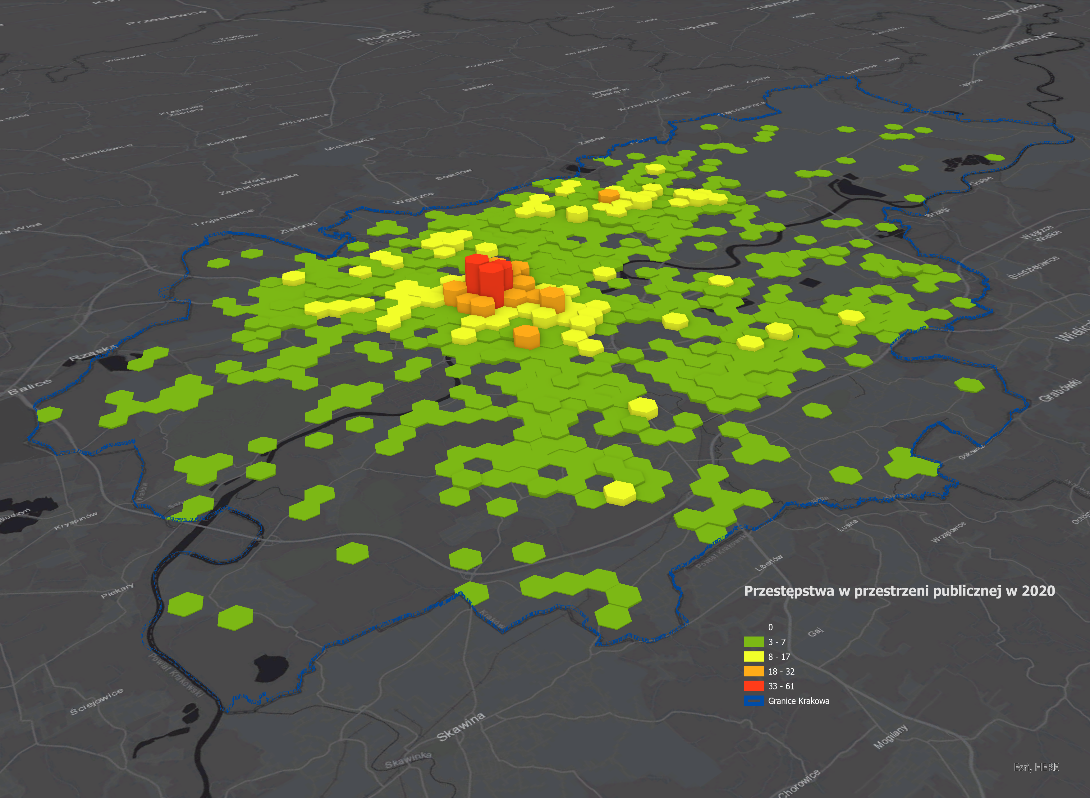 Źródło: Mapa bezpieczeństwa prowadzona przez Wydział Bezpieczeństwa i Zarządzania KryzysowegoW obszarze działań na rzecz zapewnienia porządku publicznego aktywnie pracowała Straż Miejska. W 2020 roku przyjęto 85 102 zgłoszeń interwencyjnych oraz zrealizowano 49 595 służb patrolowych. Liczba ujawnionych w 2020 roku wykroczeń wyniosła 85 649 (2019 r. – 102 434), co daje średnio 1,72 wykroczeń ujawnianych w ciągu służby patrolowej (2019 r. – 1,96). Straż Miejska realizując zadania dotyczące współudziału w ochronie bezpieczeństwa i porządku publicznego prowadziła także działania o charakterze profilaktycznym, w ramach, których zorganizowała 2 688 spotkań profilaktycznych, z czego 417 dotyczyło problemów społeczności lokalnych, a 2 271 zajęć edukacyjnych z zakresu profilaktyki zapewniania porządku publicznego i reagowania na zagrożenia.Średnią liczbę mieszkańców przypadającą na jednego funkcjonariusza SMMK w ogniwach patrolowych obrazuje Wskaźnik W1_B:2020: 2 519,294 osób2019: 2 412,121 osób2018: 2 479,322 osóbOceniając bezpieczeństwo publiczne przez pryzmat wyników Raportu z prowadzonych corocznie badań „Poczucia bezpieczeństwa mieszkańców Krakowa” (II edycja w 2020 roku) należy podkreślić, że poziom poczucia bezpieczeństwa mieszkańców od kilku lat utrzymuje się na wysokim poziomie, a w niektórych aspektach systematycznie wzrasta, co obrazują poniższe dane:Rysunek IV.2.2. Liczba przestępstw stwierdzonych w Krakowie na tle innych dużych miast, w latach 2018-2020Źródło: Komenda Miejska Policji w KrakowieWskazane dane, na tle innych dużych miast sytuują Kraków korzystnie. Wzrasta także wykrywalność przestępstw, tak w ujęciu ogólnym, jak i w odniesieniu do przestępstw kryminalnych.Wykrywalność ogólna wynosiła:2020: 61,8%2019: 59,3%2018: 58,0%Wykrywalność kryminalna wynosiła:2020: 61,6%2019: 56,9%2018: 54,1%Dla bezpieczeństwa istotne jest zaangażowanie służb prewencyjnych w terenie zarówno ze strony Policji jak i Straży Miejskiej Miasta Krakowa. W 2020 r. ulice Krakowa patrolowało średniodobowo 307 policjantów (dane nie uwzględniają służb przy zabezpieczeniu imprez masowych, zgromadzeń publicznych, wizyt delegacji itp.) wobec 293 w 2019 roku oraz 135 funkcjonariuszy straży miejskiej, wobec 142 w 2019 roku. Stan epidemii COVID-19 ogłoszony na początku roku nałożył ponadto na policjantów dodatkowe zadania, których celem było ograniczenie rozprzestrzeniania się koronawirusa. Zadania te realizowano wspólnie ze Strażą Miejską Miasta Krakowa, Państwową Wojewódzką i Powiatową Stacją Sanitarno-Epidemiologiczną w Krakowie, 11 Małopolską Brygadą Wojsk Obrony Terytorialnej oraz 6 Brygadą Powietrznodesantową. Znaczne obciążenie zadaniamipodyktowanymi stanem epidemii, a także wzrastająca liczba policjantów poddanych kwarantannie, wymogło dodatkowo na Policji podjęcie współpracy z Żandarmerią Wojskową w zakresie służby patrolowej, co pozwoliło utrzymać poziom bezpieczeństwa na terenie Miasta Krakowa na wysokim poziomie.Z uwagi na pandemię COVID-19, Gmina Miejska Kraków nie przeznaczyła w 2020 roku środków finansowych na przeprowadzenie staży adaptacyjnych funkcjonariuszy będących w służbie przygotowawczej.Tabela IV.2.1 Wsparcie finansowe Komendy Miejskiej Policji w Krakowie z Urzędu Miasta Krakowa, Budżetu Obywatelskiego, Rad Dzielnic, w latach 2016-2020Źródło: Komenda Miejska Policji w KrakowieKonsekwentne działania Miasta zmierzające do wsparcia bezpieczeństwa wpływają na lepsze rezultaty pracy służb interwencyjnych i patrolowych. Dotyczy to zarówno Policji, jak Straży Miejskiej, o czym świadczą wskaźniki czasu dojazdu tych służb do miejsca zdarzenia:Średni czas dojazdu służb ratunkowych do miejsca zdarzenia (zagrożenia miejscowe) – policja (W7_B):2020: 11,17 minut2019: 11,24 minut2018: 11,19 minutOdsetek interwencji Straży Miejskiej Krakowa z czasem dojazdu do zdarzeń w celu ratowania życia i zdrowia – do 15 minut (W8_B):2020: 79%2019: 79%2018: 83%Na poprawę stanu i poczucia bezpieczeństwa mieszkańców ma wpływ budowany od kilku lat system monitoringu wizyjnego. Liczbę zainstalowanych kamer w ciągu ostatnich trzech lat przedstawia Miernik Liczba kamer monitoringu miejskiego, na których jest prowadzony bieżący ogląd (M13_B):2020: 215 szt.2019: 221 szt.2018: 200 szt.W 2020 roku Miasto kontynuowało rozbudowę systemu monitoringu wizyjnego, choć ze względu na prowadzone remonty ciągów komunikacyjnych lub sieci teletechnicznej, liczba kamer monitoringu wizyjnego w porównaniu do 2019 roku ulegała niewielkim zmianom. Podłączono 5 kamer w rejonie Kazimierza, 7 dodatkowych kamer obejmujących swoim zasięgiem Rondo Mogilskie oraz 1 kamerę w Swoszowicach, monitorującą pamiątkową tablicę na terenie dawnej synagogi. Dodatkowo wymieniono na nowe 2 uszkodzone kamery: na al. Z. Krasińskiego i w Rynku Podgórskim.  W 2020 roku wykonano również podłączenie do miejskiego systemu monitoringu wizyjnego Komendy Miejskiej Policji w Krakowie oraz dwóch stanowisk zarządczych w Wydziale Bezpieczeństwa i Zarządzania Kryzysowego UMK na os. Zgody 2 w Krakowie.Równolegle do tych działań prowadzono prace koncepcyjno-przygotowawcze w celu rozbudowy w 2021 r. systemu monitoringu wizyjnego w I obwodnicy (19 punktów kamerowych), na Kazimierzu (5 punktów kamerowych), Bulwarach Wiślanych (7 punktów kamerowych pomiędzy mostem Kotlarskim a stopniem wodnym Dąbie, w ramach projektu ogólnomiejskiego „JASNE, ŻE BULWARY! – PIĘKNE I BEZPIECZNE BULWARY NAD WISŁĄ”) oraz modernizacji sieci światłowodowej w rejonie Kurdwanowa i Piasków Nowych. Pod koniec 2020 roku miejski system monitoringu obejmował 215 kamer, z których obrazy były oglądane w dwóch nowoczesnych centrach oglądu (przy ul. Na Załęczu i Cechowej), w siedzibie pomocniczej Komisariatu Policji przy Rynku Głównym oraz na stanowisku oglądu na os. Centrum C9. Ogląd w miarę potrzeb może być prowadzony także w Centrum Zarządzania Kryzysowego przy ul. Rozrywka oraz w siedzibie Wydziału Bezpieczeństwa i Zarządzania Kryzysowego na os. Zgody.W ramach usługi B-1 prowadzono także, działania związane z zapewnieniem bezpieczeństwa zgromadzeń publicznych i imprez masowych. Tabela IV.2.2. Imprezy masowe i zgromadzenia publiczne w Krakowie w latach 2018-20201 liczba wszystkich decyzji, tj. odmowna, zezwalająca, zmieniająca oraz umorzenieŹródło: dane własne UMKZnacząco mniejsza liczba imprez masowych i zgromadzeń publicznych w 2020 roku powodowana była sytuacją epidemiczną i wynikającymi z niej obostrzeniami.Program profilaktyki przeciwpożarowej obiektów Gminy Miejskiej KrakówW ramach usługi publicznej B-1, w celu tworzenia warunków do utrzymania bezpieczeństwa publicznego na terenie Gminy, prowadzone są zadania dotyczące ochrony przeciwpożarowej wynikające z przyjętego Uchwałą Nr CXVI/1209/06 Rady Miasta Krakowa w dniu 13 września 2006 r. „Programu profilaktyki przeciwpożarowej obiektów Gminy Miejskiej Kraków”. W ramach realizacji programu profilaktyki przeciwpożarowej obiektów Gminy Miejskiej Kraków przeprowadzono następującą liczbę kontroli stopnia przestrzegania przepisów przeciwpożarowych:2020: 77 (w tym 49 kontroli kompleksowych, 25 kontroli sprawdzających i 3 kontrole problemowe)2019: 117 kontroli2018: 141 kontroliW ramach Programu funkcjonariusze Straży Pożarnej prowadzili cykliczne kontrole obiektów budowlanych, jak np. szkoły, domy kultury, budynki wielorodzinne, co pozwoliło na objęcie kontrolami m.in. ok. 26% krakowskich szkół samorządowych. Odsetek budynków objętych corocznymi kontrolami p.poż. obrazuje Wskaźnik Kontrola p.poż. w szkołach samorządowych (W5_B):2020: 25,84%2019: 22,1%2018: 30,8%Na terenie Krakowa, w 2020 roku w stosunku do roku poprzedniego, odnotowano wzrost o 1 669 przypadków występowania zagrożeń miejscowych, tj. innych niż pożar zdarzeń wynikających z rozwoju cywilizacyjnego, działań człowieka lub naturalnych sił przyrody, stwarzających zagrożenia dla życia, zdrowia, mienia lub środowiska (w 2019 roku 5 971), o 155 mniej pożarów oraz spadek o 338 przypadków liczby fałszywych alarmów. Zapewnienie gotowości bojowej jednostek Ochotniczej Straży Pożarnej (OSP)W 2020 r. Gmina Miejska Kraków zapewniała gotowość bojową 11 jednostkom OSP. Dzięki wsparciu finansowemu miasta zapewniono gotowość 100% jednostek OSP. Wskaźnik gotowość bojowa Ochotniczych Straży Pożarnych z terenu Krakowa wynosił (W15_B):2020: 100%2019: 100%2018: 100%Ofiary śmiertelne w wyniku pożarów w Krakowie:2020: 9 osób2019: 5 osób2018: 5 osóbW roku 2020 ważnym wsparciem jednostek OSP z terenu Krakowa było pozyskanie nowych pojazdów ratowniczo – gaśniczych oraz wyposażenia ratowniczego w całości ze środków finansowych Miasta lub w przypadku OSP Kościelniki, dzięki dotacji z budżetu Miasta oraz dofinansowaniu z MSWiA.W 2020 roku zakupiono m. in.:OSP Przewóz- lekki samochód ratowniczo-gaśniczy (zakup w ramach Budżetu Obywatelskiego).OSP Tyniec – lekki samochód ratowniczy z napędem 4x4 (zakup w ramach Budżetu Obywatelskiego).OSP Bieżanów- przewoźny agregat pompowy wysokiej wydajności, (zakup w ramach Budżetu Obywatelskiego).OSP Bieżanów- pojazd wysokiej mobilności typu quad wraz z przyczepą transportową, (zakup w ramach Budżetu Obywatelskiego).OSP Kostrze - przewoźny agregat pompowy wysokiej wydajności, (zakup w ramach Budżetu Obywatelskiego).OSP Kościelniki - średni samochód ratowniczo-gaśniczy.IV.2.2.2 Usługa publiczna B-2 Zapewnienie mieszkańcom pomocy w sytuacjach zagrożeńDziałania w ramach Usługi publicznej B-2 koncentrują się na celach związanych z zapewnieniem ochrony przeciwpowodziowej, zapewnieniem obronności, a także zapobieganiu zagrożeniom kryzysowym, epidemiologicznym oraz budowlanym. W ramach tej usługi zadania realizowane są przy współudziale służb porządku publicznego, Ochotniczych Straży Pożarnych działających w granicach administracyjnych Miasta oraz miejskich jednostek organizacyjnych i spółek zgodnie z kompetencjami.Centrum Zarządzania Kryzysowego Miasta KrakowaZarządzanie bezpieczeństwem odbywało się z poziomu Zespołu Zarządzania Kryzysowego Miasta Krakowa (ZZK MK) oraz za pośrednictwem Centrum Zarządzania Kryzysowego Miasta Krakowa (CZK MK) pracującego w systemie całodobowym.W roku 2020 odbyło się 7 posiedzeń ZZK MK, w tym jedno w formie telekonferencji. CZK MK przygotowało i wykonało bieżącą aktualizację Planu Zarządzania Kryzysowego Miasta Krakowa oraz 36 procedur postępowania na wypadek wystąpienia zagrożeń określonych w Planie Zarządzania Kryzysowego Miasta Krakowa - załączników do Planu. W 2020 roku CZK MK uczestniczyło w:2 treningach radiowych w systemie ostrzegania ludności cywilnej i wojsk o zagrożeniach uderzeniami z powietrza,44 treningach łączności radiowej w Sieci Zarządzania Kryzysowego Wojewody Małopolskiego z jednostkami administracji samorządowej,51 testach sprawdzenia łączności w Sieci Zarządzania Kryzysowego Miasta Krakowa,2 treningach funkcjonowania Stałego Dyżuru w Urzędzie Miasta Krakowa,3 treningach wymiany informacji w systemie SI Promień, w ramach doskonalenia utrzymania łączności pomiędzy elementami systemu wykrywania i alarmowania,ćwiczeniu taktyczno-specjalnym pod kryptonimem RENEGADE/SAREX-20.W 2020 roku w ramach raportowania i monitorowania pracy CZK MK:sporządzono 255 bieżących raportów dziennych o stanie bezpieczeństwa w mieście oraz działalności podmiotów i instytucji niezbędnej do zabezpieczenia porządku i bezpieczeństwa publicznego,przygotowano 366 raportów dobowych o stanie bezpieczeństwa w mieście w ramach współdziałania z Wojewódzkim Centrum Zarządzania Kryzysowego (WCZK),przygotowano 4 raporty w związku z wprowadzeniem drugiego stopnia alarmowego (stopień BRAVO) na obszarze województwa małopolskiego oraz pierwszego stopnia alarmowego (stopień ALFA) na pozostałym obszarze Rzeczypospolitej Polskiej, a także pierwszego stopnia alarmowego CRP (stopień ALFA-CRP) na całym terytorium Rzeczypospolitej Polskiej, obowiązujących od dnia 23 stycznia 2020 r., od godz. 00:01, do dnia 29 stycznia 2020 r., do godz. 23:59,przygotowano 4 raporty w związku z wprowadzeniem drugiego stopnia alarmowego CRP (stopień BRAVO-CRP) na całym terytorium Rzeczypospolitej Polskiej, obowiązującego od dnia 26 czerwca 2020 r., od godz. 00:01, do dnia 29 czerwca 2020 r., do godz. 23:59,przygotowano 6 raportów w związku z wprowadzeniem drugiego stopnia alarmowego CRP (stopień BRAVO-CRP) na całym terytorium Rzeczypospolitej Polskiej, obowiązującego od dnia 10 lipca 2020 r., od godz. 00.01, do dnia 13 lipca 2020 r., do godz. 23:59,przygotowano dla podmiotów i instytucji z terenu Gminy Miejskiej Kraków 179 komunikatów dotyczących ostrzeżeń meteorologicznych i hydrologicznych,zarejestrowano 37 zgromadzeń publicznych w uproszczonym trybie art. 21 ustawy z 24 lipca 2015 r. Prawo o zgromadzeniach (t. j. Dz. U. z 2019 r. poz. 631),podjęto działania w 1728 interwencjach zgłoszonych w zakresie przeprowadzenia akcji ratowniczych lub zabezpieczenia porządku i bezpieczeństwa publicznego.W ramach realizacji działań przeciwpowodziowych w 2020 roku CZK MK:powiadamiało o ogłoszeniu przez Prezydenta Miasta Krakowa Pogotowia Przeciwpowodziowego na obszarze Miasta Krakowa – Komunikat nr 1 z dnia 14 października 2020 r., godz. 01:00,powiadamiało o ogłoszeniu przez Prezydenta Miasta Krakowa Odwołania Pogotowia Przeciwpowodziowego na obszarze Miasta Krakowa – Komunikat nr 2 z dnia 16 października 2020 r., godz. 07:00.W okresie zagrożenia powodziowego CZK MK całodobowo monitorowało sytuację na obszarze Miasta Krakowa.W 2020 roku rozpoczęto we współpracy z Policją prace nad rozbudową systemu cyfrowej łączności bezprzewodowej TETRA. Rozbudowa ta umożliwi korzystanie z systemu łączności Członkom Zespołu Zarządzania Kryzysowego, Straży Miejskiej Miasta Krakowa oraz Miejskim Jednostkom Organizacyjnym i wybranym spółkom. Zakończenie rozbudowy planowane jest na 2021 rok.Plan ograniczenia skutków powodzi oraz odwodnienia miasta Krakowa W ramach Usługi publicznej, w celu zapewnienia ochrony przeciwpowodziowej realizowano zadania wynikające z „Planu ograniczenia skutków powodzi oraz odwodnienia miasta Krakowa” przyjętego Uchwałą Nr CXV/3043/18 Rady Miasta Krakowa z 7 listopada 2018 roku. Od roku 2018 roku zadania inwestycyjne i utrzymaniowe związane z ochroną przed powodzią realizowane były przede wszystkim przez Państwowe Gospodarstwo Wodne Wody Polskie. W 2020 roku Wody Polskie wydatkowały na te zadania na terenie Krakowa kwotę ok. 19,69 mln zł.Wydział Bezpieczeństwa i Zarządzania Kryzysowego w 2020 roku wydał 494 (402 – w roku 2019) opinie do inwestycji lokalizowanych na terenach narażonych na niebezpieczeństwo powodzi, w tym 118 do projektów decyzji ustalenia lokalizacji inwestycji celu publicznego (2019 w roku – 121) oraz 27 opinii (36– w roku 2019) do miejscowych planów zagospodarowania przestrzennego. Stan bezpieczeństwa przeciwpowodziowego w Krakowie obrazuje wskaźnik przedstawiający odsetek wałów przeciwpowodziowych zaliczonych do kategorii wałów „niezagrażających” bezpieczeństwu (W4_B) na całej długości wałów na terenie Krakowa, bez względu na zarządzającego wałami. Odsetek wałów przeciwpowodziowych zaliczonych do kategorii wałów „niezagrażających" bezpieczeństwu – ogółem:2020: 87%2019: 87%2018: 87%Bezpieczeństwo sanitarno-epidemiologiczneWedług Państwowego Powiatowego Inspektora Sanitarnego (PPIS) w Krakowie stan bezpieczeństwa sanitarnego na terenie miasta Krakowa w roku 2020 był stabilny, jednakże wyjątkowy pod względem prowadzonych działań. Pracownicy Powiatowej Stacji Sanitarno-Epidemiologicznej w Krakowie od samego początku, tj. od marca 2020 roku, kiedy wystąpił pierwszy przypadek zachorowania na COVID-19 na terenie miasta Krakowa, podejmowali wzmożone działania przeciwepidemiczne wymagające wielkiego nakładu sił i środków w celu zapobiegania rozprzestrzenianiu się wirusa. Miasto Kraków wspomagając prace podmiotów leczniczych, komunikacji publicznej, funkcjonowanie placówek oświatowych czy też odkażanie miejsc publicznych przeznaczyło 47,5 mln złotych. Dokonano niezbędnych zakupów sprzętu i środków ochrony osobistej na wyposażenie magazynu obrony cywilnej z przeznaczeniem dla podmiotów publicznych, a także mieszkańców. W roku 2020 w stosunku do roku 2019 znacznie zmniejszyła się liczba skontrolowanych obiektów, przeprowadzonych kontroli, nałożonych decyzji płatniczych, nałożonych mandatów. Wynikało to z faktu, iż wszyscy pracownicy Powiatowej Stacji Sanitarno-Epidemiologicznej w Krakowie brali udział w działaniach przeciwepidemicznych związanych z ochroną zdrowia publicznego z uwagi na wprowadzenie na obszarze Rzeczypospolitej Polskiej stanu epidemii w związku z zakażeniami wirusem SARS-CoV-2.PPIS w Krakowie objął nadzorem obiekty na terenie Krakowa (w tym nadzorem objęto obiekty żywnościowo–żywieniowe):2020: 22 186 (w tym 13 177) szt.2019: 20 100 (w tym 12 049) szt.2018: 18 818 (w tym 11 257) szt.PPIS przeprowadził następującą liczbę kontroli (w wyniku których wydano decyzje administracyjne, w tym decyzje związane z SARS-CoV-2):2020: 10 313 (w tym 27 240) kontroli2019: 15 226 (w tym 5 353) kontroli2018: 14 538 (w tym 5 093) kontroliWydano decyzje płatnicze na następujące kwoty:2020: 2 722 decyzje płatnicze na kwotę 230 154 zł2019: 5 426 decyzji płatniczych na kwotę 592 023 zł2018: 5 272 decyzje płatnicze na kwotę 1 020 030 złPrzeprowadzono następującą liczbę kontroli sanitarnych w obiektach żywnościowo-żywieniowych (w tym w obiektach stwierdzono niezgodności z obowiązującymi przepisami prawa:2020: 5 784 (w tym 503) kontroli, z czego 2 503 kontrole akcyjne „COVID-19” dotyczące przestrzegania zakazów, nakazów, ograniczeń oraz obowiązków określonych w przepisach o zapobieganiu oraz zwalczaniu zakażeń i chorób zakaźnych u ludzi ustanowionych w związku z wystąpieniem na obszarze Rzeczypospolitej Polskiej stanu epidemii2019: 6 970 (w tym 1 695) kontroli2018: 6 959 (w tym 1 691) kontroliPPIS w związku ze stwierdzonymi uchybieniami w obiektach żywnościowo-żywieniowych wydał 291 decyzji administracyjnych, w tym 14 decyzji z rygorem natychmiastowej wykonalności w związku ze stwierdzeniem bezpośredniego zagrożenia dla życia i zdrowia ludzkiego:2020: 291 decyzji (w tym 14 decyzji z rygorem natychmiastowej wykonalności) 2019: 842 decyzji2018: 828 decyzjiNa sytuację epidemiologiczną w 2020 roku ogromny wpływ miało wystąpienie światowej pandemii wywołanej wirusem SARS-CoV-2. Z powodu intensyfikacji działań w celu przeciwdziałania jej skutkom liczba zgłoszonych do tutejszego Inspektora Sanitarnego innych chorób zakaźnych znacznie spadła w porównaniu do roku ubiegłego. Spadek ten zaobserwowano w całym kraju. Jedną z przyczyn takiej sytuacji może być zaangażowanie lekarzy do walki z epidemią co spowodowało, że przestano dostrzegać inne choroby zakaźne. Jednocześnie społeczeństwo miało ograniczony dostęp do opieki medycznej co niewątpliwe wpłynęło na zmniejszoną liczbę zgłaszanych chorób zakaźnych. W 2020 roku zgodnie z obowiązującymi przepisami w zakresie zgłaszania chorób zakaźnych do Państwowego Powiatowego Inspektora Sanitarnego w Krakowie zgłoszono 86 238 przypadków zachorowań na choroby zakaźne podlegające temu obowiązkowi, z czego w 44,3% stanowiło zakażenie wywołane wirusem SARS-CoV-2.Na terenie miasta Krakowa pierwszy przypadek zachorowania na COVID-19 odnotowano w marcu 2020 roku. Znaczny wzrost zakażeń SARS-CoV-2 wystąpił w okresie od października 2020 roku do listopada 2020 roku. W październiku zarejestrowano 9126 przypadków zakażeń, a w listopadzie odnotowano 22573 takie przypadki. Z kolei w grudniu 2020 roku nastąpił gwałtowny spadek zachorowań – zarejestrowano 4 196 przypadków. Niewątpliwie nakaz samoizolacji, praca zdalna, brak zajęć w szkołach, ograniczenie wydarzeń publicznych, zakaz przemieszczania się, konieczność poddania się kwarantannie oraz inne obostrzenia i restrykcje wprowadzone na czas pandemii koronawirusa wpłynęły na zmniejszenie liczby nowych zakażeń. Ogółem w 2020 roku na terenie miasta Krakowa zarejestrowano 38 198 przypadków zakażenia wirusem SARS-CoV-2, w tym 604 zgony.Rysunek IV.2.3.Zakażenia wirusem SARS-CoV-2 na terenie miasta Krakowa w 2020 rokuŹródło: Informacja o stanie bezpieczeństwa sanitarnego na terenie Miasta Krakowa w roku 2020, Państwowy Powiatowy Inspektor Sanitarny w KrakowieBezpieczeństwo obiektów budowlanychPowiatowy Inspektor Nadzoru Budowlanego (PINB) w Krakowie jako organ właściwy w sprawach bezpieczeństwa obiektów budowlanych, skontrolował budowy, roboty budowlane i obiekty budowlane będące w nieodpowiednim stanie technicznym pod kątem ich zgodności z zasadami bezpieczeństwa i prawa budowlanego:2020: 5 018 (w tym 2 462 czynności kontrolnych w terenie)2019: 5 034 2018: 4 775 Przedmiotowe kontrole realizowane były zarówno w ramach planowych, prewencyjnych działań kontrolnych organu jak i w ramach działań interwencyjnych związanych ze zgłoszeniami mieszkańców.W efekcie przeprowadzonych kontroli wydano następującą liczbę decyzji, w tym decyzji nakazujące rozbiórkę samowolnie wykonanych obiektów budowlanych lub nakaz wykonania określonych robót, eliminujących nieprawidłowości w zakresie stanów technicznych obiektów budowlanych.  (w szt.):2020: 1 6112019: 1 828 2018: 1 743 Wszczęto 23 oraz zakończono 31 postępowań egzekucyjnych w ramach, których nałożono w formie postanowień administracyjnych grzywny celem przymuszenia, w łącznej wysokości 1 043 300,50 zł.PINB rozpatrzył następującą liczbę skarg i wniosków obywateli (w szt.):2020: 532019: 1772018: 586Przeprowadzono następującą liczbę postępowań legalizacyjnych oraz naprawczych, doprowadzających obiekty budowlane, zrealizowane bez zgody właściwego organu administracji architektoniczno-budowlanej, do stanu zgodnego z prawem (w szt.):2020: 6682019: 7022018: 695W 2020 roku PINB podejmował również działania związane z ustawą z dnia 2 marca 2020 r. o szczególnych rozwiązaniach związanych z zapobieganiem, przeciwdziałaniem i zwalczaniem COVID-19, innych chorób zakaźnych oraz wywoływanych nimi sytuacji kryzysowych (tj. Dz. U z 2020 r. poz. 1842 z późn. zm.). Przeprowadzono ponad 200 kontroli, w wyniku których wszczęto 16 postępowań administracyjnych związanych z naruszeniem przepisów ustawy Prawo budowlane w okolicznościach, gdy inwestor zamiast uzyskać decyzję o pozwoleniu na budowę, złożył informację określoną w art. 12 ust. 2 ww. ustawy z dnia 2 marca 2020 r. o szczególnych rozwiązaniach związanych z zapobieganiem, przeciwdziałaniem i zwalczaniem COVID-19, innych chorób zakaźnych oraz wywołanych nimi sytuacji kryzysowych.W ramach podejmowanych działań prewencyjnych PINB w Krakowie – Powiat Grodzki informował właścicieli obiektów budowlanych, że ogłoszony stan epidemii nie zwalnia od obowiązków właścicieli i zarządców wynikających z przepisów ustawy Prawo budowlane. IV.2.3. Programy strategiczneProgram poprawy bezpieczeństwa dla miasta Krakowa „Bezpieczny Kraków” na lata 2018–2020W związku ze stanem epidemii COVID-19 i wprowadzonymi obostrzeniami, oraz zmianą przeznaczenia dedykowanych środków, tak aby zapewnić płynność finansową Miasta, w 2020 roku podjęta została decyzja o wstrzymaniu realizacji Programu poprawy bezpieczeństwa dla miasta Krakowa na lata 2018-2020 pn. „Bezpieczny Kraków”. Program był realizowany tylko w I kwartale 2020 roku, a działania koncentrowały się na przeprowadzeniu szkolenia dla nauczycieli przygotowującego do prowadzenia zajęć edukacyjnych w zakresie udzielania pierwszej pomocy. W 2020 roku zorganizowano uroczystą Galę, podczas której rozdano certyfikaty nauczycielom oraz przekazano szkołom szkoleniowe zestawy AED.Zawieszenie Programu wywołało lukę w miejskiej profilaktyce bezpieczeństwa, również ze względu na brak zapewnienia ciągłości i cykliczności realizacji dużej części projektów, a przede wszystkim zagrożenie utraty dotychczas osiągniętych pozytywnych efektów. W związku z tym, aby zapewnić możliwość kontynuacji działań w 2021 r. i dokończyć realizację Programu podjęto decyzję o przedłużeniu realizacji Programu do 2021 roku. 13 stycznia 2021 roku Rada Miasta Krakowa Uchwałą Nr LI/1408/21 zmieniła Uchwałę Nr XCIII/2417/18 w sprawie przyjęcia Programu poprawy bezpieczeństwa dla miasta Krakowa na lata 2018 – 2020 pn.„Bezpieczny Kraków”. W nowej wersji Programu, ze względu na ograniczenia finansowe, zawieszono realizację działań na rzecz stworzenia bezpiecznych przestrzeni w Krakowie. Cel ogólny, ramowy zakres oraz cele szczegółowe programu „Bezpieczny Kraków” określa Deklaracja wyników w brzmieniu: „Poprawa bezpieczeństwa oraz poczucia bezpieczeństwa osób przebywających w Krakowie”poprzez:działania na rzecz zwiększenia poziomu kompetencji do udzielania pomocy w sytuacji zagrożenia,działania na rzecz ograniczenia zjawiska agresji,działania na rzecz zmniejszenia liczby ofiar wypadków drogowych wśród niechronionych uczestników ruchu,działania na rzecz stworzenia bezpiecznych przestrzeni w Krakowie,działania na rzecz zbudowania kompleksowego systemu diagnozy obiektywnego i subiektywnego bezpieczeństwa mieszkańców,działania na rzecz pozyskania do współpracy ekspertów,działania na rzecz monitoringu i ewaluacji uzyskanych efektów,tak aby: poziom wiedzy z zakresu udzielania pierwszej pomocy wśród mieszkańców i osób przebywających na terenie Krakowa objętych Programem był nie mniejszy niż 60%,satysfakcja z poziomu bezpieczeństwa na terenie krakowskich szkół objętych Programem była nie mniejsza niż 60%,satysfakcja z poziomu bezpieczeństwa w ruchu drogowym wśród osób objętych badaniami poczucia bezpieczeństwa była nie mniejsza niż 30%,satysfakcja z poziomu bezpieczeństwa w przestrzeni publicznej pod względem zagospodarowania przestrzennego i ładu architektonicznego wśród osób objętych badaniami poczucia bezpieczeństwa była nie mniejsza niż 10%,poziom satysfakcji z wiedzy o bezpieczeństwie i poczuciu bezpieczeństwa obywateli posiadany przez pracowników miejskich jednostek oraz instytucji odpowiedzialnych za bezpieczeństwo i porządek publiczny był nie mniejszy niż 60%,poziom znajomości programu „Bezpieczny Kraków" wśród osób objętych badaniami poczucia bezpieczeństwa był nie mniejszy niż 5%”.Tabela IV.2.3. Wskaźniki służące do oceny stopnia realizacji celów szczegółowych Programu poprawy bezpieczeństwa dla miasta Krakowa „Bezpieczny Kraków na lata 2018–2020” 1 rok 2019 był pierwszym rokiem realizacji i monitorowania programu, w miarę kontynuowania realizacji programu, cele i wartości docelowe zostaną doprecyzowane2 brak danych za 2020 rok ze względu na zawieszenie realizacji programu Źródło: System STRADOM, dane własne UMKWydatki związane z realizacją programu w 2020 roku wyniosły 86 081 zł.Środki finansowe pozyskane z Urzędu Miasta Krakowa na najważniejsze działania z zakresu bezpieczeństwa publicznego:1 327 560 zł - zakup 27 samochodów służbowych dla Komendy Miejskiej Policji w Krakowie, w tym 21 pojazdów hybrydowych,193 134 zł - dodatkowe płatne służby dla policjantów Komendy Miejskiej Policji w Krakowie,834 000 zł – środki na inne cele, w tym:99 500 zł - zakup sprzętu: analizatory do narkotyków oraz alkomaty,54 500 zł - zakup materiałów profilaktycznych i narkotesterów,680 000 zł - remont parkingu wewnętrznego Komendy Miejskiej Policji w Krakowie przy ul. H. Siemiradzkiego 24,500 000 zł- środki przeznaczone na tzw. staże adaptacyjne. Ze względu na brak możliwości wykorzystania z powodu epidemii COVID - 19, środki w całości zostały zwrócone.IV.2.4. FinanseTabela IV.2.4. Wydatki w Dziedzinie Bezpieczeństwo publiczne zrealizowane w 2020 roku według rodzajów wydatków Źródło: System STRADOM oraz Sprawozdanie z wykonania Budżetu Miasta Krakowa za 2020 rokTabela IV.2.5. Wydatki w Dziedzinie Bezpieczeństwo publiczne zrealizowane w 2020 roku w podziale na usługi Źródło: System STRADOM oraz Sprawozdanie z wykonania Budżetu Miasta Krakowa za 2020 rokStreszczenie: Społeczeństwo obywatelskieW roku 2020 Kraków realizował politykę w zakresie społeczeństwa obywatelskiego poprzez realizację usług publicznych oraz programów: Programu Współpracy Gminy Miejskiej Kraków na rok 2020 z organizacjami pozarządowymi, Programu aktywnego uczestnictwa młodzieży w życiu miasta „Młody Kraków 2.0” na lata 2019-2023 oraz Programu „Otwarty Kraków”. Ponadto Miasto wspierało rozwój społeczeństwa obywatelskiego przez skierowane do mieszkańców różnorodne działania informacyjne na temat zadań realizowanych przez Miasto, aktualnych celów i priorytetów, rezultatów polityk publicznych i programów strategicznych, a także dotyczących wyzwań i problemów związanych z Miastem. Działania informacyjne Miasta uzupełniane były realizacją zadań opartych na bezpośredniej interakcji z mieszkańcami, w tym organizowaniem konsultacji społecznych, wspieraniem organizacji pozarządowych w zakresie ich rozwoju instytucjonalnego oraz w realizacji zadań publicznych, zapewnieniem obywatelom możliwości udziału w wyborach, wreszcie podejmowaniem inicjatywy w celu kształtowania postaw obywatelskich, w szczególności wśród młodzieży. Liczba organizacji pozarządowych na terenie GMK zarejestrowanych w KRS, w bazie Wydziału Polityki Społecznej i Zdrowia oraz Wydziału Sportu w roku 2020 wyniosła 5 163 i była o 542 większa niż w 2019 r. Pula środków finansowych przeznaczonych w budżecie Miasta na realizację zadań publicznych przez organizacje pozarządowe wyniosła ponad 92 mln zł, co stanowi spadek w stosunku do roku 2019 o prawie 18 mln zł. W stosunku do wydatków bieżących Gminy w roku 2020 wysokość środków na realizację zadań publicznych przez organizacje wyniosła 1,58%. Pomimo ograniczeń związanych z panującym stanem epidemii przeprowadzono w sumie 33 konsultacje społeczne, w ramach których odbyło się 10 procesów konsultacyjnych z organizacjami pozarządowymi, w których wzięło udział 286 organizacji. Dodatkowo przeprowadzono 23 konsultacje społeczne z mieszkańcami. Organizacje 232 razy nieodpłatnie korzystały z miejskich sal konferencyjnych.W roku 2020 nie przeprowadzano wyborów samorządowych. W ogólnokrajowych wyborach prezydenckich przeprowadzonych w czerwcu 2020 roku frekwencja w Krakowie wyniosła 71,54% w pierwszej turze, a w lipcu 2020 roku w drugiej turze – 73,77%. W Polsce odnotowana frekwencja wyniosła 64,51% w pierwszej, a 68,18% w drugiej turze wyborów. W roku 2020 zorganizowano 523 zgromadzeń publicznych, co oznacza spadek o prawie 38% w stosunku do roku poprzedniego, ale nieznacznie odbiega od liczby zgromadzeń zorganizowanych w roku 2018 (564). Mając na względzie pandemię COVID-19, oraz wprowadzony od 20 marca 2020 r. na terenie Rzeczypospolitej Polskiej stan epidemii, należy ocenić, iż aktywność mieszkańców w organizacji zgromadzeń publicznych była znacząca.  W ramach 7. edycji Budżetu obywatelskiego miasta Krakowa pod głosowanie poddano 574 spełniających kryteria projektów, na które ważne głosy oddało 42 281 mieszkańców. Do realizacji po głosowaniu wybrano 10 projektów ogólnomiejskich oraz 185 dzielnicowych. Spośród projektów ogólnomiejskich najwięcej głosów zdobył projekt „Kocham Staw Płaszowski”, natomiast najwięcej osób oddało swój głos na projekt „Młynówka Królewska - najdłuższy park w Polsce!”. W 2020 r. w ramach Inicjatywy Lokalnej mieszkańcy miasta złożyli 24 wnioski, które poddane ocenie formalno-prawnej zaowocowały realizacją 10 wydarzeń w społecznościach lokalnych. To korzystna zmiana w stosunku do roku 2019, w którym wpłynęły 23 wnioski i po ich formalno-prawnej ocenie zrealizowano 12 wydarzeń w tym trybie, zwłaszcza w kontekście sytuacji epidemicznej, która uniemożliwiła realizację części przedsięwzięć.  Gmina wspiera mieszkańców – cudzoziemców. Zorganizowano ponad 320 wydarzeń kulturalnych, część wspieranych przez Gminę i realizowanych z budżetu Programu Otwarty Kraków, część wspieranych wyłącznie medialnie. W realizacji Programu uczestniczyły 42 organizacje pozarządowe. Beneficjentów korzystających z pomocy Punktu Informacyjnego dla Obcokrajowców było 3 407.Wydatki związane z realizacją zadań w ramach Dziedziny Społeczeństwo obywatelskie wyniosły 0,16% budżetu Miasta Krakowa.IV.3.1. Wprowadzenie do Dziedziny Społeczeństwo obywatelskie Dziedzina Społeczeństwo obywatelskie skupia w sobie działania Miasta ukierunkowane na budowę i rozwój społeczeństwa obywatelskiego rozumianego jako społeczeństwo demokratyczne, w którym obywatele świadomie uczestniczą w życiu publicznym, są aktywni, czują się odpowiedzialni za losy lokalnej wspólnoty oraz posiadają zdolność samoorganizacji. Społeczeństwo obywatelskie realizuje się m.in. w następujących wymiarach: w aktywności społecznej, partycypacji i konsultacjach, zaangażowaniu w organizacje pozarządowe, zaangażowaniu w różne formy wspierania samorządności, wspieraniu wolontariatu, pracy na rzecz wspólnego dobra, edukacji obywatelskiej, dążeniu do równości szans, postawach ukierunkowanych na trwały i zrównoważony rozwój. Miasto wspiera rozwój społeczeństwa obywatelskiego przez różnorodne działania w zakresie informowania mieszkańców o działaniach władz, celach i priorytetach, politykach publicznych i programach strategicznych, wyzwaniach i problemach związanych z miastem, organizując konsultacje społeczne, wspierając organizacje pozarządowe w zakresie ich rozwoju instytucjonalnego oraz przez wspieranie realizacji i powierzanie zadań publicznych, wspierając mechanizmy demokracji i zapewniając obywatelom możliwości udziału w wyborach, wdrażając usługi i programy integrujące cudzoziemców, wreszcie podejmując inicjatywy w celu kształtowania postaw obywatelskich, w szczególności wśród młodzieży.IV.3.2. Charakterystyka usług publicznychW roku 2020, w ramach Dziedziny Społeczeństwo obywatelskie, Kraków realizował politykę poprzez programy: Wieloletni Program Współpracy Gminy Miejskiej Kraków z organizacjami pozarządowymi na lata 2019-2022 (Uchwała Nr IV/79/19 Rady Miasta Krakowa z 9 stycznia 2019 r.) i Program Współpracy Gminy Miejskiej Kraków na rok 2020 z organizacjami pozarządowymi (Uchwała Nr XXX/792/19 Rady Miasta Krakowa z 5 grudnia 2019 r. oraz Uchwała Nr XLIV/1183/20 Rady Miasta Krakowa z 27 sierpnia 2020 r.).Program aktywnego uczestnictwa młodzieży w życiu miasta „Młody Kraków 2.0” na lata 2019-2023 (Uchwała Nr VII/125/19 Rady Miasta Krakowa z 13 lutego 2019 r.) Program „Otwarty Kraków” (Uchwała Nr LII/964/16 Rady Miasta Krakowa z 14 września 2016 r.) oraz cztery usługi publiczne:Zapewnienie dialogu z mieszkańcami i tworzenie warunków do partycypacji społecznej (D-1) Zapewnienie możliwości realizacji zadań publicznych przez organizacje pozarządowe i inicjatywy społeczne (D-2) Funkcjonowanie mechanizmów demokracji (D-3)Kształtowanie postaw obywatelskich wśród dzieci i młodzieży (D-4)IV.3.2.1. Usługa publiczna D-1 Zapewnienie dialogu z mieszkańcami i tworzenie warunków do partycypacji społecznejW ramach usługi realizowane są działania związane ze wspieraniem inicjatyw społecznych, prowadzeniem Miejskiej Platformy Internetowej, relacjami publicznymi i komunikacją społeczną, integracją cudzoziemców, a także z organizacją i monitorowaniem budżetu obywatelskiego oraz inicjatywy lokalnej.W ramach tych działań w 2020 roku zorganizowano m.in. 82 konferencje i spotkania z dziennikarzami oraz przygotowano dla nich 253 serwisy prasowe, odnotowano 37 110 820 wejść na stronę Miejskiej Platformy Internetowej, wydano 23 numery zwykłe, a także 2 specjalne (polski i angielski) dwutygodnika KRAKÓW.PL. W 2020 roku przeprowadzono w sumie 33 konsultacje społeczne (w 2019 r. – 65 konsultacji). Analiza udziału organizacji pozarządowych w konsultacjach, wskazuje, że nieprzerwanie od roku 2016 obserwuje się wzrostowy trend udziału organizacji pozarządowych w przeprowadzanych konsultacjach. Dodatkowo w roku 2020 przeprowadzono 23 konsultacje społeczne z mieszkankami i mieszkańcami. W roku 2019 zrealizowano 18 takich procesów w GMK.Narzędzia partycypacyjne:W ramach 7. edycji budżetu obywatelskiego miasta Krakowa w roku 2020 mieszkanki i mieszkańcy złożyli 988 projektów (w 2019 – 949 wniosków). Pod głosowanie poddano 574 spełniające kryteria projekty, na które ważne głosy oddało 42 281 mieszkańców. Szerzej o budżecie obywatelskim w rozdziale VII.W 2020 r. w ramach Inicjatywy Lokalnej mieszkańcy miasta złożyli 24 wnioski, które poddane ocenie formalno-prawnej zaowocowały realizacją 10 wydarzeń w społecznościach lokalnych. To korzystna zmiana w stosunku do roku 2019, w którym wpłynęły 23 wnioski i po ich formalno-prawnej ocenie zrealizowano 12 wydarzeń w tym trybie, zwłaszcza w kontekście sytuacji epidemicznej, która uniemożliwiła realizację części przedsięwzięć. Innym bardzo ważnym działaniem związanym z partycypacją społeczną w zarządzaniu Miastem są wydzielone w budżecie Miasta wydatki do dyspozycji Dzielnic, o których szerzej mowa w rozdziale VI. NPP – nieodpłatna pomoc prawnaDodatkowo w roku 2020 w związku z nowelizacją przepisów ustawy o nieodpłatnej pomocy prawnej, nieodpłatnym poradnictwie obywatelskim oraz edukacji prawnej, w ramach bezpłatnej pomocy prawnej udzielono 6 000 porad prawnych (w 2019 r. – 12 191 porad). Powodem tak silnego spadku są obostrzenia i przeniesienie porad na tryb zdalny. Program „Otwarty Kraków”W ramach usługi realizowany był także Program „Otwarty Kraków”. W jego zakresie prowadzone były działania w celu budowania społeczeństwa otwartego, włączające mniejszości narodowe i etniczne oraz cudzoziemców w nurt wspólnego życia oraz wykorzystujące pozytywny potencjał wynikający z wielokulturowości i różnorodności.Cel ogólny, zakres i cele szczegółowe programu przedstawia Deklaracja wyników, która określa je jako:„Wdrożenie i realizację polityki otwartości Miasta Krakowa na przedstawicieli mniejszości narodowych i etnicznych oraz cudzoziemcówpoprzez:budowanie wśród mieszkańców Krakowa poczucia solidarności oraz świadomości i wiedzy na temat kultury i obyczajów innych narodowości,kształtowanie postawy tolerancyjnej wobec cudzoziemców, mniejszości narodowych i etnicznych,działania nastawione na identyfikację i rozwiązywanie problemów związanych z funkcjonowaniem we wspólnocie społeczeństwa międzykulturowego,tak, aby:zbudować Urząd przyjazny cudzoziemcom, mniejszościom narodowym i etnicznym zapewniający równy dostęp do usług i świadczeń oferowanych przez Gminę;zbudować instytucjonalne ramy współdziałania pomiędzy przedstawicielami mniejszości narodowych i etnicznych oraz cudzoziemców a jednostką samorządu terytorialnego,stworzyć społeczną platformę konsultacji i rozwoju polityki otwartości na wielokulturowość i integrację,kształtować przez polityki Gminy odpowiedzialność społeczną podmiotów prywatnych,wdrożyć mechanizmy reakcji na incydenty rasistowskie i ksenofobiczne, jako element polityki inkluzywnej oraz budować świadomość międzykulturową mieszkańców,zapewnić odpowiednią dbałość o jakość i estetykę przestrzeni publicznej.”W ramach programu Miasto realizowało w 2020 r. szereg działań w celu stworzenia urzędu przyjaznego dla cudzoziemców i imigrantów, zapewniającego im równy dostęp do miejskich usług i świadczeń. W ich ramach kontynuowano działanie (jako zadanie publiczne zlecone do realizacji organizacji pozarządowej) Punktu Informacyjnego dla Obcokrajowców, obsługiwanego w językach obcych, 3 407 obcokrajowców uzyskało informację na temat spraw życia codziennego oraz prawnych aspektów życia w Polsce bezpośrednio od konsultanta, 3 124 za pośrednictwem infolinii, maila lub Facebooka, 970 podczas sesji tematycznych z ekspertem oraz 767 w trakcie spotkań informacyjno-integracyjnych. Ze względu na pandemię COVID-19 spotkania były prowadzone on-line. Z pomocy Punktu Informacyjnego w roku 2019 skorzystało 1 694 beneficjentów (porady udzielane bezpośrednio przez konsultanta).W 2020 roku zorganizowano ponad 320 wydarzeń związanych z ideą wielokulturowości z udziałem ponad 42 organizacji pozarządowych (razem w realizację Programu było zaangażowanych 81 różnych podmiotów). W 2019 roku zorganizowano ponad 300 wydarzeń, a więc ich liczba utrzymuje się na podobnym poziomie.  Tłumaczeniu na języki angielski, rosyjski i ukraiński oraz aktualizacji w roku 2020 podlegały 43 procedury administracyjne umożliwiające np. wyrobienie numeru PESEL, płacenie podatków, a także załatwianie innych spraw w urzędzie, dotyczące wynajęcia mieszkania czy znalezienia zatrudnienia. Aktualizowano wcześniej tłumaczone procedury oraz tłumaczono nowe w celu poszerzenia tym samym oferty dostępnych dokumentów oraz wzorów wnioskówW ramach Obserwatorium Wielokulturowości i Migracji (OWiM), powstałego na bazie porozumienia pomiędzy Urzędem Miasta Krakowa i Uniwersytetem Ekonomicznym w Krakowie (UEK), a umiejscowionego w Centrum Zaawansowanych Badań Ludnościowych i Religijnych UEK, we współpracy z badaczami z innych uczelni krakowskich, powstały w 2020 roku 4 raporty (w roku 2019 – 4 raporty) analizujące takie zagadnienia jak: Pandemia COVID-19 a sytuacja imigrantów w Krakowie; Wieloreligijny Kraków a procesy migracyjne; Stosunek migrantów do usług publicznych oraz tworzenie więzi sąsiedzkich w mieście „globalizującym się”. Studium przypadku miasta Krakowa; Imigranci w Krakowie w 2020 roku. Wszystkie raporty są dostępne pod adresem: https://owim.uek.krakow.pl/index.php/publikacje/ .Zespół Interdyscyplinarny ds. współpracy na rzecz realizacji Programu „Otwarty Kraków”, pełniący rolę platformy współpracy między przedstawicielami mniejszości i cudzoziemców a samorządem, odbył w 2020 roku 11 posiedzeń, głównie w formie on-line ze względu na ograniczenia związane z pandemią COVID-19 (w roku 2019 odbyło się 9 posiedzeń). W grudniu 2020 roku Kraków dołączył do programu Miasta Międzykulturowe (Intercultural Cities Programme – ICC), który wspiera ponad 140 miast świata w przekładaniu idei integracji międzykulturowej na budowanie potencjału i polityki zarządzania opartej na różnorodności. Program Miasta Międzykulturowe to wspólna inicjatywa Rady Europy i Komisji Europejskiej, której ideą jest wzmocnienie i wspieranie działań społeczności lokalnych w celu lepszego wykorzystania ich różnorodności kulturowej. Program jest obecnie wdrażany przez ponad 140 miast w Europie, a także leżących poza naszym kontynentem – między innymi w Australii, Kanadzie, Japonii, Izraelu, Meksyku, Maroku i w Stanach Zjednoczonych. Kraków jest 144 miastem, które dołączyło do programu.W ramach współpracy z Międzynarodową Organizacją ds. Migracji (IOM) miasto Kraków wzięło udział w projekcie „Wsparcie integracji migrantów wymagających szczególnego traktowania”, podczas którego zapoznano się z działaniami na rzecz cudzoziemców podejmowanymi między innymi w takich krajach jak Portugalia, Hiszpania oraz Włochy.W czerwcu 2020 roku uhonorowano laureatów II edycji konkursu "Krakowski Ambasador Wielokulturowości". Do II edycji plebiscytu wpłynęły 44 zgłoszenia (w roku 2019 – 49 zgłoszeń). Laureaci zostali wyłonieni przez Kapitułę Wielokulturowości w kategorii: instytucje, organizacje, grupy nieformalne – nominowano 2 podmioty i 2 osoby indywidualne (podobnie jak w 2019 roku). Festiwal Wielokulturowy w roku 2020 z uwagi na obostrzenia epidemiczne objął cykl 20 wydarzeń, większość w formie on-line. Skupił 528 odbiorców, dotarł do ok. 35 tys. osób w mediach społecznościowych. Natomiast w roku 2019 w ramach Festiwalu Wielokulturowego odbyło się łącznie 76 wydarzeń. Nakłady finansowe na realizację programu w 2020 roku wyniosły 477 632 zł. Rada ds. Równego TraktowaniaMiasto Kraków, wychodząc naprzeciw oczekiwaniom aktywnego środowiska lokalnego działającego na rzecz równouprawnienia i przeciwdziałania zjawiskom dyskryminacji, kontynuuje prace nad opracowaniem i wdrożeniem koncepcji strategii równościowej i antydyskryminacyjnej. W Krakowie działa Rada ds. Równego Traktowania, powołana na 2- letnią kadencję Zarządzeniem nr 1162/2019 Prezydenta Miasta Krakowa z dnia 17 maja 2019 roku.W skład tego ciała dialogu wchodzą przedstawiciele UMK (8 osób) oraz 17 osób reprezentujących organizacje pozarządowe i instytucje realizujące działania w obszarach bezpośrednio i pośrednio dotyczących równego traktowania, w tym sytuacji kobiet w Krakowie. Misją Rady jest włączanie problematyki równości do głównego nurtu polityki miejskiej. Zasady równości i równego traktowania obejmują działania na rzecz promocji równości i przeciwdziałania dyskryminacji m.in. ze względu na płeć, rasę lub pochodzenie etniczne, narodowość, obywatelstwo, religię (wyznanie) lub światopogląd, niepełnosprawność, stan zdrowia, wiek, tożsamość płciową, orientację seksualną, przynależność do grup społeczno-zawodowych, sytuację materialną i prawną, wykształcenie, zawód oraz pochodzenie społeczne.Rada ds. Równego Traktowania w roku 2020 odbyła 8 posiedzeń (5 posiedzeń w 2019 r.), w tym 2 stacjonarne i 6 on-line (z uwagi na trwającą pandemię COVID-19). Rada zorganizowała 4 wydarzenia w przestrzeni Miasta o charakterze lokalnym i międzynarodowym. Udzieliła patronatu dla 7 wydarzeń w obszarze równości i praw człowieka.W 2020 roku zorganizowano seminarium on-line „Miejskie polityki antydyskryminacyjne – wymiana doświadczeń”, w którym udział wzięły specjalistki z zakresu polityk równościowych z wybranych miast: Warszawy, Łodzi, Gdańska. Rada przeprowadziła także otwarte spotkanie on-line „Nierówna droga dla demonstracji? Wolność zgromadzeń w Krakowie”, transmitowane na Facebooku Rady ds. Równego Traktowania.Ponad powyższe, z inicjatywy Rady przygotowano specjalny poradnik na czas pandemii, o pomocy dedykowanej dla grup narażonych na wykluczenie, dla osób z niepełnosprawnością, dla osób doświadczających przemocy, dla osób LGBT + oraz dla obcokrajowców, gdzie zebrane zostały wszystkie kluczowe informacje, porady, numery telefonów i publikacje, które mogą się przydać w pandemicznej rzeczywistości. Poradnik jest dostępny w języku polskim, angielskim, ukraińskim oraz rosyjskim, a także w wersji dla osób niewidomych i słabowidzących oraz w polskim języku migowym. IV.3.2.2 Usługa publiczna D-2 Zapewnienie możliwości realizacji zadań publicznych IV.3.2.2. Usługa publiczna D-2 Zapewnienie możliwości realizacji zadań publicznych przez organizacje pozarządowe i inicjatywy społecznei inicjatywy społeczneLiczba organizacji pozarządowych na terenie GMK zarejestrowanych w KRS i bazie Wydziału Polityki Społecznej i Zdrowia UMK i Wydziału Sportu UMK w roku 2020 wyniosła 5 163 (w roku 2019 wyniosła 4 621).W 2020 r. organizacje pozarządowe realizowały 487 zadań publicznych realizowanych w trybie wsparcia (dofinansowanie) - wobec 807 w roku 2019 oraz 617 w roku 2018. Obserwuje się trend wzrostowy w odniesieniu do liczby zadań publicznych realizowanych przy udziale organizacji pozarządowych w trybie powierzenia (zakup usług ze 100% finansowaniem): 212 w roku 2020, przy 171 w roku 2019, 154 w roku 2018 i 137 w roku 2017. Na realizację zadań publicznych przez organizacje pozarządowe Miasto każdego roku przekazuje ok. 2% wydatków bieżących budżetu. W 2020 r. pula środków przeznaczona na ten cel wyniosła 1,58%. Co roku w ramach tworzenia rocznego programu współpracy z organizacjami pozarządowymi na kolejny rok dokonuje się analizy zadań realizowanych przez UMK pod kątem możliwości zlecania ich organizacjom pozarządowym w ramach dotychczasowych lub nowych obszarów współpracy i priorytetów.Potencjał i kondycję organizacji pozarządowych jako partnera Miasta w realizacji zadań publicznych obrazują wskaźniki: Wskaźnik W3_D Wysokość wkładu własnego finansowego organizacji pozarządowych w zadaniach publicznych wspieranych przez GMK - finansowe środki własne, który osiągnął wartość:2020: 44%2019: 58%2018: 47%Wskaźnik W4_D Wysokość wkładu własnego organizacji pozarządowych w zadaniach publicznych wspieranych przez GMK - wkład osobowy, który osiągnął wartość:2020: 20,4%2019: 9,8%2018: 8,9%Dane te pozwalają na ocenę potencjału i stopnia rozwoju instytucjonalnego krakowskich organizacji pozarządowych współpracujących z Miastem. Na przestrzeni lat 2013–2020 udział wkładu własnego (finansowe środki własne) organizacji w realizację zadań publicznych wzrósł od 35% w 2013 do 44% w 2020 r., jednakże w 2020 r. zanotowano znaczący spadek w porównaniu do roku poprzedniego (gdzie odnotowano poziom wkładu własnego na poziomie 58%), utrzymuje się także trend wzrostowy wkładu osobowego od 6% w 2013 do 20,4% w 2020 r. Wartości wskaźników W3_D i W4_D wskazują, że krakowskie organizacje pozarządowe współpracujące z miastem dbają o rozwój instytucjonalny, ale należy pamiętać, że na ich wartość może mieć wpływ dostępność lub brak dostępności w danym roku zewnętrznych funduszy – rządowych lub zagranicznych, jak również nieprzewidziane okoliczności, jakimi było bez wątpienia zagrożenie epidemiczne COVID-19.Oprócz współpracy o charakterze finansowym prowadzono m.in. konsultacje aktów prawa dotyczących obszarów działań organizacji, jak ochrona środowiska, profilaktyka uzależnień, edukacja, sprawy społeczne. Łącznie przeprowadzono z organizacjami pozarządowymi 10 konsultacji społecznych, w których wzięło udział 286 organizacji pozarządowych. Analizując okres 2013–2020 widoczny jest trend wzrostowy aktywności konsultacyjnej organizacji pozarządowych od 3,2% w 2013 do 23,8% w 2020 roku. Powyższe potwierdza słuszność i potrzebę dalszego budowania kapitału relacyjnego z trzecim sektorem i wzmacniania instrumentów współpracy międzysektorowej.Inną formą współpracy było udostępnianie pomieszczeń na spotkania lub pracę biurową. Krakowskie organizacje pozarządowe miały w 2020 roku możliwość nieodpłatnego korzystania z 2 sal (szkoleniowo-konferencyjnych) w uruchomionym w roku 2020 Centrum Obywatelskim na os. Centrum C10 oraz 2 sal konferencyjno-seminaryjnych w Centrum Obywatelskim przy ul. W. Reymonta 20, jak również sali konferencyjnej w Miejskim Centrum Dialogu przy ul. Brackiej 10. W roku 2020 udostępniono sale 232 razy. Natomiast w 2019 r. łącznie udostępniono sale 1 089 razy. Spadek liczby udostępnianych przestrzeni ma bezpośredni związek z wprowadzonymi na terenie kraju obostrzeniami związanymi z pandemią COVID-19. IV.3.2.3. Usługa publiczna D-3 Funkcjonowanie mechanizmów demokracjiW ramach usługi Miasto wspiera działania dotyczące tworzenia nowych organizacji pozarządowych (fundacji, stowarzyszeń oraz stowarzyszeń zwykłych), zgromadzeń publicznych, a także aktywność mieszkańców w wyborach (samorządowych, krajowych, referendach). Odnotowano spadek o prawie 38 punktów procentowych wskaźnika dotyczącego listy zgłoszonych zgromadzeń publicznych w 2020 roku (523 w porównaniu z 842 w roku 2019 i 564 w roku 2018). Mając na względzie pandemię COVID-19, oraz wprowadzony od 20 marca 2020 roku na terenie Rzeczypospolitej Polskiej stan epidemii, należy ocenić, iż aktywność mieszkańców w organizacji zgromadzeń publicznych, zbliżona do wyniku odnotowanego w roku 2018 była znacząca.  Liczba zarejestrowanych organizacji pozarządowych nieznacznie wzrosła, z poziomu 5,931 na 1 000 mieszkańców do poziomu 6,611 na 1 000 mieszkańców, co jest zbliżone do poziomu odnotowanego w roku 2017 (6,399) i 2018 (6,124). W wyborach powszechnych prezydenckich, które odbyły się w czerwcu i lipcu 2020 roku, ważną kartę do głosowania oddało w Krakowie w pierwszej turze 433 674 mieszkańców spośród 606 178 uprawnionych do głosowania, a w drugiej turze 444 119 mieszkańców spośród 602 006 uprawnionych do głosowania. Frekwencja wyniosła 71,54% w pierwszej turze i 73,77% w drugiej turze. IV.3.2.4. Usługa publiczna D-4 Kształtowanie postaw obywatelskich wśród dzieci i młodzieżyWskaźniki dla Dziedziny pokazują duże różnice poziomu zaangażowania obywatelskiego dzieci i młodzieży w kolejnych latach. W roku 2020 zaprzestano monitorowania wskaźnika W12_D Udział dzieci i młodzieży w budowaniu samorządu uczniowskiego na poziomie szkół podstawowych. Wskaźnik przyjmuje nierówne wartości, co ma związek ze zmianą liczby uczniów w szkołach podstawowych ze względu na reformę systemu oświaty. Ponadto pozyskanie odpowiednich danych ze szkół niepublicznych jest utrudnione. Wskaźnik ten dotyczył poprzedniego programu Młody Kraków, którego realizację zakończono w 2018 r. Podobnie, wskaźnik W14_D Udział dzieci i młodzieży w budowaniu samorządu uczniowskiego - szkoły ponadgimnazjalne, nie jest już obliczany. Wskaźnik W13_D Udział dzieci i młodzieży w budowaniu samorządu uczniowskiego – gimnazja dotyczy gimnazjów, a więc nie jest możliwy do monitorowania ze względu na ich likwidację.W dalszym ciągu odczuwalne są konsekwencje zmian systemowych związanych z reformą edukacji i likwidacją szkół gimnazjalnych. Mimo to w 2020 r. wzrósł znacznie udział ludzi młodych w realizacji projektów kształtujących wśród dzieci i młodzieży postawy obywatelskie. W 2020 roku zrealizowano 209 projektów kształtujących postawy obywatelskie wśród dzieci i młodzieży (takich projektów w roku 2019 zrealizowano 99). Warto podkreślić, że 40 z nich zostały złożone i zrealizowane przez młodzież w wieku 13-26 lat w ramach VII edycji Budżetu obywatelskiego Miasta Krakowa. Tym samym wartość wskaźnika W20_D Projekty kształtujące postawy obywatelskie wśród dzieci i młodzieży wyniosła odpowiednio: 2020: 1692019: 252018: 29Aktywność młodzieży w ramach Budżetu obywatelskiego w roku 2020 nieco zmalała. Zgodnie ze wskaźnikiem W34_D Zaangażowanie osób młodych w przygotowanie projektów budżetu obywatelskiego była na poziomie 40 projektów. W roku 2019 młodzież w wieku 13-26 lat w ramach Budżetu obywatelskiego Miasta Krakowa złożyła 74 projekty. Z perspektywy rozwoju demokracji lokalnej, wymiar edukacji obywatelskiej wydaje się kluczowy, więc GMK wzmacnia działania w tym zakresie, realizując więcej projektów, przedsięwzięć, kampanii promujących postawy obywatelskie dzieci i młodzieży. Od roku 2019 jest to możliwe dzięki nowemu programowi „Młody Kraków 2.0”.Program aktywnego uczestnictwa młodzieży w życiu miasta „Młody Kraków 2.0” na lata 2019-2023 Program został opracowany jako kontynuacja i rozszerzenie programu aktywizacji społecznej młodzieży „Młody Kraków”, realizowanego przez Urząd Miasta Krakowa w latach 2009-2018. Głównym celem Programu jest stworzenie warunków do aktywnego uczestnictwa w życiu miasta młodzieży w wieku 13–26 lat mieszkającej, uczącej się lub pracującej w Krakowie oraz wzmacnianie u niej postaw zaangażowania obywatelskiego, przedsiębiorczości i otwartości na innych. Inicjatywa ma również ułatwić młodzieży wchodzenie w dorosłość w ciekawy i wartościowy sposób, bazując na pozytywnych doświadczeniach. Cel ogólny, zakres i cele szczegółowe programu określa Deklaracja wyniku, która została sformułowana następująco:Rezultat programu: „Aktywne i świadome uczestnictwo młodych ludzi w społecznym, obywatelskim życiu miasta z wykorzystaniem umiejętności i narzędzi partycypacji społecznej, a także wzrost poczucia wpływu młodych na rozwój miasta oraz swoje najbliższe otoczenie w szkole i dzielnicy oraz wzmocnienie postaw przedsiębiorczości oraz otwartości na różnorodność kulturową wśród młodzieży”.poprzez:Przestrzeń dla młodych. Poszerzenie dostępu do oferty rozwojowej i edukacyjnej młodzieży oraz wyrównywanie szans rozwojowych i edukacyjnych młodzieży z różnych środowisk.Młodzież działa lokalnie. Budowanie postawy obywatelskiej oraz współodpowiedzialności za szkołę, dzielnicę i miasto.Głos młodych w mieście. Tworzenie młodzieży warunków do wyrażania swoich opinii na temat rozwoju miasta oraz współtworzenia działań i polityki miejskiej.Kultura (dla) młodzieży. Poszerzenie dostępu do kultury dla młodzieży oraz tworzenie warunków do tworzenia kultury przez młodzież.Młodzi na rynku pracy. Budowanie postawy przedsiębiorczej wśród młodzieży oraz zachęcanie do uczestnictwa w życiu społecznym poprzez pracę.Partnerstwo dla młodych. Budowanie sieci współpracy instytucji i osób pracujących z młodzieżą oraz docenianie pracy oraz podnoszenie kompetencji osób pracujących z młodzieżą i zaangażowanych w budowanie postaw obywatelskich młodzieży.tak, aby:Dzięki przyjaznej i bezpiecznej przestrzeni miejskiej jak najwięcej młodych ludzi mogło rozwijać pasje, zdobywać wiedzę i umiejętności, uczyć się współpracy z rówieśnikami oraz innymi mieszkańcami miasta, a także być otwartą na różnorodność i wielokulturowość,Jak najwięcej młodzieży z różnych środowisk aktywnie włączało się w życia miasta, uzyskiwało kompetencje społeczne i obywatelskie,Młodzież miała poczucie wpływu na swoje najbliższe otoczenie, aktywność w szkole, dzielnicy i rozwój miasta, a także posiadała umiejętność korzystania z narzędzi partycypacji społecznej,Jak najwięcej młodych ludzi mogło uczestniczyć w wydarzeniach kulturalnych oraz współtworzyć kulturę miasta,Młodzi mieszkańcy Krakowa, kończący naukę w szkole ponadpodstawowej twórczo odnajdywali się na rynku pracy oraz tworzyli kulturę przedsiębiorczości,Instytucje, organizacje, grupy i osoby pracujące na rzecz młodzieży poprzez wymianę informacji oraz umiejętności wspierały swoje wysiłki, przyczyniając się do podnoszenia jakości oferty kierowanej do osób młodych.Tabela IV.3.1. Wskaźniki służące do oceny stopnia realizacji celów szczegółowych Programu aktywnego uczestnictwa młodzieży w życiu miasta „Młody Kraków 2.0” na lata 2019-2023 Źródło: System STRADOM, dane własne UMKW ramach realizacji programu poszerzono dostępu do oferty rozwojowej i edukacyjnej młodzieży oraz wyrównywanie szans rozwojowych i edukacyjnych młodzieży z różnych środowisk. Uruchomiono dwie Pracownie Młodych (os. Piastów 22 oraz na ul. Zachodniej 7/3a), w których w roku 2020 wzięło udział 783 osób (miernik liczony od roku 2020). Wskaźnik W32_D w roku 2020 obrazujący Udział młodzieży w dzielnicowych pracowniach młodych wskazał wartość 1% (liczba uczestników Pracowni Młodych w stosunku do liczby mieszkańców Krakowa w wieku 13 – 26 lat).Ważnym obszarem Programu Młody Kraków jest budowanie postawy przedsiębiorczej wśród młodzieży oraz zachęcanie do uczestnictwa w życiu społecznym poprzez pracę. Wskaźnik W35_D Spotkania młodzieży z osobami wykonującymi różne zawody w szkołach i innych instytucjach informuje nas, że w roku 2020 odbyły się 632 takie spotkania (miernik liczony od roku 2020).W ramach programu „Młody Kraków 2.0” w 2020 roku zrealizowano między innymi:Dni Samorządu Uczniowskiego – 25 uczestniczących szkół (13 szkół podstawowych oraz 12 szkół ponadpodstawowych).22. edycję Juliady – Młodzieżowego Festiwalu Sportu – ponad 500 uczestników konkurencji sportowych.15. Karnawałowy Bal Młodych Liderów Społecznych – 130 uczestników wydarzenia;Festiwal Młodych Twórców – 334 uczestników.projekt edukacyjno-aktywizacyjny Młodzież Działa Lokalnie – 30 uczestników projektu.II Młodzieżowe Dni Wolontariatu – 100 uczestników wydarzenia.16. edycję Krakowskiej Akademii Samorządności – 70 uczestników szkoleń; Realizując działanie Młode Media wydano 8 numerów magazynu dla młodzieży „Młody Kraków Czytajże”, w tym 4 numery w formie drukowanej i w nakładzie 12 000 egzemplarzy, które trafiły do szkół; pozostałe wydania miały formę internetową. Autorami tekstów są uczniowie krakowskich szkół oraz studenci. Magazyn promuje aktywność społeczną, preorientację zawodową oraz kulturę młodzieżową. Przygotowano i zrealizowano on-line Youth Krak Hack - hackaton projektów społecznych – 32 uczestników hackatonu.Program „Sport przeciw wykluczeniom” – treningi karate Oyama połączone z warsztatami pierwszej pomocy przedmedycznej oraz zajęciami na temat przeciwdziałania przemocy i uzależnieniom – ponad 20 tys. Uczestników.Krakowską Olimpiadę Młodzieży - Igrzyska Dzieci (dla uczniów szkół podstawowych), Igrzyska Młodzieży Szkolnej (dla klas VII i VIII) oraz Licealiadę (dla młodych ze szkół ponadpodstawowych) – 6 237 uczestników.Konkurs „Zaprojektuj teren zielony dla młodzieży”, który polegał na zaplanowaniu i zaprojektowaniu terenu znajdującego się na ul. Na Kozłówce. Konkurs wpisuje się w nurt działań mających na celu wyrównywania szans rozwojowych i edukacyjnych młodzieży z różnych środowisk, m.in. poprzez tworzenie miejsc do spotkań w plenerze z przyjazną infrastrukturą. Cykl dwudziestu spotkań w formie lekcji dla młodzieży „O demokracji. 20 lekcji z XX wieku”.Przykładem budowania postaw obywatelskich, jest zrealizowanie w roku 2020 projektów społecznych, m.in.:Programu edukacyjno-aktywizacyjnego „Młodzież Działa Lokalnie” – 32 uczestników w wieku od 13 do 20 lat uczestniczyło w 18-godzinnych szkoleniach on-line z zasad realizowania projektów społecznych oraz zrealizowało siedem różnorodnych inicjatyw na rzecz społeczności lokalnej. Program wsparcia samorządów uczniowskich „#SU-w-ak” – projekt realizowany przez, wyłonioną w konkursie, Fundację Oświatową im. ks. Stanisława Konarskiego. Polega na wsparciu aktywności samorządów uczniowskich, m.in. poprzez o dofinansowanie projektów przez nie realizowanych – wsparcie uzyskało 17 projektów. Projekt „Eurolekcje” - w ramach Informacji Młodzieżowej, pomagającej ukierunkować młodym ich przyszłe wybory edukacyjne i zawodowe, zostały przeprowadzone EUROLEKCJE dotyczące wolontariatu europejskiego oraz warsztaty Europejskiego Korpusu Solidarności w krakowskich szkołach ponadpodstawowych (ok. 10 warsztatów dla 200 uczestników). Z uwagi na pandemię COVID-19 projekt był realizowany w ograniczonym zakresie. Projekt „Poza Stereotypy - Ja Obywatel” - Centrum Młodzieży im. dr. Henryka Jordana, zrealizowało autorski projekt budujący postawy obywatelskie oraz wzmacniający poczucie odpowiedzialności za szkołę, dzielnicę i miasto.Projekt „Uczeń-Obywatel” - Młodzieżowy Dom Kultury im. K. I. Gałczyńskiego przygotował dla młodych ze szkół ponadpodstawowych cykl comiesięcznych spotkań samorządowych. Celem projektu było zapoznanie uczniów z historią, strukturą i funkcjonowaniem samorządu terytorialnego na szczeblu dzielnicowym i miejskim.Projekt „Empatia i wielokulturowość” - projekt zrealizowany przez Fundację Internationaler Bund Polska jako kontynuacja zeszłorocznej edycji; stanowi odpowiedź na wyzwanie postawione współczesnym uczniom, świadkom przekształcenia się homogenicznego etnicznie i kulturowo miasta w wielokulturową społeczność. Celem warsztatów było poznanie i zrozumienie pojęcia wielokulturowości i migracji oraz kształtowanie postawy otwartości na drugiego człowieka wśród uczniów klas VII i VIII szkół podstawowych i szkół ponadpodstawowych. Podczas II Młodzieżowych Dni Wolontariatu w 2020 r. zaproponowane zostało nowatorskie narzędzie dokumentujące aktywność związaną z wolontariatem - Indeks Wolontariusza, który otrzymał każdy młody wolontariusz. Na podstawie wpisów w Indeksie co roku planowane jest wyróżnianie i nagradzanie aktywnych, krakowskich, młodych wolontariuszy. Osoby najbardziej zaangażowane otrzymają tytuł Młodzieżowego Wolontariusza Roku.W ramach tworzenia warunków, w których młodzież może wpływać na rozwój Miasta przez wyrażanie swoich opinii w roku 2020 zrealizowano między innymi następujące działania:Zainicjowano pilotażowy program Szkolny Budżet Obywatelski, w którym społeczność szkolna decyduje o sposobie przeznaczenia określonych środków finansowych; uczniowie sami zgłaszają pomysły, tworzą projekty, a następnie wybierają te, które ich zdaniem są najbardziej atrakcyjne i potrzebne. Młodzieżową Radę Krakowa – przy wsparciu Młodzieżowego Domu Kultury im. K. I. Gałczyńskiego Rada VII i VIII kadencji odbywała posiedzenia się w formie on-line. Przedstawiciele Rady wzięli udział m.in. w finale konkursu „Dzieci i ryby mają głos” (dotyczącego praw człowieka).Ponadto sukcesywnie podejmowane były działania w celu wzmocnienia rozpoznawalności i rozpowszechnieniu marki „Młody Kraków 2.0” wśród odbiorców programu (83% więcej użytkowników strony internetowej; 36% więcej publikowanych postów na fan page’u; 826% większy zasięg wybranych postów na fan page’u; 99% więcej polubień fan page’a). Ponadto kontynuowano współpracę z organizacjami zajmującymi się tematyką młodzieży: Policją, Strażą Miejską, Instytutem Socjologii UJ oraz innymi organizacjami i ośrodkami nauki. W 2020 roku z Uniwersytetem Pedagogicznym zostało podpisane porozumienie o współpracy w obszarze dotyczącym realizacji badań tzw. Barometr Młodzieży, w ramach którego zrealizowano badania pn. Krakowska młodzież w warunkach kwarantanny COVID-19. Nakłady finansowe na realizację programu w 2020 roku wyniosły 815 884 zł. IV.3.3. FinanseTabela IV.3.2. Wydatki w Dziedzinie Społeczeństwo obywatelskie zrealizowane w 2020 roku według rodzajów wydatkówŹródło: System STRADOM oraz Sprawozdanie z wykonania Budżetu Miasta Krakowa za 2020 rokTabela IV.3.3. Wydatki w Dziedzinie Społeczeństwo obywatelskie zrealizowane w 2020 roku w podziale na usługi Źródło: System STRADOM oraz Sprawozdanie z wykonania Budżetu Miasta Krakowa za 2020 rokStreszczenie: Oświata i wychowanieW roku szkolnym 2020/2021 Gmina Miejska Kraków prowadziła 425 szkół i placówek samorządowych. W samorządowych przedszkolach i szkołach uczyło się 98 028 dzieci, młodzieży i dorosłych, czyli 67% ogółu osób uczęszczających w Krakowie do szkół i przedszkoli (to o 157 osób więcej niż w roku 2019). Wśród nich ponad 2 tys. uczniów uczyło się w samorządowych szkołach i przedszkolach specjalnych – to 83,5% wszystkich korzystających w Krakowie z edukacji specjalnej.Łączna liczba etatów nauczycieli zatrudnionych w krakowskich szkołach i placówkach samorządowych wyniosła 12 067,6 etatu – co oznacza zwiększenie o 287,3 etatu w stosunku do roku ubiegłego.Rok 2020 w edukacji był szczególny za sprawą pandemii COVID-19. Pandemia przyniosła wiele wyzwań związanych m.in. z organizacją zajęć w formie zdalnej, koniecznością zapewnienia jak największemu gronu uczniów i nauczycieli sprzętu potrzebnego do nauki oraz wsparcia psychologiczno-pedagogicznego w procesie nauki on-line. Miasto Kraków od samego początku trwania pandemii zaangażowało się w te działania: wiosną Miasto wsparło akcję zorganizowaną przez krakowskich przedsiębiorców, pn. #DajżeKompa. Z sukcesem aplikowało również o środki na zakup tabletów i laptopów w ramach programu „Zdalna szkoła” i „Zdalna szkoła plus”, a także „Małopolskiej Tarczy Antykryzysowej”. Miasto Kraków podjęło również współpracę z firmą Microsoft, dzięki czemu jesienią 2020 roku krakowscy nauczyciele wzięli udział w specjalistycznych szkoleniach i programach edukacyjnych, w tym bezpłatnych webinariach dedykowanych dyrektorom, nauczycielom i administratorom IT z krakowskich szkół. Podobnie jak w latach ubiegłych, Gmina Miejska Kraków konsekwentnie dążyła do zapewnienia warunków nauczania na jak najwyższym poziomie, poprzez możliwość kształcenia w nowoczesnych budynkach, przez nauczycieli o wysokich kompetencjach, wspierając innowacyjne programy edukacyjne i wychowawcze; zapewniała także dostęp do bogatej oferty zajęć pozalekcyjnych, szerokiej bazy sportowej, dostosowanie placówek do potrzeb osób z niepełnosprawnościami. W roku 2020 zakończono budowę nowoczesnego Zespołu Szkolno-Przedszkolnego nr 12 na os. Gotyk przeznaczonego dla 500 dzieci i uczniów, w całości przystosowanego dla osób z niepełnosprawnościami, który od 1 września 2020 roku rozpoczął działalność. Prowadzono budowy dwóch nowych zespołów szkolno-przedszkolnych, podjęto prace przygotowawcze do budowy trzeciego kompleksu, zmodernizowano przedszkolne place zabaw i szkolne boiska sportowe, wykonano termomodernizacje budynków, zakupiono wyposażenie szkół i przedszkoli.Za szczególne osiągnięcia w nauce przyznane zostały nagrody, m.in. w 2020 roku  386  uczniów samorządowych otrzymało Laur Olimpijski w edycji 2019/2020. W ramach VII edycji projektu „Nauczyciel z Pasją”, 46 nauczycieli samorządowych otrzymało Certyfikat „Nauczyciel z pasją” - nagrodę Prezydenta Miasta Krakowa; przyznane zostały też 3 złote Certyfikaty dla trzykrotnych laureatów. Jak co roku zapewniono środki z budżetu Gminy na dokształcenie nauczycieli i pedagogów przez wsparcie finansowe udziału w studiach podyplomowych, kursach kwalifikacyjnych, studiach doktoranckich, studiach licencjackich dających uprawnienia do nauczania drugiego przedmiotu, studiach magisterskich jednolitych i uzupełniających, szkoleniach branżowych oraz innych formach nadających kwalifikacje.Zgodnie z art. 70a Karty Nauczyciela, Gmina w roku 2020 dokonała odpisu na dofinansowanie doskonalenia zawodowego nauczycieli, z uwzględnieniem szkoleń branżowych - w wysokości ponad 5,1 mln zł, co stanowiło 0,8% planowanych rocznych środków przeznaczonych na wynagrodzenia osobowe nauczycieli. Z tej kwoty Miasto przekazało w planach finansowych dyrektorom szkół i placówek oraz poradni psychologiczno-pedagogicznych na organizację i wspomaganie szkół i placówek, a także na doradztwo metodyczne kwotę ponad 2,8 mln zł (w 2019 roku ponad 2,3 mln zł), natomiast pozostała kwota została rozdysponowana na dofinansowanie doskonalenia zawodowego nauczycieli przez Miejskie Centrum Obsługi Oświaty w Krakowie.Każdego roku Gmina Miejska Kraków dopłaca do realizacji zadań oświatowych środki z dochodów własnych. W 2020 roku dopłata do zadań bieżących wyniosła 772 mln zł, natomiast subwencja i dotacja z budżetu państwa – 1 033 000 zł.W budżecie Gminy nakłady na Dziedzinę Oświata i wychowanie stanowiły najwyższy procent wydatków – 28,53%.IV.4.1. Wprowadzenie do Dziedziny Oświata i wychowanieGmina Miejska Kraków w roku szkolnym 2020/2021, realizując zadania gminy i powiatu, prowadziła 425 różnego typu szkół i placówek umiejscowionych w 316 jednostkach organizacyjnych, zapewniających bezpieczne i higieniczne warunki wychowania, opieki i nauki dla dzieci, młodzieży i dorosłych, w tym także umożliwiających stosowanie specjalnej organizacji nauki i metod pracy dla dzieci i młodzieży objętych kształceniem specjalnym. Rok 2020 w obszarze oświaty i wychowania upłynął pod znakiem zmian w trybie nauczania i harmonogramie egzaminów, spowodowanych rozprzestrzeniającą się w Polsce i na świecie pandemią COVID-19. Poniżej krótkie kalendarium najważniejszych dat i zmian w Polsce.Kalendarium 2020 roku – wybrane daty (na podstawie www.gov.pl)12.03–publikacja informacji o zawieszeniu zajęć dydaktyczno–wychowawczych w przedszkolach, szkołach i placówkach oświatowych od 16.03,16.03–zawieszenie do 25.03 zajęć dydaktyczno-wychowawczych w przedszkolach, szkołach i placówkach oświatowych, 09.04–zdalne nauczanie przedłużone do 26.04,10.04–publikacja informacji o przewidywanych zmianach w harmonogramie egzaminu maturalnego, ósmoklasisty i zawodowego w 2020 roku,24.04–zdalne nauczanie przedłużone do 24.05; publikacja nowych harmonogramów egzaminu maturalnego, ósmoklasisty i zawodowego,29.04–publikacja informacji o otwarciu od 6.05 przedszkoli, 04.05–powrót do pracy stacjonarnej w poradniach psychologiczno-pedagogicznych,13.05–publikacja informacji o przywróceniu od 25.05 zajęć stacjonarnych opiekuńczo – wychowawczych dla uczniów klas I-III szkół podstawowych,19.05–publikacja nowego harmonogramu rekrutacji do szkół ponadpodstawowych 2020/2021,29.05–publikacja informacji o wznowieniu od 01.06 praktyk dla klas I szkół branżowych I stopnia i wybranych praktyk dla klas III techników, 01.06–nauka zdalna dla uczniów od klasy IV szkół podstawowych i szkół ponadpodstawowych przedłużona do 29.06,8.06–29.06 – egzamin maturalny (bez egzaminu ustnego), w formule stacjonarnej,16.06–18.06 – egzamin ósmoklasisty w formule stacjonarnej,22.06–egzamin potwierdzający kwalifikacje w zawodzie, w formule stacjonarnej,29.06–zakończenie roku szkolnego 2019/2020,01.09–rozpoczęcie roku szkolnego 2020/2021, w trybie stacjonarnym,16.10–publikacja informacji o powrocie od 19.10 do trybu zdalnego nauczania dla szkół ponadpodstawowych, 19.10–nauka zdalna dla uczniów szkół ponadpodstawowych,23.10–publikacja informacji o nauce zdalnej dla uczniów od klasy IV szkół podstawowych, ponadpodstawowych, kształcenia ustawicznego i zawodowego, do 8.11,4.11–publikacja informacji o dołączeniu od 9.11 klas I–III szkół podstawowych do nauczania zdalnego i przedłużenie nauczania zdalnego do 29.11,25.11–publikacja informacji o przedłużeniu nauki zdalnej do 3.01.2021 (z wyjątkami dla szkół sportowych i nauczających w zawodach),27.11–publikacja informacji o zmianach w terminie ferii zimowych w 2021 roku.IV.4.2. Oferta edukacyjna MiastaSzkoły i placówki samorządowe Oferta edukacyjna Miasta objęła w roku szkolnym 2020/2021:133 przedszkola (w tym 8 przedszkoli specjalnych)112 szkół podstawowych (w tym 17 szkół integracyjnych lub z oddziałami integracyjnymi, 16 szkół sportowych lub z oddziałami sportowymi, 2 szkoły mistrzostwa sportowego, 5 szkół z oddziałami dwujęzycznymi)1 ogólnokształcącą szkołę muzyczną15 szkół podstawowych specjalnych28 szkół ponadpodstawowych specjalnych: 4 licea ogólnokształcące, 2 technika, 6 branżowych szkół I stopnia, 3 szkoły branżowe II stopnia, 10 szkół przysposabiających do pracy, 3 szkoły policealne77 szkół ponadpodstawowych dla młodzieży: 36 liceów ogólnokształcących, 22 technika, 19 branżowych szkół I stopnia4 szkoły branżowe II stopnia9 liceów ogólnokształcących dla dorosłych10 szkół policealnych3 szkoły muzyczne I stopnia1 szkołę muzyczną II stopnia2 centra kształcenia zawodowego3 międzyszkolne ośrodki sportowe,8 poradni psychologiczno-pedagogicznych (w tym 4 specjalistyczne)11 młodzieżowych domów kultury1 młodzieżowy ośrodek wychowawczy2 młodzieżowe ośrodki socjoterapii2 schroniska młodzieżowe15 internatów3 bursy.Nauczyciele i uczniowie placówek samorządowych W roku szkolnym 2020/2021 nauczyciele uczyli w 425 różnego typu szkołach i placówkach samorządowych, do których uczęszczało w sumie 98 028 dzieci, młodzieży i dorosłych (łącznie 67% ogółu uczniów w Krakowie). To wzrost liczby uczniów o 157 osób w stosunku do roku 2019. W 2020 roku wzrosła liczba zatrudnionych nauczycieli i liczba etatów. Miernik M_16 Liczba nauczycieli w samorządowych szkołach i placówkach oświatowych przedstawiał się następująco: 2020: 13 574 osoby2019: 13 549 osób2018: 13 039 osóbCałkowita liczba etatów nauczycieli pracujących w szkołach i placówkach samorządowych wyniosła 12 067,6 etatu. To wzrost (przede wszystkim w szkołach podstawowych i zespołach szkolno-przedszkolnych) w porównaniu z rokiem szkolnym 2019/2020 o 287,3 etatu.Uczniowie samorządowych szkół mogą liczyć na wsparcie bardzo dobrze przygotowanych nauczycieli z wykształceniem wyższym i przygotowaniem pedagogicznym. Ponad połowa nauczycieli samorządowych osiągnęła najwyższy stopień awansu zawodowego. Wskaźnik W9_E Odsetek nauczycieli w samorządowych szkołach i placówkach oświatowych posiadających najwyższy stopień awansu zawodowego nauczyciela dyplomowanego wynosił: 2020: 58,2%2019: 58,8% 2018: 59,6% W 2020 roku Gmina wyodrębniła środki na dofinansowanie doskonalenia zawodowego nauczycieli, z uwzględnieniem szkoleń branżowych - w wysokości 5,1 mln zł, co stanowiło 0,8% planowanych rocznych środków przeznaczonych na wynagrodzenia osobowe nauczycieli (w 2019 roku odpis wyniósł 4,8 mln zł). Z tej kwoty Miasto przekazało w planach finansowych dyrektorom szkół i placówek oraz poradni psychologiczno-pedagogicznych na organizację i wspomaganie szkół i placówek, a także na doradztwo metodyczne kwotę ponad 2,8 mln zł (w 2019 roku ponad 2,3 mln zł), natomiast pozostała kwota została rozdysponowana na dofinansowanie doskonalenia zawodowego nauczycieli przez Miejskie Centrum Obsługi Oświaty w Krakowie.W 2020 roku, w ramach VII edycji projektu „Nauczyciel z Pasją”, 46 nauczycieli samorządowych otrzymało Certyfikat „Nauczyciel z pasją” - nagrodę Prezydenta Miasta Krakowa; przyznane zostały też 3 złote Certyfikaty dla trzykrotnych laureatów.W badaniach „Barometru Krakowskiego” przeprowadzonych w 2020 roku zadowolenie z jakości edukacji w mieście (W35_E) wyraziło 67,2% badanych (w 2020 roku badanie odbyło się w okresie październik-listopad). Z uwagi na sytuację epidemiologiczną, badanie zostało zrealizowane, odmienną od dotychczasowych, metodą CATI (wywiad telefoniczny z respondentami), na grupie 1100 dorosłych mieszkańców Krakowa (18+).Subwencje Część oświatowa subwencji ogólnej stanowi najistotniejsze źródło finansowania wydatków publicznych na oświatę i wychowanie.Kraków otrzymuje z budżetu państwa subwencję oświatową oraz dotację na wychowanie przedszkolne w wysokości nie wystarczającej na finansowanie wydatków bieżących. Chcąc utrzymać dotychczasowe standardy edukacyjne, Gmina przeznacza na tę działalność, wzrastające z roku na rok, środki z dochodów własnych.W 2020 roku budżet Krakowa na zadania oświatowe (bieżące bez inwestycji) wyniósł ponad 1,8 mld zł (1,6 mld zł w 2019 roku), z czego z budżetu państwa Gmina otrzymała: 996 299 368 zł subwencji oświatowej oraz 36 825 669 zł dotacji na wychowanie przedszkolne. Dopłata Miasta ze środków własnych do zadań oświatowych wyniosła w 2020 roku 771 188 804 mln zł:2020: 772 mln zł, tj. 43% wydatków bieżących2019: 720 mln zł, tj. 43% wydatków bieżących2018: 638 mln zł, tj. 42% wydatków bieżącychWskaźnik W45_E Udział uczniów szkół samorządowych objętych subwencją oświatową w ogólnej liczbie uczniów objętych subwencją oscyluje co roku wokół 74% – w 2020 roku wyniósł 74,1% (w 2018 roku 74,2%). Szkoły i placówki niesamorządowe Miasto ewidencjonuje także szkoły i placówki niepubliczne, wydaje zezwolenia na założenie publicznych niesamorządowych szkół i przedszkoli, a w konsekwencji udziela dotacji dla tych szkół i placówek:na koniec 2020 roku w Krakowie było zarejestrowanych 658 placówek prowadzonych przez osoby fizyczne i prawne inne niż Gmina (726 w 2019 roku),spośród nich dotowanych było 69%, tj. 456,w roku szkolnym 2020/2021 uczęszczało do nich 47 945 dzieci, młodzieży i dorosłych – to o 3 917 osób więcej niż rok wcześniej (w roku szkolnym 2019/2020 było to 44 028 osób). Udział procentowy uczniów samorządowych i niesamorządowych w liczbie uczniów ogółem wynosił odpowiednio 67% i 33% (w roku 2019/2020 odpowiednio 69% i 31%).Dotacje podmiotowe dla jednostek oświaty niesamorządowej w 2020 roku:
440 573 385,20 zł (w 2019 roku: 393 374 345 zł)IV.4.3. Charakterystyka usług publicznychDo roku 2020 zadania bieżące wykonywane w ramach Dziedziny realizowane były w 5 usługach publicznych: Wychowanie przedszkolne (E-1)Oświata na poziomie szkół podstawowych (E-2)Oświata na poziomie gimnazjów (E-3) – usługa wygaszonaOświata na poziomie szkół ponadgimnazjalnych/ponadpodstawowych (E-4)Stwarzanie warunków do rozwoju zainteresowań i uzdolnień dzieci i młodzieży (E-5)W 2020 roku, z uwagi na zmiany w systemie edukacji w wyniku reformy, a także na organizację realizowanych przez Gminę zadań (np. w budynkach zespołów szkół obejmujących kilka różnych szczebli edukacji lub w poradniach psychologiczno-pedagogicznych, świadczących pomoc dla uczniów różnych szczebli edukacji, także dla rodziców) usługi publiczne zostały na nowo zdefiniowane.   Od 2020 roku, zarządzając Oświatą i wychowaniem, Gmina Miejska Kraków realizuje 3 usługi publiczne: Zarządzanie oświatą i wychowaniem w szkołach i przedszkolach (E-1)Tworzenie warunków do rozwoju zainteresowań i uzdolnień dzieci i młodzieży (E-2) Wspieranie zadań edukacyjno-wychowawczych (E-3)IV.4.3.1. Usługa publiczna E-1 Zarządzanie oświatą i wychowaniem w szkołach i przedszkolachIV.4.3.1.1. Przedszkola i szkoły ogólnodostępne Jednym z kluczowych aspektów funkcjonowania krakowskiej oświaty i zarazem obowiązkiem Gminy jest zapewnienie każdemu dziecku w wieku przedszkolnym (3–6 lat, a w szczególnie uzasadnionych przypadkach 2,5 roku) miejsca w publicznym przedszkolu (samorządowym bądź niesamorządowym). Zgodnie z uchwałą Rady Miasta Krakowa, dotacja dla dzieci uczęszczających do publicznych przedszkoli niesamorządowych, zachęcająca do zakładania przedszkoli, ale też do zmiany statusu przedszkola z niepublicznego na publiczne wynosiła w 2020 roku 120% kosztów utrzymania dziecka w przedszkolu samorządowym. Natomiast dla przedszkoli niepublicznych, spośród wszystkich miast Unii Metropolii Polskich, Kraków przekazywał dotację o najwyższym wskaźniku procentowym – w 2020 roku średnio 85% w porównaniu do 75% przekazywanych w takich miastach jak Wrocław, Katowice, Łódź, Lublin czy Gdańsk albo 78% w Warszawie (Źródło: Wydział Edukacji UMK). W roku 2020/2021 w Krakowie funkcjonowały łącznie 423 ogólnodostępne przedszkola samorządowe i niesamorządowe, w tym oddziały przedszkolne w szkołach i punkty przedszkolne. To wzrost o 11 placówek w stosunku do 2019 roku. Uczęszczało do nich łącznie 33 779 dzieci, czyli o 592 osoby więcej niż w roku poprzednim.Dzieci w placówkach samorządowych (17 422 osoby), stanowiące 51,6% ogółu, uczęszczały do 125 przedszkoli i 29 oddziałów przedszkolnych zlokalizowanych przy 18 szkołach podstawowych. Średnia liczebność dzieci w oddziale samorządowym od kilku lat pozostaje na podobnym poziomie (średnio 23,16 dzieci w 2020 roku, 23,29 w 2019 roku), w porównaniu do średnio ok. 16 dzieci w przedszkolach niesamorządowych.W ostatnich latach, wraz z wydłużaniem czasu pobytu dzieci w przedszkolach, zwiększa się liczba etatów nauczycieli zatrudnionych w ogólnodostępnych przedszkolach samorządowych. Miernik M4_E Liczba etatów nauczycieli przedszkoli samorządowych i oddziałów przedszkolnych przy szkołach samorządowych wynosił:2020: 1 608,44 etatu2019: 1 589,22 etatu2018: 1 558,12 etatuSzkoły podstawowe Do 176 ogólnodostępnych krakowskich szkół podstawowych uczęszczało w 2020/2021 roku 55 884 uczniów, z czego 45 107 uczniów (81% ogółu) do 112 ogólnodostępnych szkół samorządowych (bez Ogólnokształcącej Szkoły Muzycznej, patrz: IV.4.3.1.3). Miernik M7_E Liczba uczniów w samorządowych szkołach podstawowych wynosił:2020: 45 107 osób2019: 43 864 osoby2018: 44 078 osóbNotowany od roku 2018 znaczący wzrost liczby uczniów związany był z reformą oświaty i przekształceniem 6-letnich szkół podstawowych w 8-letnie.Liczba nauczycieli nauczania podstawowego szkół podstawowych, zespołów szkolno-przedszkolnych, zespołów szkół sportowych w roku 2020 wyniosła 5 919. Liczba etatów prezentowała się następująco:2020: 5 348,19 etatu2019: 5 124,8 etatu2018: 5 192,2 etatuPonad 56% nauczycieli szkół podstawowych posiada tytuł nauczyciela dyplomowanego. Egzamin ósmoklasisty W 2020 roku młodzież klas ósmych przystąpiła do drugiego (po reformie oświaty) egzaminu ósmoklasisty. Egzamin ósmoklasisty jest obowiązkowy, co oznacza, że każdy uczeń, aby zakończyć szkołę podstawową, musi do niego przystąpić. W 2020 roku obowiązywały trzy przedmioty egzaminacyjne: język polski, matematyka oraz język obcy (w większości wyborów język angielski). Uzyskany na egzaminie wynik procentowy poprawnych odpowiedzi przeliczany był na punkty: maksymalnie do 35 pkt. dla języka polskiego i matematyki, oraz do 30 pkt. dla języka obcego. Zdobyte punkty stanowiły jedno z kryteriów rekrutacyjnych do szkół ponadpodstawowych.W Krakowie egzamin objął 5 458 osób, z których 5 265 rozwiązywało zadania w arkuszu standardowym, 193 w dostosowanym. Z uwagi na obostrzenia związane z pandemią koronawirusa termin egzaminu został przesunięty z kwietnia na czerwiec, zachowując formułę egzaminu stacjonarnego w reżimie sanitarnym. Poniższa tabela przedstawia średnie wyniki egzaminów uczniów krakowskich szkół samorządowych i niesamorządowych w porównaniu z wynikami dla całej Polski oraz województwa małopolskiego.Tabela IV.4.1. Średnie wyniki egzaminu ósmoklasisty w 2020 roku, arkusze standardowe, nowy termin główny (16-18 czerwca) Źródło: Okręgowa Komisja Egzaminacyjna w Krakowie, Centralna Komisja EgzaminacyjnaW porównaniu do pięciu miast referencyjnych (Warszawa, Poznań, Łódź, Wrocław, Gdańsk) krakowscy ósmoklasiści napisali najlepiej część matematyczną i język polski (ex aequo z Warszawą), natomiast język angielski na drugim miejscu, za Warszawą. Dla monitorowania jakości kształcenia Gmina Miejska Kraków analizuje także strukturę poziomu zdawalności egzaminu w szkołach samorządowych w skali staninowej. Skala staninowa stosowana w pomiarze dydaktycznym szkół odpowiada na pytanie jaką pozycję (w skali od 1 do 9) zajmuje wynik osiągnięty przez daną szkołę na tle wyników osiągniętych przez całą badaną populację. Wskaźnik W15_E Struktura szkół podstawowych samorządowych w poszczególnych staninach – poziom niski (stanin 1-3) w 2020 roku wyniósł 3%.Wskaźnik W16_E Struktura szkół podstawowych samorządowych w poszczególnych staninach – poziom średni (stanin 4-6) w 2020 roku wyniósł 25%.Wskaźnik W17_E Struktura szkół podstawowych samorządowych w poszczególnych staninach – poziom wysoki (stanin 7-9) w 2020 roku wyniósł 72%.Rysunek IV.4.1. Struktura szkół podstawowych samorządowych w poszczególnych staninach w 2020 roku, egzamin ósmoklasistyŹródło: System STRADOMMimo trudności z przygotowaniem do egzaminu w 2020 roku, spowodowanych pandemią koronawirusa i niepewnością co do formy i ostatecznego terminu egzaminu, młodzież ponad 72% szkół samorządowych dobrze poradziła sobie z drugim egzaminem ósmoklasisty, a jej wyniki lokowały się na najwyższych poziomach skali staninowej. Samorząd Krakowa będzie kontynuował działania mające na celu zapewnienie jakości kształcenia w samorządowych szkołach podstawowych.Szkoły ponadpodstawowe  W roku 2020/2021 edukację ponadpodstawową prowadziły: czteroletnie licea (z trzyletnimi oddziałami dla absolwentów gimnazjum), pięcioletnie technika (z czteroletnimi oddziałami dla absolwentów gimnazjum), branżowe szkoły I stopnia, branżowe szkoły II stopnia, które rozpoczęły funkcjonowanie od 1 września 2020 roku, oraz szkoły policealne. W klasach drugich naukę kontynuowali równocześnie absolwenci gimnazjów oraz absolwenci klas ósmych szkół podstawowych („podwójny rocznik”), dla których, zgodnie z planem reformy oświaty, przygotowano w roku poprzednim oddzielne oddziały w szkołach każdego typu. W roku 2020/2021 edukację zapewniało 76 szkół samorządowych i 95 szkół niesamorządowych.Do szkół ponadpodstawowych ogólnokształcących i branżowych dla młodzieży i dorosłych uczęszczało w Krakowie łącznie 52 320 osób (50 632 w 2019 roku), przy czym najwyższy wzrost dotyczył liczby uczniów szkół niesamorządowych dla dorosłych. Łączna liczba uczniów ponadpodstawowych szkół samorządowych wyniosła 31 916 osób, co oznacza spadek o 804 osoby w stosunku do roku 2019/2020:2020: 31 916 uczniów2019: 32 720 uczniów2018: 25 608 uczniówLiczba oddziałów w szkołach samorządowych wszystkich typów spadła w 2020 roku o 26, przy czym największy spadek, o 15 oddziałów, dotyczył szkół dla młodzieży kształcących w zawodach:2020: 1 2022019: 1 2282018: 952 W szkołach niesamorządowych liczba oddziałów zwiększyła się w 2020 roku o 61. Wskaźnik W10_E Odsetek uczniów objętych edukacją samorządową w szkołach ponadpodstawowych wynosił w 2020 roku 61% (w 2019 roku 65%, w 2018 roku 62%).Średnia liczebność oddziału w szkołach samorządowych pozostała na niezmienionym poziomie ok. 26 osób.Gmina Miejska Kraków dużą uwagę przywiązuje do kształcenia zawodowego młodzieży i dorosłych prowadzonego w szkołach: w Krakowie taką funkcję spełniają technika, szkoły branżowe I stopnia, szkoły branżowe II stopnia oraz szkoły policealne. Po wzroście liczby uczniów i liczby oddziałów w 2019 roku („podwójny rocznik”), w 2020 nastąpił spadek. Nauczanie zawodowe jest wśród młodzieży mniej popularne, stąd duża potrzeba wspierania i  promocji tej formy edukacji. Liczba oddziałów:2020: 5172019: 5332018: 443Liczba uczniów:2020: 13 672 osób2019: 14 164 osób2018: 11 520 osóbGmina prowadzi również Centrum Kształcenia Zawodowego nr 1 oraz Centrum Kształcenia Zawodowego i Ustawicznego, w którym uczniowie odbywają zajęcia praktyczne, przygotowując się do egzaminów kwalifikacyjnych i wykonywania określonego zawodu. Wskaźnik W11_E Odsetek uczniów w samorządowych szkołach prowadzących kształcenie zawodowe pozostał na podobnym poziomie jak w 2019 roku:2020: 43%2019: 43%2018: 45%Liczba nauczycieli zatrudnionych w samorządowych szkołach ponadpodstawowych (Miernik M22_E) zmniejszyła się w roku 2020/2021 o 37 osób – łącznie 3 373 nauczycieli pracowało na 2 961,31 etatu.Egzamin maturalny Z uwagi na pandemię koronawirusa egzamin maturalny został przesunięty z maja na czerwiec (08.06–29.06), przy zachowaniu stacjonarnej formy zdawania w reżimie sanitarnym. Maturzyści nie przystępowali do egzaminów ustnych.Zdawalność w całej Polsce, po wszystkich sesjach, to 82%. Maturę ogółem w Krakowie, po wszystkich sesjach (czerwiec, lipiec, wrzesień), zdało prawie 87% przystępujących. Zdawalność w sesji czerwcowej (termin główny, tegoroczni absolwenci (Wskaźnik W24_E) wyniosła w Krakowie 82%. W obu przypadkach nastąpił spadek o 6 punktów procentowych w stosunku do 2019 roku. Wyniki egzaminów maturalnych w 2020 roku były niższe do tych osiągniętych w roku 2019, przy czym najwyższy spadek, o 5 punktów procentowych, dotyczył egzaminu z matematyki w zakresie podstawowym: Miernik M70_E Średni wynik egzaminów maturalnych w stopniu podstawowym z języka polskiego w szkołach średnich wyniósł 55% (58% w 2019 roku), natomiast Miernik M67_E Średni wynik egzaminów maturalnych w stopniu podstawowym z matematyki w szkołach średnich wyniósł 61% (66% w 2019 roku). Średni wynik z języka angielskiego był na podobnym do 2019 roku poziomie i wyniósł 80%.Powyższe dane w zestawieniu ze średnimi wynikami w Małopolsce i Polsce przedstawia tabela.Tabela IV.4.2. Średnie wyniki matur w 2020 roku (zdawalność na poziomie podstawowym, tegoroczni absolwenci, arkusz standardowy, nowy termin główny)Źródło: Okręgowa Komisja Egzaminacyjna w Krakowie, Centralna Komisja EgzaminacyjnaIV.4.3.1.2. Przedszkola i szkoły specjalneSieć przedszkoli i szkół specjalnych zabezpiecza potrzeby oświatowo-wychowawcze i opiekuńcze dzieci i młodzieży o specjalnych potrzebach edukacyjnych. W roku 2020 w Krakowie wychowaniem przedszkolnym i edukacją szkolną w specjalnych przedszkolach i szkołach objętych było łącznie 2 478 dzieci i uczniów. 83,5% dzieci i uczniów przedszkoli i szkół specjalnych korzystało w Krakowie z edukacji samorządowejW samorządowych przedszkolach i szkołach specjalnych uczyło się 2 071 dzieci i uczniów, w tym 83 osoby z niepełnosprawnością intelektualną w stopniu głębokim, które uczestniczyły w zajęciach rewalidacyjno-wychowawczych w placówkach samorządowych. Nauczyciele szkół i placówek specjalnych byli zatrudnieni na 1 271,5 etatu (1 239,89 w 2019 roku). Prawie 65% z nich to nauczyciele dyplomowani.Przedszkola specjalne W roku 2020/2021 w Krakowie funkcjonowało łącznie 70 oddziałów przedszkolnych specjalnych samorządowych i niesamorządowych (o 8 mniej niż w 2019 roku), do których uczęszczało 325 dzieci. 39 oddziałów to placówki samorządowe (w tym specjalne przyszpitalne), prowadzące edukację dla 177 dzieci (czyli 54,5% ogółu dzieci objętych nauczaniem przedszkolnym w przedszkolach specjalnych). Średnia liczebność dzieci w oddziale samorządowym to 4,5 osoby, natomiast w niesamorządowym 4,8 osoby. Szkoły podstawowe specjalne W zakresie szkolnictwa podstawowego w roku 2020/2021 w Krakowie działało łącznie 328 oddziałów szkół specjalnych samorządowych i niesamorządowych (o 47 więcej niż w roku poprzednim), zapewniających edukację dla 1 139 uczniów. Ponad 84% (961 osób) z nich to uczniowie szkół samorządowych (w 272 oddziałach). Średnio, w jednym oddziale szkół samorządowych uczyło się 3,5 osoby. Szkoły ponadpodstawowe specjalne Edukację specjalną na poziomie ponadpodstawowym realizowało w roku 2020/2021 w Krakowie łącznie 195 oddziałów samorządowych i niesamorządowych szkół specjalnych ogólnokształcących i kształcących w zawodach, zapewniając wykształcenie dla 907 osób (937 w 2019 roku). Prawie 94% uczniów (850 osób) to uczniowie szkół samorządowych, w większości – szkół specjalnych kształcących w zawodach (150 oddziałów, 753 uczniów). Średnio w jednym samorządowym oddziale specjalnej szkoły ponadpodstawowej uczyło się niecałe 5 osób.IV.4.3.1.3. Szkoły muzyczneGmina Miejska Kraków jest organem prowadzącym dla czterech szkół muzycznych (szkoły artystyczne) na mocy porozumienia z ministrem kultury i dziedzictwa narodowego. W Ogólnokształcącej Szkole Muzycznej I stopnia uczniowie realizują program ośmioletniej szkoły podstawowej oraz program kształcenia muzycznego. W roku szkolnym 2020/2021 uczęszczało do niej 449 uczniów (o 26 mniej niż w roku 2019/2020). W pozostałych szkołach I stopnia i/lub II stopnia uczniowie otrzymują jedynie wykształcenie muzyczne. W roku 2020 uczęszczało do nich 1 063 uczniów (w 2019 roku 1 071). Szkoła Muzyczna I st. przy ul. Tynieckiej zapewnia edukację muzyczną dla uczniów niewidomych i słabowidzących. W roku szkolnym 2020/2021 w szkołach muzycznych zatrudnionych było 336 nauczycieli, prawie połowa z nich to nauczyciele dyplomowani. IV.4.3.1.4. Projekty edukacyjneKrakowskie szkoły i placówki wciąż realizują dużo projektów finansowanych ze środków Unii Europejskiej. Dla przykładu w 2020 roku Gmina realizowała projekty unijne i finansowane ze źródeł zewnętrznych dotyczące kompetencji zawodowych, modernizacji kształcenia zawodowego, rozwoju kompetencji uczniów i nauczycieli szkół ogólnych, zwiększenia oferty wychowania przedszkolnego, programu “Erasmus+”. Wskaźnik W27_E Liczba samorządowych szkół i placówek uczestniczących w realizacji projektów edukacyjnych finansowanych z UE wynosił:2020: 30,7%2019: 34,8%2018: 32,5%Uwzględniając nowoczesne technologie w procesie indywidualizacji nauczania w dwudziestu samorządowych szkołach kontynuowany był projekt pn. “Krakowscy indywidualni”, w celu podniesienia wiedzy uczniów i nauczycieli na temat strategii uczenia się oraz podjęcia systemowych działań w szkole dla zminimalizowania potrzeby udziału uczniów w zajęciach dodatkowych – korepetycjach. Projekt będzie prowadzony do 2021 roku.Wzrostowi kompetencji i rozwojowi zainteresowań służyły także, m.in. projekty:„Erasmus+”, w którym 45 szkół zdobywało nową wiedzę i kompetencje m.in. poprzez wymianę wiedzy z młodzieżą z państw partnerskich. Z uwagi na pandemię koronawirusa projekt w 2020 roku miał charakter wymiany zdalnej.„Małopolska Chmura Edukacyjna” V edycja, w którym 19 szkół – 11 liceów i 8 techników – realizowało dodatkowe zajęcia wykraczające ponad podstawę programową, wespół z uczelniami wyższymi w formule on-line i w ramach kół naukowych. W ramach projektu dla liceów realizowane były zajęcia z: fizyki, biologii, informatyki, chemii, przedsiębiorczości, geografii, języka angielskiego i umiejętności pracy zespołowej w kontekście środowiska pracy; w części dla techników: z: fizyki, biologii, informatyki, przedsiębiorczości i języka angielskiego.„Modernizacja kształcenia zawodowego w Małopolsce II”, w którym w 57 Szkolnych Punktach Informacji i Kariery wspierano w wyborze drogi edukacyjnej i zawodowej uczniów od siódmej klasy szkół podstawowych.„Narodowy Program Rozwoju Czytelnictwa”, który w 2020 roku objął 8 szkół (dofinansowanie zakupu książek do bibliotek). „Droga do przedsiębiorczości”, obejmujące promocję edukacji ekonomicznej uczniów i rozbudzanie ich kreatywności.„Poznanie dawnych Kresów Wschodnich Rzeczpospolitej przez uczniów krakowskich szkół”, w którym uczniowie, poprzez projekty wyjazdowe, mieli okazję do szerszego poznania historii, kultury i tradycji dawnych Kresów Wschodnich RP. „Centra Kompetencji Zawodowych”, realizowane jako projekty w poszczególnych obszarach kształcenia: administracyjno-usługowym, budowlanym, elektryczno-elektronicznym, mechanicznym, rolniczo-leśnym z ochroną środowiska oraz turystyczno-gastronomicznym. W ramach projektów uczniowie szkół prowadzących kształcenie zawodowe dla młodzieży korzystali z oferty dodatkowych zajęć i kursów poszerzających ich kompetencje zawodowe, staży w zakładach pracy oraz doradztwa zawodowego. Celem projektu było też doposażanie pracowni oraz wspieranie kompetencji nauczycieli przedmiotów zawodowych.„Edukacja patriotyczna dla szkół Krakowa”, koordynowany przez Urząd Miasta Krakowa we współpracy z Centrum Młodzieży im. H. Jordana, którego celem było włączenie krakowskich szkół do praktykowania pamięci o przeszłości i kształtowania postaw patriotycznych (patriotycznykrakow.pl). „Projekt bohaterskiej wyobraźni”, którego celem jest pobudzanie wyobraźni dzieci i młodzieży do chronienia zdrowia i bezpieczeństwa własnego i innych. Koordynatorem projektu jest dyrektor Szkoły Podstawowej z Oddziałami Integracyjnymi nr 105. Dla kształtowaniu postaw proekologicznych i prozdrowotnych dzieci i młodzieży, Gmina kontynuowała projekty edukacyjne, m.in: „Ogród z klasą”, którego realizatorem jest Zarząd Zieleni Miejskiej w Krakowie, „Krakowskie szkoły najlepiej segregują odpady”, realizowany przez Miejskie Przedsiębiorstwo Oczyszczania w Krakowie SA, „Upowszechnianie zasad prawidłowego żywienia wśród dzieci i młodzieży na terenie Miasta Krakowa” (m.in. Program dla szkół: „Mamo, tato wolę wodę”, zaopatrzenie stołówek szkolnych w ekologiczne produkty, „Trzymaj formę”, „Zdrowy przedszkolak”). Działania wspierające związane z pandemią koronawirusa#DajżeKompa krakowskim uczniomKrakowskie firmy, wspierane przez Urząd Miasta Krakowa i Fundację Poland Business Run, rozpoczęły inicjatywę, w której każdy mógł przekazać potrzebującym dzieciom swój nieużywany sprzęt komputerowy. Powstała strona internetowa www.dajzekompa.pl, na której można było zgłosić sprzęt do oddania i chęć jego otrzymania. Logistykę zapewniła firma InPost, obsługując przesyłki przez swoją sieć paczkomatów. W kilkanaście dni projekt przeszedł z fazy koncepcji do realizacji.  Firma BKode przygotowała stronę internetową i cały system zamówień, firma Fixit zajęła się serwisem sprzętu i przygotowaniem go do użytku, kancelaria prawna SSW Solutions zajęła się kwestiami prawnymi i ochroną danych osobowych. Pomimo dużego zainteresowania ze strony darczyńców, w przypadku Krakowa – miasta, w którym uczy się ponad 145 tys. uczniów – zapotrzebowanie było bardzo duże, dlatego oprócz organizacji akcji #DajżeKompa prowadzone były inne działania w tym zakresie. „Zdalna szkoła” i „Zdalna szkoła plus”Gmina Miejska Kraków uzyskała dofinansowanie na zakup tabletów z projektu „Zdalna szkoła” oraz „Zdalna szkoła plus” – wsparcie Ogólnopolskiej Sieci Edukacyjnej w systemie kształcenia zdalnego dofinansowanego z Funduszy Europejskich. W ramach tych dwóch projektów Gmina Miejska Kraków zakupiła 325 tabletów. Sprzęt zakupiony dzięki pozyskanym środkom w łącznej wysokości 270 tys. zł (265 tys. zł dofinansowania, co było najwyższą wartością dofinansowania) został przekazany uczniom wybranych krakowskich szkół podstawowych z przeznaczeniem do nauki zdalnej, w tym przede wszystkim do uczniów z rodzin wielodzietnych (3+), znajdujących się w trudnej sytuacji materialnej. Projekt „Zdalna Szkoła” i „Zdalna szkoła plus” zakładał wsparcie funkcjonowania systemu oświaty w warunkach prowadzenia kształcenia zdalnego w związku z epidemią koronawirusa. Odpowiadał na potrzeby zarówno jednostek oświatowych jak i uczniów niemogących w pełni uczestniczyć w kształceniu zdalnym. „Małopolska Tarcza Antykryzysowa”W ramach programu „Małopolska Tarcza Antykryzysowa” Gmina Miejska Kraków, podobnie jak w przypadku projektów „Zdalna szkoła” i „Zdalna szkoła plus”, aplikowała o grant na zakup tabletów z przeznaczeniem do nauki zdalnej. W ramach otrzymanego grantu Gmina Miejska Kraków zakupi 145 tabletów (umowa podpisana w lutym 2021 roku). Sprzęt zakupiony dzięki pozyskanym środkom w łącznej wysokości 128,5 tys. zł (124,8 tys. zł dofinansowania, co jest najwyższą wartością dofinansowania) zostanie przekazany w 2021 roku uczniom wybranych krakowskich szkół podstawowych z przeznaczeniem do nauki zdalnej.„500 złotych dla nauczycieli na naukę zdalną”Pod koniec 2020 roku Minister Edukacji i Nauki wydał rozporządzenie zmieniające rozporządzenie w sprawie szczególnych rozwiązań w okresie czasowego ograniczenia funkcjonowania jednostek systemu oświaty w związku z zapobieganiem, przeciwdziałaniem i zwalczaniem COVID-19 oraz rozporządzenie zmieniające rozporządzenie w sprawie sposobu podziału części oświatowej subwencji ogólnej dla jednostek samorządu terytorialnego w roku 2020. W ramach tych rozporządzeń każdy nauczyciel zatrudniony w szkole publicznej i niepublicznej mógł otrzymać dofinansowanie w kwocie 500 zł na zakup sprzętu, w tym m.in. akcesoriów komputerowych, oprogramowania lub usługi dostępu do Internetu. W ramach otrzymanej zwiększonej subwencji oświatowej w wysokości 6,3 mln złotych, do krakowskich nauczycieli w ramach rządowego programu „500 złotych dla nauczycieli na naukę zdalną” trafiło 5,4 mln zł. Wsparcie przedszkoliPonieważ program realizowany przez Ministerstwo Edukacji Narodowej nie dotyczył pracowników przedszkoli Prezydent Miasta Krakowa podjął decyzję o przekazaniu dodatkowych środków z budżetu Miasta Krakowa dla przedszkoli samorządowych i oddziałów przedszkolnych w szkołach podstawowych. Mogły one zostać przeznaczone na zakup sprzętu do pracy z dziećmi w sposób zdalny, potrzebnego pracownikom przedszkoli.  Do samorządowych przedszkoli oraz oddziałów przedszkolnych w szkołach podstawowych trafiło 234 komputery przenośne, 118 tabletów oraz 117 dodatkowych akcesoriów, takich jak kamery, mikrofony czy zestawy słuchawkowe. Na ten cel Miasto Kraków przeznaczyło z własnego budżetu aż 790 tys. zł.Inne działaniaW ramach umowy partnerskiej na rzecz realizacji projektu „Modernizacja kształcenia zawodowego w Małopolsce II” (więcej o projekcie: Rozdział IV.4.3.1.4.) w ramach Regionalnego Programu Operacyjnego Województwa Małopolskiego na lata 2014-2020 współfinansowanego z Europejskiego Funduszu Społecznego, Gmina Miejska Kraków zawarła aneks do umowy. Wartość projektu wzrosła o 1 035 000 zł (w tym 941 500 zł dofinansowania) na działania związane z pandemią koronawirusa. Zwiększona wartość projektu zostanie przeznaczona na zakup kolejnych 269 laptopów. We współpracy z firmą Microsoft organizowane były webinaria dla dyrektorów, nauczycieli i administratorów IT krakowskich szkół dotyczące podnoszenia kompetencji cyfrowych i wykorzystywania nowych technologii w nauczaniu zdalnym.W związku z pandemią koronawirusa wiele krakowskich szkół i placówek włączyło się w działania mające na celu pomaganie innym. Uczniowie oraz pracownicy szkół szyli maseczki, produkowali elementy przyłbic oraz angażowali się w inne inicjatywy dobroczynne. IV.4.3.2. Usługa publiczna E-2 Tworzenie warunków do rozwoju zainteresowań i uzdolnień dzieci i młodzieżyMiasto Kraków zapewniało dzieciom i młodzieży możliwość udziału w pozaszkolnych zajęciach i rozwijania ich pasji. Samorząd prowadził m.in. 11 młodzieżowych domów kultury na terenie całego miasta (plus 5 filii), przygotowując szeroką ofertę zajęć sportowych, artystycznych i technicznych w ponad łącznie 2 200 formach zajęć stałych i czasowych. Skorzystało z nich łącznie ponad 73 000 uczestników. Dzieci i uczniowie mieli również możliwość korzystania z oferty trzech międzyszkolnych ośrodków sportowych – z organizowanych w nich zajęć skorzystało w 2020 roku ponad 55 000 osób.  Oferta Krakowa dla dzieci i uczniów obejmowała także możliwość spędzania ferii i wakacji w szkolnym schronisku młodzieżowym (w Krakowie i Zakopanem), ale w roku 2020 liczba wykorzystanych noclegów wyniosła, z uwagi na pandemię koronawirusa, zaledwie 3 043 (w 2019 roku były to 11 083 noclegi).Gmina prowadzi także Międzyszkolny Ludowy Zespół Pieśni i Tańca „Krakowiak”, w którym dzieci i młodzież od 4 do 21 roku życia mogą rozwijać swoje pasje artystyczne i muzyczne. W 2020 roku, mimo utrudnień w funkcjonowaniu spowodowanych pandemią koronawirusa, Zespół zdobył 3 miejsce w XV Międzynarodowym Konkursie „Digi-Talenty” (edycja internetowa, z uwagi na sytuację pandemiczną).  Miasto oferowało także akcję „Zima” w szkole. Do projektu zgłosiło się 67 szkół ogólnodostępnych i 3 specjalne. Rozwojowi zainteresowań uczniów służą również nagrody przyznawane przez Gminę: Laur Olimpijski (nagroda za szczególne osiągnięcia w konkursach, olimpiadach, turniejach), Nagroda Edukacyjna Stołecznego Królewskiego Miasta Krakowa, Stypendium Prezydenta Miasta Krakowa im. Juliusza Lea, Nagroda „Matura na 100%” „Technik na 100%”, „Ósmoklasista na 100%, „Specjalista na 100%”, List Gratulacyjny  oraz inne formy wsparcia ucznia uzdolnionego.W 2020 roku Miernik M41_E Liczba uczniów krakowskich szkół samorządowych nagrodzonych Laurem Olimpijskim wyniósł 386 uczniów (261 w 2019 roku, 351 w 2018 roku). 1 uczeń zdobył nagrodę: „Specjalista na 100%”, trzech: „Ósmoklasista na 100%. IV.4.3.3. Usługa publiczna E-3 Wspieranie zadań edukacyjno-wychowawczychDla uczniów szkół ponadpodstawowych, dla których Kraków nie jest miejscem stałego zamieszkania, Miasto stworzyło możliwość zakwaterowania w bursach i internatach – w 2020 roku wykorzystano w nich 1 342 miejsca (w 2019 roku było to 1 733, w 2018 roku – 1 712). Uczniowie mieli zagwarantowaną opiekę nauczycieli, z których 66% to nauczyciele dyplomowani. Poradnie Psychologiczno-Pedagogiczne W Krakowie w 2020 roku funkcjonowało 8 samorządowych poradni psychologiczno-pedagogicznych, w tym 4 poradnie rejonowe i 4 poradnie specjalistyczne, zapewniające wsparcie dzieciom i młodzieży. Zatrudnionych w nich jest 273 pracowników pedagogicznych. W roku szkolnym 2020/2021 poradnie w ramach swojej działalności udzieliły m.in. prawie 21 000 porad (psychologicznych, pedagogicznych, logopedycznych, lekarskich, rehabilitacyjnych, a także związanych z doradztwem zawodowym) oraz ponad 8 500 form pomocy bezpośredniej (psychoterapia, terapia logopedyczna, psychologiczna, pedagogiczna, aktywizacja zawodowa). W Specjalistycznej Poradni Psychologiczno-Pedagogicznej „Krakowski Ośrodek Terapii” w Krakowie realizowane były działania Zespołu Interwencji Szkolnej, kontynuatora projektu pn. TAMA (Tamujemy przemoc) – Krakowskie Centrum Budowania Bezpieczeństwa i Przeciwdziałania Przemocy Szkolnej (budowanie bezpieczeństwa w szkołach, zapobieganie przemocy szkolnej, a także objęcie wsparciem ofiar przemocy, która dotyka nie tylko uczniów, ale też nauczycieli). Zespół prowadził konsultacje dla nauczycieli i rodziców, warsztaty dla trudnych klas oraz dla młodzieży mającej trudności w relacjach rówieśniczych.  W Poradni Psychologiczno-Pedagogicznej nr 2 kontynuowany był projekt Krakowska Szkoła Doradztwa Zawodowego. Partnerem projektu jest Centrum Pedagogiki i Psychologii Politechniki Krakowskiej. Odbiorcami działań byli: doradcy zawodowi oraz koordynatorzy doradztwa w szkołach podstawowych i szkołach ponadpodstawowych z Gminy Miejskiej Kraków. Celem było merytoryczne wsparcie doradców w realizacji zadań z zakresu doradztwa edukacyjno-zawodowego na terenie szkół, ale także zwiększenie zainteresowania uczniów szkół podstawowych kontynuacją nauki w szkołach branżowych i technikach poprzez wspieranie ich w samodzielnym gromadzeniu informacji o szkołach, analizowaniu tych informacji i konfrontowaniu z własnymi zasobami, zainteresowaniami, umiejętnościami oraz planami edukacyjno-zawodowymi.Działania wspierające związane z pandemią koronawirusaOd 20 marca 2020 roku, w związku z pandemią koronawirusa, wszystkie poradnie prowadziły w godz. 8:00–22:00 telefony wsparcia oraz platformy internetowe wsparcia dla dzieci i młodzieży. Psychologowie pełnili dyżury poprzez służbowe e-maile. Ponadto w celu realizacji zadań statutowych terapeuci, logopedzi, pedagodzy, psycholodzy pracowali w trybie on-line, poprzez przez komunikatory internetowe. Dzięki takiej formie, w okresie trwania pandemii, funkcjonowały młodzieżowe grupy wsparcia i grupy wsparcia dla rodziców i nauczycieli. Wszystkie poradnie pozostawały w ciągłym kontakcie ze szkołami i placówkami, organizowały konferencje oraz szkolenia on-line, będące odpowiedzią na potrzeby spowodowane pandemią koronawirusa, m.in.: „Mózg w czasie pandemii - wsparcie uczniów w zdalnej edukacji”, „Zdalne nauczanie z sensem”, konsultacje i wsparcie dla nauczycieli dotyczące pracy w czasie pandemii.IV.4.4. Zadania inwestycyjneW 2020 roku zrealizowano w ramach Dziedziny następujące wybrane zadania inwestycyjne mające wpływ na dostępność i jakość nauczania (inwestycje prowadzone w 2020 roku, ale nie zakończone oznaczone zostały jako „w toku”):budowa: zespół szkolno-przedszkolny os. Gotyk (obiekt oddany do użytkowania w 2020 roku – w ramach całej inwestycji wybudowano łącznie prawie 6000 m2 powierzchni oraz zagospodarowano teren), szkoła podstawowa os. Kliny (w toku – w 2020 roku wykonano stan surowy zamknięty), szkoła podstawowa os. Złocień (w toku – w 2020 roku wykonano prace koncepcyjno-projektowe), zespół szkolno-przedszkolny w Łęgu (w 2020 roku wykonano prace koncepcyjno-projektowe),rozbudowa: Szkoła Podstawowa nr 50 (w toku, wykonano stan surowy zamknięty), Szkoła Podstawowa nr 53 (obiekt oddany do użytkowania w 2020 roku), Szkoła Podstawowa nr 62 (w toku, trwają prace koncepcyjno-projektowe), Szkoła Podstawowa nr 67 (w toku – w 2020 roku uzyskano pozwolenie na budowę), Szkoła Podstawowa nr 124 (opracowano dokumentację projektową, uzyskano pozwolenie na budowę), Szkoła Podstawowa nr 134 (w toku, wykonano stan surowy zamknięty, zmodernizowano ogrodzenie), Zespół Szkolno-Przedszkolny nr 7 (w toku, wybudowano stan surowy i parking), Zespół Szkolno-Przedszkolny nr 14 (opracowano dokumentację projektową, uzyskano pozwolenie na budowę), Zespół Szkolno-Przedszkolny nr 15 (w toku, wykonano prace projektowe), przebudowa i adaptacja: Samorządowe Przedszkole nr 38 (w toku, wyburzono istniejący budynek), adaptacja poddasza w V Liceum Ogólnokształcącym (w toku), Młodzieżowy Dom Kultury (w toku adaptacja strychu ul. Na Wrzosach 57), Zespół Szkół Ogólnokształcących nr 8 (zaadaptowano pomieszczenia na świetlicę),termomodernizacja: Samorządowe Przedszkole nr 144, Szkoła Podstawowa z Oddziałami Integracyjnymi nr 77, Szkoła Podstawowa nr 104, Szkoła Podstawowa nr 155, Zespół Szkolno-Przedszkolny nr 9, modernizacja pomieszczeń w szkołach zawodowych w ramach projektu związanego z kształceniem zawodowym uczniów: Zespół Szkół Energetycznych, Zespół Szkół Ekonomicznych nr 2, Zespół Szkół Mechanicznych nr 1, Zespół Szkół Poligraficzno-Medialnych, Centrum Kształcenia Zawodowego nr 1, częściowa likwidacja barier: Szkoła Podstawowa z Oddziałami Integracyjnymi nr 158, Zespół Szkół Specjalnych nr 14, Zespół Szkół Energetycznych (winda osobowa),modernizacja: Samorządowe Przedszkole nr 6, Samorządowe Przedszkole nr 10, Samorządowe Przedszkole nr 38, Samorządowe Przedszkole nr 80, Samorządowe Przedszkole nr 92, Samorządowe Przedszkole nr 96, Samorządowe Przedszkole nr 102, Samorządowe Przedszkole nr 104, Samorządowe Przedszkole nr 105, Samorządowe Przedszkole nr 123, Samorządowe Przedszkole nr 130, Samorządowe Przedszkole nr 132, Samorządowe Przedszkole nr 182, Samorządowe Przedszkole nr 185, Szkoła Podstawowa nr 4, Szkoła Podstawowa z Oddziałami Integracyjnymi nr 22, Szkoła Podstawowa nr 26, Szkoła Podstawowa nr 32 (w toku), Szkoła Podstawowa nr 39, Szkoła Podstawowa nr 56 (opracowano dokumentację na podłączenie budynku do m.s.c.), Szkoła Podstawowa nr 72 (zieleń), Szkoła Podstawowa nr 85, Szkoła Podstawowa z Oddziałami Integracyjnymi nr 107, Szkoła Podstawowa nr 113, Specjalny Ośrodek Szkolno-Wychowawczy nr 6 (w toku, zaktualizowano dokumentację projektową), VI Liceum Ogólnokształcące,  IX Liceum Ogólnokształcące (monitoring wizyjny), XVI Liceum Ogólnokształcące, XLI Liceum Ogólnokształcące, XXX Liceum Ogólnokształcące Zespół Szkolno-Przedszkolny nr 1, Zespół Szkolno-Przedszkolny nr 2, Zespół Szkolno-Przedszkolny nr 4, Zespół Szkolno-Przedszkolny nr 7, Zespół Szkolno-Przedszkolny nr 16, Zespół Szkół Ekonomicznych nr 1, Zespół Szkół nr 1 (internat), Centrum Młodzieży, budowa placu zabaw: Szkoła Podstawowa nr 106,modernizacja placów zabaw: Samorządowe Przedszkole nr 49, Samorządowe Przedszkole nr 67, Samorządowe Przedszkole nr 95, Samorządowe Przedszkole nr 127, Samorządowe Przedszkole nr 137, Samorządowe Przedszkole nr 152, Szkoła Podstawowa nr 43,modernizacja sal gimnastycznych: Szkoła Podstawowa nr 43, Szkoła Podstawowa nr 61, Szkoła Podstawowa nr 149, zadania inwestycyjne w ramach Budżetu Obywatelskiego: Szkoła Podstawowa nr 27 (ekran akustyczny, wiata rowerowa), Szkoła Podstawowa nr 32 (zielony plac zabaw), Szkoła Podstawowa nr 93 (klasa w zieleni), Szkoła Podstawowa nr 98 (rodzinny ogród wrażeń), Szkoła Podstawowa nr 149 (ogród sensoryczny),dostosowanie budynku do wymogów przeciwpożarowych: Zespół Szkół nr 1 (internat - w toku),rozbudowa Zintegrowanego Systemu Zarządzania Oświatą 2.0,zakupy inwestycyjne: Specjalny Ośrodek Szkolno-Wychowawczy Centrum Autyzmu (mikrobus),zakupy inwestycyjne do kuchni: Samorządowe Przedszkole nr 104, Zespół Szkolno-Przedszkolny nr 1, Zespół Szkolno-Przedszkolny nr 13.W wyniku prowadzonych inwestycji samorządowe szkoły i placówki są m.in. coraz lepiej dostosowane do potrzeb osób z niepełnosprawnościami. Wskaźnik W46_E Odsetek samorządowych szkół i placówek objętych likwidacją barier architektonicznych wynosił:2020: 5,4%2019: 6,6%2018: 9,1% W ciągu siedmiu lat (2014-2020) łącznie w 165 szkołach i placówkach przeprowadzono prace związane z likwidacją barier architektonicznych.Wskaźnik W47_E Stopień zaspokojenia potrzeb w zakresie dowozu dzieci i młodzieży niepełnosprawnej do szkół i placówek na terenie GMK wynosił w 2020 roku 97,1% (w 2019 roku 98,9%, w 2018 roku 97%).IV.4.5. Źródła wiedzy o krakowskiej oświacieŹródła informacji o krakowskiej oświacie: naszeszkoly.krakow.pl – dostarcza informacji na temat wszystkich szkół i placówek na terenie Krakowa: z Systemu Informacji Oświatowej, Okręgowej Komisji Egzaminacyjnej, Kuratorium Oświaty, jak również samych szkół,portaledukacyjny.krakow.pl – w którym można znaleźć ważne ogłoszenia, ciekawe informacje o edukacyjnych inicjatywach i programach oraz wszelkie aktualności,Raport o stanie oświaty krakowskiej 2020/2021, dostępny w Biuletynie Informacji Publicznej.IV.4.6. FinanseZapewnienie realizacji tak szerokiej oferty edukacyjnej i wychowawczej wymaga bardzo dużych nakładów finansowych. Wydatki na Dziedzinę w roku 2020 wyglądały następująco: Tabela IV.4.3. Wydatki w Dziedzinie Oświata i wychowanie zrealizowane w 2020 roku według rodzajów wydatków Źródło: System STRADOM oraz Sprawozdanie z wykonania Budżetu Miasta Krakowa za 2020 rokTabela IV.4.4. Wydatki w Dziedzinie Oświata i wychowanie zrealizowane w 2020 roku w podziale na usługi Źródło: System STRADOM oraz Sprawozdanie z wykonania Budżetu Miasta Krakowa za 2020 rokStreszczenie: Przedsiębiorczość i naukaW ramach Dziedziny Przedsiębiorczość i nauka Miasto realizowało w roku 2020 dwa Programy strategiczne oraz dwie Usługi publiczne tj. Tworzenie warunków do rozwoju przedsiębiorczości (G-1), w tym współpraca z Krakowskim Ośrodkiem Naukowo-Akademickim oraz Tworzenie warunków do rozwoju rynku pracy (G-2).Miasto prowadziło różnorodne działania w celu tworzenia sprzyjających warunków dla przedsiębiorców, a także w celu przeciwdziałania negatywnym następstwom pandemii COVID-19, które w znacznym stopniu dotknęły krakowskie przedsiębiorstwa. Kraków podjął szereg działań o charakterze wspierającym i pomocowym. Działania te kierowane były do przedsiębiorców (mikro, małych, średnich i dużych) odczuwających konsekwencje spowolnienia gospodarczego spowodowanego pandemią.Ważnym partnerem i uczestnikiem procesu tworzenia warunków do rozwoju rynku pracy był Grodzki Urząd Pracy, wspierający bezrobotnych w znalezieniu zatrudnienia, pracodawców – w znalezieniu odpowiednich pracowników, a w czasach pandemii proponujący dodatkowe formy wsparcia dla przedsiębiorców poprzez dofinansowanie wynagrodzeń pracowników, dofinansowanie części kosztów prowadzenia działalności czy pożyczki dla mini przedsiębiorstw. Kraków nie pozostał bezczynny i dlatego w ramach swoich możliwości i posiadanych kompetencji, wprowadził szereg ulg i ułatwień, by w jak największym stopniu pomóc przedsiębiorcom i chronić miejsca pracy. Główną inicjatywą Miasta Krakowa o charakterze pomocowym był program „Pauza”. W ramach programu „Pauza” ponad 65 mln zł przeznaczono z budżetu Krakowa na wsparcie różnego rodzaju podmiotów, w tym przedsiębiorców. Mogli oni liczyć m.in. na obniżki czynszów w wynajmowanych od miasta lokalach. Wśród miejskich inicjatyw wspierających osoby prowadzące działalność gospodarczą na terenie Krakowa wskazać należy także powołanie Punktów Doradztwa Kryzysowego (PDK). Konsultanci PDK udzielali informacji w zakresie funkcjonujących rozwiązań pomocowych oferowanych przez Miasto, jak również realizowanych przez instytucje wojewódzkie i rządowe (tzw. tarcze antykryzysowe),skierowanych do różnego rodzaju podmiotów, w tym przedsiębiorców, organizacji pozarządowych oraz mieszkańców. Za pośrednictwem PDK można było uzyskać także informacje dotyczące ubiegania się o wsparcie finansowe z funduszy unijnych. W czasie pandemii znacznie zwiększyło się zapotrzebowanie na usługi online dla przedsiębiorców. W ramach prowadzonych działań reaktywacyjnych powstał interaktywny serwis mapowy pn. „Jestem AKTYWNY”, dzięki któremu Miasto czynnie wspierało lokalne firmy, które pomimo trudnej sytuacji spowodowanej przez epidemię, działały i oferowały swoje produkty i usługi. Kolejno powstawały nowe serwisy mapowe: www.jedzenie.krakow.pl – dedykowany branży gastronomicznej oraz www.rynek.krakow.pl – projekt cykliczny, związany ze świętami bożonarodzeniowymi, gdzie odnaleźć można było produkty i usługi, w tym prezenty świadczone i oferowane przez lokalnych przedsiębiorców, producentów, rzemieślników i rękodzielników.Wskaźnik satysfakcji z usług świadczonych przez Punkt Obsługi Przedsiębiorcy wzrósł w 2020 roku o 4 punkty procentowe w stosunku do 2019 roku, co miało m.in. związek z funkcjonowaniem aplikacji Wirtualny Urzędnik, dostępnej na stronie www.business.krakow.pl.Sytuację na krakowskim rynku pracy w 2020 roku charakteryzował m.in. wskaźnik stopy bezrobocia rejestrowanego, którego wartość uległa zwiększeniu w 2020 roku o 1,1 punktu procentowego w porównaniu z rokiem 2019, tj. do poziomu 3,1%. W tym samym czasie wskaźnik liczby podmiotów gospodarczych w przeliczeniu na 1 000 mieszkańców osiągnął wartość 196, co odpowiadało152, 8 tys. zarejestrowanym podmiotom gospodarczym.Wydatki związane z realizacją zadań w ramach Dziedziny Przedsiębiorczość i nauka wyniosły w 2020 roku 0,46% wydatków budżetu Miasta Krakowa.IV.5.1. Wprowadzenie do Dziedziny Przedsiębiorczość i naukaBudowanie nowoczesnej, innowacyjnej, silnej gospodarki opartej na wiedzy wymaga tworzenia – a zarazem mądrego wykorzystywania – warunków dla rozwoju przedsiębiorczości oraz silnego kapitału ludzkiego. Polityka władz Miasta w zakresie wsparcia dla biznesu opiera się na współpracy z różnymi środowiskami, poczynając od samych przedsiębiorców, poprzez organizacje ich zrzeszające, instytucje otoczenia biznesu, współpracę z Krakowskim Ośrodkiem Naukowo-Akademickim (KONA), a kończąc na sieci partnerów biznesowych naukowych w Europie i na świecie. Dzięki temu spektrum oddziaływanie miejskich przedsięwzięć i aktywności jest niezwykle szerokie, co sprzyja kreacji ekonomii zdywersyfikowanej, a więc takiej, która jest znacznie bardziej odporna na wahania koniunkturalne.W 2020 roku głównym czynnikiem wpływającym na warunki w Dziedzinie Przedsiębiorczość i nauka – w odniesieniu do inwestorów, przedsiębiorców i pracowników – była pandemia koronawirusa. Miasto prowadziło różnorodne działania w celu tworzenia sprzyjających warunków dla przedsiębiorców, a także w celu przeciwdziałania negatywnym następstwom pandemii COVID-19, które w znacznym stopniu dotknęły krakowskie przedsiębiorstwa. Kraków podjął szereg działań o charakterze wspierającym i pomocowym. Działania te kierowane były do mikro, małych, średnich i dużych firm odczuwających konsekwencje spowolnienia gospodarczego spowodowanego pandemią.Wiele działań z zakresu Dziedziny Przedsiębiorczość i nauka jest powiązanych z celami „Strategii Rozwoju Krakowa. Tu chcę żyć. Kraków 2030”, dla której priorytetem jest budowanie innowacyjnej, silnej gospodarki opartej na wiedzy przy zaangażowaniu lokalnego potencjału intelektualnego, najwyższej jakości kadr oraz dostępnego, wciąż rozbudowywanego, zaplecza naukowego.W ramach Dziedziny Przedsiębiorczość i nauka Miasto w 2020 roku realizowało 2 Programy strategiczne i 2 usługi publiczne:Programy strategiczne:Krakowski Program Wspierania Przedsiębiorczości i Rozwoju Gospodarczego Miasta 2016–2020 przyjęty Uchwałą Nr LXII/1347/17 Rady Miasta Krakowa z11 stycznia  2017 r. Program Promocji Zatrudnienia, Aktywizacji Zawodowej na lata 2016-2020 w Gminie Miejskiej Kraków przyjęty Uchwałą Nr XLVII/847/16 Rady Miasta Krakowa z 8 czerwca 2016 r.Usługi publiczne:Tworzenie warunków do rozwoju przedsiębiorczości (G-1)Tworzenie warunków do rozwoju rynku pracy (G-2)IV.5.2. Krakowski Program Wspierania Przedsiębiorczości i Rozwoju Gospodarczego MiastaKrakowski Program Wspierania Przedsiębiorczości i Rozwoju Gospodarczego Miasta 2016–2020, przyjęty został Uchwałą Nr LXII/1347/17 Rady Miasta Krakowa z 11 stycznia 2017 roku. Cel ogólny, zakres i cele szczegółowe Programu określa Deklaracja wyników w brzmieniu: „Kraków – miasto o silnych tradycjach gospodarczych, przyjazne dla inwestorów, stwarzające równe szanse i atrakcyjne warunki dla rozwoju małych i średnich przedsiębiorstw; ośrodek efektywnej współpracy władz miasta, środowisk gospodarczych i sfery naukowo-badawczej poprzez:promocję działań związanych ze wspieraniem przedsiębiorczości,wspieranie młodych przedsiębiorców,udzielanie informacji i doradztwo,prowadzenie współpracy ze szkolnictwem, promowanie postaw przedsiębiorczych wśród młodzieży i społeczności akademickiej,prowadzenie wsparcia dla istniejących przedsiębiorstw,tak, aby:zapewnić adekwatne wsparcie wszystkim zainteresowanym przedsiębiorcom i inwestorom,zwiększyć liczbę przedsięwzięć, badań, projektów i wydarzeń realizowanych we współpracy miasta z ośrodkiem akademickim, zapewnić zdecydowane wsparcie dla działających w Krakowie małych przedsiębiorców,zapewnić korzystne warunki lokalizacyjne przedsiębiorstw na terenie Krakowa.”Tabela IV.5.1. Wskaźniki służące do oceny stopnia realizacji celów szczegółowych Krakowskiego Programu Wspierania Przedsiębiorczości i Rozwoju Gospodarczego Miasta 2016–2020 Źródło: System STRADOM, dane własne UMKRok 2020 był ostatnim rokiem realizacji Programu. Wśród jego najważniejszych celów należy wymienić zapewnienie korzystnych warunków lokalizacyjnych przedsiębiorstw na terenie Krakowa, zapewnienie wsparcia dla działających w Krakowie małych przedsiębiorców oraz zintensyfikowanie współpracy z KONA. W ramach animowania niniejszej współpracy została zrealizowana kolejna edycja przedsięwzięcia Krakowskie Konferencje Naukowe opisana w dalszej części rozdziału. Nakłady finansowe na realizację Programu w 2020 roku wyniosły 1 920 500 zł. Były to w głównej mierze wydatki ponoszone przez Wydział ds. Przedsiębiorczości i Innowacji. Oprócz wymienionych wydatków realizacja Programu wiązała się także  z kosztami, na które składały się: wartość utraconych przez Gminę dochodów,  wartość udzielonej pomocy publicznej, a także przedsięwzięcia promocyjne skierowane do określonych sektorów gospodarki. Wartość udzielonego wsparcia dla przedsiębiorców obrazuje wartość wskaźnika W27_G Wartość pomocy Miasta dla przedsiębiorców. Na wartość wskaźnika składała się suma wydatków związanych z promocją gospodarczą, promocją potencjału naukowo-akademickiego miasta oraz budowaniem platformy współpracy, konkursami grantowymi, wartością udzielonych ulg w podatku od nieruchomości, wartością zniżek czynszowych, a także wartością udzielonej pomocy de minimis. W roku 2020 na tle lat wcześniejszych uległ on  zmniejszeniu: •	2020: 4 479 135zł•	2019: 7 430 675 zł•	2018: 6 521 977 złZmniejszenie wartości wskaźnika w stosunku do roku 2019 wyniosło prawie 40%. Wartość ta sugeruje, że wsparcie miejskie zmniejszyło się, zamiast wzrosnąć wraz ze wzrostem potrzeb lokalnych przedsiębiorców. W rzeczywistości wartość wskaźnika zależy od potrzeb zgłaszanych przez przedsiębiorców i pokazuje spadek zainteresowania standardowymi działaniami Miasta, które w pandemii zostały znacznie rozszerzone w ramach programu PAUZA. Większość zadań w Programie realizowana była w ramach Usługi publicznej G-1. Poniżej ważniejsze z nich:Miasto zbyło na rzecz inwestorów 1 nieruchomość gruntową o powierzchni 0,2320 ha oraz sprzedało podmiotom gospodarczym 3 lokale mieszkalne o powierzchni 132,95 m2. Sprzedano także 1 lokal użytkowy.Realizowano działania z zakresu promocji gospodarczej i inwestycyjnej Miasta, w tym międzynarodowe i krajowe spotkania gospodarcze. Z uwagi na pandemię koronawirusa coroczne Targi Inwestycyjne MIPIM oraz EXPO REAL nie odbyły się. Realizowane prezentacje polegały na zaangażowaniu merytorycznym (udział w dyskusjach panelowych, sesjach tematycznych, debatach) oraz promocyjnym. Wydarzenia odbywały się w formule hybrydowej bądź całkowicie online. Jednym ze mierników realizacji tego zadania jest liczba zrealizowanych działań promocyjnych, których w 2020 roku było 8.Zorganizowano dwa otwarte konkursy ofert na realizację zadań publicznych z zakresu: „Działalność wspomagająca rozwój gospodarczy, w tym rozwój przedsiębiorczości”, dla organizacji pozarządowych oraz innych podmiotów prowadzących działalność pożytku publicznego. Konkursy miały na celu udzielenie dotacji na promocję przedsiębiorczości. Liczba ofert złożonych w ramach konkursów to 11, a liczba przydzielonych dotacji to 7, co pokazuje, że w stosunku do roku poprzedniego (14 złożonych ofert) zmniejszyło się zainteresowanie oferentów tą formułą konkursów. Sytuacja ta może wynikać z faktu, że w 2020 roku Wydział ds. Przedsiębiorczości i Innowacji UMK równolegle udzielał tzw. małych grantów, tzn. dofinansowania w trybie art. 19a Ustawy o działalności pożytku publicznego i o wolontariacie. Tryb ten spotkał się z dużym zainteresowaniem ze strony organizacji pozarządowych i część z nich wolała skorzystać z uproszczonego narzędzia, a nie z otwartego konkursu ofert.Szersze omówienie efektów i rezultatów  działań związanych z realizacją Programu, w tym ze współpracą z Krakowskim Ośrodkiem Naukowo – Akademickim, znajduje się w podrozdziale poświęconym Usłudze publicznej G-1 Tworzenie warunków do rozwoju przedsiębiorczości, w pkt.: IV.5.3.1. IV.5.3. Charakterystyka usług publicznychIV.5.3.1. Usługa publiczna G-1 Tworzenie warunków do rozwoju przedsiębiorczościCentralna Ewidencja i Informacja o Działalności Gospodarczej oraz Punkt Obsługi Przedsiębiorcy (POP)W zakresie pozytywnego oddziaływania na chęć zakładania firm w Krakowie zdecydowany wpływ ma jakość usług świadczonych przez Punkt Obsługi Przedsiębiorcy, a więc wskaźnik W12_G Poziom zadowolenia przedsiębiorców – osób fizycznych z usług świadczonych przez Punkt Obsługi Przedsiębiorcy UMK, który osiągnął wartości:2020: 97,04%2019: 93,04%2018: 89,8%Odnotowany wzrost poziomu zadowolenia o cztery punkty procentowe w okresie pandemicznym to bardzo dobry wynik. Przedłużająca się pandemia koronawirusa i związane z tym obostrzenia coraz bardziej niekorzystnie odbijały się na kondycji krakowskich firm. Zadaniem Punktu Obsługi Przedsiębiorcy była wszechstronna pomoc i wsparcie dla przedsiębiorców, zwłaszcza dla tych działających w skali mikro: pracownicy Punktu Obsługi Przedsiębiorcy udzielali informacji z zakresu form pomocy realizowanych przez Urząd Miasta Krakowa oraz inne jednostki organizacyjne, pomagali także przy realizacji usług elektronicznych. Pewną rolę w tym wzroście można z pewnością przypisać aplikacji Wirtualny Urzędnik – dostępnej na stronie www.business.krakow.pl. Aplikacja ta, wraz z bogatą w treści stroną internetową, stanowiła odpowiedź na oczekiwania przedsiębiorców w zakresie dostępności informacji dot. przedsiębiorczości i jej wspierania.Centrum Wspierania Inwestorów i Innowacyjnej Gospodarki (CWIiIG)Jednym z działań mających na celu tworzenie warunków dla przedsiębiorców i inwestorów było prowadzenie Centrum Wspierania Inwestorów i Innowacyjnej Gospodarki (CWIiIG). CWIiIG oferowało szeroko rozumianą pomoc merytoryczną i wsparcie dla inwestorów krajowych i zagranicznych, w tym wsparcie w procesie inwestycyjnym oraz przygotowanie spotkań i prezentacji dla inwestorów. Liczba kontaktów biznesowych w 2020 roku (wskaźnik W13_G) odnotowała znaczny spadek, z poziomu 207 w 2019 roku do poziomu 79 kontaktów w 2020 roku.Liczba kontaktów biznesowych CWIiIG w 2020roku (Wskaźnik W13_G) wyniosła: 2020: 792019: 2072018: 244Z uwagi na panującą pandemię koronawirusa nie odbyły się międzynarodowe targi inwestycji i nieruchomości MIPIM (Francja) oraz EXPO REAL (Niemcy), w których Kraków regularnie brał udział. Wskaźnik za 2020 rok odzwierciedla więc wyłącznie bieżące kontakty z inwestorami w Krakowie, których liczba też uległa zmniejszeniu z uwagi na zakaz lub ograniczenia w organizacji spotkań i podróżowaniu.Krótka charakterystyka rozwoju przedsiębiorczości w Krakowie w 2020 rokuDo najważniejszych wskaźników obrazujących rozwój przedsiębiorczości w Krakowie należy Wskaźnik W1_G Nasycenie rynku lokalnego podmiotami gospodarki (liczba podmiotów gospodarczych na 1 000 mieszkańców). Wskaźnik ten osiągnął wartości:2020: 1962019: 189,602018: 182,58Według stanu z końca grudnia 2020 roku w rejestrze REGON wpisanych było 152,8 tys. podmiotów gospodarki narodowej z siedzibą w Krakowie, tj. odnotowano wzrost o 4% w stosunku do roku poprzedniego. Należy podkreślić, iż Kraków był najlepszym regionalnym ośrodkiem pod względem liczby podmiotów gospodarki narodowej (z wykluczeniem Warszawy), kolejne miasta osiągnęły wskaźniki: 127, 5 tys. we Wrocławiu oraz 118,8 tys. w Poznaniu.Następnym wskaźnikiem istotnym dla diagnozy stanu przedsiębiorczości w Krakowie jest Wskaźnik W2_G Dynamika przeciętnego zatrudnienia w sektorze przedsiębiorstw. Wskaźnik ten identyfikuje poziom rozwoju krakowskich przedsiębiorstw poprzez ukazanie dynamiki zmian liczby tworzonych przez nich miejsc pracy. Kondycja przedsiębiorstw i ich rozwój przekłada się bezpośrednio na liczbę tworzonych miejsc pracy (im lepiej prosperują przedsiębiorstwa, tym więcej mogą zatrudniać). Wartość tego wskaźnika w 2020 roku wykazała nieznaczny spadek o 1,6%, co mogło być spowodowane sytuacją związaną z pandemią:W2_G Dynamika przeciętnego zatrudnienia w sektorze przedsiębiorstw:2020: 220 600 pracowników2019: 224 200 pracowników2018: 219 500 pracowników Kolejnym istotnym wskaźnikiem jest Wskaźnik W3_G Dynamika zmian na rynku spółek handlowych z kapitałem zagranicznym zarejestrowanych w Krakowie. Obrazuje on rozwój lokalnego rynku z udziałem kapitału zagranicznego poprzez ukazanie dynamiki zmian liczby spółek handlowych z kapitałem zagranicznym zarejestrowanych w Krakowie w odniesieniu do roku ubiegłego. Od szeregu lat wskaźnik ten wykazuje trend wzrostowy. W 2020 roku wzrost wartości wskaźnika wyniósł 1,88%. W3_G Dynamika zmian na rynku spółek handlowych z kapitałem zagranicznym zarejestrowanych w Krakowie:2020: 4 921 spółek2019: 4 830 spółek2018: 4 561 spółekJednym z ważniejszych wskaźników obrazujących zmiany zachodzące w Dziedzinie Przedsiębiorczość i nauka, w tym warunki oddziałujące na sytuację przedsiębiorców w Krakowie, w szczególności firmy prowadzące specjalistyczne usługi dla biznesu, jest Wskaźnik W31_G Skumulowana powierzchnia biurowa na wynajem w Krakowie. Podobnie jak w roku ubiegłym, nastąpił wzrost skumulowanej wielkość powierzchni biurowej na wynajem w Krakowie z poziomu 1 416 700 m² w 2019 roku do poziomu 1 554 900 m² w 2020 roku W31_G Skumulowana powierzchnia biurowa na wynajem w Krakowie:2020: 1 554 900 m22019: 1 416 700 m22018: 1 257 500 m2Tym samym Kraków utrzymał pozycję najlepiej rozwiniętego rynku regionalnego powierzchni biurowej w Polsce (poza Warszawą). Jednocześnie, w 2020 roku deweloperzy oddali do użytku w Polsce niemal 707 tys.m² powierzchni biurowej, z czego 314 tys. m² w Warszawie. Wśród miast regionalnych najwyższy wzrost zasobów w 2020 roku odnotował rynek krakowski (ponad 140 tys. m², co oznacza przyrost powierzchni biurowej o 9,75%).Współpraca z Krakowskim Ośrodkiem Naukowo-Akademickim (KONA)Budowanie nowoczesnej, innowacyjnej gospodarki opartej na wiedzy wymaga współpracy ze środowiskiem naukowo–akademickim oraz animowania i wzmacniania współpracy na linii nauka – biznes – samorząd. W dużym stopniu koncentrują się one na współpracy z Krakowskim Ośrodkiem Naukowo-Akademickim (KONA), na który składają się m.in. wyższe uczelnie publiczne (10) i niepubliczne (13) stanowiące widoczny potencjał naukowy i gospodarczy oddziałujący na rozwój miasta. Poniższe dane o liczbie studentów za rok 2020 odnoszą się do roku akademickiego 2019/2020. W odniesieniu do wskaźnika W 41_G Studenci w Krakowie można zaobserwować nieznaczny spadek udziału studentów w ogólnej liczbie mieszkańców Krakowa i ich liczby w naszym mieście:2019/2020: 16,67% (129 887 osób)2018/2019: 19,57% (150 891 osób)2017/2018: 20,93% (160 675 osóbW roku akademickim 2019/2020 studiowały w Krakowie 21 004 osoby mniej niż w roku poprzednim. Ma na to wpływ obiektywny, demograficzny trend. Wskaźnik W 42_G Studenci zagraniczni w Krakowie – odnotował wzrost udziału obcokrajowców chętnych do podejmowania studiów w Krakowie. W roku akademickim 2019/2020 studiowało w Krakowie 8 149 cudzoziemców, stanowiąc 6,27% ogółu krakowskich studentów (w roku poprzednim 5,44%):2019/2020: 6,27% (8 149 osób)2018/2019: 5,43% (8 202 osób)2017/2018: 5,14% (8 270 osób)Zdecydowanie pozytywny wpływ na taki stan mają ciągle polepszane działania i aktywności Miasta, jak również samych uczelni (coraz bogatsza oferta studiów w języku angielskim, cieszące się popularnością programy wymiany studenckiej np. Erasmus, korzystna i ciągle rozbudowywana infrastruktura badawcza, ulokowanie w Krakowie dużych światowych koncernów i firm, renoma krakowskich uczelni i niekwestionowana atrakcyjność oferty Miasta, jego dziedzictwo, nowe możliwości). Liczba absolwentów studiów na wybranych kierunkach technicznych (wskaźnik W 47_G) nieznacznie spadła w stosunku do roku akademickiego 2018/2019:2019/2020: 7 559 osób2018/2019: 7 898 osób2017/2018: 9 126 osóbDo grup kierunków analizowanych jako techniczne należą kierunki z zakresu technologii informacyjnych, inżynieryjno-techniczne oraz interdyscyplinarne programy i kwalifikacje obejmujące technologie informacyjno-komunikacyjne.Liczba absolwentów studiów na wybranych kierunkach kreatywnych (Wskaźnik W 50_G) nieco wzrosła, porównując z poprzednim rokiem akademickim:2019/2020: 3 684 osób2018/2019: 3 571 osób2017/2018: 3 992 osóbUczelnie krakowskie, w szczególności Uniwersytet Jagielloński, są wysoko oceniane w rankingach krajowych i należą do czołówki polskich uczelni w rankingach międzynarodowych. W rankingu miesięcznika i portalu edukacyjnego „Perspektywy”, mierzącym atrakcyjność oraz kondycję polskich uczelni (Wskaźnik W48_G Pozycja najlepszej krakowskiej uczelni w rankingu „Perspektyw”), Uniwersytet Jagielloński zajął w 2020 roku 1. pozycję, (przed Uniwersytetem Warszawskim), czyli tak jak w latach 2017 i 2018, kiedy to Uniwersytet Jagielloński był ex aequo z Uniwersytetem Warszawskim na 1. pozycji (tylko w 2019 był 2. za Uniwersytetem Warszawskim).Wskaźnik W44_G Współpraca Miasta z krakowskimi szkołami wyższymi obrazuje liczbę konferencji naukowych realizowanych w ramach Krakowskich Konferencji Naukowych, podczas których promowano Miasto Kraków: 2020: 282019: 492018: 98Pierwotnie (I kwartał 2020 roku), w ramach X edycji inicjatywy Krakowskie Konferencje Naukowe (KKN), wybrano 60 wydarzeń organizowanych w Krakowie, podczas których miała być prowadzona promocja marki Kraków. Przeznaczono na ten cel 500 000 zł. W związku z pandemią koronawirusa podjęto decyzję o wstrzymaniu realizacji KKN i rozpoczęto ponowną analizę i uzgodnienia możliwości efektywnej promocji Krakowa podczas konferencji w formie zdalnej. Ostatecznie, w czerwcu 2020 roku podjęto decyzję o wznowieniu Krakowskich Konferencji Naukowych. Niniejsza inicjatywa została zrealizowana zarówno w formie stacjonarnej jak również zdalnej. Ostatecznie odbyło się 28 konferencji (podpisano umowy dotyczące promocji Miasta Krakowa podczas tych wydarzeń na kwotę 240 500 zł), które zgromadziły słuchaczy i prelegentów z Polski, Europy, Azji, obu Ameryk, Afryki, Australii w  iczbie przekraczającej 5 700 uczestników.W ramach Usługi publicznej G-1 prowadzone były poniższe projekty i wydarzenia – głównie promocyjne - realizowane na styku współpracy środowisk naukowych, biznesowych i samorządowych.Ograniczona liczba spotkań targowych w analizowanym roku wynikała z obostrzeń związanych z pandemią koronawirusa. W 2020 roku nie odbyły się międzynarodowe targi inwestycji i nieruchomości MIPIM (Francja) oraz EXPO REAL (Niemcy), w których Kraków regularnie brał udział. Konsekwencją tego był również spadek nakładów poniesionych na realizację tego zadania, które wyniosły 406 457 zł, w porównaniu do roku ubiegłego (3 270 228 zł). W 2020 roku realizacja zadania polegała jedynie na organizacji prezentacji potencjału gospodarczego Miasta oraz umocnieniu marki Kraków podczas międzynarodowych i krajowych spotkań gospodarczych, w tym:Kraków był partnerem tytularnym piątej edycji Kongresu Impact – „Impactre:action 2020 connected by Krakow” (3 czerwca 2020 roku). Kongres poświęcony był najważniejszym wnioskom, zarówno gospodarczym jak i społecznym, dotyczącym przyszłości świata po wybuchu pandemii COVID-19.W wydarzeniu wzięło udział ponad 221 tys. uczestników, a wśród prelegentów byli m.in. przedstawiciele polskiego rządu, samorządów największych polskich miast oraz globalnych firm. Zaprezentowane zostały również narzędzia służące uzyskiwaniu efektu synergii wynikającej ze współpracy sektora biznesowego z ośrodkami naukowymi i badawczymi oraz sektorem publicznym. Kraków był partnerem wydarzenia ABSL Digital Forum (16-17 czerwca 2020 roku). ABSL Digital Forum to wydarzenie online, podczas którego miała miejsce promocja raportu „ABSL Annual Report” - raportu, który pokazuje, gdzie dziś jest sektor usług dla biznesu i jak wygląda przyszłość firm w oparciu o twarde dane. Tematem Forum była także dyskusja o wpływie epidemii na gospodarkę i sektor usług wraz z przedstawieniem działań naprawczych. Udział przedstawiciela Miasta w spotkaniu Liderów Biznesu w Krakowie, w dniu 9 lipca 2020 roku organizowanego przez CBRE. Spotkanie dotyczyło współpracy lokalnego środowiska biznesu i szans rozwoju w kontekście sytuacji rynkowej wywołanej pandemią.Promocja Krakowa jako inteligentnej metropolii i ośrodka o międzynarodowym znaczeniu w sferach innowacji, nauki i bezpieczeństwa, podczas Europejskiego Forum Cyberbezpieczeństwa – CYBERSEC zorganizowanego w formule hybrydowej w dniach 28-30 września 2020 roku.Kraków był partnerem i współorganizował z Izbą Przemysłowo-Handlową Krakowskie Spotkanie Samorządów Gospodarczych i Lokalnych w dniu 8 października 2020 roku w formule hybrydowej. Założeniem Spotkania było stworzenie Think Tanku Samorządowego, którego celem będzie skuteczna i długofalowa strategia walki ze skutkami kryzysu gospodarczego poprzez wypracowanie współpracy biznesu, wszystkich szczebli administracji i zaplecza eksperckiego. Kraków był Partnerem Generalnym konferencji „Life Science Open Space 2020”, która odbyła się 23-27 listopada 2020 roku za pośrednictwem platformy internetowej. Organizatorem Konferencji był Klaster Life Science Kraków, który od lat promuje nasze miasto jako ośrodek innowacyjny, dysponujący odpowiednim potencjałem do prowadzenia biznesu, prężnie współpracujący ze środowiskami naukowymi i biznesowymi, zachęcając do promowania idei przedsiębiorczości i rozwoju gospodarczego.Kraków promował swój potencjał inwestycyjny podczas wydarzenia w formule online „USA CEE Investment Summit” w dniu 17 listopada 2020 roku. Miasto prezentowało się na wirtualnym stoisku wraz z aktywnym video streamingiem.Kraków był partnerem konferencji ABSL Digital Forum „Shaping the newreality”, która odbyła się 3 grudnia 2020 roku w formie online. Tematem wydarzenia były wielowymiarowe zmiany jakie zaszły w środowisku biznesowym w trakcie pandemii koronawirusa.Należy podkreślić, że wszystkie powyższe działania realizowane w ramach Usługi G-1 wpisywały się również w założenia zapisane w Strategii Rozwoju Krakowa „Tu chcę żyć. Kraków 2030”. Dotyczyły one Celu strategicznego II: „Kraków – miasto rozwijające gospodarkę opartą na wiedzy”, w szczególności Celu operacyjnego II.3: „System kształcenia dostosowany do potrzeb gospodarki opartej na wiedzy”. Wynika to z faktu, że dynamicznie rozwijający się w Krakowie rynek usług okołobiznesowych, zainteresowanie naszym miastem i regionem wielu firm z tej branży oraz ciągle rosnące zapotrzebowanie na fachowców w tych dziedzinach (np. branża IT czy medycyna, biotechnologia/ life science), sprzyja rozwojowi nauki w Krakowie.Z kolei, w ramach Celu operacyjnego II.2: „Wspieranie innowacyjności przedsiębiorstw” w roku 2020  realizowane były następujące aktywności: •	promocja Krakowa jako miasta nowoczesnego, wykorzystującego innowacyjne technologie, efektywnie zarządzanego oraz współpracującego z mieszkańcami przy poszukiwaniu nowych, inteligentnych rozwiązań dla miasta podczas Dev Ops Days, Confidence, PLNOG, PLNOG Online, jDD oraz Digital Dragons,•	promocja Krakowa jako miasta nowoczesnego, wykorzystującego innowacyjne technologie, wspierającego rozwój przedsiębiorczości oraz wspierającego innowacyjne wsparcie dla biznesu w czasie pandemii, w kontekście kontynuacji działania Playparku.Miasto Kraków było również współorganizatorem Open Eyes Economy Summit, międzynarodowego szczytu ekonomicznego odbywającego się w Krakowie od 2016 roku, gromadzącego uczestników ze świata nauki, ekonomii, kultury i polityki. Kongres jest poświęcony ekonomii opartej na wartościach społecznych. Prezentacje polegały na zaangażowaniu merytorycznym (udział w dyskusjach panelowych, sesjach tematycznych, debatach) oraz promocyjnym. W tym roku wydarzenia odbywały się w formule hybrydowej bądź całkowicie online.IV.5.3.2. Usługa publiczna G-2 Tworzenie warunków do rozwoju rynku pracyDrugą analizowaną usługą publiczną jest Usługa G-2. Jest ona pochodną Usługi G-1, bo to przedsiębiorcy generują miejsca pracy, a więc poprzez tworzenie warunków do rozwoju przedsiębiorczości, jednocześnie realizowane są cele związane z tworzeniem warunków do rozwoju rynku pracy. Działania Miasta w zakresie Usługi G-2 prowadzone są przez Grodzki Urząd Pracy (GUP) i polegają przede wszystkim na pomocy bezrobotnym w znalezieniu zatrudnienia, a pracodawcom – odpowiednich pracowników. GUP realizując Program Promocji Zatrudnienia, Aktywizacji Zawodowej na lata 2016–2020 w Gminie Miejskiej Kraków postawił przed sobą trzy cele strategiczne:Rozwój edukacji ukierunkowanej na rynek pracyAktywizacja rynku pracy Miasta KrakowaIntegracja zawodowa i społeczna osób bezrobotnychW roku 2020 roku Grodzki Urząd Pracy w Krakowie prowadził różnorodne działania mające na celu aktywizowanie osób bezrobotnych, wspieranie przekwalifikowania oraz budowanie postaw przedsiębiorczych. Realizował szkolenia, staże, prace społecznie użyteczne, roboty publiczne, prace interwencyjne, jednorazowe środki na rozpoczęcie działalności gospodarczej, refundację kosztów zatrudnienia, refundację kosztów opieki nad dzieckiem lub osobą zależną, oraz stypendium na kontynuowanie nauk. Na wartość wskaźników dziedzinowych usługi publicznej G2 w 2020 roku wyraźny wpływ wywarła pandemia koronawirusa. Wskaźnik W27 Stopa bezrobocia rejestrowanego, wzrosła o 1,1 punktu procentowego z 2,0% w grudniu 2019 roku do 3,1% w grudniu 2020 roku. Wskaźnik W9_G Stopa bezrobocia rejestrowanego w Mieście Krakowie:2020: 3,1%2019: 2,0%2018: 2,3% (korekta GUS z 2,4% na 2,3%). Tendencja ta właściwa jest praktycznie dla całej Polski. Na pięć analizowanych miast (Warszawa, Poznań, Wrocław, Gdańsk i Łódź) wzrost stopy bezrobocia wystąpił w każdym z nich. Wskaźnik strategiczny W14_G Procent osób, które podjęły zatrudnienie w wyniku wydanego skierowania do pracy do liczby zgłoszonych wolnych miejsc pracy odnotował spadek:2020: 4,2%2019: 8,3%2018: 7,9%Ta niekorzystna tendencja odbiła się również na wartości wskaźnika W 15_G. Wskaźnik W15_G Procent osób bezrobotnych zaktywizowanych zawodowo do liczby osób bezrobotnych zarejestrowanych w GUP w Krakowie poprzez wykorzystanie usług i instrumentów rynku pracy zanotował duży spadek:2020: 23,7%2019: 51,8%2018: 54,4%Działania reaktywacyjne związane z pandemią koronowirusa:Kraków wspierał lokalnych przedsiębiorców i mieszkańców od samego początku pandemii.16 kwietnia 2020 roku Prezydent podpisał Zarządzenie nr 910/2020 przyjmujące listę rozwiązań o charakterze pomocowym oraz działań wspierających, które przyjęte zostały do realizacji. Przedsiębiorcy mogli starać się w Urzędzie Miasta Krakowa o:Ulgi w podatkach i opłatach stanowiących dochody gminy miejskiej Kraków dla podatników, do których mają zastosowanie przepisy o postępowaniu w sprawach dotyczących pomocy publicznej, w formie:umarzania zaległości podatkowych, odsetek za zwłokę lub opłaty prolongacyjnej,odroczenia terminu płatności podatku lub zaległości podatkowej wraz z odsetkami za zwłokę,rozłożenia na raty zapłaty podatku lub zaległości podatkowej wraz z odsetkami za zwłokę.Ulgi w spłacie należności pieniężnych mających charakter cywilnoprawny, naliczanych przez UMK. Obniżanie stawki czynszowej najmu netto w lokalach lokali użytkowych stanowiących własność Gminy Miejskiej Kraków lub Skarbu Państwa do poziomu kosztów eksploatacyjnych względem tych najemców lokali użytkowych, którzy objęci zostali zakazem prowadzenia działalności. Zastosowanie ulgi w zapłacie czynszu dzierżawnego z uwagi na ograniczony ruch turystyczny oraz odroczenie terminu płatności, umorzenie bądź rozłożenie na raty należności. Zmianę terminu wykonania umowy poprzez:wyrażenie zgody na rezygnację z zawarcia umów (mimo już złożonych i pozytywnie rozpatrzonych wniosków),przygotowanie rozwiązań umów przed terminem ich wygaśnięcia (skrócenie czasu ich trwania),sporządzanie aneksów zmniejszających powierzchnię zajęcia nieruchomości lub skracających czas jej zajęcia.W sumie do końca roku 2020 koszty miejskiego wsparcia udzielonego w ramach miejskiego programu „Pauza” wyniosły: 65 768 298, 53 zł. Należy mieć na uwadze, że kwota wsparcia obejmuje pomoc udzieloną zarówno przedsiębiorcom, jak organizacjom pozarządowym, instytucjom kultury, artystom i mieszkańcom.Równocześnie z działaniami miejskimi, Grodzki Urząd Pracy w Krakowie w 2020 roku realizował zadania zgodnie z Ustawą z dnia 2 marca 2020 roku szczególnych rozwiązaniach związanych z zapobieganiem, przeciwdziałaniem i zwalczaniem COVID-19, innych chorób zakaźnych oraz wywołanych nimi sytuacji kryzysowych(Dz. U. z 2020 r. poz. 374 z poźn. zm.).W ramach zadań wynikających z Tarczy Antykryzysowej w 2020 roku Grodzki Urząd Pracy wypłacił 466 278 084,42 zł. Wsparciem zostało objętych 71  046 wnioskodawców.Kraków był pierwszym miastem w Polsce, które na tak szeroką skalę wykorzystało nowoczesne technologie, tworząc narzędzia mapowe z myślą o pomocy dla krakowskiego środowiska biznesowego. Zrealizowano następujące inicjatywy:1.	www.jestemaktywny.krakow.pl Mapa Jestem AKTYWNY, to pierwszy projekt mapowy realizowany na tak ogromną skalę w polskich miastach. Mapa skupiająca kilkaset krakowskich firm, to wsparcie dla przedsiębiorców, którzy pomimo trudnej sytuacji spowodowanej przez epidemię, nadal oferowali swoje produkty i usługi. Mapa aktualizowana była na podstawie udostępnionej przedsiębiorcom ankiety. Pod koniec 2020 roku na mapie znajdowały się 784 podmioty.2. www.jedzenie.krakow.pl Mapa dla branży gastronomicznej: Odpowiadając na szczególne potrzeby branży gastronomicznej, utworzona została specjalna mapa zawierająca informacje dotyczące restauratorów działających w najbliższej okolicy, którzy nadal oferowali swoje produkty i usługi. Serwis przeznaczony był dla mieszkańców Krakowa i przedsiębiorców z branży gastronomicznej. Pod koniec 2020 roku na mapie znajdowało się 350 podmiotów.3. www.rynek.krakow.pl Specjalną, okolicznościową inicjatywą był specjalny serwis mapowy: „W te Święta zamawiam online!”. Projekt, zakończony z początkiem stycznia 2021 roku, przeznaczony był dla mieszkańców Krakowa i okolic oraz przedsiębiorców, rzemieślników, rękodzielników i wszystkich osób oferujących świąteczne produkty i usługi. Mapa zawierała informacje o 354 firmach działających w Krakowie i okolicznych gminach.Z innych działań Miasta na rzecz lokalnej przedsiębiorczości, dotkniętej kryzysem związanym z pandemią wymienić należy:Zarządzeniem nr 1111/2020 z dnia 14.05.2020 Prezydent powołał Zespół Zadaniowy ds. Przeciwdziałania Skutkom Epidemii COVID-19. Celem Zespołu było omawianie rozwiązań oraz działań stanowiących reakcję na efekty pandemii, zanim trafią one pod obrady Rady Miasta Krakowa. W skład Zespołu wchodzili przedstawiciele wszystkich klubów RMK.Powstało Centrum Wsparcia dla Biznesu – nowoczesna platforma stworzona przez Miasto Kraków dla mieszkańców, przedsiębiorców i przedstawicieli nauki, której celem było ułatwienie dostępu do najważniejszych informacji związanych z krakowskim środowiskiem biznesowym (www.dlabiznesu.krakow.pl). Innowacyjna forma huba pozwoliła w intuicyjny sposób docierać do informacji o realizowanych projektach mapowych, dostępnych ankietach, raportach oraz komunikatach z miejskich mediów, dotyczących współpracy na linii nauka-biznes-samorząd.Punkty Doradztwa Kryzysowego (PKD), których głównym zadaniem było informowanie przedsiębiorców, przedstawicieli organizacji pozarządowych oraz mieszkańców o funkcjonowaniu miasta w czasie epidemii, o dostępnych formach pomocy (szczególnie dla firm) oferowanych w ramach rządowej Tarczy Antykryzysowej, regionalnej Małopolskiej Tarczy Antykryzysowej oraz lokalnej „Pauzy”. Przedsiębiorcy mogli kierować zapytania dotyczące m.in. mikropożyczek. W 2020 roku PDK udzieliły 248 usług informacyjnych podmiotom zainteresowanym wsparciem w ramach pomocy związanej z wpływem pandemii na sytuację ekonomiczną(www.business.krakow.pl w zakładce „Miejskie Wsparcie”).IV.5.4. RankingiO sytuacji ekonomicznej Krakowa mogą świadczyć rankingi, w których miasto jest uwzględniane od wielu lat, dotyczące atrakcyjności inwestycyjnej oraz warunków prowadzenia biznesu przez inwestorów zagranicznych.Zaznaczyć należy, że pomimo trudności związanych z pandemią, z którymi boryka się cały świat, Kraków pozostał silnym ośrodkiem o znaczeniu gospodarczym, w którym rozwija się zarówno rodzimy biznes, jak i chętnie inwestują podmioty zagraniczne. Świadczą o tym m.in. wyróżnienia, jakie otrzymał w 2020 roku:Kraków został wyróżniony tytułem "Gmina na 5!" w rankingu Gmina na piątkę! Dobre praktyki w obsłudze przedsiębiorców. Raport 2019/20. Badania prowadzone były przez Studenckie Koło Naukowe Akceleracji, działające przy Instytucie Przedsiębiorstwa Szkoły Głównej Handlowe w WarszawieW rankingu Tholons Global Innovation Index 2020 Kraków utrzymał się w zestawieniu Top 100 Super Cities zajmując 25. pozycję.Kraków zajął 10 miejsce w nowym rankingu fDi Tier 2 Cities of the Future 2020/21 w kategorii przyjazność biznesowa. Wspomniany ranking ma na celu przyjrzenie się bliżej niestołecznym miastom, które przyciągają uwagę inwestorów. Ponieważ nie ma standardowej definicji, ranking definiuje miasta drugorzędne jako miasta niebędące stolicami, które przyciągają nie więcej niż 20% całkowitych projektów fDi w ich kraju i nie mniej niż 1%, przy łącznej populacji poniżej ośmiu milionów. Taka forma kategoryzacji miast jest również opisana w Strategii Rozwoju Krakowa 2030, gdzie Kraków jako europejskie miasto drugiego rzędu jest miejscem globalnej atrakcyjności, innowacji oraz motorem wzrostu gospodarczego, cechując się wysokim poziomem spójności społecznej, bogactwem demokratycznych platform oraz różnorodnością kulturową.Kraków znalazł się w Top 25 międzynarodowego rankingu Tech Cities of the Future 2020/21 opracowanego przez fDi oraz TNW. Zebrano informacje dla 76 lokalizacji w kategoriach: potencjał ekonomiczny, innowacje i atrakcyjność, wyniki w zakresie pozyskiwania bezpośrednich inwestycji zagranicznych, efektywność kosztowa i środowisko startupowe.W rankingu fDi's European Cities and Regions of the Future 2020/21, przygotowywanym od lat przez prestiżowe wydawnictwo - fDi Magazine, Kraków został wyróżniony w następujących kategoriach:Top 10 Eastern European Cities of the Future 2020/2021 - pozycja 10.Top 10 Large European Cities of the Future 2020/ 2021 – pozycja 8.Top 10 Large European Cities of the Future 2020/ 2021 – kategoria: potencjał gospodarczy – pozycja 7.Top 10 Large European Cities of the Future 2020/ 2021 – kategoria: przyjazność biznesowa – pozycja 7.IV.5.5. FinanseTabela IV.5.2. Wydatki w Dziedzinie Przedsiębiorczość i nauka zrealizowane w 2020 roku według rodzajów wydatków Źródło: System STRADOM oraz Sprawozdanie z wykonania Budżetu Miasta Krakowa za 2020 rokTabela IV.5.3. Wydatki w Dziedzinie Przedsiębiorczość i nauka zrealizowane w 2020 roku w podziale na usługi Źródło: System STRADOM oraz Sprawozdanie z wykonania Budżetu Miasta Krakowa za 2020 rokStreszczenie: Turystyka i promocjaW 2020 roku Kraków odwiedziło 7,95 mln osób, w tym 0,85 mln to odwiedzający z zagranicy, a 7,1 mln to odwiedzający krajowi. Zmniejszeniu uległa liczba turystów - do 4,18 mln osób, z czego 3,51 mln stanowili turyści krajowi, a 0,67 mln turyści zagraniczni. W porównaniu do roku 2019 liczba odwiedzjących ogółem w Krakowie uległa zmniejszeniu o 43,4%, a liczba odwiedzających z zagranicy zmniejszyła się o 74,2%.Wraz ze zmniejszeniem liczby turystów i osób odwiedzających, zmniejszeniu uległy także średnia długość pobytu w Krakowie oraz wydatki przeciętnego turysty. Z tego względu szacunkowe wpływy do Krakowa z tytułu przyjazdowego ruchu turystycznego wyniosły ponad połowę mniej niż w 2019 r. i wyniosły 3,58 mld zł. Pogorszeniu w stosunku do 2019 r. uległa także ocena jakości usług turystycznych przez odwiedzających zagranicznych – 4,07 (wobec 4,40) oraz przez odwiedzających krajowych – 3,90 (wobec 4,42). Podczas I fali pandemii, w marcu i kwietniu 2020 roku rynek turystyczny praktycznie zamarł. Obroty przedsiębiorstw turystycznych spadły blisko o 100%. Potwierdza to ankieta przeprowadzona wśród 165 krakowskich przedsiębiorców turystycznych, reprezentujących wszystkie rodzaje usług w tym sektorze tj.: touroperatorów turystyki przyjazdowej i wyjazdowej, hotelarzy obiektów kategoryzowanych i niekategoryzowanych, przewodników, restauratorów, a także gestorów atrakcji turystycznych.  W związku z epidemią koronawirusa, Wydział ds. Turystyki podjął działania mające na celu odbudowę krakowskiego rynku turystycznego i wsparcie przedsiębiorców prowadzących działalność w obszarze turystyki wynikające z Zarządzenia nr 910/2020 Prezydenta Miasta Krakowa z dnia 16.04.2020 roku.W wyniku pojawiających się symptomów kryzysu Prezydent Miasta Krakowa już 6 marca skierował ok. 1 500 pism do przedsiębiorców z prośbą o informacje nt. dostrzegalnych już skutków wywołanych COVID-19. Uzyskane informacje o sytuacji w branży spowodowały, że Prezydent Jacek Majchrowski wprowadził program PAUZA, w którym zadeklarował szereg ulg pomocowych ze strony Miasta dla przedsiębiorstw z branży turystycznej. Do najważniejszych należały: odroczenie płatności podatków lokalnych; zwolnienie z czynszu w lokalach gminnych; zawieszenie na trzy miesiące pobierania opłaty za zajęcie terenu pod ogródek letni; zniesienie strefy ograniczenia ruchu samochodów na Kazimierzu oraz opłaty za postój na oznakowanych stanowiskach postojowych.Prezydent Miasta Krakowa zwrócił się do Ministerstwa Rozwoju Pracy i Technologii o uwzględnienie postulatów przedsiębiorców w przygotowywanych rozwiązaniach legislacyjnych związanych z programem „tarczy antykryzysowej”.Prowadzono bieżący monitoring zmieniających się przepisów prawnych, dotyczący świadczenia usług hotelarskich. W związku z wprowadzanymi przez rząd ograniczeniami działalności związanej z prowadzeniem obiektów noclegowych, turystycznych i miejsc krótkotrwałego zakwaterowania, Wydział ds. Turystyki na bieżąco informował branżę o zmieniających się przepisach prawnych poprzez wysyłanie komunikatów oraz zamieszczanie informacji o nowych przepisach na stronie krakow.pl, bip.krakow.pl, a także udzielając bezpośrednich informacji telefonicznych i mailowych.Przeprowadzono liczne kampanie promocyjno-edukacyjne z zakresu turystyki w tym kampanię “Kraków nieodkryty” wraz z Programem #zwiedzajKrakow w celu ożywienia i poprawy sytuacji przedsiębiorstw po krótkookresowym zniesieniu obostrzeń związanych z pandemią. Dzięki współpracy z przedsiębiorcami przygotowano program #zwiedzajKrakow upoważniający posiadaczy krakowskich kart: Krakowskiej, Rodziny z Niepełnosprawnym Dzieckiem, Rodzinnej 3+ oraz w przypadku turystów - karty #zwiedzajKrakow - do 20% rabatu na produkty i usługi u partnerów akcji (obiekty noclegowe, restauracje, przewodnicy, atrakcje turystyczne itd.). Kampania trwała od czerwca do grudnia 2020 roku. Kraków pomimo obostrzeń związanych z pandemią kontynuował współpracę z organizatorami dużych kongresów wzmacniając segment turystyki kwalifikowanej, jaką jest turystyka biznesowa i medyczna. W ramach przemysłu spotkań w Krakowie odbyło się 1 919 wydarzeń biznesowych (wobec 8 400 w 2019 roku), w których uczestniczyło 318 366 osób (wobec 1 210 263 osób w 2019 roku).Promocja Krakowa w 2020 r. w dużej części była związana z różnego rodzaju akcjami pomocowymi dla mieszkańców i przedsiębiorców np. Wspieraj krakowskie księgarnie on-line, Księgarnie odporne, Program „Pauza” dla przedsiębiorców, Bądź turystą w swoim mieście. Zwiedzaj Kraków! e-Urząd czy Urząd 24.Od 12 marca do 30 kwietnia na stronie www.krakow.pl prowadzono transmisję na żywo (live), w której na bieżąco informowano mieszkańców o sytuacji epidemicznej w Krakowie.Kontynuowano akcję dotyczącą płacenia podatków (w tym roku pod hasłem „Podatek tam, gdzie Ty!”), w wyniku której Kraków zyskał aż 32 700 nowych podatników, a wpływy do budżetu wzrosły o ponad 90 mln zł.Prowadzono także całoroczną Kampanię informacyjno-edukacyjną #EKOrEWOLUCJA wspierającą działania proekologiczne w Krakowie oraz mającą na celu uświadomienie mieszkańcom liczby działań proekologicznych, w które zaangażowane jest miasto oraz rozwiązań, w których Kraków jest liderem.  Wydatki na zadania związane z realizacją zadań w ramach Dziedziny Turystyka i Promocja wyniosły 0,11% budżetu Miasta Krakowa.IV.6.1. Wprowadzenie do Dziedziny Turystyka i PromocjaDziedzina Turystyka i Promocja obejmują szerokie spektrum wzajemnie przenikających się działań, mających wpływ na sposób postrzegania Krakowa oraz także na kształtowanie jego wizerunku i marki zarówno wśród osób z zewnątrz, jak i wśród mieszkańców. Promocja ma na celu także komunikowanie się z mieszkańcami, informowanie o działaniach miasta, dostępnej ofercie i usługach w różnych dziedzinach życia i zarządzania.Działania realizowane w ramach Dziedziny mają na celu łączenie pozytywnych emocji i skojarzeń z pozytywnym doświadczeniem miasta – jako celu podróży i codziennego życia. Na jakość usług w zakresie turystyki i promocji wpływa wiele różnorodnych działań realizowanych przez Gminę także w ramach innych Dziedzin zarządzania. Dotyczy to zarówno działań skierowanych do mieszkańców, jak i do osób odwiedzjących miasto. Podkreślić należy, że poprawa jakości życia mieszkańców ma zasadnicze znaczenie dla jakości usług turystycznych i okołoturystycznych oraz wizerunku miasta. Dlatego w opisie działań Miasta wspierających turystykę i promocję skoncentrowano się tylko na kluczowych przedsięwzięciach, bezpośrednio związanych z tą Dziedziną.IV.6.2. Programy strategiczne W ramach Dziedziny Turystyka i Promocja realizowane były dwa Programy strategiczne:PS/H1/2015 Strategia Rozwoju Turystyki na lata 2014-2020 PS/H2/2016 Program Strategiczny Promocji Miasta Krakowa na lata 2016-2022Program Strategia Rozwoju Turystyki na lata 2014-2020Strategia Rozwoju Turystyki na lata 2014-2020 określa cele dla sektora turystyki, którymi są: “wzrost wielkości ruchu turystycznego i zróżnicowane produkty turystyczne oraz poprawa jakości usług i zwiększenie atrakcyjności turystycznej miasta poprzez:1. deglomerację przestrzenną ruchu turystycznego,2. wydłużenie wysokiego sezonu turystycznego,3. koncentrację na wybranych segmentach ruchu turystycznego,4. nowe technologie,5. doskonalenie kadr,6. komunikację i współpracę,7. organizację Festiwali,8. gościnność miasta, tak, aby:zrównoważony rozwój turystyki przyczyniał się do wzrostu gospodarczego Miasta, wpływając pozytywnie na poziom życia mieszkańców”.Tabela IV.6.1. Wskaźniki służące do oceny stopnia realizacji celów szczegółowych Programu Strategii Rozwoju Turystyki na lata 2014-2020 (PS/H1/2015)Źródło: System STRADOM, dane własne UMKTrend wzrostowy Wskaźnika W8_H Liczba osób odwiedzających Kraków, realizujący program strategiczny został zatrzymany w wyniku rozprzestrzeniającej się pandemii koronowirusa. Ruch turystyczny nieprzerwanie od 2008 do 2019 roku wzrastał, a w 20 Rady Miasta 20 roku na skutek wprowadzonych obostrzeń sanitarnych spadł do 7,95 mln i odnotowano tylko 850 tys. gości z zagranicznych. Wpływ pandemii COVID-19 na wartość wskaźnika W8_H, został szczegółowo omówiony w dalszej części rozdziału poświęconej Usłudze publicznej H-1.   Łączne nakłady finansowe na realizację Programu wynosiły 9 834 547 zł. W ramach Programu realizowano następujące zadanie inwestycyjne:Restauracja wraz z adaptacją obiektu fortecznego na siedzibę podmiotów kultury na bazie nieruchomości zabudowanej Fortem Nr 52 Borek,Restauracja Fortu 52a „Łapianka" i adaptacja dla Muzeum i Centrum Ruchu Harcerskiego.Zadania bieżące realizowane w ramach Programu omówione są poniżej, przy okazji opisu Usług publicznych realizowanych w ramach Dziedziny.Rok 2020 był ostatnim rokiem realizacji Programu. Dlatego przez cały ubiegły rok trwały prace nad przygotowaniem nowego dokumentu kierunkowego dla turystyki – „Polityki Zrównoważonej Turystyki Krakowa na lata 2021-2028”. Polityka została przyjęta Uchwałą Rady Miasta Krakowa Nr LIV/1497/2021 z dnia 24 marca 2021 roku. Program Strategiczny Promocji Miasta Krakowa na lata 2016-2022Program strategiczny Promocji Miasta Krakowa na lata 2016-2022 jest kierunkowym, wieloletnim planem działania o charakterze strategicznym.Celem głównym jest „Poprawa wizerunku Krakowa wśród mieszkańców i przedsiębiorców, które są realizowane poprzez: Skoordynowanie działań promocyjnych miasta z wykorzystaniem głównej idei promocyjnej „Kraków dodaje znaczeń i porusza umysły" wraz z wynikającymi z niej wytycznymi dotyczącymi promocji.Zaangażowanie interesariuszy lokalnych (środowisk społecznych, akademickich, kulturalnych, turystycznych, rekreacyjnych, sportowych, gospodarczych) we wspólną, skoordynowaną promocję Krakowa.Precyzyjne adresowanie działań promocyjnych miasta do wybranych grup docelowych: mieszkańców, turystów i przedsiębiorców.Promowanie zdywersyfikowanej oferty Krakowa i jej atrakcyjności dla grup docelowych.Promowanie lojalności grup docelowych względem oferty Krakowa.Informowanie grup docelowych o działaniach podejmowanych przez miasto w związku z kluczowymi wyzwaniami rozwoju Krakowa (wyzwania społeczne, ekonomiczne, dotyczące środowiska naturalnego).tak, aby:Przedstawiciele grup docelowych promocji Krakowa postrzegali Kraków zgodnie z przyjętym pozycjonowaniem.Przedstawiciele grup docelowych promocji Krakowa znali dostępną, pełną ofertą miasta im dedykowaną oraz postrzegali ją jako atrakcyjną.Przedstawiciele grup docelowych promocji Krakowa byli lojalni względem Krakowa i chętnie polecali go innym.Przedstawiciele grup docelowych promocji Krakowa mieli świadomość działań podejmowanych przez miasto w związku z kluczowymi wyzwaniami rozwoju Krakowa (wyzwania społeczne, ekonomiczne, dot. środowiska naturalnego).Mieszkańcy odczuwali większe przywiązanie do miasta oraz poczucie tożsamości i dumy z miasta.Mieszkańcy czuli się dobrze poinformowani nt. spraw miasta oraz jego oferty im dedykowanej, a także chętniej tworzyli i włączali się w inicjatywy lokalne.Mieszkańcy chcieli wpływać na sprawy miasta oraz odczuwali możliwości takiego wpływu.Studiujący w Krakowie studenci odczuwali większe przywiązanie do miasta oraz poczucie dumy z miasta.Mieszkańcy Polski mieli świadomość, że Kraków to miasto prężnie rozwijającego się biznesu oraz inwestycji.Mieszkańcy Polski mieli świadomość, że Kraków to miasto atrakcyjne turystycznie, w tym dla turystyki biznesowej.”Tabela IV.6.2. Wskaźniki służące do oceny stopnia realizacji celów szczegółowych Programu Strategicznego Promocji Miasta Krakowa na lata 2016-2022 (PS/H2/2016)Źródło: System STRADOM, dane własne UMKPomiar wskaźników obrazujących rezultaty Programu Strategicznego Promocji Miasta (PS/H2/2016) prowadzony jest co dwa lata za pomocą badań społecznych. Ze względu na to, że pierwsze badania wykonano w 2019 roku, następne zostaną wykonane w 2021 r. Jedynym wskaźnikiem umożliwiającym ocenę realizacji programu w 2020 r. jest wskaźnik W23_D Zadowolenie z możliwości wpływania na władze Krakowa przez mieszkańców, pochodzący z badań społecznych Jakości Życia i Jakości Usług Publicznych znanych pod marką „Barometr Krakowski”. Wartość tego wskaźnika wyniosła w 2020 roku – 21,7%.Łączne nakłady finansowe na realizację Programu wynosiły 7 083 890 zł. W ramach Programu realizowano w 2020 roku zadania bieżące powiązane z Usługami publicznymi zdefiniowanymi w Dziedzinie Turystyka i Promocja.Szerszy opis działań miasta związanych z realizacją Programu PS/H2/2016 przedstawiony jest poniżej, w części dotyczącej Usługi publicznej H-3 Promocja miasta.IV.6.3. Charakterystyka usług publicznychW ramach Dziedziny zdefiniowane są trzy usługi publiczne:Wsparcie działań na rzecz rozwoju krakowskiego rynku turystycznego (H-1) realizator Referat Marketingu Turystycznego, Referat Gospodarki Turystycznej oraz samodzielne stanowisko w Wydziale ds. TurystykiWsparcie rozwoju turystyki kongresowej (H-2) realizator Biuro Kongresów w Wydziale ds. TurystykiPromocja miasta (H-3) realizator Wydział Komunikacji Społecznej, który jest również koordynatorem działań promocyjnych realizowanych w innych wydziałach UMK oraz jednostkach miejskichPierwsze dwie usługi określają zadania związane z turystyką, a ostatnia z szeroko pojętą komunikacją Miasta z jego użytkownikami tj. mieszkańcami i turystami, w celu promocji działań na różnych płaszczyznach życia społecznego.IV.6.3.1. Usługa publiczna H-1 Wsparcie działań na rzecz krakowskiego rynku turystycznegoWskaźniki opisujące sytuację na rynku turystycznym w Krakowie oraz ocena usług turystycznych otrzymana od odwiedzających Kraków gości, świadczą o jakości i celowości wydatkowanych środków. Wiele z zadań realizowanych przez Gminę w ramach innych Dziedzin zarządzania również wpływa na ogólną sytuację sektora turystyki w Krakowie. Mimo, że działania te kierowane są w głównej mierze do mieszkańców, to podkreślić należy, że poprawa jakości życia mieszkańców ma zasadnicze znaczenie dla jakości usług turystycznych i okołoturystycznych.Liczba gości i długość pobytuPrzez wiele lat Kraków przyciągał turystów z Polski i z całego świata. Największą atrakcją miasta był wpisany na listę światowego dziedzictwa UNESCO obszar Starego Miasta wraz z Wawelem, Kazimierzem i Stradomiem oraz coraz częściej odwiedzane dzielnice: Nowa Huta, Podgórze oraz Łagiewniki. Istotnym celem przyjazdów był również biznes i rozrywka. Kraków jest miastem posiadającym dobrej jakości zaplecze turystyczne i odpowiednią infrastrukturę komunikacyjną.Liczba odwiedzających Kraków w celach turystycznych wzrastała do 2019 r. W 2020 roku wielkość ruchu turystycznego załamała się przez pandemię koronawirusa i liczba odwiedzających wyniosła 7,950 mln osób (Wskaźnik W8_H), w tym tylko 850 tys. stanowili turyści z zagranicy (wobec 3,3 mln w 2019 roku). W porównaniu do roku 2019 liczba odwiedzjących ogółem spadła Krakowie o 43,4%. Liczba odwiedzających z zagranicy spadła o 74,2%.Pomimo obostrzeń związanych z pandemią, które doprowadziły do chwilowego zamknięcia granic Polski, Kraków odwiedzili obywatele następujących krajów: Wielka Brytania 18,3%, Niemcy 16,1%, Francja 13,7%, Włochy 12%, Hiszpania 5,8%, Austria 4,6%, Belgia, Ukraina, Holandia – ok.3%, Czechy, Szwajcaria – ok.2%, USA, Szwecja, Irlandia, Węgry – ok.1%.Wielkości ruchu turystycznego obrazuje poniższa tabela.Tabela IV.6.3. Wskaźniki dotyczące ruchu turystycznego w latach 2018-2020Źródło: System STRADOM, „Ruch turystyczny w Krakowie w latach 2018–2020”, raporty opracowane przez Małopolską Organizację Turystyczną na zlecenie UMKW wyniku trudnej sytuacji epidemicznej odnotowano duży spadek udziału turystów korzystających z oferty turystycznej miasta oraz noclegów dla turystów krajowych: z 66,04% w 2019 roku do 31,4% w 2020 roku oraz zagranicznych z 92,42% do 52% w 2020 roku. Taki duży spadek wpłynął bardzo niekorzystnie, niemal katastrofalnie, na sytuację ekonomiczną w obiektach hotelowych i gastronomicznych.Różnica w średniej długości pobytu gości z kraju i zagranicy miała bezpośrednie odzwierciedlenie w średnich kwotach wydatkowanych przed wyjazdem i podczas pobytu w Krakowie. Odwiedzający z zagranicy wydają więcej niż krajowi, co ukazuje poniższe zestawienie.Tabela IV.6.4. Dzienne wydatki poniesione przez odwiedzających z kraju i zagranicy w latach 2019-2020 1 dane są składowymi wydatków przed przyjazdem do Krakowa i w czasie pobytu.Źródło: Raporty opracowane przez Małopolską Organizację Turystyczną na zlecenie UMKSpadek wielkości ruchu turystycznego w 2020 roku w powiązaniu z niższymi wydatkami gości zagranicznych (o 122 zł na osobę), a przede wszystkim gości krajowych (o 155 zł na osobę), wpłynął na pokaźny spadek wysokości wpływów od odwiedzających. W 2020 roku wyniosły one 3,58 mld zł i były o 3,92 mld zł niższe od rekordowego dochodu w 2019 roku, który wynosił 7,5 mld zł. Wpływy z tytułu przyjazdowego ruchu turystycznego przekładają się na liczbę miejsc pracy w sektorze turystyki oraz dochód branży turystycznej i okołoturystycznej, a także na bezpośrednie dochody do budżetu Miasta. Tabela IV.6.5. Dochód z tytułu przyjazdów gości do Krakowa Źródło: Raporty opracowane przez Małopolską Organizację Turystyczną na zlecenie UMKOcena jakości usług turystycznychProwadzone coroczne badania ruchu turystycznego obrazują również subiektywne odczucia gości odwiedzających Kraków. Najważniejsze z nich to informacje o jakości usług turystycznych oferowanych w mieście. Ogólna ocena jakości świadczonych usług systematycznie rosła aż do 2019 roku. W 2020 roku nastąpiło niewielkie obniżenie, powodem obniżenia satysfakcji odwiedzających może być ogólne zmniejszenie komfortu podróżowania w czasie pandemii.  Z badań przeprowadzonych na zlecenie UMK przez Małopolską Organizację Turystyczną wynika, że Wskaźnik W13_H Średnia ocena jakości usług turystycznych – odwiedzający krajowi wyniósł (w skali od 1 do 5, gdzie 5 jest oceną najwyższą): 2020 – 3,902019 – 4,422018 – 4,31Wskaźnik W14_H Średnia ocena jakości usług turystycznych – odwiedzający zagraniczni:2020 – 4,072019 – 4,402018 – 4,33W ramach Usługi H-1 w 2020 roku koncentrowano się na wsparciu dla przedsiębiorców powiązanych z działalnością turystyczną, które przeprowadzano przede wszystkim za pośrednictwem Internetu.W celu pomocy lokalnym przedsiębiorcom zorganizowano:program #zwiedzajKraków, który był elementem kampanii Kraków nieodkryty- pozwalał on na uzyskanie 20% rabatu u Partnerów Programu (obiekty noclegowe, restauracje, przewodnicy, atrakcje turystyczne itp.) a korzystającym z Komunikacji Miejskiej w Krakowie na otrzymanie ulgi na bilet 72-godzinny w I strefie. Krakowscy przewodnicy przeprowadzili 70 spacerów w soboty i niedziele od lipca do października w ramach akcji edukacyjno-promocyjnej „Bądź turystą w swoim mieście – zwiedzaj Kraków”. opracowano specjalną edycję Nowego Kuriera Krakowskiego poświęconego kampanii Kraków nieodkryty, opracowano 9 skryptów przeznaczonych do przeprowadzania lekcji w szkołach podstawowych lub zajęć przedszkolnych oraz przeprowadzono 25 prelekcji w ramach akcji edukacyjno-promocyjnej "Bądź turystą w swoim mieście – zwiedzaj Kraków” w ramach kampanii #KrakówNieodkryty,wydrukowano plakaty promujące przedsięwzięcie,zorganizowano wspólnie z Małopolską Organizacją Turystyczną plenerową prezentację Miasta Krakowa w Gdańsku i Sopocie – w dniach 8-16 sierpnia 2020,zamieszczono artykuł w Internecie w serwisie wysokieobcasy.pl i w serwisach RON wyborcza.pl w okresie wrzesień - październik 2020 r. (ponad 300 tys. wyświetleń); artykuł reklamujący Kraków w serwisie inyourpocket.com/poland w okresie od 1 do 31 grudnia (ponad 3 tys. odsłon).Kampania reklamowa zanotowała prawie 74 mln odsłon i prawie 103 tys. przekierowań na stronę docelową krakow.travel.Kulinarny Krakówprzygotowano konferencję Made For Restaurant,utworzono stronę Kulinarnykrakow.pl,zaktualizowano domeny kulinarny.krakow.pl i culinary.krakow.pl,pozyskano wsparcie merytoryczne wraz z obsługą mediów społecznościowych i stron internetowych z zakresu tematu kulinarno-turystycznego,zorganizowano we współpracy z Małopolską Organizacją Turystyczną akcję "Świąteczny przysmak od serca", do działań przyłączyło się 11 restauracji, które przygotowały 450 paczek dla służb medycznych i wolontariuszy dyżurujących podczas Bożego Narodzenia na oddziałach COVID-19.W ramach współpracy z branżą turystyczną oraz transferu wiedzy zorganizowano następujące działania: Dzień Przewodnika – udział ok. 70 gości, „Zdobywamy Odznakę Przyjaciela Krakowa” akcja z PTTK - udział 6 074 osób,Krakowskie Forum Turystyczne - spotkanie hybrydowe (równocześnie spotkanie zdalne i stacjonarne) – 6 października 2020,  V Krakowski Kongres Turystyki Medycznej w Centrum Kongresowym ICE Kraków–2 grudnia 2020, udział - 418 osób,Forum Turystyki w Centrum Kongresowym ICE - 15 grudnia 2020 – udział ponad 300 osób,zarządzanie serwisem internetowym projektu Miasta Historyczne 3.0, o adresie www.historicalcity.eu,utrzymanie licencji domen oraz prowadzenie stron w j. polskim i angielskim: Kraków Convention Bureau oraz turystykamedyczna.krakow.pl.Inne zrealizowane działania w ramach usługi:zorganizowano 27 wizyt studyjnych dziennikarzy oraz wizyt touroperatorów zagranicznych,odnowiono Szlak Twierdzy Kraków wraz z korektą przebiegu szlaku,wydrukowano i zaktualizowano teksty i mapy w publikacjach (3 dni w Krakowie – 7 wersji językowych, Hity Krakowskich Muzeów – 4 wersje językowe, Mapa Centrum Krakowa i Podgórza/Nowej Huty, Szlak górnictwa siarkowego w Swoszowicach – 3 wersje językowe),wykonano koncepcję i projekty graficzne do akcji Respect Kraków,opracowano i udostępniono podczas relacji na żywo "Konkursu Piosenki Eurowizji dla Dzieci" wizytówki Miasta Krakowa - 29 listopada 2020 roku na antenie TVP1 (materiał oglądało ponad 4 mln widzów w 12 krajach),zlecano publikację reklam Krakowa w prasie branżowej: w miesięczniku pokładowym PLL LOT pt. "Kaleidoscope", w magazynie Wiadomości Turystyczne oraz w specjalnym dodatku w grudniowym wydaniu kwartalnika Wasza Turystyka, ponadto reklama na portalu www.waszaturystyka.pl.Ponadto kontynuowano działania z ubiegłego roku w zakresie identyfikacji działalności gospodarczej dotyczącej świadczenia usług noclegowych wraz z postępowaniami zmierzającymi do zalegalizowania świadczenia usług noclegowych przez przedsiębiorców lub ich zaprzestania. Kontynuowano kampanię informacyjną prowadzoną w mediach, komunikacji miejskiej i przestrzeni miasta (np. citylighty, ulotki w punktach rejestracji działalności gospodarczej) oraz stały monitoring rynku usług turystycznego najmu krótkoterminowego. Mimo trwającej pandemii i ograniczeń jakie niosła dla branży turystycznej do ewidencji obiektów noclegowych wpisało się 460 nowych obiektów, 181 wykreśliło się, a 33 zawiesiło swoje usługi. W wyniku podjętych działań, w ciągu dwóch ostatnich lat podwoiła się liczba obiektów noclegowych wpisanych do miejskiej ewidencji. W grudniu 2020 r. w ewidencji zarejestrowane były 1 654 obiekty, które dysponowały ponad 32 tys. miejsc noclegowych. Prowadzone były także działania zmierzające do nowelizacji aktów prawnych odnoszących się do świadczenia usług hotelarskich w obiektach niekategoryzowanych.  Przeprowadzono ankietę wśród 165 krakowskich przedsiębiorców turystycznych, reprezentujących wszystkie rodzaje usług w tym sektorze tj.: touroperatorów turystyki przyjazdowej i wyjazdowej, hotelarzy obiektów kategoryzowanych i niekategoryzowanych, przewodników, restauratorów, a także gestorów atrakcji turystycznych, która potwierdziła, że w wyniku pandemii COVID-19 rynek turystyczny praktycznie zamarł, a obroty przedsiębiorstw turystycznych spadły blisko o 100%. W wyniku pojawiających się symptomów kryzysu na rynku turystycznym Prezydent Miasta Krakowa już 6 marca 2020 roku poprosił ok. 1 500 przedsiębiorców o informacje nt. dostrzegalnych skutków wywołanych COVID-19 oraz o wskazanie obszarów wspólnych działań, których podjęcie przez samorząd przyczyni się do utrzymania płynności finansowej przedsiębiorstw.Uzyskane informacje o sytuacji w branży pozwoliły Prezydentowi Miasta w ramach Zarządzenia nr 910/2020 z dnia 16.04.2020 r. na wprowadzenie programu PAUZA, w którym zadeklarowana została pomoc obejmująca szereg ulg i udogodnień dla przedsiębiorstw turystycznych, takich jak:odroczenie, na wniosek przedsiębiorcy, płatności podatków lokalnych: podatku od nieruchomości, od środków transportu. Płatności były odraczane za okres od marca do mają włącznie lub rozkładane na raty,możliwość starania się o umorzenie zaległości podatkowych,zwolnienie z czynszów przedsiębiorców wynajmujących lokale gminne, na czas zawieszenia działalności, zawieszenie na trzy miesiące pobierania opłaty za zajęcie terenu, na którym działa ogródek letni,zniesienie strefy ograniczenia ruchu z w centrum miasta i na Kazimierzu oraz opłaty za parkowania na oznakowanych stanowiskach postojowych. Istotne narzędzia służące poprawie sytuacji przedsiębiorstw leżą jednak po stronie rządu, dlatego Prezydenta Miasta Krakowa zwrócił się do Ministerstwa Rozwoju Pracy i Technologii o uwzględnienie postulatów przedsiębiorców w rozwiązaniach legislacyjnych związanych z programem „tarczy antykryzysowej” między innymi:zawieszenie spłat rat kredytów/leasingów,stworzenie możliwości udzielania pożyczek niskoprocentowych i kredytów na preferencyjnych warunkach,wstawiennictwo przed agencjami ubezpieczeniowymi o prolongatę zawartych polis ubezpieczeniowych,zwolnienie/zawieszenie/ obniżenie opłat ZUS,zmiany w ZUS w zakresie opłacania składki pracownika już od pierwszego dnia pobytu na zwolnieniu lekarskim,dofinansowanie do składek dla pracowników,możliwość oddelegowania pracowników na urlop postojowy,wstrzymanie obowiązku przeprowadzenia kontroli oraz szkoleń BHP dla pracowników pracujących zdalnie,zwolnienie/odroczenie podatków transportowych,udzielenie wsparcia w zakresie dostępu do środków dezynfekujących i środków ochrony,przekierowanie środków finansowych przeznaczonych dla promocji turystyki na pomoc dla przedsiębiorstw związanych z turystyką.Podejmowano liczne konsultacje z przedstawicielami branży turystycznej celem określenia priorytetów co do zmian legislacyjnych, tak aby w momencie uchwalenia przepisów, podjąć w przypadku takiej konieczności – wspólne działania na rzecz ich optymalizacji.Prowadzono monitoring zmieniających się przepisów prawnych wprowadzanych przez rząd dotyczących ograniczeń działalności usług hotelarskich związanych z prowadzeniem obiektów noclegowych turystycznych i miejsc krótkotrwałego zakwaterowania. Na bieżąco informowano branżę o zmieniających się przepisach prawnych poprzez rozsyłanie komunikatów oraz zamieszczanie informacji o nowych przepisach na stronie krakow.pl, bip.krakow.pl, a także udzielając bezpośrednich informacji telefonicznych i mailowych.W związku z zaistniałą sytuacją na rynku hotelarskim i turystycznym Wydział ds. Turystyki UMK zaangażowany był w udział w Turystycznym Sztabie Kryzysowym działającym przy Krakowskiej Izbie Turystyki.IV.6.3.2. Usługa publiczna H-2 Wsparcie rozwoju turystyki kongresowejUsługa obejmuje działania związane ze wspieraniem i rozwojem rynku spotkań i wydarzeń w Krakowie. Przemysł spotkań to jeden z najbardziej nowoczesnych sektorów gospodarki krajów rozwiniętych.Opracowywany i publikowany corocznie raport „Branża Spotkań w Krakowie” jest narzędziem, które podsumowuje osiągnięcia i zachodzące zmiany w branży spotkań oraz ukazuje jej wkład w rozwój krakowskiej gospodarki. Tabela IV.6.6. Przemysł spotkań w Krakowie w latach 2018 - 2020Źródło: dane własne UMKZe względu na pandemię COVID-19 i wprowadzone restrykcje dotyczące podróży i spotkań grupowych, w 2020 zarejestrowano ogółem jedynie 1 919 spotkań biznesowych w Krakowie, w  tym spotkania stacjonarne, wirtualne i hybrydowe. Zgromadziły one 318 366 uczestników, z czego jednak tylko 102 130 osób wzięło udział w spotkaniach stacjonarnych. Oznacza to szacunkowy impakt ekonomiczny na gospodarkę Krakowa na poziomie zaledwie 20,4 mln zł. Dla porównania w 2019 kwota ta była ponad dziesięciokrotnie większa - wynosiła ona ponad 2,42 mld zł przy 1 210 000 uczestnikach wydarzeń w Krakowie (źródło: opracowanie własne KCB). Zgodnie z raportem „Ekonomiczne znaczenie przemysłu spotkań dla gospodarki Krakowa” (K. Borodako, J. Berbeka, A. Niemczyk, R. Seweryn, Kraków 2014) uczestnik konferencji, kongresu, szkolenia czy wydarzenia korporacyjnego średnio wydaje łącznie 2 000 zł. W ramach działań związanych z usługą H-2 zostały zrealizowane zadania przewidziane na 2020 rok, z których najważniejsze to organizacja konferencji „Miasta Historyczne 3.0. – W poszukiwaniu turysty premium”; 5. Krakowskiego Kongresu Turystyki Medycznej oraz przygotowanie ofert miasta w celu pozyskania konferencji dla Krakowa m. in.: Kongres FRM2021 (FENS Regional Meeting 2021); ISDE World Congress for Esophageal Diseases 2023; URSI GASS w 2026, FIM (Federation Internationale de Motocyclisme) ConfCom 2021; ELBC bi- annual conference – Offer for 2022 and for 2024; Konferencja FIAV 2022; Światowa Konwencja Rotary International 2026; ICCA General Assembly 2022; ECerS Conference of European Ceramic Society AISBL2022w ICE Kraków; International Federation of Societies of Cosmetic Chemists (IFSCC); International Plasma Chemistry Society (ISPC); European Association of Perinatal Medicine Congress (ECPM); kongres neonatologiczny w 2022 roku (800 osób, w ICE Kraków).IV.6.3.3. Usługa publiczna H-3 Promocja MiastaUsługa H-3 obejmuje działania związane z budowaniem silnej marki miasta oraz wytworzeniem silnego poczucia tożsamości i identyfikacji mieszkańców z Krakowem. Usługa realizowana przez Wydział Komunikacji Społecznej oraz poprzez zadania innych komórek organizacyjnych UMK, które ujęte są w Programie Strategicznym Promocji Miasta Krakowa na lata 2016-2022 (PS/H2/2016). W ramach środków zaplanowanych na realizację Programu PS/H2/2016 oraz Usługi publicznej H-3 zrealizowano w 2020 między innymi następujące działania:Prowadzenie Miejskiej Platformy Internetowej „Magiczny Kraków”.Dystrybucja Dwutygodnika Miejskiego KRAKÓW.PL.Prowadzenie telewizji internetowej Telewizja.krakow.pl.Prowadzenie profili miejskich: Facebook, Twitter, Instagram, YouTube, Linkedln.Aplikacja mobilna Kraków w języku polskim i angielskim.Przekazanie nowo narodzonym krakowianom 5 433 zestawów Krakowskiej Wyprawki.Monitoring i ewaluacja założeń Programu Strategicznego Promocji Miasta Krakowa na lata 2016–2022, w tym w organizacja prac Komitetu ds. Promocji i Wizerunku Miasta Krakowa pod przewodnictwem Prezydenta Miasta Krakowa i ewaluacja projektów o charakterze informacyjno-promocyjnym w skali całego urzędu oraz podległych jednostek i instytucji, w tym za zgodność ze STRADOM (analiza i akceptacja 227 projektów informacyjno-promocyjnych).Rozbudowa Systemu Koordynacji Promocji Miasta Krakowa o nowe moduły umożliwiające monitoring i zarządzanie brandingiem i promocją przedsięwzięć miejskich (moduł dla systemu wystawienniczego, zamawiania i planowania zakupów gadżetów oraz moduł nośników promocyjnych typu citylighty i kalendarz).Pomiar wskaźników obrazujących rezultaty Programu Strategicznego Promocji Miasta Krakowa - PS/H2/2016 (dokonano po raz pierwszy w 2019 roku i zgodnie z zapisami programu monitorowanie będzie powtarzane co dwa lata). Jedynym wskaźnikiem monitorujących realizację programu w 2020 r. jest wskaźnik z dziedziny Społeczeństwo Obywatelskie W23_D Zadowolenie z możliwości wpływania na władze Krakowa przez mieszkańców, który był już wcześniej badany w ramach badań społecznych Jakości Życia i Jakości Usług Publicznych (od 2020 roku połączony z „Barometrem Krakowskim” w jedno badanie i funkcjonujący jako „Barometr Krakowski”).W 2020 roku, z uwagi na pandemię COVID-19, Urząd Miasta Krakowa zrealizował badanie „Barometru Krakowskiego” zmienioną techniką (wywiad telefoniczny CATI zamiast wywiadu w miejscu zamieszkania CAPI). Próba badawcza pozostała bez zmian. W 2020 roku wartość wskaźnika wyniosła 21,7%.Realizacja programu doskonalenia kompetencji marketingowych oraz z zakresu Systemu Identyfikacji Wizualnej Miasta pracowników wykonywujących zadania promocyjne na rzecz Krakowa (coroczne szkolenia dla ok. 100 osób).Wsparcie inicjatyw o potencjale  informacyjno - promocyjnym, między innymi: Orszak III Króli, Festiwal Kwarantanny, Wystawa różańców papieskich w związku z obchodami 100-lecia urodzin Jana Pawła II, Festiwal KultUro, Obchody 180 rocznicy urodzin Heleny Modrzejewskiej, koncert "Brzmienia Krakowa".Przeprowadzenie akcji informacyjnych m.in.: Bezpieczeństwo psychiczne w szkole – konferencja edukacyjna, Wokół szopki 2019/2020, Wielka Orkiestra Świątecznej Pomocy 2020, Krakowskie Zapusty, Nasze miasto. Nasza planeta. Nasz dom – konferencja edukacyjna, Dzień rejestracji dawcy DKMS, Konsultacje w sprawie odpadów komunalnych, Podatek tam, gdzie TY!, 30-lecie samorządu terytorialnego – raport specjalny, Miejsce przyjazne rodzinom z dziećmi „Przechodź bezpiecznie – wybieraj przejścia”, Park kulturowy Nowa Huta, E-urząd zawsze pod ręką.Kampanie informacyjno-promocyjne związane z pomocą dla krakowskich przedsiębiorców: Wspieraj krakowskie księgarnie on-line, Księgarnie odporne, 30-lecie samorządu, Program „Pauza” dla przedsiębiorców, Bądź turystą w swoim mieście. Zwiedzaj Kraków! Grodzki Urząd Pracy – mikropożyczka, Karp dla Krakowa.W związku z panującą pandemią koronawirusa, od 12 marca do 30 kwietnia na stronie www.krakow.pl prowadzono transmisję na żywo (live), w której na bieżąco informowano mieszkańców o sytuacji epidemicznej w Krakowie. Wydano również online numer specjalny dwutygodnika „Kraków.pl” (w wersji polskiej i angielskiej), zawierający podstawowe informacje o pandemii, sposobach zabezpieczania się przed zakażeniem oraz podręczne numery telefonów. Na stronie www.krakow.pl prowadzono banerowe akcje informacyjne: Koronawirus – najważniejsze informacje, Koronawirus – najważniejsze numery telefonów, Koronawirus – zachowaj dystans.Promocja przedsięwzięć finansowanych bądź współfinansowanych przez Miasto na miejskich nośnikach promocyjnych (citylighty, tablice multimedialne, telewizja autobusowa MPK TV, plansze w automatach KKM) pozostających w gestii Gminy Miejskiej Kraków, w ramach współpracy z MPK i ZTP, w tym pozyskanie nowych gablot reklamowych.Zakup albumów i wydawnictw m.in. album autorstwa A. Mleczki, album Krakowski Rynek (wyd. Universitas), „Kazimierz. Książka do pisania” (wyd. Austeria); Michał Kozioł „Kraków wczoraj i przedwczoraj”; „Kalejdoskop krakowski”. Weryfikacja materiałów wizualnych (druków i wydawnictw – 4 835 projektów w skali 2020 roku, pod kątem zgodności z Systemem Identyfikacji Wizualnej (SIW) w ramach Systemu Koordynacji Promocji (SKP).Aktualizacja systemu wystawienniczego zgodnie z SIW m. in. parasole, windery, leżaki, namioty, ścianki, pufy, tablice wystawiennicze oraz gadżety przygotowywane w ramach działań promocyjnych.W 2020 roku zrealizowano m. in. następujące kampanie promocyjno-informacyjne:Budżet Obywatelski Miasta Krakowa – działania komunikacyjno-promocyjne propagujące ideę partycypacji społecznej oraz zachęcające mieszkańców do złożenia wniosku i głosowania w budżecie obywatelskim. Od 2020 roku każdy mieszkaniec Krakowa, niezależnie od wieku, może złożyć swój projekt i głosować. Dlatego opracowano broszurę edukacyjną dla dzieci, która ma zachęcać do angażowania się w sprawy miasta już od najmłodszych lat.Kampania informacyjno-edukacyjna #EKOrEWOLUCJA  - całoroczna proekologiczna akcja edukacyjno-informacyjna - Zwracała uwagę na dużą liczbę działań i rozwiązań związanych z ekologią, w których Kraków jest pionierem i liderem. #EKOrEWOLUCJA zachęcała mieszkańców do współdziałania, do wyboru ekologicznych rozwiązań w codziennym funkcjonowaniu poprzez budowanie wizerunku miasta świadomego i zaangażowanego ekologicznie. Kampania informacyjno-promocyjna „Podatek tam, gdzie Ty!” mająca na celu uświadomienie mieszkańcom, że rozwój miasta jest możliwy dzięki wpływom z ich podatków. O sukcesie kampanii świadczy liczba nowych podatników - Kraków zyskał ich aż 32 700. To przekłada się na realne wpływy do miejskiej kasy w wysokości ponad 90 mln zł. Kampania turystyczna informacyjno-społeczna „Kraków nieodkryty” – to odpowiedź na wyzwanie, jakim było ożywienie branży turystycznej w dobie pandemii COVID-19. Miasto skierowało zaproszenie do gości z zewnątrz, którzy może kiedyś byli już w Krakowie, stąd główne przesłanie kampanii – przyjedź i odkryj Kraków na nowo. Działania miasta miały także wymiar finansowy. Dzięki współpracy z przedsiębiorcami przygotowano program #zwiedzajKrakow upoważniający posiadaczy krakowskich kart: Krakowskiej, Rodziny z Niepełnosprawnym Dzieckiem, Rodzinnej 3+ oraz w przypadku turystów - karty #zwiedzajKrakow - do 20% rabatu na produkty i usługi u partnerów akcji (obiekty noclegowe, restauracje, przewodnicy, atrakcje turystyczne itd.). Kampania trwała od czerwca do grudnia 2020 roku. Kampania informacyjna e-Urząd - miała zachęcić krakowian do załatwiania spraw urzędowych przez Internet. W Urzędzie Miasta Krakowa realizowanych jest 159 e - usług publicznych. Większość z nich załatwia się w pełni elektronicznie (82), pozostałe sprawy można tylko zainicjować. Kampania miała na celu pokazanie, że e- urząd to nie tylko szybkie i wygodne rozwiązanie w sytuacji, gdy nie ma się czasu na wizytę w stacjonarnej lokalizacji UMK. To również najbezpieczniejszy sposób kontaktu w czasie pandemii. W maju 2020 roku w 148 przypadkach umożliwiono rozpoczęcie kontaktu z urzędem w celu realizacji spraw administracyjnych.Kampania informacyjno-promocyjna „Śmieciomaty z nagrodami” była promocją zwycięskiego projektu Budżetu Obywatelskiego z 2019 roku. Postawiono 3 urządzenia do segregacji butelek plastikowych po napojach i puszek aluminiowych. Realizowany pomysł opracowany został na bazie programu lojalnościowego, który pozwalał, w zamian za regularną segregację niepotrzebnych odpadów otrzymać atrakcyjne ekologiczne gadżety. Dzięki śmieciomatom od września do grudnia 2020 roku zebrano ponad tonę butelek plastikowych i prawie 200 kg puszek aluminiowych.Urząd 24 - kampania informacyjna dotycząca paczkomatów przed siedzibami Wydziału Ewidencji Pojazdów i Kierowców, gdzie od 1 lipca 2020 roku z Urzędu Miasta Krakowa można odebrać m.in. dowód rejestracyjny pojazdu, wtórniki karty pojazdu, prawa jazdy i tablic rejestracyjnych. Taka usługa to duży krok w realizacji idei zarządzania miastem opartym na założeniach „Smart Cities”, które jest projektowane z myślą o poprawie standardu życia mieszkańców. Kampania była prowadzona w mediach lokalnych.“Kraków2020. Instrukcja obsługi” – publikacja wydana przez Wydział Komunikacji Społecznej, w której znalazły się najważniejsze tematy związane z życiem w stolicy Małopolski i różnymi jego aspektami: edukacją, ochroną zdrowia, pomocą społeczną, bezpieczeństwem, kulturą, sportem i rekreacją. Zostały w niej przedstawione wszystkie wydziały UMK i sprawy, którymi się zajmują wraz z ważnymi adresami i telefonami. Jest to bezpłatne kompendium wiedzy o działalności gminy. Było dostępne we wszystkich lokalizacjach UMK, w siedzibach miejskich jednostek, filiach Biblioteki Kraków, instytucjach kultury oraz na 140 miejskich stojakach m.in. w szpitalach.IV.6.4. FinanseTabela IV.6.7. Wydatki w Dziedzinie Turystyka i promocja zrealizowane w 2020 roku w podziale na usługi Źródło: System STRADOM oraz Sprawozdanie z wykonania Budżetu Miasta Krakowa za 2020 rokStreszczenie: Kultura i ochrona dziedzictwaWarunki do rozwoju i upowszechnia kultury w mieście w 2020 roku współtworzyło 46 publicznych instytucji kultury: 8 z nich stanowiły instytucje narodowe, zaś 38 – samorządowe. Wśród samorządowych instytucji kultury 27 było wpisanych do rejestru Gminy Miejskiej Kraków, a 11 do rejestru Marszałka Województwa Małopolskiego. Dwie spośród samorządowych instytucji kultury były współprowadzone przez obie jednostki samorządu terytorialnego. Statystyczny mieszkaniec w 2020 roku 3,9 razy korzystał z oferty miejskich instytucji kultury. Najliczniejszą grupę uczestników stanowili odbiorcy oferty Krakowskiego Biura Festiwalowego (30%), muzeów miejskich (28%), 12% uczestników oferty miejskich instytucji kultury stanowili użytkownicy teatrów, 11% bibliotek, a 10% to osoby korzystające z oferty domów, centrów i ośrodków kultury.Ofertę kulturalną wzbogacały liczne podmioty niepubliczne, prywatne galerie sztuki, kluby, działające w strukturach organizacji pozarządowych. W 2020 roku w ramach otwartych konkursów ofert na realizację zadań publicznych Gminy Miejskiej Kraków w obszarze kultury, sztuki, ochrony dóbr kultury i dziedzictwa narodowego dotacje otrzymały 143 projekty, dofinansowane na łączną kwotę 7 640 350 zł.W badaniach „Barometru Krakowskiego”, mieszkańcy najlepiej ocenili ofertę kulturalną i rozrywkową Krakowa (89% zadowolonych). Oferta kulturalna i rozrywkowa Krakowa została też wymieniona na pierwszym miejscu jako priorytetowy dla mieszkańców aspekt funkcjonowania miasta (28% wskazań), co z pewnością miało związek z mniejszą dostępnością do dóbr kultury w okresie trwania pandemii.Rok 2020, z powodu pandemii COVID-19, był dla kultury czasem szczególnym. 12 marca 2020 r., decyzją Rządowego Zespołu Zarządzania Kryzysowego z udziałem ministra ds. kultury, zawieszona została działalność instytucji kultury wszystkich typów, zarówno artystycznych, jak i specjalizujących się w działaniach na rzecz szeroko rozumianego upowszechniania kultury i sztuki. Wprowadzony początkowo na dwa tygodnie lockdown kultury, kolejnymi decyzjami rządu był przedłużany aż do okresu letniego, kiedy stopniowo zaczęto odmrażać działalność niektórych branż, przy obostrzeniach sanitarnych i obowiązku redukowania limitu miejsc do 50% lub 25% pełnej frekwencji, aby jesienią – wraz z drugą falą pandemii – ponownie wprowadzić całkowity zakaz działalności kulturalnej.Ograniczenia związane z pandemią mocno wpłynęły na sytuację finansową podmiotów sektora kultury. Brak możliwości prowadzenia stacjonarnej działalności – szczególnie w przypadku podmiotów, które najlepiej radziły sobie pod względem ekonomicznym w rzeczywistości przedcovidowej – skutkował brakiem możliwości generowania przychodów własnych, które w poprzednich latach pozwalały im na utrzymywanie etatów artystycznych, zatrudnianie twórców, artystów i animatorów kultury w oparciu o umowy cywilnoprawne oraz na utrzymanie obiektów. Instytucje kultury, organizacje pozarządowe, impresariaty i agencje artystyczne, kluby muzyczne, małe księgarnie, do dziś borykają się z wieloma skutkami wynikającymi z konieczności długotrwałego ograniczenia działalności stacjonarnej, nie wspominając o twórcach, artystach, animatorach kultury, będących freelancerami, często zupełnie pozbawionych źródeł utrzymania. Przy wsparciu Miasta stypendia i nagrody otrzymało 670 twórców i artystów, a 296 artystom Miasto zapewniło pracownie twórcze w lokalach miejskich.Działania Miasta związane z ochroną dziedzictwa kulturowego dotyczyły historycznej przestrzeni publicznej, a także zabytkowych budynków oraz dzieł sztuki. W celu ochrony krajobrazu kulturowego od 2010 roku funkcjonuje Park Kulturowy „Stare Miasto”, zaś w 2020 roku podobną ochroną objęto część terenu Nowej Huty, tworząc - na mocy uchwały Rady Miasta Krakowa z 2019 roku  - Park Kulturowy „Nowa Huta”. Obecnie parki kulturowe stanowią 1,44% powierzchni miasta. Na prace konserwatorskie, restauratorskie lub roboty budowlane przy obiektach zabytkowych udzielono 17 dotacji celowych z budżetu Gminy Miejskiej Kraków na łączną kwotę ponad 2 mln zł.Udostępnianiu kulturowego dziedzictwa służyły realizowane przez Miasto projekty własne, np. „Krakowskie Noce” (w 2020 roku miały miejsce: Noc Sakralna i Noc Poezji i po raz pierwszy Noc Kin Studyjnych), a także projekt „Sztuka do rzeczy – design w Krakowie”. Z powodu pandemii w 2020 roku nie odbyły się: Noc Muzeów, Noc Teatrów, Noc Tańca i Noc Jazzu. Łączne wydatki budżetu Miasta Krakowa w 2020 r. na Dziedzinę Kultura i ochrona dziedzictwa wyniosły 4,53% wydatków ogółem.IV.7.1 Wprowadzenie do Dziedziny Kultura i ochrona dziedzictwa Dziedzina Kultura i ochrona dziedzictwa obejmuje działania miasta mające na celu zaspokojenie potrzeb kulturalnych mieszkańców i osób odwiedzających Kraków oraz ochronę dziedzictwa kulturowego. Polityka miasta w zakresie kultury i ochrony dziedzictwa realizowana jest przez strategiczny Program Rozwoju Kultury w Krakowie do roku 2030, przyjęty Uchwałą Nr LXXIX/1933/17 Rady Miasta Krakowa z 5 lipca 2017 r. oraz trzy usługi publiczne zdefiniowane w ramach Dziedziny:Tworzenie warunków do rozwoju oferty kulturalnej miasta (ludzie i idee) (K-1)Tworzenie warunków do upowszechniania kultury w mieście (m. in. infrastruktura i nowe technologie) (K-2)Współpraca na rzecz ochrony i upowszechniania dziedzictwa kulturowego miasta (K-3)Usługi te realizowane są przede wszystkim przez zadania bieżące Wydziału Kultury i Dziedzictwa Narodowego, miejskich instytucji kultury oraz Biura Miejskiego Konserwatora Zabytków.IV.7.2. Charakterystyka usług publicznychIV.7.2.1. Usługa publiczna: K-1 Tworzenie warunków do rozwoju oferty kulturalnej miasta (ludzie i idee)Celem usługi K-1 jest wspieranie i stymulowanie kreatywności mieszkańców, artystów, animatorów kultury, edukatorów, a także prowadzenie różnorodnych działań na rzecz rozwoju widowni.W 2020 roku w Krakowie działało 46 publicznych instytucji kultury: 8 z nich stanowiły instytucje narodowe, zaś 38 – samorządowe. Wśród samorządowych instytucji kultury, 27 było wpisanych do rejestru Gminy Miejskiej Kraków, a 11 do rejestru Marszałka Województwa Małopolskiego. Dwie spośród samorządowych instytucji kultury były współprowadzone z Województwem Małopolskim: Muzeum Armii Krajowej im. gen. Emila Fieldorfa „Nila” oraz Instytut Dialogu Międzykulturowego im. Jana Pawła II (w przypadku tej instytucji trzecim współprowadzącym jest Centrum Jana Pawła II „Nie lękajcie się!”).Miasto tworzyło warunki do rozwoju oferty kulturalnej m.in. prowadząc miejskie instytucje kultury, które wraz z filiami, oddziałami, scenami i klubami stanowiły w 2020 roku sieć miejskich obejmującą 172 placówki. Ofertę kulturalną wzbogacały liczne podmioty niepubliczne, prywatne galerie sztuki, kluby, działające w strukturach organizacji pozarządowych.  W badaniach „Barometru Krakowskiego”, przeprowadzonych w 2020 roku, mieszkańcy najlepiej ocenili ofertę kulturalną i rozrywkową Krakowa (89% zadowolonych W11_K). Oferta kulturalna i rozrywkowa Krakowa została też wymieniona na pierwszym miejscu jako priorytetowy dla mieszkańców aspekt funkcjonowania miasta (28% wskazań), co z pewnością miało związek z mniejszą dostępnością do dóbr kultury w okresie trwania pandemii.Ograniczenia związane z pandemią mocno wpłynęły na sytuację finansową miejskich instytucji kultury, które do dziś borykają się z wieloma skutkami związanymi z koniecznością ograniczenia działalności stacjonarnej. Najtrudniejsza sytuacja finansowa dotyczyła tych instytucji kultury, które dotychczas znaczną część swojej działalności finansowały z biletów wstępu – to Muzeum Krakowa, Muzeum Inżynierii Miejskiej, Teatr Bagatela, Teatr Ludowy, Teatr Groteska, a także Nowohuckie Centrum Kultury.Miasto zabezpieczyło środki na funkcjonowanie miejskich instytucji kultury w wysokości 162 537 335 zł (bez KBF – 42 245 000 zł), w tym: teatry – ok. 40 mln zł, orkiestry – ok. 8,5 mln zł, centra i domy kultury – 40 mln zł, biblioteka – ok. 25 mln zł, galerie i muzea – ok. 50 mln zł. Wydział Kultury i Dziedzictwa Narodowego na bieżąco monitorował sytuację w poszczególnych instytucjach kultury i podejmował działania wspierające. 15 miejskich instytucji kultury otrzymało dodatkowe środki w wysokości 13 310 000 zł na pokrycie strat wynikających z kryzysu finansów wywołanych epidemią COVID-19, które zostały przeznaczone na wynagrodzenia pracowników i pochodne oraz bieżące utrzymanie budynków. W związku z pandemią COVID-19 nastąpił niewielki spadek zatrudnienia w miejskich instytucjach kultury (o 8,87 etatu w stosunku do roku 2019) W111_K Miejsca pracy w miejskich instytucjach kultury (etaty)2020: 1 926,332019: 1 935,22018: 1 826,47Atrakcyjność oferty kulturalnej prowadzonej przez miejskie instytucje kultury mierzy Wskaźnik W6_K Uczestnictwo w kulturze: stopień atrakcyjności oferty kulturalnej realizowanej przez miejskie instytucje kultury. Podaje on liczbę osób ogółem korzystających z oferty miejskich instytucji kultury, w stosunku do liczby mieszkańców Krakowa, czyli określa, ile razy statystyczny mieszkaniec korzystał w ciągu roku z oferty miejskich instytucji kultury. 2020: 3,9 razy2019: 7,1 razy2018: 6,5 razyTym samym uczestnictwo statystycznego mieszkańca w ofercie miejskich instytucji kultury zmniejszyło się w 2020 roku o 45%w stosunku do 2019 roku.W 2020 roku najliczniejszą grupę uczestników stanowili odbiorcy oferty Krakowskiego Biura Festiwalowego (30%), muzeów miejskich (28%), 12% uczestników oferty miejskich instytucji kultury stanowili użytkownicy teatrów miejskich, 11% bibliotek, a 10% to osoby korzystające z oferty miejskich ośrodków i centrów kultury. Mierniki uczestnictwa składające się na wskaźnik W6_K były w 2020 roku wyższe niż w 2019 roku w przypadku orkiestr oraz wydarzeń organizowanych przez Krakowskie Biuro Festiwalowe. M10_K Liczba osób korzystających z oferty teatrów miejskich:2020: 349 2252019: 795 2472018: 718 587 M11_K Liczba osób korzystających z oferty muzeów miejskich:2020: 868 9122019: 1 713 9762018: 1 864 598 M12_K Liczba osób korzystających z oferty miejskich domów, ośrodków i centrów kultury:2020: 312 4662019: 1 746 6602018: 1 125 640 M13_K Liczba osób korzystających z oferty bibliotek:2020: 361 8012019: 581 524 2018: 581 658 M14_K Liczba osób korzystających z oferty orkiestr:2020: 246 1802019: 74 4522018: 86 801 Miasto Kraków podjęło szereg inicjatyw, mających na celu upowszechnienie dorobku kultury i zwiększenie jej obecności w życiu społecznym poprzez umożliwienie odbiorcom kultury korzystania z jej zasobów online. Kultura dostarczana cyfrowo nigdy nie wywoływała takiego zainteresowania widzów i słuchaczy jak obecnie. Instytucje kultury, organizacje pozarządowe, pozostałe podmioty sektora kultury, a także indywidualni twórcy i artyści, bardzo szybko podjęli działania na rzecz podtrzymania kontaktu z odbiorcą, przenosząc spontanicznie swoją działalność do Internetu, wykorzystując YouTube czy Facebook. W drugiej połowie roku Miasto Kraków zainicjowało powstanie nowego projektu – portalu PLAY KRAKÓW. To pierwsza miejska platforma VOD (video on demand/wideo na życzenie) i Live Stream (transmisja na żywo), oferująca dostęp do krakowskiej oferty kulturalnej – koncertów, spektakli, filmów, warsztatów i spotkań z artystami, wirtualnych spacerów, konferencji. Na platformie PLAY KRAKÓW dostępny był m.in odbywający się tylko online Festiwal Teatralny „Boska Komedia”, a także Festiwal Conrada, Sacrum Profanum, 18. Krakowski Festiwal Górski, czy Open Eyes Economy. Łącznie na platformie PLAY KRAKÓW w 2020 roku udostępniono 405 materiałów. Odtworzono je łącznie 114 596 razy. Według stanu na 31 grudnia 2020 roku na platformie zarejestrowanych było 20 694 użytkowników.Miernik, obrazujący korzystanie z oferty krakowskich muzeów był bardzo niski. W czerwcu 2020 r. muzea odwiedziło niemal osiem razy mniej osób niż w analogicznym okresie poprzedniego roku, gdy Muzeum Krakowa, zgodnie z raportem GUS „Kultura 2019”, znajdowało się na 6. pozycji w kraju wśród muzeów o najwyższej frekwencji rocznej, przed Muzeum Narodowym w Krakowie.Biblioteka Kraków jest największą samorządową biblioteką w kraju powstałą w wyniku połączenia 4 miejskich bibliotek, obecnie obejmuje Bibliotekę Główną oraz 56 filii. W 2020 roku – mimo pandemii - odnotowano 740 890 odwiedzin w filiach Biblioteki Kraków. Biblioteka Kraków dba także o ofertę adresowaną do pisarzy i poetów. Wśród licznych inicjatyw warto przywołać Nagrodę Żółtej Ciżemki (25 000 zł oraz statuetka) przyznawaną autorom najpiękniejszych i najbardziej wartościowych książek adresowanych do dzieci. W 2020 roku – w ramach 4. edycji konkursu - nagrodzona została książka Ewy K. Czaczkowskiej z ilustracjami Katarzyny Fus Bajki mariackie (Wydawnictwo Znak, Kraków 2019). Wskaźnik W171_K Zasoby bibliotek miejskich w przeliczeniu na 1 000 mieszkańców – w 2020 roku na 1 000 mieszkańców przypadło więcej o 44 sztuk zasobów miejskich bibliotek niż w roku 2019.  2020: 1 6422019: 1 5982018: 1 569M131_K Liczba woluminów Biblioteki Kraków2020: 1 282 4822019: 1 244 9352018: 1 210 169M1311_K Liczba zakupionych nowości do Biblioteki Kraków2020: 39 4362019: 34 6372018: 32 373M13111_K zbiory elektroniczne oraz specjalne (audiobooki i czytaki) Biblioteki Kraków2020: 38 4662019: 31 3392018: 25 261M13112_K Liczba pobrań e-booków w ramach ogólnopolskiej akcji: CZYTAJ.PL (KBF)2020: 110 0002019: 130 0002018: 95 000Obok tradycyjnej książki, Biblioteka Kraków zakupiła kody dostępu do publikacji elektronicznych wchodzących w skład Katalogu Publikacji Elektronicznych, w ramach usług Legimi dla bibliotek. Kody zostały zakupione ze specjalnej dotacji Gminy Miejskiej Kraków (50 000 zł) oraz środków Biblioteki Narodowej w ramach Wieloletniego Programu Rozwoju Czytelnictwa (17 650 zł). Wydano 9 159 kodów, przeczytano ok. 25 278 książek. W obliczu pandemii kody do platformy cieszyły się bardzo dużą popularnością. Z usługi „Książka do domu” skorzystało 155 czytelników, którym dostarczono 610 woluminów.W172_K Czytelnicy i użytkownicy bibliotek miejskich na 1 000 mieszkańców 2020: 463,32019: 746,392018: 754,35W 2020 roku spadła liczba czytelników i użytkowników bibliotek miejskich o 37,78% w porównaniu z rokiem 2019. Spowodowane było to pandemią wirusa SARS-CoV-2 i całkowitym zawieszeniem działalności filii bibliotecznych w okresie od 12 marca do 4 maja oraz od 7 do 29 listopada, zakazem organizowania wydarzeń kulturalnych lub znaczącym ograniczeniem liczby osób mogących w nich uczestniczyć. Od maja do 2020 roku we wszystkich filiach ograniczono usługi, zamknięto wolny dostęp do półek, stanowisk komputerowych i czytelni.Jednocześnie trzeba wspomnieć, iż 90,4% respondentów badania społecznego „Barometr Krakowski”, przeprowadzonego w 2020 roku, przeczytało przynajmniej jedną książkę w ciągu roku (W44_K). Było to zdecydowanie więcej niż dwa lata wcześniej (54,5%). Wg tego samego badania 81,4% respondentów w ciągu roku zakupiło przynajmniej jedną książkę (w 2018 roku: 30,1%).Udział Miasta w tworzeniu oferty kulturalnej opiera się jednak nie tylko na organizowaniu działalności instytucji kultury, ale także na wsparciu projektów organizacji pozarządowych, na dofinansowaniu artystów i absolwentów kierunków artystycznych oraz na przyznawaniu nagród dla twórców w różnego rodzaju konkursach artystycznych. W 2020 roku na zadania publiczne w obszarze kultury, w ramach otwartych konkursów ofert, wydano 7 650 300 zł. Łącznie w 2020 roku w ramach różnych programów miejskich ze środków Miasta Kraków wsparto minimum 966 twórców i artystów. Wskaźnik W28_K Wydatki GMK na jednego uczestnika (producenta i konsumenta) wydarzeń kulturalnych i artystycznych organizowanych przez NGO w ramach konkursów ofert miał wartość:2020:    2,35 zł2019: 19,10 zł2018: 18,15 złZe względu na fakt, iż wiele wydarzeń w dobie pandemii nie mogło się odbyć lub przeniesiono je do sieci, dotacje dla organizacji pozarządowych zostały częściowo zredukowane, a  wskaźnik W28_K spadł znacząco w stosunku do roku poprzedniego. Niemniej trzeba wspomnieć, że wiele projektów indywidualnych twórców oraz organizacji pozarządowych uzyskało wsparcie ze strony krakowskich instytucji kultury. W obliczu COVID-19 – Miasto nie pozostawiło bez wsparcia indywidualnych artystów, twórców, animatorów kultury, organizacji pozarządowych, instytucji oraz przedstawicieli najważniejszych sektorów kreatywnych. Z myślą o nich został wprowadzony program „Kultura Odporna”, poprzedzony przeprowadzonym online w marcu-kwietniu 2020 r. badaniem ankietowym pn. „Krakowska kultura w czasie epidemii COVID-19 – badanie sektora”.  W ramach tego programu uruchomiono m.in. otwarty konkurs ofert „Kultura w sieci”, a także program „Zakupu dzieł” w zakresie tańca, sztuk wizualnych i performatywnych oraz inicjatyw oddolnych – dzielnicowych, współorganizowany przez cztery miejskie instytucje kultury: Centrum Kultury Dworek Białoprądnicki, Centrum Kultury Podgórza, Krakowskie Forum Kultury oraz Nowohuckie Centrum Kultury. Ponadto, z myślą o indywidualnych twórcach i artystach, w ramach programu „Kultura Odporna” stworzono nowy program specjalnych stypendiów „covidowych”, wzmocniono także finansowo dotychczasowe stypendia twórcze, ustanowiono nową Nagrodę Krakowa – Miasta Literatury UNESCO, wzmocniono Nagrody Miasta Krakowa oraz Nagrodę Teatralną im. Stanisława Wyspiańskiego.M48_K Liczba stypendystów, laureatów nagród i rezydencji w dziedzinie Kultura i ochrona dziedzictwa:2020: 6702019: 2162018: 237M481_K Liczba programów stypendialnych, rezydencjalnych i nagród realizowanych z udziałem Gminy Miejskiej Kraków:2020: 302019: 582018: 55M482_K Liczba wystaw zorganizowanych w prywatnych galeriach sztuki, działających w ramach programu Gminy Miejskiej Kraków:2020: 242019: 282018: 42M62_K Liczba artystów korzystających z lokali miejskich – pracownie twórcze:2020: 2962019: 2892018: 278Ponadto podjęto działania na rzecz branż kultury szczególnie dotkniętych kryzysem finansowym m.in. Partnerstwo dla Sztuki (sztuki wizualne), Partnerstwo dla Muzyki, program dla kameralnych księgarń i kin studyjnych. Miasto Kraków stworzyło także dodatkowe udogodnienia dla artystów, organizacji pozarządowych i przedsiębiorstw działających w sferze kultury, polegające m.in. na wsparciu w zakresie obniżenia lub prolongaty opłat czynszowych i innych należności związanych z najmem lub dzierżawą lokali miejskich.  Kwota przekazana dla sektora kultury w ramach „Kultury Odpornej” w 2020 roku wyniosła ponad 27 mln zł. Głównym założeniem tego programu było nie tylko zaoferowanie doraźnej pomocy, ale przede wszystkim wypracowanie mechanizmów odporności sektora na przyszłe kryzysy o różnym podłożu (ekonomicznym, klimatycznym) poprzez opracowanie długofalowych programów rozwoju kluczowych dziedzin kultury.IV.7.2.2. Usługa publiczna: K-2 Tworzenie warunków do upowszechniania kultury w mieście (m. in. infrastruktura i nowe technologie)Przedmiotem usługi jest tworzenie warunków dla upowszechniania kultury w mieście poprzez utrzymanie i rozwój infrastruktury, narzędzi, wykorzystanie nowych technologii w celu udostępniania kultury mieszkańcom, w tym grupom zagrożonym wykluczeniem, jak osoby z niepełnosprawnościami, czy obcokrajowcy. Do najważniejszych podmiotów zajmujących się upowszechnianiem kultury należą miejskie instytucje kultury i realizowane przez nie zajęcia stałe oraz projekty edukacyjne. Poziom dofinansowania miejskich instytucji kultury z budżetu Miasta w stosunku do ogółu przychodów instytucji kultury jest mierzony Wskaźnikiem W9_K. Wartość wskaźnika jest zależna nie tylko od wielkości dotacji Gminy Miejskiej Kraków, ale także od innych przychodów miejskich instytucji kultury (np. dotacji partnerów, sponsorów, programów innych niż miejskie, opłat uczestnika). W 2020 roku, ze względu na sytuację pandemii i ograniczenia w możliwości prowadzenia działalności statutowej przez miejskie instytucje kultury, szczególnie te, które w normalnych warunkach generowały wysokie przychody własne, zaistniała konieczność zwiększenia dotacji podstawowej miejskim instytucjom kultury, aby mogły one utrzymać etaty i obiekty.Wskaźnik W9_K miał wartość:2020: 75,27%2019: 55,59%2018: 62,21%Inwestycje w sferę infrastruktury kultury mierzy Wskaźnik W27_K, podający liczbę zrealizowanych zadań inwestycyjnych w gminnych instytucjach kultury w danym roku. W 2020 roku. zrealizowano 37 zadań inwestycyjnych wobec 42 w 2019 roku. Szczegółowe informacje na ten temat znajdują się w dalszej części rozdziału.Projekty o charakterze edukacyjnym stanowią istotne narzędzie upowszechniania kultury w mieście. W przygotowaniu atrakcyjnej oferty edukacyjnej bardzo aktywnie uczestniczą miejskie instytucje kultury. Poniższe zestawienie mierników obrazuje rozkład uczestnictwa w ofercie edukacyjnej według poszczególnych rodzajów instytucji kultury. Spadki mierników, w odniesieniu do roku ubiegłego wiążą się z ograniczeniami w funkcjonowaniu instytucji z powodu pandemii. Wzrost mierników wynikał z przeniesieniem części aktywności do przestrzeni on-line np. ośrodki kultury i centra kultury przygotowały wiele webinariów i krótkich filmów edukacyjnych, które były publikowane on-line.M15_K Liczba osób korzystających z oferty edukacyjnej teatrów:  2020: 29 7062019: 24 1752018: 23 458 M16_K Liczba osób korzystających z oferty edukacyjnej muzeów:2020: 34 9862019: 64 5352018: 95 872 M17_K Liczba osób korzystających z oferty edukacyjnej domów kultury:2020: 384 5332019: 324 0382018: 145 768 M18_K Liczba osób korzystających z oferty edukacyjnej bibliotek: 2020: 7 1102019: 130 0872018: 124 576 M19_K Liczba osób korzystających z oferty edukacyjnej orkiestr:2020: 20 1812019: 3 0742018: 3 876 Wskaźnik W49_K Dostępność oferty kulturalnej dla osób z niepełnosprawnościami przedstawia liczbę osób, które korzystają z oferty miejskich instytucji kultury w oparciu o Krakowską Kartę „N”. W 2020 roku wskaźnik wyniósł 3 370 osób, nastąpił spadek w stosunku do roku 2019, o 2,88%, który był spowodowany pandemią COVID-19.IV.7.2.3. Usługa publiczna K-3 Ochrona dziedzictwa kulturowego miastaUsługa K-3 obejmuje działania na rzecz ochrony dziedzictwa kulturowego np. tworzenie parków kulturowych, prace remontowe i konserwację obiektów zabytkowych, a także działania na rzecz upowszechniania niematerialnego dziedzictwa kulturowego – np. organizację wydarzeń w ramach projektów „Krakowskie Noce” i „Sztuka do rzeczy” oraz innych projektów własnych.Od dnia 29 listopada 2020 roku funkcjonuje drugi w Krakowie – obok utworzonego w 2010 roku Parku Kulturowego „Stare Miasto” – Park Kulturowy „Nowa Huta” powołany Uchwałą Nr XXIX/757/19 z 20 listopada 2019 r. Rady Miasta Krakowa. Powierzchnia parków kulturowych w Krakowie zwiększyła się z 93,61 ha do 470,42 ha, co oznacza wzrost z 0,29% do 1,44% ogólnej powierzchni Krakowa. Dzięki takiej formie ochrony dziedzictwa kulturowego uległ poprawie stan przestrzeni publicznej nie tylko historycznego centrum miasta, ale także najbardziej znanej powojennej dzielnicy Krakowa. W 2020 roku pod kątem przestrzegania przepisów parku kulturowego zostało sprawdzonych 417 przedsiębiorców, wśród nich 267 naruszyło przepisy.Uchwałą Nr XXXVII/973/20 Rady Miasta Krakowa w sprawie udzielenia dotacji z budżetu Gminy Miejskiej Kraków na realizowane w 2020 roku prace konserwatorskie, restauratorskie lub roboty budowlane przy zabytkach wpisanych do rejestru zabytków lub znajdujących się w gminnej ewidencji zabytków, położonych na obszarze Gminy Miejskiej Kraków, nie stanowiących jej wyłącznej własności, pomiędzy 42 obiekty rozdysponowano środki w wysokości 5 mln zł. Jednak, w wyniku zmian w wydatkowaniu środków budżetowych spowodowanych sytuacją pandemiczną oraz w związku z pilną potrzebą przeprowadzenia prac interwencyjnych w kamienicy przy ul.  Siennej 5, ww. uchwała została zmieniona. Ostatecznie w 2020 roku na prace przy 17 zabytkowych obiektach wydatkowano 2 040 000 zł. Kwota ta była mniejsza niż w 2019 roku. Zwiększyła się liczba obiektów wpisanych do rejestru zabytków Krakowa – do 1 251 (w 2019 r. – 1 228).Miasto prowadzi od wielu lat projekty własne zmierzające do udostępniania kulturowego dziedzictwa materialnego i niematerialnego jak najszerszej liczbie mieszkańców. Wskaźnik W3_K Współpraca i sieciowanie w ramach marki/festiwalu „Krakowskie Noce” oraz „Sztuka do rzeczy – design w Krakowie” prezentuje, jak zmieniała się rok do roku liczba podmiotów-partnerów uczestniczących w projektach własnych GMK, realizowanych w ramach wymienionych marek. „Krakowskie Noce” obejmują: Noc Muzeów, Noc Teatrów, Noc Tańca, Noc Jazzu, Noc Sakralną, Noc Poezji i od 2020 roku „Noc Kin Studyjnych”. W ramach Programu „Sztuka do rzeczy” pod wspólnym szyldem realizowane są wydarzenia związane ze sztuką projektowania organizowane przez instytucje, uczelnie, muzea, centra kultury, fundacje i prywatne galerie.Liczba podmiotów uczestniczących w programach poszczególnych edycji „Krakowskich Nocy” oraz projektu „Sztuka do rzeczy – design w Krakowie” jest ograniczona możliwościami finansowymi Miasta. W 2020 roku z powodu pandemii nie odbyły się: Noc Muzeów, Nocy Teatrów, Noc Tańca i Noc Jazzu, stąd znacząco spadła wartość wskaźnika. Do programu wybierane były najciekawsze pod względem merytorycznym propozycje, integrujące lokalną społeczność. 2020: 66 podmiotów/partnerów2019: 279 podmiotów/partnerów2018: 229 podmiotów/partnerówZe względu na pandemię, trudno odnosić się do zainteresowania projektami własnymi Miasta obrazującym liczbę mieszkańców korzystających z wydarzeń w ramach marki „Krakowskie Noce”. W 2020 roku zorganizowano po raz pierwszy „Noc Kin Studyjnych”, w której wzięło udział 590 osób. M51_K Liczba uczestników „Krakowskich Nocy":2020: 35 6072019: 183 6202018: 174 400 M6111_K Liczba uczestników projektu „Sztuka do rzeczy – design w Krakowie”:2020: 25 0002019: 33 6512018: 20 159IV.7.3. Program dla DziedzinyW ramach Dziedziny realizowany był Program Rozwoju Kultury w Krakowie do roku 2030 (PS/K1/2017). Zgodnie z Deklaracją wyników programu jego rezultatem ma być:„Rozwój sektora kultury w Krakowie”,poprzez:wzmocnienie ekosystemu kultury w mieście, podniesienie standardów usług świadczonych w sferze kultury,współpracę pomiędzy podmiotami działającymi w sferze kultury na rzecz kultury w mieście.tak aby:rosło zainteresowanie ofertą miejskich instytucji kultury,oferta miejskich instytucji kultury była atrakcyjna i dostępna dla mieszkańców (pod względem cenowym i merytorycznym),udział we współtworzeniu oferty kulturalnej Miasta miały organizacje pozarządowe,zainteresowanie ofertą z zakresu edukacji kulturowej i artystycznej przekładało się na wzmocnienie ekosystemu kultury w Krakowie,utrzymywało się lub rosło zainteresowanie wydarzeniami w ramach marki „Krakowskie Noce",rozwijać narzędzia wsparcia krakowskich twórców i artystów (stypendia, nagrody, rezydencje twórcze, debiuty artystyczne, eksperymenty, jubileusze),rozwijać i inwestować w kadry sektora kultury, tworząc silny zespół kompetentnych pracowników zaangażowanych we wzmacnianie ekosystemu kultury,podnosić standardy usług świadczonych w sferze kultury,chronić materialne dziedzictwo kulturowe Krakowa i krajobraz historyczny,współpracować mimo konkurencji,utrzymać zainteresowanie mieszkańców i turystów wydarzeniami organizowanymi przez KBF”.Tabela IV.7.1. Wskaźniki oceny stopnia realizacji celów szczegółowych Programu Rozwoju Kultury do roku 2030 Źródło: System STRADOM, dane własne UMKWskaźnik W8_K Uczestnictwo w kulturze: stopień atrakcyjności projektu własnego Gminy Miejskiej Kraków „Krakowskie Noce” do 2019 roku wykazywał tendencję wzrostową. W 2020 roku, ze względu na fakt, iż z powodu pandemii odwołano realizację 4 Nocy, wartość wskaźnika zmniejszyła się w sposób naturalny do 4,6%.Nie odbyły się najpopularniejsze wśród Nocy – Noc Muzeów, Noc Teatrów, Noc Jazzu, Noc Tańca.Wskaźnik W29_K Liczba uczestników wydarzeń organizowanych przez KBF – w 2020 roku - mimo konieczności odwołania wielu imprez z powodu pandemii, w wydarzeniach organizowanych przez KBF uczestniczyło 926 055 osób, w tej liczbie 4% (37 109 osób) stanowiła publiczność wydarzeń organizowanych na żywo (228 wydarzeń), pozostałą zaś część – widzowie i słuchacze on-line (222 wydarzenia). Odwołano 191 wydarzeń.Wskaźnik W5_K Procentowy udział powierzchni parków kulturowych na terenie Krakowa w stosunku do ogólnej powierzchni miastaDo końca 2019 roku Park Kulturowy Stare Miasto zajmował powierzchnię 93,61 ha, co stanowiło 0,29% ogólnej powierzchni miasta. Uchwałą z 20 listopada 2019 r.  Nr XXIX/757/2019 Rada Miasta Krakowa podjęła decyzję o utworzeniu parku kulturowego pod nazwą Park Kulturowy Nowa Huta. Uchwałę podjęto dla ochrony krajobrazu kulturowego, zabytków oraz historycznego układu urbanistycznego Nowej Huty. Wobec powyższego w 2020 roku powierzchnia parku kulturowego zwiększyła się i stanowi 1,44% powierzchni miasta.Wskaźnik W9_K Poziom dofinansowania miejskich instytucji kultury z budżetu Miasta (w stosunku do ogółu przychodów instytucji kultury w danym roku budżetowym) był wyższy niż w 2019 roku. Ze względu na sytuację pandemii i ograniczenia w możliwości prowadzenia działalności statutowej przez miejskie instytucje kultury, szczególnie te, które w normalnych warunkach generowały wysokie przychody własne, zaistniała konieczność zwiększenia dotacji podstawowej miejskim instytucjom kultury, aby mogły one utrzymać etaty i obiekty. W związku z powyższym wskaźnik W9_K wzrósł z 55,59% w 2019 roku do 75,27% w 2020 roku.Wskaźnik W26_K Wysokości wydatków budżetu Miasta na kulturę, na 1 mieszkańca był niższy niż w 2019 roku o 15,12 zł i wyniósł 289,44 zł, co jednak nie jest wartością niską (dla porównania w 2016 roku polskie samorządy przeznaczyły średnio na 1 mieszkańca 200,68 zł).Łączne nakłady na realizację Programu w 2020 roku wyniosły 47 716 675 złNakłady finansowe na realizację Programu obejmowały w 75,39% zadania bieżące, takie jak: Wspieranie działalności kulturalnej i artystycznej obejmujące działania takie jak np.: zlecanie realizacji zadań publicznych w formie otwartego konkursu ofert, przyznawanie nagród i stypendiów, udzielanie dotacji państwowym instytucjom kultury,Ochrona dziedzictwa kulturowego obejmująca np. udzielanie dotacji na odnowę zabytków, realizację projektów związanych m.in. z dziedzictwem kulturowym oraz jubileuszami, Prowadzenie instytucji kultury obejmujące np. realizację zadań o charakterze festiwalowym przez miejskie instytucje kultury, współpracę z pozagminnymi organami w zakresie nadzoru nad wspólnymi instytucjami, nadzór merytoryczny i finansowy nad miejskimi instytucjami kultury,Współpraca i wymiana kulturalna. Realizacja własnych projektów obejmująca działania takie jak m.in.: projekty kulturalne – oferta posezonowa, realizacja własnych projektów i cykli artystycznych, Parki kulturowe obejmujące zadania związane z tworzeniem i funkcjonowaniem parków kulturowych.24,61% nakładów na realizację programu obejmowało zadania inwestycyjne związane z adaptacją, modernizacją instytucji kultury (m.in. Teatr KTO, Muzeum Armii Krajowej, Muzeum Inżynierii Miejskiej, Krzysztofory od nowa- Muzeum Kompletne).IV.7.4. Inwestycje realizowane w 2020 rokuW 2020 roku kwota wydatków na realizację zadań inwestycyjnych w ramach Dziedziny Kultura i ochrona dziedzictwa, była wyższa niż w 2019 roku. Na realizację zadań inwestycyjnych w Dziedzinie Kultura i ochrona dziedzictwa wydano ogółem 74 342 371 złW tej liczbie 12 inwestycji stanowiły zadania dotyczące miejskich muzeów, 6 – centrów i ośrodków kultury, 6 zadań – miejskich teatrów, 3 zadania – Biblioteki Kraków, 2 zadania – orkiestr miejskich, 1 zadanie – Galerii Sztuki Współczesnej Bunkier Sztuki, 1 zadanie dot. ogródka jordanowskiego, 1 zadanie dot. utworzenia strony internetowej z dostępem cyfrowym dla osób z niepełnosprawnościami.Wśród inwestycji – zarówno związanych z Programem strategicznym, jak i poza nim – realizowanych w 2020 roku znalazły się m.in.: • inwestycje zakończone w 2020 roku:– Krzysztofory od nowa – Muzeum Kompletne, –wykup działek przylegających do nieruchomości „Kossakówka”, – MIM – Zimowy Ogród Doświadczeń – poszerzenie oferty Ogrodu Doświadczeń im. S. Lema w Krakowie, – Modernizacja i adaptacja zabytkowej siedziby Muzeum Historii Fotografii im. W. Rzewuskiego w Krakowie. • inwestycje trwające, nie zakończone w 2020 roku:– adaptacja i termomodernizacja zabytkowego budynku dawnej zbrojowni przy ul. Rakowickiej 22, w ramach adaptacji na centrum wystawienniczo-edukacyjne Muzeum Historii Fotografii im. W. Rzewuskiego w Krakowie,– przebudowa i modernizacja budynku os. Szkolne 26, tzw. Nowe Skrzydło dla Centrum Artystyczno–Edukacyjnego Dom Utopii, – adaptacja i rozbudowa siedziby Teatru KTO, – rewitalizacja i adaptacja zachowanych zabytkowych części Fortu 52A „Łapianka" wraz z rozbudową w celu utworzenia Muzeum i Centrum Ruchu Harcerskiego w Krakowie, – modernizacja budynku Muzeum Armii Krajowej, – rewaloryzacja zabytkowej siedziby Muzeum Inżynierii Miejskiej w Krakowie na potrzeby nowoczesnego muzeum nauki i techniki.IV.7.5. FinanseTabela IV.7.2. Wydatki w Dziedzinie Kultura i ochrona dziedzictwa zrealizowane w 2020 roku według rodzajów wydatków Źródło: System STRADOM oraz Sprawozdanie z wykonania Budżetu Miasta Krakowa za 2020 rokTabela IV.7.3. Wydatki w Dziedzinie Kultura i ochrona dziedzictwa zrealizowane w 2020 roku w podziale na usługi Źródło: System STRADOM oraz Sprawozdanie z wykonania Budżetu Miasta Krakowa za 2020 rokStreszczenie: MieszkalnictwoW 2020 roku w zasobie Gminy Miejskiej Kraków było 15 074 mieszkań. W 2020 roku liczba budynków pozostających w zarządzie ZBK, w których znajdują się lokale mieszkalne stanowiące mieszkaniowy zasób Gminy Miejskiej Kraków, wyniosła 235. Od kilku lat zmniejsza się liczba osób oczekujących na przyznanie lokalu z mieszkaniowego zasobu Gminy Miejskiej Kraków. W 2020 roku ich liczba spadła o 25,5% w stosunku do roku poprzedniego. Na ten wynik wpływ mogło mieć kilka czynników, m.in. bogacenie się społeczeństwa oraz rozwój budownictwa mieszkaniowego w mieście wyrażony liczbą 10 074 mieszkań oddanych do użytku. Możliwość zaspokojenia przez Miasto potrzeb mieszkaniowych osób uprawnionych do jej otrzymania zwiększa się, z jednej strony ze względu na wspomniany spadek liczby oczekujących, z drugiej ze względu na zwiększanie się puli lokali mieszkalnych, stanowiących pustostany nadające się do zamieszkania. W 2020 r. takich lokali było o 19 więcej niż w roku poprzednim. W ostatnich latach zmalała liczba wnioskodawców ubiegających się o pomoc w formie dodatków mieszkaniowych oraz zmniejszyła się średnia kwota wypłacana na ten cel przez Krakowskie Centrum Świadczeń. Odnotowano nieznaczny spadek liczby wypłaconych zasiłków celowych z przeznaczeniem na wydatki mieszkaniowe realizowanych przez MOPS w stosunku do 2019 roku. Pozytywnym trendem, odnotowywanym od kilku lat, jest zmniejszanie się poziomu zadłużenia lokatorów. W 2020 r. zadłużonych było 2 325 lokali, odsetek zadłużonych lokali zmniejszył się o 3 % w stosunku do poprzedniego roku. Poprawia się stan techniczny budynków gminnych zarządzanych przez ZBK. W 2020 roku w złym stanie technicznym było 6 budynków, przy 31 w roku poprzednim.Łączne wydatki budżetu Miasta Krakowa w 2020 r. na Dziedzinę Mieszkalnictwo wyniosły 2,73% wydatków ogółem.IV.8.1. Wprowadzenie do Dziedziny MieszkalnictwoZgodnie z art. 4 ustawy z 21 czerwca 2001 r. o ochronie praw lokatorów, mieszkaniowym zasobie gminy i o zmianie Kodeksu cywilnego (t. j. Dz. U. z 2020 r. poz. 611 z późn. zm.) jednym z zadań własnych gminy jest tworzenie warunków do zaspokajania potrzeb mieszkaniowych wspólnoty samorządowej. W 2020 roku polityka miasta w Dziedzinie Mieszkalnictwo realizowana była poprzez Wieloletni program gospodarowania mieszkaniowym zasobem Gminy Miejskiej Kraków oraz zasobem tymczasowych pomieszczeń na lata 2018-2023 (dalej program PS/M1/2017) - przyjęty Uchwałą Nr LXXIX/1932/17 z 5 lipca 2017 roku Rady Miasta Krakowa oraz przez trzy Usługi publiczne i powiązane z nimi zadania bieżące Wydziału Mieszkalnictwa, Zarządu Budynków Komunalnych w Krakowie oraz Krakowskiego Centrum Świadczeń. Usługi te zdefiniowano jako: Zaspokajanie potrzeb mieszkaniowych (M-1)Tworzenie sprzyjających warunków dla zaspokojenia własnych potrzeb mieszkaniowych (M-2)Zarządzanie i administrowanie zasobem mieszkań komunalnych (M-3)IV.8.2. Charakterystyka usług publicznychIV.8.2.1. Usługa publiczna M-1 Zaspokajanie potrzeb mieszkaniowychUsługa Zaspokajanie potrzeb mieszkaniowych łączy w sobie zadania związane ze świadczeniem pomocy mieszkaniowej poprzez zapewnienie lokali w ramach najmu socjalnego, lokali zamiennych, a także zaspokajanie potrzeb mieszkaniowych gospodarstw domowych o niskich dochodach. Działania te zawarte są w zadaniu Obsługa spraw mieszkaniowych.Skalę potrzeb związanych z pomocą mieszkaniową obrazuje Wskaźnik W7_M Liczba osób oczekujących na przyznanie lokalu mieszkalnego. Wskaźnik utrzymuje trend wyraźnie malejący, co świadczy o prawidłowym gospodarowaniu zasobem mieszkaniowym Miasta, jak również o poprawie warunków materialnych mieszkańców.2020:    968 osób 2019: 1 299 osób2018: 1 469 osóbW 2020 roku zmniejszył się czas oczekiwania na przyznanie lokalu z zasobu mieszkaniowego Miasta. To pozytywne zjawisko – obserwowane od 2016 roku – odzwierciedlone jest w malejącym zdecydowanie trendzie wartości Wskaźnika W8_M oznaczającego średni czas oczekiwania na przyznanie lokalu mieszkalnego: 2020: 41,1 miesiąca2019: 54,5 miesiąca2018: 58 miesięcyMożliwość zaspokojenia przez Miasto potrzeb mieszkaniowych osób uprawnionych do otrzymania pomocy obrazuje również wskaźnik strategiczny W27_M Stosunek liczby lokali nadających się do zasiedlenia w danym roku do liczby osób oczekujących na udzielenie pomocy. Wartość wskaźnika skokowo wzrosła i nadal utrzymuje wysoki trend rosnący, osiągając wielkość bliską pełnej realizacji.2020: 91,5%2019: 66,7%2018: 52,3%Jedną z liczb składowych do wyliczenia wskaźnika W27_M jest miernik M23_M określający liczbę lokali mieszkalnych w mieszkaniowym zasobie Gminy Miejskiej Kraków, stanowiących pustostany nadające się do zasiedlenia w danym roku. Wartość tego miernika w ostatnich trzech latach kształtowała się następująco:2020: 886 lokali2019: 867 lokali2018: 768 lokaliGmina Miejska Kraków remontuje pustostany, aby móc lepiej zaspokoić potrzeby mieszkaniowe krakowian uprawnionych do otrzymania pomocy. Wskaźnik W28_M Średni czas zasiedlenia pustostanu rzeczywistego obrazuje szybkość zasiedlania pustostanu. Wskaźnik monitorowany jest od 2017 roku, pożądany jest jego spadkowy trend.2020: 11,5 miesięcy2019: 18,9 miesięcy 2018: 16,6 miesięcyW 2020 roku uzyskano pożądaną tendencję spadkową czasu do możliwości zasiedlenia dostępnych pustostanów.Dostępność pomocy mieszkaniowej w Krakowie obrazuje Wskaźnik W3_M Kryterium dochodowe uprawniające do pomocy mieszkaniowej w formie lokalu socjalnego w Krakowie na tle innych dużych miast (Łodzi, Wrocławia, Poznania i Gdańska). Wskaźnik zatem obrazuje dostępność pomocy mieszkaniowej ze względu na wysokość dochodu uprawniającego do ubiegania się o taką pomoc, w porównaniu ze średnią z miast referencyjnych. Korzystna wartość docelowa wskaźnika powinna być większa lub równa 1, co oznacza, że w Krakowie kryterium dochodowe dla uzyskania lokalu socjalnego jest wyższe niż średnia z porównywanych miast. W ostatnich latach wskaźnik miał wartość (iloraz kryterium dochodowego w Krakowie i średniej kryterium dochodowego w wybranych miastach): 2020: 1,762019: 1,772018: 1,52 Oznacza to, że w Krakowie, w 2020 roku, tak jak w latach poprzednich, można było ubiegać się o pomoc mieszkaniową przy wyższym dochodzie niż w porównywanych miastach.Drugim wskaźnikiem przedstawiającym dostępność pomocy mieszkaniowej jest Wskaźnik strategiczny W10_M Kryterium dochodowe a średnia płaca w Krakowie – lokal socjalny. Wskaźnik przedstawia wysokość dochodów na osobę umożliwiających staranie się o lokal socjalny do przeciętnego miesięcznego wynagrodzenia brutto: 2020: 28,4%2019: 28,3%2018: 29,2%W 2020 wartość wskaźnika minimalnie wzrosła, utrzymując się w pożądanym przedziale 20- 30%. W 2020 roku, aby można było starać się o lokal socjalny, należało mieć dochody na osobę na poziomie nieprzekraczającym 28,4% przeciętnego miesięcznego wynagrodzenia brutto w sektorze przedsiębiorstw w Krakowie, czyli nie więcej niż 1 800 zł.IV.8.2.2. Usługa publiczna M–2 Tworzenie sprzyjających warunków dla zaspokojenia własnych potrzeb mieszkaniowychW ramach tej usługi Gmina Miejska Kraków na bieżąco śledzi i monitoruje rynek mieszkaniowy, prowadząc działania polegające na:wspieraniu rozwoju mieszkalnictwa na terenie Gminy,porządkowaniu stanu prawnego nieruchomości, pomocy polegającej na wspieraniu mieszkańców w działaniach zmierzających do zaspokojenia potrzeb mieszkaniowych. Porządkowanie stanu prawnegoDziałania w kierunku uporządkowania stanu prawnego nieruchomości obejmują:wyjaśnianie stanu prawnego nieruchomości i regulowanie stosunków własnościowych w celu wyodrębnienia na rzecz Gminy samodzielnych, stanowiących odrębną własność lokali mieszkalnych wchodzących do zasobu, wyjaśnianie i prostowanie stanu prawnego nieruchomości, w których Gmina ma udziały. Efekty powyższych działań wyjaśniających mierzy Wskaźnik W12_M Odsetek lokali w mieszkaniowym zasobie GMK z uregulowanym tytułem prawnym:2020: 74,6%2019: 73%2018: 74%Pomoc mieszkaniowa Pomoc mieszkaniowa Gminy Miejskiej Kraków polega na wspieraniu mieszkańców w działaniach zmierzających do zaspokojenia potrzeb mieszkaniowych, czyli także na wypłacie dodatków mieszkaniowych, zasiłków celowych z przeznaczeniem na wydatki mieszkaniowe oraz na udzielaniu nieodpłatnych porad prawnych w kwestiach lokalowych przez wyspecjalizowane jednostki miejskie np. MOPS. W ramach pomocy mieszkaniowej, na mocy ustawy, potrzebującym wypłacane są dodatki mieszkaniowe – dofinansowanie wydatków mieszkaniowych. Zajmuje się tym Krakowskie Centrum Świadczeń. Dodatki mieszkaniowe, wypłacone w danym roku w ramach zadania SO/ODM Obsługa i wypłata dodatków mieszkaniowych, wyniosły:Kwota wypłaconych świadczeń2020: 11 751 535 zł2019: 12 595 532 zł2018: 14 642 663 złLiczba wypłaconych świadczeń2020: 48 437 2019: 56 589 2018: 64 028 Liczba gospodarstw domowych2020: 5 5482019: 6 0682018: 6 855Średnia wysokość dodatku mieszkaniowego w Krakowie w 2020 roku wyniosła 243 złPowyższe dane pokazują, że liczba przyznawanych dodatków mieszkaniowych w ostatnich latach maleje, co związane jest z mniejszą liczbą składanych wniosków, a to z kolei może być związane z poprawą sytuacji materialnej mieszkańców. Dodatkowo, w ramach pomocy społecznej, przez Miejski Ośrodek Pomocy Społecznej wypłacane są zasiłki celowe z przeznaczeniem na wydatki mieszkaniowe. Ich kwota w 2020 roku była nieco wyższa niż w 2019 roku. 2020: 3 454 000 zł (22 123 wypłaconych zasiłków)2019: 3 223 000 zł (22 133 wypłaconych zasiłków)2018: 3 083 000 zł (21 526 wypłaconych zasiłków)Średnia wartość zasiłku celowego z przeznaczeniem na wydatki mieszkaniowe w 2020 roku wyniosła 156 złŹródło: MOPSMonitorowanie gospodarki mieszkaniowej na terenie MiastaSytuację na rynku mieszkaniowym w Krakowie charakteryzuje Wskaźnik W1_M Liczba mieszkań oddanych do użytkowania na 10 tys. mieszkańców. Jest to wskaźnik kontekstowy pozwalający ocenić poziom aktywności budowlanej wyrażonej liczbą nowych mieszkań oddanych do użytku w przeliczeniu na 10 tys. mieszkańców (liczba mieszkań / 10 tys. osób): 2020: 1292019: 1692018: 125W 2020 r. wskaźnik znacznie obniżył się w stosunku do roku poprzedniego, co spowodowane było spadkiem liczby mieszkań oddanych do użytkowania na terenie Krakowa w stosunku do roku poprzedniego rekordowego roku o 31%, co niewątpliwie miało związek z sytuacją pandemiczną.IV.8.2.3. Usługa publiczna M-3 Zarządzanie i administrowanie zasobem mieszkań komunalnychW ramach tej usługi Gmina prowadzi działania mające na celu utrzymanie zasobu mieszkaniowego w możliwie najlepszym stanie poprzez: regulację stawek czynszowych w kierunku ich urynkowienia, z uwzględnieniem obniżek czynszowych w zależności od osiąganych dochodów przez gospodarstwa domowe,reprezentowanie Gminy we wspólnotach mieszkaniowych z jej udziałem, zarządzanie zasobem i zasobem tymczasowych pomieszczeń,remonty budynków i lokali mieszkaniowych.Zasób mieszkaniowy Gminy Miejskiej KrakówStan mieszkaniowego zasobu Gminy Miejskiej Kraków na tle miasta opisuje Wskaźnik W9_M Wielkość mieszkaniowego zasobu Gminy Miejskiej Kraków na tle Miasta Krakowa. W 2020 roku w zasobie Gminy Miejskiej Kraków było 15 074 lokali, co stanowiło 3,7% wszystkich mieszkań w Krakowie (412 612). 2020: 3,7%2019: 3,7%2018: 3,8%Dzięki zakończonym w ubiegłym roku inwestycjom mieszkaniowym oraz dzięki silnemu zahamowaniu sprzedaży lokali na rzecz najemców w ubiegłym roku udało się osiągnąć stabilną wartość wskaźnika. Wielkość zasobu mieszkaniowego Gminy wzrosła o 195 lokali, co należy uznać za zjawisko satysfakcjonujące po latach zmniejszania się zasobu. Na utrzymanie wskaźnika na poziomie z poprzedniego roku wpływ miał także mniejszy o 31% przyrost w stosunku do roku poprzedniego liczby oddanych do użytkowania mieszkań na terenie Krakowa. Średnia powierzchnia lokalu mieszkalnego w mieszkaniowym zasobie Miasta w 2020 roku wyniosła 42,6 m2.Obsługa administracyjna budowy i zakupów mieszkań komunalnych realizowana jest w ramach Programu gospodarowania mieszkaniowym zasobem Gminy Miejskiej Kraków, a pozyskiwanie lokali w wyniku naturalnego ruchu ludności, zniesienia współwłasności i komunalizacji oraz spadkobrania – w ramach usługi M-3. W 2020 roku do zasobu mieszkalnego Gminy Miejskiej Kraków pozyskano 357 lokali, w tym w wyniku: wybudowania nowych mieszkań: 343 lokalispadkobrania: 3 lokaliz innych tytułów: 11 lokaliRemonty budynków i lokali z mieszkaniowego zasobu Gminy Miejskiej KrakówW ramach zarządzania zasobem mieszkaniowym Gmina monitoruje stan techniczny budynków. W 2020 roku liczba budynków pozostających w zarządzie ZBK, w których znajdują się lokale mieszkalne stanowiące mieszkaniowy zasób Gminy Miejskiej Kraków, wyniosła 235, wśród nich ponad 50% jest w stanie dobrym, a ok. 3% w złym stanie technicznym. Zły stan techniczny budynku to taki, w którym istnieje pilna potrzeba wykonania remontu w bieżącym roku tj. wymiany, co najmniej jednego z elementów budynku np. konstrukcji, pokrycia dachowego, instalacji, stolarki.Wskaźnik strategiczny W14_M Procent budynków gminnych, w skład których wchodzą lokale mieszkalne zarządzane przez ZBK w złym stanie technicznym przedstawia stan techniczny mieszkaniowego zasobu Gminy Miejskiej Kraków: 2020: 10,64% 2019: 13,5%2018: 16,0%Wskaźnik utrzymuje pożądany trend spadkowy w stosunku do roku poprzedniego, znacząco przekraczając w 2020 r. wartość znakomitą, co oznacza, że stan techniczny budynków gminnych zarządzanych przez ZBK ulega ciągłej poprawie. Jest to rezultatem konsekwentnie prowadzonych prac remontowych. Wydatki na remonty bieżące oraz inwestycyjne budynków i lokali mieszkaniowego zasobu Gminy Miejskiej Kraków w 2020 roku były niższe jak w roku poprzednim. Z tego ok 92% stanowiły wydatki bieżące, a ok. 8% – inwestycyjne. Wydatki ogółem (Źródło: Zarząd Budynków Komunalnych w Krakowie): 2020: 13 421 800 zł2019: 17 881 000 zł2018: 17 903 000 złZadłużenie użytkowników mieszkaniowego zasobu Gminy Miejskiej Kraków niekorzystnie wpływa na gospodarowanie tym zasobem i utrzymanie go w odpowiednim stanie technicznym i funkcjonalnym. W 2020 roku wśród lokali należących do mieszkaniowego zasobu Miasta, w których Zarząd Budynków Komunalnych pełni rolę wynajmującego, zadłużonych było 2 325 (w roku 2019 – 2 396).Wskaźnik strategiczny W13_M Odsetek zadłużonych lokali mieszkaniowego zasobu Gminy Miejskiej Kraków obrazuje odsetek zadłużonych lokali mieszkalnych wchodzących w skład mieszkaniowego zasobu Gminy Miejskiej Kraków:2020: 15,7%2019: 16,1%2018: 18,5%Na wartość tego wskaźnika ma wpływ sytuacja materialna mieszkańców oraz skuteczne prowadzenie działań windykacyjnych przez Zarząd Budynków Komunalnych w Krakowie. Skuteczność tego działania pozytywnie wpływa na stan budżetu Miasta. Wskaźnik zdecydowanie utrzymuje pożądany trend spadkowy.Polityka czynszowaMiernik M20_M Średnia stawka czynszu w mieszkaniowym zasobie Gminy w ZBK, obrazuje, wzrost kwot czynszów pobieranych od lokatorów mieszkań komunalnych w Krakowie:2020: 6,25 zł/m2/miesiąc2019: 5,11 zł/m2/miesiąc2018: 5,30 zł/m²/miesiącWskaźnik W15_M Relacja średniej wysokości czynszu w mieszkaniowym zasobie Gminy Miejskiej Kraków do wysokości płacy minimalnej jest wskaźnikiem strategicznym. Wskaźnik pozwala uzyskać wiedzę na temat poziomu obciążenia dochodu najemców opłatami czynszowymi. Wartość wskaźnika można porównywać i analizować w zestawieniu ze wskaźnikami obrazującymi koszty innych usług komunalnych np. w zakresie opłat za wodę, ogrzewanie, transport publiczny, wywóz śmieci. Wartość wskaźnika można porównywać również z liczbą oraz wartością wypłacanych dodatków mieszkaniowych, a z drugiej strony z potrzebami Miasta w zakresie utrzymania mieszkaniowego zasobu Gminy Miejskiej Kraków w odpowiednim stanie:2020: 10,2%2019: 9,4%2018: 10,6%Pożądany trend stabilny powinien mieścić się w przedziale 10%-20%. W 2019 roku założona dolna granica 10% została przekroczona, w związku z czym w 2020 roku wdrożono podwyżkę czynszów.Tabela IV.8.1. Dochody i wydatki związane z zasobem mieszkaniowym Gminy Miejskiej KrakówŹródło: Zarząd Budynków Komunalnych w KrakowieIV.8.3. Program dla DziedzinyProgram PS/M1/2017 jest Programem strategicznym, powiązanym z celem V.3 „Spójność społeczna” mającym zapewnić mieszkańcom równy dostęp do wszystkich zasobów miasta. Cel ogólny, zakres i cele szczegółowe programu określa Deklaracja wyników, którą zdefiniowano w brzmieniu: „Prawidłowe, racjonalne gospodarowanie mieszkaniowym zasobem Gminy Miejskiej Kraków i zasobem tymczasowych pomieszczeń oraz zaspokajanie potrzeb mieszkaniowych wspólnoty samorządowejpoprzez:powiększenie zasobu mieszkaniowego Gminy Miejskiej Kraków oraz zasobu tymczasowych pomieszczeń, utrzymywanie zasobu mieszkaniowego i zasobu tymczasowych pomieszczeń na dobrym poziomie technicznym,zaspokajanie przez Gminę Miejską Kraków niezbędnych potrzeb mieszkaniowych,tak, aby:utrzymać liczbę lokali mieszkalnych i liczbę tymczasowych pomieszczeń stanowiących mieszkaniowy zasób gminy na dotychczasowym poziomie,zmniejszyć liczbę budynków w złym stanie technicznym,zmniejszyć listy oczekujących na udzielenie pomocy mieszkaniowej.”Tabela IV.8.2. Wskaźniki służące do oceny stopnia realizacji celów szczegółowych Wieloletniego Programu gospodarowania mieszkaniowym zasobem Gminy Miejskiej Kraków oraz zasobem tymczasowych pomieszczeń na lata 2018-2023 Źródło: System STRADOM, dane własne UMKSzczegółowe cele Programu są realizowane właściwie, dotyczy to zwłaszcza poprawy stanu technicznego budynków znajdujących się w zasobie mieszkaniowym Gminy Miejskiej Kraków, jak również skuteczności pomocy mieszkaniowej, wyrażonej zmniejszającą się listą oczekujących na jej udzielenie. Dzięki zakończonym w ubiegłym roku inwestycjom mieszkaniowym oraz dzięki silnemu zahamowaniu sprzedaży lokali na rzecz najemców w ubiegłym roku udało się osiągnąć założony w programie cel. Wielkość zasobu mieszkaniowego Gminy wzrosła o 195 lokali, co po latach zmniejszania się zasobu jest zjawiskiem bardzo korzystnym.W 2020 roku nakłady finansowe na realizację Wieloletniego Programu gospodarowania mieszkaniowym zasobem Gminy Miejskiej Kraków oraz zasobem tymczasowych pomieszczeń na lata 2018-2023 wyniosły 15 229 223 złNakłady obejmowały zadania inwestycyjne związane z pozyskiwaniem mieszkań komunalnych i realizacją budownictwa mieszkalnego wielorodzinnego:budowa zespołu budynków mieszkalnych wielorodzinnych przy ul. J.K. Przyzby i ul. Zalesie,budowa zespołu budynków mieszkalnych wielorodzinnych przy ul. M. Wańkowicza,przygotowanie i realizacja budynku mieszkalnego wielorodzinnego przy ul. A. Fredry (w trakcie realizacji).IV.8.4. FinanseTabela IV.8.3. Wydatki w Dziedzinie Mieszkalnictwo zrealizowane w 2020 roku według rodzajów wydatków Źródło: System STRADOM oraz Sprawozdanie z wykonania Budżetu Miasta Krakowa za 2020 rokTabela IV.8.4. Wydatki w Dziedzinie Mieszkalnictwo zrealizowane w 2020 roku w podziale na usługi Źródło: System STRADOM oraz Sprawozdanie z wykonania Budżetu Miasta Krakowa za 2020 rokStreszczenie: Ochrona i kształtowanie środowiskaW roku 2020 priorytetowymi działaniami w zakresie ochrony środowiska na terenie Krakowa były, podobnie jak w latach ubiegłych, utrzymanie i kształtowanie terenów zieleni, poprawa jakości powietrza oraz poprawa efektywności energetycznej budynków i zwiększenie liczby instalacji odnawialnych źródeł energii.Na podstawie realizacji projektów: MONIT–AIR (2014-2016) EEA Grants oraz URBANGREEN (2018-2021) LIFE KE, a także wewnętrznych opracowań ProGea 4D sp. z o.o. oraz badań zespołu badawczego na Wydziale Leśnym Uniwersytetu Rolniczego w Krakowie, wskaźnik powierzchni biologicznie czynnej na terenie Krakowa wyniósł 71,6% w stosunku do powierzchni Miasta. Przedstawia on całą powierzchnię biologiczne czynną – czyli taką gdzie zachodzi wegetacja roślin, tak ważna dla zminimalizowania niekorzystnych zmian klimatycznych. W ramach powyższych badań zostały uwzględnione wszystkie obszary „zielone” zarówno na terenach publicznych jak i prywatnych a także towarzyszących różnym obiektom, np. przemysłowym lub usługowym.Według Ewidencji Gruntów i Budynków (EGiB) Zasobu Geodezyjnego, obszary zielone (parki, skwery, tereny rekreacyjne, obszary chronione, grunty leśne, orne, sady, pastwiska, nieużytki itp.) zajmowały 52,2% powierzchni Krakowa, z czego grunty leśne (Ls + Lz) zajmowały 5,3% powierzchni Miasta, a różne formy ochrony przyrody zajmowały 16,3%, co daje jeden z najlepszych wyników wśród dużych miast w Polsce. Tereny zielone zarządzane przez Gminę Miejską Kraków stanowiły 11,3% powierzchni Miasta. W tym miejscu należy zaznaczyć, że stan faktyczny zagospodarowania terenu może odbiegać od tego określonego na podstawie EGiB. Przykładowo użytki „B” (tereny mieszkaniowe) lub „dr” (drogi) mogą zawierać w swoim składzie również tereny zielone. Stąd wynikają różnice pomiędzy powyższymi wskaźnikami.W celu dalszej poprawy dostępności terenów zieleni dla mieszkańców kontynuowane były działania zmierzające do utworzenia nowych parków, skwerów czy zieleńców. W 2020 r. w poszczególnych częściach Krakowa, szczególnie tam, gdzie istniejące zagospodarowanie terenu nie pozwala na utworzenie nowych dużych parków, powstało kolejne 5 parków kieszonkowych. Podstawowymi zadaniami związanymi z poprawą jakości powietrza były przede wszystkim: ograniczenie niskiej emisji, rozwój odnawialnych źródeł energii, inwestycje w transport zbiorowy (patrz Dziedzina Transport) oraz działania ukierunkowane na zmniejszenie zapotrzebowania na energię (wspólnie z Dziedziną Gospodarka Komunalna). W roku 2020 w ramach Programu rozwoju odnawialnych źródeł energii na obszarze Gminy Miejskiej Kraków dotacje udzielane były do zakupu i montażu odnawialnych źródeł energii. Zamontowano 553 instalacje fotowoltaiczne, 131 pomp ciepła i 8 instalacji solarnych. W roku 2020 kontynuowano Program termomodernizacji budynków jednorodzinnych dla Miasta Krakowa, którego celem jest zmniejszenie zapotrzebowania na ciepło grzewcze. Termomodernizację w ramach dotacji z gminy przeprowadzono w 115 budynkach jednorodzinnych, co pozwoliło zmniejszyć zapotrzebowanie na energię w tych budynkach o 2 169,75 MWh/rok. Ponadto w 2020 roku Miasto Kraków realizowało roczny Program likwidacji instalacji grzewczych na paliwo stałe, z zastrzeżeniem, iż dotacja mogła być udzielana wyłącznie na zadania, o które uprzednio wnioskowano w ramach Program Ograniczania Niskiej Emisji (PONE) dla Miasta Krakowa, realizowanym w latach 1995-2019. Celem Programu było wsparcie mieszkańców w dostosowaniu instalacji grzewczych w nieruchomościach do obowiązującego od 1 września 2019 r. zakazu stosowania paliw stałych w instalacjach, w których następuje spalanie paliw, którzy z przyczyn niezależnych od nich nie byli w stanie wykonać zmiany systemu ogrzewania na proekologiczne w czasie trwania PONE. W ramach udzielonych dotacji wymienione na proekologiczne systemy grzewcze zostały 22 paleniska i kotłownie opalane paliwami stałymi i był to ostatni rok obowiązywania Programu. Prowadzony był również program osłonowy adresowany do osób o niskich dochodach, które przeprowadziły trwałą zmianę systemu ogrzewania i ponoszą zwiększone koszty grzewcze. Obok programów ukierunkowanych na realizację priorytetów wynikających z celów strategicznych, Miasto prowadziło szereg działań istotnych dla Dziedziny związanych z ochroną przed hałasem, ochroną powierzchni ziemi i wód, ochroną zasobów wodnych, czy też opieką nad bezdomnymi zwierzętami. Gmina monitorowała również obszary zagrożone ruchami osuwiskowymi, dzięki czemu tereny te regularnie obejmowane są miejscowymi planami zagospodarowania przestrzennego, celem wyłączenia ich z zabudowy. Miasto Kraków realizuje także zadanie indywidualnych pomiarów pól elektromagnetycznych (PEM) wykonywanych przez mieszkańców przy użyciu ekspozymetrów, będących na wyposażeniu Wydziału Kształtowania Środowiska UMK. Działanie to prowadzone jest w celu oszacowania narażenia mieszkańców - wykonujących pomiary we wszystkich częściach Miasta, na ponadnormatywne oddziaływanie sztucznych PEM w środowisku w którym przebywają.Należy pamiętać, że rezultaty w Dziedzinie Ochrona i Kształtowanie Środowiska (O) uzależnione są nie tylko od prowadzonych w jej zakresie działań, ale też od efektu synergii wywołanego działaniami realizowanymi również w innych Dziedzinach, zwłaszcza w Gospodarce komunalnej (U) i Transporcie (T). Przykładem takich działań jest poprawa jakości powietrza, na którą wpływ miała m.in. likwidacja palenisk, rozwój i utrzymanie zieleni (Dziedzina O), termomodernizacja budynków (wiele dziedzin, program strategiczny “Plan gospodarki niskoemisyjnej dla Gminy Miejskiej Kraków”), rozwój transportu publicznego, budowa ścieżek rowerowych (Dziedzina T), mechaniczne oczyszczanie ulic i chodników (Dziedzina U). Obok wszystkich wymienionych działań, nie należy zapomnieć o długofalowym oddziaływaniu edukacji ekologicznej. Łączne wydatki budżetu Miasta Krakowa w 2020 roku na Dziedzinę Ochrona i kształtowanie środowiska stanowiły 3,01% wydatków ogółem. IV.9.1. Wprowadzenie do Dziedziny Ochrona i kształtowanie środowiskaDziedzina zarządzania Ochrona i kształtowanie środowiska realizuje swoje cele poprzez Usługi publiczne, Polityki, Programy i Projekty strategiczne. W ramach Dziedziny realizowane były następujące Polityki i Programy:Polityka: „Program Ochrony Środowiska Miasta Krakowa na lata 2012–2015” z perspektywą długofalową 2016–2019. W roku 2019 podjęto prace w celu wyłonienia wykonawcy, który sporządzi kolejną aktualizację do Programu na lata 2020-2023 z perspektywą na lata 2024-2027”,Program Ochrony Środowiska Przed Hałasem dla Miasta Krakowa na lata 2019-2023 przyjęty Uchwałą Nr CXV/3014/18 Rady Miasta Krakowa z 7 listopada 2018 r.,Program ochrony powietrza dla województwa małopolskiego, uchwalony 28 września 2020 (Uchwała Nr XXV/373/20 Sejmiku Województwa Małopolskiego), który wszedł w życie 27 października 2020 roku,Program likwidacji instalacji grzewczych na paliwo stałe,Program Termomodernizacji Budynków Jednorodzinnych dla Miasta Krakowa,Program Rozwoju Odnawialnych Źródeł Energii na Obszarze Gminy Miejskiej Kraków,Powiatowy Program Zwiększenia Lesistości Miasta Krakowa na lata 2018 - 2040.Polityka określa kluczowe priorytety i kierunki działań. Programy określają wymierne rezultaty i zadania w obszarach dotyczących: ochrony powietrza, przyrody, zieleni, powierzchni ziemi, ograniczenia uciążliwości hałasu, odwodnienia miasta, jakości i ochrony wód powierzchniowych oraz podziemnych. Projekty strategiczne to głównie zadania inwestycyjne realizowane w ramach Dziedziny, wynikające ze „Strategii Rozwoju Krakowa. Tu chcę żyć. Kraków 2030”. Obok Programów i Projektów strategicznych Miasto prowadziło działania o charakterze ciągłym w zakresie kształtowania i ochrony środowiska, prowadzone w ramach sześciu Usług publicznych:Utrzymanie i kształtowanie terenów zieleni oraz ochrona przyrody i krajobrazu (O-1)Ocena i zarządzanie hałasem środowiskowym (O-2)Ograniczanie zanieczyszczeń powietrza (O-3)Ochrona wód (O-4)Ochrona przed zagrożeniami osuwiskowymi (O-5)Opieka nad zwierzętami, przeciwdziałanie bezdomności zwierząt (O-6)IV.9.2. Charakterystyka usług publicznychIV.9.2.1. Usługa publiczna O-1 Utrzymanie i kształtowanie terenów zieleni oraz ochrona przyrody i krajobrazuDziałania Miasta w zakresie utrzymania i kształtowania terenów zieleni oraz ochrony krajobrazu realizowane były w ramach zadań bieżących Wydziału Kształtowania Środowiska i Zarządu Zieleni Miejskiej w Krakowie (ZZM). Dotyczyły one utrzymania zieleni, wydawania decyzji administracyjnych mających wpływ na stan zieleni, opracowania opinii do miejscowych planów zagospodarowania przestrzennego oraz do decyzji WZ i ULICP.Na stan zieleni i krajobrazu w Krakowie bardzo ważny wpływ miał szereg zadań inwestycyjnych finansowanych poza usługą O-1, ale przygotowanych w ramach Dziedziny jako elementy Programów strategicznych lub samodzielne projekty, w tym projekty strategiczne, realizowane w celu poprawy stanu zieleni poprzez budowę lub modernizację parków miejskich, terenów zieleni, placów zabaw, smoczych skwerów czy ogródków jordanowskich.W roku 2020 nasadzono:78 406 szt. drzew, w tym 76 500 na terenach leśnych97 548 szt. krzewów.W roku 2020 powstały kolejne parki kieszonkowe: Chwastowy Ogród Krakowian przy ul. Wadowickiej, Filtrowy Ogród Krakowian przy ul. Filtrowej, Malwowy Ogród Krakowian przy ul. Balickiej, Teatralny Ogród Krakowian przy ul. Obrońców Krzyża oraz Krzewowy Ogród Krakowian przy ul. Krzewowej. Rozpoczęto realizację II Etapu Ptasiego Ogrodu Krakowian wraz z Naturalną Strefą Relaksu z przy ul. Grzegórzeckiej oraz realizację Kasztanowego Ogrodu Krakowian przy ul. Wita Stwosza.Zakończono prace w zakresie rewaloryzacji Parku im. Anny i Erazma Jerzmanowskich. Zakończono również prace związane z zagospodarowaniem wschodniej części Parku Miejskiego Bagry Wielkie, a na terenie tego parku rozpoczęto budowę tężni solankowej. Oddano do użytku mieszkańców nowy teren Parku w Czyżynach przy ul. Stella – Sawickiego. Zakończono prace związane z rewitalizacją placu Św. Ducha w ramach której funkcja parkingu zastąpiona została placem miejskim z zielenią. Zakończono etap III/1 rewitalizacji Parku Duchackiego, związany z nowym zagospodarowaniem stawu znajdującego się na jego terenie. W 2020 roku realizowany był również projekt zagospodarowania terenów wzdłuż Parku Rzecznego Wilga, prowadzona była inwestycja związana z budową stawu wraz z pawilonem kawiarniano – edukacyjnym w Parku Lotników Polskich. Kontynuowane były prace inwestycyjne związane z budową Parku Zakrzówek. Warto również wspomnieć o realizowanym w 2020 r. projekcie „Spotkajmy się na podwórku - Rewitalizacja wnętrz kwartałów zabudowy na terenie Nowej Huty”. Łącznie, w ramach Dziedziny O, a także K i E, zagospodarowano 11,7 ha terenów zieleni. Powierzchnia wybudowanych bądź zmodernizowanych ogródków jordanowskich i placów zabaw wyniosła 1,26 ha. Wybudowano lub zmodernizowano wybiegi dla psów o łącznej powierzchni 0,02 ha.Kontynuowany był proces standaryzacji utrzymania i zakładania terenów zieleni. Do parków zaczęto wprowadzać obszary o ekstensywnym utrzymaniu - dzikie strefy. Rozwijany był też projekt łąk kwietnych.Dzięki wdrożeniu nowoczesnych narzędzi opartych o systemy informacji przestrzennej usprawnione zostało zarządzanie terenami zieleni w Krakowie. Rozbudowano bazy danych przestrzennych w Miejskim Systemie Informacji Przestrzennej o tereny zarządzane i utrzymywane przez ZZM. W 2020 roku, przy zachowaniu ciągłości gromadzenia danych, system R3Trees zastąpiono systemem Greenspaces – zaawansowanym narzędziem, łączącym systemy baz danych z informacją geograficzną (mapą), służące do zarządzania i monitorowania urządzonych terenów zieleni. Aplikacja umożliwia w jednym module gromadzenie danych oraz wykonywanie szeregu poleceń, wdrażając tym samym sprawną organizację pracy, co znacząco zwiększa jakość i efektywność prowadzonych zadań.W 2020 r. Miasto nabyło 10,02 ha nieruchomości z przeznaczeniem pod zieleń. Na koniec 2020 roku tereny zielone będące w posiadaniu Gminy Miejskiej Kraków stanowiły 11,3% powierzchni miasta.W celu zapewnienia zrównoważonego rozwoju Miasto Kraków stale monitoruje zasoby przyrody. Bardzo ważnym elementem jest identyfikacja miejsc występowania gatunków chronionych, a także obszarów o szczególnych walorach przyrodniczych i krajobrazowych tak, aby nie dopuścić do ich zniszczenia oraz zubożenia bioróżnorodności Krakowa. Rezultaty tych działań pokazuje Wskaźnik W5_O Powierzchnia form ochrony przyrody na terenie Krakowa, który w 2020 roku kształtował się na poziomie 16,3% i był jednym z najwyższych wyników w porównaniu ze wskaźnikami innych większych miast Polski. Wskaźnik ten wykazuje tendencję delikatnie rosnącą. Edukacja ekologiczna w ramach realizowanej dziedziny kierowana jest do wszystkich mieszkańców Miasta Krakowa, jednak głównymi odbiorcami są dzieci, młodzież i ich nauczyciele/wychowawcy/edukatorzy. Działania te mają wzbudzić poczucie wpływu na swoje najbliższe otoczenie i rozwój miasta, a także wzmocnić postawę zaangażowania w dbanie o środowisko, w którym wszyscy wspólnie żyją.W lutym 2020 roku zostało otwarte w ramach działalności Zarządu Zieleni Miejskiej w Krakowie Centrum Edukacji Ekologicznej „Symbioza”. Centrum ma siedzibę w wyremontowanym zabytkowym budynku Pawilonu Okocimskiego w Lesie Wolskim. Zadaniem Centrum jest między innymi planowanie i organizowanie dla mieszkańców Krakowa różnego rodzaju otwartych imprez i aktywności o charakterze edukacyjnym, współpraca z ośrodkami nauki i kultury z kraju i ze świata oraz jednostkami pomocniczymi Gminy Miejskiej Kraków, tworzenie treści o tematyce przyrodniczej i ekologicznej. Ważnym działaniem zdobywającym co raz szersze rzesze zwolenników są ogrody społeczne. Jest ich w Krakowie 9 i splatają się w nich działania ogrodnicze z integracją społeczną mieszkańców. Popularyzacja miejskiego rolnictwa ma również miejsce dzięki pilotażowemu projektowi „Ogród z klasą”, w ramach którego w 18 krakowskich szkołach powstały ogrody przyszkolne o charakterze społecznościowym, a zatem włączającym w opiekę nad nim okolicznych mieszkańców.W ramach działań edukacji ekologicznej uczono dzieci w wieku przedszkolnym prawidłowego dokarmiania ptaków, powstał portal edukacji ekologicznej Wydziału Kształtowania Środowiska Urzędu Miasta Krakowa „Jestem Eko do prowadzenia edukacji ekologicznej. Dzięki temu portalowi edukacja ekologiczna w okresie pandemii mogła przenieść się w wirtualną przestrzeń dostępną pod adresem www.jestemekowkrakowie.pl. Na portalu tym zamieszczano najważniejsze treści dotyczące postaw proekologicznych oraz informacje o podejmowanych działaniach na rzecz kształtowania i ochrony środowiska. Z uwagi na pandemię nie odbyły się tradycyjne, cykliczne imprezy plenerowe, m.in. Dni Ziemi, Światowy Dzień Ochrony Środowiska oraz inne popularne wśród mieszkańców tematyczne pikniki ekologiczne.Rysunek IV.9.1. Tereny zielone w KrakowieŹródło: opracowano na podstawie Ewidencji Gruntów i Budynków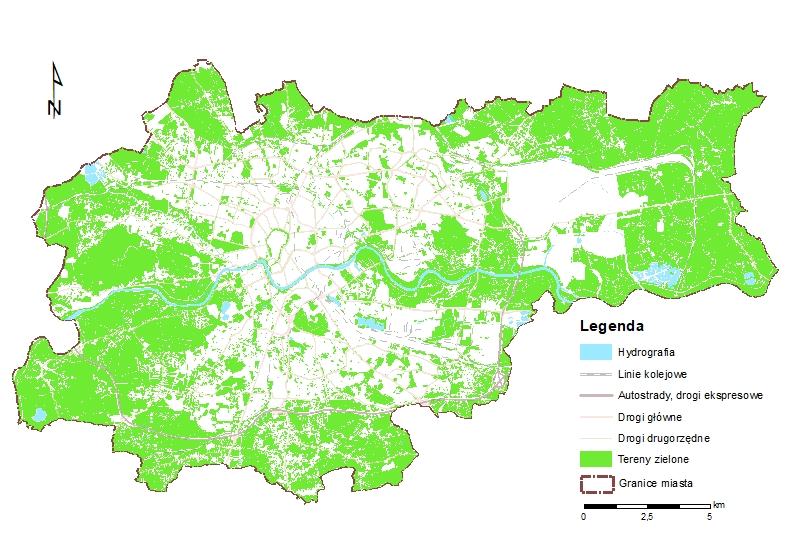 Powiatowy program zwiększenia lesistości miasta Krakowa na lata 2018-2040W dniu 4 grudnia 2019 roku Rada Miasta Krakowa przyjęła Powiatowy program zwiększenia lesistości miasta Krakowa na lata 2018-2040 (PS/O3/2017). Program ten wyznacza zasady i warunki zwiększenia powierzchni lasów na terenie Gminy Miejskiej Kraków.Cel ogólny, zakres i cele szczegółowe programu określa Deklaracja wyniku, która została sformułowana jako:„Polepszenie równowagi ekologicznej środowiska w obszarze miasta oraz kształtowanie klimatupoprzez:przeznaczenie nowych terenów pod uprawy leśne, w tym wykup gruntów, zmiana klasyfikacji gruntów już zadrzewionych,wykonanie zalesienia,pielęgnację upraw leśnych i zabezpieczenie ich przed zwierzynątak, aby:zapewnić zwiększenie lesistości miasta Krakowa, aby do roku 2040 osiągnąć poziom lesistości nie mniejszy niż 8% powierzchni miasta”.Tabela IV.9.1. Wskaźniki służące do oceny stopnia realizacji celów szczegółowych Powiatowego programu zwiększenia lesistości miasta Krakowa na lata 2018-2040Źródło: System STRADOM, dane własne UMKOgólna powierzchnia gruntów leśnych w Krakowie to 5,5% powierzchni miasta. Z tego powierzchnia lasów (Ls) wyniosła 4,6%, zaś gruntów zadrzewionych i zakrzewionych (Lz) 0,9%.Wydatki poniesione w 2020 roku na realizację Programu wyniosły 2 826 214 zł.W ramach Programu prowadzono działania związane z dolesianiem lub zalesianiem wybranych działek oraz ujawniano użytki Ls w ewidencji gruntów i budynków. Równolegle do działań prowadzonych w ramach Programu w 2020 r. wykupiono 4,1 ha gruntów w rejonie Przegorzał i Branic w celu ochrony istniejących terenów leśnych przez włączenie ich do zasobu Gminy Miejskiej Kraków. IV.9.2.2. Usługa publiczna O-2 Ocena i zarządzanie hałasem środowiskowymW ramach usługi prowadzone są działania mające na celu ochronę przed hałasem, tzn.: ograniczanie emisji hałasu do środowiska oraz podejmowanie działań służących dotrzymaniu lub przywracaniu standardów jakości środowiska. W ramach usługi Wydział Kształtowania Środowiska co 5 lat sporządza Mapę akustyczną Miasta Krakowa w celu oceny stanu akustycznego środowiska. Dzięki Mapie realizowanej w oparciu o przepisy zawarte w Dyrektywie 2002/49/WE oraz ustawie Prawo ochrony środowiska możliwe jest zobrazowanie źródeł hałasu pochodzących m.in. z komunikacji (drogowej, tramwajowej i kolejowej) czy z ośrodków przemysłowych. Poszczególne warianty mapy służą nie tylko do opracowania danych dla państwowego monitoringu środowiska, informowania społeczeństwa o zagrożeniach środowiska hałasem, ale także wykorzystywane są m.in. przy tworzeniu planów zagospodarowania przestrzennego, podejmowaniu decyzji dotyczących wykorzystania terenów pod cele inwestycyjne, czy też prowadzenia właściwej polityki ekologicznej.Program ochrony środowiska przed hałasem dla Miasta Krakowa na lata 2019-2023Wyniki z monitorowania hałasu brane są pod uwagę przy planowaniu rozwoju miasta oraz są wskazówką dla działań podejmowanych w celu ograniczenia hałasu środowiskowego, realizowanych w ramach Programu strategicznego – Programu ochrony środowiska przed hałasem dla Miasta Krakowa na lata 2019-2023 (PS/O5/2018). Jest on wyrazem miejskiej polityki na rzecz ochrony przed hałasem, a zarazem strategicznym dokumentem określającym kierunki kształtowania klimatu akustycznego w Krakowie.Cel ogólny, zakres oraz cele szczegółowe programu określa Deklaracja wyników zdefiniowana jako:„Poprawa standardu życia mieszkańców Krakowa z uwagi na oddziaływanie akustyczne poprzez:działania krótkookresowe na terenach najbardziej narażonych na hałas, w tym: budowę ekranów akustycznych, wymianę nawierzchni, szlifowanie torowisk, egzekwowanie ograniczeń prędkości,tak, aby:zmniejszyć odsetek powierzchni terenów zagrożonych hałasem,zmniejszyć odsetek mieszkańców zagrożonych hałasem”.Tabela IV.9.2. Wskaźniki służące do oceny stopnia realizacji celów szczegółowych Programu ochrony środowiska przed hałasem dla Krakowa na lata 2019-2023Źródło: System STRADOM, dane własne UMKW 2020 roku na program wydatkowano 486 518 zł. Należy jednak wspomnieć, że większość zadań mających wpływ na rezultaty Programu ochrony środowiska przed hałasem dla Miasta Krakowa, realizowanych przez liczne inwestycje i działania uwzględniające kierunki i wytyczne określone w tym dokumencie, wywierające korzystny wpływ na stan klimatu akustycznego w mieście, jest realizowane poza Programem, np.: przebudowy dróg i wymiany nawierzchni dróg, zastosowanie nawierzchni o obniżonej hałaśliwości (na wybranych odcinkach dróg), modernizacja i szlifowanie torowisk tramwajowych, toczenie kół pojazdów szynowych, wprowadzenie systemu zarządzania ruchem. Znaczący udział w kształtowaniu klimatu akustycznego ma rozbudowa obwodnic Krakowa, kontynuowana wymiana taboru komunikacji zbiorowej na bardziej przyjazne środowisku (niższa emisja zanieczyszczeń i hałasu), stopniowy wzrost sieci połączeń autobusowych i tramwajowych. Sukcesywnie wzrasta również długość ścieżek rowerowych. Wszystkie te działania oraz rosnąca dostępność środków komunikacji miejskiej zachęcają mieszkańców do rezygnacji z prywatnych samochodów na rzecz środków transportu.Wskaźniki służące do monitorowania programu są jednocześnie wskaźnikami służącymi do oceny jakości usługi publicznej. Ze względu na obowiązek opracowania mapy akustycznej co pięć lat, wartość wskaźników jest oceniana w cyklu pięcioletnim. Ostatnia aktualizacja mapy została przeprowadzona w 2017 roku, kolejna nastąpi w 2022 roku. Wyniki pokazują, że odsetek powierzchni zagrożonej hałasem w ciągu ostatnich pięciu lat zwiększył się o 0,22 punktu procentowego:2017–2019: 1,49%2012–2016: 1,27%Natomiast odsetek mieszkańców zagrożonych hałasem, w ciągu ostatnich pięciu lat, zwiększył się ok. 3,5 punktu procentowego: 2017–2019: 8,34%2012–2016: 4,87%Wpływ na powyższe wartości wskaźników miały między innymi zwiększająca się liczba pojazdów oraz przybliżanie się nowej zabudowy mieszkaniowej do ruchliwych arterii komunikacyjnych (tj. do terenów zagrożonych hałasem).IV.9.2.3. Usługa publiczna O-3 Ograniczanie zanieczyszczeń powietrzaZapewnienie odpowiedniego stanu jakości powietrza stanowi jedno z podstawowych zadań w zakresie ochrony środowiska. Osiągnięcie wymaganych standardów jakości powietrza jest jednym z priorytetów władz Miasta Krakowa. Prowadzone w celu poprawy jakości powietrza działania naprawcze realizowane są na wielu szczeblach zarządzania zgodnie z przyjętą polityką określoną w kolejno przyjmowanych przez Sejmik Województwa Małopolskiego Programach ochrony powietrza stanowiących akty prawa miejscowego (obecnie obowiązuje dokument uchwalony przez Sejmik Województwa Małopolskiego 28 września 2020 r.). W stosunku do gmin, w tym także do Gminy Miejskiej Kraków, w związku ze stanem powietrza atmosferycznego, nałożone zostały w tych dokumentach obowiązki podejmowania działań naprawczych, których koordynatorem na terenie Krakowa jest Prezydent Miasta Krakowa. W 2020 roku opracowywano aktualizację Programu Ochrony Powietrza w celu zweryfikowania wyznaczonych dotychczas działań naprawczych oraz wyznaczenia nowych zadań.W tym samym roku, dążąc do zapewnienia mieszkańcom możliwości życia w zdrowym środowisku, pomimo trwającego stanu epidemicznego i obostrzeń z nim związanych, realizowane były przez Miasto różnorodne działania zmierzające do poprawy jakości powietrza. Dotychczasowe działania ukierunkowane były zarówno na ograniczenie emisji powierzchniowej (np. sukcesywna wymiana palenisk węglowych na proekologiczne źródła ciepła – realizacja w latach 1995-2019 Programu Ograniczania Niskiej Emisji oraz w 2020 roku Programu likwidacji instalacji grzewczych na paliwo stałe, dofinansowanie montażu odnawialnych źródeł energii w  ramach Programu rozwoju odnawialnych źródeł energii na obszarze Gminy Miejskiej Kraków, kontrole gospodarstw domowych w zakresie przestrzegania zakazu spalania odpadów w  piecach, kontrole przestrzegania zakazu używania paliw stałych na terenie miasta Krakowa, ograniczenie spalania pozostałości roślinnych na powierzchni ziemi) jak również emisji komunikacyjnej (np. poprawa organizacji ruchu, utrzymanie czystości i dobrego stanu dróg, rozwój komunikacji publicznej, rozwój komunikacji rowerowej, wzmocnienie kontroli na stacjach diagnostycznych pojazdów) oraz ograniczenie emisji przemysłowej.Oceny jakości powietrza i obserwacji zmian dokonuje się w ramach państwowego monitoringu środowiska. Na terenie Krakowa zainstalowanych jest osiem stacji monitoringowych, tj. przy al. Z. Krasińskiego, ul. Bulwarowej, ul. J. Bujaka, ul. J. Dietla, ul. Złoty Róg, os. Piastów, os. Wadów i ul. Lusińskiej. Stacja przy ul. J. Bujaka jest stacją tła miejskiego i jest reprezentatywna dla terenu całego Krakowa.Stężenia średnioroczne pyłu zawieszonego PM10 w miarę podejmowanych przez władze miasta działań ulegały stopniowemu obniżeniu i w roku 2019 na siedmiu spośród ośmiu stacji monitoringu wykazały wartości zgodne z normą. Analiza danych z monitoringu wskazała, iż w roku 2020 wszystkie stacje osiągnęły wartości normatywne w zakresie stężeń średniorocznych pyłu PM10. Sukcesywnemu obniżeniu ulega także liczba dni z wysokimi stężeniami średniodobowymi PM10. Jednakże liczba dni z przekroczeniami stężeń pyłu PM10 wciąż jest większa od dopuszczalnej, tj. 35 dni w roku. Dla przykładu wskaźnik obrazujący liczbę dni dla stacji przy ul. J. Bujaka z przekroczeniem dopuszczalnego poziomu stężeń 24 - godzinnych pyłów zawieszonych PM10 w roku 2011 wynosił 127 dni. Następnie wartość ta zmniejszała się, osiągając w roku 2020 wartość 47 dni. Zmiany średniorocznych stężeń w powietrzu pyłów o średnicy do 2,5µm na stacji przy ul. J. Bujaka określa wskaźnik W21_O. Wartość wskaźnika osiągnęła następujące wartości:2020: 21 µg/m32019: 25 µg/m32018: 31 µg/m3Stężenie średnioroczne dwutlenku azotu na stacji przy ul. J. Bujaka, tj. wartość wskaźnika W23_O w kolejnych latach przedstawiała się następująco i nie przekraczała dopuszczalnego poziomu wynoszącego 40 µg/m3:2020: 29 µg/m32019: 32 µg/m32018: 32 µg/m3Obecnie wszystkie stacje monitoringu jakości powietrza odnotowują wyraźne spadki stężeń substancji zanieczyszczających w stosunku do lat poprzednich. W szczególności dużym sukcesem są widoczne spadki stężeń dla stacji monitoringu powietrza w centrum miasta (al. Z. Krasińskiego, ul. J. Dietla), czyli na stacjach usytuowanych w ekstremalnie trudnych warunkach, w wysokich kanionach ulicznych z intensywnym ruchem samochodowym oraz będących w latach poprzednich w zasięgu oddziaływania emisji pochodzącej ze spalania paliw stałych w piecach.Stan jakości powietrza uległ znacznej poprawie i zauważalna jest wyraźna tendencja spadku stężeń zanieczyszczeń. Na stężenia na terenie Miasta Krakowa ma obecnie największy wpływ emisja napływowa z gmin ościennych co warunkowane jest położeniem miasta w dolinie. Znaczny udział emisji napływowej wynika ze stosowania paliw stałych w gminach ościennych i uwarunkowań topograficznych. Mając powyższe na uwadze, istotne dla Miasta jest intensywne oddziaływanie na gminy sąsiadujące i kreowanie w nich polityki niskoemisyjnej. Między innymi w tym celu zostało powołane Stowarzyszenie Metropolia Krakowska. Obecnie istotnym czynnikiem wpływającym na stan jakości powietrza jest także emisja komunikacyjna, co wskazuje na konieczność podejmowania intensywnych działań w celu ograniczenia oddziaływania transportu drogowego. Istotnym czynnikiem mającym wpływ na wysokość stężeń są także warunki meteorologiczne. Od czynników atmosferycznych w dużej mierze zależy rozprzestrzenianie się zanieczyszczeń w powietrzu. Warunki pogodowe różnią się w poszczególnych latach w związku z powyższym trend zmian stężeń pyłów występujących w powietrzu powinien być określany w oparciu o dane z wielolecia.W celu zwiększenia skuteczności w osiągnięciu wymaganych standardów jakości zostały wprowadzone - uchwałą Sejmiku Województwa Małopolskiego Nr XVIII/243/16 z 15 stycznia 2016 r. w sprawie wprowadzenia na obszarze Gminy Miejskiej Kraków ograniczeń w zakresie eksploatacji instalacji, w których następuje spalanie paliw – ograniczenia co do rodzaju stosowanych na terenie Miasta Krakowa paliw (zakaz stosowania paliw stałych), które weszły w życie z dniem 1 września 2019 r. W wyniku tych ograniczeń, dzięki zaangażowaniu miasta i mieszkańców w proces wymiany palenisk, znacząco zmniejszył się w mieście udział lokalnych źródeł i ich wpływ na stężenia na stacjach pomiarowych.W zakresie emisji przemysłowej, zgodnie z ustawą Prawo ochrony środowiska, nadzór nad oddziaływaniem podmiotu na jakość powietrza prowadzony był między innymi przez wydawanie decyzji określających ilości i rodzaje substancji dopuszczonych do wprowadzania do powietrza oraz poprzez prowadzenie postępowań kompensacyjnych.Program likwidacji instalacji grzewczych na paliwo stałeProgram likwidacji instalacji grzewczych na paliwo stałe, przyjęty Uchwałą Nr XXXVI/916/20 Rady Miasta Krakowa z 26 lutego 2020 r. skierowany był do beneficjentów, którzy uprzednio złożyli wnioski w ramach Programu Ograniczania Niskiej Emisji dla Miasta Krakowa, ale ich wnioski zostały odrzucone lub pozostały bez rozpatrzenia z powodu stwierdzonych braków formalnych. Dotacje udzielane były na realizację trwałej zmiany systemu ogrzewania opartego na paliwie stałym na ogrzewanie proekologiczne.Cel ogólny, zakres i cele szczegółowe programu określa Deklaracja wyniku, która została sformułowana jako:„Ograniczenie emisji zanieczyszczeń, w tym zanieczyszczeń pyłowych, z pieców oraz kotłowni opalanych paliwem stałym, oraz ograniczenie emisji innych substancji powodujących przekroczenie standardów jakości powietrza w Krakowiepoprzez:udzielanie dotacji z budżetu miasta z przeznaczeniem na trwałą zmianę systemu ogrzewania opartego na paliwie stałym, polegającą na:– podłączeniu do miejskiej sieci ciepłowniczej,– zainstalowaniu ogrzewania gazowego,– zainstalowaniu ogrzewania elektrycznego,– zainstalowaniu ogrzewania olejowego,podłączenie ciepłej wody użytkowej w związku z likwidacją palenisk lub kotłowni opalanych paliwami stałymi,instalację kolektorów słonecznych i pomp ciepła,tak, aby:ograniczyć emisję pyłu PM10, PM2,5, benzo(a)pirenu oraz dwutlenku azotu ze źródeł powierzchniowych, liniowych i punktowych,ograniczyć zużycie energii poprzez zwiększenie efektywności energetycznej oraz wykorzystanie energii ze źródeł odnawialnych”.Tabela IV.9.3. Wskaźniki służące do oceny stopnia realizacji celów szczegółowych Programu likwidacji instalacji grzewczych na paliwo stałeŹródło: System STRADOM, dane własne UMKW ramach udzielonych dotacji w 2020 roku wymienione na proekologiczne systemy grzewcze zostały 22 paleniska i kotłownie opalane paliwami stałymi, a środki wydatkowane w związku z realizacją Programu wyniosły 174 529 zł. Urząd Miasta Krakowa poprzez Wydział ds. Jakości Powietrza w ramach realizowanych zadań współpracuje również z Miejskim Ośrodkiem Pomocy Społecznej w zakresie Lokalnego programu osłonowego, którego celem jest wsparcie osób o niskich dochodach, które poniosły zwiększone koszty grzewcze lokalu związane z trwałą zmianą systemu ogrzewania. Program przyjęty został Uchwałą Rady Miasta Krakowa Nr XC/1354/13 w dniu 20 listopada 2013 r. W roku 2020 odnotowywano duże zainteresowanie Programem. W ramach Lokalnego Programu Osłonowego dofinansowano 2 088 gospodarstw domowych na łączną kwotę ponad 3,1 mln zł. W wyniku wieloletnich działań Miasta, w 2020 roku, stan palenisk i kotłów przestał stanowić problem w Krakowie.Program rozwoju odnawialnych źródeł energii na obszarze Gminy Miejskiej KrakówCel ogólny, zakres i cele szczegółowe programu określa Deklaracja wyniku, która została sformułowana jako:„Poprawa jakości środowiska”poprzez:udzielanie dotacji celowych na realizację zadań z zakresu ochrony środowiska, obejmujących:zakup i montaż powietrznych pomp ciepła służących do ogrzewania budynków mieszkalnych lub lokali mieszkalnych i/lub do przygotowywania ciepłej wody użytkowej w budynkach mieszkalnych lub w lokalach mieszkalnych,zakup i montaż gruntowych pomp ciepła służących do ogrzewania budynków mieszkalnych lub lokali mieszkalnych i/lub do przygotowywania ciepłej wody użytkowej,zakup i montaż kolektorów słonecznych do podgrzewania ciepłej wody użytkowej lub wspomagania centralnego ogrzewania,zakup i montaż instalacji fotowoltaicznych, tak, aby:zwiększyć moc instalacji fotowoltaicznych zamontowanych na obszarze Gminy Miejskiej Kraków,zwiększyć liczbę instalacji fotowoltaicznych zamontowanych na obszarze Gminy Miejskiej Kraków,zwiększyć liczbę instalacji pomp ciepła zamontowanych na obszarze Gminy Miejskiej Kraków,zwiększyć moc instalacji pomp ciepła zamontowanych na obszarze Gminy Miejskiej Kraków,zwiększyć liczbę instalacji solarnych zamontowanych na obszarze Gminy Miejskiej Kraków,zwiększyć moc instalacji solarnych zamontowanych na obszarze Gminy Miejskiej Kraków.”Tabela IV.9.4. Wskaźniki służące do oceny stopnia realizacji celów szczegółowych Programu rozwoju odnawialnych źródeł energii na obszarze Gminy Miejskiej KrakówŹródło: System STRADOM, dane własne UMKW ramach Programu rozwoju odnawialnych źródeł energii na obszarze Gminy Miejskiej Kraków, dotacje udzielane były na realizację zadań z zakresu ochrony środowiska obejmującego instalację odnawialnych źródeł energii związanych ze wspomaganiem wykorzystania lokalnych źródeł energii odnawialnej oraz wprowadzania bardziej przyjaznych dla środowiska nośników energii, polegających na zakupie i montażu: powietrznych pomp ciepła, gruntowych pomp ciepła, instalacji kolektorów słonecznych i po raz pierwszy instalacji fotowoltaicznych. W ramach udzielonych dotacji zainstalowano 692 odnawialne źródła energii (553 instalacji fotowoltaicznych, 8 instalacji kolektorów słonecznych, 129 powietrznych pomp ciepła oraz 2 pompy ciepła gruntowe). Środki wydatkowane na ten program wyniosły w 2020 roku 10 309 317 zł.Program termomodernizacji budynków jednorodzinnych dla Miasta KrakowaKolejnym działaniem realizowanym w celu poprawy jakości powietrza oraz poprawy sytuacji energetycznej miasta jest Program termomodernizacji budynków jednorodzinnych dla Miasta Krakowa (PS/O4/2017) przyjęty Uchwałą Rady Miasta Krakowa Nr CII/2657/18 z 23 maja 2018 r. (z późn. zm.).Cel ogólny, zakres i cele szczegółowe programu określa Deklaracja wyniku, która została sformułowana jako:„Zmniejszenie zapotrzebowania na ciepło grzewcze bez uwzględnienia sprawności systemu grzewczego w budynkach jednorodzinnychpoprzez:udzielanie dotacji celowych na realizację zadań z zakresu ochrony środowiska, obejmujących:docieplenie ścian zewnętrznych,docieplenie dachów, stropodachów, stropów nad ostatnią kondygnacją lub ostatnią ogrzewaną kondygnacją,docieplenie stropów nad nieogrzewaną piwnicą lub podłóg na gruncie,wymianę okien, drzwi zewnętrznych, bram garażowych,tak, aby:zwiększyć liczbę budynków jednorodzinnych, w których wykonano prace termomodernizacyjne, zapewnić jak największe zmniejszenie zapotrzebowania na ciepło grzewcze bez uwzględnienia sprawności systemu grzewczego w budynkach jednorodzinnych.”Tabela IV.9.5. Wskaźniki służące do oceny stopnia realizacji celów szczegółowych Programu termomodernizacji budynków jednorodzinnych dla Miasta KrakowaŹródło: System STRADOM, dane własne UMKW 2020 roku w wyniku naboru wniosków do Programu termomodernizacji budynków jednorodzinnych dla Miasta Krakowa zrealizowano 115 inwestycji za łączną kwotę 4 435 916 zł, które zmniejszyły zapotrzebowanie na ciepło grzewcze o 2 169,74 MWh/rok.Ze względu na trwającą pandemię COVID-19 i ograniczenia z nią związane, nabór wniosków do wymienionych wyżej Programów można było rozpocząć dopiero 25 maja 2020 r. Nabór odbywał się w sposób elektroniczny oraz w formie papierowej, poprzez wysyłkę Pocztą Polską, wrzucenie do urny znajdującej się w Urzędzie Miasta Krakowa lub też osobiście do rąk urzędnika po wcześniejszej telefonicznej rezerwacji terminu i z zachowaniem reżimu sanitarnego. Pomimo późnego rozpoczęcia naboru wniosków z powodu pandemii, programy te były realizowane i cieszyły się olbrzymim zainteresowaniem.Wydział ds. Jakości Powietrza realizuje współpracę z Wojewódzkim Funduszem Ochrony Środowiska i Gospodarki Wodnej, na podstawie zawartego Porozumienia, w ramach Programu Priorytetowego „Czyste Powietrze”, dzięki czemu mieszkańcy Krakowa mogą składać wnioski o dofinansowanie w tym Programie również w siedzibie Wydziału ds. Jakości Powietrza UMK. Doradcy Energetyczni zatrudnieni w Krakowskim Centrum Doradztwa Energetycznego udzielają na co dzień porad dla mieszkańców zainteresowanych programem, pomagają wypełniać i składać wnioski w trackie spotkań konsultacyjnych.W 2020 r. mimo trwającej pandemii i konieczności rezygnacji z wielu corocznie organizowanych wydarzeń Gmina zorganizowała sztandarowe działania mające na celu kształtowanie postaw proekologicznych wśród mieszkańców:warsztaty edukacyjne z zakresu ochrony powietrza „Kapitan Powietrze i Misja Edukacja”,Dzień Czystego Powietrza,Europejski Tydzień Zrównoważonego Transportu - 22 edycja wydarzenia,„Jestem Eko” - powstał portal edukacji ekologicznej (www.jestemekowkrakowie.pl) oraz przeprowadzono kampanię edukacyjną pn. Eko Tramwaj.IV.9.2.4. Usługa publiczna O-4 Ochrona wódMonitoring jakości wód jest jednym z podsystemów Państwowego Monitoringu Środowiska prowadzonego przez Inspekcję Ochrony Środowiska. Obowiązek badania i oceny jakości wód powierzchniowych w ramach Państwowego Monitoringu Środowiska (PMŚ) wynika z ustawy Prawo wodne. Badania jakości wód powierzchniowych w zakresie elementów biologicznych, fizykochemicznych, chemicznych (w tym substancji priorytetowych w matrycy będącej wodą) należą do kompetencji Wojewódzkiego Inspektora Ochrony Środowiska.Głównym celem jest osiągnięcie dobrego stanu wód dla jednolitych części wód powierzchniowych wyodrębnionych na terenie miasta Krakowa. W kolejnych latach można oczekiwać stopniowej poprawy stanu jednolitych części wód powierzchniowych (JCWP) na terenie miasta z uwagi na podejmowane inwestycje w zakresie gospodarki ściekowej.Prowadzona systematycznie modernizacja i rozbudowa infrastruktury kanalizacyjnej, oczyszczalni, a także budowa urządzeń podczyszczających instalowanych na sieci kanalizacji opadowej, przyczyniają się do ograniczenia zanieczyszczeń oraz poprawy jakości wody w odbiornikach (patrz Dziedzina Gospodarka Komunalna). Jednostka Klimat – Energia – Gospodarka Wodna w 2020 r. zrealizowała zadanie obejmujące budowę urządzenia podczyszczającego na kanalizacji opadowej (wylot nr 88K) oraz realizowała działania związane z utrzymaniem istniejącej kanalizacji opadowej (431 km), rowów (212 km) i 21 pompowni na terenie miasta (poniesiony koszt w 2020 roku ok. 5,5 mln zł). Dodatkowo jednostka w 2020 r. podjęła działania polegające na inwentaryzacji i modelowaniu istniejącej kanalizacji opadowej na terenie Krakowa.Pracownicy Wydziału Kształtowania Środowiska Urzędu Miasta Krakowa oraz Straży Miejskiej Miasta Krakowa przeprowadzają kontrole wzdłuż cieków i rowów w przypadku stwierdzenia ich zanieczyszczenia, lokalizują źródło zanieczyszczeń oraz podejmują działania wynikające z przepisów prawa.Mając na uwadze malejące zasoby wodne, przepełnienie odbiorników wód, a także potrzebę adaptacji do skutków zmian klimatu, Miasto Kraków podjęło działania w celu wspierania ekologicznego i ekonomicznego stylu życia. Z myślą o ekologii została stworzona procedura pod nazwą Krakowski program małej retencji wód opadowych, przyjęta Uchwałą Nr LXXX/1223/13 Rady Miasta Krakowa z 28 sierpnia 2013 r. (z późn. zm.).Z uwagi na duże zainteresowanie mieszkańców uzyskaniem dotacji celowej na zadania służące ochronie zasobów wodnych zwiększono zakres zadań rzeczowych objętych dofinansowaniem oraz kwoty dofinansowania. Od 2020r. dofinansowywane są: podziemne zbiorniki na wody opadowe i roztopowe, naziemne, zamknięte, wolnostojące zbiorniki na wody opadowe i roztopowe z dachu o pojemności minimum 200 l wraz z instalacją do podłączenia do rynny, systemy bioretencji, systemy drenażu zbierającego wody opadowe i roztopowe (z wyłączeniem odwodnienia dróg i parkingów), systemy nawadniania terenów zielonych, terenów zadrzewionych, ogrodów. W ramach udzielonych dotacji w latach 2014–2020 wykonano 841 instalacji do gromadzenia wód opadowych i roztopowych. Wysokość udzielonych dotacji w latach 2014–2020 wg rozliczonych wniosków wynosi 4 680 864,01 zł. W 2020 roku zamontowano 346 systemów do gromadzenia i wykorzystywania wód opadowych.W ramach edukacji ekologicznej zorganizowano kampanię edukacyjno-informacyjną mająca na celu zwiększenie świadomości społeczeństwa na rzecz poprawy stanu środowiska naturalnego w zakresie programów związanych z: „Krakowską mikroretencją wód opadowych i roztopowych”, realizacją programu usuwania wyrobów zawierających azbest oraz szkodliwością oddziaływania pól elektromagnetycznych.IV.9.2.5. Usługa publiczna O-5 Ochrona przed zagrożeniami osuwiskowymiW ramach usługi prowadzone są działania mające na celu monitorowanie obszarów zagrożonych ruchami osuwiskowymi oraz koordynację działań związanych z odszkodowaniami.Zapobieganie ruchom masowym ziemi i ich skutkom wymaga zidentyfikowania wszystkich osuwisk na terenie miasta oraz objęcie ich miejscowymi planami zagospodarowania przestrzennego, celem wyłączenia z dalszej zabudowy. Chcąc zapewnić właściwą ochronę tych terenów, wskazanym jest, aby stosunek liczby osuwisk wyłączonych z zabudowy tj. uwzględnionych w miejscowych planach zagospodarowania przestrzennego oraz objętych uchwałami RMK do liczby wszystkich zidentyfikowanych osuwisk na terenie Miasta Krakowa dążył do 100%.Wskaźnik odsetek osuwisk wyłączonych spod zabudowy W10_O wyniósł:2020: 74,5%2019: 71,5%2018: 80,2%Wzrost wskaźnika uzależnia się od szybkości uchwalania miejscowych planów zagospodarowania przestrzennego na obszarach, na których udokumentowano osuwiska oraz od wyników cyklicznie zlecanej aktualizacji opracowania pn.: „Rejestr terenów zagrożonych ruchami masowymi ziemi oraz terenów, na których te ruchy występują”, prowadzonego przez Prezydenta Miasta Krakowa.IV.9.2.6. Usługa publiczna O-6 Opieka nad zwierzętami, przeciwdziałanie bezdomności zwierzątW ramach usługi realizowane są zadania, które polegają na zapobieganiu bezdomności zwierząt na terenie Gminy Miejskiej Kraków, ograniczaniu populacji zwierząt bezdomnych i zapewnieniu im opieki.Wskaźnik bezdomności zwierząt W4_O kształtował się następująco: 2020: 34 szt. bezdomnych zwierząt przyjętych do schroniska na 10 000 mieszkańców2019: 41,9 szt. bezdomnych zwierząt przyjętych do schroniska na 10 000 mieszkańców2018: 40,3 szt. bezdomnych zwierząt przyjętych do schroniska na 10 000 mieszkańcówOdsetek zwierząt wydanych ze schroniska W11_O:2020: 90,92%2019: 91,26%2018: 85,9%W 2020 roku do schroniska zostało przyjęte 2 677 zwierząt, a wydane 2 434. Należy podkreślić, że obecna wartość wskaźników jest już na wysokim poziomie i świadczy o sprawnym działaniu Schroniska dla Bezdomnych Zwierząt w Krakowie. W mieście sporadycznie spotyka się bezdomne koty (poza kotami wolno żyjącymi) lub psy, a i te są szybko wyłapywane i umieszczane w placówce.W 2020 w ramach prowadzonych działań związanych z Programem zapobiegania bezdomności zwierząt finansowano m.in. zabiegi odrobaczania, zwalczania pasożytów zewnętrznych, kastracji i sterylizacji, znakowania, wybranych szczepień (przeciwko wściekliźnie, białaczce, kociemu katarowi) oraz przeprowadzanie testów na białaczkę u wolno żyjących kotów.W 2020 r. finansowano również dokarmianie wolno żyjących kotów w okresie zimowym, karmą zakupioną przez Gminę Miejską Kraków. Za kwotę 50 000 została zakupiona karmę i rozdano ją pięciu fundacjom oraz niezrzeszonym karmicielom kotów wolno żyjących.W 2020 roku do Programu wprowadzono również zabiegi kastracji, sterylizacji kotów domowych posiadających właścicieli, które mogą się niekontrolowanie rozmnażać, a które dotychczas nie były objęte ww. usługami.W 2020 roku kontynuowano kampanię społeczno-edukacyjną Miasta Krakowa pod nazwą „Przybijże Łapę” poświęconą zwierzętom domowym oraz dziko żyjącym na terenie miasta. W ramach kampanii zrealizowano materiały edukacyjno-promocyjne opublikowane na stronie internetowej kampanii www.przybijzelape.pl. Na uwagę zasługują w szczególności filmy pt. „Dokarmiaj z głową!”, „Uwaga dzikie zwierzęta!” oraz „Adoptuj odpowiedzialnie!”, które przeznaczono do emisji w miejskich autobusach w systemie BUS TV, jak również ulotki tematyczne: „Obowiązki właścicieli zwierząt domowych”, „Dokarmianie dzikich zwierząt”, „Uwaga dzikie zwierzę!”, „Dokarmiajże z głową”, „Rzecz o szczurach”, „Stop bezdomności zwierząt” a także plakaty pt. „Dokarmiajże z głową” i „Prawa zwierząt”. Rozbudowano stronę internetową www.jestemekowkrakowie.pl o zakładkę zwierzęta, gdzie znaleźć można wiele istotnych i ciekawych informacji.IV.9.3. Inwestycje realizowane w 2020 rokuPoza wymienionymi w treści niniejszego Raportu inwestycjami, dodatkowo zrealizowano:park sensoryczny z punktem widokowym między osiedlami: Tysiąclecia i Oświecenia,modernizację placów zabaw w okolicach ul. H. Niewodniczańskiego, Rybitwy, Truskawkowej,tężnię solankową przy Zalewie Nowohuckim,psi wybieg przy ul. S. Stojałowskiego,Park Czyżyny na os. Avia,doposażenie Parku Aleksandry i Parku Zielony Jar Wandy,przebudowę schroniska dla bezdomnych zwierząt ul. Rybna 3 (etap III). IV.9.4. FinanseTabela IV.9.5. Wydatki w Dziedzinie Ochrona i kształtowanie środowiska zrealizowane w 2020 roku według rodzajów wydatków Źródło: System STRADOM oraz Sprawozdanie z wykonania Budżetu Miasta Krakowa za 2020 rokTabela IV.9.6. Wydatki w Dziedzinie Ochrona i kształtowanie środowiska zrealizowane w 2020 roku w podziale na usługi Źródło: System STRADOM oraz Sprawozdanie z wykonania Budżetu Miasta Krakowa za 2020 rokStreszczenie: Planowanie przestrzenne i architekturaNa koniec 2020 roku pokrycie miasta miejscowymi planami zagospodarowania przestrzennego osiągnęło 68,7% i wzrosło w ciągu roku o prawie 4 punkty procentowe. Należy podkreślić, że jest to jedna z najwyższych wartości wśród dużych miast w Polsce. W 2020 roku uchwalono 19 miejscowych planów zagospodarowania przestrzennego. Prowadzono także prace nad nowymi planami, które swoim zasięgiem obejmują ponad 25% powierzchni miasta (w tym 17,2% powierzchni miasta nieobjętej dotychczas planami). W ramach działań z zakresu Dziedziny Planowanie przestrzenne i architektura, Miasto realizowało także Miejski Program Rewitalizacji Krakowa (MPRK), obejmujący trzy podobszary: podobszar Stare Miasto – Kazimierz, podobszar Stare Podgórze – Zabłocie oraz podobszar „stara” Nowa Huta. Główne cele MPRK obejmują poprawę jakości życia, ożywienie przestrzeni lokalnej, wzrost aktywności gospodarczej oraz wysoką aktywność społeczną i obywatelską w obszarach rewitalizacji. Realizowane zadania obejmują zarówno projekty infrastrukturalne, jak i „miękkie”, realizowane w ramach zadań bieżących.Miasto prowadziło również działania związane z zarządzaniem zasobem geodezyjnym i kartograficznym. W latach 2014-2020 powierzchnia gruntów będących w posiadaniu Gminy Miejskiej Kraków wzrosła o 1,4 punktu procentowego i wyniosła 17,7% powierzchni miasta (tzn. 5 774 ha z 32 685 ha). Gmina prowadzi także ciągłe działania usługowe oraz doskonalące, mające na celu ułatwienie dostępu do zasobów geodezyjnych i kartograficznych mieszkańcom i wszystkim interesariuszom.Miasto gospodarowało nieruchomościami dbając m.in. o zapewnienie dochodów majątkowych i terenów pod inwestycje. W ostatnim roku GMK nabyła 16,32 ha gruntów, z czego pod zieleń pozyskano ponad 10,02 ha. W trybie przetargowym sprzedano 0,6 ha gruntu.Łączne wydatki budżetu Miasta Krakowa w 2020 roku na Dziedzinę Planowanie przestrzenne i architektura wyniosły 1,58% wydatków ogółem.IV.10.1. Wprowadzenie do Dziedziny Planowanie przestrzenne i architekturaDziedzina Planowanie przestrzenne i architektura łączy w sobie zagadnienia i działania mające strategiczne znaczenie dla procesu planowania rozwoju miasta w ujęciu przestrzennym. Dziedzina horyzontalnie obejmuje problematykę kształtowania przestrzeni publicznej, rewitalizacji obszarów zdegradowanych, zarządzanie zasobem geodezyjnym i kartograficznym oraz gospodarowanie nieruchomościami Miasta.Wydziałami Urzędu Miasta Krakowa realizującymi usługi publiczne w Dziedzinie są: Wydział Planowania Przestrzennego, Wydział Architektury i Urbanistyki, Wydział Geodezji, Wydział Skarbu Miasta oraz Wydział ds. Przedsiębiorczości i Innowacji.IV.10.2. Charakterystyka usług publicznychW ramach Dziedziny realizowane są cztery usługi publiczne:Kształtowanie przestrzeni publicznej (P-1)Rewitalizacja obszarów zdegradowanych (P-2)Zarządzanie zasobem geodezyjnym i kartograficznym (P-3)Gospodarowanie nieruchomościami w celu zapewnienia dochodów i terenów pod inwestycje (P-4)W ramach Dziedziny realizowany jest także Program strategiczny: Miejski Program Rewitalizacji Krakowa (MPRK), który jest podstawowym, strategicznym dokumentem w zakresie działań ukierunkowanych na rewitalizację obszarów zdegradowanych, ze szczególnym uwzględnieniem potrzeb społecznych, gospodarczych i środowiskowych.IV.10.2.1. Usługa publiczna P-1 Kształtowanie przestrzeni publicznejPodstawowymi narzędziami, w oparciu, o które realizowana jest polityka przestrzenna Krakowa, są miejscowe plany zagospodarowania przestrzennego – sukcesywnie sporządzane i uchwalane akty prawa miejscowego, określające przeznaczenie terenu i warunki jego zagospodarowania.Miejscowe plany zagospodarowania przestrzennego regulują ład przestrzenny, ustalając dla poszczególnych terenów konkretną kategorię przeznaczenia terenu i sposoby jego zagospodarowania. Największe znaczenie w tym procesie mają tereny przeznaczone pod zabudowę mieszkaniową lub usługową, tereny zieleni oraz tereny komunikacji.Równocześnie, dla obszarów miasta nieobjętych planami miejscowymi, ustalenie sposobu zagospodarowania terenu następuje w drodze decyzji o warunkach zabudowy i zagospodarowania terenu (decyzja o ustaleniu lokalizacji inwestycji celu publicznego albo decyzja o warunkach zabudowy).Wskaźnikiem strategicznym opisującym stopień realizacji tego zagadnienia jest Wskaźnik W2_P Odsetek powierzchni Krakowa pokryty miejscowymi planami zagospodarowania przestrzennego:2020: 68,7%2019: 64,7%2018: 61,7%W 2020 roku opracowanych zostało, a następnie przedstawionych Radzie i uchwalonych przez nią 19 miejscowych planów zagospodarowania przestrzennego obejmujących obszar gminy o powierzchni 1 262,1 ha (1 523,1 ha w 2019 r.), co stanowi 3,9% (4,6% w 2019 r.) powierzchni Krakowa. Ogółem na koniec 2020 r. powierzchnia miasta pokryta obowiązującymi planami wynosiła 22 440,7 ha (21 134,9 ha w 2019 r.), co stanowi 68,7% (64,7% w 2019 r.) jego powierzchni. Przyrost nowych terenów gminy objętych ustaleniami planistycznymi w 2020 r. był faktycznie mniejszy niż 3,9% powierzchni gminy, ponieważ część uchwalonych planów miejscowych obejmowała tereny posiadające ustalenia planistyczne, które wymagały zmiany np. w wyniku zmian dyspozycji Studium, zaktualizowanego w 2014 roku.Obecnie trwają prace nad kolejnymi 69 planami miejscowymi obejmującymi ponad 25% powierzchni miasta o łącznej powierzchni 8 275,7 ha. Tabela IV.10.1. Miejscowe plany zagospodarowania przestrzennego w 2020 roku1 w tym dla 182,7 ha (0,56% pow. miasta) na obszarach objętych już wcześniej ustaleniami planów miejscowych Źródło: dane własne UMKRysunek IV.10.1. Powierzchnia miejscowych planów zagospodarowania przestrzennegoŹródło: dane własne UMKTabela IV.10.2. Miejscowe Plany Zagospodarowania Przestrzennego uchwalone w 2020 rokuŹródło: dane własne UMKUstalenia miejscowych planów zagospodarowania przestrzennego wskazują dla poszczególnych terenów konkretne przeznaczenia i sposoby zagospodarowania, wpływając tym samym, na jakość kształtującej się przestrzeni miejskiej. Największe znaczenie w tym procesie mają tereny przeznaczone pod zabudowę mieszkaniową lub usługową, tereny zieleni oraz tereny komunikacji. Zachowanie właściwych proporcji pomiędzy nimi jest istotne z punktu widzenia zrównoważonego rozwoju i korzystnego kształtowania przestrzeni miasta. Dlatego wzrostowi wskaźnika terenów przeznaczonych pod budownictwo mieszkaniowe lub usługowe towarzyszy odpowiedni wzrost gruntów przeznaczonych pod powstanie terenów rekreacji i dróg co pozwala na optymalne wykorzystanie przestrzeni i osiąganie przyjętych celów rozwojowych, przy jednoczesnym zachowaniu i objęciu ochroną obszarów cennych przyrodniczo i kulturowo.Tabela IV.10.3. Wskaźniki charakteryzujące usługę publiczną P-1 Kształtowanie przestrzeni publicznej w miejscowych planach zagospodarowania przestrzennegoŹródło: System STRADOM, dane własne UMKRysunek IV.10.2. Struktura przeznaczeń w obowiązujących mpzp (całe miasto=100%) i struktura przeznaczeń w obowiązujących mpzp (powierzchnia mpzp=100%)Źródło: dane własne UMKKształtowanie przestrzeni publicznej odbywa się także poprzez decyzje wydawane przez Wydział Architektury i Urbanistyki. Podstawowymi z nich, są decyzje o warunkach zabudowy i zagospodarowania terenu (WZiZT) oraz decyzje o pozwoleniu na budowę (PnB).Tabela IV.10.4. Decyzje WZiZT i PnB w latach 2018–2020Źródło: dane własne UMKDodatkowo należy zauważyć, że sukcesywnie spada liczba wydawanych pozytywnych decyzji WZiZT, na co miała ogromny wpływ sukcesywnie prowadzona od wielu lat polityka planistyczna miasta, by w pierwszej kolejności objąć ustaleniami planistycznymi te obszary miasta, które nie powinny zostać zabudowane oraz te, na których możliwe było prowadzenie intensywnej działalności inwestycyjnej.Już 7 marca 2020 roku weszły w życie przepisy ustawy z dnia 2 marca 2020 r. o szczególnych rozwiązaniach związanych z zapobieganiem, przeciwdziałaniem i zwalczaniem COVID-19, innych chorób zakaźnych oraz wywołanych nimi sytuacji kryzysowych (Dz. U. poz. 374, tzw. I tarcza antykryzysowa COVID), które zawiesiły bieg terminów procesowych w okresie stanu epidemii. W związku z tym, w początkowym okresie pandemii, nastąpiło wstrzymanie wydawania decyzji administracyjnych, w tym decyzji związanych z procesem inwestycyjno-budowlanym. Kolejne nowelizacje ww. ustawy skutkowały uchyleniem regulacji dotyczącej zawieszenia z mocy prawa etapów postępowań administracyjnych w poszczególnych dziedzinach. Ostatecznie ustawodawca, po etapie wyłączania poszczególnych postępowań objętych obligatoryjnym ich zawieszeniem, w maju 2020 roku uchylił regulację. Równocześnie z przepisami dot. postępowania administracyjnego zostały wprowadzone regulacje ograniczające dostęp petentom (klientom) do urzędów administracji publicznej. Niewątpliwie okoliczności te przyczyniły się, do wydłużenia faktycznego czasu, w którym wnioskodawca otrzymywał decyzję administracyjną. Należy także wskazać, że przepisy antykryzysowe w okresie do 4 września 2020 roku umożliwiły realizację inwestycji z pominięciem regulacji ustawy Prawo budowlane, ustawy o planowaniu i zagospodarowaniu przestrzennym oraz aktów planistycznych oraz przepisów ustawy o ochronie zabytków i opiece nad zabytkami o ile taka inwestycja był związana z przeciwdziałaniem COVID-19. W tym trybie organowi administracji architektoniczno-budowlanej zgłoszono 78 inwestycji, z których część z uwagi na zakres zgłoszonych robót, została zgłoszona do organu nadzoru budowlanego. Spośród 543 takich inwestycji zgłoszonych w całym kraju, aż 206 przypadało na Województwo Małopolskie (w tym 78 Miasto Kraków).W przypadku planowania przestrzennego, okresowe zawieszenie terminów procesowych, miało ograniczony wpływ na tempo prowadzonych prac planistycznych. Dodatkowo, ustawodawca w I połowie 2020 roku znowelizował przepisy ustawy o planowaniu i zagospodarowaniu przestrzennym, umożliwiając wnoszenie wniosków i uwag za pośrednictwem wysłania wiadomości na adres skrzynki e-mail urzędu, oraz dopuścił możliwość przeprowadzenia dyskusji publicznej za pomocą środków porozumiewania się na odległość. W efekcie w 2020 roku zakończono 19 postępowań planistycznych.IV.10.2.2. Usługa publiczna P-2 Rewitalizacja obszarów zdegradowanychUsługa związana z rewitalizacją miasta Krakowa realizowana jest poprzez Miejski Program Rewitalizacji Krakowa przyjęty Uchwałą Nr LIX/1288/16 Rady Miasta Krakowa z 7 grudnia 2016 r. (ze zmianą przyjętą Uchwałą Nr XXXVI/929/20 Rady Miasta Krakowa z 26 lutego 2020 r.). Zakres realizacji programu obrazuje wskaźnik W6_P „Udział powierzchni zdegradowanych obszarów Krakowa objętych rewitalizacją”. Wskaźnik ten pokazuje jaki odsetek powierzchni miasta uznanej za zdegradowaną objęty jest działaniami rewitalizacyjnymi (Miejskim Programem Rewitalizacji Krakowa – MPRK). Docelowo miasto Kraków dąży do zrewitalizowania wszystkich terenów ujętych w programie. W roku 2020 wartość wskaźnika kształtowała się na poziomie 40,5% i utrzymuje się na tym poziomie od czasu aktualizacji MPRK przeprowadzonej w 2016 roku.Przez obszar rewitalizacji, rozumie się obszar zdegradowany, cechujący się szczególną koncentracją negatywnych zjawisk, jednocześnie mający istotne znaczenie dla rozwoju lokalnego. W MPRK obszar rewitalizacji składa się z 3 podobszarów:Podobszar Stare Miasto-Kazimierz, obejmujący Stare Miasto, Kazimierz, Stradom oraz część Wesołej – do linii kolejowej,Podobszar Stare Podgórze-Zabłocie, obejmujący Stare Podgórze oraz część Zabłocia – do linii kolejowej tzw. małej obwodowej,Podobszar „stara” Nowa Huta, obejmujący teren „starej” Nowej Huty wraz z obszarem użytku ekologicznego Łąki Nowohuckie.Aktualny stan debaty nad kształtem nowej perspektywy finansowej UE wskazuje, że w dalszym ciągu w latach 2021-2027 możliwe będzie finansowanie przedsięwzięć rewitalizacyjnych ze środków europejskich. Warunkiem pozyskania środków na tego typu działania będzie posiadanie przez gminę programu rewitalizacji. Dlatego też w 2019 roku Miasto zainicjowało prace koncepcyjne zmierzające do opracowania gminnego programu rewitalizacji (opisanego w ustawie o rewitalizacji z 9 października 2015 r. Dz.U. 2015 poz.1777).Cel ogólny, zakres i cele szczegółowe programu określa Deklaracja wyniku, która została sformułowana jako:„Wyprowadzenie ze stanu kryzysowego wyznaczonych, zdegradowanych obszarów miasta, w sposób kompleksowy, skoncentrowany terytorialniepoprzez:poprawę jakości życia w obszarze rewitalizacji,ożywienie przestrzeni lokalnej,wzrost aktywności gospodarczej interesariuszy w obszarze rewitalizacji,zwiększenie aktywności społecznej i obywatelskiej w obszarze rewitalizacji,tak, aby:zwiększyć dostępność mieszkańców obszaru rewitalizacji do usług publicznych w zakresie przedszkoli,zwiększyć bezpieczeństwo mieszkańców obszaru rewitalizacji,zwiększyć dostępność mieszkańców obszaru rewitalizacji do usług publicznych w zakresie ośrodków wsparcia dla osób starszych,ograniczyć bezrobocie wśród mieszkańców obszaru rewitalizacji.”Tabela IV.10.5. Wskaźniki służące do oceny stopnia realizacji celów szczegółowych Miejskiego Programu Rewitalizacji Krakowa1 dotyczy zgłoszonych przestępstw popełnionych w przestrzeni publicznejŹródło: System STRADOM, dane własne UMKDziałania podejmowane na rzecz realizacji powyższych celów mają doprowadzić do ograniczenia nierówności w mieście oraz poprawy dostępności do stwarzanych przezeń możliwości. Rzecz jasna, ze względu na specyfikę MPRK, dotyczy to zwłaszcza obszaru rewitalizacji, którego mieszkańcy w największym stopniu dotknięci są negatywnymi konsekwencjami wynikającymi z koncentracji problemów społeczno-gospodarczo-przestrzenno-środowiskowych. W tym kontekście szczególnego znaczenia nabiera konieczność ograniczania poziomu degradacji społecznej występującej na obszarze rewitalizacji. Analiza wskaźników MPRK, wykorzystywanych na potrzeby monitorowania skali tego zjawiska, wskazuje, iż w 2020 roku na obszarze rewitalizacji nastąpiło jego, nieznaczne ograniczenie, gdyż w porównaniu do roku 2019 zarejestrowano na tym obszarze dalszy, niewielki wzrost dostępności do usług publicznych. Jednak, w porównaniu do korzystnej tendencji odnotowanej za rok 2019 w zakresie wzrostu poczucia bezpieczeństwa oraz spadku liczby bezrobocia, w minionym roku 2020 odnotowano w znikomym stopniu niekorzystne odwrócenie tendencji tych wskaźników, co można tłumaczyć sytuacją społeczno-gospodarczą wywołaną stanem epidemii COVID-19.Do MPRK wpisano 170 podstawowych projektów i przedsięwzięć rewitalizacyjnych, których całkowita szacunkowa wartość na 31 grudnia 2020 roku wynosiła ok. 1,56 mld zł, w tym wartość projektów Gminy Miejskiej Kraków obejmowała kwotę 1,16 mld zł.Projekty ujęte w MPRK mogą ubiegać się o finansowanie ze środków Regionalnego Programu Operacyjnego Województwa Małopolskiego na lata 2014-2020 (RPO WM 2014-2020). Do końca 2020 roku w ramach RPO WM 2014-2020 wsparcie uzyskało:8 projektów gminnych w ramach poddziałania 11.1.1 Rewitalizacja dużych ośrodków miejskich w regionie o łącznej wartości 91 892 233 zł (dofinansowanie 43 418 169 zł) – zrealizowano 2 projekty na kwotę 4 190 903 zł,4 projekty gminne w ramach działania 11.4 Rewitalizacja obszarów poprzemysłowych o wartości 82 479 926 zł (dofinansowanie 26 519 580 zł).Ponadto 8 projektów gminnych ujętych w MPRK o łącznej wartości 100 094 185 zł uzyskało dofinansowanie w ramach innych niż rewitalizacyjna osi priorytetowych RPO WM 2014-2020 na kwotę 40 490 896 zł – z czego do końca 2020 r. zrealizowano  projekty: Muzeum Podgórza - oddział Muzeum Historycznego Miasta Krakowa - adaptacja nieruchomości przy ul. Powstańców Wielkopolskich 1, W sile wieku i Termomodernizacja obiektów sportowych w Krakowie – ZIT) na kwotę 21 692 936 zł.Wydatki budżetu Miasta związane z realizacją projektów wpisanych do Miejskiego Programu Rewitalizacji Krakowa w 2020 roku wyniosły 33 838 921 złW ramach MPRK realizowano m.in. zadania: Rewitalizacja dawnego obiektu kinoteatru Wrzos na potrzeby Teatru KTO, Centrum Literatury i Języka „Planeta Lem”, Przebudowa i modernizacja budynku os. Szkolne 26, tzw. Nowe Skrzydło dla Centrum Artystyczno - Edukacyjnego Dom Utopii, Rewitalizacja Placu Świętego Ducha,„Spotkajmy się na podwórku" - Rewitalizacja wnętrz kwartałów zabudowy na terenie Nowej Huty, Zadanie bieżące WR/REW „Rewitalizacja miasta” realizowane przez Wydział ds. Przedsiębiorczości i Innowacji UMK. Na efekty programu mają wpływ także działania realizowane w innych Programach czy Usługach publicznych np. działania stymulujące tworzenie przedszkoli, Bezpieczny Kraków, działania na rzecz seniorów itp.IV.10.2.3 Usługa publiczna P-3 Zarządzanie zasobem geodezyjnym i kartograficznymPrzedmiotem tej usługi jest prowadzenie ewidencji gruntów i budynków, gromadzenie i udostępnianie dokumentacji geodezyjno–kartograficznej, regulacja stanów prawnych nieruchomości. Produktami zadań powiązanych z tą usługą są między innymi:Obsłużeni klienci Powiatowego Zasobu Geodezyjnego i Kartograficznego:2020: 290 380 osób2019: 272 256 osób2018: 191 688 osóbPrzyjęte i wprowadzone do bazy Powiatowego Zasobu Geodezyjnego i Kartograficznego operaty (w szt.): 2020: 10 6532019: 11 3572018: 10 413Zrealizowane zgłoszenia pracy geodezyjnej (w szt.):2020:   9 8242019: 10 7672018: 11 024Na przestrzeni lat 2014-2020 ogólna powierzchnia gruntów będących w posiadaniu Gminy Miejskiej Kraków wzrosła z poziomu 16,3% do 17,7%, w tym w ostatnim roku o 0,3 punktu procentowego. Zakłada się, iż z uwagi na rosnące oczekiwania mieszkańców związane np. z potrzebą powiększania terenów zielonych (w tym nowe parki), wskazane jest, aby wartość tego wskaźnika z roku na rok rosła. Pozwoli to na korzystne dysponowanie i wykorzystywanie posiadanych nieruchomości przy realizacji celów rozwojowych. Spada natomiast powierzchnia gruntów gminy nie oddanych w żadną formę władania. W 2020 roku wyniosła ona 3,5% tj. o 0,1 punktu procentowego mniej niż w roku poprzedzającym. Gmina Miejska Kraków prowadzi działania zmierzające do przekazania tych gruntów w różne formy władania: w zarząd, współzarząd, użytkowanie, dzierżawę lub inne formy władania.IV.10.2.4. Usługa publiczna P-4 Gospodarowanie nieruchomościami w celu zapewnienia dochodów i terenów pod inwestycjePrzedmiotem usługi jest gospodarowanie własnym i powierzonym Miastu mieniem, w tym zbywanie i nabywanie nieruchomości, zawieranie umów dzierżawy, przekształcanie użytkowania wieczystego w prawo własności oraz postępowania rewindykacyjne. W ramach usługi mieszczą się także działania związane z nabywaniem nieruchomości pod inwestycje oraz działania związane z wypłatą odszkodowań. Efekty ww. działań na poziomie Dziedziny monitorowane są za pomocą mierników: M10_P Powierzchnia nieruchomości nabyta w danym roku oraz M11_P Powierzchnia nieruchomości zbyta w danym roku w trybie przetargowym.Powierzchnię nieruchomości nabytych w ostatnich latach, kształtowała się na poziomie: 2020: 16,3156 ha2019: 50,2643 ha2018: 25,1400 haZmienność Miernika M10_P w poszczególnych latach uwarunkowana jest przede wszystkim wysokością środków finansowych zarezerwowanych w budżecie Miasta Krakowa na dany rok dla realizacji wykupów nieruchomości. Na wartość miernika wpływ ma także powierzchnia nieruchomości leżących w liniach rozgraniczających teren inwestycji, dla których wydawane są decyzje o zezwoleniu na realizację inwestycji drogowych. Ponadto jego zmienność uwarunkowana jest powierzchnią nieruchomości przeznaczonych w miejscowych planach zagospodarowania przestrzennego i wydzielonych geodezyjnie pod drogi publiczne na wniosek właściciela lub użytkownika wieczystego.W 2020 roku powierzchnia nieruchomości pozyskanych pod zieleń wyniosła: 10,02 haNajwiększy obszar stanowiły działki zakupione w celu zalesienia i realizacji Powiatowego Programu Zwiększenia Lesistości. Ponadto Miasto nabyło działki m.in. pod Park Rzeczny Wilga, Park Rzeczny Dłubnia, Park Rzeczny Drwinka, Park Aleksandry oraz w Lesie Wolskim.W 2020 roku w toku były 424 sprawy rewindykacyjne. Zostało zakończonych 19 spraw, w tym 12 wygranych Skarbu Państwa lub Gminy Miejskiej Kraków.Powierzchnia nieruchomości zbyta w trybie przetargowym w ostatnich latach kształtowała się następująco (M11_P): 2020: 0,60 ha2019: 1,00 ha2018: 2,08 haW przypadku nieruchomości gruntowych oraz nieruchomości zabudowanych, ich przeznaczenie do sprzedaży uzależnione jest od możliwości zagospodarowania terenu na potrzeby inwestycyjne realizowane przez podmioty prywatne lub modernizacji, bądź rozbudowy zbywalnych obiektów budowlanych. Sprzedaż nieruchomości uzależniona jest ponadto od ewentualnego zgłoszenia roszczeń przez osoby trzecie. W przypadku podważenia tytułu prawnego, podmiot publiczny ma ustawowy obowiązek zaniechania czynności zmierzających do zbycia nieruchomości. Stan epidemii miał bezpośredni wpływ na sprzedaż nieruchomości w drodze przetargu w okresie ścisłego „lockdownu” wiosną 2020 roku. Z uwagi na obostrzenia jakie zostały wówczas wprowadzone w całym kraju nie było możliwości udostępniania lokali do oględzin co skutkowało koniecznością odwołania ogłoszonych przetargów oraz czasowym wstrzymaniem ogłaszania nowych przetargów.IV.10.3. FinanseTabela IV.10.6. Wydatki w Dziedzinie Planowanie przestrzenne i architektura zrealizowane w 2020 roku według rodzajów wydatków Źródło: System STRADOM oraz Sprawozdanie z wykonania Budżetu Miasta Krakowa za 2020 rokTabela IV.10.7. Wydatki w Dziedzinie Planowanie przestrzenne i architektura zrealizowane w 2020 roku w podziale na usługi Źródło: System STRADOM oraz Sprawozdanie z wykonania Budżetu Miasta Krakowa za 2020 rokStreszczenie: Sport i rekreacjaW ramach Dziedziny Sport i rekreacja Miasto prowadziło działania w celu stworzenia warunków organizacyjnych i infrastrukturalnych zapewniających możliwość uprawiania sportu i czerpania z niego korzyści zdrowotnych i rekreacyjnych. Były to m. in. działania związane z utrzymaniem i udostępnianiem gminnych obiektów sportowych i rekreacyjnych oraz z zapewnieniem ogólnodostępnej oferty sportowej w postaci programów i zajęć sportowych, imprez, wydarzeń, akcji i szkoleń.W 2020 roku Miasto utrzymywało 84 obiekty sportowe i rekreacyjne, w tym przeprowadziło 40 remontów. Jakość gminnej infrastruktury mierzona poprzez stosunek obiektów w stanie dobrym i bardzo dobrym do wszystkich obiektów jest stale monitorowana, w minionym roku pozostała bez zmian osiągając wartość 53,7%.W roku 2020 należy zwrócić uwagę na trudną sytuację epidemiczną panującą w Polsce, spowodowaną rozprzestrzenianiem się wirusa SARS-CoV-2, powodującego chorobę COVID-19, miała ona wpływ również na sport, co znalazło odzwierciedlenie w spadkowych trendach wielu wskaźników w Dziedzinie Sport i rekreacja.  W Krakowie odwołano wiele sportowych wydarzeń, zawodów z powodu wprowadzanych systematycznie ograniczeń przemieszczania się, gromadzenia i zakazu dostępu do infrastruktury sportowej. W roku 2020 zmniejszył się 3 krotnie w porównaniu do 2019 roku wskaźnik obrazujący udział mieszkańców w organizowanych cyklicznie od wielu lat imprezach sportowych (wiele z imprez się nie odbyło).  W minionym roku zmniejszyła się liczba uczestników programów sportowo–rekreacyjnych (o ok. 38% w odniesieniu do 2019 roku) i nieznacznie spadła (o ok. 0,6% w odniesieniu do 2019 roku) liczba osób korzystających z pozaszkolnych zajęć. Odnotowano zmniejszenie wartości wskaźnika średniego udziału w zajęciach sportowych i rekreacyjnych prowadzonych w krakowskich klubach z 674 w 2019 roku, do 334 osób w 2020 roku.W ramach upowszechniania kultury fizycznej, Miasto dofinansowywało zajęcia w klubach sportowych zgodnie z celami i zasadami określonymi w ustawie o sporcie oraz ustawie o działalności pożytku publicznego i wolontariacie. Na ten cel przeznaczanych jest corocznie ok. 50% środków planu finansowego Wydziału Sportu UMK. W ramach Dziedziny Miasto wspierało także sport wyczynowy współpracując z klubami i związkami sportowymi. Sukcesy sportowców niewątpliwie przekładają się na wzrost zainteresowania społeczeństwa uprawianiem danych dyscyplin sportowych. W 2020 roku w Krakowie funkcjonowało 737 klubów sportowych, w tym 105 stanowiły uczniowskie kluby sportowe. Wsparcie klubów sportowych obejmowało rozwój ich infrastruktury, dofinansowanie zajęć sportowych, jak również przyznawanie stypendiów sportowych. Łączne wydatki budżetu Miasta Krakowa w 2020 roku na Dziedzinę Sport i rekreacja wyniosły 2,17% wydatków ogółem.IV.11.1. Wprowadzenie do Dziedziny Sport i rekreacjaW ramach Dziedziny Sport i rekreacja Gmina Miejska Kraków stwarza i zapewnia warunki organizacyjne i infrastrukturalne zapewniające możliwość uprawiania sportu i czerpania z niego korzyści zdrowotnych i rekreacyjnych. Na usługi publiczne realizowane w Dziedzinie Sport i rekreacja składają się zadania bieżące zapewniające dostęp do bazy i oferty sportowej wyodrębnionym grupom klientów np. do mieszkańcom zainteresowanym aktywnym i zdrowym trybem życia, w tym w szczególny sposób dzieciom i młodzieży, jak również uczestnikom zajęć klubów sportowych nastawionych na rywalizację i uprawianie sportu wyczynowego. W ramach Dziedziny realizowane są trzy Usługi publiczne:Zapewnienie dostępności bazy i oferty sportowej i rekreacyjnej (S-1)Zapewnienie dzieciom i młodzieży oferty sportowej i rekreacyjnej (S-2)Wspieranie inicjatyw w zakresie sportu wyczynowego (S-3)Rozpoczynając analizę dziedziny sport i rekreacja za 2020 r. należy zwrócić uwagę na trudną sytuację epidemiczną panującą w Polsce przez cały rok, spowodowaną rozprzestrzenianiem się wirusa SARS-CoV-2, powodującego chorobę COVID-19. Miała ona wpływ również na sport głównie poprzez:uniemożliwienie wykonywania aktywności fizycznej związanej ze stylem życia mieszkańców, odwołanie wielu imprez, zajęć i zawodów sportowych, utratę dochodów organizacji i klubów sportowych poprzez wycofywanie się lokalnych sponsorów oraz zmniejszenie przychodów ze składek członkowskich, ograniczony dostęp do bazy sportowej i jej zaplecza, uniemożliwienie kontynuowania planów treningowych sportowcom. Ograniczenia dotyczące aktywności fizycznej wynikające z sytuacji pandemii, miały negatywny wpływ na Dziedzinę oraz na kondycję psychofizyczną mieszkańców. Jak wykazuje wiele badań, ćwiczenia fizyczne pozytywnie wpływają na układ odpornościowy organizmu. Ich znaczenie na przeciwdziałanie zarażaniu się różnymi chorobami, nie tylko COVID-19, jest wymierny. W czasach kryzysu aktywność fizyczna ma zasadnicze znaczenie dla zdrowia psychicznego i fizycznego społeczeństwa.IV.11.2. Charakterystyka usług publicznychIV.11.2.1. Usługa publiczna S-1 Zapewnienie dostępności bazy i oferty sportowej i rekreacyjnejW ramach usługi realizowane były zadania związane z utrzymaniem i udostępnianiem gminnych obiektów sportowych i rekreacyjnych oraz z realizacją ogólnodostępnej oferty sportowej tj. imprezy, wydarzenia, akcje, szkolenia.W 2020 roku Zarząd Infrastruktury Sportowej utrzymywał 84 obiektów sportowych i rekreacyjnych, w tym przeprowadził 40 remontów. Stan gminnej infrastruktury obrazuje wskaźnik W4_S przedstawiający stosunek obiektów w stanie dobrym i bardzo dobrym do wszystkich obiektów.Wskaźnik W4_S Stan gminnej infrastruktury sportowo – rekreacyjnej:2020: 53,7%2019: 53,7%2018: 53,0%Miasto dba o stan infrastruktury sportowej i rekreacyjnej, realizując szereg inwestycji, których zakres omówiony jest w podpunkcie IV.11.3Ważnym działaniem ukierunkowanym na zwiększenie zainteresowania mieszkańców aktywnym trybem życia były – organizowane cykliczne od wielu lat - imprezy sportowe organizowane przez Zarząd Infrastruktury Sportowej w Krakowie. Do strategicznych imprez, cieszących się do 2019 roku dużą popularnością zaliczyć należy: Cracovia Maraton, Tour de Pologne, Bieg Trzech Kopców, Bieg Sylwestrowy, Vienna Life Lang Team Maratony Rowerowe. W 2020 roku odbyły się tylko dwie z nich (w zmienionej formule organizacyjnej): Cracovia Maraton i Tour de Pologne. Atrakcyjność imprez mierzona jest liczbą uczestników, którą obrazuje Wskaźnik W6_S Atrakcyjność wybranych imprez rekreacyjnych i sportowych. Przedstawia on średnią arytmetyczną liczby osób uczestniczących w wymienionych wyżej imprezach:2020:     750 osób2019: 2 370 osób2018: 2 389 osóbWskaźnikiem kontekstowym obrazującym również zainteresowanie mieszkańców Krakowa uprawianiem różnorodnej aktywności fizycznej jest W2_S Dynamika przyrostu liczby osób uczestniczących w projektach sportowo-rekreacyjnych, obrazujący zbiorczo liczbę uczestników ogólnodostępnych akcji, wydarzeń, imprez i programów:2020: 202 878 osób2019: 282 253 osób2018: 275 792 osóbSpadkowy trend powyższych wskaźników jest wynikiem odwołanych w naszym mieście wielu sportowych wydarzeń, zawodów z powodu wprowadzanych systematycznie ograniczeń przemieszczania się, gromadzenia i dostępu do infrastruktury sportowej. W 2020 r. - w stosunku do roku poprzedniego - o ponad 87% zmniejszyła się liczba uczestników imprez i wydarzeń sportowych oraz o ponad 24% zmniejszyła się liczba uczestników akcji i projektów sportowych. Stosunkowo nieduży spadek wskaźnika W2_S, wynika z tego, iż dotyczy on m. in. uczestników sportowych placówek oświatowych, uczestników Miejskich Programów Sportowych, akcji i projektów organizowanych przez ZIS. Należy zauważyć, że liczba uczestników placówek wychowania pozaszkolnego (KSOS i MOS-y) nie spadła, ponieważ większość obostrzeń nie dotyczyła ich funkcjonowania. Ponadto Wydział Sportu wprowadził dla uczestników Miejskich Programów Sportowych możliwość zdalnego uczestniczenia w treningach.  Również w okresie zniesienia części lub całości obostrzeń wiele klubów sportowych współpracowało z Miastem w celu organizacji imprez/zawodów, zapewniając ofertę sportową dla Mieszkańców. W badaniach społecznych trzech na czterech mieszkańców (73%) deklaruje, że podejmuje regularnie (przynajmniej raz w tygodniu) jakąś aktywność sportową, wskaźnik strategiczny W10_S odsetek mieszkańców uprawiających sport, pomimo panującego stanu pandemii odnotował zdecydowany trend wzrostowy: 2020: 73,1%2018: 24,5 %2016: 31,0%W 2020 roku badanie odbyło się w okresie październik-listopad. Z uwagi na sytuację epidemiologiczną, badanie zostało zrealizowane, odmienną od dotychczasowych, metodą CATI (wywiad telefoniczny z respondentami), na grupie 1100 dorosłych mieszkańców Krakowa (18+).IV.11.2.2. Usługa publiczna S-2 Zapewnienie dzieciom i młodzieży oferty sportowej i rekreacyjnejUsługa S-2 obejmuje upowszechnianie kultury fizycznej wśród dzieci i młodzieży poprzez miejskie programy sportowe organizowane przez Wydział Sportu UMK oraz pozaszkolne zajęcia sportowo – rekreacyjne oferowane przez: Krakowski Szkolny Ośrodek Sportowy, Międzyszkolny Ośrodek Sportowy Kraków „Wschód”, Międzyszkolny Ośrodek Sportowy Kraków „Zachód”.Atrakcyjność tych zajęć obrazują wskaźniki W7_S i W8_S przedstawiające frekwencję uczestników w danym roku. Wskaźnik W7_S Atrakcyjność zajęć miejskich programów rekreacyjno-sportowych (w osobo-wejściach):2020: 165 7842019: 229 3822018: 233 584Wprowadzenie możliwości prowadzenia zajęć zdalnie lub hybrydowo umożliwiło osiągnięcie stosunkowo zadowalającego poziomu wskaźnika, biorąc pod uwagę panujący w Polsce stan epidemii. Wskaźnik W8_S Atrakcyjność pozaszkolnych zajęć sportowych i rekreacyjnych:2020: 18 314 osób2019: 18 209 osób2018: 19 634 osóbWskaźnik W8_S od dwóch lat utrzymuje się na podobnym poziomie. Dzięki wprowadzeniu zarządzenia pomocowego możliwa była realizacja już zawartych umów m.in. na organizację bezpłatnych, ogólnodostępnych zajęć sportowych prowadzonych w ramach miejskich programów sportowych. W trudnych momentach 2020 roku spowodowanych licznymi ograniczeniami i zakazami wprowadzono możliwość realizacji zajęć w sposób zdalny lub hybrydowy. Dzięki takiemu zabiegowi stworzonych zostało wiele materiałów szkoleniowych (filmowych, konspektów z ćwiczeniami, zaleceń) oraz spotkań on-line poprzez realizację, których możliwa była kontynuacja edukacji sportowej. Pomimo ograniczeń związanych z pandemią została wprowadzona nowa oferta zajęć sportowych dla dzieci i młodzieży prowadzona w bezpieczny sposób na wolnym powietrzu pn. Cyklokrakowianie. Szczególnie dużym zainteresowaniem cieszyły się zajęcia na torze typu pumptrack. W ramach zajęć uczestnicy mogli nauczyć się i doskonalić techniki jazdy rowerem, jazdy między pachołkami, podskoku w miejscu (tzw. bunny hop), właściwej rozgrzewki oraz rozciągania, a także poznali ogólne zasady bezpiecznego poruszania się na rowerze w przestrzeni publicznej.Sytuacja kryzysowa wymusiła również zmiany w organizacji zajęć realizowanych przez miejskie placówki wychowania pozaszkolnego. Powstała baza filmów z ćwiczeniami z poszczególnych dyscyplin sportowych uwzględniająca zróżnicowany poziom uczestników oraz filmy instruktażowe do wykonywania podczas pracy przy biurku. W ramach upowszechniania kultury fizycznej, miasto dofinansowywało zajęcia w klubach sportowych zgodnie z celami i zasadami określonymi w ustawie o sporcie oraz ustawie o działalności pożytku publicznego i o wolontariacie.Wskaźnik W9_S Atrakcyjność zajęć oferowanych przez kluby sportowe (w os./klub):2020: 334,02019: 674,02018: 557,8Negatywny trend wskaźnika W9_S obrazuje trudną sytuację klubów sportowych, jaka panowała nie tylko w Krakowie, ale również w Polsce i na świecie. Niskie dochody, ograniczenia w prowadzeniu zajęć, brak możliwości udziału w zawodach to niektóre z czynników wpływających na obecną kondycję sportu wyczynowego.IV.11.2.3. Usługa publiczna S-3 Wspieranie inicjatyw w zakresie sportu wyczynowegoWspieranie sportu wyczynowego jest jednym z elementów współpracy Miasta z klubami i związkami sportowymi. Sukcesy sportowców niewątpliwie przekładają się na wzrost zainteresowania społeczeństwa uprawianiem danych dyscyplin sportowych.Miasto wspiera krakowskie kluby sportowe poprzez dofinansowanie zajęć sportowych na realizację zadania własnego Gminy Miejskiej Kraków w zakresie sprzyjania rozwojowi sportu. Sport wyczynowy wspierają działania podejmowane przez Pełnomocnika Prezydenta Miasta Krakowa ds. Rozwoju Kultury Fizycznej.Rezultaty wspierania sportu wyczynowego w Krakowie obrazuje wskaźnik W3_S Liczba medali / tytułów zdobytych przez krakowskich sportowców / kluby sportowe. Niska wartość wskaźnika jest odzwierciedleniem niekorzystnej sytuacji w sporcie z powodu panującej pandemii. Wskaźnik W3_S Liczba medali / tytułów zdobytych przez krakowskich sportowców / kluby sportowe:2020:   1 szt.2019: 49 szt.2018: 48 szt.W poprzednim roku nie odbyło się wiele zawodów rangi mistrzostw Europy czy świata, konsekwencją tego jest niska wartość wskaźnika W3_S. Prezydent Miasta Krakowa dostrzegając rolę sportu postanowił wspierać ekonomicznie podmioty prowadzące działalność sportową na terenie Miasta Krakowa, których sytuacja finansowa uległa pogorszeniu w związku z negatywnymi konsekwencjami ekonomicznymi i społecznymi stanu epidemii COVID-19 w Polsce, podpisując 16 kwietnia 2020 roku Zarządzenie PMK nr 910/2020.Wydział Sportu UMK realizując ww. zarządzenie przeprowadził dwukrotnie procedurę naboru ofert na podstawie przepisów art. 19a ustawy z dnia 24 kwietnia 2003 r. o działalności pożytku publicznego i o wolontariacie. Dofinansowaniem, na łączną kwotę 659 699,20 zł, została objęta realizacja 67 projektów o charakterze lokalnym lub regionalnym w zakresie wspierania i upowszechniania kultury fizycznej, przeprowadzonych przy zapewnieniu spełnienia wymagań związanych z bieżącą sytuacją epidemiczną, zgodnie z obowiązującymi przepisami o ograniczeniach, nakazach i zakazach określonych w związku z wystąpieniem stanu epidemii w Polsce. Ponadto, na podstawie wniosku o realizację zadania publicznego w zakresie wspierania i upowszechniania kultury fizycznej na podstawie przepisów art. 12 ustawy z dnia 24 kwietnia 2003 roku o działalności pożytku publicznego i o wolontariacie przeprowadzony został otwarty konkurs ofert na realizację w roku 2020 zadania publicznego pn. „Wspieranie i upowszechnianie kultury fizycznej”.  Konkurs został rozstrzygnięty na podstawie Zarządzenia nr 1772/2020 Prezydenta Miasta Krakowa z dnia 29 lipca 2020 roku – dofinansowaniem, na łączną kwotę 1 995 675 zł, zostało objętych 75 projektów. Wsparcie finansowe zostało udzielone również na realizację lokalnych projektów w ramach zadań bieżących rocznych dzielnic – na podstawie Zarządzenia nr 1750/2020 Prezydenta Miasta Krakowa z dnia 27 lipca 2020 roku została udzielona dotacja dla 5 projektów na łączną kwotę 45 000,00 zł.    Przeprowadzony został również konkurs projektów dla klubów sportowych na realizację w okresie 15 lipca – 31 grudnia 2020 roku zadania własnego Gminy Miejskiej Kraków w zakresie sprzyjania rozwojowi sportu. Na podstawie Zarządzenia nr 1900/2020 Prezydenta Miasta Krakowa z dnia 10 sierpnia 2020 roku została udzielona dotacja na realizację przez kluby sportowe 43 projektów, na łączną kwotę 1 040 000 zł. W 2020 r. w ramach konkursów grantowych przekazano kwotę 3 636 337 zł dla 105 klubów sportowych, którego adresatami było 35 083 osób. W ramach usługi S-3 prowadzone były także Działania Pełnomocnika Prezydenta Miasta Krakowa ds. Rozwoju Kultury Fizycznej. W roku 2020 zrealizował on następujące działania:Projekt pn. Ambasadorzy krakowskiego sportu, mający na celu promocję Miasta Krakowa na arenie krajowej i międzynarodowej przez wybitnych sportowców i drużyny klubów krakowskich. Łączna kwota zawartych umów wyniosła 236 899 zł.Projekt „Promocja piłkarska” – świadczenie usług promocyjnych na rzecz Miasta przez zespoły piłkarskie ekstraklasy oraz I ligi. Całkowity koszt programu w roku 2020 wyniósł 580 000 zł.Podjęto działania promujące Miasto Kraków celem pozyskania i organizacji Mistrzostw Europy Amputee Football European Championship 2020. Kwota zawartych umów wynosiła 100 318 zł.W ramach honorowego tytułu Przyjaciel Sportu A.D. 2019, który w 2020 roku był już 20. edycją konkursu, przyznano 2 tytuły.IV.11.3. Wybrane inwestycje w dziedzinie Sport i rekreacjaW 2020 roku zrealizowano w ramach dziedziny następujące wybrane zadania inwestycyjne:Zakończono realizację m. in.: przebudowy obiektów sportowych WKS Wawel w zakresie strzelnicy sportowej,  Centrum Zapaśniczego na terenie KS  Bieżanowianka,  basenu przy Szkole Podstawowej z Oddziałami Sportowymi nr 5, al. Kijowska 8.      Opracowano dokumentację projektową dla planowanych do realizacji w kolejnych latach inwestycji m.in.:  budowy hali widowiskowo-sportowej dostosowanej do potrzeb osób niepełnosprawnych na terenie XXX Liceum Ogólnokształcącego,  budowy boiska treningowego ze sztuczną nawierzchnią na obiekcie Centrum Aktywnego Wypoczynku KS Borek ul. Żywiecka 13,  budowy hali gimnastycznej przy SP nr 89 os. Piastów 34 a,  zagospodarowania terenów sportowo - rekreacyjnych przy ZSP nr 1 ul. Myśliwska 64, budowy hali wielofunkcyjnej na terenie Szkoły Podstawowej nr 56 przy ul. A. Fredry 65 – 71, budowy boiska sportowego na terenie os. Mogiła wraz ze świetlicą środowiskową, budowy krytej pływalni przy SP z Oddziałami Integracyjnymi nr 144, os. Bohaterów Września 13, budowy hali sportowej przy IX LO, ul. K. Czapińskiego 5, budowy Całorocznego Centrum Sportów Zimowych wraz z zespołem basenów w rejonie ul. Lipskiej i ul. Myśliwskiej w Krakowie.Rozpoczęto nowe inwestycje sportowe m.in.:  budowę hali sportowej przy SP nr151, ul. W. Lipińskiego 2,  przebudowę KS Tramwaj,  modernizację obiektów KS Zwierzyniecki,  budowę Hali Sportowej przy Szkole Podstawowej 74, ul. Branicka 26.IV.11.4. FinanseTabela IV.11.2. Wydatki w Dziedzinie Sport i rekreacja zrealizowane w 2020 roku według rodzajów wydatków Źródło: System STRADOM oraz Sprawozdanie z wykonania Budżetu Miasta Krakowa za 2020 rokTabela IV.11.3. Wydatki w Dziedzinie Sport i rekreacja zrealizowane w 2020 roku w podziale na usługi Źródło: System STRADOM oraz Sprawozdanie z wykonania Budżetu Miasta Krakowa za 2020 rokStreszczenie: TransportTransport, rozumiany jako mobilność (mieszkańców, towarów i usług), jest jednym z kluczowych obszarów funkcjonowania miasta, niezbędnym elementem procesu rozwoju, silnie oddziaływującym na postrzeganie jakości życia przez mieszkańców. Mobilność jest ściśle powiązana z przestrzenią, w szczególności publiczną, generując również istotne skutki negatywne dla ludzi i środowiska w postaci zanieczyszczenia powietrza, ryzyka wypadku komunikacyjnego, czy nadmiernego hałasu. Bezpośrednią i subiektywną oceną systemu transportowego jest strata czasu generowana przez użytkowników, w szczególności przy podróżach obligatoryjnych.Transport był w 2020 roku trzecią Dziedziną zarządzania pod względem wydatków w budżecie Miasta, co potwierdza jej funkcjonalne znaczenie dla Krakowa i całego obszaru metropolitalnego. Podstawą działań w zakresie mobilności jest Polityka Transportowa dla Miasta Krakowa, przyjęta przez Radę Miasta Krakowa na lata 2016-2025, która wskazuje jednoznacznie na potrzebę równoważenia podróży odbywanych po mieście różnymi środkami transportu, poprzez redukowanie liczby podróży samochodem na rzecz innych ekologicznych sposobów: transportu zbiorowego, roweru czy pieszo.Realizacja polityki transportowej polega na podnoszeniu jakości usług transportowych, ze szczególnym uwzględnieniem transportu zbiorowego, zapewnieniu i dbałości o utrzymanie infrastruktury, w tym przystankowej, realizacji zintegrowanych węzłów przesiadkowych w systemie P+R (Park and Ride), wprowadzaniu organizacji ruchu poprawiającej bezpieczeństwo ruchu drogowego oraz usprawniającej poruszanie się rowerem. Działania te były realizowane w kontekście dalszego utrzymywania się trendu wzrostowego liczby zarejestrowanych samochodów osobowych w stosunku do 2019 roku o 17 146, przez co wskaźnik motoryzacji dla samochodów osobowych wynosił 680,2 pojazdów na 1000 mieszkańców – pomimo pandemii wzrost o 1punkt procentowy w skali roku.W celu realizacji Polityki Transportowej dla Miasta Krakowa, Miasto realizowało Programy strategiczne i Usługi publiczne zmierzające do zwiększenia mobilności mieszkańców, podnoszenia jakości usług transportowych, zapewnienia równowagi w zakresie gospodarowania przestrzenią miejską, ograniczenia negatywnych skutków dla środowiska – w szczególności poprawy jakości powietrza, obniżania poziomu hałasu czy zwiększenia bezpieczeństwa ruchu drogowego. Najważniejsze działania zmierzające do rozwijania przyjaznego, ekologicznego i efektywnego systemu transportowego w Krakowie w 2020 roku skierowane były na:zwiększenie udziału ekologicznych form mobilności – m.in. na koniec 2020 roku Kraków dysponował nowoczesnym taborem: 28 autobusami elektrycznymi, 380 wagonami tramwajowymi; kontynuowano współpracę z podmiotami prywatnymi w zakresie rozwoju sieci ogólnodostępnych stacji ładowania pojazdów elektrycznych, powstało 6,7 km nowych dróg dla rowerów, integrację różnych form transportu, ograniczanie indywidualnego ruchu samochodowego – projekt Tarcza dla Mobilności, w ramach którego wyznaczono drogi dla rowerów na ul. Grzegórzeckiej i Moście Grunwaldzkim oraz przyspieszono realizację pasów rowerowych na ulicach: J. Dietla, Ofiar Dąbia i Wielopole, uruchomiono wypożyczalnię rowerów elektrycznych w systemie P+B (Park and Bike) na P+R Czerwone Maki, dzięki której możliwe jest zostawienie samochodów i bezpłatne wynajęcie roweru na cały dzień,stałe inwestycje dotyczące taboru transportu zbiorowego – średni wiek dla taboru autobusowego wyniósł 5,6 lat, a dla taboru tramwajowego 33,4 lat,rozwój i modernizację linii tramwajowych, udział zmodernizowanych torowisk w sieci transportu szynowego – 73,2 % na koniec 2020 roku.W 2020 roku największym wyzwaniem okazało się stałe i nieprzerwane świadczenie usług w obliczu pandemii COVID-19. Mobilność mieszkańców spadła w sposób drastyczny zarówno w zakresie liczby wykonywanych podróży jak również wyboru środków transportu. W czasach pandemii najistotniejsze jest bezpieczeństwo w trakcie podróży. Działania realizowane przez Miasto w 2020 roku miały na celu odbudowanie zaufania do transportu zbiorowego oraz stworzenie atrakcyjnych warunków do odbywania podróży rowerem lub pieszo.Problemy zrównoważonego systemu transportu w obliczu pandemii COVID-19 obrazują wybrane dane dotyczące 2020 roku: odnotowano drastyczny spadek liczby pasażerów obsłużonych przez Międzynarodowy Port Lotniczy w Balicach – 2 592 972 osób, co stanowi 69% spadku w stosunku do roku poprzedniego, liczba pasażerów Komunikacji Miejskiej w Krakowie zmniejszyła się o blisko 50% – 220 mln osób w 2020 roku w porównaniu do 416 mln osób w 2019 roku.W budżecie Miasta Krakowa nakłady na Dziedzinę Transport stanowią trzeci w kolejności najwyższy udział w wydatkach – w roku 2020 wynosił 16,9%.IV.12.1. Wprowadzenie do Dziedziny TransportDziedzina zarządzania Transport obejmuje działania związane z Polityką Transportową dla Miasta Krakowa w celu stworzenia warunków do sprawnego i bezpiecznego przemieszczania osób i towarów przy ograniczeniu szkodliwego wpływu na środowisko naturalne i warunki życia mieszkańców oraz poprawę dostępności komunikacyjnej w obrębie miasta, jak również terenów obszaru metropolitalnego (na terenie 16 gmin, które przystąpiły do Porozumienia), w warunkach zrównoważonej mobilności.Cele, priorytety i kierunki rozwoju krakowskiego systemu transportowego określa „Polityka Transportowa dla Miasta Krakowa na lata 2016–2025” przyjęta Uchwałą Nr XLVII/848/16 Rady Miasta Krakowa z 8 czerwca 2016 r. w sprawie przyjęcia Polityki Transportowej dla Miasta Krakowa na lata 2016 – 2025.Zakres działań Miasta w Dziedzinie wyznaczają trzy Usługi publiczne w zakresie zadań bieżących:Zarządzanie transportem zbiorowym (T-1)Zarządzanie infrastrukturą transportową (T-2)Zarządzanie ruchem (T-3)oraz trzy Programy strategiczne stanowiące operacjonalizację Polityki Transportowej dla Miasta Krakowa oraz narzędzia realizacji „Strategii Rozwoju Krakowa. Tu chcę żyć. Kraków 2030”: PS/T1/2013 Plan zrównoważonego rozwoju publicznego transportu zbiorowego dla Gminy Miejskiej Kraków oraz gmin sąsiadujących, z którymi Gmina Miejska Kraków zawarła porozumienie w zakresie organizacji publicznego transportu zbiorowegoPS/T2/2015 Studium podstawowych tras rowerowych PS/T3/2012 Program obsługi parkingowej dla Miasta KrakowaIV.12.2. Programy strategicznePlan zrównoważonego rozwoju transportu zbiorowego dla Gminy Miejskiej Kraków i Gmin sąsiadujących PS/T1/2013Podstawa prawna: Uchwała Nr LXXX/1220/13 Rady Miasta Krakowa z 28 sierpnia 2013 roku. Daty obowiązywania: od 8 sierpnia 2013 r. do 31 grudnia 2024 r.Cel ogólny, zakres i cele szczegółowe programu (PS/T1/2013) określa Deklaracja wyników, którą sformułowano jako:„Zaplanowanie do 2024 roku przewozów o charakterze użyteczności publicznej, realizowanych na obszarze Miasta Krakowa i gmin sąsiednich, zgodnie z zasadami zrównoważonego rozwoju transportupoprzez: wyznaczenie sieci i obszaru komunikacji pasażerskiej w ramach publicznego transportu zbiorowego,zapewnienie dostępności do usług transportu publicznego, w tym dla osób z niepełnosprawnościami,zapewnienie wysokiej jakości usług transportu publicznego w celu stworzenia realnej alternatywy dla realizacji podróży samochodami osobowymi,integrację transportu miejskiego z transportem regionalnym m.in. w zakresie taryfowo - biletowym, koordynacji rozkładów jazdy, informacji o usługach oraz budowę integracyjnych węzłów przesiadkowych,zmniejszenie negatywnego oddziaływania transportu na środowisko (budowa trakcji elektrycznych, wymiana autobusów na spełniające coraz bardziej restrykcyjne normy emisji spalin),utrzymanie założonej efektywności ekonomiczno-finansowej komunikacji miejskiej w ramach określonej polityki transportowejtak, aby:udział transportu zbiorowego w przewozach osób na obszarze Miasta Krakowa i gmin sąsiednich był nie mniejszy niż na poziomie 60%,zapewnić powstanie wszystkich linii tramwajowych planowanych w WPF i Studium zagospodarowania przestrzennego do 2024 roku,zapewnić realizację wszystkich planowanych zintegrowanych węzłów przesiadkowych do roku 2024 (100% = 25),udział torowisk zmodernizowanych był na jak najwyższym poziomie”.Tabela IV.12.1. Wskaźniki służące do oceny stopnia realizacji celów szczegółowych Planu zrównoważonego rozwoju transportu zbiorowego dla Gminy Miejskiej Kraków i Gmin sąsiadujących na lata 2013-2024 (PS/T1/2013)Źródło: System STRADOM, dane własne UMKW 2020 roku w ramach Programu realizowano 26 zadań, w tym 20 zadań inwestycyjnych i 6 zadań bieżących związanych z obsługą projektów inwestycyjnych, realizacją usług przewozowych w zakresie transportu publicznego na terenie Krakowa i gmin aglomeracji krakowskiej, zadań projektowych służących m.in. zmianie zachowań komunikacyjnych mieszkańców, planowaniu i promowaniu zrównoważonej mobilności oraz dążeniu do bardziej zrównoważonego systemu transportowego miasta. Zadania inwestycyjne realizowane w ramach Programu służyły rozwojowi infrastruktury transportu zbiorowego poprzez budowę i modernizację linii tramwajowych, budowę przystanków Szybkiej Kolei Aglomeracyjnej, budowę węzłów przesiadkowych wraz z zintegrowanymi z nimi parkingami typu P+R, rozwój sieci drogowo – ulicznej z uwzględnieniem III obwodnicy.W 2020 roku Kraków posiadał 5 zintegrowanych węzłów przesiadkowych (P+R) spośród 25 docelowych. W 2020 roku w budowie był parking P+R Mydlniki Rząska, planowany do otwarcia w drugim kwartale 2021 roku, liczba miejsc postojowych (dla wskaźnika W16_T) pozostała na niezmienionym poziomie względem roku 2019.Wszystkie działania realizowane były w celu osiągnięcia głównego rezultatu Programu PS/T1/2013 jakim jest zwiększenie udziału transportu zbiorowego w przewozach osób na obszarze Krakowa – z wartością docelową na koniec 2024 roku na poziomie nie mniejszym niż 60% (wartość docelowa wskaźnika W2_T). Z uwagi na pandemię COVID-19 w 2020 roku nie były wykonane badania społeczne pn. „Usługi komunalne w opiniach i budżetach mieszkańców Krakowa”, (w której w latach poprzednich badaną populację stanowili stali i dorośli mieszkańcy Krakowa reprezentujący każdą z 18-stu dzielnic samorządowych). Nie jest zatem możliwe oszacowanie wartości wskaźnika W2_T.Badania jakościowe wykonywane przez ZTP w ciągu roku celem identyfikacji zmian zachowań komunikacyjnych mieszkańców sugerują spadek liczby pasażerów na poziomie 30-50% w zależności od stopnia ograniczeń w życiu społecznym, który przekłada się na 20-35% spadek liczby podróży.Łączne nakłady na realizację Programu w 2020 roku wyniosły 777 912 578 zł, z czego 633 975 542 zł stanowiły wydatki bieżące, a 143 937 036 zł wydatki inwestycyjne.Przykładowe zadania inwestycyjne realizowane w programie w 2020 roku:Rozbudowa ul. Igołomskiej,Modernizacja torowisk tramwajowych wraz z infrastrukturą towarzyszącą (koncepcja budowy torowiska wzdłuż ul. S. Lema wraz z przebudową skrzyżowań: z al. Jana Pawła II i ul. J.  Meissnera oraz z al. Pokoju),Budowa linii tramwajowej KST, etap III (os. Krowodrza Górka - Górka Narodowa) wraz z budową dwupoziomowego skrzyżowania w ciągu ul. Opolskiej,Przebudowa stacji kolejowej SKA " Kraków Swoszowice" wraz z budową parkingu typu P+R (ZIT),Budowa zintegrowanego węzła przesiadkowego P+R/B+R Rząska-Mydlniki-Wapiennik (ZIT),Rozbudowa al. 29 Listopada (odcinek ul. Opolska - granica miasta),Budowa wiat przystankowych na terenie miasta Krakowa,Rozwój Systemu Informacji dla podróżujących na obszarze Krakowskiego Obszaru Funkcjonalnego (ZIT),Studium wykonalności budowy szybkiego, bezkolizyjnego transportu szynowego w Krakowie,Budowa wiaduktu nad torami łączącego ul. Powstańców w Krakowie z drogą powiatową nr 2156K w miejscowości Batowice i Dziekanowice, wraz z przebudową przyległego układu drogowego,Budowa Trasy Łagiewnickiej (węzeł "Ruczaj" - węzeł "Łagiewniki") wraz z linią tramwajową,Budowa przystanku kolejowego SKA " Kraków Prądnik Czerwony" wraz z budową parkingu typu P+R (ZIT),Budowa zintegrowanego węzła przesiadkowego wraz z parkingiem P+R Bronowice oraz terminalem autobusowym (ZIT),Budowa linii tramwajowej KST, etap IV (ul. Meissnera - Mistrzejowice).W 2020 roku wykonano cykliczne badanie opinii mieszkańców Krakowa („Barometr Krakowski”). Podsumowując działania w zakresie transportu zbiorowego warto wspomnieć o wartościach wskaźnika W28_T - częstotliwość użytkowania komunikacji publicznej. Wynik badania na poziomie 36,4% potwierdza spadek (wskazany w badaniach jakościowych ZTP) częstotliwości użytkowania komunikacji publicznej o 33,7 punktu procentowego w stosunku do roku 2018 (w 2019 badanie nie było wykonywane).Studium podstawowych tras rowerowych PS/T2/2015Podstawa prawna: Uchwała Nr CIX/1493/10 Rady Miasta Krakowa z 22 września 2010 roku w sprawie przyjęcia „Programu Inwestycji - Studium Podstawowych Tras Rowerowych” (z późn.zm.). Daty obowiązywania: od 1 stycznia 2015 r. do 31 grudnia 2019 r.Cel ogólny, zakres i cele szczegółowe programu (PS/T2/2015) określa Deklaracja wyników, którą sformułowano jako:„Skomunikowanie za pomocą tras rowerowych terenów Miasta Krakowa o różnym przeznaczeniu funkcjonalnym z terenami w gminach sąsiednich, w tym z terenami zielonymi i rekreacyjnymipoprzez: budowę i modernizację ścieżek rowerowych, budowę i modernizację wydzielonych dróg rowerowych,budowę i modernizację ciągów pieszo - rowerowych, wyznaczanie obszarów i tras oznaczonych znakiem „Tempo 30”,tak, aby:zapewnić roczną dynamikę przyrostu tras rowerowych na poziomie 8 km, zapewnić poziom zadowolenia mieszkańców z poruszania się rowerem na poziomie nie mniejszym niż 66%,zapewnić wzrost poczucia bezpieczeństwa w ruchu rowerowym.”Tabela IV.12.2. Wskaźniki służące do oceny stopnia realizacji celów szczegółowych Studium podstawowych tras rowerowych na lata 2015-2019 (PS/T2/2015)Źródło: System STRADOM, dane własne UMKW 2020 roku w ramach inwestycji powstało ok. 5,86 km dróg dla rowerów, a także dodatkowo w ramach Tarczy dla Mobilności wyznaczono drogę dla rowerów na ul. Grzegórzeckiej na długości 800 m oraz Moście Grunwaldzkim o długości ok. 400 m, za pomocą zmiany organizacji ruchu. W ramach projektów organizacji ruchu wprowadzono również pasy dla rowerzystów na ciągach ul. Ofiar Dąbia – Stoczniowców oraz na ul. J. Dietla o długości 2,4 km (licząc w jednym kierunku). Łączna długość wydzielonej infrastruktury rowerowej wyniosła ok. 176,5 km. Na 29 odcinkach ulic wprowadzono kontraruch dla rowerów, zamontowano 1 114 szt. stojaków rowerowych oraz 115 szt. stojaków dla hulajnóg, a także 4 automatyczne liczniki ruchu rowerowego. W ramach projektu unijnego „LOW-CARB - Budowanie potencjału na rzecz zintegrowanego planowania mobilności niskoemisyjnej w funkcjonalnych obszarach miejskich" uruchomiony został punkt przeładunkowy zlokalizowany na ul. Ogrodowej, umożliwiający dostawę towarów za pomocą roweru cargo ze wspomaganiem elektrycznym, a także wypożyczalnia rowerów elektrycznych w systemie P+B na P+R Czerwone Maki, dzięki której możliwe jest zostawienie samochodów i bezpłatne wynajęcie roweru na cały dzień.Niestety, z uwagi na ograniczenia terenowe i stopień skomplikowania inwestycji nadal w fazie projektowej są ważne odcinki dróg dla rowerów, m.in. al. 29 Listopada, ul. Księcia Józefa czy wały rzeki Rudawy.Łączne nakłady na realizację Programu w 2020 roku wyniosły 18 837 340 zł, w tym 18 293 207 zł stanowiły wydatki inwestycyjne.W 2020 roku realizowano następujące działania:Budowa ciągu pieszo-rowerowego od ul. Reduta do istniejącego pasa drogowego ul. Rozrywka,Budowa kładki pieszo- rowerowej Grzegórzki – Zabłocie,Budowa ścieżki rowerowej na odcinkach: od Klasztoru Sióstr Norbertanek do istniejącego odcinka ścieżki przy Moście Zwierzynieckim, od ul. Wioślarskiej do ul. Jodłowej oraz od ul. Mirowskiej do granicy miasta Krakowa (ZIT),Budowa ścieżki rowerowej od kładki na Wiśle łączącej Kazimierz z Ludwinowem wzdłuż ul. M. Konopnickiej do Ronda Matecznego, następnie wzdłuż ul. H. Kamieńskiego (wraz z kładką na ul. H. Kamieńskiego) w Krakowie (ZIT),Budowa ścieżki rowerowej od ul. Powstańców wzdłuż ulic: Strzelców i Lublańskiej do estakady wraz z dostosowaniem tunelu łączącego ulice Brogi - Rakowicka do ruchu rowerowego w Krakowie (ZIT),Budowa ścieżki rowerowej wzdłuż al. 29 Listopada na odcinku od ul. Żelaznej do ul. Opolskiej (ZIT),Budowa ścieżki rowerowej wzdłuż ulic: dr J. Babińskiego i Skotnickiej od ul. K. Bunscha do ul. ks. F. Trockiego w Krakowie (ZIT),Przebudowa ścieżki rowerowej wzdłuż Wisły na odcinku ul. Widłakowa - ul. TynieckaOświetlenie ciągu pieszo-rowerowego ul. Zakrzowiecka - ul. Gronostajowa,Ścieżka rowerowa na wjeździe w ul. M. Medweckiego od zachodu,Zakup i montaż liczników rowerowych.W 2020 roku wykonano cykliczne badanie opinii mieszkańców Krakowa („Barometr Krakowski”). Podsumowując działania w zakresie infrastruktury rowerowej warto wspomnieć o wartościach wskaźnika W39_T - zadowolenie z poruszania się rowerem. Wartości jakie zostały zanotowane (wynik na poziomie 71,9%) pokazują wzrost zadowolenia z poruszania się rowerem o 14,7 punktu procentowego w stosunku do roku 2018 (w 2019 roku badanie nie było wykonywane).Program obsługi parkingowej dla Miasta Krakowa PS/T3/2012Podstawa prawna: Uchwała Nr LIII/723/12 Rady Miasta Krakowa z 29 sierpnia 2012 roku, w sprawie przyjęcia programu parkingowego dla Miasta Krakowa. Daty obowiązywania: od 29 sierpnia 2012 r. do 31 grudnia 2030 r.Cel ogólny, zakres i cele szczegółowe programu (PS/T3/2012) określa Deklaracja wyników, którą sformułowano jako: „Stworzenie do 2030 r. dogodnej dla użytkowników transportu indywidualnego siatki parkingów, celem umożliwienia zachowania równowagi pomiędzy dostępnością i przepustowością układu drogowego a chłonnością parkingów, oraz zwiększenie udziału w podróżach i efektywności publicznego transportu zbiorowego,poprzez: zintegrowanie systemu parkowania z systemami transportu drogowego i publicznego miasta i obszaru metropolitalnego, kształtowanie polityki parkingowej w zgodzie z polityką kształtowania zróżnicowanego stopnia dostępności miasta dla samochodów,organizowanie parkingów dla samochodów osobowych jako elementu systemu P+R (Parkuj i Jedź) w ramach węzłów integrujących różnie środki transportu, ograniczanie lub eliminowanie parkowania na ulicach istotnych dla ruchu pieszego, promowanie miejsc parkingowych w parkingach kubaturowych, wprowadzenie preferencji cenowych dla stałych mieszkańców Obszaru Płatnego Parkowania,tak, aby:zapewnić docelowo poziom realizacji 4 070 miejsc postojowych w systemie P+R,zapewnić docelowo poziom wykorzystania miejsc postojowych na parkingu P+R na poziomie nie mniejszym niż 70%.”Tabela IV.12.3. Wskaźniki służące do oceny stopnia realizacji celów szczegółowych Programu obsługi parkingowej dla Miasta Krakowa na lata 2012-2030 (PS/T3/2012)Źródło: System STRADOM, dane własne UMKProgram obsługi parkingowej dla Miasta Krakowa jest komplementarny z Programem „Plan zrównoważonego rozwoju transportu zbiorowego dla Gminy Miejskiej Kraków i Gmin sąsiadujących” (PS/T1/2013). Pełna ocena polityki parkingowej Miasta wymaga połączenia rezultatów, zadań i nakładów finansowych dotyczących parkingów realizowanych w obu Programach. Dlatego dla oceny skuteczności tych działań wykorzystywany jest ten sam wskaźnik strategiczny W16_T Stopień realizacji liczby miejsc parkingowych w systemie P+R z wartością docelową zakładającą wybudowanie 4 070 miejsc parkingowych w systemie P+R. W 2020 roku w budowie był parking P+R Mydlniki Rząska, planowany do otwarcia w drugim kwartale 2021 roku. Liczba miejsc postojowych pozostała na niezmienionym poziomie względem roku 2019. Na koniec 2020 roku w Krakowie było 688 miejsc parkingowych w systemie P+R, stąd wartość wskaźnika W16_T wyniosła 17%.  Łączne nakłady na realizację Programu w 2020 roku wyniosły 83 769 zł.Przykładowe zadania realizowane w Programie w 2020 roku, które będą kontynuowane w latach następnych: Budowa parkingu P+R w rejonie wiaduktu w ciągu ul. Bronowickiej, w ramach zadania Budowa zintegrowanego węzła przesiadkowego wraz z parkingiem P+R Bronowice oraz terminalem autobusowym,Budowa parkingu P+R w rejonie SKA „Kraków Prądnik Czerwony", w ramach zadania Budowa przystanku kolejowego SKA "Kraków Prądnik Czerwony" wraz z budową parkingu typu P+R (ZIT),Budowa parkingu P+R w rejonie SKA „Kraków Swoszowice", w ramach zadania Przebudowa stacji kolejowej SKA „Kraków Swoszowice" wraz z budową parkingu typu P+R (ZIT).IV.12.3. Charakterystyka usług publicznychIV.12.3.1. Usługa publiczna T-1 Zarządzanie transportem zbiorowymW 2020 roku usługi przewozowe na terenie Krakowa oraz 16 gmin aglomeracji świadczyli dwaj operatorzy: Miejskie Przedsiębiorstwo Komunikacyjne SA oraz Mobilis sp. z o.o., w następującym podziale: MPK SA: 100% udziału w przewozach tramwajowych oraz 86,5% udziału w przewozach autobusowych; Mobilis sp. z o.o. 13,5% udziału w przewozach autobusowych.Łącznie obaj operatorzy obsługiwali 181 linii autobusowych (razem z liniami nocnymi i sezonowymi).MPK SA obsługiwało też 28 linii tramwajowych, o łącznej długości 365 km.W 2020 roku autobusy komunikacji zbiorowej przejechały łącznie 40 465 502 wozokilometry (na liniach)W 2020 roku krakowskie tramwaje przejechały łącznie 13 337 664  pociągokilometrów (bez dojazdów)Na przestrzeni ostatnich lat rosła liczba pasażerów przewiezionych komunikacją zbiorową, co przedstawia Miernik M16_T Liczba osób korzystających z transportu zbiorowego. W roku 2020 pandemia COVID-19 zakończyła trend wzrostowy w tym obszarze (odnotowano prawie 50% spadek liczby pasażerów): 2020: 220 mln osób2019: 416 mln osób2018: 411 mln osóbNa realizację Usługi w 2020 bardzo mocno wpłynął wybuch pandemii COVID-19, która silnie wpłynęła na mobilność mieszkańców, zarówno w zakresie ruchliwości, czyli liczby wykonywanych podróży, jak również wyboru środków transportu i preferencji komunikacyjnych. Masowe przechodzenie na pracę zdalną, brak zajęć w szkołach i na uczelniach, utrata zaufania do transportu zbiorowego, ale i wzrost potrzeby aktywności wśród mieszkańców wymusiły konieczność zastosowania innych działań lub korekty istniejących rozwiązań. W 2020 roku przeprowadzono badanie „Barometr Krakowski” (cykliczne badanie opinii mieszkańców Krakowa). Podsumowując działania w zakresie zarządzania transportem zbiorowym warto wspomnieć o wynikach tego badania. W zakresie opisywanej usługi na uwagę zasługują wartości zanotowane dla wskaźnika W28_T Częstotliwość użytkowania komunikacji publicznej:2020: 36,4%2019: Brak badań społecznych2018: 70,1%Wynik badania na poziomie 36,4%, pokazuje spadek częstotliwości użytkowania komunikacji publicznej o 33,7 punktu procentowego (w stosunku do roku 2018) bezpośrednią przyczyną tak niskiego wyniku była pandemia COVID-19, która w skutkach istotnie ograniczyła korzystanie z komunikacji publicznej.IV.12.3.2. Usługa publiczna T-2 Zarządzanie infrastrukturą transportowąGłówne elementy infrastruktury transportowej to sieć dla taboru autobusowego i tramwajowego, sieć drogowo-uliczna, parkingi, w tym parkingi P+R, układy ciągów i stref ruchu pieszego oraz trasy ruchu rowerowego.Tabor autobusowy i tramwajowyW 2020 roku MPK S.A. w Krakowie posiadało 380 tramwajów oraz 576 autobusów; natomiast drugi z operatorów – Mobilis Sp. z o.o. posiadał 79 autobusów. Każdej doby w ruchu pozostają 252 tramwaje i 520 autobusów. Średni wiek taboru tramwajowego to 33,4 lat, natomiast autobusowego 5,6 roku (dotyczy MPK S.A. w Krakowie).  Stale modernizowany tabor tramwajowy wymaga dalszych inwestycji – Wskaźnik W44_T Udział taboru tramwajowego powyżej 15 lat to 73% w 2020 roku, 78% w 2019 roku. Udział taboru autobusowego powyżej 10 lat (Wskaźnik W43_T) w 2020 roku to 13%, utrzymuje się na niezmienionym poziomie w stosunku do 2019 roku. Przykładowe inwestycje Gminy w 2020 roku dotyczące taboru:Zakupy taboru autobusowego - 3 nowe autobusy Autosan, typu midibus, zakupiono również 2 autobusy elektryczne, oraz 1 autobus przegubowy Mercedes norma spalania Euro 6. Wszystkie zakupione pojazdy są niskopodłogowe, wyposażone w klimatyzację oraz porty USB umożliwiające ładowanie baterii telefonów, tabletów i innych urządzeń mobilnych.Zakupy taboru tramwajowego - przyjęto na stan 20 wagonów Tango Kraków Lajkonik. Nowe niskopodłogowe tramwaje mają długość 33,4 metra i szersze, niż dotychczas drzwi, które umożliwiają szybszą wymianę pasażerów na przystankach. Są wyposażone w klimatyzację, monitoring, oświetlenie ledowe wnętrza oraz nowoczesny system informacji pasażerskiej złożony z głosowego zapowiadania przystanków i tablic wyświetlających trasę przejazdu. W każdym z pojazdów jest zamontowana specjalna platforma, która ułatwi wsiadanie i wysiadanie osobom poruszającym się na wózkach. W wagonach zamontowano automaty biletowe, porty USB umożliwiające ładowanie urządzeń mobilnych, system liczenia pasażerów, umożliwiający pomiar liczby przewożonych osób i zidentyfikowanie tras, na których konieczne jest np. zwiększenie częstotliwości kursów. Specjalna konstrukcja jezdna ram wózków zapewnia zmniejszenie zużycia kół oraz torowiska, a także wpływa na zmniejszenie drgań emitowanych podczas jazdy, i podnosi komfort podróżowania. Każdy wagon jest wyposażony w tzw. absorbery energii, które będą minimalizować skutki kolizji z innymi pojazdami.Ponadto zrealizowano:Modernizacja obiektu Nowa Huta - wykonanie nowego układu wjazdowo-wyjazdowego w drugiej bramie, który umożliwi likwidację jazdy pod prąd po torze szlakowym, a także pozwoli na zmniejszenie liczby objazdów w celu wjazdu na teren Stacji. Oddanie do użytkowania kolejnej wiązki torów przeznaczonej do odstawiania składów tramwajowych. Jej realizacja pozwoli zrezygnować z konieczności parkowania tramwajów poza obszarem Stacji Nowa Huta.Modernizacja obiektu Wola Duchacka - realizacja budowy placu postojowego wraz z wykonaniem minimum 55 stanowisk do ładowania autobusów elektrycznych w Stacji Obsługi Autobusów Wola Duchacka. Inwestycja w toku realizacji. Zakończenie prac zaplanowano na początek II kwartału 2021 roku.Usprawnienia informatyczne linii Tele-bus System informatyczny dla dyspozytorów oraz kierowców został dostarczony, a pojazdy Tele-bus wyposażono w tablety do jego obsługi.Torowiska i sieć transportu miejskiegoW 2020 roku, spośród 193,63 km całkowitej długości torowiska tramwajowego (pojedynczy tor), 52 km zdiagnozowano jako wymagające modernizacji lub naprawy. Wskaźnik W4_T Długość torowisk wymagających modernizacji wynosił:2020: 26,8%2019: 19,9%2018: 20,7%W 2020 roku została zmodernizowana ul. Krakowska - 2,9 km torowisk tramwajowych. W 2020 roku liczba przystanków i dworców komunikacji zbiorowej wynosiła 1 903 sztuk (w tym: 1 424 ogólnodostępnych, 439 wyłącznie dla Komunikacji Miejskiej w Krakowie, 9 na terenie prywatnym oraz 31 pozostałych (dworce i przystanki, których właścicielem lub zarządzającym nie jest Gmina Miejska Kraków określone zgodnie z art. 15 ust. 1 pkt 5 i 7 oraz art. 16 ust. 2 Ustawy o publicznym transporcie zbiorowym z dnia 6.12.2010 r.). Utrzymanie tej niezbędnej infrastruktury transportu miejskiego kosztowało blisko 10,2 mln zł.Sieć drogowo-ulicznaW 2020 roku w Krakowie wydano kwotę ponad 46,2 mln zł na remonty i utrzymanie miejskich dróg i chodników. Prace utrzymaniowo-remontowe dotyczyły powierzchni blisko 373 tys. m² infrastruktury drogowej.Parkingi i miejsca postojoweFunkcjonowanie Obszaru Płatnego Parkowania na terenie miasta Krakowa reguluje Uchwała Nr  LXXXIX/2177/17 Rady Miasta Krakowa z 22 listopada 2017 r. w sprawie ustalenia strefy płatnego parkowania, ustalenia opłat za postój pojazdów samochodowych na drogach publicznych w strefie płatnego parkowania, wprowadzenia opłaty abonamentowej dla niektórych użytkowników dróg oraz sposobu pobierania tych opłat, wraz z nowelizacją uchwały za sprawą uchwały nr XXII/456/19 Rady Miasta Krakowa z dnia 17 lipca 2019 zmieniającej uchwałę nr LXXXIX/2177/17 Rady Miasta Krakowa z dnia 22 listopada 2017 r. w sprawie ustalenia strefy płatnego parkowania, ustalenia opłat za postój pojazdów samochodowych na drogach publicznych w strefie płatnego parkowania, wprowadzenia opłaty abonamentowej dla niektórych użytkowników dróg oraz sposobu pobierania tych opłat. W świetle zmian z uchwały XXII/456/19 w roku 2020 Obszar Płatnego Parkowania rozszerzył się o nowe sektory C7 oraz C21, natomiast sektory C8, C9, C16 zwiększyły swój obszar.W 2020 roku na Obszar Płatnego Parkowania składały się 3 podstrefy (A, B, C) oraz 19 sektorów. Podstrefa A składała się z 5 sektorów, podstrefa B z 4 sektorów, a podstrefa C z 10 sektorów. W 2020 roku opłaty za postój w OPP kształtowały się na poziomie: podstrefa A - każda godzina postoju: 6 zł; podstrefa B - każda godzina postoju: 5 zł; podstrefa C - każda godzina postoju: 4 zł (minimalna opłata wynosi 2 zł).W roku 2020 Obszar Płatnego Parkowania obejmował teren o wielkości 21,5 km2. Liczba miejsc parkingowych w Strefie wynosiła 20 804. Były one obsługiwane przez 1 031 parkomatów, w tym 813 z możliwością płatności kartą płatniczą. W 2020 roku w Krakowie funkcjonowało pięć parkingów „Parkuj i Jedź” (P+R):P+R Czerwone Maki - 196 miejsc postojowych (funkcjonuje od listopada 2012 roku),P+R Giełda Balicka - przy ul. Balickiej, 50 miejsc postojowych (uruchomiony we wrześniu 2013 roku),P+R Kurdwanów - 167 miejsc postojowych (uruchomiony w grudniu 2017 roku),P+R Nowy Bieżanów - 110 miejsc postojowych (uruchomiony w styczniu 2018 roku),P+R Mały Płaszów - przy ul. Lipskiej, 165 miejsc postojowych (wjazd od strony ul. Bagrowej), naprzeciwko pętli tramwajowo- autobusowej Mały Płaszów (funkcjonuje od kwietnia 2019 roku). Inwestycje parkingowe realizowane w 2020 roku: W 2020 roku w budowie był parking P+R Mydlniki Rząska, planowany do otwarcia w drugim kwartale 2021 roku,Rozpoczęta została realizacja parkingu P+R w ramach budowy przystanku kolejowego Kraków – Swoszowice. Planowany termin zakończenia inwestycji to III kwartał 2021 roku.Tabela IV.12.4. Liczba miejsc parkingowych w strefie płatnego parkowania (SPP) oraz na obiektach „Parkuj i Jedź” (P+R)Źródło: dane własne UMKŁączna liczba miejsc postojowych typu P+R to 688 miejsc. Wskaźnik W16_T Stopień realizacji liczby miejsc postojowych w systemie P+R, pozostał na niezmienionym poziomie w stosunku do roku 2019 z uwagi na trwającą inwestycję (P+R Mydlniki Rząska w trakcie budowy):2020: 17%2019: 17%2018: 12,6%Wykorzystanie miejsc postojowych w systemie P+R w 2020 roku – 30,8%. Infrastruktura rowerowaRok 2020 roku ze względu na pandemię COVID-19 cechował się działaniami zaradczymi w zakresie przekonania mieszkańców, którzy utracili zaufanie do podróżowania transportem zbiorowym by nie wybierać w zamian samochodu, ale rower lub podróże piesze. Temu służył przede wszystkim projekt Tarcza dla Mobilności, w ramach którego wyznaczono drogi dla rowerów na ul. Grzegórzeckiej i Moście Grunwaldzkim oraz przyspieszono realizację pasów rowerowych na ulicach: J. Dietla, Ofiar Dąbia i Wielopole. Wyniki z liczników rowerowych oraz badań ankietowych wśród mieszkańców wskazują na wzrost liczby podróży rowerowych w mieście. Wyzwaniem na rok 2021 i kolejne lata jest odbudowa zaufania do podróżowania transportem zbiorowym oraz intensyfikacja budowy infrastruktury rowerowej i zwiększania liczby miejsc parkingowych P+R.IV.12.3.3. Usługa publiczna T-3 Zarządzanie ruchemW 2020 roku długość sieci transportu zbiorowego objęta obszarowym sterowaniem ruchu (dla wskaźnika W14_T) utrzymała się na niezmienionym poziomie w stosunku do roku ubiegłego wynosiła 260 km.W Krakowie w ZDMK, przy dostępie ZTP i IR funkcjonowało Centrum Sterowania Ruchem, gromadzące wszystkie informacje o tym, co dzieje się na ulicach, chodnikach i torach w  Mieście. Działanie Centrum opiera się głównie na monitoringu oraz dwóch systemach: Systemie Sterowania Ruchem UTCS, odpowiedzialnym za sterowanie sygnalizacjami świetlnymi oraz za nadzór nad ich prawidłowym funkcjonowaniem i Systemie Nadzoru Ruchu Tramwajowego TTSS, odpowiedzialnym za nadzór nad ruchem tramwajów oraz za sterowanie tablicami informacji pasażerskiej. W 2020 roku przeprowadzono badanie „Barometr Krakowski” (cykliczne badanie opinii mieszkańców Krakowa). Podsumowując działania w zakresie zarządzania ruchem warto wspomnieć o wynikach tego badania. W zakresie opisywanej usługi na uwagę zasługuje wartość zanotowana dla wskaźnika W25_T - zadowolenie z łatwości przemieszczania się po mieście, wynik badania na poziomie 47,6%, pokazuje nieznaczny spadek wartości o 1,3 punktu procentowego w stosunku do roku 2018.W ciągu ostatnich kilku lat liczba pojazdów zarejestrowanych w Krakowie wykazuje stałą tendencję wzrostową. W 2020 roku, pomimo pandemii COVID-19 zarejestrowano o 2 525 pojazdów więcej w stosunku do roku poprzedniego (665 881 w 2020 roku, 663 356 w 2019 roku). Liczba zarejestrowanych samochodów osobowych wzrosła z 514 063 w 2019 roku do 531  209 w 2020 roku, czyli o 17 146 pojazdów.Wskaźnik motoryzacji dla wszystkich rodzajów pojazdów w Krakowie (liczba pojazdów ogółem/1 000 mieszkańców) wyniósł 852,6; dla samochodów osobowych: 680,2Informacje dotyczące bezpieczeństwa ruchu drogowegoW 2020 roku poprawie uległo bezpieczeństwo ruchu drogowego, niewątpliwie wpłynęła na to sytuacja epidemiczna i nałożone w związku z nią ograniczenia, które przyczyniły się do mniejszej aktywności uczestników ruchu drogowego, w szczególności kierujących pojazdami.Wskaźnik W15_T Wzrost poprawy bezpieczeństwa ruchu drogowego w 2020 roku zanotował poprawę aż o 20% względem roku ubiegłego. Wypadki z udziałem pieszych zostały zredukowane z wartości bazowej 17% poniżej poziomu oczekiwanego (12%), osiągając w roku 2020 wynik 9,2% (Wskaźnik W5_T).IV.12.4. FinanseNakłady poniesione w 2020 roku przez Gminę na Dziedzinę Transport prezentują poniższe tabele. Tabela IV.12.5. Wydatki w Dziedzinie Transport zrealizowane w 2020 roku według rodzajów wydatkówŹródło: System STRADOM oraz Sprawozdanie z wykonania Budżetu Miasta Krakowa za 2020 rokTabela IV.12.6. Wydatki w Dziedzinie Transport zrealizowane w 2020 roku w podziale na usługi Źródło: System STRADOM oraz Sprawozdanie z wykonania Budżetu Miasta Krakowa za 2020 rokStreszczenie: Gospodarka komunalnaW ramach Dziedziny Gospodarka komunalna Miasto Kraków zapewniało mieszkańcom dostęp do usług komunalnych mających kluczowe znaczenie dla życia, jak zaopatrzenie w wodę i odprowadzenie ścieków, zapewnienie dostaw energii, gospodarowanie odpadami komunalnymi czy zapewnienie czystości i porządku. W 2020 roku odsetek mieszkańców korzystających z sieci wodociągowej wynosił 99,7%. Jednocześnie 92,1% mieszkańców korzystało z sieci kanalizacyjnej. W zakresie dostaw energii Miasto Kraków oprócz planowania i organizacji zaopatrzenia w ciepło, energię elektryczną oraz paliwa gazowe na terenie gminy, zapewniało dostawy ciepła oraz ciepłej wody użytkowej z miejskiej sieci ciepłowniczej. Z miejskiej sieci ciepłowniczej korzystało w 2020 roku 77,5% mieszkańców w zakresie dostaw ciepła oraz 29,6%2 mieszkańców w zakresie dostaw ciepłej wody użytkowej. W 2020 roku z terenu Gminy Miejskiej Kraków odebrano i zebrano 368 073,17 Mg odpadów komunalnych, tj. 5,36% mniej niż w 2019 roku Wszystkie odpady komunalne odebrane i zebrane w 2020 roku zostały poddane procesom przetwarzania w odpowiednich dla danego rodzaju odpadów instalacjach. Ogółem Miasto zapewniło recykling odpadów na poziomie 69,49%, dla frakcji: papier, tworzywa sztuczne i szkło (wobec 55,92% w 2019 r.), 99,63% poziom recyklingu odpadów budowlanych oraz całkowite zagospodarowanie odpadów ulegających biodegradacji.Długość ulic zamiatanych i zmywanych mechanicznie w 2020 roku wynosiła 2 854 km. Letnie oczyszczanie ulic, chodników i torowisk ma na celu nie tylko utrzymanie czystości, lecz również poprawę jakości powietrza, dzięki redukcji emisji wtórnej pyłów.Miasto utrzymywało 13 cmentarzy komunalnych. W roku 2020 r. wskaźnik wypełnienia cmentarzy komunalnych wyniósł 88,8%. Dlatego oprócz modernizacji i rozbudowy cmentarzy komunalnych istotne znaczenie ma liczba pochówków urnowych. Odsetek takich pochówków wyniósł w 2020 roku 47,7%, wobec 40,2% w 2019 roku. Oprócz usług publicznych w ramach Dziedziny, od 2015 roku realizowany jest Program strategiczny „Plan gospodarki niskoemisyjnej dla Gminy Miejskiej Kraków” (PGN), obejmujący zadania realizowane przez różne podmioty, w tym spółki miejskie. Zadania związane są m.in. z termomodernizacją budynków komunalnych, modernizacją i rozwojem transportu publicznego, likwidacją palenisk węglowych i budową odnawialnych źródeł energii. Spośród zadań polegających na termomodernizacji i realizowanych w 2020 roku trzy były finansowane lub współfinansowane z budżetu Miasta.Łączne wydatki na Dziedzinę Gospodarka komunalna z budżetu Miasta wyniosły w 2020 roku 5,12% wydatków, nie licząc nakładów ogółem poniesionych przez spółki miejskie na modernizację i rozwój infrastruktury komunalnej.IV.13.1. Wprowadzenie do Dziedziny Gospodarka komunalnaDziedzina Gospodarka komunalna obejmuje szerokie spektrum działań związanych z budową i utrzymaniem infrastruktury miejskiej oraz zaspokajaniem potrzeb mieszkańców w zakresie dostępu do usług komunalnych. Realizowanych i monitorowanych jest pięć usług publicznych:Zaopatrzenie w wodę i odprowadzanie ścieków (U-1)Zapewnienie dostaw energii (U-2)Utrzymanie czystości i porządku (U-3)Gospodarowanie odpadami komunalnymi (U-4)Utrzymanie cmentarzy (U-5)Ponadto, w zakresie Dziedziny Gospodarka komunalna, Miasto Kraków prowadzi szereg działań mających na celu zwiększenie efektywności energetycznej, wykorzystanie energii odnawialnej oraz poprawę stanu środowiska naturalnego. Część z tych działań realizowana jest w ramach Programu strategicznego „Plan gospodarki niskoemisyjnej dla Gminy Miejskiej Kraków”.IV.13.2. Charakterystyka usług publicznychIV.13.2.1. Usługa publiczna U-1 Zaopatrzenie w wodę i odprowadzanie ściekówUsługę zbiorowego zaopatrzenia w wodę i odprowadzania ścieków świadczy przedsiębiorstwo Wodociągi Miasta Krakowa SA (WMK SA) do 4 stycznia 2021 r. Miejskie Przedsiębiorstwo Wodociągów i Kanalizacji SA w Krakowie. Głównym zadaniem WMK SA jest utrzymanie właściwej jakości wody, dostarczenie jej do wszystkich potrzebujących oraz odprowadzenie ścieków. Dostępność oraz jakość świadczonych przez przedsiębiorstwo usług corocznie oceniana jest przez mieszkańców bardzo wysoko. Według badań przeprowadzonych przez Krakowski Holding Komunalny SA w roku 2019 była to usługa najwyżej oceniona spośród wszystkich usług publicznych, uzyskując noty 9,40/10 w zakresie zaopatrzenia w wodę oraz 9,33/10 w zakresie odprowadzania ścieków. W roku 2020 z powodu pandemii COVID-19 badania w tym zakresie nie były prowadzone. Wysoki poziom zadowolenia ze świadczonych usług wodociągowo-kanalizacyjnych wynika z ciągłej modernizacji urządzeń przy zastosowaniu najlepszych dostępnych technik oraz stałej rozbudowy sieci dystrybucyjnej w dostosowaniu do potrzeb mieszkańców i rozwoju miasta. Miasto Kraków charakteryzuje się wysokim stopniem dostępności usługi wodociągowej. Wskaźnik W2_U Odsetek mieszkańców korzystających z sieci wodociągowej pozostaje bez zmian i wynosi: 2020: 99,7%2019: 99,7%2018: 99,7%Wskaźnik W3_U Odsetek mieszkańców korzystających z sieci kanalizacyjnej pozostaje bez zmian i wynosi:2020: 92,1%2019: 92,1%2018: 92,0%Nie zmienił się (wobec 2019 roku) odsetek mieszkańców mających możliwość przyłączenia się do istniejącej sieci kanalizacyjnej równy, ok. 98,5% (zgodnie ze Sprawozdaniem Zarządu z działalności WMK S.A. za 2020 rok), co jest wartością bardzo dobrą. Planowana jest dalsza rozbudowa sieci wodociągowo-kanalizacyjnej, między innymi w ramach programu Budowa Infrastruktury Sanitarnej, co zapewni dalszy wzrost liczby użytkowników. Wskaźnik W1_U Ilość wody zużywanej przez mieszkańca wyniósł:2020: 46,748 m32019: 46,122 m32018: 46,270 m3Wskaźnik W27_U Odsetek mieszkańców zadowolonych z jakości wody pitnej w 2019 r. był wysoki, wyniósł 84% i od roku 2014 systematycznie wzrasta, w roku 2020 z powodu pandemii COVID -19 badania w tym zakresie nie były prowadzone. Oceniając jakość wody dostarczanej mieszkańcom Krakowa w roku 2020 należy stwierdzić, że dla wszystkich parametrów spełniała ona wymogi Rozporządzenia Ministra Zdrowia z 7 grudnia 2017 roku w sprawie jakości wody przeznaczonej do spożycia przez ludzi. Wyniki badań prowadzanych w ramach wewnętrznej kontroli jakości wody były przesyłane regularnie (jeden raz w miesiącu) do Wojewódzkiej Stacji Sanitarno-Epidemiologicznej, a od połowy roku do Powiatowej Stacji Sanitarno-Epidemiologicznej. Na tej podstawie Małopolski Państwowy Wojewódzki Inspektor Sanitarny nie stwierdził potencjalnych zagrożeń zdrowotnych generowanych przez wodę dostarczaną przez WMK SA. Największy wpływ na szeroko rozumianą sytuację Spółki w 2020 roku wywarła pandemia COVID-19. Na terenie Polski od marca wprowadzane były obostrzenia i ograniczenia funkcjonowania gospodarki oraz przemieszczania się ludności (między innymi ograniczenia poruszania się obywateli, zgromadzeń, funkcjonowania określonych instytucji i zakładów pracy).Założeniem Spółki w związku z pandemią było i pozostaje utrzymanie ciągłości operacyjnej oraz realizacja celów statutowych, a także zachowanie bezpieczeństwa pracowników Spółki. Strategiczne znaczenie Wodociągów Miasta Krakowa SA oznacza, iż konieczne jest utrzymanie niezakłóconej produkcji, dostarczanie odpowiedniej jakości wody oraz skuteczny odbiór i właściwe oczyszczanie ścieków. Program wymiany sieci z rur azbestocementowych w Krakowie w 2020 rokuWMK SA przeprowadza sukcesywną wymianę sieci wodociągowej wykonanej z tego materiału przy okazji remontów i modernizacji układów drogowych. Na terenie Gminy Miejskiej Kraków pozostało do wymiany około 28,58 km rur azbestocementowych. W 2020 roku wymieniono 896 mb sieci przy ulicach: Na Niwach – 164 mb, J. Popiełuszki – 63 mb, os. Albertyńskie – 669 mb.Inwestycje realizowane w 2020 roku w zakresie gospodarki wodno-ściekowejNakłady finansowe na inwestycje w zakresie gospodarki wodno-ściekowej w roku 2020 wyniosły 67 255 000 zł, były one niższe niż pierwotnie planowano z uwagi na wstrzymanie realizacji zadań inwestycyjnych wynikającego z wprowadzania stanu pandemii COVID-19 od marca 2020 roku na terytorium całego kraju.Struktura poniesionych wydatków przedstawia się następująco:Sieć wodociągowa wraz z obiektami towarzyszącymi: 21 774 000 złZakłady Uzdatniania Wody: 1 277 000 złSieć kanalizacyjna: 32 498 000 złZakłady Oczyszczania Ścieków: 11 706 000 złSieci wodociągowe i obiekty sieciNa inwestycje w tym obszarze wydatkowano 21 774 000 zł, w ramach tej kwoty wybudowano i zmodernizowano łącznie 26 792 mb sieci wodociągowej.Inwestycje obejmowały w szczególności zadania: strategiczne – wydatkowano kwotę 5 516 000 zł, wykonano 513 mb sieci magistralnej. Nakłady dotyczyły głównie realizacji magistrali w rejonie ul. Abrahama oraz ul. Wodociągowej. dla poprawy funkcjonowania sieci wydatkowano kwotę 4 280 000 zł, za którą przebudowano 4 345 mb sieci. Do największych zadań w tej grupie zaliczyć należy inwestycje na os. Albertyńskim, w ulicach: Krakowskiej, J. Dietla, Sępia, Pana Tadeusza, Księcia Józefa, Rzepakowej, Smętnej, M. Krzyżańskiego, Niwy, Łutnia.dla rozwoju obszarowego sieci – wykonano 21 934 mb sieci i poniesiono na ten cel nakłady w wysokości 11 978 000 zł. Znaczącą pozycję w tej grupie zadań stanowią odpłatne przejęcia sieci od inwestorów zewnętrznych (18 804 mb sieci o wartości 8 128 000 zł). W tym obszarze działalności kontynuowano również realizację programu inwestycyjnego pn. Budowa Infrastruktury Sanitarnej (BIS), w ramach którego realizowane były sieci wodociągowe w ulicach: S. Truszkowskiego, J. Popiełuszki, Na Polach, Na Łąkach, S. Zimorowicza, Koszutki, A. Hoborskiego, Bogucickiej Bieżanowskiej.Zakłady Uzdatniania WodyNakłady inwestycyjne poniesione na rozbudowę i modernizację zakładów uzdatniania wody (ZUW) zamknęły się kwotą 1 277 000 zł.Największymi zrealizowanymi zadaniami były:zakończono realizację sieci wodociągowej na odcinku KP-3 Sygneczów,instalacja fotowoltaiczna na terenie ZUW Raba, system zabezpieczeń na terenie ZUW Rudawa,modernizacja kotłowni instalacji gazowej oraz projekt związany z sygnalizacją świetlną dla ZUW Bielany. Sieć kanalizacyjnaNa budowę i modernizację sieci kanalizacyjnej wydatkowano kwotę 32 498 000 zł. Za powyższą kwotę wybudowano i zmodernizowano 23 185 mb sieci kanalizacyjnej.Inwestycje obejmowały m.in. zadania:strategiczne – wydatkowano kwotę 194 000 zł na dokumentację techniczną dotyczącą adaptacji infrastruktury technicznej na terenie zlikwidowanej Oczyszczalni Ścieków (OŚ) Skotniki. dla poprawy funkcjonowania sieci – wydatkowano kwotę 2 260 000 zł i zrealizowano 493 mb kanalizacji. Największe zadanie w tej grupie to budowa kolektora F - etap III od ul. Mistrzejowickiej do ul. Powstańców. Ponadto modernizacja kanalizacji w ulicach: W. Łokietka, Niedzickiej, Nowosądeckiej, Przewóz (etap I). dla rozwoju obszarowego sieci – wydatkowano kwotę 30 044 000 zł, w ramach której sfinalizowano budowę 22 692 mb kanalizacji. Podstawową pozycję w tej grupie stanowią zadania realizowane w ramach programu inwestycyjnego Budowa Infrastruktury Sanitarnej (BIS), wykonano m.in sieci kanalizacyjne z przyłączami w ulicach: J. Chełmońskiego, Na Polach, Jasnogórskiej, Słotnej, Kaszubskiej, Sępiej, Bobrowej, Tynieckiej, Matematyków Krakowskich, M. Krzyżańskiego, A. Dauna, T. Zana, J. Korepty, Wiklinowej bocznej, W. Łokietka, S. Zimorowicza, Dwornej, Zielnej, B. Zielińskiego, Myślenickiej, Jutrzenka, Klasztornej, Rzepakowej. Zakończono prace związane z budową rurociągów tłocznych umożliwiających przejęcie ścieków z Gminy Igołomia - Wawrzeńczyce. Zakończono również budowę sieci kanalizacyjnej wraz pompownią w ul. Sitowiny. Podobnie jak w przypadku przedsięwzięć wodociągowych znaczącą pozycję stanowi odpłatne przejęcie sieci kanalizacyjnych od inwestorów zewnętrznych (przejęto 14 252 mb sieci o wartości 10 432 000 zł). Zakłady Oczyszczania Ścieków  (OŚ)W tej sferze działalności inwestycyjnej WMK SA poniosły w roku 2020 nakłady w wysokości 11 706 000 zł. Na OŚ Płaszów wydatkowano 7 476 000 zł. Powyższe wydatki dotyczyły modernizacji i rozbudowy budynku warsztatowego, przykrycia kanału, wentylacji w dygestorium oraz budowy węzła przeróbki osadu realizowanego w ramach projektu Gospodarka wodno – ściekowa w Krakowie – etap V. Na OŚ Kujawy poniesiono nakłady o łącznej wartości 4 224 000 zł, które wydatkowano głównie na zadanie pn.: Węzeł przeróbki osadu realizowane w ramach projektu Gospodarka wodno – ściekowa w Krakowie – etap VI (zadanie w trakcie realizacji). Ponadto prowadzone były prace nad modernizacją systemu zabezpieczeń obiektów oczyszczalni oraz budowa wagi samochodowej. Na zadania inwestycyjne w obszarze lokalnych oczyszczalni, tj. na dokończenie rozbudowy OŚ Sidzina, Spółka wydatkowała 6 000 zł.Zadania związane ze zbiorowym zaopatrzeniem w wodę i odprowadzaniem ścieków nie są ujęte w Budżecie Miasta Krakowa ani w WPF. Działania te finansowane są z Taryfy dla zbiorowego zaopatrzenia w wodę i zbiorowego odprowadzania ścieków zatwierdzanej przez Państwowe Gospodarstwo Wodne Wody Polskie.IV.13.2.2. Usługa publiczna U-2 Zapewnienie dostaw energiiDo zadań własnych Gminy należy planowanie i organizacja zaopatrzenia w ciepło, energię elektryczną i paliwa gazowe na jej obszarze. Gmina posiada „Założenia do planu zaopatrzenia Gminy Miejskiej Kraków w ciepło, energię elektryczną i paliwa gazowe”, których głównym celem jest zapewnienie zgodności planów rozwoju spółek dystrybucyjnych z planami rozwoju gminy. Corocznie Gmina monitoruje realizację planów rozwoju spółek dystrybucyjnych, sprawozdanie z badań jest umieszczane na stronie BIP.Usługa zaopatrzenia w ciepło świadczona jest przez spółkę dystrybucyjną Miejskie Przedsiębiorstwo Energetyki Cieplnej SA w Krakowie (MPEC SA). Wskaźnik W6_U Odsetek mieszkańców korzystających z miejskiej sieci ciepłowniczej do centralnego ogrzewania w latach 2018-2020 utrzymuje trend wzrostowy, osiągając wartości:2020: 77,5%2019: 75,4%2018: 69,8%Wskaźnik W7_U3 Odsetek mieszkańców korzystających z ciepłej wody użytkowej z miejskiej sieci ciepłowniczej – pozostaje bez zmian:2020: 29,6%2019: 29,6%2018: 24,8%Monitorowanie zużycia mediów stanowi podstawę do poprawy zarządzania zużyciem energii w gminnych budynkach użyteczności publicznej. System monitorowania uzyskał pierwszą nagrodę w konkursie Eco-Miasto 2018 w kategorii efektywność energetyczna budynków dla miast powyżej 100 tys. mieszkańców. Jakość świadczonych przez Przedsiębiorstwo usług: dostawy ciepła dla celów grzewczych oraz przygotowania ciepłej wody użytkowej, poparta współfinansowaniem inwestycji, pozwala zaspokajać praktycznie każde potrzeby cieplne klienta i zachowywać wysoki poziom zadowolenia odbiorcy.Inwestycje oraz modernizacje realizowane przez MPEC SA w 2020 rokuW zakresie nowych inwestycji:Podłączenie nowych obiektów: Lokalizacja: Kraków, a także Skawina, nakłady finansowe: 31,06 mln zł, efekty: Zamontowano 110 kompaktowych węzłów cieplnych, wymiennikowych zasilających 126 budynków. Wykonano ok. 8,13 km preizolowanych sieci i przyłączy ciepłowniczych. Łącznie rynek dostawy ciepła został powiększony o 46,24 MW, w tym: 17,14 MW na cele przygotowania ciepłej wody użytkowej (c.w.u.), 24,2 MW na cele centralnego ogrzewania, 4,9 MW na cele technologiczne.Program ciepłej wody użytkowej: Lokalizacja: Kraków, a także Skawina, nakłady finansowe 12,52 mln zł, efekty: Zamontowano 175 szt. węzłów cieplnych c.w.u. w 145 obiektach. Łączny udział c.w.u. w dostawie energii cieplnej z miejskiej sieci ciepłowniczej (m.s.c.) wzrósł o 20,12 MW. W następstwie realizacji powyższych działań zlikwidowano przestarzałe gazowe piecyki łazienkowe i podgrzewacze elektryczne.W zakresie inwestycji ekologicznych:Podłączenie kotłowni do miejskiej sieci cieplnej, likwidacja pieców węglowych PONE, Lokalizacja: Kraków, efekty: Podłączono do m.s.c. 6 obiektów, o mocy 0,79 MW, w których wybudowano 6 szt. węzłów cieplnych (w ramach PONE), ponadto wykonano 242 m przyłączy cieplnych. W wyniku tych działań zlikwidowano 100 pieców i 1 kotłownię na paliwo stałe. Łączne działania ekologiczne (PONE oraz Projekt I realizowany w ramach POIiŚ) przyczyniły się do likwidacji 394 pieców w 54 budynkach, zwiększenia wielkości mocy przyłączeniowej o 6,28 MW, wykonania 3,65 km sieci ciepłowniczych. Łączne nakłady na wyżej wymienione inwestycje ekologiczne w 2020 r. wyniosły 12,33 mln zł, w tym: PONE - 0,59 mln zł, Projekt I - 11,74 mln zł.W zakresie modernizacji: Węzły grupowe – projekt specjalny c.w.u. Lokalizacja: Kraków, nakłady finansowe 0,73 mln zł, efekty: w ramach likwidacji grupowych stacji wymienników ciepła zmodernizowano zasilanie 5 budynków. Ponadto zakończono modernizację węzła grupowego w Uniwersyteckim Dziecięcym Szpitalu w Krakowie. Węzły indywidualne: Lokalizacja: Kraków, nakłady finansowe 1,15 mln zł, efekty: wymieniono 16 szt. węzłów indywidualnych starego typu na nowoczesne kompaktowe.Układy pomiarowe: nakłady finansowe 0,39 mln zł, efekty: w ramach opomiarowania odbiorców, wymieniono 269 układów pomiarowych, zamontowano 25 układów pomiarowych, po rozdzieleniu opomiarowania na c.o. i c.w.u. oraz 11 po likwidacji subliczników. Zakończono montaż układu pomiarowego na rurociągu „Skawina-Kraków”.Wymiana i modernizacja sieci cieplnych: nakłady finansowe 21,64 mln zł, efekty: wymieniono 14 odcinków sieci cieplnych, o łącznej długości ok. 3,77 km.Wymiana i modernizacja urządzeń sieci cieplnych; nakłady finansowe 1,41 mln zł, efekty: wymieniono łącznie 16 kompensatorów w komorach na obszarze Krakowa.Projekt nr I w ramach unijnego Programu Operacyjnego Infrastruktura i Środowisko (POIiŚ), Lokalizacja: Kraków, a także Skawina nakłady finansowe 11,74 mln zł, efekty: w ramach Projektu nr I w 2020 r. uruchomiono dostawę ciepła do 48 budynków. W tym celu wybudowano 3,4 km sieci cieplnej. W rezultacie wyłączono z eksploatacji 286 pieców i 7 kotłowni na paliwo stałe.Projekt nr II w ramach unijnego POIiŚ, Lokalizacja: Kraków, a także Skawina nakłady finansowe 0,16 mln zł. W ramach Projektu II ogłoszono 2 przetargi na przebudowę systemu ciepłowniczego Krakowa i Skawiny, na wykonanie 14 odcinków sieci ciepłowniczych. Pierwszy przetarg rozstrzygnięto w październiku 2020 r. i podpisano trzy umowy.Projekt nr III w ramach POIiŚ: Lokalizacja: Kraków, a także Skawina, nakłady finansowe 31,84 mln zł, efekty: wymieniono łącznie ok. 14,4 km sieci cieplnych niskoparametrowe na wysokoparametrowe preizolowane. Zamontowano 227 węzłów cieplnych w 153 budynkach. Łączny przyrost zainstalowanej mocy dla potrzeb c.w.u na koniec 2020 roku wyniósł 17,66 MW.Projekt nr IV w ramach POIiŚ: Lokalizacja: Kraków, nakłady finansowe 16,55 mln zł, efekty: w ramach projektu IV wybudowano 6,7 km preizolowanych sieci cieplnych. Podłączono 58 nowe budynki. Zwiększono w ten sposób rynek dostaw mocy zamówionej o 16,73 MW.Tabela IV.13.1. Najważniejsze efekty działań proekologicznych realizowanych przez MPEC SA w 2020 rokuŹródło: MPEC S.A.IV.13.2.3. Usługa publiczna U-3 Utrzymanie czystości i porządkuŚwiadczeniem usług publicznych w zakresie utrzymania czystości i porządku na terenie Gminy Miejskiej Kraków zajmuje się Miejskie Przedsiębiorstwo Oczyszczania sp. z o.o. (MPO sp. z o.o.) w Krakowie. Usługa obejmuje letnie i zimowe oczyszczanie miasta. Letnie i zimowe oczyszczanie ma na celu nie tylko utrzymanie czystości, lecz również poprawę jakości powietrza. W tym celu, od 2015 r. MPO sp. z o.o. wprowadziło dodatkową usługę - mechaniczne zmywanie chodników na terenie Gminy Miejskiej Kraków. Wydatki na utrzymanie czystości i porządku na terenie Gminy Miejskiej Kraków w 2020 roku wyniosły 75 702 048,21 zł (zadanie GK/UCP).Wskaźnik W23_U długość dróg zmywanych mechanicznie na terenie Gminy Miejskiej Kraków kształtował się w kolejnych latach na poziomie: 2020: 2 854,0 km2019: 2 863,8 km2018: 2 481,9 kmWskaźnik powyżej stanowi ilość kilometrów technologicznych oczyszczonych w ramach pozimowego oczyszczania miasta. Różnica pomiędzy wartościami wskaźnika w kolejnych latach wynika z faktu, że niektóre drogi nie mogą być oczyszczane poziomowo, np. z powodu prowadzonego remontu lub złego stanu nawierzchni umożliwiającego wykonanie prac. W wyniku zmywania ulic znacząco spada poziom zanieczyszczeń - zarówno ich ilości jak i składu fizykochemicznego. Redukowana jest ilość odpadów na jezdni i zanieczyszczeń ściekowych oraz występuje czasowa redukcja poziomu pyłów zawieszonych w powietrzu – PM 2,5 oraz PM10.Zimowym utrzymaniem objęte są wszystkie ulice i obiekty za utrzymanie których odpowiedzialna jest Gmina Miejska Kraków, z wyłączeniem terenów mających swoich zarządców (ZZM, ZBK). Zakres utrzymania zimowego obejmuje:Drogi krajowe, wojewódzkie, powiatowe i gminne o długości osiowej 1 383 km;Chodniki, schody, przejścia oraz chodniki na których dopuszczony jest płatny postój pojazdów w Strefie Płatnego Parkowania – 1 110 000 m2;Drogi rowerowe – 138 km;Przystanki – 138 000 m2;Tereny wewnątrz-osiedlowe – 845 000 m2; Obecnie na terenie Krakowa oczyszczane mechanicznie są wszystkie ulice, których nawierzchnia to umożliwia. Oczyszczanie ulic obejmuje: zamiatanie i zmywanie pozimowe oraz bieżące utrzymanie w okresie letnim i zimowym.  Do świadczenia powyższych usług wykorzystywany jest nowoczesny park maszynowy (179 szt. jednostek sprzętowych) systematycznie rozbudowywany oraz dostosowywany do wymagań w zakresie ograniczenia emisji zanieczyszczeń (29 jednostek sprzętowych napędzanych elektrycznie lub gazem ziemnym CNG). Równie duży jest zakres prac prowadzonych w ramach oczyszczania ręcznego.  W 2020 roku w ramach letniego utrzymania czystości zrealizowano:letnie zamiatanie jezdni – 110 554 km technologiczne;letnie zmywanie jezdni – 99 474 km technologiczne;utrzymanie czystości na terenach zielonych m.in. pasów drogowych, torowisk – 74 409 haopróżnianie koszy ulicznych i przystankowych - 2 506 757 opróżnień,zamiatanie chodników - 75 272 470 m2,oczyszczanie peronów przystankowych – 20 761 747 m2;likwidacja dzikich wysypisk śmieci oraz usuwanie odpadów z prowadzonych akcji społecznych – 4 831 m3;całodobowe pogotowie czystościowe – 24 godz./7 dni;całodobowe sprzątanie strefy „0” (w granicach I Obwodnicy komunikacyjnej).Poza standardowymi usługami letniego i zimowe oczyszczania, w związku z podjęciem przez Prezydenta Miasta Krakowa działań w celu zapobiegania rozprzestrzenianiu się choroby zakaźnej COVID - 19, w 2020 r. MPO Spółka z o.o. podjęła czynności w zakresie ograniczenia szerzenia się zakażenia na terenie Miasta Krakowa poprzez dezynfekcję przestrzeni publicznej. Dezynfekcją objęto miejsca publiczne o dużym natężeniu ruchu pieszych na terenie całego Miasta, w tym: przystanki komunikacji publicznej, chodniki, pętle autobusowe, większe punkty przesiadkowe, place przejść podziemnych i kładek, pojemniki do selektywnej zbiórki odpadów, otoczenie aptek wraz z wejściami, uliczne kosze na śmieci.W badaniach społecznych, które w 2020 roku odbyły się w okresie październik-listopad i z uwagi na sytuację epidemiologiczną, zostały zrealizowane metodą CATI (wywiad telefoniczny z respondentami), na grupie 1 100 dorosłych mieszkańców Krakowa (18+)”) 71,7% badanych mieszkańców jest zadowolonych z czystości okolicy miejsca zamieszkania. Wartości wskaźnika W35_U (2) Zadowolenie z czystości w Krakowie wynoszą:2020: 71,7%2018: 73,7%IV.13.2.4. Usługa publiczna U-4 Gospodarowanie odpadami komunalnymiMiasto odpowiedzialne jest za zorganizowanie odbioru i zagospodarowanie odpadów komunalnych od właścicieli nieruchomości. Jednocześnie, miasto sprawuje nadzór nad prawidłowym zagospodarowaniem i unieszkodliwianiem odebranych od mieszkańców odpadów komunalnych. Mieszkańcy (lub w ich imieniu administrator bądź zarządca nieruchomości) uiszczają opłatę za gospodarowanie odpadami. Wydatki na funkcjonowanie Zintegrowanego Systemu Gospodarowania Odpadami Komunalnymi na terenie Gminy Miejskiej Kraków w 2020 r. wyniosły 214 976 411,98 zł (zadanie GK/SGO).Ilość odebranych odpadów komunalnych (kg) przypadających na jednego mieszkańca Wskaźnik W8_U w latach 2018-2020 osiągał odpowiednio wartości:2020: 471 kg/mieszkańca/rok2019: 499 kg/mieszkańca/rok2018: 474 kg/mieszkańca/rok W 2020 r. w wyniku wprowadzenia stanu zagrożenia epidemicznego w związku z wirusem SARS- CoV-2, zaobserwowano spadek ilości odebranych odpadów komunalnych przypadających na mieszkańca, co spowodowane jest, znaczącym spadkiem liczby studentów i turystów przebywających w Krakowie i wytwarzających odpady komunalne. Ważnym dokumentem regulującym postępowanie z odpadami jest Dyrektywa Parlamentu Europejskiego i Rady (UE) 208/851 z 30 maja 2018 r. zmieniająca dyrektywę 2008/98/WE w sprawie odpadów. Jako priorytety wskazuje ona zapobieganie powstawaniu odpadów, w dalszej kolejności wymieniona jest segregacja odpadów, która umożliwia późniejszy recykling surowców, ekologiczny sposób postępowania z odpadami i odzysk energii.W ramach wdrożonego w 2013 r. na terenie Gminy Miejskiej Kraków Zintegrowanego Systemu Gospodarowania Odpadami Komunalnymi w 2020 r. prowadzone były następujące usługi:obsługa 5-co pojemnikowego systemu selektywnej zbiórki odpadów (tj. papieru, szkła, tworzyw sztucznych i metali, bioodpadów, odpadów resztkowych),obsługa gniazd segregacji odpadów komunalnych, tzw. dzwonów,odbiór odpadów wielkogabarytowych,program odbioru odpadów zielonych,odbiór elektroodpadów w ramach programu Elektrobrygada na telefon,odbiór tekstyliów w ramach programu 100% korzyści,odbiór m.in. leków, zużytych strzykawek i ampułko-strzykawek z „Krakowskich Eko-pudełek”.Ponadto mieszkańcy Gminy Miejskiej Kraków mieli możliwość oddania odpadów komunalnych zebranych selektywnie do Punktów Selektywnej Zbiórki Odpadów Komunalnych, w ramach opłaty za gospodarowanie odpadami komunalnymi.Nowym pomysłem jest możliwość wymiany używanych książek w funkcjonującym Krakowskim Kantorku Wymiany, zlokalizowanym na terenie Punktu Selektywnej Zbiórki Odpadów Komunalnych „Lamusownia” przy ul. Nowohuckiej 1D. Punkt jest otwarty w każdy czwartek w godzinach od 10.00 do 18.00. Oprócz książek, mieszkańcy mogą przynosić również encyklopedie, atlasy, mapy. itp. Utworzenie Krakowskiego Kantorka Wymiany stanowi „dobrą praktykę” będącą efektem realizowanego przez Gminę Miejską Kraków projektu INTHERWASTE. Ponadto, jest inicjatywą z zakresu gospodarki o obiegu zamkniętym, której jednym z celów jest minimalizacja powstawania odpadów komunalnych.Cały strumień odpadów komunalnych odebranych i zebranych z terenu Gminy Miejskiej Kraków w 2020 roku został poddany procesom przetwarzania w nowoczesnych instalacjach w większości eksploatowanych przez MPO Sp. z o.o. i KHK S.A. – tj. przez podmioty, których właścicielem jest Gmina Miejska Kraków:Instalacja do mechaniczno – biologicznego przetwarzania odpadów - MBP Barycz,Sortownia odpadów selektywnie zbieranych Barycz z separacją optopneumatyczną, Kompostownia odpadów zielonych Barycz,Zakład demontażu odpadów wielkogabarytowych, odpadów urządzeń elektrycznych i elektronicznych,Składowisko odpadów komunalnych (innych niż niebezpieczne i obojętne) Barycz.Oprócz działań technicznych niezmiernie ważne są prowadzone przez MPO sp. z o.o. działania informacyjno-edukacyjne, m.in.:„EKO-KREATORZY 2020” – konkurs plastyczny dla przedszkoli,„Krakowskie dzieci wiedzą, jak wyrzucać śmieci” – warsztaty edukacyjne dla klas 1-3 szkół podstawowych w ramach Akademii Młodego Krakowianina (w 2020 roku realizowane w okresie styczeń-luty),„Od segregacji nie ma wakacji” – program dla klas 4-6 szkół podstawowych (od września 2020 roku realizowany w formie zdalnej),„Elektroodpady mają zasady” – program dla klas 7 i 8 szkół podstawowych oraz dla szkół ponadpodstawowych (od września 2020 roku realizowany w formie zdalnej),„Krakowskie szkoły najlepiej segregują odpady” – program dla szkół podstawowych i ponadpodstawowych,„Kino za baterie” – program edukacyjny dla placówek oświatowych,„Mądrze segregujesz, więcej zyskujesz” – program dla seniorów (w 2020 roku realizowany w okresie styczeń-luty),„Re-Kreacje” - konkurs ekologiczny dla podopiecznych krakowskich Domów Pomocy Społecznej,„Proste sposoby na trudne odpady” – program edukacyjny dotyczący prawidłowego pozbywania się odpadów niebezpiecznych,„Zgnieć z RePETem” – program dotyczący zwiększenia świadomości ekologicznej związanej z prawidłowym postępowaniem z odpadami z tworzyw sztucznych oraz ograniczeniem użycia wyrobów z plastiku,udostępnianie mieszkańcom materiałów edukacyjno-informacyjnych.W 2020 roku Gmina Miejska Kraków osiągnęła następujące poziomy recyklingu:Poziom recyklingu, Wskaźnik W11_U Przygotowania do ponownego użycia następujących frakcji odpadów komunalnych: papier, metal, tworzywa sztuczne i szkło osiągnął w minionym roku 2020 - 69,49% przy czym poziom wymagany za 2020 rok wynosił 50%: 2020: 69,49%2019: 55,92%2018: 42%Poziom recyklingu Wskaźnik W12_U Przygotowania do ponownego użycia i odzysku odpadów budowlanych i rozbiórkowych (innych niż niebezpieczne) osiągnął w minionym roku 2020 r., 99,63%, przy czym poziom wymagany za rok 2020 wynosi 70%: 2020: 99,63%2019: 100%2018: 100%Wskaźnik W13_U Masa odpadów komunalnych ulegających biodegradacji, przekazywanych do składowania w minionym roku 2020, została ograniczona do 0%, stan ten jest utrzymywany od 2017 roku.: 2020: 0%2019: 0%2018: 0%W 2020 r. utrzymana została wartość 0% wskaźnika W13_U, dopuszczalny poziom masy odpadów komunalnych ulegających biodegradacji przekazanych do składowania w stosunku do masy tych odpadów wytworzonych w 1995 r., nie powinien przekroczyć 35%.Udział odpadów komunalnych deponowanych na składowisku w całym strumieniu odpadów komunalnych został ograniczony do 2,61% w 2020 r. (w 2019 r. 3,52%) Istotnym wskaźnikiem strategicznym systemu gospodarowania odpadami komunalnymi jest Poziom wypełnienia składowiska miejskiego - Wskaźnik W21_U:2020: 94,3%2019: 94%2018: 93%W ostatnich latach obserwuje się minimalny wzrost poziomu wypełnienia składowiska, tendencja ta utrzymywać się będzie w latach kolejnych, co jest efektem wysokiego poziomu recyklingu i termicznego przekształcania pozostałej części odpadów komunalnych w ZTPO. W badaniach społecznych 71,4 % badanych mieszkańców jest zadowolonych z organizacji odbioru odpadów komunalnych. Wartości wskaźnika W34_U Zadowolenie z gospodarki odpadami - ogólnej organizacji odbioru odpadów wynoszą:2020: 71,4%2018: 76,5%IV.13.2.5. Usługa publiczna U-5 Utrzymanie cmentarzyNa terenie Krakowa w 2020 roku zlokalizowanych było 30 cmentarzy, w tym: 13 komunalnych, 16 parafialnych oraz 2 żydowskie. Cmentarze komunalne podlegające Zarządowi Cmentarzy Komunalnych (ZCK) rozdzielone są na 2 rejony cmentarne tj.: Rakowice i Podgórze oraz cmentarz Prądnik Czerwony i Grębałów. Rejon Rakowice tworzą cmentarze: Rakowicki, Mydlniki, Pasternik. Natomiast w skład rejonu Podgórze wchodzą następujące cmentarze: Podgórze, Stare Podgórze, Maki Czerwone, Kobierzyn – Lubostroń, Pychowice, Prokocim, Wola Duchacka. Dodatkowo na terenie Miasta Krakowa znajduje się cmentarz Komunalny Podgórki Tynieckie. Na terenie cmentarzy komunalnych: Podgórze, Stare Podgórze, Wola Duchacka, Kobierzyn – Lubostroń, Pasternik brak jest terenów pod nowe miejsca pochówku, pochówki mogą odbywać się w mogiłach ziemnych już istniejących (poprzez dochowanie) lub grobowcach.Wskaźnik W22_U Wypełnienie cmentarzy komunalnych na terenie Gminy Miejskiej Kraków w latach 2018-2020, osiągało wartości odpowiednio:2020: 88,8%2019: 90,0%2018: 89,0%Od paru lat obserwuje się wzrost pochówków urnowych w ogólnej liczbie pochówków Wskaźnik W15_U, jego wartość kształtowała się następująco:2020: 44,7%2019: 40,2%2018: 37,9%Główne inwestycje w cmentarnictwie realizowane w 2020 r.:Budowa kolumbarium wzdłuż ogrodzenia północnego cmentarza Rakowickiego przy ul J. Prandoty, koszt: 2 155 600 zł. efekty: 350 nisz urnowych. Budowa przyłącza wody do cmentarza Kobierzyn-Lubostroń koszt: 141 500 zł., efekty: zaopatrzenie cmentarza w wodę.Modernizacja infrastruktury Cmentarza Wojennego na Wzgórzach Krzesławickich, koszt: 614 000 zł., efekty: zmodernizowana alejka cmentarna oraz odrestaurowane elementy małej architektury, ogrodzenie, schody terenowe, mur oporowy z nakrywami, pomnik z rzeźbą oraz odtworzone słupki betonowe z łańcuchami. Wykonanie projektu adaptacji pomieszczenia gospodarczego wraz z jego rozbudową w budynku administracyjnym dla potrzeb archiwizacji dokumentów na cmentarzu Podgórze przy ul. Wapiennej 13 w Krakowie, koszt: 33 800 zł, efekty: decyzja pozwolenia na budowę.Budowa kolumbarium z robotami towarzyszącymi oraz modernizacją podjazdu dla niepełnosprawnych na cmentarzu Prądnik Czerwony, koszt: 1 276 800 zł., efekty: roboty rozpoczęte we wrześniu 2020 r. od modernizacji podjazdu dla niepełnosprawnych. Kolumbaria w liczbie 10 obiektów o łącznej ilości 240 nisz urnowych mają być ukończone i przekazane do użytkowania do 30.07.2021 rokuIV.13.3. Program dla DziedzinyProgram „Plan gospodarki niskoemisyjnej dla Gminy Miejskiej Kraków” (PGN) (PS/U1/2015) jest Programem strategicznym, przyjętym przez Radę Miasta Krakowa 7 października 2015 r. Uchwałą Nr XXVI/426/15 oraz aktualizowanym Uchwałą Nr LXXIII/1759/17 oraz Uchwałą Nr CXIV/3002/18. W dokumencie tym zinwentaryzowano zużycie energii i wielkość emisji na obszarze gminy oraz określono metody i sposób działań zapewniających redukcję emisji. Cel główny, ramowy zakres i cele szczegółowe programu PGN definiuje Deklaracja wyników, która została określona w sposób następujący: Cel główny: „Redukcja emisji gazów cieplarnianych przy zapewnieniu zrównoważonego rozwoju miasta oraz poprawa jakości powietrzapoprzez: podniesienie efektywności energetycznej,zwiększenie udziału energii z wysokosprawnej kogeneracji oraz ze źródeł odnawialnych,ograniczenie emisji powierzchniowej i punktowej,ograniczenie emisji z transportu,niskoemisyjne zarządzanie miastem,tak, aby:zapewnić redukcję emisji gazów cieplarnianych w gminnych budynkach użyteczności publicznej,zapewnić zmniejszenie zużycia energii elektrycznej, cieplnej i paliw gazowych w Gminie Miejskiej Kraków,zapewnić zwiększenie wykorzystania energii wytworzonej w wysokosprawnej kogeneracji oraz energii ze źródeł odnawialnych”.Tabela IV.13.2. Wskaźniki służące do oceny stopnia realizacji celów szczegółowych PGNŹródło: System STRADOM, dane własne UMKPGN jest również dokumentem warunkującym uzyskanie środków z funduszy europejskich w latach 2014-2020 na działania inwestycyjne związane z ograniczeniem oddziaływania gospodarki energetycznej na środowisko oraz na projekty z zakresu ochrony środowiska. W całym okresie realizacji PGN obejmuje ok. 100 działań (łączny koszt około 11,3 mld zł - sektor publiczny i niepubliczny). Część zadań ma horyzont czasowy przekraczający 2020 rok. Zadania realizowane w ramach PGN obejmują min.:termomodernizację obiektów,wymianę urządzeń na bardziej efektywne,wymianę taboru autobusowego i rozwój transportu tramwajowego,likwidację palenisk węglowych i podłączenie obiektów do miejskiej sieci ciepłowniczej, sieci gazowej, elektrycznej lub innego ekologicznego źródła,budowę odnawialnych źródeł energii.W wyniku działań Miasta, polegających na termomodernizacji budynków użyteczności publicznej, w 2020 r. uzyskano szacunkowe zmniejszenie emisji CO2 o 1 340,46 Mg CO2eqW 2020 roku nakłady finansowe na realizację zdań inwestycyjnych, polegających na termomodernizacji budynków i ujętych w Planie gospodarki niskoemisyjnej dla Gminy Miejskiej Kraków na lata 2015-2020 wyniosły 20 539 454 złNakłady obejmowały zadania inwestycyjne związane z termomodernizacją budynków użyteczności publicznej:Adaptacja i termomodernizacja zabytkowego budynku dawnej Zbrojowni przy ul. Rakowickiej 22 na centrum wystawienniczo-edukacyjne Muzeum Fotografii w Krakowie,Termomodernizacja gminnych obiektów oświatowych,Termomodernizacja budynków przychodni zdrowia w Krakowie (ZIT).IV.13.4. FinanseTabela IV.13.3. Wydatki w Dziedzinie Gospodarka komunalna zrealizowane w 2020 roku według rodzajów wydatków Źródło: System STRADOM oraz Sprawozdanie z wykonania Budżetu Miasta Krakowa za 2020 rokTabela IV.13.4. Wydatki w Dziedzinie Gospodarka komunalna zrealizowane w 2020 roku w podziale na usługi (bez wydatków spółek)Źródło: System STRADOM oraz Sprawozdanie z wykonania Budżetu Miasta Krakowa za 2020 rokStreszczenie: Pomoc i integracja społecznaProcesy demograficzne zachodzące w Krakowie skutkują zwiększaniem się liczby osób w wieku poprodukcyjnym, w tym liczby osób w wieku starości zaawansowanej oraz zmniejszeniem się potencjału pielęgnacyjnego rodziny. W związku z powyższym Miasto prowadziło działania dostosowywania systemu wsparcia dla osób w podeszłym wieku i przewlekle somatycznie chorych do potrzeb tej grupy osób poprzez tworzenie nowych miejsc stałego i czasowego pobytu. Miasto dążyło do przedłużania pobytu osób starszych we własnym środowisku poprzez: tworzenie nowych ośrodków wsparcia na obszarach, w których infrastruktura była słabo rozwinięta oraz podnoszenie jakości i dostępności usług opiekuńczych – świadczonych zarówno w miejscu zamieszkania osoby jak i w ośrodkach wsparcia, a także wspieranie rodzin w opiece nad osobami starszymi (wsparcie odciążeniowe). Dla zmniejszania wykluczenia osób starszych, włączania ich w życie społeczne, aktywizowania, a tym samym podnoszenia jakości życia, realizowany jest Gminny Program Aktywności i Integracji Osób Starszych w ramach którego między innymi rozwijano sieć Centrów Aktywności Seniorów (w 2020 roku uruchomiono 5 kolejnych Centrów Aktywności Seniora) oraz pilotażowo świadczono usługi tj. Złota Rączka, Opieka nad seniorem w miejscu zamieszkania ASYSTENT 85+, Pielęgnacja i profilaktyka stóp dla seniorów PODOLOG 85+.Wsparcie na rzecz osób starszych i osób z niepełnosprawnościami w ramach krakowskiego systemu pomocy społecznej realizowano: w środowisku zamieszkania osób z wykorzystaniem usług opiekuńczych (w roku 2020 wsparciem objęto 2 125 osób), w  13 dziennych ośrodkach wsparcia dla osób starszych – z których skorzystało 1 110 osób (dysponujących w 2020 roku - 848 miejscami) oraz w formach całodobowych – według stanu na koniec 2020 roku, w 14 Domach Pomocy Społecznej (dysponujących w 2020 roku – 2 145 miejscami). Uzupełnieniem oferty są działania aktywizacyjne realizowane w ramach Centrów Aktywności Seniora (w 2020 roku funkcjonowało 46 CAS, a od września 2020 roku – 45, w których uczestniczyło 5 088 osób).Celem promowania i wsparcia rodziny wielodzietnej zamieszkałej na terenie Gminy Miejskiej Kraków realizowano Uchwałę Rady Miasta Krakowa wprowadzającą system zniżek, ulg, preferencji i uprawnień w ramach Programu pn. Krakowska Karta Rodzinna 3+ (KKR3+). W 2020 roku w Programie KKR3+ wzięło udział 5 120 rodzin (w 2019 roku – 5 894 rodziny). Program jest atrakcyjny dla krakowskich rodzin, jednak warunki związane ze stanem epidemii ograniczyły uczestnictwo i aktywność beneficjentów. Na powyższe istotny wpływ ma: funkcjonowanie Programu we wszystkich założonych do realizacji obszarach, obligatoryjny udział w Programie miejskich podmiotów oferujących zniżkę na poziomie 50%, bogata oferta partnerów niepublicznych, prowadzenie działań informacyjno-promocyjnych na temat Programu. Pożądany kierunek działań obejmuje: dążenie do utrzymania liczby rodzin objętych KKR3+, rozwój oferty Programu, poprzez pozyskanie kolejnych partnerów, działania promocyjne.Rodziny wielodzietne posiadające Krakowską Kartę Rodzinną 3+ mogły także otrzymać jednorazową gminną zapomogę finansową z tytułu urodzenia się dziecka niezależnie od wysokości dochodu (pozostałe rodziny otrzymują świadczenie w sytuacji, gdy dochód rodziny w przeliczeniu na osobę nie przekroczy kwoty 1 000 zł netto. W 2020 roku wypłacono takie świadczenie na rzecz 1 374 dzieci. Ważnym elementem polityki prorodzinnej Miasta było także prowadzenie Klubów Rodziców z dziećmi do lat 3 (w roku 2020 funkcjonowały 42 Kluby).Celem wsparcia rodzin z dzieckiem z niepełnosprawnością realizowano Program pn. Kraków dla Rodziny „N”. W 2020 roku wsparciem objęto 859 rodzin.  Miasto zapewniało wspieranie osób i rodzin w wypełnianiu funkcji opiekuńczo-wychowawczych oraz pomoc w rozwiązywaniu trudności i problemów życiowych przede wszystkim poprzez zapewnienie usług asystenta rodziny oraz w ramach sieci ośrodków poradnictwa i terapii rodzin. Wymienione usługi dostępne były bez względu na dochód. W roku 2020 z asystentury rodzinnej skorzystało 585 rodzin, a z pomocy ośrodków 1 107 osób. Dzieci i młodzież do 18 r. życia mogły także brać udział w zajęciach i uzyskać adekwatne wsparcie w ramach placówek wsparcia dziennego (w 2020 roku 33 placówki zapewniły wsparcie dla 2 805 osób).Wydatki związane z realizacją zadań w Dziedzinie Pomoc i integracja społeczna wyniosły w 2020 roku - 20,97% wydatków budżetu Miasta Krakowa. IV.14.1. Wprowadzenie do Dziedziny Pomoc i integracja społecznaDziedzina zarządzania Pomoc i integracja społeczna obejmuje całość Systemu Pomocy Społecznej Miasta Krakowa oraz politykę i działania na rzecz wsparcia rodzin. W ramach Dziedziny realizowane i monitorowane są dwie usługi publiczne:Wsparcie osób i rodzin zagrożonych wykluczeniem społecznym i wykluczonych (W-1)Działania miasta na rzecz rodzin (W-2)Cele i kierunki interwencji w odniesieniu do problemów oraz wyzwań społecznych identyfikowanych w Krakowie określają polityki i programy strategiczne, w szczególności program strategiczny pn. Strategia Rozwiązywania Problemów Społecznych Krakowa na lata 2015–2020 (PS/W3/2016) przyjęta Uchwałą Nr XXXI/524/15 Rady Miasta Krakowa z 2 grudnia 2015 r. obejmująca całe spektrum działań na rzecz osób i rodzin zagrożonych wykluczeniem społecznym oraz wspierających rodziców, młodzież i dzieci w budowaniu wzajemnych relacji, rozwoju oraz stawianiu czoła wyzwaniom na różnych etapach życia.IV.14.2. Charakterystyka usług publicznychIV.14.2.1. Usługa publiczna W-1 Wsparcie osób i rodzin zagrożonych wykluczeniem społecznym i wykluczonychUsługa jest realizowana poprzez zadania bieżące jednostek Systemu Pomocy Społecznej Miasta Krakowa, w skład których wchodzą: Miejski Ośrodek Pomocy Społecznej (MOPS), jako jednostka koordynująca jednostki finansowane lub współfinansowane przez Miasto: Domy Pomocy Społecznej, ośrodki wsparcia dla osób starszych, kluby samopomocy, środowiskowe domy samopomocy, mieszkania chronione, placówki opiekuńczo-wychowawcze, placówki wsparcia dziennego, placówki specjalistycznego poradnictwa, ośrodek interwencji kryzysowej, specjalistyczny ośrodek wsparcia dla ofiar przemocy w rodzinie, kluby integracji społecznej, warsztaty terapii zajęciowej, centra integracji społecznej, schroniska, noclegownie i ogrzewalnie dla osób bezdomnych – prowadzone przez Miasto lub organizacje pozarządowe współpracujące z Miastem. Podstawowym dokumentem określającym najważniejsze kierunki działań w ramach usługi jest Strategia Rozwiązywania Problemów Społecznych Krakowa na lata 2015 - 2020 (SRPSK), dostosowana do celów „Strategii Rozwoju Krakowa. Tu chcę żyć. Kraków 2030”, obejmująca programy sektorowe:Powiatowy Program Działania na Rzecz Osób Niepełnosprawnych na lata 2019 – 2022 (PS/W1/2019) przyjęty Uchwałą Nr XVI/323/19 RMK z 22 maja 2019 r.Program Przeciwdziałania Przemocy w Rodzinie oraz Ochrony Ofiar Przemocy w Rodzinie dla Gminy Miejskiej Kraków na lata 2014–2020 przyjęty Uchwałą Nr CXII/1732/14 RMK z 9 lipca 2014 r. (z późn. zm.)Program Aktywności Społecznej i Integracji Osób Starszych na lata 2015–2020 (PS/W2/2015) przyjęty Uchwałą Nr VIII/112/15 RMK z 4 marca 2015 r.Program Wspierania Osób Bezdomnych w Gminie Miejskiej Kraków na lata 2016–2020 przyjęty Uchwałą Nr LIX/1295/16 RMK z 7 grudnia 2016 r.Program Promocji Zatrudnienia, Aktywizacji Zawodowej na lata 2016–2020 w Gminie Miejskiej Kraków przyjęty Uchwałą Nr XLVII/847/16 RMK z 8 czerwca 2016 r.Program Aktywnego Ograniczania Ubóstwa w Gminie Miejskiej Kraków na lata 2016–2020 przyjęty Uchwałą Nr XLIII/768/16 RMK z 11 maja 2016 r.Rezultaty SRPSK przedstawia Deklaracja wyników, która określa cel ogólny, ramowy zakres i cele szczegółowe programu, jako: „Zapewnienie sprawnego, adekwatnego do potrzeb systemu rozwiązywania problemów społecznychpoprzez: wspieranie osób niepełnosprawnych i ich rodzin w GMK,wspieranie rodzin w GMK, w tym rodzin wielodzietnych i seniorów,prowadzenie i rozwój działań w zakresie pieczy zastępczej,działania na rzecz ograniczenia ubóstwa,przeciwdziałanie przemocy w rodzinie i pomoc ofiarom,wspieranie osób bezdomnych,tak, aby: co najmniej 80% rodzin 3+ korzystało z krakowskiej karty KKR3+,objąć wsparciem jak największą liczbę osób z niepełnosprawnościami i ich rodzin,poziom zaspokojenia potrzeb związanych z umieszczeniem w DPS osób w podeszłym wieku i przewlekłe somatycznie chorych był jak najwyższy,odsetek rodzin dotkniętych zjawiskiem przemocy w rodzinie (niebieska karta), które wyszły z przemocy był jak najwyższy,zapewnić liczbę godzin usług opiekuńczych przypadających na osobę na poziomie nie niższym niż 6 godzin w tygodniu.”Tabela IV.14.1. Wskaźniki oceny stopnia realizacji celów szczegółowych Strategii Rozwiązywania Problemów Społecznych Krakowa na lata 2015-2020 (PS/W3/2016)Źródło: System STRADOM, dane własne UMKWskaźniki ujęte w Deklaracji Wyników Programu PS/W3/2016 są omówione w dalszej części rozdziału z uwzględnieniem wartości historycznych i opisem działań mających wpływ na ich wartość. Zadania realizowane w ramach SRPSK mogą nakładać się częściowo także na zadania realizowane i finansowane w ramach uchwalanych rokrocznie Gminnych Programów Profilaktyki i Rozwiązywania Problemów Alkoholowych oraz Przeciwdziałania Narkomanii (przyjęty Uchwałą Nr XXX/791/19 RMK z 5 grudnia 2019 r.) a także na zadania i działania realizowane i finansowane w ramach Miejskiego Programu Ochrony Zdrowia Psychicznego na lata 2019-2021 (PS/Z2/2018) przyjętego Uchwałą Nr VI/105/19 RMK z 30 stycznia 2019 r.Podstawowym wskaźnikiem obrazującym skalę interwencji w zakresie pomocy społecznej jest wskaźnik W1_W Skala interwencji w ramach zadań pomocy społecznej w Gminie Miejskiej Kraków mierzony liczbą osób w rodzinach objętych pomocą MOPS w stosunku do liczby mieszkańców Krakowa. W perspektywie lat 2018-2020 wskaźnik ten utrzymuje się na porównywalnym poziomie.W1_W Skala interwencji w ramach zadań pomocy społecznej w Gminie Miejskiej Kraków: 2020: 4,0%2019: 4,3%2018: 4,4%W liczbach całkowitych skalę pomocy MOPS obrazują mierniki liczby osób i liczby rodzin objętych pomocą społeczną: M1_W Liczba osób w rodzinach objętych pomocą MOPS: 2020: 31 230 osób2019: 33 131 osób2018: 33 586 osóbMiernik M1_W - Liczba osób w rodzinach objętych pomocą MOPS utrzymuje się na porównywalnym poziomie.M13_W Liczba wszystkich rodzin objętych pomocą społeczną: 2020: 18 866 rodzin2019: 20 089 rodzin2018: 20 163 rodzinyLiczba wszystkich rodzin objętych pomocą społeczną nieznacznie spadła - o 1 223 rodziny.Wśród osób korzystających ze wsparcia w 2020 r. (liczby nie sumują się, osoby korzystały z różnych form wsparcia): 31 897 to osoby korzystające ze świadczeń pomocy społecznej, 1 641 to uczniowie objęci pomocą materialną o charakterze socjalnym (stypendia, zasiłki szkolne, wyprawka szkolna), 5 670 to osoby, które skorzystały z indywidualnego dofinansowania w ramach zadań z zakresu rehabilitacji społecznej osób niepełnosprawnych, finansowanych ze środków Państwowego Funduszu Rehabilitacji Osób Niepełnosprawnych. Biorąc pod uwagę liczbę osób w gospodarstwach domowych najliczniejszą grupę odbiorców wsparcia stanowią: gospodarstwa jednoosobowe: 67% rodziny 2–osobowe: 15% rodziny 3–osobowe: 8% rodziny 4–osobowe: 6% rodziny 5–osobowe i większe: 3% Wśród gospodarstw domowych objętych wsparciem znajdują się: rodziny z dziećmi: 19%rodziny niepełne: 7%gospodarstwa domowe emerytów i rencistów: 24%Wśród głównych powodów trudnej sytuacji życiowej osób korzystających z pomocy społecznej w Krakowie w roku 2020 należy wymienić: długotrwałą lub ciężką chorobę: 8 985 rodzin,ubóstwo: 5 725 rodzin,niepełnosprawność: 5 646 rodzin,bezrobocie: 3 640 rodzin,bezradność w sprawach opiekuńczo–wychowawczych i prowadzenia gospodarstwa domowego: 1 605 rodzin,alkoholizm: 958 rodzin,potrzeba ochrony macierzyństwa, w tym wielodzietności: 546 rodzin,przemoc w rodzinie: 88 rodzin.Biorąc pod uwagę procesy demograficzne skutkujące zwiększaniem się liczby osób w wieku poprodukcyjnym, w tym liczby osób w wieku starości zaawansowanej, kluczowe w przyszłości będzie dostosowywanie systemu wsparcia do potrzeb tej grupy odbiorców. Czynniki demograficzne przyczyniają się z jednej strony do większego zaawansowania procesu starzenia się, a z drugiej strony do zmniejszania potencjału pielęgnacyjnego rodziny.Wskaźnikiem istotnym z perspektywy osób starszych jest wskaźnik W10_W Poziom wparcia w formie usług opiekuńczych w Gminie Miejskiej Kraków (tygodniowo). Wartość tego wskaźnika przedstawia średnią, tygodniową liczbę godzin usług opiekuńczych finansowanych ze środków Gminy Miejskiej Kraków dla osób w zaawansowanym wieku lub obłożnie chorych. Wartość wskaźnika W10_W (w godzinach/tygodniowo/na osobę):2020: 6,872019: 6,752018: 6,48W 2020 roku wykonano 759 079,25 godzin usług opiekuńczych, z których skorzystało 2 125 osób, w 2019 roku 829 752,5 godzin usług opiekuńczych, z których skorzystało 2 365 osób (z tej formy wsparcia skorzystało 240 osób mniej, jednak wydłużył się czas świadczenia usługi opiekuńczej z 6,75 do 6,87 godziny/tygodniowo/na osobę).Nakłady finansowe na realizację usług opiekuńczych wyniosły 19 087 803 zł, w tym 388 875 zł w ramach Solidarnościowego Funduszu Wsparcia Osób Niepełnosprawnych.  Jedną z najważniejszych form wsparcia w ramach SRPSK są Domy Pomocy Społecznej (DPS). Największą liczbę osób zamieszkujących DPS-y stanowią osoby w podeszłym wieku oraz osoby przewlekle somatycznie chore.Według stanu na koniec roku 2020 funkcjonowało 9 Domów Pomocy Społecznej dla osób w podeszłym wieku i przewlekle somatycznie chorych dysponujących łącznie 1 160 miejscami (M23_W).M23_W Liczba miejsc w DPS przeznaczonych dla osób w podeszłym wieku i przewlekle somatycznie chorych: 2020: 1 160 miejsc2019: 1 160 miejsc2018: 1 160 miejscW 2020 roku dokonano przekształceń, w wyniku których Dom Pomocy Społecznej przeznaczony dla osób przewlekle somatycznie chorych prowadzony na zlecenie Gminy Miejskiej Kraków przez organizację pozarządową, aktualnie prowadzony jest przez jednostkę publiczną.W roku 2020, w związku z mniejszą liczbą wniosków osób ubiegających się o skierowanie do DPS oraz rezygnacjami z umieszczenia w placówkach, wynikającymi w znacznej części z obawy przed zakażeniem wirusem SARS-CoV-2, liczba oczekujących znacząco spadła do 17 osób.M24_W Liczba osób oczekujących na umieszczenie w Domach Pomocy Społecznej dla osób w podeszłym wieku i przewlekle somatycznie chorych (osoby):2020:   17 osób2019: 175 osób2018: 220 osóbSą to przede wszystkim osoby powyżej 75 roku życia, którym najbliższa rodzina nie jest w stanie zapewnić odpowiedniej opieki. Odsetek osób powyżej 75 roku życia, które potencjalnie wymagać będą wsparcia w formie DPS lub usług opiekuńczych utrzymuje się na poziomie 7,7% mieszkańców Krakowa. Gmina Miejska Kraków zaspokoiła potrzeby w zakresie umieszczania w DPS osób w podeszłym wieku i przewlekle somatycznie chorych prawie w 99%. Wskaźnik W15_W Poziom zaspokojenia potrzeb związanych z umieszczeniem w DPS osób w podeszłym wieku i przewlekle somatycznie chorych:2020: 98,6% 2019: 86,9%2018: 84,1%Gmina Miejska Kraków zapewnia całodobowe wsparcie instytucjonalne także dla osób z zaburzeniami psychicznymi. Według stanu na koniec 2020 roku funkcjonowało 5 Domów Pomocy Społecznej, dysponujących łącznie 985 miejscami (M25_W) – w latach 2018–2019: 1 010 miejsc.M25_W Liczba miejsc w DPS przeznaczonych dla osób z zaburzeniami psychicznymi:2020:   985 miejsc2019: 1 010 miejsc2018: 1 010 miejscW 2020 roku zlikwidowano Dom Pomocy Społecznej przeznaczony dla 25 dzieci i młodzieży, z niepełnosprawnością intelektualną, prowadzony na zlecenie Gminy Miejskiej Kraków przez organizację pozarządową. Osoby ze zlikwidowanej placówki zostały przeniesione do innych placówek na terenie miasta i sąsiednich powiatów.M26_W Liczba osób oczekujących na umieszczenie w DPS dla osób z zaburzeniami psychicznymi wyniosła: 2020: 28 osób2019: 56 osób2018: 39 osóbW roku 2020 Gmina Miejska Kraków w 97,2% zaspokoiła zapotrzebowanie na umieszczenie w DPS osób z zaburzeniami psychicznymi – wpływ na wartość wskaźnika miała mniejsza liczba wniosków osób ubiegających się o skierowanie do DPS oraz rezygnacje z umieszczenia w placówkach, wynikające w znacznej części z obawy przed zakażeniem wirusem SARS-CoV-2, obrazuje to wskaźnik strategiczny W16_W Poziom zaspokojenia potrzeb związanych z umieszczeniem w DPS osób z zaburzeniami psychicznymi:2020: 97,2%2019: 94,8%2018: 96,3%Wydatki na bieżącą działalność Domów Pomocy Społecznej w roku 2020 wyniosły 149 783 735 zł, w tym 140 342 691 zł to wydatki miejskich jednostek organizacyjnych (w tym wydatki MDDPS na posiłki w DPS). Ponadto na bieżące funkcjonowanie jednostki otrzymały do dyspozycji środki z Dzielnic w łącznej wysokości 125 899 zł.W 2020 roku poniesiono wydatki związane z pobytem 183 osób umieszczonych w Domach Pomocy Społecznej poza Gminą Miejską Kraków, a wydatki związane z pobytem tych osób wyniosły 5 066 398 zł.W 2020 roku, w celu poprawy jakości i standardu usług świadczonych w Domach Pomocy Społecznej realizowano inwestycje oraz dokonano zakupów inwestycyjnych. Wydatki inwestycyjne (bez środków Dzielnic) wyniosły 5 318 142 zł, z czego uzyskano dofinansowanie z Funduszu Inwestycji Lokalnych – środki z budżetu państwa w wysokości 1 486 554 zł. Środki inwestycyjne przeznaczone zostały m.in. na:IV etap przebudowy i rozbudowy DPS im. Ludwika i Anny Helclów wraz z zagospodarowaniem terenu, ul. Helclów 2,modernizację DPS ul. Łanowa 41,wykonanie wewnętrznej instalacji hydrantowej oraz instalacji monitoringu wizyjnego w budynku DPS Nowa Huta os. Szkolne 28,zagospodarowanie terenu przy DPS Nowa Huta os. Hutnicze 5,przebudowę i rozbudowę systemu przeciwpożarowego w budynku DPS im. św. Jana Pawła II przy ul. Praskiej 25,modernizację instalacji alarmowej przeciwpożarowej w DPS ul. Krakowska 55.W roku 2020, w związku ze stanem epidemii, w krakowskich Domach Pomocy Społecznej zastosowano szereg rozwiązań zmierzających do zapewnienia bezpieczeństwa mieszkańcom i pracownikom, a także, w uzgodnieniu z Państwową Powiatową Stacją Sanitarno–Epidemiologiczną w Krakowie, opracowano procedury dotyczące postępowania w przypadku wystąpienia zakażenia koronawirusem SARS–CoV–2. Wobec osób powracających np. ze szpitali i nowo przyjmowanych mieszkańców podejmowane były dodatkowe środki ostrożności (pobyt w izolatkach). Dodatkowo nowoprzyjmowane do DPS osoby przed przyjęciem poddawane były testom na obecność koronawirusa SARS–CoV–2, początkowo finansowanym ze środków własnych. W okresie od kwietnia do czerwca 2020 roku przed przyjęciem do DPS dla przewlekle somatycznie chorych i w podeszłym wieku osoby umieszczano w ośrodku wsparcia na os.  Krakowiaków 2. W Domach Pomocy Społecznej na bieżąco monitorowana była absencja pracowników zespołów opiekuńczo–terapeutycznych i w celu zapewnienia ciągłości opieki w tych jednostkach została utworzona rezerwa kadrowa, w skład której wchodzili wolontariusze, pracownicy Ośrodków Wsparcia oraz osoby zainteresowane pracą w Domu Pomocy Społecznej na podstawie umowy zlecenia. W okresie od marca do grudnia 2020 roku skierowano do pracy 19 osób, które przepracowały w sumie 1 977 godzin w 7 Domach Pomocy Społecznej. Na bieżąco uzupełniane były zapasy środków dezynfekcyjnych i środków ochrony osobistej do codziennego użytku.W okresie od marca do grudnia 2020 roku jednostki otrzymały dodatkowe środki na walkę z koronawirusem SARS–CoV–2:3 196 742 zł – z budżetu Gminy Miejskiej Kraków,500 000 zł – darowizna od KI ONE Spółka Akcyjna z siedzibą w Warszawie,2 344 957 zł – z budżetu państwa na dofinansowanie bieżącej działalności Domów Pomocy Społecznej w zakresie przygotowania i zabezpieczenia przed wzrostem zakażeń wywołanych koronawirusem SARS–CoV–2, w tym na zapewnienie kadry niezbędnej do zapewnienia ciągłości usług świadczonych przez Domy Pomocy Społecznej, na wypłatę dodatkowych składników wynagrodzenia osobom zatrudnionym w DPS, w szczególności narażonym na negatywne skutki wystąpienia stanu epidemii, na zakup środków ochrony osobistej.Ponadto w roku 2020 Domy Pomocy Społecznej skorzystały z możliwości dofinansowania działań mających na celu walkę z chorobą COVID–19 i pozyskały środki zewnętrzne w ramach następujących projektów:„Małopolska Tarcza Antykryzysowa – Pakiet Społeczny. Bezpieczny dom” – kwota dofinansowania 2 099 399 zł oraz 276 088 zł z budżetu Gminy Miejskiej Kraków (wkład własny do projektu),„Bezpieczny dom – wsparcie dla kadry małopolskich domów pomocy społecznej w związku z zagrożeniem COVID–19” – kwota dofinansowania 6 239 575 zł,„Zapewnienie bezpieczeństwa i opieki pacjentom oraz bezpieczeństwa personelowi Zakładów Opiekuńczo–Leczniczych, Domów Pomocy Społecznej, Zakładów Pielęgnacyjno –Opiekuńczych i Hospicjów na czas COVID–19” – kwota dofinansowania 777 935 zł.Dodatkowo w ramach projektu „Sami–Dzielni! Nowe standardy mieszkalnictwa wspomaganego dla osób z niepełnosprawnościami sprzężonymi” MOPS realizował zadanie grantowe pn. „Sami–Dzielni! – razem przeciw COVID–19”, w ramach którego 11 Domów Pomocy Społecznej otrzymało w sumie 56 zestawów sprzętu umożliwiającego kontakt online mieszkańców i personelu z rodziną i otoczeniem. Koszt zakupu wyniósł 267 369 zł, w tym 230 720 zł to dofinansowanie z grantu.Łącznie na walkę z chorobą COVID–19 Domy Pomocy Społecznej w roku 2020 wydatkowały 14 294 283 zł, w tym 3 472 830 zł w ramach środków własnych, 500 000 zł z darowizny, 2 344 957 zł z budżetu państwa oraz 7 976 496 zł z grantów.Program Aktywności Społecznej i Integracji Osób Starszych na lata 2015–2020 (PASIOS) – PS/W2/2015Działania kierowane do osób starszych realizowane były także w ramach Gminnego Programu Aktywności Społecznej i Integracji Osób Starszych na lata 2015–2020 (PASIOS), zgodnie z Uchwałą Nr VIII/112/15 Rady Miasta Krakowa z 4 marca 2015 r. W ramach realizowanego Programu PASIOS prowadzone są między innymi Centra Aktywności Seniorów (CAS). CAS-y to miejsca, które dają sposobność integracji, aktywizacji społecznej osobom w wieku 60+. Zgodnie z założeniami Programu PASIOS Centra Aktywności Seniorów prowadzone są przez organizacje pozarządowe lub podmioty wymienione w art. 3 ust. 3 ustawy o działalności pożytku publicznego i wolontariacie, wyłonione w drodze konkursów ofert, ogłaszanych przez Prezydenta Miasta Krakowa.Cel ogólny, zakres oraz cele szczegółowe programu określa Deklaracja wyników zdefiniowana jako: „Poprawa jakości i poziomu życia starszych mieszkańców Krakowa dla godnego starzeniapoprzez:pobudzenie aktywności społecznej seniorów utworzenie wystandaryzowanej sieci lokalnych Centrów Aktywności Seniorów znajdujących się we wszystkich dzielnicachtak, aby:jak najwięcej osób starszych angażowało się w życie społeczne miasta,jak najwięcej osób starszych poszerzyło swoje horyzonty,jak najwięcej osób starszych odczuwało zadowolenie z życia”.Tabela IV.14.2. Wskaźniki oceny stopnia realizacji celów szczegółowych Programu PASIOS (PS/W2/2015)Źródło: System STRADOM, dane własne UMKW roku 2020 funkcjonowało 46, a od września 45 CAS, ponieważ w jednym przypadku rozwiązano umowę na mocy porozumienia stron.  Ze względu na stan epidemii, od marca 2020 roku w Centrach Aktywności Seniorów przez większość roku nie odbywały się zajęcia stacjonarne, ale seniorzy mieli dostęp do bogatej oferty zajęć on-line: język angielski, język hiszpański, chór, zajęcia wokalno-teatralne, warsztaty wizerunku i autoprezentacji, treningi zapamiętywania, a nawet salon literacki. Szczególnie bogata i atrakcyjna oferta dotyczyła zajęć rekreacyjno-ruchowych. Dzięki zastosowaniu nowoczesnych form przekazu, starsi mieszkańcy Krakowa codziennie mogli wybierać pomiędzy zdalnymi ćwiczeniami rehabilitacyjnymi, rozciągającymi, izometrycznymi, relaksacyjnymi, gimnastyką zdrowego kręgosłupa i treningami mięśni dna miednicy. W ofercie CAS-ów był też fitness, pilates, joga i zajęcia taneczne (taniec liniowy, taniec w kręgu, salsa oraz kurs tańca towarzyskiego).W 2020 roku we wszystkich dzielnicach Krakowa było 46 (45 od IX.2020) Centrów Aktywności Seniorów:2020: 46 szt. (do IX.2020), 45 szt. (od IX.2020)2019: 41 szt.2018: 35 szt.Na koniec 2020 roku do Centrów Aktywności Seniorów zapisanych było 5 088 seniorów. Centra usytułowane są w różnych dzielnicach Krakowa, a pełną ich listę znaleźć można na stronie internetowej www.dlaseniora.krakow.pl W 2020 roku w ramach Programu PASIOS zrealizowano:Centra Aktywności Seniorów (CAS) – w 2020 r. funkcjonowało 46 (45 od IX. 2020 r.)  Centrów Aktywności Seniorów, ze względu na pandemię część zajęć stacjonarnych była zawieszona przez większość roku 2020. W zamian seniorzy mogli skorzystać z bogatej oferty zajęć on-line. Koncert dla Seniora - w roku 2020 z powodu pandemii koncert odbywał się bez udziału publiczności, ale transmitowany był online. Transmisja dotarła do 10 337 odbiorców. Działalność Rady Krakowskich Seniorów (RKS) – mimo pandemii Rada cały czas funkcjonowała i starała się w sposób czynny na bieżąco pomagać seniorom w rozwiązywaniu ich codziennych problemów oraz informować na bieżąco, gdzie seniorzy mogą zwracać się o pomoc.Złota rączka – infolinia i wizyty specjalistów w domach seniorów, w celu zapewnienia im nieodpłatnej pomocy w drobnych, domowych naprawach, projekt skierowany do osób powyżej 60 roku życia, w pierwszej kolejności samotnych i niepełnosprawnych, prowadzących jednoosobowe gospodarstwo. W 2020 roku przyjęto 532 zgłoszenia.Asystent 85+ - pilotażowy projekt, którego celem jest poprawa jakości i poziomu życia krakowian, mających 85 lat lub więcej poprzez zapewnienie im opieki i wsparcia przez asystentów, odwiedzających swoich podopiecznych w domach i pomagających w wykonywaniu podstawowych czynności dnia codziennego, ale także towarzyszących im w zadaniach, wymagających przemieszczania się poza miejsce zamieszkania na terenie Miasta Krakowa. Uczestnicy projektu mieli możliwość korzystania z bezpłatnych usług asystenckich, realizowanych przez 7 dni w tygodniu w godz. 7-22. Podolog 85+ - zapoczątkowany w roku 2020 program pomocowy to pielęgnacja i profilaktyka stóp dla seniorów. Celem projektu była poprawa jakości i poziomu życia mieszkańców Krakowa, mających 85 lat lub więcej poprzez zapewnienie im dostępu do bezpłatnej diagnostyki i podstawowych zabiegów pielęgnacyjno-leczniczych stóp, świadczonych przez specjalistę podologa. Prowadzony był portal dla seniora, którego celem jest edukacja i informacja. Portal ma ułatwiać seniorom korzystanie z przysługujących im udogodnień oraz z coraz bogatszej oferty adresowanej do starszego pokolenia przez różnego rodzaju instytucje miejskie i współpracujące z Miastem organizacje. Temu celowi służyła także stała rubryka „Senior” w miejskim dwutygodniku „KRAKOW.PL” oraz bieżąca, dobra współpraca z lokalnymi mediami. Z portalu internetowego „Kraków dla seniora” skorzystało 51 841 użytkowników, odnotowano 67 749 wizyt i 149 771 odsłon.  W ramach współpracy z NGO w II połowie 2020 roku prowadzony był videoblog Pora Na Seniora. Były to krótkie 15-20 minutowe filmiki, które m.in. relacjonowały wydarzenia kulturalne w Krakowie. Ale można tam było znaleźć również porady na temat zdrowia, urody i wizerunku. Również w ramach współpracy z NGO zorganizowano szkolenia i turniej w ramach rozgrywek w Bule. Zostało przeszkolonych 33 uczestników.Wśród rezultatów istotnych z punktu widzenia celów Strategii Rozwiązywania Problemów Społecznych Krakowa są wskaźniki obrazujące stopień rehabilitacji i integracji społecznej osób z niepełnosprawnościami. W4_W Wskaźnik Rehabilitacji społecznej osób niepełnosprawnych utrzymuje się na podobnym poziomie w ciągu ostatnich lat, a jego wartość w dużym stopniu zależna jest od wysokości środków z Państwowego Funduszu Rehabilitacji Osób Niepełnosprawnych przekazywanych Gminie Miejskiej Kraków. Wartość wskaźnika kształtowała się w latach 2018 - 2020 na poziomie 4-5%: 2020: 5,3%2019: 4,2%2018: 4,0%W20_W Podniesienie poziomu integracji społecznej osób niepełnosprawnych – odsetek osób niepełnosprawnych objętych integracją społeczną obrazuje udział osób z niepełnosprawnościami uczestniczących w różnych formach wsparcia ze strony Gminy Miejskiej Kraków, przede wszystkim w formie spotkań integracyjnych. Wartość wskaźnika wynosiła: 2020: 12,9%2019: 25,6%2018: 13,2% IV.14.2.2. Usługa publiczna W-2 Działania miasta na rzecz rodzinPrzedmiotem usługi są działania związane z realizacją polityk i programów wsparcia rodziny. Działania te skierowane są do wszystkich rodzin z dziećmi, niezależnie od ich struktury, statusu materialnego, specyfiki przeżywanych trudności, fazy cyklu życia rodzinnego. Podstawowym dokumentem określającym najważniejsze kierunku działań w ramach usługi jest Strategia Rozwiązywania Problemów Społecznych Krakowa na lata 2015 - 2020 (SRPSK). W ramach SRPSK dla realizacji ww. usługi, obowiązującym programem sektorowym zawierającym uszczegółowienie planowanych do realizacji celów i zadań jest:Program Wspierania Rodziny dla Gminy Miejskiej Kraków na lata 2019 - 2021 przyjęty Uchwałą Nr XXXIV/876/20 RMK z 22 stycznia 2020 r.Kraków należy do tych miast w Polsce, w których od dłuższego czasu utrzymuje się dodatni przyrost naturalny. W I półroczu roku 2020 wyniósł on 1,3‰ (w 2019 r. - 2‰). Rodziny wielodzietne (3 i więcej dzieci) stanowią 4,4% ogółu rodzin z dziećmi do 24 lat pozostającymi na utrzymaniu rodziców.Wg danych statystycznych pochodzących ze spisu powszechnego przeprowadzonego w 2011 roku w Krakowie łączna liczba dzieci w krakowskich rodzinach to prawie 220 tys., w tym:blisko 140 tys. dzieci w wieku do 24 lat pozostaje na utrzymaniu rodziców,około 80 tys. dzieci to łącznie: osoby w wieku do 25 lat (0-24) mające własne źródło utrzymania i nie pozostające na utrzymaniu rodziców, osoby powyżej 24 roku życia (25 i więcej) pozostające we wspólnym gospodarstwie domowym (lub przebywające w gospodarstwie zbiorowym) wraz z obojgiem lub jednym z rodziców, w tym pasierbowie oraz osoby przysposobione.Przeciętna liczba dzieci do lat 24 pozostających na utrzymaniu rodziców w krakowskich rodzinach to 1,49 osoby (w woj. małopolskim 1,72 osoby, w Polsce 1,62 osoby). Wg danych statystycznych pochodzących ze spisu powszechnego przeprowadzonego w 2011 roku w Krakowie zamieszkuje6 569 rodzin mających na utrzymaniu co najmniej troje dzieci w wieku do 24 roku życia: 5 499 rodzin mających na utrzymaniu troje dzieci do lat 24 oraz 1 070 rodzin mających na utrzymaniu czworo i więcej dzieci do lat 24W celu promowania i wspierania rodzin wielodzietnych zamieszkujących na terenie Gminy Miejskiej Kraków wprowadzono Uchwałą Nr CIX/1646/14 RMK z 11 czerwca 2014 r. Program pn. Krakowska Karta Rodzinna 3+. Uchwała wprowadziła system zniżek, ulg, preferencji i uprawnień, będący kluczowym elementem polityki prorodzinnej Miasta Krakowa, mającej na celu poprawę warunków życia rodzin wielodzietnych, zwiększenie szans rozwojowych i życiowych dzieci i młodzieży, zwiększenie dostępności do edukacji, sportu, dóbr kulturalnych i usług, poszerzenie możliwości spędzania wolnego czasu rodziców z dziećmi. W 2020 roku w Programie KKR 3+ wzięło udział 5 120 rodzin co stanowi prawie 78% uprawnionych krakowskich rodzin wielodzietnych Wartość zniżek, ulg i preferencji w ramach Programu w roku 2020 wyniosła około 3,8 mln zł (w 2019 - ok. 4,9 mln zł) – zmniejszenie kwoty o 0,9 mln zł. Na wartość wskaźnika może mieć wpływ fakt, że nie wszystkie rodziny posiadające co najmniej 3 dzieci uprawnione są do korzystania z KKR 3+, gdyż nie wszystkie rodziny mieszkające w Krakowie rozliczają podatek dochodowy na rzecz Krakowa.Dla monitorowania realizacji Programu wykorzystywane są: wskaźnik kontekstowy pn. Udział rodzin mających 3 i więcej dzieci w liczbie rodzin ogółem (W7_W), który mierzony jest stosunkiem liczby rodzin z co najmniej 3 dzieci (M10_W) do liczby rodzin w GMK ogółem (M3_W) -  bazuje on na danych ze spisu powszechnego z roku 2011 (6 569 rodzin) i rokrocznie (od 2012) jego wartość wynosi 3,1% oraz wskaźnik strategiczny pn. Populacja rodzin w Krakowie korzystających z Programu Krakowska Karta Rodzinna 3+ (W19_W), mierzony za pomocą: liczby rodzin korzystających z Programu Krakowska Karta Rodzinna 3+ (M29_W) odniesionej do liczby rodzin mających 3 i więcej dzieci (M10_W):Wskaźnik W7_W Udział rodzin mających 3 i więcej dzieci w liczbie rodzin ogółem: 2020: 3,1%2019: 3,1%2018: 3,1%M10_W: Liczba rodzin z co najmniej 3 i więcej dzieci:2020: 6 569 rodzin2019: 6 569 rodzin 2018: 6 569 rodzinM3_W: Liczba rodzin w Gminie Miejskiej Kraków ogółem:2020: 208 644 rodzin2019: 208 644 rodzin2018: 208 644 rodzinWskaźnik W19_W Populacja rodzin w Krakowie korzystających z Programu Krakowska Karta Rodzinna 3+:2020: 77,9%2019: 89,7%2018: 82,7% W 2020 roku ze względu na stan epidemii, wywołujący spadek aktywności społecznej, czasowe zamknięcie niektórych dziedzin gospodarki oraz ograniczenia w przemieszczaniu, nastąpił spadek wartości wskaźnika – wyniósł on 78%.M29_W: Liczba rodzin korzystających z Programu Krakowska Karta Rodzinna 3+ w Gminie Miejskiej Kraków:2020: 5 120 rodzin2019: 5 894 rodzin2018: 5 433 rodzinMiernik M10_W: Liczba rodzin mających 3 i więcej dzieci obliczono na podstawie danych NSP z 2011 roku:2020: 6 569 rodzin2019: 6 569 rodzin 2018: 6 569 rodzinNie wszystkie rodziny rozliczają podatek dochodowy na rzecz Krakowa, dlatego liczba rodzin uprawnionych do uzyskania Krakowskiej Karty Rodzinnej 3+ jest niższa niż liczba rodzin mających 3 i więcej dzieci ogółem. Na podstawie powyższych danych można wnioskować, że Program jest atrakcyjny dla krakowskich rodzin, jednak warunki związane ze stanem epidemii ograniczyły uczestnictwo i aktywność beneficjentów. Na powyższe istotny wpływ ma: funkcjonowanie Programu we wszystkich założonych do realizacji obszarach, obligatoryjny udział w Programie miejskich podmiotów oferujących zniżkę na poziomie 50%, bogata oferta partnerów niepublicznych, prowadzenie działań informacyjno-promocyjnych na temat Programu. Pożądany kierunek działań obejmuje: dążenie do utrzymania liczby rodzin objętych KKR3+, rozwój oferty Programu, poprzez pozyskanie kolejnych partnerów, działania promocyjne.Rodziny wielodzietne posiadające KKR 3+, mogą także otrzymać jednorazową gminną zapomogę finansową z tytułu urodzenia się dziecka niezależnie od wysokości dochodu (pozostałe rodziny otrzymują świadczenie w sytuacji, gdy dochód rodziny w przeliczeniu na osobę nie przekroczy kwoty 1 000 zł netto).Skala pomocy rodzinom z nowonarodzonymi dziećmi zamieszkałymi w Krakowie (W18_W) mierzona stosunkiem liczby dzieci, którym wypłacono świadczenie (M28_W), do liczby żywo urodzonych dzieci (M9_Z) wykazuje tendencję spadkową, w 2018 r. - 20,6%, w 2019 r. - 19,7%, wskaźnik W18_W wynosił:2020: b.d. 2019: 19,7%2018: 20,6% M28_W Liczba dzieci, którym wypłacono świadczenie:2020: 1 374 osób2019: 1 863 osoby2018: 1 939 osóbWydatki w roku 2020 związane z wypłatą świadczeń wyniosły 1 374 000 zł. Spadek liczby osób objętych wsparciem może być spowodowany poprawą sytuacji dochodowej krakowskich gospodarstw domowych.Istotnym elementem polityki społecznej Gminy Miejskiej Kraków mającym na celu wspieranie rodzin z dzieckiem niepełnosprawnym jest Program pod nazwą Kraków dla Rodziny „N”, wprowadzony Uchwałą Nr LXXIII/1763/17 RMK z 31 maja 2017 r. oraz Uchwałą Nr CVIII/2837/18 RMK z 29 sierpnia 2018 roku, rozszerzającą uprawnienia do korzystania z karty na osoby po ukończeniu 25 roku życia.Krakowską Kartę Rodziny z Niepełnosprawnym Dzieckiem otrzymują dzieci niepełnosprawne lub ich rodzeństwo (po ukończeniu 4 roku życia), członkowie rodzin, w których wychowywane jest dziecko niepełnosprawne, dorosłe dzieci niepełnosprawne, rodzice, opiekunowie faktyczni dorosłego dziecka niepełnosprawnego. KKR „N” upoważnia m.in. do: 100% ulgi w korzystaniu z Komunikacji Miejskiej; co najmniej 50% zniżki w opłatach za bilety wstępu m.in. do miejskich teatrów, muzeów oraz na miejskie baseny; przyjęcia poza kolejnością i zwolnienia z opłat w żłobku oraz do innych zniżek i ulg. Wartość zniżek i ulg w ramach Programu od początku realizacji programu wyniosła około 8,0 mln zł.Skala pomocy rodzinom z dzieckiem niepełnosprawnym mierzona jest z wykorzystaniem wskaźnika W38_W – jako stosunek liczby rodzin korzystających z Programu (M33_W) do liczby krakowskich rodzin ogółem (M3_W) wyniosła:2020: 0,4%2019: 1,5%2018: 1,2%Wsparciem objętych zostało 859 rodzin. W 2020 roku ze względu na pandemię koronawirusa COVID-19 nastąpił spadek aktywności społecznej, czasowe zamknięcie niektórych dziedzin gospodarki oraz ograniczenia w przemieszczaniu, co spowodowało spadek wartości wskaźnika.Rodziny z dzieckiem z niepełnosprawnością wymagające wsparcia mogą także skorzystać ze specjalistycznych usług opiekuńczych. W roku 2020 zrealizowano 10 600,5 godzin usług, na co wydatkowano 275 092,26 zł. Pomocą objęto 58 rodzin z dziećmi z niepełnosprawnością.Kolejnym ważnym elementem polityki prorodzinnej Miasta jest prowadzenie Klubów Rodziców z dziećmi do lat 3, czyli miejsc spotkań i integracji rodziców z dziećmi, w szczególności w wieku do lat 3 oraz osób oczekujących na potomstwo. W 2020 roku okresowo w czasie zaostrzonych ograniczeń sanitarnych związanych z pandemią COVID-19, Kluby Rodziców funkcjonowały w trybie on-line lub hybrydowym.  Aktualnie funkcjonują 42 Kluby Rodziców z dziećmi do lat 3, 11 Klubów prowadzonych jest przez organizacje pozarządowe oraz 31 Klubów prowadzonych jest przez miejskie centra, ośrodki kultury oraz Miejski Ośrodek Pomocy SpołecznejW 2020 roku koszt funkcjonowania Klubów Rodziców prowadzonych przez miejskie centra, ośrodki kultury oraz Miejski Ośrodek Pomocy Społecznej wyniósł 500 000 zł. W 2020 roku udzielono także dotacji na realizację przedmiotowego zadania publicznego 7 organizacjom pozarządowym w wysokości: 1 300 000 zł.Wydatki na funkcjonowanie Klubów Rodzica wyniosły:2020: 1 800 000 zł2019: 1 767 540 zł2018:     932 820 złKluby cieszą się bardzo dużą popularnością wśród rodziców, sieć Klubów jest cały czas rozbudowywana, a lokalizacja poszczególnych placówek jest tak ustalana, aby mieszkańcy wszystkich dzielnic Krakowa mieli do nich dogodny dostęp.Rodziny wymagające wsparcia w procesie przezwyciężania trudności w wypełnianiu funkcji opiekuńczych i wychowawczych mogą skorzystać z usług asystenta rodziny. W 2020 roku z asystentury rodzinnej skorzystało 585 rodzin (w 2019 r. - 615 rodzin, w 2018 r. – 635 rodzin). Koszt realizacji usługi w roku 2020 wyniósł 1 965 871 zł (siły własne). W 2020 roku nie udało się pozyskać rodzin wspierających, natomiast 71 rodzin z dziećmi skorzystało ze specjalistycznych usług wspierania rodzin, w przypadku których u rodziców występują zaburzenia psychiczne, upośledzenie umysłowe, uzależnienie od alkoholu.Miasto Kraków oferuje osobom i rodzinom przeżywającym trudności lub wykazującym potrzebę wsparcia w rozwiązywaniu swoich problemów życiowych, bez względu na posiadany dochód, pomoc organizowaną w ramach sieci ośrodków poradnictwa i terapii rodzin. Działania prowadzone przez ośrodki służą przede wszystkim wzmocnieniu samodzielności oraz kompetencji rodzin i osób. Ośrodki realizują działania diagnostyczne, terapeutyczne oraz z zakresu poradnictwa specjalistycznego, w szczególności pomocy psychologicznej dla mieszkańców Gminy Miejskiej Kraków. W 2020 roku z pomocy ośrodków skorzystało 1 107 osób, przeprowadzono:1 615 diagnoz,7 172 spotkania terapeutyczne (indywidualne, rodzinne, grupowe),2 598 usług poradnictwa.W 2020 roku na realizację zadania ze środków Gminy Miejskiej Kraków wydatkowano 1 685 765 zł.Inną praktyczną formą wsparcia rodzin z dziećmi jest także objęcie dziecka opieką w placówce wsparcia dziennego. W 2020 roku funkcjonowało 33 placówki wsparcia dziennego, które zapewniały w latach 2018-2020 – 2 023 miejsca.Placówki prowadzone są w formie opiekuńczej, specjalistycznej oraz pracy podwórkowej. Zapewniają opiekę i wychowanie, a także pomoc w nauce oraz organizację czasu wolnego w formie zapewniającej rozwój dzieci i młodzieży – między innymi poprzez zabawę, zajęcia sportowe oraz rozwój zainteresowań. Placówki prowadzone w formie specjalistycznej organizują również zajęcia socjoterapeutyczne, terapeutyczne, korekcyjne, kompensacyjne oraz logopedyczne, a także terapię pedagogiczną, psychologiczną i socjoterapię. Placówki prowadzone w formie pracy podwórkowej realizują działania animacyjne i socjoterapeutyczne. Placówki wsparcia dziennego współpracują z rodzicami i opiekunami dziecka oraz placówkami oświatowymi. Pobyt w placówkach wsparcia dziennego jest nieodpłatny. Liczba funkcjonujących placówek i zapewnianych przez nie miejsc: 2020: 33 placówki – 2 023 miejsca2019: 33 placówki – 2 023 miejsca2018: 33 placówki – 2 023 miejscaŚrodki finansowe wydatkowane na realizację zadania w roku 2020 wyniosły 9 208 163 zł (w roku 2019 – 9 873 276 zł).Liczba dzieci do 18 roku życia, korzystających z placówek wsparcia dziennego przez okres minimum 6 miesięcy w danym roku kształtowała się następująco: 2020: 2 805 osób2019: 2 999 osób2018: 3 336 osóbOd roku 2019 można zaobserwować niewielki spadek liczby dzieci korzystających ze wsparcia, w roku 2020 spowodowany przede wszystkim stanem epidemii.IV.14.3. FinanseTabela IV.14.3. Wydatki w Dziedzinie Pomoc i integracja społeczna zrealizowane w 2020 roku według rodzajów wydatkówŹródło: System STRADOM oraz Sprawozdanie z wykonania Budżetu Miasta Krakowa za 2020 rokTabela IV.14.4. Wydatki w Dziedzinie Pomoc i integracja społeczna zrealizowane w 2020 roku w podziale na usługi Źródło: System STRADOM oraz Sprawozdanie z wykonania Budżetu Miasta Krakowa za 2020 rokStreszczenie: ZdrowieOd szeregu lat w Krakowie wzrasta populacja dzieci w wieku do lat 3. Jednocześnie zwiększa się zapotrzebowanie na miejsca opieki nad tymi dziećmi oraz obserwowana jest tendencja do obejmowania opieką instytucjonalną dzieci w coraz młodszym wieku. Na koniec 2020 roku miejsc w żłobkach i klubach dziecięcych ujętych w rejestrze prowadzonym przez Prezydenta Miasta Krakowa było o 12,2% więcej niż w 2019 roku. Ponadto funkcjonowało 39 dziennych opiekunów, dysponujących 195 miejscami opieki.W 2020 roku Gmina Miejska Kraków realizowała opiekę nad dziećmi w wieku do lat 3, wykorzystując wszystkie trzy dostępne możliwości realizacji tego zadania. Miasto samodzielnie prowadziło żłobki, zlecało ich prowadzanie oraz dotowało niepubliczne miejsca opieki. W 2020 roku Gmina zleciła prowadzenie dwóch nowych żłobków. Liczba publicznych i niepublicznych miejsc opieki nad dziećmi do lat 3 w 2020 roku wyniosła 11 289 (w 2019 roku 10 032). Dzięki temu w 2020 roku instytucjonalna opieka była dostępna dla 40% dzieci w wieku do lat 3. Miasto Kraków było jednym z miast metropolitalnych posiadającym najwyższy wskaźnik liczby instytucjonalnych miejsc opieki nad dziećmi do lat 3 w stosunku do liczby wszystkich dzieci w tym przedziale wieku. Rok 2019 był pierwszym, w którym w Gminie Miejskiej Kraków osiągnięty został założony wskaźnik dostępności do opieki nad dziećmi w wieku do lat 3 na poziomie 33% (cel wyznaczony przez Radę Europejską w tzw. celach barcelońskich).Miesięczna dotacja Miasta do opieki nad dzieckiem w niepublicznej instytucji wyniosła w ubiegłym roku 357 zł (przy założeniu, że dziecko objęte było 10 - cio godzinną opieką w ciągu 21 dni w miesiącu). W 2020 roku dotowano 241 podmiotów dysponujących 6 832 miejscami (w 2019 roku 216 podmiotów i 5 943 miejsca). Rosnący trend wartości wskaźnika, jest zjawiskiem pożądanym i oczekuje się, że w dalszej perspektywie będzie kształtował się jak dotychczas. W 2020 roku Miasto kontynuowało politykę zdrowotną w ramach dwóch kolejnych edycji programów: Miejskiego Programu Ochrony Zdrowia „Zdrowy Kraków 2019-2021” oraz Miejskiego Programu Ochrony Zdrowia Psychicznego na lata 2019-2021, tworząc warunki dla ochrony zdrowia mieszkańców oraz podejmowało liczne działania mające na celu przeciwdziałanie pandemii COVID-19. W ramach ww. Programów podejmowane były działania w zakresie m.in. tworzenia warunków działania lecznictwa otwartego i zamkniętego, analizy dostępności do świadczeń zdrowotnych w Krakowie, opiniowania zmian Wojewódzkiego Planu Działania Systemu „Państwowe Ratownictwo Medyczne”, współpracy z organizacjami pozarządowymi i innymi podmiotami w obszarze zdrowia publicznego, medycyny szkolnej, opieki zdrowotnej nad osobą starszą i przewlekle chorą, zachowania statutu i funkcji leczniczych Uzdrowiska Swoszowice, dostępności do zaopatrzenia w leki i materiały medyczne na terenie Krakowa, realizacji programów polityki zdrowotnej (w tym także dotyczących zdrowia psychicznego),  profilaktyki i promocji zdrowia oraz edukacji zdrowotnej a także podejmowane były działania wspierające podmioty lecznicze z terenu Miasta w zakresie przeciwdziałania pandemii COVID-19.Średni czas oczekiwania na wizytę: u lekarza onkologa w Krakowie w 2020 roku wyniósł 34 dni, natomiast na wizytę u lekarza kardiologa w Krakowie wyniósł 93 dni (w 2019 – 107 dni). Oczekuje się, że trend ww. wskaźników będzie malejący. Jednocześnie wskaźnik dostosowania miejskich podmiotów leczniczych do przepisów prawa wykazywał na koniec 2020 roku trend rosnący i wyniósł 97,1% (w 2019 – 90,5%).Ważnym elementem była realizacja programów polityki zdrowotnej, które objęły 3,2% mieszkańców Krakowa. W 2020 roku zrealizowano 14 programów polityki zdrowotnej, z których skorzystało 25 169 krakowian.Na koniec 2020 roku - 96,2% szkół posiadało gabinety profilaktyki zdrowotnej i pomocy przedlekarskiej. Miasto dąży do tego, aby każda placówka posiadała gabinet profilaktyki zdrowotnej i pomocy przedlekarskiej. W ramach Dziedziny Zdrowie Miasto realizowało także zadania z zakresu profilaktyki i terapii uzależnień od środków psychoaktywnych, które były prowadzone w ramach Gminnego Programu Profilaktyki i Rozwiązywania Problemów Alkoholowych oraz Przeciwdziałania Narkomanii na rok 2020 (GPPiRPA oraz PN). W 2020 roku zrealizowano 228 szkoleń dotyczących profilaktyki uzależnień (638 w 2019), w których uczestniczyło 3 720 osób (w 2019 - 11 985 osób). Odsetek dzieci i młodzieży objętych szkoleniami z zakresu profilaktyki uzależnień w 2020 r. wyniósł 3,9% (w 2019 -12,8%). Spadek wartości niniejszego wskaźnika spowodowany jest czasowym wstrzymaniem realizacji szkoleń w formie bezpośredniej w wyniku zamknięcia placówek oświatowych z powodu pandemii COVID-19. Łączne nakłady finansowe na zadania związane z Dziedziną Zdrowie w 2020 roku wyniosły 2,28% wydatków budżetu Miasta Krakowa.IV.15.1 Wprowadzenie do Dziedziny ZdrowiePolityka miasta w Dziedzinie Zdrowie obejmuje działania Gminy Miejskiej Kraków w zakresie lokalnej polityki zdrowotnej zmierzające do zapewnienia mieszkańcom właściwego poziomu bezpieczeństwa zdrowotnego oraz opieki nad dziećmi do lat 3 w ramach posiadanych kompetencji oraz zasobów materialnych i finansowych. W tym celu w ramach Dziedziny Zdrowie realizowane były trzy usługi publiczne:Zapewnienie instytucjonalnej opieki nad dziećmi w wieku do lat 3 (Z-1)Tworzenie warunków dla zapewnienia opieki zdrowotnej dla mieszkańców miasta (Z-2)Profilaktyka i terapia uzależnień od alkoholu (Z-3)a także realizowane były dwa Programy strategiczne:Miejski Program Ochrony Zdrowia „Zdrowy Kraków 2019-2021” (PS/Z1/2018) przyjęty Uchwałą Nr VI/106/19 Rady Miasta Krakowa z 30 stycznia 2019 r. (MPOZ)Miejski Program Ochrony Zdrowia Psychicznego na lata 2019-2021 (PS/Z2/2018) przyjęty Uchwałą Nr VI/105/19 Rady Miasta Krakowa z 30 stycznia 2019 r. (MPOZP).IV.15.2. Charakterystyka usług publicznychMiejski Program Ochrony Zdrowia „Zdrowy Kraków 2019-2021” jest spójny z Miejskim Programem Ochrony Zdrowia Psychicznego na lata 2019-2021 w odniesieniu do zawartych w nich celów i zakresu działań w obszarze zdrowia publicznego. W celu łatwiejszej operacjonalizacji programów w Systemie STRADOM i w SRK 2030 zostały one połączone w jeden Program strategiczny. Po połączeniu obu programów cel ogólny, zakres i cele szczegółowe programu określa Deklaracja wyników, którą zdefiniowano w brzmieniu:„Zapewnienie mieszkańcom Krakowa właściwego poziomu bezpieczeństwa zdrowotnegopoprzez:systematyczną aktualizację informacji o potrzebach i uwarunkowaniach zdrowotnych mieszkańców Krakowa (kobiet i mężczyzn),koordynację zadań związanych z realizacją polityki zdrowotnej Miasta Krakowa,poprawę warunków dostępności do świadczeń zdrowotnych o możliwie najwyższej jakości, w szczególności w ramach opieki kardiologicznej oraz opieki onkologicznej,poprawę warunków dostępności do świadczeń realizowanych w ramach medycyny szkolnej,profilaktykę i promocję zdrowia oraz upowszechnianie zachowań zdrowotnych przez działania edukacyjne adresowane do konkretnych grup wiekowych,realizację zadań inwestycyjnych wynikających z przepisów prawa w miejskich podmiotach leczniczych,intensyfikowanie i integrowanie działań w zakresie promocji zdrowia psychicznego i zapobiegania zaburzeniom psychicznym,tak, aby:zwiększyć średnie dalsze trwanie życia kobiet i mężczyzn,umożliwić mieszkańcom dostęp do programów polityki zdrowotnej,poprawić dostępność do świadczeń realizowanych w ramach opieki kardiologicznej oraz onkologicznej, ograniczyć liczbę zgonów związanych z chorobami cywilizacyjnymi, zwiększyć odsetek szkół posiadających gabinety profilaktyki zdrowotnej i pomocy przedlekarskiej,zwiększyć poziom świadomości zdrowotnej mieszkańców,dostosować infrastrukturę miejskich podmiotów leczniczych do przepisów prawa,zwiększyć poziom dostępności wielostronnej opieki zdrowotnej dla osób z zaburzeniami psychicznymi.”Tabela IV.15.1. Wskaźniki oceny stopnia realizacji celów szczegółowych Miejskiego Programu Ochrony Zdrowia „Zdrowy Kraków 2019-2021” (PS/Z1/2018) i Miejskiego Programu Ochrony Zdrowia Psychicznego (PS/Z2/2018)1 Bank Danych Lokalnych Głównego Urzędu Statystycznego Źródło: System STRADOM, dane własne UMKWskaźniki ujęte w Deklaracji Wyników Programów: PS/Z1/2018 i PS/Z2/2018 są omówione w dalszej części rozdziału z uwzględnieniem wartości historycznych i opisem działań mających wpływ na ich wartość. W 2021 roku planuje się dalszą analizę wartości docelowych wskaźników Programu w związku z ewaluacją Strategii Rozwoju Krakowa. Tu chcę żyć. Kraków 2030”.W 2020 roku nakłady finansowe na realizację Programów wyniosły 54 269 639 zł. Wydatki inwestycyjne w ramach Miejskiego Programu Ochrony Zdrowia „Zdrowy Kraków” wyniosły 46 974 077 zł.Wybrane zadania inwestycyjne realizowane w ramach Miejskiego Programu Ochrony Zdrowia „Zdrowy Kraków” w 2020 roku:Poprawa jakości usług zdrowotnych poprzez termomodernizację Szpitala Specjalistycznego im. Stefana Żeromskiego SP ZOZ w Krakowie (ZIT),Poprawa opieki geriatrycznej poprzez przebudowę i termomodernizację Miejskiego Centrum Opieki (ZIT),Przebudowa Szpitala Miejskiego Specjalistycznego im. Gabriela Narutowicza w Krakowie,Dostosowanie budynku szpitalnego po byłej pralni na potrzeby Patomorfologii, Prosektorium i pomieszczeń magazynowych Szpitala Miejskiego Specjalistycznego im. Gabriela Narutowicza w Krakowie, wraz z pierwszym wyposażeniem,Zakupy inwestycyjne dla Szpitala Specjalistycznego im. Stefana Żeromskiego SP ZOZ w Krakowie,Zakupy sprzętu medycznego dla Szpitala Specjalistycznego im. Stefana Żeromskiego SP ZOZ w Krakowie (ZIT).Działania Miasta Krakowa realizowane w ramach usług publicznych oraz programów strategicznych przenikają się częściowo w zakresie zadań bieżących. Zadania inwestycyjne realizowane są w ramach Programu strategicznego „Zdrowy Kraków” lub w formie samodzielnych projektów.IV.15.2.1. Usługa publiczna Z-1 Zapewnienie instytucjonalnej opieki nad dziećmi w wieku do lat 3Usługa ta obejmuje istotne działania pod względem społecznym i gospodarczym. Wpływ na nią ma szereg czynników, wśród których za szczególnie istotne należy uznać: demografię, sytuację na rynku pracy, zmianę wzorców kulturowych, dążenie do godzenia życia rodzinnego i rozwoju zawodowego oraz status materialny polskich rodzin.W związku ze wskazanymi wyżej czynnikami od kilku lat coraz więcej dzieci w wieku do lat 3 obejmowanych jest instytucjonalnymi formami opieki oraz obserwowana jest tendencja do obejmowania opieką instytucjonalną dzieci w coraz młodszym wieku. W ślad za tym stale wzrasta również zapotrzebowanie na miejsca opieki nad dziećmi do 3 lat. Gmina Miejska Kraków konsekwentnie prowadzi skuteczne działania zmierzające do systematycznego zwiększenia liczby miejsc opieki nad dziećmi w wieku do lat 3, poprzez wykorzystywanie wszystkich dostępnych narzędzi jakie daje ustawa o opiece nad dziećmi w wielu do lat 3.Działania te realizowane są w oparciu o ustawę o opiece nad dziećmi w wieku do lat 3, która daje gminom trzy możliwości realizacji przedmiotowego zadania. Gminy mogą samodzielnie prowadzić instytucje opieki, zlecać ich prowadzenie podmiotom prywatnym oraz dofinansowywać niepubliczne miejsca opieki. Gmina Miejska Kraków realizuje przedmiotowe zadanie wykorzystując wszystkie trzy możliwości. Działania te polegają w szczególności na:prowadzeniu miejskich żłobków i zwiększaniu liczby miejsc w tych placówkach poprzez przebudowę i rozbudowę już istniejących placówek – z 1 900 miejsc w roku 2011 do 2 358 miejsc w roku 2020,budowie/zakupie budynków/lokali z przeznaczeniem na prowadzenie żłobków – w latach 2012-2020 wybudowano/zakupiono 10 budynków/lokali przeznaczonych na żłobki. W nieruchomościach tych prowadzono na zlecenie miasta 10 żłobków – na 682 miejsca. Placówki finansowano z dotacji Gminy oraz opłat ponoszonych przez rodziców w wysokości jak w miejskich żłobkach,dofinansowywaniu (dotowaniu) miejsc opieki w innych niż gminne żłobkach, klubach dziecięcych i u dziennych opiekunów, tak aby obniżać opłaty ponoszone przez rodziców/opiekunów dzieci – w roku 2012 dotowano 14 podmiotów dysponujących łącznie 230 miejscami, do roku 2020 liczba ta wzrosła do 241 podmiotów dysponujących 6 832 miejscami. W efekcie tych działań na koniec 2020 roku w rejestrze prowadzonym przez Prezydenta Miasta Krakowa zarejestrowane były 263 niepubliczne żłobki i kluby dziecięce (w tym 10 żłobków prowadzonych na zlecenie Gminy Miejskiej Kraków), dysponujące 8 736 miejscami (w 2019 roku – 7 530) oraz 22 żłobki gminne (samorządowe) dysponujące 2 358 miejscami. Ponadto funkcjonowało 39 dziennych opiekunów, dysponujących 195 miejscami opieki. Łącznie liczba miejsc opieki nad dziećmi do lat 3 wyniosła 11 289 (w 2019 roku 10 032). Maksymalna miesięczna dotacja do jednego miejsca pobytu dziecka w niepublicznym żłobku wyniosła w 2020 roku 357 zł, przy założeniu, że dziecko objęte było 10-cio godzinną opieką w ciągu 21 dni w miesiącu. Skutkiem realizacji przedstawionych wyżej działań jest systematyczny stały wzrost liczby miejsc opieki – przy jednoczesnym braku większych wahań poziomu liczby dzieci do lat 3 (dzieci w wieku 0-1, 1-2 i 2-3 lat) zamieszkałych na terenie Miasta Krakowa wskaźnik W57_Z Zapewnienie instytucjonalnych miejsc opieki nad dziećmi w wieku do lat 3 (Odsetek liczby miejsc opieki dla dzieci w wieku do lat 3, w stosunku do liczby dzieci do lat 3 zamieszkałych w Krakowie): 2020: 40,0%2019: 35,2%2018: 31,8%W roku 2011 liczba miejsc opieki nad dziećmi do lat 3 była wystarczająca do zapewnienia opieki dla 8,5% dzieci zamieszkałych na terenie Miasta Krakowa, w roku 2018 wskaźnik ten wynosił 31,8%, a w roku 2020 wyniósł 40,0%. Jednocześnie, wzrost ten skutkuje corocznym wzrostem wydatków Miasta związanych z zapewnianiem opieki nad dziećmi w wieku do lat 3. W 2020 roku 324 instytucje opieki nad dziećmi w wieku do lat 3 zapewniało 11 289 miejsc opieki dla 40% krakowskich dzieci w wieku do lat 3W roku 2020 Miasto Kraków było jednym z miast metropolitalnych posiadającym najwyższy wskaźnik liczby instytucjonalnych miejsc opieki nad dziećmi do lat 3 w stosunku do liczby dzieci w wieku do lat 3. Wpływ pandemii na stan usługi publicznej w 2020 rokuNie zaobserwowano negatywnych skutków pandemii na stan usługi publicznej. W 2020 roku liczba miejsc opieki nad dziećmi w wieku do lat 3, w tym w ramach sektora prywatnego, wzrosła, do czego przyczyniła się m.in. dodatkowa jednorazowa dotacja Gminy Miejskiej Kraków w wysokości 300 zł na każde dziecko objęte opieką żłobka/klubu dziecięcego/dziennego opiekuna, wypłacona tym podmiotom na podstawie uchwały Rady Miasta Krakowa z przeznaczeniem na pokrycie kosztów bieżącego funkcjonowania. Ponadto, w okresie zamknięcia żłobków w 2020 roku, żłobki samorządowe przeniosły swoją działalność do Internetu. Żłobki utrzymywały stały kontakt z rodzicami dzieci i podpowiadały, jak zająć się dzieckiem w tym trudnym czasie. Codziennie publikowano także na stronie www.kkr.krakow.pl zestawy zabaw dla dzieci, przygotowane przez żłobki miejskie, jako podpowiedź dla rodziców i opiekunów na zorganizowanie czasu dzieciom do lat 3.IV.15.2.2. Usługa publiczna Z-2 Tworzenie warunków dla zapewnienia opieki zdrowotnej dla mieszkańców miastaW zakresie ochrony zdrowia krakowian, Gmina Miejska Kraków realizowała zadania ujęte w Programach strategicznych: Miejskim Programie Ochrony Zdrowia „Zdrowy Kraków 2019-2021” oraz Miejskim Programie Ochrony Zdrowia Psychicznego na lata 2019-2021. W ramach wspomnianych Programów, Miasto podejmowało działania w zakresie m.in. tworzenia warunków działania lecznictwa otwartego i zamkniętego, analizy dostępności do świadczeń zdrowotnych w Krakowie, opiniowania zmian Wojewódzkiego Planu Działania Systemu „Państwowe Ratownictwo Medyczne”, współpracy z organizacjami pozarządowymi i innymi podmiotami w obszarze zdrowia publicznego, medycyny szkolnej, opieki zdrowotnej nad osobą starszą i przewlekle chorą, zachowania statutu i funkcji leczniczych Uzdrowiska Swoszowice, dostępności do zaopatrzenia w leki i materiały medyczne na terenie Krakowa, realizacji programów polityki zdrowotnej (w tym także dotyczących zdrowia psychicznego) oraz profilaktyki i promocji zdrowia, a także edukacji zdrowotnej. Na potrzeby monitorowania realizacji zadań w ww. obszarze wykorzystywane są wskaźniki dziedzinowe (kontekstowe i strategiczne).Do kluczowych wskaźników należy zaliczyć wskaźnik W1_Z Liczba łóżek w szpitalach ogólnych na 10 tys. mieszkańców Krakowa. Wg danych Małopolskiego Urzędu Wojewódzkiego liczba łóżek wyniosła (w szt.):2020: b.d. 2019: 73,2502018: 78,164Wskaźnik ten jest jednym z podstawowych wskaźników stanowiących o poziomie i rozwoju opieki zdrowotnej lecznictwa stacjonarnego. Wartość wskaźnika zarówno dla szpitali ogólnych jak i dla miejskich jednostek leczniczych wykazał tendencję spadkową. Trend ten należy monitorować w kolejnych latach.Dane za 2020 rok nie są dostępne, należy jednak zwrócić uwagę na istotny wpływ pandemii SARS-CoV-2 na kształtowanie się struktury łóżek w krakowskich Szpitalach. W procesie wydawania decyzji przez Wojewodę Małopolskiego w związku z przeciwdziałaniem COVID-19, Szpitale na terenie Krakowa dokonały całkowitej lub częściowej zmiany struktury organizacyjnej. Z prowadzonych przez Miasto analiz wynika, że w efekcie powyższych przekształceń liczba dostępnych łóżek ogółem zmniejszyła się o ok. 20% (stan na koniec listopada 2020 roku), a dostępność do niektórych świadczeń zdrowotnych została istotnie lub całkowicie ograniczona. W związku z powyższym, końcem 2020 roku Prezydent Miasta Krakowa skierował do Wojewody Małopolskiego wystąpienie z prośbą o rozważenie możliwości zwiększenia wykorzystania szpitali tymczasowych do opieki nad pacjentami chorujących na COVID-19, co pozwoliłoby odciążyć szpitale i realnie zwiększyć dostępność do świadczeń zdrowotnych w Krakowie i w województwie małopolskim. Jednocześnie proces przywracania dostępności do świadczeń opieki zdrowotnej z zakresu świadczeń szpitalnych powinien być ściśle monitorowany, tak aby kompleksowo przywracać możliwą równowagę dostępności do świadczeń zdrowotnych.Wskaźnik liczby łóżek na 10 tys. mieszkańców, analizowany na poziomie kraju w okresie ostatnich kilku lat, również wykazuje tendencję malejącą. Przyczynami spadku wartości wskaźnika były m.in. redukcja łóżek o zbyt małym obłożeniu oraz wejście w życie nowych norm zatrudnienia pielęgniarek i położnych w lecznictwie szpitalnym. Celem tych zmian było polepszenie warunków pracy pielęgniarek i położnych oraz poprawa bezpieczeństwa pacjentów. Jednak duże trudności ze znalezieniem odpowiedniej liczby pracowników i wzrost kosztów osobowych takiego rozwiązania spowodowały, że szpitale często zmuszone były do zmniejszenia liczby łóżek, aby zachować normy zatrudnienia. O dostępności kluczowych dla mieszkańców Krakowa usług zdrowotnych świadczą dwa wskaźniki W40_Z i W46_Z – monitorują one średni czas oczekiwania na wizytę u lekarza kardiologa i onkologa, w sytuacji, kiedy świadczenia nie mogą zostać zrealizowane w dniu zgłoszenia się świadczeniobiorcy, a świadczeniodawca wpisuje pacjenta na listę oczekujących i wyznacza termin, w którym będzie ono mogło być zrealizowane. Skrócenie czasu oczekiwania na wizytę u ww. lekarza pozwoli zwiększyć dostępność do świadczeń zdrowotnych większej liczbie pacjentów w tym samym czasie. Czas oczekiwania na wizytę u lekarza świadczy o poziomie dostępności do świadczeń zdrowotnych dla mieszkańców.W40_Z Średni czas oczekiwania na wizytę u lekarza – kardiologa (w dniach):2020:   932019: 1072018: 102W ostatnim roku obserwuje się skrócenie średniego czasu oczekiwania w porównaniu do lat poprzednich, co jest zjawiskiem pożądanym. Oczekuje się, że w przyszłych latach trend ten zostanie utrzymany i wartość wskaźnika W40_Z będzie się w dalszym ciągu zmniejszać. Wartość wskaźnika zależy od wysokości środków finansowych przeznaczonych na realizację świadczeń przez płatnika publicznego - Małopolski Oddział Wojewódzki Narodowego Funduszu Zdrowia (MOW NFZ), posiadanych zasobów w zakresie liczby kadr medycznych (w tym lekarzy specjalistów) oraz w zakresie infrastruktury podmiotów leczniczych wyspecjalizowanych w diagnostyce i leczeniu chorób sercowo-naczyniowych a także od stosowania aktualnie obowiązujących procedur leczenia i diagnostyki schorzeń układu krążenia.W46_Z Średni czas oczekiwania na wizytę u lekarza – onkologa (w dniach):2020: 342019: 202018: 44 Wskaźnik w latach poprzednich wykazywał tendencję rosnącą, w 2019 roku zaobserwowano skrócenie średniego czasu oczekiwania na wizytę u lekarza onkologa, co jest zjawiskiem pożądanym, jednakże w 2020 roku wskaźnik wzrósł do 34 dni. Oczekuje się, że trend wskaźnika będzie w kolejnych latach malejący.Bezpośredni wpływ na wartość wskaźnika mają: wysokość środków finansowych przeznaczonych na realizację świadczeń przez płatnika publicznego - Małopolski Oddział Wojewódzki Narodowego Funduszu Zdrowia (MOW NFZ) oraz posiadane zasoby zarówno w zakresie liczby kadr medycznych, w tym lekarzy specjalistów, jak i w zakresie infrastruktury szpitali i ośrodków wyspecjalizowanych w diagnostyce i leczeniu onkologicznym. Ponadto, prowadzenie spójnej, koordynowanej polityki zdrowotnej w odniesieniu do diagnostyki i leczenia chorób onkologicznych oraz przestrzeganie standardów diagnostyki i leczenia zgodnych z aktualną wiedzą medyczną i międzynarodowymi rekomendacjami pośrednio wpływa na średni czas oczekiwania na wizytę u lekarza onkologa.Poziom wykorzystania programów profilaktycznych przez mieszkańców określa wskaźnik W58_Z Odsetek mieszkańców korzystających z miejskich programów zdrowotnych:2020: 3,2%2019: 3,3%2018: 5,1%Wartość wskaźnika od 2013 roku wykazywała trend rosnący (w 2013 roku wynosiła 2,4%, w 2018 roku - 5,1%). W 2019 roku z programów polityki zdrowotnej skorzystało mniej krakowian niż w latach poprzednich, z uwagi na stosunkowo krótki okres realizacji programów polityki zdrowotnej w skali roku, co wynikało z prowadzonych prac nad wdrożeniem nowej edycji programów: MPOZ i MPOZP. W 2020 roku wartość wskaźnika spadła do poziomu 3,2%, co z kolei było efektem wstrzymania realizacji programów polityki zdrowotnej w okresie marzec-czerwiec 2020 roku, w związku z wprowadzonym stanem pandemii SARS-CoV-2 na obszarze Rzeczypospolitej Polskiej. W kolejnych latach oczekuje się wzrostu wartości wskaźnika W58_Z. W 2020 roku w Gminie Miejskiej Kraków w ramach MPOZ i MPOZP zrealizowano 14 programów polityki zdrowotnej na łączną kwotę 2 087 368 zł. Z programów polityki zdrowotnej skorzystało 25 169 krakowian.Gmina Miejska Kraków w 2020 roku największe nakłady finansowe przeznaczyła na:Program dzienny dom opieki medycznej w Gminie Miejskiej Kraków, Program szczepień ochronnych przeciw grypie po 65 roku życia,Program wyrównywania dostępności opieki zdrowotnej w miejscu nauczania i wychowania na terenie Miasta Krakowa.Kolejnym ważnym wskaźnikiem obrazującym rezultaty programów ochrony zdrowia jest W59_Z Odsetek szkół posiadających gabinety profilaktyki zdrowotnej i pomocy przedlekarskiej:2020: 96,2%2019: 97,8%2018: 98,4%Pozwala on monitorować stopień zabezpieczenia pomocy przedlekarskiej w placówkach oświatowych, dla których Gmina Miejska Kraków jest organem założycielskim. Docelowo, dąży się do osiągnięcia stanu, w którym każda placówka będzie posiadała gabinet profilaktyki zdrowotnej i pomocy przedlekarskiej. Wartość wskaźnika od 2014 do 2018 roku wykazywała trend rosnący (od 94,8% w 2014 roku, aż do 98,4% w 2018 roku). Od 2017 roku realizowana była w Polsce reforma systemu oświaty, której założenia obejmowały zmiany w strukturze szkół. W związku z powyższym konieczne było dostosowanie dotychczasowej struktury szkół do nowego ustroju. W następstwie powyższych działań, w 2020 roku wartość wskaźnika W59_Z osiągnęła poziom 96,2%. Na terenie 185 samorządowych szkół i placówek funkcjonowało 178 gabinetów profilaktyki zdrowotnej i pomocy przedlekarskiej (część szkół posiada filie). Na terenie 10 szkół i placówek nie ma tych gabinetów. Dotyczy to m.in. szkół, w których uczniowie mają zapewnioną opiekę medyczną w podmiotach leczniczych znajdujących się w pobliżu szkoły, lub których uczniowie uczęszczają jednocześnie do szkół kształcących w trybie dziennym i w których mają tą opiekę zapewnioną. Wartość tego wskaźnika należy nadal ocenić jako zadowalającą, przy czym należy dążyć do co najmniej utrzymania tego wyniku w kolejnych latach. Bardzo ważnym z punktu widzenia mieszkańców oraz obowiązków Miasta jako podmiotu tworzącego dla dwóch szpitali tj. Szpitala Miejskiego Specjalistycznego im. Gabriela Narutowicza w Krakowie i Szpitala Specjalistycznego im. Stefana Żeromskiego SPZOZ w Krakowie oraz Miejskiego Centrum Opieki dla Osób Starszych, Przewlekle Niepełnosprawnych oraz Niesamodzielnych w Krakowie jest W87_Z Wskaźnik dostosowania infrastruktury miejskich podmiotów leczniczych do przepisów prawa:2020: 97,1%2019: 90,5%2018: 83,3%Wskaźnik pozwala określić stopień przystosowania infrastruktury oddziałów w miejskich podmiotach leczniczych, w szczególności do przepisów określających szczegółowe wymagania, jakim powinny odpowiadać pomieszczenia i urządzenia podmiotu wykonującego działalność leczniczą. Osiągana wartość wskaźnika uzależniona jest od możliwości finansowych Gminy/podmiotu leczniczego oraz możliwości organizacyjnych Szpitala/MCO w zakresie prowadzenia inwestycji przy jednoczesnej konieczności udzielenia świadczeń zdrowotnych i braku ograniczania dostępności do usług. Rosnący trend wskaźnika, jest zjawiskiem pożądanym i oczekuje się, że w dalszej perspektywie będzie kształtował się jak dotychczas. Wartością znakomitą wskaźnika W87_Z, do której docelowo się dąży jest 100%. Osiągnięcie tej wartości będzie oznaczało całkowite dostosowanie oddziałów w miejskich podmiotach leczniczych do wymogów prawa.Wpływ pandemii na stan usługi publicznej w 2020 rokuPandemia COVID-19 ma duży wpływ na zadania realizowane w ramach usługi publicznej Z-2. W 2020 roku nastąpiła znaczna zmiana struktury organizacyjnej Miejskich Podmiotów Leczniczych z powodu konieczności tworzenia łóżek dla pacjentów z COVID-19. Skutkiem tej zmiany było istotne ograniczenie dostępności do niektórych świadczeń zdrowotnych na terenie Miasta. Zjawisko to w dłuższej perspektywie czasowej może prowadzić do wzrostu zakresu potrzeb zdrowotnych krakowian oraz dalszego wydłużenia kolejek oczekujących do świadczeń zdrowotnych. Ponadto, w efekcie panującej w 2020 roku pandemii, Gmina Miejska Kraków w ramach jej przeciwdziałania realizowała m.in. następujące zadania:Prowadzenie ośrodka kwarantanny (Ośrodek funkcjonuje od dnia 21.03.2020 roku, maksymalna liczba miejsc: 120, Ośrodek obsługuje: Miasto Kraków, Powiat Krakowski, Powiat Tarnowski, Powiat Olkuski, Gminę Miasta Tarnowa, Powiat Miechowski).Zakup środków ochrony – doposażanie podmiotów leczniczych, żłobków i innych podmiotów (zadanie realizowane od dnia 21.03.2020 roku).Transport publiczny dedykowany pracownikom krakowskich podmiotów leczniczych – transport na odcinku miejsce zamieszkania – miejsce pracy (zadanie realizowane w II kwartale 2020 roku, liczba uczestników ok. 4 500 osób, 13 krakowskich szpitali).Noclegi dla pracowników medycznych.Szczepienia przeciw grypie (okres realizacji zadania: wrzesień-grudzień 2020 roku, liczba uczestników: ok. 6 000 osób).Codzienne monitorowanie liczby łóżek dla pacjentów z COVID-19 utworzonych w Krakowie.Organizacja pomocy psychologicznej.IV.15.2.3. Usługa Publiczna Z-3 Profilaktyka i terapia uzależnień od alkoholuZadania z zakresu profilaktyki i terapii uzależnień od środków psychoaktywnych były realizowane w ramach Gminnego Programu Profilaktyki i Rozwiązywania Problemów Alkoholowych oraz Przeciwdziałania Narkomanii na rok 2020 (GPPiRPA oraz PN), przyjętego Uchwałą Nr XXX/791/19 Rady Miasta Krakowa z 5 grudnia 2019 r. Celem głównym Programu jest ograniczenie negatywnych konsekwencji społecznych, w tym szczególnie szkód zdrowotnych i zaburzeń życia rodzinnego, wynikających z używania alkoholu i innych substancji psychoaktywnych oraz zjawiska picia alkoholu, używania narkotyków i podejmowania innych zachowań ryzykownych przez dzieci i młodzież. Do najważniejszych działań realizowanych w ramach Gminnego Programu należą: profilaktyka uniwersalna, selektywna i wskazująca, tj. prowadzenie profilaktycznej działalności informacyjnej, edukacyjnej oraz szkoleniowej skierowanej do dzieci, młodzieży, uczniów krakowskich szkół i dorosłych, placówki wsparcia dziennego, zajęcia sportowe z elementami profilaktyki, otwarte konkursy ofert dla organizacji pozarządowych (80%),terapia uzależnień (11%),pozostałe działania, tj. prowadzenie Domu Pomocy Społecznej przy ul. Rozrywka 1 w Krakowie o profilu dla osób uzależnionych od alkoholu, funkcjonowanie Miejskiej Komisji Rozwiązywania Problemów Alkoholowych - MKRPA, Całodobowy Telefon Informacji Medycznej – CTIM (9%).Dom Pomocy Społecznej przy ul. Rozrywka 1 w Krakowie jest pierwszym
 i jedynym w Polsce Domem przeznaczonym dla osób uzależnionych od alkoholuW roku 2020 ze względu na ogłoszony stan pandemii COVID-19 szkoły zostały zamknięte, a dzieci rozpoczęły naukę zdalną. W związku z powyższym profilaktyczne programy szkoleniowe zostały zmodyfikowane, w celu prowadzenia zajęć w formie zdalnej.Programy szkoleniowe z zakresu profilaktyki uzależnień obejmowały przeciwdziałanie zachowaniom ryzykownym z obszaru uzależnień poprzez wzmacnianie czynników chroniących wśród dzieci i młodzieży, uczniów krakowskich szkół. Ich celem było podniesienie poziomu wiedzy z zakresu profilaktyki uzależnień od substancji psychoaktywnych oraz behawioralnych, jak również utrwalenie kluczowych kompetencji społecznych, takich jak: konstruktywna komunikacja, umiejętność budowania relacji z rówieśnikami i dorosłymi, postawy asertywne, radzenie sobie ze stresem. Szkolenia profilaktyczne skierowane były także do nauczycieli, pedagogów i psychologów szkolnych oraz rodziców i opiekunów. W 2020 roku zrealizowano 228 szkoleń, prowadzonych aktywnymi metodami pracy z grupą, w których uczestniczyło 3 720 osób. Podczas szkoleń realizowany był moduł tematyczny poświęcony zagrożeniom związanym z używaniem Nowych Substancji Psychoaktywnych.Szkolenia profilaktyczne realizowane były w formie zajęć warsztatowych oraz wykładów z dyskusją, prowadzone aktywnymi metodami pracy z grupą. Rodzice i nauczyciele mogli skorzystać z konsultacji indywidualnych po przeprowadzonym szkoleniu lub wykładzie.Z powodu epidemii COVID-19 w okresie od 16 marca do 26 czerwca 2020 roku oraz od 24 października do 23 grudnia 2020 roku realizacja szkoleń w formie bezpośredniej została wstrzymana w wyniku zamknięcia placówek oświatowych na terenie całej Polski. Wszystkie programy profilaktyczne zostały przygotowane w formie zajęć online i były dostępne dla uczniów, rodziców i nauczycieli krakowskich szkół. W grudniu 2020 roku do wszystkich szkół podstawowych i ponadpodstawowych na terenie Krakowa zostało skierowane pismo z informacją o dostępności programów profilaktycznych MCPU w formie online wraz z zaproszeniem do korzystania. Odsetek dzieci i młodzieży objętych szkoleniami z zakresu profilaktyki uzależnień realizowanych przez Miejskie Centrum Profilaktyki Uzależnień w Krakowie (MCPU) wykazał tendencję spadkową. Wskaźnik W60_Z Odsetek dzieci i młodzieży objętych szkoleniami z zakresu profilaktyki uzależnień:2020: 3,9%2019: 12,8%2018: 25,1%W 2020 roku ze wsparcia dziennego skorzystało 2 902 dzieci w 33 placówkach wsparcia dziennego finansowanych przez Miasto. Umowy zawarto z 25 placówkami wsparcia dziennego typu opiekuńczego, z 5 placówkami wsparcia dziennego typu specjalistycznego oraz z 3 placówkami prowadzonymi w formie podwórkowej.W ramach profilaktyki uzależnień ze środków Gminnego Programu dofinansowano zajęcia realizowane przez Wydział Sportu UMK, Międzyszkolny Ośrodek Sportowy Kraków „Zachód” i „Wschód” oraz Krakowski Szkolny Ośrodek Sportowy. W związku z pandemią COVID 19 Wydział Sportu UMK nie rozstrzygnął konkursu projektów dla klubów sportowych na realizację w roku 2020 zadań własnych Gminy Miejskiej Kraków w zakresie sprzyjania rozwojowi sportu w Krakowie na zadania pn.: „Sportowy Sukces” i „Droga do Mistrzostwa”. Środki z zadania pn.: „Sportowy Sukces" zostały przesunięte na zadania: „Aktywny Kraków" oraz „Zadania z inicjatywy własnej OPP (Organizacje Pożytku Publicznego) art. 12”Aktywny Kraków - zagospodarowanie czasu wolnego mieszkańców Krakowa, w szczególności dzieci i młodzieży poprzez organizację zajęć sportowych, mających na celu rozwój, doskonalenie i odnowę sprawności psychofizycznej, zawarto 35 umów.Na podstawie art. 12 ustawy z dnia 24 kwietnia 2003 r. o działalności pożytku publicznego i o wolontariacie rozstrzygnięto konkurs na realizację zadań z inicjatywy własnej OPP art. 12, dotyczących wspierania i upowszechniania sportu, zawarto 72 umowy.Na podstawie art. 19 a ustawy z dnia 24 kwietnia 2003 r. o działalności pożytku publicznego i o wolontariacie zawarto 56 umów na realizację zadań o charakterze lokalnym lub regionalnym dotyczących wspierania i upowszechniania sportu.W ramach „Miejskie Programy Sportowe” prowadzone były następujące zadania: Sport przeciw wykluczeniom, Mój trener, Akademia Młodych Orłów, Rugby dla każdego, Sport łączy pokolenia, integruje rodziny, Animator sportu, Pingpongowe marzenia w Krakowie.W 2020 roku Wydział Sportu UMK zrealizował zadania: „Aktywny Kraków”, „Zadania o charakterze lokalnym lub regionalnym (…) art. 19a”, „Zadania z inicjatywy własnej OPP art. 12” oraz Miejskie Programy Sportowe. Międzyszkolny Ośrodek Sportowy Kraków „Zachód” i Międzyszkolny Ośrodek Sportowy Kraków „Wschód” oraz Krakowski Szkolny Ośrodek Sportowy realizowały w ramach współpracy z Wydziałem Sportu UMK liczne działania sportowo-profilaktyczne (więcej w rozdziale dotyczącym Dziedziny Sport i rekreacja). Dofinansowaniem ze środków Gminnego Programu objęto także cykliczne imprezy sportowe realizowane przez Zarząd Infrastruktury Sportowej tj. przede wszystkim imprezy biegowe. Jednak na skutek zaistniałej sytuacji epidemicznej i licznych obostrzeń, imprezy te w zakładanej początkowo formie i skali nie odbyły się, w zamian przeprowadzono je w wersji wirtualnej; część przyznanych środków przeznaczono na kampanie informacyjne i promujące bieganie w trudnych czasach, m. in. projekt „PZU Cracovia Maraton pod hasłem to-ge(t)-ther(e)”. Sfinansowano również nadruk na koszulki wykorzystane w organizacji wydarzenia pn.: „Promocja sportu wśród dzieci z okazji Dnia Dziecka” oraz I spotkania cyklu: 'Promocja sportu wśród dzieci w formie treningu w ramach kampanii: „Połączmy się na sport(n)owo”.Na zaangażowanie środków GPPiRPA oraz PN złożyły się wydatki związane ze współfinansowaniem różnego rodzaju imprez sportowych: jeździeckiej (Cavaliada Kraków 2020), rowerowej (krakowski odcinek Tour de Pologne), czy kajakowej (dofinansowanie Mistrzostw Europy Juniorów i Młodzieżowców w slalomie kajakowym Kraków 2020 oraz 36. Długodystansowych Mistrzostw Polski w Kajakarstwie i Ogólnopolskich Długodystansowych Regat dla Dzieci).W ramach monitorowania sytuacji lokalnej wśród uczniów uczestniczących w szkoleniach prowadzono badania za pomocą anonimowej ankiety audytoryjnej na temat stylu życia oraz postaw wobec używania substancji psychoaktywnych. Badaniami zostali objęci uczniowie szkół podstawowych i ponadpodstawowych (https://www.mcpu.krakow.pl/content/raport-z-badan-ankietowych). Wyniki badań wskazały, że na przestrzeni lat (2018-2020) odsetek dzieci i młodzieży, która nie miała kontaktu z alkoholem utrzymywał się na poziomie ok. 60% (wskaźnik W55_Z Odsetek dzieci i młodzieży, która nie miała kontaktu z alkoholem). W55_Z Odsetek dzieci i młodzieży, która nie miała kontaktu z alkoholem:2020: 56,6%2019: 59,1% 2018: 64,6%Gmina Miejska Kraków w ramach Programu finansowała w 2020 roku świadczenia opieki zdrowotnej w zakresie terapii uzależnień dla mieszkańców Krakowa. Liczbę osób objętych terapią uzależnień obrazuje miernik M78_Z Ilość osób objętych terapią od alkoholu finansowaną ze środków GMK (na podstawie danych statystycznych):2020: 2 019 osób2019: 2 937 osób2018: 4 117 osóbLiczbę osób zameldowanych na terenie Krakowa, która podjęła terapię uzależnień obrazuje miernik M63_Z Ilość osób podejmujących terapię uzależnień finansowaną ze środków NFZ (na podstawie danych MOW NFZ):2020: 8 592 osób2019: 6 607 osób2018: 4 109 osóbPowyższe dane wraz z liczbą osób skierowanych na terapię przez Miejską Komisję Rozwiązywania Problemów Alkoholowych (MKRPA) oraz liczbą wniosków o zobowiązanie do leczenia odwykowego skierowanych do sądu przez MKRPA, jak również liczbą osób przebywających wielokrotnie w Dziale Opieki nad Osobami Nietrzeźwymi MCPU wskazują, że w ostatnich 3 latach liczba osób uzależnionych wynosiła około 1% mieszkańców Krakowa.Szczegółowe informacje na temat realizacji działań z GPPiRPA oraz PN, zostały przedstawione w załączniku Nr 10.1 do „Sprawozdania z wykonania Budżetu Miasta Krakowa” za 2020 rok”, dostępnego na stronie Biuletynu Informacji Publicznej Miasta Krakowa - BIP MK.Wydatki na Gminny Program Profilaktyki i Rozwiązywania Problemów Alkoholowych oraz Przeciwdziałania Narkomanii wyniosły 23 754 481 zł IV.15.3. FinanseTabela IV.15.2. Wydatki w Dziedzinie Zdrowie zrealizowane w 2020 roku według rodzajów wydatków Źródło: System STRADOM oraz Sprawozdanie z wykonania Budżetu Miasta Krakowa za 2020 rokTabela IV.15.3. Wydatki w Dziedzinie Zdrowie zrealizowane w 2020 roku w podziale na usługi Źródło: System STRADOM oraz Sprawozdanie z wykonania Budżetu Miasta Krakowa za 2020 rokV. Sprawozdanie z realizacji uchwał Rady Miasta KrakowaW 2020 r. Rada Miasta Krakowa podjęła 564 uchwały, oznaczone numerami od XXXIII/838/20 do L/1401/20.W 2020 roku Rada Miasta Krakowa podjęła 564 uchwały, 564 przekazano do realizacji Spośród 564 uchwał przekazanych do realizacji komórkom organizacyjnym Gminy Miejskiej Kraków, według stanu na dzień 31 grudnia 2020 r.:zrealizowano 407, w realizacji znajduje się 149 (w tym 36 w ciągłej realizacji), uchylonych rozstrzygnięciami nadzorczymi Wojewody Małopolskiego zostało 7.W 2020 roku zrealizowano 407 uchwał Rady Miasta KrakowaDo uchwał zrealizowanych należy zaliczyć także 164 uchwały podjęte przed 1 stycznia 2020 r., a ostatecznie wykonane w roku 2020. Łączna liczba uchwał zrealizowanych w tym okresie wyniosła zatem 571. Najliczniejsze z nich to uchwały wykonane przez:Wydział Skarbu Miasta UMK – 151 uchwał dotyczących gospodarowania mieniem Gminy,Kancelaria Rady Miasta Krakowa UMK – 73 uchwały dotyczące głównie skarg na działania Prezydenta Miasta Krakowa i miejskich jednostek organizacyjnych oraz rozpatrzenia petycji,Wydział Budżetu Miasta UMK – 54 uchwały w sprawie zmian w budżecie Miasta,Wydział Edukacji UMK – 47 uchwał w sprawach organizacyjnych systemu oświaty,Wydział Planowania Przestrzennego UMK – 40 uchwał w sprawach sporządzenia miejscowych planów zagospodarowania przestrzennego oraz ustalenia kierunków działania dla Prezydenta Miasta Krakowa w zakresie przystąpienia do sporządzenia miejscowych planów zagospodarowania przestrzennego,Wydział Kultury i Dziedzictwa Narodowego UMK – 25 uchwał dotyczących głównie dotacji podmiotowych dla miejskich instytucji kultury,Miejski Ośrodek Pomocy Społecznej w Krakowie –21 uchwał z zakresu szeroko pojętej pomocy społecznej,Biuro ds. Dzielnic Miasta Krakowa UMK – 20 uchwał dotyczących zmian uchwał w sprawie organizacji i zakresu działania Dzielnic Miasta Krakowa.Spośród 149 uchwał podjętych w 2020 r., pozostających w realizacji po dniu 31 grudnia 2020 r., najwięcej zostało przekazanych do realizacji przez:Wydział Skarbu Miasta UMK – 47 uchwał głównie dotyczących sprzedaży nieruchomości w drodze przetargu ustnego nieograniczonego oraz zbycia w trybie bezprzetargowym lokali mieszkalnych,Wydział Architektury i Urbanistyki UMK – 20 uchwał dotyczących głównie uchwalenia miejscowych planów zagospodarowania przestrzennego,Wydział Planowania Przestrzennego UMK – 16 uchwał w sprawach sporządzenia miejscowych planów zagospodarowania przestrzennego oraz ustalenia kierunków działania dla Prezydenta Miasta Krakowa w zakresie przystąpienia do sporządzenia miejscowych planów zagospodarowania przestrzennego,Wydział Gospodarki Komunalnej UMK – 10 uchwał dotyczących przede wszystkim utrzymania czystości i porządku na terenie Gminy oraz systemu gospodarowania odpadami.W 2020 r. Rada Miasta Krakowa dokonała zmian 77 uchwał, ogłosiła 4 teksty jednolite uchwał oraz uchyliła 33 uchwały. W 2020 r. rozstrzygnięcie nadzorcze Kolegium Regionalnej Izby Obrachunkowej w Krakowie zmieniło 1 uchwałę poprzez stwierdzenie jej nieważność w części, natomiast Rada Miasta Krakowa dokonała zmian 77 uchwał, ogłosiła 4 teksty jednolite uchwał oraz uchyliła 33 uchwały.Zgodnie z poleceniem służbowym nr 54/2004 Dyrektora Magistratu z dnia 26 sierpnia 2004 r. w sprawie procedury wewnętrznej dotyczącej przekazywania sprawozdań z realizacji uchwał Rady Miasta Krakowa oraz poleceniem służbowym nr 7/2020 Dyrektora Magistratu z dnia 5 lutego 2020 r. w sprawie instrukcji postępowania dotyczącej przekazywania sprawozdań z realizacji uchwał Rady Miasta Krakowa, w 2020 r. przekazano Radzie Miasta Krakowa 75 sprawozdań oraz informacji, dotyczących 46 uchwał oraz 19 rezolucji. Na podstawie Statutu Miasta Krakowa (Uchwała Nr XXV/570/19 Rady Miasta Krakowa z dnia 25 września 2019 r. w sprawie przyjęcia oraz ogłoszenia tekstu jednolitego Uchwały Nr XLVIII/435/96 Rady Miasta Krakowa z dnia 24 kwietnia 1996 r. w sprawie Statutu Miasta Krakowa ze zm.), sprawozdania były przekazywane piętnastokrotnie.Wśród przekazanych Radzie Miasta Krakowa materiałów, do przedstawienia których w określonym terminie zobowiązują uchwały, znalazło się 49 sprawozdań okresowych, z czego 21 rocznych, 20 półrocznych oraz 8 kwartalnych. Ponadto 34 razy przekazano Radzie Miasta Krakowa informację o podjętych działaniach w ramach realizacji uchwał i rezolucji. Oprócz 564 uchwał, Rada Miasta Krakowa w 2020 r. podjęła 43 rezolucje, z których 16 zostało przekazanych do realizacji. Pozostałe nie dotyczyły zadań realizowanych przez gminne jednostki organizacyjne i nie wymagały sporządzenia informacji dla Prezydenta Miasta Krakowa, zostały zatem przekazane właściwym jednostkom do wiadomości i ewentualnego wykorzystania. W 2020 r. Rada Miasta Krakowa podjęła 43 rezolucje.W 2020 r., działając zgodnie z poleceniem służbowym nr 10/2016 Prezydenta Miasta Krakowa z dnia 17 października 2016 r. w sprawie zasad postępowania w przypadku skierowania do Prezydenta Miasta Krakowa rozstrzygnięć nadzorczych Wojewody Małopolskiego lub Regionalnej Izby Obrachunkowej albo wezwań do usunięcia naruszenia interesu prawnego lub uprawnienia, dotyczących uchwał Rady Miasta Krakowa, zostały zarejestrowane:9 wezwań do usunięcia naruszenia prawa,8 rozstrzygnięć nadzorczych Wojewody Małopolskiego stwierdzających nieważność uchwały w całości,6 zawiadomień Wojewody Małopolskiego o wszczęciu postępowania nadzorczego dotyczącego kontroli legalności uchwały lub rezolucji,1 pismo Prezydenta Miasta Krakowa do Wojewody Małopolskiego w sprawie wątpliwości prawnych dotyczących uchwały,1 pismo Wojewody Małopolskiego w sprawie wyjaśnień Prezydenta Miasta Krakowa dotyczących oceny legalności uchwały.W 2020 roku Wojewoda Małopolski 27 razy zwracał się z wnioskiem o stanowisko w sprawie uchwał Rady Miasta Krakowa.Ponadto, w związku ze sprawowanym nadzorem nad legalnością uchwał oraz interwencjami mieszkańców, Wojewoda Małopolski 27 razy zwracał się w sprawie uchwał Rady Miasta Krakowa.W 2020 r. Rada Miasta Krakowa podjęła 23 uchwały tzw. kierunkowe, z których 9 zostało zrealizowanych, a 10 pozostaje aktualnie w realizacji. Ponadto 4 uchwały kierunkowe zostały uchylone w trybie nadzoru przez Wojewodę Małopolskiego. W okresie sprawozdawczym zrealizowanych zostało ponadto 15 uchwał kierunkowych podjętych przed 1 stycznia 2020 rokuInformacja na temat realizacji uchwał kierunkowych w 2020 roku została przekazana Przewodniczącemu Rady Miasta Krakowa, zgodnie z § 39a pkt 2 lit. a Statutu Miasta Krakowa (t.j. Uchwała Nr XXV/570/19 Rady Miasta Krakowa z dnia 25 września 2019 r. ze zm.), pismem nr OR-03.0008.2.48.2020 z 27 sierpnia 2020 r. oraz pismem nr OR-03.0008.2.15.2021 z 18 lutego 2021 roku.VI. Dzielnice Miasta KrakowaWiele działań z zakresu aktywności obywatelskiej krakowian, które budują partycypacyjny model zarządzania Miastem, odbywa się na poziomie Dzielnic. Rady Dzielnic są blisko mieszkańców, znają ich potrzeby. Wypełniają istotne z ich punktu widzenia zadania, takie jak: wybór, planowanie i ocena wykonania zadań bezpośrednio dotyczących obszaru dzielnicy i służących zaspokajaniu potrzeb jej mieszkańców, działania na rzecz rozwoju samorządności społeczności lokalnych – w tym udzielanie informacji, wnioskowanie do Rady Miasta, Prezydenta Miasta oraz do miejskich jednostek organizacyjnych w sprawach istotnych dla mieszkańców dzielnicy; opiniowanie na wniosek lub z własnej inicjatywy spraw istotnych dla mieszkańców dzielnicy,uczestniczenie w komisjach: konkursowych wybierających dyrektorów miejskich placówek, odbiorów robót, powołanych w sprawach publicznych o znaczeniu lokalnym, współdziałanie z organami Miasta, przedszkolami, szkołami, placówkami służby zdrowia, stowarzyszeniami, fundacjami, instytucjami, organizacjami społecznymi i innymi organizacjami zajmującymi się rozwiązywaniem spraw związanych z ich miejscem zamieszkania,współpraca z Policją i Strażą Miejską w zakresie utrzymania porządku publicznego oraz przeciwdziałania patologii społecznej oraz z innymi dzielnicami w realizacji wspólnych przedsięwzięć, a także przyjmowanie mieszkańców w sprawach indywidualnych, należących do zakresu działania dzielnicy.Kraków od 1991 roku jest podzielony na 18 dzielnic, w dużej mierze w oparciu o kryterium poszanowania dawnych, tradycyjnych obszarów lokalnych „małych ojczyzn”, symbolicznie ujmujących dziedzictwo wpisane w strukturę miasta. Aktualne dzielnice samorządowe Krakowa wraz z wydatkami wydzielonymi do ich dyspozycji przedstawiono poniżej.Tabela VI.1. Wydatki wydzielone do dyspozycji Dzielnic (w zł)Źródło: dane własne UMKŚrodki finansowe na realizację zadań Dzielnic są określane corocznie przez Radę Miasta Krakowa w budżecie i WPF. Wybór, planowanie i ocena realizacji zadań dotyczących bezpośrednio obszaru Dzielnicy i służących zaspokajaniu potrzeb jej mieszkańców w poszczególnych dziedzinach należy do zakresu działania Dzielnic.Rysunek VI.1. Rozkład wydatków Dzielnic I-XVIII w 2020 roku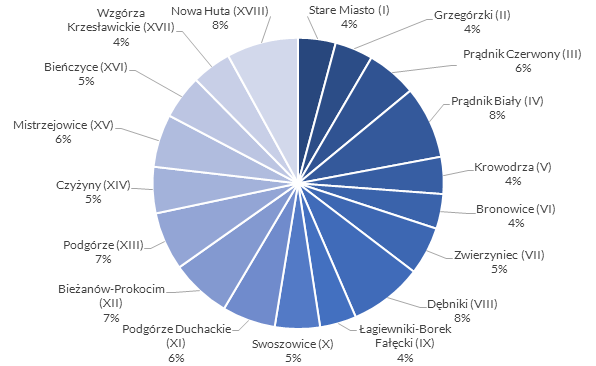 Źródło: dane własne UMKWśród wydatków Dzielnic w 2020 roku 78,8% stanowiły wydatki bieżące, a 21,2% wydatki inwestycyjne. Mimo procentowej przewagi wydatków bieżących, to właśnie wydatki inwestycyjne stanowią często wkład w poprawę warunków życia w poszczególnych Dzielnicach. Poniżej przedstawiona jest analiza wydatków inwestycyjnych w 2020 roku w podziale na Dziedziny zarządzania obrazująca kwotowy i procentowy wkład Dzielnic w poprawę jakości życia w poszczególnych Dziedzinach.Tabela VI.2. Wydatki inwestycyjne w poszczególnych DzielnicachŹródło: System STRADOM oraz Sprawozdanie z wykonania Budżetu Miasta Krakowa za 2020 rokRysunek VI.2. Wydatki inwestycyjne w poszczególnych DzielnicachŹródło: System STRADOM oraz Sprawozdanie z wykonania Budżetu Miasta Krakowa za 2020 rokDZIELNICA I STARE MIASTOTabela VI.3. Wydatki inwestycyjne Dzielnicy I według Dziedzin zarządzaniaŹródło: System STRADOM oraz Sprawozdanie z wykonania Budżetu Miasta Krakowa za 2020 rokRysunek VI.3. Wydatki inwestycyjne Dzielnicy I według Dziedzin zarządzaniaŹródło: System STRADOM oraz Sprawozdanie z wykonania Budżetu Miasta Krakowa za 2020 rokDZIELNICA II GRZEGÓRZKI Tabela VI.4. Wydatki inwestycyjne Dzielnicy II według Dziedzin zarządzaniaŹródło: System STRADOM oraz Sprawozdanie z wykonania Budżetu Miasta Krakowa za 2020 rokRysunek VI.4. Wydatki inwestycyjne Dzielnicy II według Dziedzin zarządzaniaŹródło: System STRADOM oraz Sprawozdanie z wykonania Budżetu Miasta Krakowa za 2020 rokDZIELNICA III PRĄDNIK CZERWONYTabela VI.5.Wydatki inwestycyjne Dzielnicy III według Dziedzin zarządzaniaŹródło: System STRADOM oraz Sprawozdanie z wykonania Budżetu Miasta Krakowa za 2020 rokRysunek VI.5. Wydatki inwestycyjne Dzielnicy III według Dziedzin zarządzaniaŹródło: System STRADOM oraz Sprawozdanie z wykonania Budżetu Miasta Krakowa za 2020 rokDZIELNICA IV PRĄDNIK BIAŁYTabela VI.6. Wydatki inwestycyjne Dzielnicy IV według Dziedzin zarządzaniaŹródło: System STRADOM oraz Sprawozdanie z wykonania Budżetu Miasta Krakowa za 2020 rokRysunek VI.6. Wydatki inwestycyjne Dzielnicy IV według Dziedzin zarządzaniaŹródło: System STRADOM oraz Sprawozdanie z wykonania Budżetu Miasta Krakowa za 2020 rokDZIELNICA V KROWODRZATabela VI.7.Wydatki inwestycyjne Dzielnicy V według Dziedzin zarządzaniaŹródło: System STRADOM oraz Sprawozdanie z wykonania Budżetu Miasta Krakowa za 2020 rokRysunek VI.7. Wydatki inwestycyjne Dzielnicy V według Dziedzin zarządzaniaŹródło: System STRADOM oraz Sprawozdanie z wykonania Budżetu Miasta Krakowa za 2020 rokDZIELNICA VI BRONOWICETabela VI.8. Wydatki inwestycyjne Dzielnicy VI według Dziedzin zarządzaniaŹródło: System STRADOM oraz Sprawozdanie z wykonania Budżetu Miasta Krakowa za 2020rokRysunek VI.8. Wydatki inwestycyjne Dzielnicy VI według Dziedzin zarządzaniaŹródło: System STRADOM oraz Sprawozdanie z wykonania Budżetu Miasta Krakowa za 2020 rokDZIELNICA VII ZWIERZYNIECTabela VI.9. Wydatki inwestycyjne Dzielnicy VII według Dziedzin zarządzaniaŹródło: System STRADOM oraz Sprawozdanie z wykonania Budżetu Miasta Krakowa za 2020 rokRysunek VI.9. Wydatki inwestycyjne Dzielnicy VII według Dziedzin zarządzaniaŹródło: System STRADOM oraz Sprawozdanie z wykonania Budżetu Miasta Krakowa za 2020 rokDZIELNICA VIII DĘBNIKITabela VI.10. Wydatki inwestycyjne Dzielnicy VIII według Dziedzin zarządzaniaŹródło: System STRADOM oraz Sprawozdanie z wykonania Budżetu Miasta Krakowa za 2020 rokRysunek VI.10. Wydatki inwestycyjne Dzielnicy VIII według Dziedzin zarządzaniaŹródło: System STRADOM oraz Sprawozdanie z wykonania Budżetu Miasta Krakowa za 2020 rokDZIELNICA IX ŁAGIEWNIKI-BOREK FAŁĘCKITabela VI.11. Wydatki inwestycyjne Dzielnicy IX według Dziedzin zarządzaniaŹródło: System STRADOM oraz Sprawozdanie z wykonania Budżetu Miasta Krakowa za 2020 rokRysunek VI.11. Wydatki inwestycyjne Dzielnicy IX według Dziedzin zarządzaniaŹródło: System STRADOM oraz Sprawozdanie z wykonania Budżetu Miasta Krakowa za 2020 rokDZIELNICA X SWOSZOWICETabela VI.12. Wydatki inwestycyjne Dzielnicy X według Dziedzin zarządzaniaŹródło: System STRADOM oraz Sprawozdanie z wykonania Budżetu Miasta Krakowa za 2020 rokRysunek VI.12. Wydatki inwestycyjne Dzielnicy X według Dziedzin zarządzaniaŹródło: System STRADOM oraz Sprawozdanie z wykonania Budżetu Miasta Krakowa za 2020 rokDZIELNICA XI PODGÓRZE DUCHACKIETabela VI.13. Wydatki inwestycyjne Dzielnicy XI według Dziedzin zarządzaniaŹródło: System STRADOM oraz Sprawozdanie z wykonania Budżetu Miasta Krakowa za 2020 rokRysunek VI.13. Wydatki inwestycyjne Dzielnicy XI według Dziedzin zarządzaniaŹródło: System STRADOM oraz Sprawozdanie z wykonania Budżetu Miasta Krakowa za 2020 rokDZIELNICA XII BIEŻANÓW-PROKOCIMTabelaVI.14. Wydatki inwestycyjne Dzielnicy XII według Dziedzin zarządzaniaŹródło: System STRADOM oraz Sprawozdanie z wykonania Budżetu Miasta Krakowa za 2020 rokRynek VI.14. Wydatki inwestycyjne Dzielnicy XII według Dziedzin zarządzaniaŹródło: System STRADOM oraz Sprawozdanie z wykonania Budżetu Miasta Krakowa za 2020 rokDZIELNICA XIII PODGÓRZETabela VI.15. Wydatki inwestycyjne Dzielnicy XIII według Dziedzin zarządzaniaŹródło: System STRADOM oraz Sprawozdanie z wykonania Budżetu Miasta Krakowa za 2020 rokRysunek VI.15. Wydatki inwestycyjne Dzielnicy XIII według Dziedzin zarządzaniaŹródło: System STRADOM oraz Sprawozdanie z wykonania Budżetu Miasta Krakowa za 2020 rokDZIELNICA XIV CZYŻYNYTabela VI.16. Wydatki inwestycyjne Dzielnicy XIV według Dziedzin zarządzaniaŹródło: System STRADOM oraz Sprawozdanie z wykonania Budżetu Miasta Krakowa za 2020 rokRysunek VI.16. Wydatki inwestycyjne Dzielnicy XIV według Dziedzin zarządzaniaŹródło: System STRADOM oraz Sprawozdanie z wykonania Budżetu Miasta Krakowa za 2020 rokDZIELNICA XV MISTRZEJOWICETabela VI.17. Wydatki inwestycyjne Dzielnicy XV według Dziedzin zarządzaniaŹródło: System STRADOM oraz Sprawozdanie z wykonania Budżetu Miasta Krakowa za 2020 rokRysunek VI.17. Wydatki inwestycyjne Dzielnicy XV według Dziedzin zarządzaniaŹródło: System STRADOM oraz Sprawozdanie z wykonania Budżetu Miasta Krakowa za 2020 rokDZIELNICA XVI BIEŃCZYCETabela VI.18. Wydatki inwestycyjne Dzielnicy XVI według Dziedzin zarządzaniaŹródło: System STRADOM oraz Sprawozdanie z wykonania Budżetu Miasta Krakowa za 2020 rokRysunek VI.18. Wydatki inwestycyjne Dzielnicy XVI według Dziedzin zarządzaniaŹródło: System STRADOM oraz Sprawozdanie z wykonania Budżetu Miasta Krakowa za 2020 rokDZIELNICA XVII WZGÓRZA KRZESŁAWICKIETabela VI.19. Wydatki inwestycyjne Dzielnicy XVII według Dziedzin zarządzaniaŹródło: System STRADOM oraz Sprawozdanie z wykonania Budżetu Miasta Krakowa za 2020 rokRysunek VI.19. Wydatki inwestycyjne Dzielnicy XVII według Dziedzin zarządzaniaŹródło: System STRADOM oraz Sprawozdanie z wykonania Budżetu Miasta Krakowa za 2020 rokDZIELNICA XVIII NOWA HUTATabela VI.20. Wydatki inwestycyjne Dzielnicy XVIII według Dziedzin zarządzaniaŹródło: System STRADOM oraz Sprawozdanie z wykonania Budżetu Miasta Krakowa za 2020 rokRysunek VI.20. Wydatki inwestycyjne Dzielnicy XVIII według Dziedzin zarządzaniaŹródło: System STRADOM oraz Sprawozdanie z wykonania Budżetu Miasta Krakowa za 2020 rokVII. Budżet obywatelskiW VII edycji budżetu obywatelskiego Krakowa (BO) na realizację propozycji zadań zaplanowano kwotę 32 mln zł, zgodnie z ustawą z 11 stycznia 2018 r. o zmianie niektórych ustaw w celu zwiększenia udziału obywateli w procesie wybierania, funkcjonowania i kontrolowania niektórych organów publicznych (Dz.U. z 2018 r., poz. 130). Wysokość środków sukcesywnie rosła, od 2016 roku 10,9 mln zł do kwoty 32 mln zł w roku 2020. 2020 – 32,0 mln zł2019 – 30,0 mln zł2018 – 12,5 mln złW stosunku do 2018 roku, w związku z zapisami ustawy, w 2020 roku wysokość budżetu obywatelskiego wzrosła niemal 3-krotnie. Pod względem przeznaczanych środków krakowski budżet obywatelski jest, po Warszawie, 2. najwyższym budżetem obywatelskim w Polsce.W celu promocji instytucji budżetu obywatelskiego, Miasto udziela wsparcia w podejmowaniu inicjatyw lokalnych, w tym w zgłaszaniu projektów. W 2020 roku przeprowadzono nabór na Ambasadorów Lokalnej Partycypacji. Wybrano 34 osoby, które zostały przeszkolone w zakresie organizacji spotkań z mieszkańcami.W VII edycji budżetu obywatelskiego Krakowa na realizację propozycji zadań dzielnicowych przeznaczono 25,6 mln zł. Mimo problemów związanych z pandemią, w roku 2020 nastąpił dalszy wzrost budżetu przeznaczonego na zadania dzielnicowe, co stanowi realizację postulatów podnoszonych przez wnioskodawców w poprzednich latach.Rysunek VII.1. Kwota BO z podziałem na zadania ogólnomiejskie i dzielnicowe (w mln zł)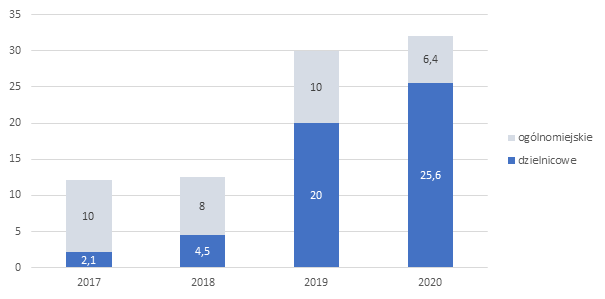 Źródło: dane własne UMKZadania dzielnicowe stanowiły 80% całego budżetu obywatelskiego.Rysunek VII.2. Struktura zadań ogólnomiejskich i dzielnicowych w BO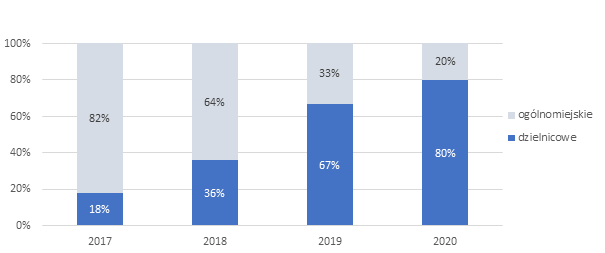 Źródło: dane własne UMKNajwiększe kwoty na BO w 2020 roku przeznaczono na dzielnice: IV Prądnik Biały (1,99 mln zł), VIII Dębniki (2,12 mln zł) oraz XVIII Nowa Huta (2,11 mln zł). Należy podkreślić, iż kwoty przeznaczone na realizację projektów o charakterze dzielnicowym wzrosły w odniesieniu do wszystkich dzielnic.Rysunek VII.3. Kwoty na zadania dzielnicowe BO (w tys. zł)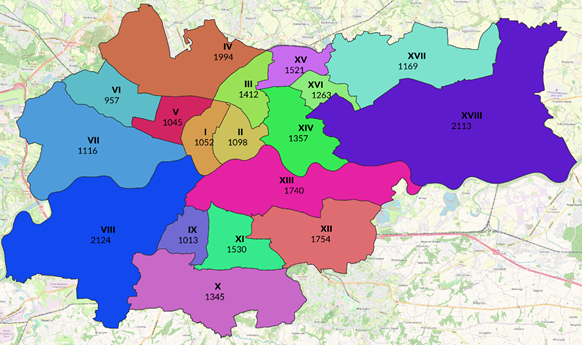 Źródło: dane własne UMKZgłaszanie przez mieszkańców propozycji zadańWśród największych polskich miast Kraków (988 projektów) plasuje się na 2. pozycji pod względem liczby zgłoszonych projektów przez mieszkańców, ustępując miejsca tylko Warszawie (2 166 propozycji zadań). Wśród złożonych propozycji zadań znalazło się 807 projektów o charakterze dzielnicowym oraz 181 o charakterze ogólnomiejskim.Rysunek VII.4. Kategorie propozycji zadań BO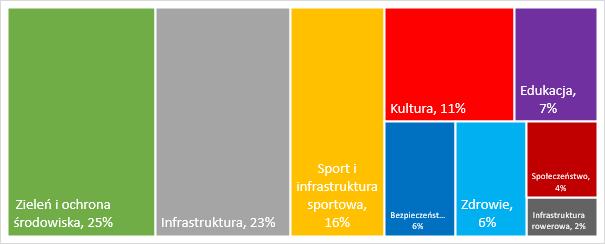 Źródło: dane własne UMKRysunek VII.5. Liczba propozycji zadań dzielnicowych zgłoszonych w dzielnicach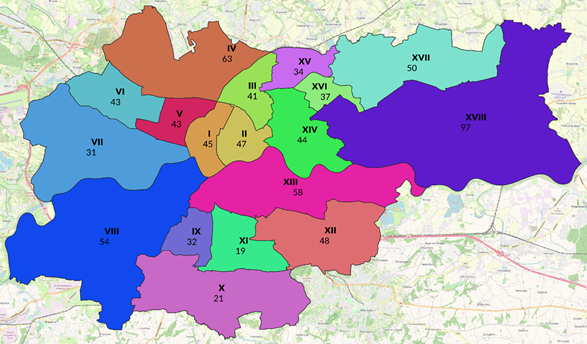 Źródło: dane własne UMKNajwięcej propozycji zadań zgłoszono w Dzielnicy XVIII Nowa Huta (97), Dzielnicy IV Prądnik Biały (63) oraz Dzielnicy XIII Podgórze (58).Rysunek VII.6. Liczba wnioskodawców projektów BO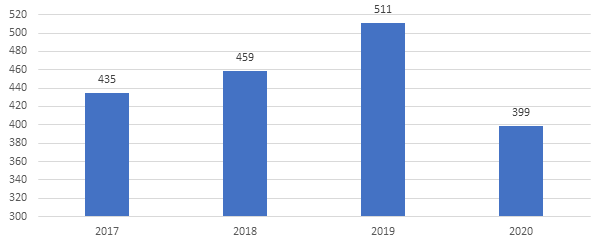 Źródło: dane własne UMKW 2020 roku propozycje zadań złożyło 399 wnioskodawców. Liczba wnioskodawców znacząco spadła w stosunku do wcześniejszego roku, wnioski co do zanotowanego spadku będą mogły podlegać. W edycjach 2017-2020 wśród wnioskodawców dominowały osoby, dla których było to pierwsze doświadczenie z budżetem obywatelskim.  Weryfikacja i opiniowanie propozycji zadańW trakcie etapu weryfikacji i opiniowania propozycji zadań negatywnie zweryfikowano 38% propozycji zadań, a 61 projektów zostało wycofanych bądź połączonych (6% spośród wszystkich złożonych). Odsetek negatywnie zweryfikowanych propozycji zadań w Krakowie nie różni się znacząco od innych dużych miast Na przykład w Warszawie negatywnie zweryfikowano 30% propozycji zadań, a w Poznaniu 29%. Na 378 propozycji zadań zweryfikowanych negatywnie zgłoszono 100 protestów wobec negatywnej weryfikacji (26%). W trakcie procesu rozpatrywania protestów Rada Budżetu Obywatelskiego rekomendowała przywrócenie 48 projektów. Ostatecznie Prezydent podjął decyzję o uznaniu 25 protestów za zasadne. Głosowanie mieszkańców na projektyW VII edycji budżetu obywatelskiego Krakowa mieszkańcy mogli głosować drogą elektroniczną oraz bezpośrednio (papierowo). Dla mieszkańców przygotowano 85 punktów do głosowania, w których mogli oni oddać swój głos w formie papierowej. Punkty do głosowania organizowane były m.in. w siedzibach rad dzielnic, ośrodkach kultury i ich filiach, filiach Biblioteki Kraków, Centrach Aktywności Seniora, Domach Pomocy Społecznej, a także na terenach zielonych. Ponad połowa punktów do głosowania była przystosowana dla osób niepełnosprawnych (56%). Dostęp do komputera był możliwy we wszystkich punktach, a dostęp do Internetu był możliwy w 69% punktów.Rysunek VII.7. Liczba ważnych głosów w BO Krakowa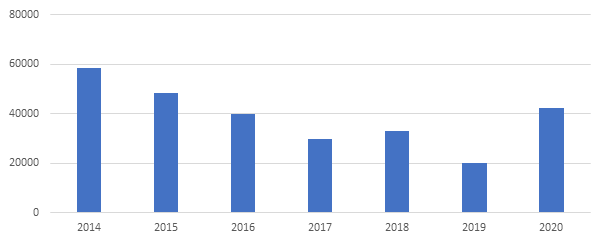 Źródło: dane własne UMKW 2020 roku w BO Krakowa oddano 44 800 głosów, w tym 42 281 głosów ważnych. Przy uwzględnieniu wszystkich głosów frekwencja wyniosła 5,96%. Blisko 70% głosów oddano za pośrednictwem dedykowanej platformy internetowej ww.budzet.krakow.pl (68%). W pozostałych przypadkach mieszkańcy głosowali za pomocą papierowych kart do głosowania (32%). W trakcie weryfikacji głosowania 2 519 głosów uznano za nieważne (6% głosów). W dominującej większości dotyczyło to głosów oddanych w formie papierowej (2 462 głosy).Rysunek VII.8. Frekwencja podczas głosowania na projekty BO w Krakowie (wszystkie głosy)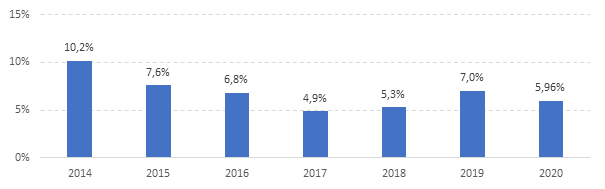 Źródło: dane własne UMKNajniższą frekwencję w BO w ostatnich latach odnotowano w 2017 roku (4,9%), frekwencja utrzymuje się na stałym poziomie w granicach 5-7%. W przypadku lat 2014-2018 była ona liczona dla populacji mieszkańców w wieku 15 i więcej lat. Natomiast od 2019 roku, wraz ze zniesieniem dolnego limitu wiekowego, frekwencję liczy się dla całej populacji mieszkańców Krakowa.Rysunek VII.9. Struktura wieku osób głosujących na projekty BO KrakówŹródło: dane własne UMKOgłoszenie projektów do realizacji i ewaluacjaW roku 2020 po zakończeniu oceny formalnej i merytoryczno-prawnej pod głosowanie mieszkańców poddano 574 projekty (97 ogólnomiejskich i 477 dzielnicowych), z czego mieszkańcy wybrali do realizacji 195 projektów, które zostaną realizowane w roku 2021, w tym 185 projektów o charakterze dzielnicowym oraz 10 projektów o charakterze ogólnomiejskim. Poziom realizacji projektów w ramach wszystkich siedmiu edycji jest na poziomie ok. 90%, w ramach poszczególnych edycji BO przedstawia się następująco:Tabela VII.1. Stopień realizacji zadań z poprzednich budżetów obywatelskich1 zostało zrealizowanych 8 projektów. Pozostałe są w trakcie realizacjiŹródło: dane własne UMK Pojedyncze niezrealizowane propozycje zadań są częstym argumentem przemawiającym za tym, że UMK nie realizuje powziętych zobowiązań. Jednakże, zgodnie z monitoringiem realizacji przyjętych propozycji zadań, są one sukcesywnie realizowane z wyjątkiem kilku nagłośnionych przez media projektów.VIII. Współpraca krajowa i międzynarodowaVIII.1. Przynależność Krakowa do krajowych i regionalnych organizacji samorządowychUdział Gminy Miejskiej Kraków w organizacjach krajowych w 2020 roku:Unia Metropolii PolskichZwiązek Miast Polskich Małopolska Organizacja Turystyczna,Stowarzyszenie Zdrowych Miast Polskich,Stowarzyszenie Gmin i Powiatów MałopolskiZwiązek Gmin JurajskichLokalna Organizacja Turystyczna „Liga Polskich Miast i Miejsc UNESCO”Stowarzyszenie Gmin Uzdrowiskowych RPStowarzyszenie Metropolia Krakowska.Szczegółowe informacje na temat współpracy krajowej, znajdują się pod adresem:http://www.bip.krakow.pl/?sub_dok_id=2390.VIII.2. Współpraca międzynarodowaInformacje na temat kontaktów międzynarodowych Krakowa w 2020 roku znaleźć można na stronie internetowej www.krakow.pl, w zakładce Współpraca międzynarodowa oraz w Biuletynie Informacji Publicznej w zakładce Strategie, Polityki, Programy. Kraków ma podpisane umowy o współpracy z 5 miastami bliźniaczymi (Budapeszt, Kijów, Leuven, Mediolan i Norymberga) i 20 partnerskimi (Bordeaux, Bratysława, Cusco, Edynburg, Fez, Florencja, Frankfurt nad Menem, Göteborg, Innsbruck, Lipsk, Lwów, Orlean, Pecs, Rochester, Rzym, San Francisco, Sankt Petersburg, Solura, Tbilisi, Wilno). Współpracuje także z innymi miastami bez formalnej umowy o partnerstwie, w oparciu o inne dokumenty (np. listy intencyjne, porozumienia, programy współpracy na konkretne lata): Koszycami, Moskwą, Nankinem, Ołomuńcem, Strasbourgiem, Trondheim, Wiedniem, Wielkim Tyrnowem i Zagrzebiem. Z kolei Honorowymi Miastami Bliźniaczymi Krakowa są: Kurytyba, La Serena i Quito.Kraków należy do 13 organizacji międzynarodowych. Są to organizacje branżowe, których działalność koncentruje się głównie w obszarze ochrony dziedzictwa narodowego, kultury i turystyki, a także transportu i zarządzania terenami zielonymi.Tabela VIII.1 Przynależność Krakowa do organizacji międzynarodowych w 2020 roku1 członkostwo formalne, organizacja nie przejawia żadnej aktywności2 składka proporcjonalnie zmniejszona z racji formalnego przystąpienia Krakowa do organizacji dopiero w drugiej połowie roku (regularna roczna składka wynosi 12 500 Euro)Źródło: dane własne UMKKraków należy również do trzech następujących sieci międzynarodowych.Tabela VIII.2 Przynależność Krakowa do sieci międzynarodowych w 2020 rokuŹródło: dane własne UMKSzczegółowe informacje na temat współpracy międzynarodowej znajdują się pod adresem: http://www.krakow.pl/otwarty_na_swiat/IX. Informacja o realizacji Strategii Rozwoju KrakowaIX.1. „Strategia Rozwoju Krakowa. Tu chcę żyć. Kraków 2030” z uwzględnieniem Dziedzin zarządzania„Strategia Rozwoju Krakowa. Tu chcę żyć. Kraków 2030” (SRK 2030) przyjęta Uchwałą Nr XCIV/2449/18 Rady Miasta Krakowa z 7 lutego 2018 r. jest nadrzędnym planem społeczno–gospodarczego rozwoju Miasta Krakowa. W SRK 2030 zdefiniowano wizję Krakowa przyszłości oraz misję samorządu Krakowa:Wizja: Kraków – nowoczesna metropolia tętniąca kulturą, otwarta, bogata, bezpieczna i przyjazna, dumna z historycznego dziedzictwa, współtworzona przez mieszkańców.Misja: Misją Krakowa jest tworzenie inteligentnej metropolii, zapewniającej wysoką jakość życia, budowanie kreatywnej gospodarki, kształtowanie środowiska przestrzennego, poszanowanie środowiska przyrodniczego oraz rozwój potencjału kulturowego, poprzez współpracę podmiotów różnych sektorów oraz partnerskie współdziałanie mieszkańców.W systemie zarządzania strategicznego GMK, SRK 2030 wskazuje kierunki, cele i działania, które w ramach Dziedzin zarządzania będą traktowane priorytetowo. Relację pomiędzy SRK 2030 i Dziedzinami zarządzania przedstawia poniższa tabela.Tabela IX.1. Dziedziny zarządzania w relacji do celów strategicznych SRK 2030Źródło: „Strategia Rozwoju Krakowa. Tu chcę żyć. Kraków 2030”IX.2. Informacja o stopniu realizacji celów SRK 2030 – wskaźniki oraz polityki, programy i projektyInformację o stopniu osiągnięcia celów SRK 2030 dostarczają wskaźniki monitorowania celów strategicznych z zasobu katalogu wskaźników Jakości Życia i Jakości Usług Publicznych zdefiniowane w Dziedzinach zarządzania. Poniżej przedstawiamy przegląd celów i wskaźników SRK 2030 wraz z komentarzem.Instrumentami realizacji celów SRK 2030 są polityki, programy i projekty strategiczne realizowane głównie przez zadania typu P. Poniżej przedstawiamy najważniejsze z nich w układzie celów strategicznych. Prezentację efektów programów oraz projektów strategicznych przedstawiono w części dotyczącej Dziedzin zarządzania.W poniższej treści zawarto wybrane, najważniejsze informacje oraz dane, które były dostępne na dzień opracowania Raportu o Stanie Gminy. Szczegółowy Raport z realizacji SRK 2030, zgodnie z uchwałą przyjmującą dokument SRK 2030, zostanie przedłożony Radzie Miasta Krakowa w terminie do 30 września 2021 roku.Tabela IX.2. Wydatki w ramach Budżetu Miasta i Wieloletniej Prognozy Finansowej na realizację celów strategicznych SRK 2030 w latach 2019-2020 (w zł)Źródło: System STRADOM, dane własne UMKIX.2.1 Cel strategiczny I: Kraków – otwartą i harmonijną metropolią o znaczeniu międzynarodowym w sferach: innowacji, nauki, gospodarki i kulturyUszczegółowieniem celu strategicznego są cele operacyjne:I.1: Kraków – węzłem w sieci metropolii Polski, Europy i świataI.2: Skoordynowane wykorzystywanie potencjałów Krakowskiego Obszaru Metropolitalnego (KOM)Wskaźniki realizacji Celu strategicznego I:Tabela IX.3. Liczba osób odwiedzających i turystów ogółemŹródło: System STRADOM, dane własne UMKOd 2009 roku liczba odwiedzających Kraków wciąż wzrasta i w 2019 roku osiągnęła wartość 14,05 mln osób. W 2020 roku wzrost ruchu turystycznego zatrzymała pandemia COVID – 19. Liczba odwiedzających miasto zmniejszyła się o 43,4%. Tabela IX.4. Liczba uczestników wydarzeń organizowanych przez Krakowskie Biuro FestiwaloweŹródło: System STRADOM, dane własne UMKW wydarzeniach organizowanych przez KBF pomimo konieczności odwołania 191 z powodu pandemii – uczestniczyło 926 055 osób, z tego tylko 4% stanowiła publiczność wydarzeń organizowanych na żywo (228 wydarzeń), pozostałą część stanowili widzowie i słuchacze on-line (222 wydarzenia).  Tabela IX.5. Liczba placówek dyplomatycznych oraz siedzib instytucji międzynarodowychŹródło: System STRADOM, dane własne UMKKraków utrzymał w 2020 roku pozycję drugiego po Warszawie miasta Polski z największą liczbą placówek dyplomatycznych.Tabela IX.6. Liczba pasażerów obsłużonych przez MPL Kraków-BaliceŹródło: System STRADOM, dane własne UMKW minionym roku odnotowano gwałtowne zmniejszenie liczby pasażerów obsłużonych przez krakowskie lotnisko. Zmniejszenie to wyniosło blisko 70% i spowodowane było pandemią COVID – 19.Tabela IX.7. Liczba pasażerów obsłużonych przez Szybką Kolej Aglomeracyjną (SKA)  Źródło: System STRADOM, dane własne UMKW minionym roku odnotowano gwałtowny spadek liczby pasażerów ruchu kolejowego (Szybkiej Kolei Aglomeracyjnej). Zmniejszenie liczby pasażerów o blisko 40% spowodowane było pandemią COVID – 19. Tabela IX.8. Liczba spółek giełdowych z siedzibą w KrakowieŹródło: System STRADOM, dane własne UMKW 2020 roku liczba spółek giełdowych z siedzibą w Krakowie pozostała na niezmienionym poziomie. Programy strategiczne realizowane w 2020 roku w ramach Celu strategicznego I:Program Strategiczny Promocji Miasta Krakowa na lata 2016–2022Strategia Rozwoju Turystyki na lata 2014–2020 Tabela IX.9. Wydatki w ramach Budżetu Miasta i Wieloletniej Prognozy Finansowej na realizację Celu strategicznego I oraz celów operacyjnych w latach 2019-2020 (w zł) Źródło: System STRADOM, dane własne UMKIX.2.2 Cel strategiczny II: Kraków – miasto rozwijające gospodarkę opartą na wiedzyUszczegółowieniem celu strategicznego są cele operacyjne:II.1 Współpraca nauki, biznesu i samorząduII.2 Wspieranie innowacyjności przedsiębiorstwII.3 System kształcenia dostosowany do potrzeb gospodarki opartej na wiedzyWskaźniki realizacji Celu strategicznego II:Tabela IX.10. Pozycja najlepszej krakowskiej uczelni w rankingu „Perspektyw”Źródło: System STRADOM, dane własne UMK; od 2020 roku wskaźnik zmienił nazwę z W15_N na W48_GUczelnie krakowskie, w szczególności Uniwersytet Jagielloński, są wysoko oceniane w rankingach krajowych i należą do czołówki polskich uczelni w rankingach międzynarodowych. W rankingu miesięcznika i portalu edukacyjnego „Perspektywy”, mierzącym atrakcyjność oraz kondycję polskich uczelni Uniwersytet Jagielloński powrócił w 2020 roku na 1. pozycję.Tabela IX.11. Średni wynik egzaminów maturalnych w stopniu podstawowym z matematyki1Źródło: System STRADOM, Okręgowa Komisja Egzaminacyjna w Krakowie1 tegoroczni absolwenci, sesja czerwcowaŚredni wynik egzaminu maturalnego z matematyki w stopniu podstawowym w krakowskich szkołach średnich w 2020 roku był drugim (po Warszawie, 63%) najlepszym wynikiem wśród miast referencyjnych (Warszawa, Kraków, Wrocław, Gdańsk, Poznań, Łódź) i osiągnął poziom zdecydowanie powyżej średniego wyniku dla całej Polski (52%).Tabela IX.12. Odsetek uczniów przystępujących do egzaminów maturalnych w stopniu rozszerzonym z matematyki1Źródło: System STRADOM, dane własne UMK, Okręgowa Komisja Egzaminacyjna w Krakowie1 tegoroczni absolwenci, sesja czerwcowaOdsetek uczniów szkół krakowskich, którzy oprócz egzaminu obowiązkowego z matematyki wybrali egzamin na poziomie rozszerzonym był drugim, po Wrocławiu, najwyższym odsetkiem w kraju. Dla porównania, w Warszawie w 2020 roku odsetek wynosił 33%, w Łodzi 34%, w Gdańsku 31%.  Tabela IX.13. Średni wynik egzaminów maturalnych w stopniu podstawowym z języka polskiego1Źródło: System STRADOM, Okręgowa Komisja Egzaminacyjna w Krakowie1 tegoroczni absolwenci, sesja czerwcowaŚredni wynik egzaminu maturalnego z języka polskiego w stopniu podstawowym w krakowskich szkołach średnich w 2020 roku był wśród miast referencyjnych (Kraków, Warszawa, Wrocław, Gdańsk, Łódź, Poznań) trzecim najwyższym wynikiem (Warszawa 59% Wrocław 58%); był też wyższy o 3 punkty procentowe od średniego wyniku dla całej Polski (52%). Tabela IX.14. Odsetek uczniów przystępujących do egzaminów maturalnych w stopniu rozszerzonym z języka angielskiego1Źródło: System STRADOM, dane własne UMK, Okręgowa Komisja Egzaminacyjna w Krakowie1 tegoroczni absolwenci, sesja czerwcowaWśród miast referencyjnych (Kraków, Warszawa, Wrocław, Gdańsk, Łódź, Poznań) w 2020 roku wynik Krakowa był czwarty, po Warszawie, Gdańsku i Wrocławiu. Tabela IX. 15.Skumulowana powierzchnia biurowa na wynajem w KrakowieŹródło: System STRADOM, dane własne UMKKraków jest największym po Warszawie, regionalnym rynkiem powierzchni biurowych. Wybuch globalnej pandemii spowodował spowolnienie aktywności najemców. Pandemia COVID–19 spowodowała reorganizację wykorzystania powierzchni biurowych przez wprowadzenie pracy zdalnej. Miasto Kraków z uwagą obserwuje sytuację na krakowskim rynku powierzchni biurowych oraz w związanym z nim rynku nowoczesnych usług dla biznesu, które stanowią ważną gałąź lokalnej, nowoczesnej gospodarki.Programy strategiczne realizowane w 2020 r. w ramach Celu strategicznego II:Krakowski Program Wspierania Przedsiębiorczości i Rozwoju Gospodarczego Miasta 2016–2020.Program Promocji Zatrudnienia, Aktywizacji Zawodowej na lata 2016-2020 w Gminie Miejskiej Kraków.Tabela IX.16. Wydatki w ramach Budżetu Miasta i Wieloletniej Prognozy Finansowej na realizację Celu strategicznego II oraz celów operacyjnych w latach 2019-2020 (w zł)Źródło: System STRADOM, dane własne UMKIX.2.3 Cel strategiczny III: Kraków – kreatywna i korzystająca z potencjału kulturowego nowoczesna metropoliaUszczegółowieniem powyższego celu strategicznego są cele operacyjne:III.1 Kraków - miastem europejskiej stolicy kulturyIII.2 Wysokie kompetencje kulturalne mieszkańcówWskaźniki realizacji Celu strategicznego III:Tabela IX.17. Liczba podmiotów w sekcji PKD kultura, rozrywka i rekreacjaŹródło: System STRADOM, dane własne UMKRok 2020 był kolejnym rokiem wzrostu potencjału sektora kreatywnego w Krakowie.Tabela IX.18. Czytelnictwo – przeczytana przynajmniej jedna książkaŹródło: System STRADOM, dane własne UMKW 2020 roku przeprowadzono badanie „Barometr Krakowski” w okrojonym zakresie i zmienioną techniką badawczą (ze względu na sytuację pandemii i związanymi z tym obostrzeniami epidemicznymi). Zdecydowana większość badanych mieszkańców zadeklarowała, że w minionym roku przeczytała, co najmniej jedną książkę w postaci tradycyjnej lub elektronicznej - 90,4%. Tak dobry wynik może oznaczać, że czytelnictwo mieszkańców w okresie pandemii znacznie wzrosło. Zjawisko wymaga obserwacji i potwierdzenia w kolejnych edycjach badań. Programy strategiczne realizowane w 2020 roku w ramach Celu strategicznego III:Program Rozwoju Kultury w Krakowie do roku 2030.Tabela IX.19. Wydatki w ramach Budżetu Miasta i Wieloletniej Prognozy Finansowej na realizację Celu strategicznego III oraz celów operacyjnych w latach 2019-2020 (w zł)Źródło: System STRADOM, dane własne UMKIX.2.4 Cel strategiczny IV: Kraków – miasto przyjazne do życiaUszczegółowieniem celu strategicznego są cele operacyjne:IV.1 Powszechnie dostępna, wysokiej jakości przestrzeń publicznaIV.2 Zrewitalizowane obszary miejskieIV.3 Zrównoważone ŚrodowiskoIV.4 Przyjazny mieszkańcom, efektywny i ekologiczny system transportowyIV.5 Wysoki poziom bezpieczeństwa w KrakowieIV.6 Powszechność realizacji idei zdrowego i aktywnego życiaWskaźniki realizacji Celu strategicznego IV:Tabela IX.20. Odsetek powierzchni Krakowa pokryty miejscowymi planami zagospodarowania przestrzennegoŹródło: System STRADOM, dane własne UMKPowierzchnia miasta Krakowa kształtowana przez samorząd miejscowymi planami zagospodarowania przestrzennego uległa w 2020 r. dalszemu zwiększeniu. Nastąpił wzrost powierzchni miasta pokrytej mpzp w stosunku do 2019 roku o kolejne 4 punkty procentowe.Tabela IX.21. Częstość przekraczania poziomu dopuszczalnego stężeń 24-godzinnych pyłu zawieszonego PM10 w roku kalendarzowymŹródło: System STRADOM, dane własne UMKCzęstość przekraczania poziomu dopuszczalnego stężeń 24-godzinnych pyłu zawieszonego PM10 w roku kalendarzowym spada od kilku lat m.in. w związku z intensywnymi działaniami prowadzonymi przez Gminę Miejską Kraków na rzecz po prawy jakości powietrza. Tabela IX.22. Udział lasów w powierzchni miasta ogółemŹródło: System STRADOM, dane własne UMKW ramach Programu w 2020 roku wykupiono grunty w rejonie Przegorzał i Branic, prowadzono dolesianie lub zalesianie wybranych działek oraz ujawniono użytek Ls w ewidencji gruntów i budynków.Tabela IX.23. Liczba parków kieszonkowychŹródło: System STRADOM, dane własne UMKW 2020 roku oddano do użytku 5 parków kieszonkowych (w Dzielnicach VI (2), VIII, IX, XVIII) oraz rozpoczęto realizację kolejnych.Tabela IX.24. Dostępność terenów zielonych w odległości 15 minut pieszo od miejsca zamieszkaniaŹródło: System STRADOM, dane własne UMKBadania „Barometru Krakowskiego” z 2020 roku pokazały, że coraz więcej Krakowian deklaruje, że od swojego miejsca zamieszkania jest w stanie dojść w ciągu 15 minut do terenów zielonych.Tabela IX.25. Uzyskany poziom recyklingu i przygotowania do ponownego użycia odpadów: papier, metal, tworzywa sztuczne, szkłoŹródło: System STRADOM, dane własne UMKPostawy ekologiczne mieszkańców, wyrażone udziałem odpadów przygotowanych do odzysku w całości odpadów, utrzymują oczekiwany rosnący trend. Wartość wskaźnika w rok 2020 przekroczyła wartość docelową określoną przepisach prawa.Tabela IX.26. Indeks strachu przed przestępczościąŹródło: System STRADOM, dane własne UMKW 2020 roku poziom indeksu strachu przed przestępczością kształtował się w początkowej fazie stanu średniego. Wartość indeksu interpretuje się za pomocą trzech przedziałów: indeks niski to maksymalnie 29,9 pkt; indeks średni mieści się w przedziale pomiędzy 30 a 59,92 pkt, a próg wysoki to wartości pomiędzy 60 a 90 pkt. Indeks strachu określany jest w corocznych badaniach społecznych Urzędu Miasta Krakowa, pn. „Poczucie bezpieczeństwa w Krakowie”.Tabela IX.27. Liczba przestępstw stwierdzonych na 100 tys. mieszkańcówŹródło: System STRADOM, dane własne UMKPoziom bezpieczeństwa publicznego oceniany przez pryzmat liczby przestępstw stwierdzonych na 100 tys. mieszkańców uległ poprawie. Od kilku lat - poza wahaniami w 2019 roku – w Krakowie utrzymuje się trend spadkowy w zakresie rozmiaru przestępczości. Tabela IX.28. Liczba Centrów Aktywności SenioraŹródło: System STRADOM, dane własne UMKRosnąca liczba Centrów Aktywności Seniora potwierdziła zaangażowanie Miasta w działania związane z aktywizacją seniorów. W roku 2020 funkcjonowało 46, a od września 45 CAS, ponieważ w jednym przypadku rozwiązano umowę na mocy porozumienia stron.  Polityki realizowane w 2020 roku w ramach Celu strategicznego IV:Kierunki Rozwoju i Zarządzania Terenami Zieleni w Krakowie.Program Ochrony Powietrza dla Województwa Małopolskiego.Program Ochrony Środowiska dla Miasta Krakowa.Polityka Transportowa dla Miasta Krakowa na lata 2016-2025.Plan Adaptacji Miasta Krakowa do zmian klimatu do roku 2030.Programy strategiczne realizowane w 2020 roku w ramach Celu strategicznego IV: Miejski Program Ochrony Zdrowia „Zdrowy Kraków 2019-2021", w tym:Miejski Program Ochrony Zdrowia Psychicznego na lata 2019-2021.Miejski Program Rewitalizacji Krakowa.Plan gospodarki niskoemisyjnej dla Gminy Miejskiej Kraków.Plan ograniczenia skutków powodzi oraz odwodnienia miasta Krakowa. Plan zrównoważonego rozwoju publicznego transportu zbiorowego dla Gminy Miejskiej Kraków oraz gmin sąsiadujących, z którymi Gmina Miejska Kraków zawarła porozumienie w zakresie organizacji publicznego transportu zbiorowego.Powiatowy program zwiększenia lesistości Miasta Krakowa na lata 2018-2040.Studium podstawowych tras rowerowych.Program obsługi parkingowej dla Miasta Krakowa.Program ochrony środowiska przed hałasem dla Miasta Krakowa na lata 2019-2023.Program likwidacji instalacji grzewczych na paliwo stałe.Program rozwoju odnawialnych źródeł energii na obszarze Gminy Miejskiej Kraków.Program termomodernizacji budynków jednorodzinnych dla Miasta Krakowa.Program poprawy bezpieczeństwa dla miasta Krakowa pn. „Bezpieczny Kraków” na lata 2018 – 2020 (w 2021 roku podjęto decyzję o przedłużeniu realizacji Programu o jeden rok, tj. 2021).Tabela IX.29. Wydatki w ramach Budżetu Miasta i Wieloletniej Prognozy Finansowej na realizację Celu strategicznego IV oraz celów operacyjnych w latach 2019-2020 (w zł) Źródło: System STRADOM, dane własne UMKIX.2.5 Cel strategiczny V: Silna wspólnota samorządowa mieszkańców KrakowaUszczegółowieniem celu strategicznego są cele operacyjne:V.1 Wysoki poziom partycypacji społecznej mieszkańcówV.2 Silny sektor organizacji społecznych (pozarządowych)V.3 Spójność społecznaWskaźniki realizacji Celu strategicznego V:Tabela IX.30. Aktywność mieszkańców w głosowaniu na projekty w ramach budżetu obywatelskiegoŹródło: System STRADOM, dane własne UMKUdział w głosowaniu na projekty budżetu obywatelskiego ustabilizował się w perspektywie Miasta na poziomie 5-6%. W 2020 roku frekwencja mieszkańców była na poziomie dolnej granicy przedziału, na co wpływ mogła mieć pandemia COVID-19. Odnotowano znaczące różnice we frekwencji między dzielnicami (od mniej niż 3% do kilkunastu procent). Konieczne jest podejmowanie dalszych działań na rzecz pobudzenia aktywności obywatelskiej mieszkańców Krakowa przejawiającej się zainteresowaniem sprawami miasta i dzielnicy.Samorząd Krakowa przywiązuje dużą wagę do pobudzania aktywności obywatelskiej, m.in. przez prowadzenia dialogu społecznego z mieszkańcami. W 2020 roku był on szczególnie utrudniony ze względu na pandemię. Mimo stanu zagrożenia epidemicznego Miasto nie zaprzestało prowadzenia konsultacji społecznych, których wiele w 2020 roku przyjęło formę spotkań on-line oraz dyżurów konsultacyjnych. Do najważniejszych należy zaliczyć konsultacje związane z: zagospodarowaniem przestrzennym rejonu ulicy Kopernika, budową parku przy ulicy Karmelickej oraz parku rzecznego Białucha, przebudową ulicy Starowiślnej, budową Centrum Muzyki, projektem „Polityki zrównoważonej turystyki Krakowa na lata 2021-2028”, regulaminem budżetu obywatelskiego, czy też dotyczące zmian w systemie gospodarowania odpadami komunalnymi. Tabela IX.31. Skala interwencji w ramach zadań pomocy społecznej w Gminie Miejskiej KrakówŹródło: System STRADOM, dane własne UMKOdsetek osób w rodzinach objętych pomocą Miejskiego Ośrodka Pomocy Społecznej, odniesiony do liczby mieszkańców Krakowa pozostawał w ostatnich trzech latach na porównywalnym poziomie.Polityki realizowane w 2020 roku w ramach Celu strategicznego V:Wieloletni Program Współpracy Gminy Miejskiej Kraków z organizacjami pozarządowymi na lata 2019-2022.Polityka mieszkaniowa Gminy Miejskiej Kraków.Programy strategiczne realizowane w 2020 roku w ramach Celu strategicznego V:Powiatowy Program Działania na Rzecz Osób Niepełnosprawnych na lata 2019 – 2022.Strategia Rozwiązywania Problemów Społecznych Krakowa na lata 2015 – 2020.Program „Otwarty Kraków".Program aktywnego uczestnictwa młodzieży w życiu miasta „Młody Kraków 2.0" na lata 2019-2023.Program Aktywności Społecznej i Integracji Osób Starszych na lata 2015 – 2020.Wieloletni program gospodarowania mieszkaniowym zasobem Gminy Miejskiej Kraków oraz zasobem tymczasowych pomieszczeń na lata 2018-2023.Tabela IX.32. Wydatki w ramach Budżetu Miasta i Wieloletniej Prognozy Finansowej na realizację Celu strategicznego V oraz celów operacyjnych w latach 2019-2020 (w zł) Źródło: System STRADOM, dane własne UMKIX.2.6 Cel strategiczny VI: Kraków – nowocześnie zarządzana metropoliaUszczegółowieniem celu strategicznego są cele operacyjne:VI.1 Przyjazna i sprawna administracjaVI.2 Wysoka jakość strategicznego zarządzania miastemWskaźniki realizacji Celu strategicznego VI:Tabela IX.33. Rating KrakowaŹródło: System STRADOM, dane własne UMKWskaźnik dotyczący wiarygodności kredytowej (ratingu) Krakowa utrzymywał się w 2020 roku na poziomie, który jest obecnie najwyższym możliwym w kraju.Tabela IX.34. Liczba udostępnionych usług elektronicznychŹródło: System STRADOM, dane własne UMKDostępność usług publicznych drogą elektroniczną, możliwych do załatwienia przez Internet w całości lub w części wzrosła w 2021 roku do 159 osiągając poziom 23% w stosunku do wartości docelowej. Wartość docelowa wskaźnika obejmuje dostępność usług na wszystkich poziomach informatyzacji – począwszy od informacji dotyczącej sposobu załatwienia sprawy bez możliwości złożenia wniosku drogą elektroniczną aż do możliwości załatwienia usługi w całości przez Internet. W 2020 roku 100% = 699 usług publicznych, z tego liczba usług realizowanych przez Urząd Miasta Krakowa wynosiła 452, a usług realizowanych przez miejskie jednostki organizacyjne: 247.Tabela IX.35. Poziom długu publicznegoŹródło: System STRADOM, dane własne UMKWskaźnik długu publicznego mierzy relację zadłużenia do dochodów Miasta (stan skumulowanych zobowiązań dłużnych do wykonania dochodów miasta ogółem na koniec roku). W 2020 roku dochody budżetu miasta, osiągnęły poziom 6 198 932 720 zł; skumulowane zadłużenie na koniec 2020 roku wynosiło 3 477 691 730 zł.Tabela IX.36. Wydatki w ramach Budżetu Miasta i Wieloletniej Prognozy Finansowej na realizację Celu strategicznego VI oraz celów operacyjnych w latach 2019-2020 (w zł)Źródło: System STRADOM, dane własne UMK201820192020Wartość mienia (netto1), z tego:60 443 262 79861 588 694 40263 284 131 961aktywa trwałe, w tym m.in.:59 917 940 65360 990 753 20162 620 270 796grunty49 794 037 63450 208 967 31051 516 232 317budynki i lokale2 892 851 3463 204 089 5253 306 262 937obiekty inżynierii lądowej i wodnej3 904 286 6333 892 166 3653 787 781 215aktywa obrotowe525 322 145597 941 201663 861 165Lp.SymbolDziedziny zarządzaniaKoordynator dziedziny1.AAdministracja i cyfryzacjaPiotr BukowskiZ-ca Dyrektora Wydziału Organizacji i Nadzoru UMK2.BBezpieczeństwo publiczneBogdan KlimekDyrektor Wydziału Bezpieczeństwa i Zarządzania Kryzysowego UMK3.DSpołeczeństwo obywatelskieMateusz PłoskonkaZ-ca Dyrektora Wydziału Polityki Społecznej i Zdrowia UMK4.EOświata i wychowanieAnna DomańskaDyrektor Wydziału Edukacji UMK5.GPrzedsiębiorczość i naukaKatarzyna WysockaDyrektor Wydziału ds. Przedsiębiorczości i Innowacji UMK6.HTurystyka i promocjaElżbieta KantorDyrektor Wydziału ds. Turystyki UMK7.KKultura i ochrona dziedzictwaKatarzyna OlesiakDyrektor Wydziału Kultury i Dziedzictwa Narodowego UMK8.MMieszkalnictwoAndrzej PoznańskiDyrektor Wydziału Mieszkalnictwa UMK9.OOchrona i kształtowanie środowiskaEwa Olszowska-DejZ-ca Dyrektora Wydziału Kształtowania Środowiska UMK10.PPlanowanie przestrzenne i architekturaGrzegorz JanygaZ-ca Dyrektora Wydziału Planowania Przestrzennego UMK11.SSport i rekreacjaBarbara MikołajczykDyrektor Wydziału Sportu UMK12.TTransportŁukasz FranekDyrektor Zarządu Transportu Publicznego w Krakowie13.UGospodarka komunalnaAndrzej ŁazęckiZ-ca Dyrektora Wydziału Gospodarki Komunalnej UMK14.WPomoc i integracja społeczna Witold KramarzDyrektor Miejskiego Ośrodka Pomocy Społecznej w Krakowie15.ZZdrowiePrzemysław CichyZ-ca Dyrektora Wydziału Polityki Społecznej i Zdrowia UMKDziedziny zarządzania / kategorie wydatkówWydatki rzeczowe w układzie Dziedzin zarządzaniaAdministracja i cyfryzacja422 414 300Wydatki rzeczowe na utrzymanie stanowisk pracy UMK309 686 997Wydatki rzeczowe – usługi wewnętrzne61 326 966Wydatki rzeczowe – usługi zewnętrzne28 204 925Wydatki rzeczowe – zadania projektowe, w tym inwestycyjne oraz zadania Dzielnic23 195 412Finanse214 458 295Wpłata do budżetu państwa „Janosikowe"116 562 713Obsługa długu publicznego68 370 950Dokapitalizowanie spółek miejskich29 524 632Bezpieczeństwo publiczne128 195 874Gospodarka komunalna341 827 506Kultura i ochrona dziedzictwa302 028 404Mieszkalnictwo181 976 766Ochrona i kształtowanie środowiska200 509 896Oświata i wychowanie1 902 005 097Planowanie przestrzenne i architektura105 229 862Pomoc i integracja społeczna1 398 038 100Przedsiębiorczość i nauka30 484 112Społeczeństwo obywatelskie10 460 293Sport i rekreacja144 446 506Transport1 125 727 967Turystyka i promocja7 398 742Zdrowie152 602 545Ogółem6 667 804 265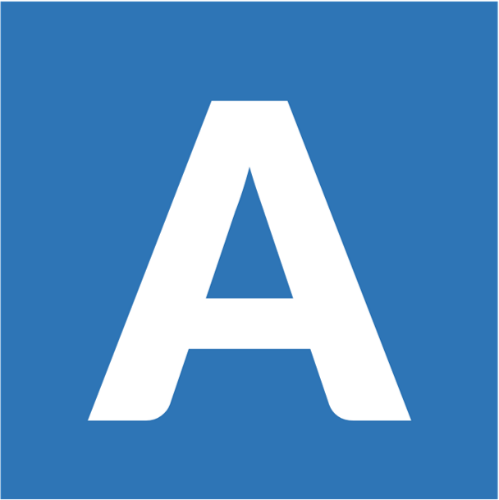 IV.1. ADMINISTRACJA I CYFRYZACJAWyszczególnienie Plan po zmianach na 31.12.2020 r.(w zł)Wykonanie na 31.12.2020 r.(w zł)Procentowa struktura wykonania(kol.3)Wskaźnik realizacji (kol.3:2)Wyszczególnienie Plan po zmianach na 31.12.2020 r.(w zł)Wykonanie na 31.12.2020 r.(w zł)Procentowa struktura wykonania(kol.3)Wskaźnik realizacji (kol.3:2)Wyszczególnienie Plan po zmianach na 31.12.2020 r.(w zł)Wykonanie na 31.12.2020 r.(w zł)Procentowa struktura wykonania(kol.3)Wskaźnik realizacji (kol.3:2)12345A. Dochody własne1 945 885 1811 857 024 23529,96%95,43%I. Podatki lokalne, w tym:593 829 000580 127 0399,36%97,69%Podatek od nieruchomości567 400 000555 491 8218,96%97,90%II. Podatki pobierane przez urzędy skarbowe152 000 000132 026 2652,13%86,86%III. Opłaty155 084 000137 882 5922,22%88,91%IV. Dochody z mienia247 729 442218 562 5763,53%88,23%V. Wpływy ze sprzedaży biletów komunikacji miejskiej221 453 895189 648 2473,06%85,64%VI. Inne dochody337 388 844355 373 0635,73%105,33%VII. Opłata za wydawanie zezwoleń na sprzedaż alkoholu26 000 00027 485 4100,44%105,71%VIII. Opłata za wywóz śmieci212 400 000215 919 0433,48%101,66%B. Udziały w podatkach stanowiących dochód budżetu państwa, w tym:1 995 962 0191 944 806 34331,37%97,44%I. Podatek dochodowy od osób fizycznych1 824 774 0351 772 156 42028,59%97,12%II. Podatek dochodowy od osób prawnych171 187 984172 649 9232,79%100,85%C. Subwencje i dotacje, w tym:2 267 018 7682 264 996 74536,54%99,91%I. Subwencja ogólna1 051 744 1241 051 744 12416,97%100,00%II. Dotacje na zadania zlecone1 073 048 2311 071 687 86717,29%99,87%III. Dotacje na zadania własne108 908 583108 727 6181,75%99,83%IV. Dotacje otrzymane na podstawie porozumień z organami administracji rządowej2 192 8621 994 6690,03%90,96%V. Dotacje otrzymane na podstawie porozumień z innymi jednostkami samorządu terytorialnego31 124 96830 842 4670,50%99,09%DOCHODY RAZEM6 208 865 9686 066 827 32397,87%97,71%D. Środki ze źródeł zagranicznych, w tym:219 755 033132 105 3972,13%60,11%I. Dotacje celowe lub płatności w ramach budżetu środków europejskich212 024 631124 507 8712,01%58,72%II. Pozostałe7 730 4027 597 5260,12%98,28%DOCHODY OGÓŁEM6 428 621 0016 198 932 720100,00%96,43%2018 2019 2020 Wykonanie wydatków bieżących w stosunku do planu na dzień 31.12 danego roku97,9%98,6%97,9%201820192020 Wykonanie wydatków majątkowych w stosunku do planu na dzień 31.12 danego roku84,4%86,4%77,3%WyszczególnienieWykonanie (w zł)Wykonanie (w zł)Wskaźnikwzrostu/spadkuWyszczególnienie2019 2020 Wskaźnikwzrostu/spadkuInwestycje strategiczne228 359 422202 524 71588,69%w tym ze środków UE72 711 23361 863 40085,08%Inwestycje programowe605 527 010597 081 03998,61%w tym ze środków UE30 167 802 24 741 22182,01%Udziały w spółkach53 700 00029 524 63254,98%Zadania inwestycyjne dzielnic11 254 56410 549 23093,73%Zwroty dotacji oraz płatności wykorzystanych niezgodnie z przeznaczeniem lub wykorzystanych z naruszeniem procedur, o których mowa w art.184 ustawy, pobranych nienależnie lub w nadmiernej wysokości, dotyczące wydatków majątkowych713 191109 20915,31%W 2020 Gmina Miejska Kraków realizowała 30 projektów inwestycyjnych o wartości 1 530,1 mln zł i dofinansowaniu 805,8 mln zł.Podpisano 2 umowy dla projektów inwestycyjnych o wartości 23,1 mln zł, 
a wartość dofinansowania wyniosła 14,7 mln złW 2020 roku Gmina Miejska Kraków realizowała 51 projektów nieinwestycyjnych o wartości przekraczającej 141,1 mln zł i dofinansowaniu 118,3 mln zł.Podpisano 11 nowych umów dla projektów nieinwestycyjnych o wartości dofinansowania ponad 10,7 mln złW 2020 roku realizowano w ramach ZIT 
17 projektów inwestycyjnych i 16 nieinwestycyjnychW 2020 roku w Urzędzie Miasta Krakowa wydano 734 461 decyzjiTerminowość decyzji w skali UMK wyniosła w 2020 roku 99,94%Rozwój SI GMK Rozwój SI GMK Power BI System analityczny pozwalający na tworzenie i udostępnianie raportów. Wykorzystywany w systemie Stradom, planowany do wykorzystania mi. in. w systemie opłat za wywóz śmieci i w raportach Wydziału Edukacji. Kadry-Płace System kadrowo płacowy – nowa wersja moduły systemu OTAGO Aktualizacja systemu OTAGO Aktualizacja szeregu modułów systemu OTAGO. Liczba wykonanych aktualizacji i usprawnień: 24 modyfikacje w 17 aplikacjach systemu OTAGO na kwotę 305 881 zł (wartość nie uwzględnia modyfikacji bezpłatnych zrealizowanych w oparciu o umowę ATiK)  Analiza przedwdrożeniowa nowych systemów Przeprowadzenie analiz funkcjonalno-technicznych systemów planowanych do wdrożenia w 2021 roku i przygotowanie bądź uruchomienie postępowań przetargowych lub dialogów technicznych dla systemów: Koala, Rynek, PEUP-MCK, Wirtualizacja danych, Referencyjna Baza Osób, Referencyjna Baza Nieruchomości. Enterprise Architect Aplikacja do planowania i zarzadzania SI UMK w zakresie modelowania procesów, modelowania architektury systemów oraz warstwy fizycznej (serwerów, infrastruktury sieciowej etc.) Podstawowa baza danych dokumentująca SI UMK. Centrum Przetwarzania Danych Rozwój systemów teleinformatycznych pociąga za sobą konieczność zapewnienia niezbędnej infrastruktury umożliwiającej wydajną pracę oraz ciągłość działania. Rozbudowana została przestrzeń dyskowa o szybkie dyski poprawiające wydajność posiadanych systemów pamięci masowych jak również zakupiony został klaster serwerowy pozwalający na wirtualizację systemów bazodanowych co pozwoli na większą elastyczność i otwartość przy wdrażaniu nowych rozwiązań. Telefonia stacjonarna Podjęte w tym zakresie działania mają na celu usprawnienie w przyszłości procesu zmiany operatora następującego w wyniku postępowania w trybie zamówień publicznych poprzez uruchomienie usług na własnej infrastrukturze a także podniesienie poziomu świadczonych usług. Integracja usług w modelu usługowym (SOA) Wdrożenie produkcyjne i wykorzystanie do integracji systemów dwóch szyn danych ESB WSO2. Liczba udostępnionych interfejsów integracyjnych: 6 (systemy REGON, TERYT, KOS, SKPM, SEZAM). Interfejsy służą do integracji w modelu usługowym (SOA) systemów: Spedycja, SEZAM, STRADOM, Skarb, Atmosfera, PKZP.Dziedzina zarządzania / Usługi publiczne / kategorie wydatkówWydatki (w zł)Wydatki (w %) Administracja422 414 30066,33 Usługi administracyjne wewnętrzne (A-1)61 326 9669,63 Usługi administracyjne zewnętrzne (A-2)28 204 9254,43 Wydatki rzeczowe zadań projektowych, w tym inwestycyjnych oraz zadania Dzielnic23 195 4123,64 Wydatki na utrzymanie stanowisk pracy UMK309 686 997 48,63Finanse214 458 29533,67Wpłata do budżetu państwa „Janosikowe"116 562 71318,30Obsługa długu publicznego 68 370 95010,74Dokapitalizowanie spółek miejskich29 524 6324,63Rodzaj wydatkówWydatki (w zł)Wydatki (w %)Ogółem 636 872 595100Wydatki inwestycyjne14 697 6002,30Wydatki bieżące592 650 36393,06Dokapitalizowanie spółek miejskich29 524 6324,64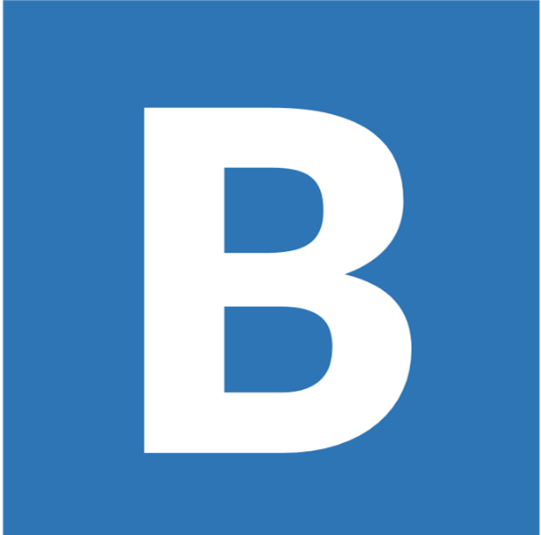 IV.2. BEZPIECZEŃSTWO PUBLICZNENieprzerwanie od kilku lat obserwowany jest trend malejący w udziale najbardziej uciążliwych przestępstw dla mieszkańców: od 50% w 2014 roku do 33% w 2020 roku, w tym przestępstw popełnianych przez nieletnich: od 16,85% w 2014 roku do 6,7% w 2020 roku„Poczucie bezpieczeństwa mieszkańców Krakowa w okolicy miejsca zamieszkania w ciągu dnia” 2020: 92,5% ankietowanych czuje się bezpiecznie w swojej okolicy w ciągu dnia (2014: 93,3%) „Poczucie bezpieczeństwa mieszkańców Krakowa w okolicy miejsca zamieszkania po zmroku” 2020: 68,5% ankietowanych czuje się bezpiecznie w swojej okolicy po zmroku (2014: 46,8%)„Poczucie bezpieczeństwa mieszkańców Krakowa” 2020: 85,7% ankietowanych uważa, że Kraków jest bezpiecznym miastem (2014: 57,8%)RokŚrodki na dodatkowe patrole (w zł)Środki na zakup pojazdów służbowych/liczba pojazdów
 (w zł)Środki na zakup pojazdów służbowych/liczba pojazdów
 (w zł)Środki na inne cele, np. zakup materiałów
(w zł)Ogółem(w zł)201647 200179 5967106 506333 3022017113 7001 129 51227143 8841 387 0962018258 7001 334 5003273 8991 667 09720191 070 0001 905 00033168 0003 143 0002020193 1341 327 56027834 0002 354 694201820192020Liczba decyzji w sprawach imprez masowych1 15117239Liczba przeprowadzonych imprez masowych26526166Zawiadomienia o zgromadzeniach publicznych 564842497Cel szczegółowyWskaźnikWartość docelowaw 2020 roku1201920202Zwiększanie poziomu kompetencji do udzielania pomocy w sytuacji zagrożeniaW32_B - Poziom wiedzy z zakresu udzielania pierwszej pomocy wśród osób objętych szkoleniem w ramach Programu (wskaźnik obrazuje odsetek odpowiedzi pozytywnych „zdecydowanie tak” oraz „raczej tak” na pytanie ankietowe przeprowadzone wśród uczestników szkolenia: Czy satysfakcjonuje Pana/Panią poziom wiedzy z zakresu udzielania pierwszej pomocy, którą nabył(a) Pani/Pan w trakcie szkolenia realizowanego w ramach Programu „Bezpieczny Kraków”?)Przedział: 60% - 100% 98,2%Brak danychOgraniczenie zjawiska agresji i przemocy w szkołachW33_B - Poziom bezpieczeństwa na terenie krakowskich szkół objętych Programem „Bezpieczny Kraków" (wskaźnik obrazuje odsetek odpowiedzi pozytywnych „zdecydowanie tak” oraz „raczej tak” na pytanie ankietowe przeprowadzone wśród uczestników szkolenia: Czy satysfakcjonuje Pana/Panią poziom bezpieczeństwa na terenie Pana/Pani szkoły/placówki edukacyjnej?)Przedział: 60% - 100%74,8%Brak danychZmniejszenie liczby ofiar wypadków drogowych wśród niechronionych uczestników ruchuW15_T – Wzrost poprawy bezpieczeństwa ruchu drogowego (wskaźnik obrazuje liczbę zabitych i rannych w wypadkach i kolizjach w stosunku do ogólnej liczby wypadków i kolizji)Trend spadkowy, wartość bazowa 0,124 osób0,088 osóbBrak danychStworzenie bezpiecznych przestrzeni w KrakowieW34_B - Poziom bezpieczeństwa w przestrzeni publicznej (wskaźnik obrazuje odsetek odpowiedzi pozytywnych „zdecydowanie tak” oraz „raczej tak” na pytanie ankietowe przeprowadzone wśród uczestników szkolenia: Czy satysfakcjonuje Pana/Panią poziom bezpieczeństwa w przestrzeni publicznej pod względem zagospodarowania przestrzennego i ładu architektonicznego?)Przedział: 10% - 100%93,9%Brak danychZbudowanie kompleksowego systemu diagnozy obiektywnego i subiektywnego bezpieczeństwa mieszkańcówW35_B - Poziom wiedzy o bezpieczeństwie i poczuciu bezpieczeństwa obywateli (wskaźnik oparty o wyniki wywiadów jakościowych z pracownikami miejskich jednostek oraz instytucji odpowiedzialnych za bezpieczeństwo i porządek publiczny)Przedział: 60% - 100%83%Brak danychPromowanie programu wśród mieszkańców Krakowa oraz angażowanie społeczności lokalnych i organizacji pozarządowych w jego realizacjęW36_B - Poziom znajomości/ rozpoznawalności programu „Bezpieczny Kraków” (wskaźnik obrazuje odsetek odpowiedzi pozytywnych „zdecydowanie tak” oraz „raczej tak” na pytanie ankietowe przeprowadzone wśród uczestników szkolenia: Czy zna Pani/Pan Program poprawy bezpieczeństwa dla miasta Krakowa pn. „Bezpieczny Kraków” na lata 2018-2020?)Przedział: 5% - 100%31,4%Brak danychRodzaj wydatkówWydatki (w zł)Wydatki (w %)Ogółem128 195 874100	Wydatki inwestycyjne5 070 3353,96	Wydatki bieżące123 125 53996,04Usługa publicznaWydatki (w zł)Wydatki (w %)Ogółem128 195 874100Tworzenie warunków do utrzymania bezpieczeństwa publicznego na terenie Gminy (B-1)59 126 21146,12Zapewnienie mieszkańcom pomocy w sytuacjach zagrożeń (B- 2)62 890 94849,06Wydatki niezwiązane bezpośrednio z realizacją usług6 178 7154,82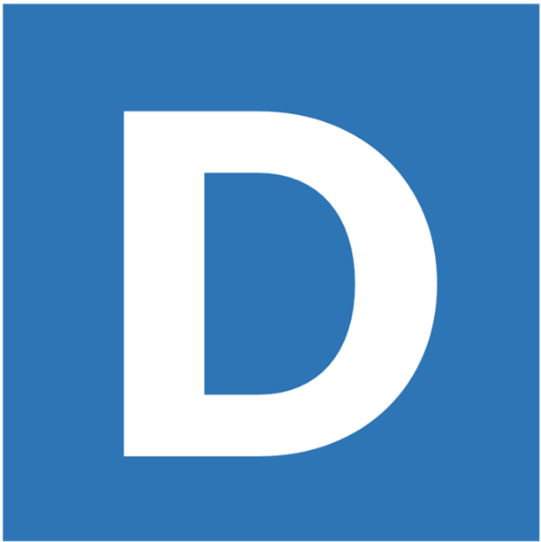 IV.3. SPOŁECZEŃSTWO OBYWATELSKIECel szczegółowyWskaźnikWartość docelowa w 2023 r.2020Poszerzenie dostępu do oferty rozwojowej i edukacyjnej młodzieży oraz wyrównywanie szans rozwojowych i edukacyjnych młodzieży z różnych środowisk.W32_D Udział młodzieży w dzielnicowych Pracowniach Młodych5%1% Budowanie postawy obywatelskiej oraz współodpowiedzialności za szkołę, dzielnicę i miasto.W33_D Aktywność samorządów uczniowskich w działaniach adresowanych do społeczności szkolnej w ramach programu „Młody Kraków 2.0”10041Tworzenie młodzieży warunków do wyrażania swoich opinii na temat rozwoju miasta oraz współtworzenia działań i polityki miejskiej.W34_D Zaangażowanie osób młodych w przygotowanie projektów Budżetu Obywatelskiego15040Poszerzenie dostępu do kultury dla młodzieży oraz tworzenie warunków do tworzenia kultury przez młodzież.W48_K Wydarzenia kulturalne adresowane do młodzieży1 350747Budowanie postawy przedsiębiorczej wśród młodzieży oraz zachęcanie do uczestnictwa w życiu społecznym poprzez pracę.W35_D Spotkania młodzieży z osobami wykonującymi różne zawody w szkołach i innych instytucjachTrend wzrostowy632Budowanie sieci współpracy instytucji i osób pracujących z młodzieżą oraz docenianie pracy oraz podnoszenie kompetencji osób pracujących z młodzieżą i zaangażowanych w budowanie postaw obywatelskich młodzieży.W36_D Zgłoszenia do nagrody dla osób pracujących z młodzieżą na najlepsze inicjatywy dla młodzieży20b.d.Rodzaj wydatkówWydatki (w zł)Wydatki (w %)Ogółem10 460 293100	Wydatki inwestycyjne00	Wydatki bieżące10 460 293100Usługa publicznaWydatki (w zł)Wydatki (w %)Ogółem10 460 293100Zapewnienie dialogu z mieszkańcami i tworzenie warunków do partycypacji społecznej (D-1)3 694 74035,32Zapewnienie możliwości realizacji zadań publicznych przez organizacje pozarządowe i inicjatywy społeczne (D-2)1 659 18515,86Funkcjonowanie mechanizmów demokracji (D-3)4 057 78038,79Kształtowanie postaw obywatelskich wśród dzieci i młodzieży (D-4)815 8847,81Wydatki niezwiązane bezpośrednio z realizacją usług232 7042,22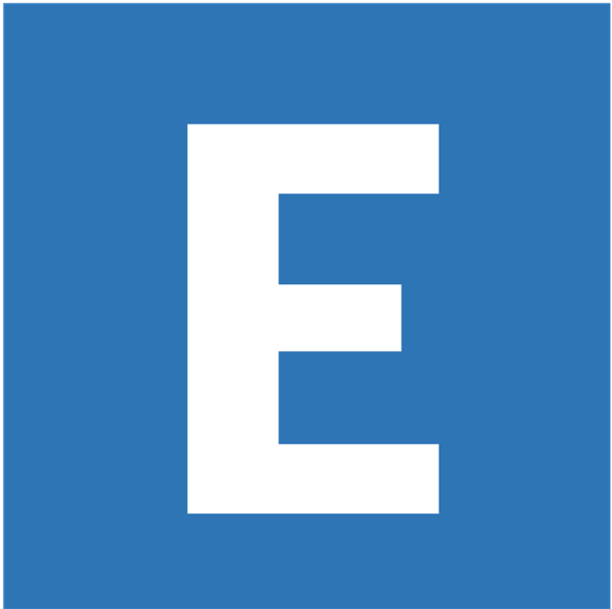 IV.4. OŚWIATA I WYCHOWANIEPrzedmiotKrakówwoj. małopolskiePolskaJęzyk polski68%62%59%Matematyka 61%51%46%Język angielski71%57%54%PrzedmiotKrakówwoj. małopolskiePolskaJęzyk polski 55%53%52%Matematyka61%55%52%Język angielski80%72%71%Rodzaj wydatkówWydatki (w zł)Wydatki (w %)Ogółem1 902 005 097100	Wydatki inwestycyjne62 751 5753,30	Wydatki bieżące1 839 253 52296,70Usługa publicznaWydatki (w zł)Wydatki (w %)Ogółem: 1 902 005 097100Zarządzanie oświatą i wychowaniem w szkołach i przedszkolach (E-1)1 108 534 04558,28Tworzenie warunków do rozwoju zainteresowań i uzdolnień dzieci i młodzieży (E-2)30 288 1511,59Wspieranie zadań oświatowo-wychowawczych (E-3)36 711 6251,93Inne wydatki niezwiązane bezpośrednio z usługami726 471 27638,20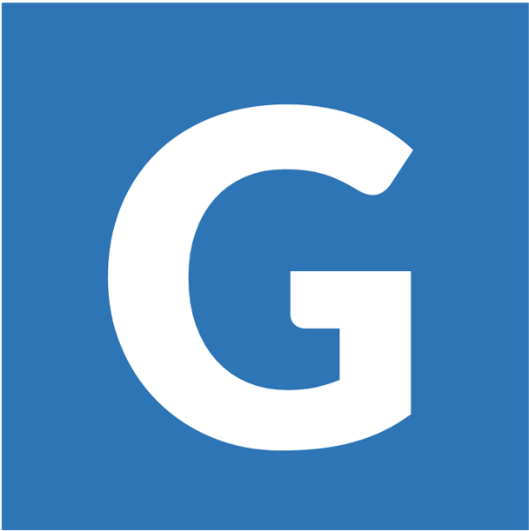 IV.5. PRZEDSIĘBIORCZOŚĆ I NAUKACel szczegółowyWskaźnikWartość docelowa w 2021 r.20192020Zapewnić adekwatne wsparcie wszystkim zainteresowanym przedsiębiorcom i inwestoromW13_G Dynamika poziomu zainteresowania inwestorów usługami świadczonymi przez Oddział Centrum Wspierania Inwestorów i Innowacyjnej GospodarkiPrzedział:195–290 szt.207 szt.79 szt.Zwiększać liczbę przedsięwzięć, badań, projektów i wydarzeń realizowanych we współpracy miasta z ośrodkiem akademickimW44_G Współpraca Miasta z krakowskimi szkołami wyższymiTrend rosnący. Wartość znakomita 120 szt.49 szt.28 szt.Zapewnić zdecydowane wsparcie dla działających w Krakowie małych przedsiębiorcówW27_G Wartość pomocy Miasta dla przedsiębiorcówTrend rosnący. Wartość znakomita    7 000 000 zł7 430 675 zł4 479 135 złZapewnić korzystne warunki lokalizacyjne przedsiębiorstw na terenie KrakowaW23_P Udział powierzchni Krakowa przeznaczonej na zabudowę usługowąPrzedział:4,60-7%6,20%6,47%Rodzaj wydatkówWydatki (w zł)Wydatki (w %)Ogółem30 484 112100Wydatki inwestycyjne1 907 0236,26Wydatki bieżące28 577 08993,74Usługa publicznaWydatki (w zł)Wydatki (w %)Ogółem30 484 112100	Tworzenie warunków do rozwoju przedsiębiorczości (G-1)1 666 8405,47	Tworzenie warunków do rozwoju rynku pracy (G-2)26 652 94587,43	Wydatki niezwiązane bezpośrednio z realizacją usług2 164 3277,10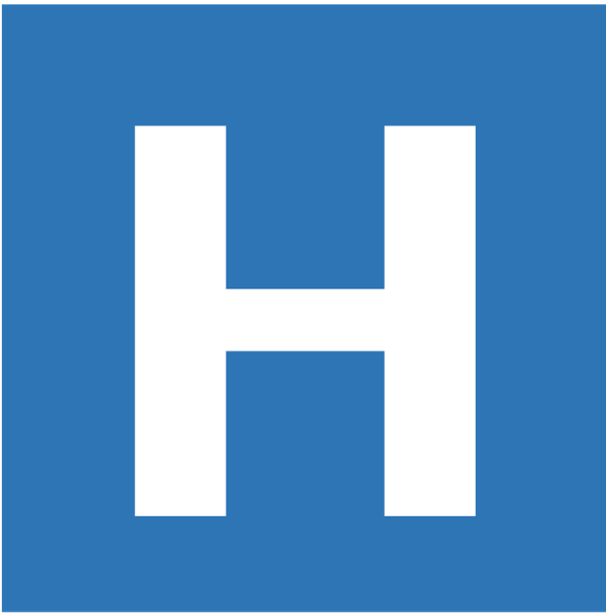 IV.6. TURYSTYKA I PROMOCJACel szczegółowyWskaźnikWartość docelowa w 2020 r.201820192020Zrównoważony rozwój turystyki przyczyniał się do wzrostu gospodarczego Miasta, wpływając pozytywnie na poziom życia mieszkańców.W8_H Liczba osób odwiedzających KrakówTrend wzrostowy13,50 mln14,05 mln7,95 mlnCel szczegółowy Wskaźnik Wartość docelowa 2022 r.201920201. Przedstawiciele grup docelowych promocji Krakowa tj. mieszkańcy, turyści, przedsiębiorcy i studenci postrzegali Kraków zgodnie z przyjętym pozycjonowaniem.W22_H – wizerunek miasta w wybranych grupach docelowych zgodnie z ustalonym pozycjonowaniem ESPTrend rosnący - wartość znakomita 100%70,7%b.d.2. Przedstawiciele grup docelowych promocji Krakowa tj. mieszkańcy, studenci, przedsiębiorcy znali dostępną, pełną ofertą miasta im dedykowaną oraz postrzegali ją jako atrakcyjną.W20_H – zadowolenie z dostępności informacji urzędu miasta nt. spraw Krakowa i oferty miastaTrend rosnący - wartość znakomita 100%52,9%b.d3. Przedstawiciele grup docelowych promocji Krakowa tj. mieszkańcy, studenci, przedsiębiorcy rekomendowali Kraków i chętnie polecali go innym.W24_H – poziom rekomendacji miasta deklarujących polecenie Krakowa jako miejsca do życia, studiowania lub odwiedzeniaTrend rosnący - wartość znakomita 100%71,8%b.d4. Przedstawiciele grup docelowych promocji Krakowa tj. mieszkańcy, studenci, przedsiębiorcy byli lojalni względem Krakowa i deklarowali pozostanie w mieście.W23_H – poziom lojalności wybranych grup docelowych deklarujących pozostanie w KrakowieTrend rosnący - wartość znakomita 100%70,8%b.d.5. Przedstawiciele grup docelowych promocji Krakowa tj. mieszkańcy, studenci, przedsiębiorcy mieli świadomość działań podejmowanych przez miasto w związku z kluczowymi wyzwaniami rozwoju Krakowa (wyzwania społeczne, ekonomiczne, dot. środowiska naturalnego).W19_H – poprawa jakości dialogu z władzami miasta w ciągu ostatnich 12 miesięcyTrend rosnący - wartość znakomita 100%64,9%b.d.6. Mieszkańcy, przedsiębiorcy, studenci odczuwali większe przywiązanie do miasta oraz poczucie tożsamości i dumy z miasta.W18_H - poczucie dumy z miastaTrend rosnący - wartość znakomita 100%72%b.d.7. Mieszkańcy czuli się dobrze poinformowani nt. spraw miasta oraz jego oferty im dedykowanej a także chętniej tworzyli i włączali się w inicjatywy lokalne.W21_H – aktywność związana z działaniami władz miasta w wybranych grupach docelowychTrend rosnący - wartość znakomita 100%23,3%b.d.8. Mieszkańcy chcieli wpływać na sprawy miasta oraz odczuwali możliwości takiego wpływu.W23_D – zadowolenie z możliwość wpływania na władze miastaTrend rosnący - wartość znakomita 100%b.d.21,7%201820192020Odwiedzający ogółem w mln (W8_H)13,514,057,95w tym liczba turystów ogółem (W16_H)9,6510,154,18Odwiedzający krajowi (w mln)10,410,757,1w tym liczba turystów krajowych 6,807,103,51Odwiedzający zagraniczni (w mln)3,13,300,85w tym liczba turystów zagranicznych (W17_H)2,853,050,672019201920202020Dzienne wydatki – odwiedzający krajowi (w zł)razem 588 /osoba1razem 588 /osoba1razem 433 /osoba1razem 433 /osoba1Dzienne wydatki – odwiedzający krajowi (w zł)przedw czasieprzedw czasieDzienne wydatki – odwiedzający krajowi (w zł)193395204229Dzienne wydatki – odwiedzający zagraniczni (w zł)razem 1 619 / osoba1razem 1 619 / osoba1razem 1 497/ osoba1razem 1 497/ osoba1Dzienne wydatki – odwiedzający zagraniczni (w zł)przedw czasieprzedw czasieDzienne wydatki – odwiedzający zagraniczni (w zł)925694751746Rok2017201820192020Dochód w mld zł 5,48 6,45 7,5 3,58 201820192020Spotkania ogółem8 1568 4001 919Spotkania zagraniczne1 7881 847515Liczba uczestników ogółem1 114 2431 210 263318 366Liczba uczestników zagranicznych329 070214 20954 708Usługa publicznaWydatki (w zł)Wydatki (w %)Ogółem7 398 742,18100Wsparcie działań na rzecz krakowskiego rynku turystycznego (H-1)2 416 40132,66Wsparcie rozwoju turystyki kongresowej (H-2)685 4119,26Promocja Miasta (H-3)4 089 85755,28Wydatki niezwiązane bezpośrednio z realizacją usług207 0732,80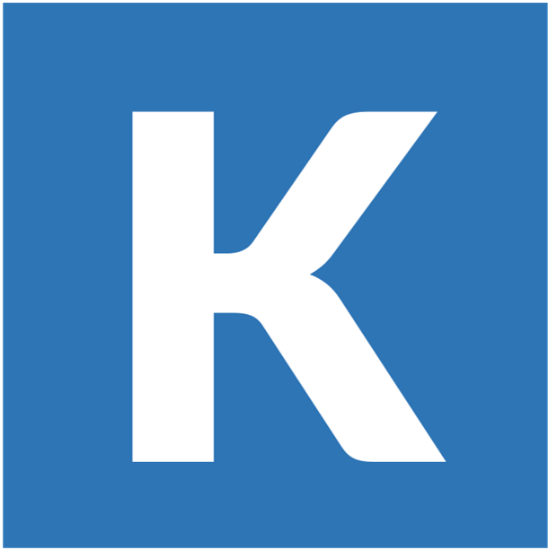 IV.7. KULTURA I OCHRONA DZIEDZICTWACel szczegółowyWskaźnikWartość docelowa w 2030 r.20192020Wzrost zainteresowania ofertą miejskich instytucji kulturyW6_K Stopień atrakcyjności oferty kulturalnej realizowanej przez miejskie instytucje kultury (średnia częstotliwość udziału mieszkańca w ofercie miejskich instytucji kultury)Trend rosnący.Wartość znakomita 12 razy7,1razy3,9razyDostępność i atrakcyjność oferty miejskich instytucji kulturyW9_K Poziom dofinansowania miejskich instytucji kultury z budżetu MiastaPrzedział: 45%–70%55,6%75,3%Udział organizacji pozarządowych we współtworzeniu oferty kulturalnej Miasta W28_K Wydatki GMK na jednego uczestnika (producenta i konsumenta) wydarzeń kulturalnych i artystycznych organizowanych przez NGO w ramach konkursów ofert w sferze kulturyTrend rosnący.Wartość znakomita30 zł19,10zł2,35złZainteresowanie ofertą z zakresu edukacji kulturowej i artystycznej W7_K Stopień atrakcyjności oferty miejskich instytucji kultury z zakresu edukacji kulturalnej i artystycznejTrend rosnący. Wartość znakomita 80% 70%61%Zainteresowanie wydarzeniami w ramach marki „Krakowskie Noce"W8_K Stopień atrakcyjności projektu własnego Gminy Miejskiej Kraków „Krakowskie Noce"Trend rosnący. Wartość znakomita 60%22,6%4,6%Rozwój narzędzi wsparcia krakowskich twórców i artystów W81_K Wsparcie krakowskich twórców i artystów (stypendia, nagrody, rezydencje twórcze, debiuty artystyczne, jubileusze)Trend rosnący. Wartość znakomita 600 szt.505szt.966szt.Zainteresowanie mieszkańców i turystów wydarzeniami organizowanymi przez KBFW29_K Liczba uczestników wydarzeń organizowanych i współorganizowanych przez Krakowskie Biuro Festiwalowe (KBF)Trend rosnący. Wartość znakomita 800 000 osób656 650 osób926 055osóbRozwój i inwestycje w kadry sektora kultury W111_K Miejsca pracy w miejskich instytucjach kulturyPrzedział:1 800–2 000 etatów1 935,20 etatów1 926,33etatówPodnoszenie standardów usług świadczonych w sferze kulturyW27_K Inwestycje w sferę infrastruktury kulturyTrend rosnący. Wartość znakomita 30 szt.42szt.37szt.Ochrona materialnego dziedzictwa kulturowego i krajobrazu historycznego KrakowaW5_K Udział powierzchni parków kulturowych na terenie KrakowaTrend rosnący. Wartość znakomita 1,8%0,29%1,44%Współpraca mimo konkurencjiW26_K Wysokość wydatków bieżących z budżetu Miasta Krakowa na kulturę na 1 mieszkańcaUtrzymanie poziomu lub trend wzrostowy. Wartość znakomita 300 zł304,6 zł289,44 złWspółpraca przy tworzeniu atrakcyjnej oferty kulturalnej na rzecz mieszkańców (dynamika zmian w zakresie liczby podmiotów zaangażowanych we współtworzenie marki „Krakowskie Noce")W3_K Współpraca i sieciowanie w ramach marki „Krakowskie Noce"Przedział:50-300 szt.279szt.66szt.Rodzaj wydatkówWydatki (w zł)Wydatki (w %)Ogółem302 028 404100	Wydatki inwestycyjne 74 342 37124,61	Wydatki bieżące 227 686 03475,39Usługa publicznaWydatki (w zł)Wydatki (w %)Ogółem302 028 404100Tworzenie warunków do rozwoju oferty kulturalnej miasta (ludzie i idee) (K-1)10 342 8943,42Tworzenie warunków do upowszechniania kultury w mieście (m. in. infrastruktura i nowe technologie) (K-2)207 298 28668,64Współpraca na rzecz ochrony i upowszechniania dziedzictwa kulturowego miasta(K-3)4 184 7781,39Wydatki niezwiązane bezpośrednio z realizacją usług80 202 44726,55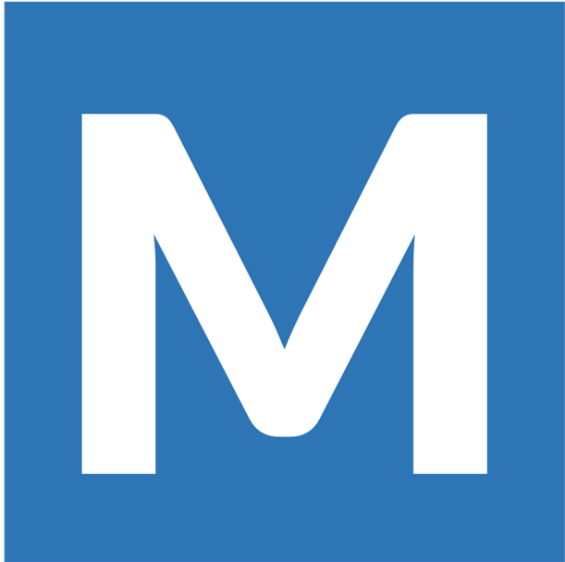 IV.8. MIESZKALNICTWO201820192020Dochody z mieszkań ogółem z mediami (w zł)79 388 00078 103 00084 192 000Wydatki ogółem z mediami, w tym zaliczki dla wspólnot mieszkaniowych, w których GMK ma udziały (w zł) 96 637 000100 632 000101 259 000Cel szczegółowyWskaźnikWartość docelowa w 2023 r.20192020Utrzymanie liczby lokali mieszkalnych i tymczasowych pomieszczeń stanowiących mieszkaniowy zasób gminy na dotychczasowym poziomieW9_M Wielkość mieszkaniowego zasobu Gminy Miejskiej Kraków na tle miasta Krakowa Trend rosnący. Wartość znakomita 5%3,7%3,7%Zmniejszenie liczby budynków w złym stanie technicznymW14_M Procent budynków gminnych w skład których wchodzą lokale mieszkalne zarządzane przez ZBK w złym stanie technicznymTrend malejący. Wartość znakomita 13%13,54%10,64%Zmniejszenie listy oczekujących na udzielenie pomocy mieszkaniowejW7_M Liczba osób/rodzin oczekujących na przyznanie lokalu mieszkalnegoTrend malejący. Wartość bazowa 2 637 osób1 299 osób968 osób Rodzaj wydatkówWydatki (w zł)Wydatki (w %)Ogółem:181 976 766100Wydatki inwestycyjne 17 498 9539,62Wydatki bieżące 164 477 81390,38Usługa publicznaWydatki (w zł)Wydatki (w %)Ogółem181 976 766100Zaspokajanie potrzeb mieszkaniowych (M-1) 2 998 7151,65Tworzenie sprzyjających warunków dla zaspokojenia własnych potrzeb mieszkaniowych (M-2) 11 873 1876,52Zarządzanie i administrowanie zasobem mieszkań komunalnych (M-3) 149 474 27482,14Wydatki niezwiązane bezpośrednio z realizacją usług 17 630 5909,69 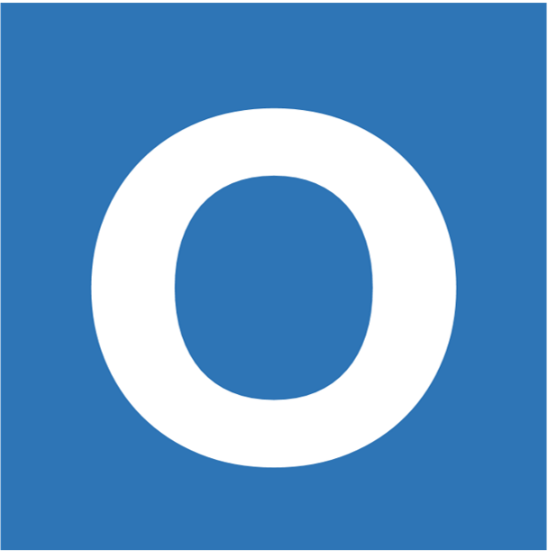 IV.9. OCHRONA I KSZTAŁTOWANIE ŚRODOWISKACel szczegółowyWskaźnikWartość docelowa w 2040 r.201820192020Zapewnić zwiększenie lesistości miasta Krakowa, aby do roku 2040 osiągnąć poziom lesistości nie mniejszy niż 8% jej powierzchni miastaW26_O Udział lasów w powierzchni miasta ogółem8%4,21%4,35%4,6%Cel szczegółowyWskaźnikWartość docelowa w 2023 r.201820192020Zmniejszyć odsetek powierzchni terenów zagrożonych hałasemW1_O Odsetek powierzchni terenów zagrożonych hałasemTrend malejący. Wartość znakomita 1%1,49%1,49%1,49Zmniejszyć odsetek mieszkańców zagrożonych hałasemW2_O Odsetek mieszkańców zagrożonych hałasemTrend malejący. Wartość znakomita 4%8,32%8,23%8,34Cel szczegółowyWskaźnikWartość docelowa201820192020Ograniczyć emisję pyłu PM10, PM2,5, benzo(a)pirenu oraz dwutlenku azotu ze źródeł powierzchniowych, liniowych i punktowychWskaźnik W19_O Częstość przekraczania poziomu dopuszczalnego stężeń 24-godzinnych pyłu zawieszonego PM10w roku Trend malejący 976847Ograniczyć zużycie energii poprzez zwiększenie efektywności energetycznej oraz wykorzystanie energii ze źródeł odnawialnychW8_O Odsetek zlikwidowanych palenisk i kotłów opalanych paliwem stałym (%)Trend wzrostowy. Wartość znakomita 100%78,16%95,60%95,70%Cele szczegółowe:Wskaźnik2020Zwiększyć moc instalacji fotowoltaicznych zamontowanych na obszarze Gminy Miejskiej KrakówW29_O Moc zamontowanych instalacji fotowoltaicznych w ramach dotacji z Gminy Miejskiej Kraków [kW]3 555,18Zwiększyć liczbę instalacji fotowoltaicznych zamontowanych na obszarze Gminy Miejskiej Kraków W30_O Liczba zamontowanych instalacji fotowoltaicznych w ramach dotacji z Gminy Miejskiej Kraków [szt.]553Zwiększyć liczbę instalacji pomp ciepła zamontowanych na obszarze Gminy Miejskiej KrakówW31_O Liczba zamontowanych instalacji pomp ciepła w ramach dotacji z Gminy Miejskiej Kraków [szt.]131Zwiększyć moc instalacji pomp ciepła zamontowanych na obszarze Gminy Miejskiej KrakówW32_O Moc zamontowanych instalacji pomp ciepła w ramach dotacji z Gminy Miejskiej Kraków [kW]1 391Zwiększyć liczbę instalacji solarnych zamontowanych na obszarze Gminy Miejskiej KrakówW33_O Liczba zamontowanych instalacji solarnych w ramach dotacji z Gminy Miejskiej Kraków [szt.]8Zwiększyć moc instalacji solarnych zamontowanych na obszarze Gminy Miejskiej KrakówW34_O Moc zamontowanych instalacji solarnych w ramach dotacji z Gminy Miejskiej Kraków [kW]0,033Cel szczegółowyWskaźnikWartość docelowa201820192020Zwiększyć liczbę budynków jednorodzinnych w których wykonano prace termomodernizacyjneW24_O Liczba budynków jednorodzinnych w których wykonano termomodernizację w ramach dotacji z Gminy Miejskiej KrakówTrend wzrostowy22178115Zapewnić jak największe zmniejszenie zapotrzebowania na ciepło grzewcze bez uwzględnienia sprawności systemu grzewczego w budynkach jednorodzinnych W25_O Zmniejszenie zapotrzebowania na ciepło grzewcze bez uwzględnienia sprawności systemu grzewczego w budynkach jednorodzinnych, w których wykonano termomodernizację w ramach dotacji z GMK (w MWh/rok)Trend wzrostowy572,43 756,832 169,74Rodzaj wydatkówWydatki (w zł)Wydatki (w %)Ogółem200 509 896100	Wydatki inwestycyjne107 045 77753,39	Wydatki bieżące93 464 11946,61Usługa publicznaWydatki (w zł)Wydatki (w %)Ogółem200 509 896100Utrzymanie i kształtowanie terenów zieleni oraz ochrona przyrody i krajobrazu (O-1)80 300 95240,05Ocena i zarządzanie hałasem środowiskowym (O-2)00,00Ograniczanie zanieczyszczeń powietrza (O-3)3 881 8271,94Ocena jakości wód powierzchniowych (O-4)7 1340,00Ochrona przed zagrożeniami osuwiskowymi (O-5)159 603 0,08Opieka nad zwierzętami, przeciwdziałanie bezdomności zwierząt (O-6)3 182 8761,59Wydatki niezwiązane bezpośrednio z realizacją usług112 977 50456,34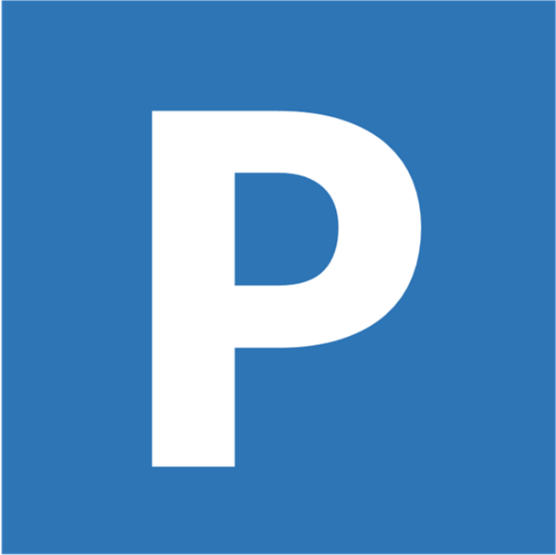 IV.10. PLANOWANIE PRZESTRZENNE I ARCHITEKTURALiczba planówPowierzchnia (w ha)Udział w powierzchni miasta (w %)Plany obowiązujące, w tym:21322 440,768,7plany uchwalone w 2020 roku191 262,113,91Plany sporządzane698 275,725,3Plany oczekujące na wejście w życie116,8<0,1Lp.Obszar (Nazwa planu)Powierzchnia (w ha)Czyżyny – os. Dywizjonu 303 i 2 Pułku Lotniczego130,1Dla wybranych obszarów przyrodniczych miasta Krakowa – etap C7,0Malborska31,5Nowohucka – Rejon Koncentracji Usług52,2Kampus UP1,5Dla wybranych obszarów przyrodniczych miasta Krakowa – etap B, podetap 610,0Dla wybranych obszarów przyrodniczych miasta Krakowa – etap B, podetap 10360,4Rybitwy – Rejon ulicy Golikówka34,7Dla wybranych obszarów przyrodniczych miasta Krakowa – etap B, podetap 1422,6Dla wybranych obszarów przyrodniczych miasta Krakowa – etap B, podetap 84,2Centrum Nowej Huty II – części A, B, C6,9Górka Narodowa – os. Gotyk64,7Tonie – A-B30,3Mistrzejowice - Południe119,4Wola Justowska – Hamernia 95,2Wesoła – Zachód 19,1Dla wybranych obszarów przyrodniczych miasta Krakowa – etap B, podetap 12218,4Wiedeńska37,1Zwierzyniec – Księcia Józefa16,8SymbolWskaźnik201820192020W3_PUdział powierzchni gminy przeznaczonej na zabudowę mieszkaniową15,2%16,8%17,6%W4_PUdział powierzchni gminy przeznaczonej na zieleń i wody18,2%18,6%19,3%W5_PUdział powierzchni gminy przeznaczonej na komunikację6,7%7,1%7,6%W23_PUdział powierzchni Krakowa przeznaczonej na zabudowę usługową5,9%6,2%6,5%Rodzaj decyzji201820192020Wszystkie wydane decyzje o warunkach zabudowy i zagospodarowania terenu2 8751 9101 633w tym pozytywne decyzje o ustaleniu warunków zabudowy963669421Wszystkie wydane decyzje o pozwoleniu na budowę4 5154 5103 573w tym pozytywne decyzje o pozwoleniu na budowę, rozbudowę, przebudowę oraz decyzje zrid3 4803 3722 464Cel szczegółowyWskaźnikWartość docelowa201820192020Zwiększenie dostępności mieszkańców obszaru rewitalizacji do usług publicznych w zakresie przedszkoli Odsetek mieszkańców z dostępem do przedszkola w odległości nie większej niż 500 m100%91,3%90,3%90,99%Zwiększenie bezpieczeństwa mieszkańców obszaru rewitalizacjiLiczba przestępstw na 1 000 mieszkańców1na poziomie średniej dla miasta19,69,6112,31Zwiększenie dostępności mieszkańców obszaru rewitalizacji do usług publicznych w zakresie ośrodków wsparcia dla osób starszychOdsetek mieszkańców z dostępem do ośrodka wsparcia dla osób starszych w odległości nie większej niż 500 m60%54,0%53,02%56,37%Ograniczenie bezrobocia wśród mieszkańców obszaru rewitalizacjiWskaźnik bezrobocia (udział bezrobotnych zarejestrowanych w liczbie ludności w wieku produkcyjnym)na poziomie średniej dla miasta5,233,215,45Rodzaj wydatkówWydatki (w zł)Wydatki (w %)Ogółem105 229 862100	Wydatki inwestycyjne89 138 59784,71	Wydatki bieżące16 091 26515,29Usługa publicznaWydatki(w zł)Wydatki(w %)Ogółem105 229 862100	Kształtowanie przestrzeni publicznej (P-1)946 8100,90	Rewitalizacja obszarów zdegradowanych (P-2)510 9550,48	Zarządzanie zasobem geodezyjnym i kartograficznym (P-3)2 770 0042,63	Gospodarowanie nieruchomościami w celu zapewnienia dochodów i terenów pod inwestycje (P-4)11 065 80410,52	Wydatki niezwiązane bezpośrednio z realizacją usług89 936 28985,47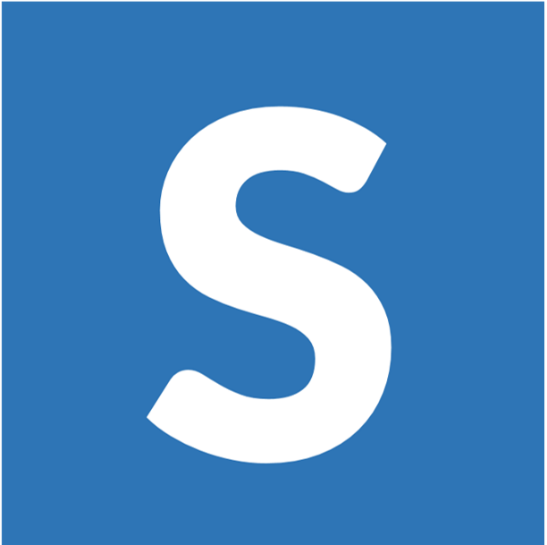 IV.11. SPORT I REKREACJARodzaj wydatkówWydatki (w zł)Wydatki (%)Ogółem144 446 506100Wydatki inwestycyjne 93 950 91865,04Wydatki bieżące50 495 58834,96Usługa publicznaWydatki (w zł)Wydatki(w %)Ogółem144 446 506100Zapewnienie dostępności bazy i oferty sportowej i rekreacyjnej (S-1)18 562 62012,85Zapewnienie dzieciom i młodzieży oferty sportowej i rekreacyjnej (S-2)29 581 71720,48Wspieranie inicjatyw w zakresie sportu wyczynowego (S-3)1 273 5180,88Wydatki niezwiązane bezpośrednio z realizacją usług95 028 65165,79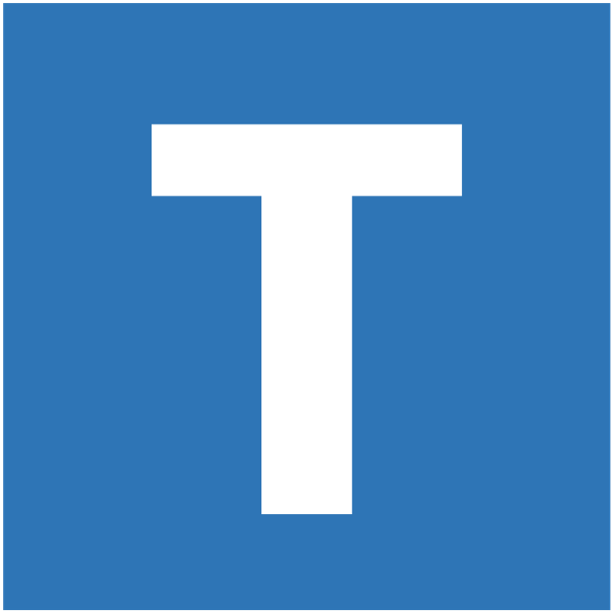 IV.12. TRANSPORTCel szczegółowy Wskaźnik Wartość docelowa w 2024 r. 20192020Udział transportu zbiorowego w przewozach osób na obszarze Miasta Krakowa i gmin sąsiednich był nie mniejszy niż na poziomie 60%W2_T Udział transportu zbiorowego w podziale zadań przewozowychTrend rosnący. Wartość znakomita 60%41,80%Brak badań społecznych KHK w 2020Zapewnić powstanie wszystkich linii tramwajowych planowanych w WPF i Studium zagospodarowania przestrzennego do 2024 r.W10_T Dynamika zmian gęstości sieci transportu zbiorowego - geograficznaTrend rosnący.Wartość znakomita 0,06 km0,02 km 0,02 km Zapewnić realizację wszystkich planowanych zintegrowanych węzłów przesiadkowych do roku 2024 (100% = 25)W13_T Realizacja zintegrowanych węzłów przesiadkowychTrend rosnący Wartość znakomita 100%20,00% 20,00% Zapewnić realizację do 2024 wszystkich planowanych miejsc parkingowych w systemach P&R i B&RW16_T Stopień realizacji liczby miejsc postojowych w systemie P&RTrend rosnący. Wartość znakomita 100%16,90% 16,90% Udział torowisk wymagających modernizacji był jak najniższyW4_T Długość zidentyfikowanych torowisk wymagających modernizacjiTrend spadkowy. Wartość znakomita 10%19,91% 26,76% Cel szczegółowy Wskaźnik Wartość docelowa w 2019 r. 20192020Zapewnić roczną dynamikę przyrostu tras rowerowych na poziomie min 8 kmW45_T Przyrost długości dróg rowerowychTrend rosnący. Wartość znakomita 25 km13,14 km6,70 kmZapewnić poziom zadowolenia mieszkańców z poruszania się rowerem na poziomie nie niniejszym niż 66%W39_T Zadowolenie z poruszania się roweremTrend rosnący. Wartość znakomita 100% Brak badań społecznych w 2019 71,9 % Zapewnić wzrost poczucia bezpieczeństwa w ruchu rowerowymW41_T Poczucie bezpieczeństwa w ruchu rowerowymTrend rosnący. Wartość znakomita 100%Brak badań społecznych w 2019Brak badań społecznych w 2020Cel szczegółowy Wskaźnik Wartość docelowa w 2030 r.20192020zapewnić roczną dynamikę przyrostu parkingów P&R na poziomie minimum 2W16_T Stopień realizacji liczby miejsc postojowych w systemie P&RTrend rosnący. Wartość znakomita 100%16,90%16,90%zapewnić poziom wykorzystania miejsc postojowych na parkingu P&R na poziomie nie mniejszym niż 70%W6_T Wykorzystanie miejsc postojowych w systemie P&RTrend rosnący. Wartość znakomita 90%55,40% 30,78% Liczba miejsc parkingowych ogółem stan na 31.12.2020 r.21 492SPP ogółem20 804P+R ogółem688P+R Czerwone Maki196P+R Kurdwanów167P+R Nowy Bieżanów110P+R Mały Płaszów165P+R Giełda Balicka50Rodzaj wydatkówWydatki (w zł)Wydatki (w %)Ogółem1 125 727 967 100Wydatki inwestycyjne264 464 526 23,49Wydatki bieżące861 263 441 76,51Usługa publicznaWydatki (w zł)Wydatki (w %)Ogółem1 125 727 967100Zarządzanie transportem zbiorowym (T-1) 640 454 88256,89Zarządzanie infrastrukturą transportową (T-2) 173 941 92315,45Zarządzanie ruchem (T-3) 25 446 1572,26Wydatki niezwiązane bezpośrednio z realizacją usług285 885 00525,40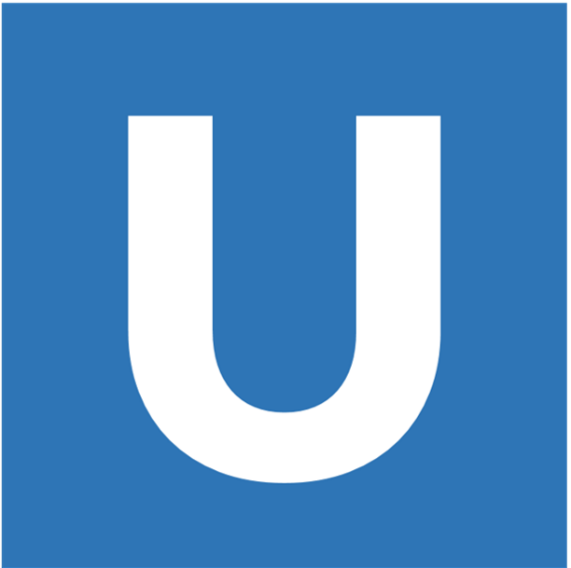 IV.13. GOSPODARKA KOMUNALNADziałania w ramach POIiŚPodłączono 48 budynków o łącznej mocy ok. 5,4951 MW, w których zlikwidowano 293 palenisk na paliwo stałe (286 pieców i 7 kotłowni węglowych).Działania w ramach PONEPodłączono 6 budynków o łącznej mocy ok. 0,79 MW, w których zlikwidowano 100 pieców i 1 kotłownię opalaną paliwem stałym.Łącznie w 2020 r. w ramach działań proekologicznychWyłączono z eksploatacji 394 palenisk węglowych, Podłączono do sieci 54 budynków o łącznej mocy 6,2851 MW (łącznie PONE i Projekt I z POIiŚ),Podpisano 40 umowy przyłączenia do miejskiej sieci ciepłowniczej (w tym 5 na terenie Skawiny).Cel szczegółowyWskaźnikWartość docelowa 2020201820192020Zapewnić redukcję emisji gazów cieplarnianych w gminnych budynkach użyteczności publicznejW49_U Emisja gazów cieplarnianych w gminnych budynkach użyteczności publicznej, w Mg CO2eq/rokTrend malejący106 933102 33492 792 Zapewnić zmniejszenie zużycia energii elektrycznej, cieplnej i paliw gazowych w Gminie Miejskiej KrakówW50_U Zużycie energii elektrycznej, cieplnej i paliw gazowych w Gminie Miejskiej Kraków, w MWh/rokTrend malejący8 608 4828 452 0798 145 551Zapewnić zwiększenie wykorzystania energii wytworzonej w wysokosprawnej kogeneracji oraz energii ze źródeł odnawialnychW20_U % udział energii wyprodukowanej z odnawialnych źródeł energii w ogólnej ilości energii zużytejTrend rosnący2,2%2,3%3,1%Rodzaj wydatkówWydatki (w zł)Wydatki (w %)Ogółem:341 827 506 100Wydatki inwestycyjne7 112 7492,08Wydatki bieżące334 714 75797,92Usługa publicznaWydatki (w zł)Wydatki (w %) Ogółem:341 827 506 100 Zaopatrzenie w wodę i odprowadzanie ścieków (U-1)1 816 926 (podana kwota nie obejmuje zadań realizowanych przez MPWIK SA (WMK SA), które są finansowane z Taryfy)0,53Zapewnienie dostaw energii (U-2)Środki na zadania nie są ujęte w budżecie Miasta Krakowa i WPF. Finansowanie działań odbywa się z taryfy odpowiednio za ciepło, energię i gaz zatwierdzonej przez Prezesa Urzędu Regulacji EnergetykiUtrzymanie czystości i porządku (U-3)107 515 31231,46Gospodarowanie odpadami komunalnymi (U-4)217 545 92863,64Utrzymanie cmentarzy (U-5)1 203 8430,35Wydatki niezwiązane bezpośrednio z realizacją usług13 745 4974,02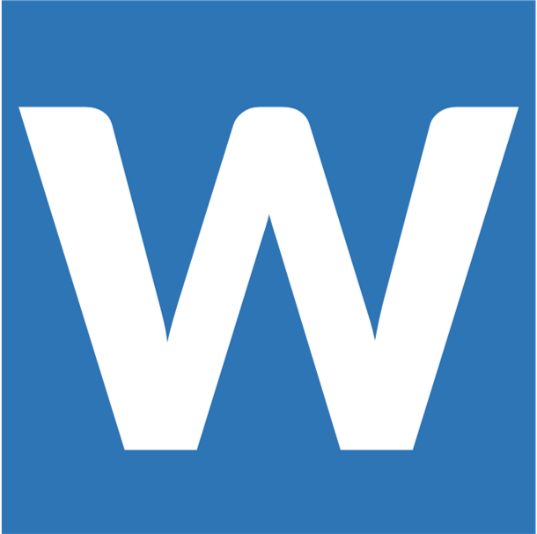 IV.14. POMOC I INTEGRACJA SPOŁECZNACel szczegółowyWskaźnikWartość docelowa w 2020 r.201820192020Co najmniej 80% rodzin 3+ korzystało z krakowskiej karty KK3+W19_W Populacja rodzin w Krakowie korzystających z Programu Krakowska Karta Rodzinna 3+Przedział: 80% - 95%82,71%89,72%77,94%Objąć wsparciem jak największą liczbę osób z niepełnosprawnościami i ich rodzinW20_W Podniesienie poziomu integracji społecznej osób niepełnosprawnychTrend wzrostowy. Wartość znakomita 30%13,16%25,57%12,86%Poziom zaspokojenia potrzeb związanych z umieszczeniem w DPS osób w podeszłym wieku i przewlekłe somatycznie chorych był jak najwyższyW15_W Poziom zaspokojenia potrzeb związanych z umieszczeniem w DPS osób w podeszłym wieku i przewlekle somatycznie chorych)Trend wzrostowy. Wartość znakomita 88%84,06%86,89%98,56%Odsetek rodzin dotkniętych zjawiskiem przemocy w rodzinie (Niebieska Karta), które wyszły z przemocy był jak najwyższyW12_W Ustanie zjawiska przemocy w rodzinie (Niebieska karta)Trend wzrostowy. Wartość znakomita 75%71,46%69,81% 66,79%Zapewnić liczbę godzin usług opiekuńczych przypadających na osobę na poziomie nie niższym niż 6 godzin w tygodniuW10_W Poziom wparcia w formie usług opiekuńczych w Gminie Miejskiej Kraków (w godzinach/ tygodniowo/ na osobę)Przedział:6,2 – 8 godz.6,48 godz.6,75 godz.6,87 godz.Łączne nakłady na realizację Programu PS/W3/2016 w 2020 roku wyniosły: 443 214 090 złCel szczegółowyWskaźnikWartość docelowa w 2020 r.201820192020Powstanie jak największej liczby Centrów Aktywności Seniorów, w których seniorzy będą mogli rozwijać swoje pasje, zdobywać nową wiedzęW37_W Liczba Centrów Aktywności SenioraTrend rosnący. Wartość znakomita 54354146 (45)Łącznie na Program PASIOS (PS/W2/2015) w roku 2020 wydano 4 844 165 złRodzaj wydatkówWydatki (w zł)Wydatki (w %)Ogółem1 398 038 100 100	Wydatki inwestycyjne12 558 1330,90	Wydatki bieżące1 385 479 96799,10Usługa publicznaWydatki (w zł)Wydatki (w %)Ogółem1 398 038 100100Wsparcie osób i rodzin zagrożonych wykluczeniem społecznym i wykluczonych (W-1)574 414 67241,09Działania miasta na rzecz rodzin (W-2)784 445 48356,11Wydatki niezwiązane bezpośrednio z realizacją usług39 177 9452,80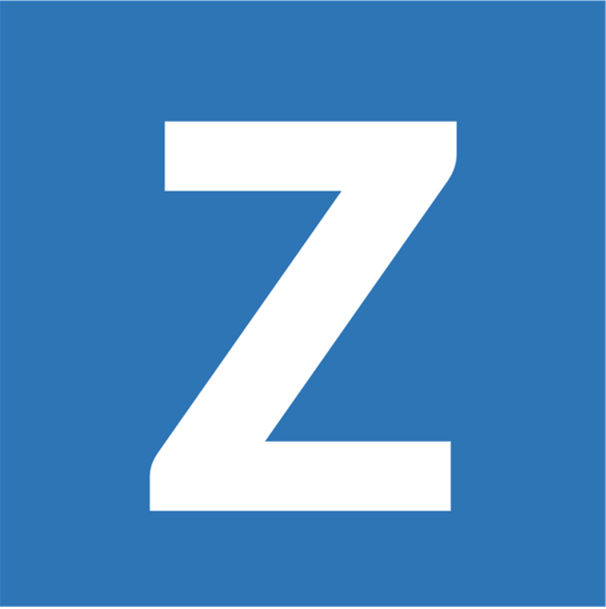 IV.15. ZDROWIECel szczegółowyWskaźnikWartość docelowa w 2021 r.201820192020Zwiększyć średnie dalsze trwanie życia kobietW12_Z Przeciętne dalsze trwanie życia dla kobiet (w wieku 0)Trend wzrostowy. Wartość znakomita 85 lat83,2 lat83,0 latb.d. (w BDL1 będą w X. 2021)Zwiększyć średnie dalsze trwanie życia mężczyznW13_Z Przeciętne dalsze trwanie życia dla mężczyzn (w wieku 0)Trend wzrostowy. Wartość znakomita 79 lat76,7 lat76,5 latb.d. (w BDL1 będą w X. 2021)Umożliwić mieszkańcom dostęp do programów polityki zdrowotnejW58_Z Odsetek mieszkańców korzystających z miejskich programów zdrowotnych Trend wzrostowy. Wartość znakomita 5%5,11%3,33%3,22%Poprawić dostępność do świadczeń realizowanych w ramach opieki kardiologicznejW40_Z Średni czas oczekiwania na wizytę u lekarza - kardiologTrend malejący. Wartość znakomita 90 dni102 dni107 dni93 dniPoprawić dostępność do świadczeń realizowanych w ramach opieki onkologicznejW46_Z Średni czas oczekiwania na wizytę u lekarza - onkologTrend malejący. Wartość znakomita 35 dni44 dni20 dni34 dniZwiększyć odsetek szkół posiadających gabinety profilaktyki zdrowotnej i pomocy przedlekarskiejW59_Z Odsetek szkół posiadających gabinety profilaktyki zdrowotnej i pomocy przedlekarskiej Trend wzrostowy. Wartość znakomita 100%98,35%97,79%96,22%Ograniczyć liczbę zgonów związanych z chorobami cywilizacyjnymiW5_Z Współczynnik umieralności na choroby układu krążenia - ogółem na 100 tys. mieszkańców KrakowaTrend malejący. Wartość znakomita 400,0490,7482,3b.d. (w BDL1 będą w III. 2022)Dostosować infrastrukturę miejskich podmiotów leczniczych do przepisów prawaW87_Z Dostosowanie infrastruktury miejskich podmiotów leczniczych do przepisów prawaTrend wzrostowy. Wartość znakomita 100%83,33%90,54%97,14%Zapobieganie zaburzeniom psychicznymW88_Z Stopień wykorzystania miejskich programów w zakresie zdrowia psychicznego (rocznie)Przedział:20-40%37,89%13,26%22,60%Rodzaj wydatkówWydatki (w zł)Wydatki (w %)Ogółem152 602 545100	Wydatki inwestycyjne59 251 42738,83	Wydatki bieżące93 351 11861,17Usługa publicznaWydatki (w zł)Wydatki (w %)Ogółem152 602 545100Zapewnienie instytucjonalnej opieki nad dziećmi w wieku do lat 3 (Z-1)72 699 60447,64Tworzenie warunków dla zapewnienia opieki zdrowotnej dla mieszkańców miasta (Z-2)7 011 4234,59Profilaktyka i terapia uzależnień od alkoholu (Z-3)11 074 3327,26Wydatki niezwiązane bezpośrednio z realizacją usług61 817 18640,51Dzielnica201820192020Stare Miasto (I)2 224 2052 164 1752 077 841Grzegórzki (II)2 053 2042 030 4092 111 079Prądnik Czerwony (III)2 649 8942 653 1202 794 266Prądnik Biały (IV)3 774 7113 775 1374 009 082Krowodrza (V)2 092 5792 022 0522 052 627Bronowice (VI)1 962 2751 924 2951 920 152Zwierzyniec (VII)2 630 8032 568 0752 661 862Dębniki (VIII)3 790 2273 745 2884 058 517Łagiewniki-Borek Fałęcki (IX)1 902 1901 882 4412 019 942Swoszowice (X)2 344 3222 347 9022 493 304Podgórze Duchackie (XI)2 878 3822 848 6032 949 969Bieżanów-Prokocim (XII)3 272 0723 255 3063 345 141Podgórze (XIII)3 143 4502 941 1953 224 646Czyżyny (XIV)2 345 5382 371 5682 563 394Mistrzejowice (XV)2 876 1062 825 3122 926 514Bieńczyce (XVI)2 439 6772 378 9252 444 991Wzgórza Krzesławickie (XVII)2 115 3512 101 5262 200 230Nowa Huta (XVIII)3 854 0723 773 7313 972 443Ogółem:48 349 06047 609 06049 826 000DzielnicaWydatki (w zł)Udział w wydatkach ogółem (w %)Dzielnica I Stare Miasto14 0000,1Dzielnica II Grzegórzki135 2991,3Dzielnica IIII Prądnik Czerwony869 5768,3Dzielnica IV Prądnik Biały1 123 10010,6Dzielnica V Krowodrza211 9122,0Dzielnica VI Bronowice618 1825,9Dzielnica VII Zwierzyniec442 7684,2Dzielnica VIII Dębniki607 3045,8Dzielnica IX Łagiewniki–Borek Fałęcki306 7222,9Dzielnica X Swoszowice962 4829,1Dzielnica XI Podgórze Duchackie694 1476,6Dzielnica XII Bieżanów-Prokocim544 5015,2Dzielnica XIII Podgórze 623 4145,9Dzielnica XIV Czyżyny722 5416,8Dzielnica XV Mistrzejowice478 1924,5Dzielnica XVI Bieńczyce758 8017,2Dzielnica XVII Wzgórza Krzesławickie146 2831,4Dzielnica XVIII Nowa Huta1 290 00612,2Ogółem 10 549 230100 Dziedziny zarządzaniaWydatki (w zł)Udział w wydatkach ogółem (w %)Ochrona i kształtowanie środowiska14 000100Ogółem14 000100Dziedziny zarządzaniaWydatki (w zł)Udział w wydatkach ogółem (w %)Bezpieczeństwo publiczne16 00011,8Ochrona i kształtowanie środowiska47 70035,3Oświata i wychowanie61 19945,2Transport10 4007,7Ogółem135 299100Dziedziny zarządzaniaWydatki (w zł)Udział w wydatkach ogółem (w %)Bezpieczeństwo publiczne11 0561,3Ochrona i kształtowanie środowiska763 09587,8Sport i rekreacja15 4461,8Transport79 9799,2Ogółem869 576100Dziedziny zarządzaniaWydatki (w zł)Udział w wydatkach ogółem (w %)Bezpieczeństwo publiczne21 3571,9Ochrona i kształtowanie środowiska480 00042,7Oświata i wychowanie10 0000,9Pomoc i integracja społeczna 32 8482,9Transport578 89551,6Ogółem 1 123 100100Dziedziny zarządzaniaWydatki (w zł)Udział w wydatkach ogółem (w %)Bezpieczeństwo publiczne 15 5007,3Ochrona i kształtowanie środowiska162 36176,6Oświata i wychowanie34 05116,1Ogółem211 912100Dziedziny zarządzaniaWydatki (w zł)Udział w wydatkach ogółem (w %)Bezpieczeństwo publiczne18 0522,9Ochrona i kształtowanie środowiska224 54536,3Sport i rekreacja18 3533,0Transport357 23257,8Ogółem 618 182100Dziedziny zarządzaniaWydatki (w zł)Udział w wydatkach ogółem (w %)Bezpieczeństwo publiczne25 5005,8Kultura i ochrona dziedzictwa48 37710,9Ochrona i kształtowanie środowiska97 40022,0Oświata i wychowanie 137 50131,1Pomoc i integracja społeczna 18 9424,3Sport i rekreacja16 9833,8Transport98 06522,1Ogółem442 768100Dziedziny zarządzaniaWydatki (w zł)Udział w wydatkach ogółem (w %)Bezpieczeństwo publiczne51 8698,5Ochrona i kształtowanie środowiska331 75754,6Oświata i wychowanie55 1969,1Pomoc i integracja społeczna9 7501,6Sport i rekreacja33 0005,5Transport125 73220,7Ogółem607 304100Dziedziny zarządzaniaWydatki (w zł)Udział w wydatkach ogółem (w %)Bezpieczeństwo publiczne44 00014,3Ochrona i kształtowanie środowiska252 41182,3Transport10 3113,4Ogółem 306 722100Dziedziny zarządzaniaWydatki (w zł)Udział w wydatkach ogółem (w %)Ochrona i kształtowanie środowiska598 41662,2Pomoc i integracja społeczna126 25513,1Sport i rekreacja 55 0245,7Transport182 78719,0Ogółem962 482100Dziedziny zarządzaniaWydatki (w zł)Udział w wydatkach ogółem (w %)Bezpieczeństwo publiczne16 0002,3Ochrona i kształtowanie środowiska20 5003,0Oświata i wychowanie581 15583,7Sport i rekreacja60 1508,6Transport16 3422,4Ogółem694 147100Dziedziny zarządzaniaWydatki (w zł)Udział w wydatkach ogółem (w %)Bezpieczeństwo publiczne36 8496,8Ochrona i kształtowanie środowiska339 95462,4Oświata i wychowanie27 0005,0Pomoc i integracja społeczna29 9695,5Sport i rekreacja26 3544,8Transport64 37511,8Zdrowie20 0003,7Ogółem 544 501100Dziedziny zarządzaniaWydatki (w zł)Udział w wydatkach ogółem (w %)Bezpieczeństwo publiczne41 3426,7Ochrona i kształtowanie środowiska349 97756,1Oświata i wychowanie82 93113,3Pomoc i integracja społeczna55 4998,9Sport i rekreacja50 0008,0Transport43 6657,0Ogółem 623 414100Dziedziny zarządzaniaWydatki (w zł)Udział w wydatkach ogółem (w %)Kultura i ochrona dziedzictwa 10 0001,4Ochrona i kształtowanie środowiska245 28833,9Oświata i wychowanie64 7549,0Transport402 49955,7Ogółem 722 541100Dziedziny zarządzaniaWydatki (w zł)Udział w wydatkach ogółem (w %)Bezpieczeństwo publiczne43 2009,0Gospodarka komunalna 3 2000,7Kultura i ochrona dziedzictwa 5 0001,0Ochrona i kształtowanie środowiska248 93452,1Pomoc i integracja społeczna134 85728,2Zdrowie43 0019,0Ogółem 478 192100Dziedziny zarządzaniaWydatki (w zł)Udział w wydatkach ogółem (w %)Bezpieczeństwo publiczne14 2001,9Oświata i wychowanie46 6276,2Transport678 69689,4Zdrowie19 2782,5Ogółem 758 801100Dziedziny zarządzaniaWydatki (w zł)Udział w wydatkach ogółem (w %)Bezpieczeństwo publiczne14 1609,6Ochrona i kształtowanie środowiska105 00071,8Oświata i wychowanie14 0009,6Transport13 1239,0Ogółem 146 283100Dziedziny zarządzaniaWydatki (w zł)Udział w wydatkach ogółem (w %)Bezpieczeństwo publiczne127 6789,9Kultura i ochrona dziedzictwa10 0000,8Ochrona i kształtowanie środowiska451 88335,0Oświata i wychowanie160 45512,4Sport i rekreacja69 9905,4Transport320 00024,8Zdrowie150 00011,6Ogółem 1 290 006100Projekty poddane pod głosowanieOgólno-miejskieDzielni-coweZadania wybrane do realizacjiOgólno-miejskieDzielni-coweStopieńRealizacji projektów (w %)I edycja - 2014437102335681454100II edycja - 2015467113354111710498III edycja - 201640112227990137798IV edycja - 201731911120893147999V edycja - 2018430123307120811291VI edycja - 20195571184391721016271VII edycja -2020574974771951018541Nazwa organizacjiWysokość składki członkowskiej w 2020 rokuLiga Miast Historycznych (League of Historical Cities – LHC)100 USD(431,70 zł)Organizacja Miast Dziedzictwa Światowego (Organization of World Heritage Cities- OWHC)4 000 USD(17 268 zł)Komitet Narodowy Rady Ochrony Zabytków „ICOMOS” (International Council on Monuments and Sites – ICOMOS)3 000 złMiędzynarodowy Związek Hanzy (The Hanseatic League)Bez składkiMarketing Miast Europejskich (European Cities Marketing – ECM)4 579 EUR(21 437,87 zł)Sieć Miast Europejskich „Miasta Dzieciom” (The European Network Cities for Children)Bez składkiStowarzyszenie Europejskich Miast Kultury Roku 20001 (Association of European Cities of Culture of the year 2000 – AECC)Bez składki Międzynarodowa Sieć Miast Pisarzy Uchodźców ICORN (International Cities of Refuge Network)2 300 EUR (10 543,20 zł)Sieć Miast Kreatywnych UNESCO (UNESCO Creative Cities Network)Bez składkiMiędzynarodowe Stowarzyszenie Konferencji i Kongresów (International Congress and Convention Association - ICCA)3 130 EUR(14 682, zł)Społeczność Climate-KIC 2 (Knowledge and Innovation Communities)4 166,25 EUR (18 731,88 zł)Światowe Zrzeszenie Parków Miejskich (World Urban Parks)1 085 NZD (2 748,52 zł)Związek Europejskich Metropolitalnych Zarządów Transportu (European Metropolitan Transport Authority – EMTA)6 250,00 EUR (27 301,88 zł)Nazwa sieciWysokość składki członkowskiej Europejska Sieć Samorządów Przyjaznych Rodzinie (European Family Network Municipalities)Bez składkiStowarzyszenie Międzynarodowych Maratonów i Biegów Ulicznych (Association of International Marathons and Distance Races – AIMS)850 USD,3 136,59 złSieć Dziedzictwa Klimatycznego (Climate Heritage Network)Bez składkiCele strategiczne SRK 2030Dziedzina zarządzaniaI. Kraków – otwartą i harmonijną metropolią o znaczeniu międzynarodowym w sferach: innowacji, nauki, gospodarki i kulturyTurystyka i promocjaI. Kraków – otwartą i harmonijną metropolią o znaczeniu międzynarodowym w sferach: innowacji, nauki, gospodarki i kulturyTransportI. Kraków – otwartą i harmonijną metropolią o znaczeniu międzynarodowym w sferach: innowacji, nauki, gospodarki i kulturyKultura i ochrona dziedzictwa I. Kraków – otwartą i harmonijną metropolią o znaczeniu międzynarodowym w sferach: innowacji, nauki, gospodarki i kulturyPrzedsiębiorczość i naukaI. Kraków – otwartą i harmonijną metropolią o znaczeniu międzynarodowym w sferach: innowacji, nauki, gospodarki i kulturySpołeczeństwo obywatelskieI. Kraków – otwartą i harmonijną metropolią o znaczeniu międzynarodowym w sferach: innowacji, nauki, gospodarki i kulturyAdministracja i cyfryzacjaII. Kraków – miasto rozwijające gospodarkę opartą na wiedzyPrzedsiębiorczość i naukaII. Kraków – miasto rozwijające gospodarkę opartą na wiedzyAdministracja i cyfryzacjaII. Kraków – miasto rozwijające gospodarkę opartą na wiedzyOświata i wychowanieII. Kraków – miasto rozwijające gospodarkę opartą na wiedzyPlanowanie przestrzenne i architekturaIII. Kraków – kreatywna i korzystająca z potencjału kulturowego nowoczesna metropoliaKultura i ochrona dziedzictwa IV. Kraków – miasto przyjazne do życiaPlanowanie przestrzenne i architekturaIV. Kraków – miasto przyjazne do życiaGospodarka KomunalnaIV. Kraków – miasto przyjazne do życiaTransportIV. Kraków – miasto przyjazne do życiaBezpieczeństwo publiczneIV. Kraków – miasto przyjazne do życiaSport i rekreacjaIV. Kraków – miasto przyjazne do życiaZdrowieIV. Kraków – miasto przyjazne do życiaPomoc i integracja społecznaIV. Kraków – miasto przyjazne do życiaMieszkalnictwoIV. Kraków – miasto przyjazne do życiaOchrona i kształtowanie środowiskaIV. Kraków – miasto przyjazne do życiaKultura i ochrona dziedzictwaIV. Kraków – miasto przyjazne do życiaOświata i wychowanieIV. Kraków – miasto przyjazne do życiaAdministracja i cyfryzacjaV. Silna wspólnota samorządowa mieszkańców KrakowaPomoc i integracja społecznaV. Silna wspólnota samorządowa mieszkańców KrakowaOświata i wychowanieV. Silna wspólnota samorządowa mieszkańców KrakowaOchrona i kształtowanie środowiskaV. Silna wspólnota samorządowa mieszkańców KrakowaMieszkalnictwoV. Silna wspólnota samorządowa mieszkańców KrakowaSpołeczeństwo obywatelskieV. Silna wspólnota samorządowa mieszkańców KrakowaTurystyka i promocjaVI. Kraków – nowocześnie zarządzana metropoliaPlanowanie przestrzenne i architekturaVI. Kraków – nowocześnie zarządzana metropoliaOchrona i Kształtowanie środowiskaVI. Kraków – nowocześnie zarządzana metropoliaAdministracja i cyfryzacja20192020Cel strategiczny I Kraków – otwartą i harmonijną metropolią o znaczeniu międzynarodowym w sferach: innowacji, nauki, gospodarki i kultury658 577 936700 197 769Cel strategiczny II Kraków – miasto rozwijające gospodarkę opartą na wiedzy23 774 13718  235 458Cel strategiczny III Kraków – kreatywna i korzystająca z potencjału kulturowego nowoczesna metropolia98 713 068121 229 280Cel strategiczny IV Kraków – miasto przyjazne do życia580 264 963543  159 243Cel strategiczny V Silna wspólnota samorządowa mieszkańców Krakowa451 867 883468 358 055Cel strategiczny VI Kraków – nowocześnie zarządzana metropolia11 662 55315 499 036Cele strategiczne łącznie:1 824 860 5401 866 678 841Wskaźnik SRK 2030Symbol wskaźnikaWartość
 2018Wartość 2019Wartość 2020Wartość docelowa 2030Liczba osób odwiedzających KrakówW8_H13,5 mln14,05 mln7,95 mlnTrend wzrostowyLiczba turystów ogółemW16_H9,6 mln10,15 mln4,185 mlnTrend wzrostowyWskaźnik SRK 2030Symbol wskaźnikaWartość
 2018Wartość 2019Wartość 2020Wartość docelowa 2030Liczba uczestników wydarzeń organizowanych przez Krakowskie Biuro Festiwalowe (KBF)W29_K628 100osób656 650osób926 055 osóbTrend wzrostowyWskaźnik SRK 2030Symbol wskaźnikaWartość
 2018Wartość 2019Wartość 2020Wartość docelowa 2030Liczba placówek dyplomatycznych oraz siedzib instytucji międzynarodowychW15_H3335 (konsulaty) 35 (konsulaty)Trend wzrostowyWskaźnik SRK 2030Symbol wskaźnikaWartość
 2018Wartość 2019Wartość 2020Wartość docelowa 2030Liczba pasażerów obsłużonych przez Międzynarodowy Port Lotniczy Kraków-BaliceW46_T6 769 3698 410 8172 593 972Trend wzrostowyWskaźnik SRK 2030 Symbol wskaźnika Wartość 
 2018 Wartość 2019 Wartość 2020 Wartość docelowa 2030 Liczba pasażerów ruchu kolejowego (Szybka Kolej Aglomeracyjna) W48_T 6 478 922 6 438 700 3 902 544 Trend wzrostowy Wskaźnik SRK 2030Symbol wskaźnikaWartość 2018Wartość
  2019Wartość
  2020Wartość docelowa 2030Liczba spółek giełdowych z siedzibą w KrakowieW29_G 251919Osiągnięcie 2. miejsca w kraju20192020Cel strategiczny I Kraków – otwartą i harmonijną metropolią o znaczeniu międzynarodowym w sferach: innowacji, nauki, gospodarki i kultury658 577 936700 197 769Cel operacyjny I.1 Kraków – węzłem w sieci metropolii Polski, Europy i świata57 016 58230 081 890Cel operacyjny I.2 Skoordynowane wykorzystywanie potencjałów Krakowskiego Obszaru Metropolitalnego (KOM)601 561 354670 115 879Wskaźnik SRK 2030Symbol wskaźnikaWartość
 2018Wartość 2019Wartość 2020Wartość docelowa 2030Pozycja najlepszej krakowskiej uczelni w rankingu „Perspektyw”W48_G121Utrzymanie 1. miejsca ex aequo w krajuWskaźnik SRK 2030Symbol wskaźnika Wartość
  2018Wartość
  2019Wartość
  2020Wartość docelowa 2030Średni wynik egzaminów maturalnych w stopniu podstawowym z matematykiW52_E64%66%61%Uzyskanie 1. miejsca w kraju Wskaźnik SRK 2030Symbol wskaźnika Wartość
  2018Wartość
  2019Wartość
  2020Wartość docelowa 2030Odsetek uczniów przystępujących do egzaminów maturalnych w stopniu rozszerzonym z matematykiW53_E36,5%36%37%Utrzymanie 
1. miejsca w krajuWskaźnik SRK 2030Symbol wskaźnika Wartość  2018Wartość  2019Wartość 2020Wartość docelowa 2030Średni wynik egzaminów maturalnych w stopniu podstawowym z języka polskiegoW55_E61%58%55%Utrzymanie 1. miejsca w kraju Wskaźnik SRK 2030Symbol wskaźnika Wartość  2018Wartość  2019Wartość  2020Wartość docelowa 2030Odsetek uczniów przystępujących do egzaminów maturalnych w stopniu rozszerzonym z języka angielskiegoW54_E72,5%74%72%Uzyskanie 
1. miejsca w krajuWskaźnik SRK 2030Symbol wskaźnikaWartość 2018Wartość 2019Wartość 2020Wartość docelowa 2030Skumulowana powierzchnia biurowa na wynajem w KrakowieW31_G1 257 500 m21 416 700 m21 554 900 m2Utrzymanie 2. miejsca w kraju tj. przedział 
847 801 – 5 045 400 m220192020Cel strategiczny II Kraków – miasto rozwijające gospodarkę opartą na wiedzy23 774 13718 235 458Cel operacyjny II.1 Współpraca nauki, biznesu i samorządu14 815 9845 488 977Cel operacyjny II.2 Wspieranie innowacyjności przedsiębiorstw199 598174 000Cel operacyjny II.3 System kształcenia dostosowany do potrzeb gospodarki opartej na wiedzy8 758 55512 572 481Wskaźnik SRK 2030Symbol wskaźnikaWartość 2018Wartość 2019Wartość 2020Wartość docelowa 2030Liczba podmiotów w sekcji PKD kultura, rozrywka i rekreacjaW32_G2 5362 6882 798Trend wzrostowyWskaźnik SRK 2030Symbol wskaźnikaWartość 2018Wartość 2019Wartość 2020Wartość docelowa 2030Czytelnictwo - przeczytana przynajmniej jedna książkaW44_K54,5%brak badań społecznych w 2019 r.90,4%Trend wzrostowy20192020Cel strategiczny III Kraków – kreatywna i korzystająca z potencjału kulturowego nowoczesna metropolia98 713 068121 229 280Cel operacyjny III.1 Kraków - miastem europejskiej stolicy kultury65 638 75471 931 794Cel operacyjny III.2 Wysokie kompetencje kulturalne mieszkańców33 074 31449 297 486Wskaźnik SRK 2030Symbol wskaźnikaWartość 2018Wartość 2019Wartość 2020Wartość docelowa 2030Odsetek powierzchni Krakowa pokryty miejscowymi planami zagospodarowania przestrzennegoW2_P62%65%69%95%Wskaźnik SRK 2030Symbol wskaźnika Wartość 2018Wartość2019Wartość2020Wartość docelowa 2030Pył zawieszony PM10 - częstość przekraczania poziomu dopuszczalnego stężeń 24-godzinnych w roku kalendarzowymW19_O97684735Wskaźnik SRK 2030Symbol wskaźnika Wartość 2018Wartość2019Wartość2020Wartość docelowa 2030Udział lasów w powierzchni miasta ogółemW26_O4,214,354,67,0Wskaźnik SRK 2030Symbol wskaźnika Wartość 2018Wartość2019Wartość2020Wartość docelowa 2030Liczba parków kieszonkowychW27_O18212670Wskaźnik SRK 2030Symbol wskaźnika Wartość 2018Wartość2019Wartość2020Wartość docelowa 2030Dostępność terenów zielonych w odległości 15 minut pieszo od miejsca zamieszkania (odsetek odpowiedzi pozytywnych)W14_P84,9b.d.93,1100Wskaźnik SRK 2030Symbol wskaźnikaWartość 2018Wartość 2019Wartość 2020Wartość docelowa 2030Uzyskany poziom recyklingu i przygotowania do ponownego użycia odpadów: papier, metal, tworzywa sztuczne, szkłoW11_U42%55,92%69,49%do 50%Wskaźnik SRK 2030Symbol wskaźnikaWartość 2018Wartość 2019Wartość 2020Wartość docelowa 2030Indeks strachu przed przestępczościąW37_B33,09 pkt35,93 pkt30,44 pktTrend spadkowyWskaźnik SRK 2030Symbol wskaźnikaWartość 2018Wartość2019Wartość 2020Wartość docelowa 2030Liczba przestępstw stwierdzonych na 100 tys. mieszkańcówW2_B2 336,62 499,82 258,6Trend spadkowyWskaźnik SRK 2030Symbol wskaźnikaWartość 2018Wartość2019Wartość2020Wartość docelowa 2030Liczba Centrów Aktywności SenioraW37_W354146 (45)ok. 7020192020Cel strategiczny IV Kraków – miasto przyjazne do życia580 264 963543 159 243Cel operacyjny IV.1 Powszechnie dostępna, wysokiej jakości przestrzeń publiczna8 098 15556 479 345Cel operacyjny IV.2 Zrewitalizowane obszary miejskie12 369 64925 794 259Cel operacyjny IV.3 Zrównoważone środowisko134 283 23069 001 392Cel operacyjny IV.4 Przyjazny mieszkańcom, efektywny i ekologiczny system transportowy250 298 508190 973 276Cel operacyjny IV.5 Wysoki poziom bezpieczeństwa w Krakowie14 323 57532 717 243Cel operacyjny IV.6 Powszechność realizacji idei zdrowego i aktywnego życia160 891 846168 193 728Wskaźnik SRK 2030Symbol wskaźnikaWartość 2018Wartość2019Wartość2020Wartość docelowa 2030Aktywność mieszkańców w głosowaniu na projekty w ramach budżetu obywatelskiego W6_D32 95850 00442 281Trend wzrostowyWskaźnik SRK 2030Symbol wskaźnikaWartość 2018Wartość 2019Wartość 2020Wartość docelowa 2030Skala interwencji w ramach zadań pomocy społecznej w Gminie Miejskiej KrakówW1_W4,4%4,3%4,0%Trend spadkowy20192020Cel strategiczny V Silna wspólnota samorządowa mieszkańców Krakowa451 867 883468 358 055Cel operacyjny V.1 Wysoki poziom partycypacji społecznej mieszkańców979 4411 492 679Cel operacyjny V.2 Silny sektor organizacji społecznych (pozarządowych)1 607 2991 181 553Cel operacyjny V.3 Spójność społeczna449 281 143465 683 824Wskaźnik SRK 2030Symbol wskaźnikaWartość 2018Wartość 2019Wartość 2020Wartość docelowa 2030Rating KrakowaW32_AA-A- A- Najwyższa możliwa w krajuWskaźnik SRK 2030Symbol wskaźnika Wartość 2018Wartość 2019Wartość 2020Wartość docelowa 2030Liczba udostępnionych usług elektronicznych (na poziomie informatyzacji umożliwiającym załatwienie przez Internet w całości lub w części)W16_A115119159100% świadczonych usług publicznych (przewidzianych do poziomu informatyzacji umożliwiającego załatwienie przez Internet w całości lub w części)Wskaźnik SRK 2030Symbol wskaźnika Wartość 2018Wartość 2019Wartość 2020Wartość docelowa 2030Poziom długu publicznegoW33_A48,0%52%56,1%Trend spadkowy20192020Cel strategiczny VI Kraków – nowocześnie zarządzana metropolia11 662 55315 499 036Cel operacyjny VI.1 Przyjazna i sprawna administracja4 700 9662 141 813Cel operacyjny VI.2 Wysoka jakość strategicznego zarządzania miastem6 961 58713 357 223